Структурное подразделение муниципального автономного   общеобразовательного учреждения «Средняя общеобразовательная школа №4»  «Детский сад «Улыбка»Адаптированная  программа подготовительной группы комбинированной направленности для детей с Задержкой физического развития  от  6  до  7  лет «  Б  » структурного подразделения   Детский сад «Улыбка»на 2023 – 2024 учебный годсоставлена на основе  адаптированной основной образовательной программы структурного подразделения МАОУ «СОШ№4» «Детский сад «Улыбка»                                                                            Педагоги: Ниязова Маргарита СаматовнаАбрамовская-Величко Оксана ВладимированМегион 2023г.Структура программыI. ЦЕЛЕВОЙ РАЗДЕЛ.1.1. Пояснительная запискаАдаптированная   образовательная программа  воспитателя (далее Программа) для детей с ЗПР  комбинированной группы  от 6 до 7 направлена на создание условий для реализации гарантированного права гражданам Российской Федерации на получение общедоступного и бесплатного дошкольного образования в соответствии с пунктом 3 статьи 8 Федерального Закона от 29 декабря 2012 г. № 273-ФЗ «Об образовании в Российской Федерации». Программа составлена на основе Адаптированной образовательная программы дошкольного образования структурного подразделения МАОУ «СОШ№4» «детски сад «Улыбка» (далее АОП ДО), составлена согласно приказу Министерства просвещения Российской Федерации от 24 ноября 2022 года №1022 «Об утверждении Федеральной адаптированной образовательной программы дошкольного образования для обучающихся с ограниченными возможностями здоровья». Федеральная адаптированная образовательная программа дошкольного образования для обучающихся с ограниченными возможностями здоровья (далее - Программа) разработана в соответствии с Порядком разработки и утверждения федеральных основных общеобразовательных, утвержденным приказом Министерства просвещения Российской Федерации от 30 сентября 2022 г. N 874 (зарегистрирован Министерством юстиции Российской Федерации 2 ноября 2022 г., регистрационный N 70809)Федеральный государственный образовательный стандарт дошкольного образования, утвержденный приказом Министерства образования и науки Российской Федерации от 14 ноября 2013 г. N 1155 (зарегистрирован Министерством юстиции Российской Федерации 14 ноября 2013 г., регистрационный N 30384), с изменениями, внесенными приказом Министерства просвещения Российской Федерации от 21 января 2019 г. N 31 (зарегистрирован Министерством юстиции Российской Федерации 13 февраля 2019 г., регистрационный N 53776).Стандарт определяет инвариантные цели и ориентиры разработки адаптированных основных образовательных программ дошкольного образования, а Программа предоставляет примеры вариативных способов и средств их достижения.Настоящая адаптированная образовательная программа (далее – АОП) дошкольного образования разработана для детей дошкольного возраста с задержкой психического развития (ЗПР).Задержка психического развития - это сложное полиморфное нарушение, при котором страдают разные компоненты познавательной деятельности, эмоционально-волевой сферы, психомоторного развития, деятельности. Специфические особенности развития этой категории детей негативно влияют на своевременное формирование всех видов дошкольной деятельности: изобразительной, игровой, конструктивной. Полиморфность нарушений и разная степень их выраженности определяют различные возможности детей в овладении основной образовательной программой на дошкольном этапе.Стандарт определяет инвариантные цели и ориентиры разработки основных образовательных программ дошкольного образования, а АООП предоставляет примеры вариативных способов и средств их достижения.Статья 79 Федерального закона «Об образовании в Российской Федерации» предписывает организовывать содержание образования и условия организации обучения и воспитания обучающихся с ограниченными возможностями здоровья в соответствии с адаптированной основной образовательной программой (АООП. По своему организационно-управленческому статусу АООП для детей с ЗПР, реализующая принципы Стандарта, раскрывает общую модель построения образовательного процесса дошкольного образования детей с ЗПР и проектирования образовательной деятельности по профессиональной коррекции нарушений развития дошкольников с ЗПР (Программы коррекционной работы).По своему организационно-управленческому статусу данная АООП ДО , реализующая принципы Стандарта, имеет модульную структуру.Рамочный характер АООП ДО раскрывается через представление общей модели образовательного процесса, возрастных нормативов развития, общих и особых образовательных потребностей обучающихся дошкольного возраста с ОВЗ, определение структуры и наполнения содержания образовательной деятельности в соответствии с направлениями развития ребенка в пяти образовательных областях. Образовательные области, содержание образовательной деятельности, равно как и организация образовательной среды, в том числе предметно-пространственная и развивающая образовательная среда, выступают в качестве модулей, из которых создается адаптированная основная образовательная программа дошкольной организации.  Структура АООП ДО в соответствии с требованиями Стандарта включает три основных раздела - целевой, содержательный и организационный.Целевой раздел включает пояснительную записку, в которой рассматриваются значимые для разработки и реализации АОП клинико-психолого-педагогическая характеристика и особые образовательные потребности детей дошкольного возраста с задержкой психического развития. В целевом разделе раскрываются цели, задачи, принципы и подходы к формированию АОП и механизмы ее адаптации; представлены структурные компоненты программы, алгоритм формирования содержания образовательной деятельности, в том числе по профессиональной коррекции нарушений развития детей с ЗПР; раскрываются целевые ориентиры АОП и планируемые результаты ее освоения, а также механизмы оценивания результатов коррекционно-образовательной деятельности педагогов.Содержательный раздел АОП ДО включает описание образовательной деятельности по пяти образовательным областям: социально-коммуникативное развитие; познавательное развитие; речевое развитие; художественно-эстетическое развитие; физическое развитие; а также содержание образовательной деятельности по профессиональной коррекции нарушений развития детей с ЗПР; формы, способы, методы и средства реализации программы, которые отражают аспекты образовательной среды: предметно-пространственная развивающая образовательная среда; характер взаимодействия с педагогическим работником; характер взаимодействия с другими детьми; система отношений ребенка к миру, к другим людям, к себе самому; содержание образовательной деятельности по профессиональной коррекции нарушений развития обучающихся (программу коррекционно-развивающей работы).Программа определяет базовое содержание образовательных областей с учетом возрастных и индивидуальных особенностей обучающихся в различных видах деятельности, таких как: предметная деятельность, игровая (сюжетно-ролевая игра, игра с правилами и другие виды игры), коммуникативная (общение и взаимодействие с педагогическим работником и другими детьми), познавательно-исследовательская (исследование и познание природного и социального миров в процессе наблюдения и взаимодействия с ними), а также такими видами активности ребенка, как: восприятие художественной литературы и фольклора;  самообслуживание и элементарный бытовой труд (в помещении и на улице); 
конструирование из разного материала, включая конструкторы, модули, бумагу, природный и иной материал;  изобразительная (рисование, лепка, аппликация); музыкальная (восприятие и понимание смысла музыкальных произведений, пение, музыкально-ритмические движения, игры на детских музыкальных инструментах);  двигательная (овладение основными движениями) форма активности ребенка.Содержательный раздел Программы включает описание коррекционно-развивающей работы, обеспечивающей адаптацию и включение обучающихся с ОВЗ в социум. 
Программа коррекционно-развивающей работы: является неотъемлемой частью адаптированной основной образовательной программы дошкольного образования обучающихся с ОВЗ в условиях дошкольных образовательных групп комбинированной и компенсирующей направленности, обеспечивает достижение максимальной реализации реабилитационного потенциала. учитывает особые образовательные потребности обучающихся дошкольного возраста с ОВЗ, удовлетворение которых открывает возможность общего образования.АОП  обеспечивает планируемые результаты дошкольного образования обучающихся дошкольного возраста с ЗПР в условиях дошкольных образовательных групп комбинированной направленности.Организационный раздел программы содержит психолого-педагогические условия, обеспечивающие развитие ребенка с ЗПР, особенности организации развивающей предметно-пространственной среды, федеральный календарный план воспитательной работы с перечнем основных государственных и народных праздников, памятных дат в календарном плане воспитательной работы дошкольной организации.Организационный раздел раскрывает материально-техническое и методическое обеспечение планирование образовательной деятельности; организацию жизни и деятельности детей, режим дня, а также содержит перечень нормативно-организационных документов и методических материалов, специальных литературных источников.Программа завершается описанием перспектив по ее совершенствованию и развитию.Объем обязательной части, адаптированной образовательной программы  составляет не менее 60% от ее общего объема АООП ДО. Объем части, адаптированной образовательной программы дошкольной организации, формируемой участниками образовательных отношений, составляет не более 40% от ее общего объема. В соответствии с АООП ДО описание традиционных событий, праздников и мероприятий с учетом региональных и других социокультурных особенностей включено в часть, формируемую участниками образовательных отношений.В АОП  содержатся рекомендации по развивающему оцениванию достижения целей в форме педагогической и психологической диагностики развития обучающихся, а также качества реализации основной образовательной программы Организации. Система оценивания качества реализации программы Организации направлена в первую очередь на оценивание созданных Организацией условий внутри образовательного процесса.АОП  для детей с ЗПР разрабатываться с учетом особенностей развития и особых образовательных потребностей, обучающихся указанной нозологической группы.Содержание Программы включает совокупность образовательных областей, которые обеспечивают социальную ситуацию развития личности ребенка.Программа разработана для детей  возрастной группы  от 6 до 7 лет (2023-2024 год обучения).    Срок реализации программы – 1 год.I.ЦЕЛЕВОЙ РАЗДЕЛПояснительная запискаДля определения целей и задач АОП значимо понимание клинико-психологических особенностей полиморфной, разнородной категории детей с задержкой психического развития.Под термином «задержка психического развития» понимаются синдромы отставания развития психики в целом или отдельных ее функций (моторных, сенсорных, речевых, эмоционально-волевых), замедление темпа реализации закодированных в генотипе возможностей. Это понятие употребляется по отношению к детям со слабо выраженной органической или функциональной недостаточностью центральной нервной системы (ЦНС). У рассматриваемой категории детей нет специфических нарушений слуха, зрения, опорнодвигательного аппарата, речи. Они не являются умственно отсталыми. МКБ-10 объединяет этих детей в группу «Дети с общими расстройствами психологического развития» (F84).У большинства детей с ЗПР наблюдается полиморфная клиническая симптоматика: незрелость сложных форм поведения, недостатки мотивации и целенаправленной деятельности на фоне повышенной истощаемости, сниженной работоспособности, энцефалопатических расстройств. В одних случаях у детей страдает работоспособность, в других - произвольность в организации и регуляции деятельности, в-третьих - мотивационный компонент деятельности. У детей с ЗПР часто наблюдаются инфантильные черты личности и социального поведения.Патогенетической основой ЗПР является перенесенное органическое поражение центральной нервной системы, ее резидуально-органическая недостаточность или функциональная незрелость. У таких детей замедлен процесс функционального объединения различных структур мозга, своевременно не формируется их специализированное участие в реализации процессов восприятия, памяти, речи, мышления.Неблагоприятные условия жизни и воспитания детей с недостаточностью ЦНС приводят к еще большему отставанию в развитии. Особое негативное влияние на развитие ребенка может оказывать ранняя социальная депривация.Многообразие проявлений ЗПР обусловлено тем, что локализация, глубина, степень повреждений и незрелости структур мозга могут быть различными. Развитие ребенка с ЗПР проходит на фоне сочетания дефицитарных функций и/или функционально незрелых с сохранными.Особенностью рассматриваемого нарушения развития является неравномерность (мозаичность) нарушений ЦНС. Это приводит к парциальной недостаточности различных психических функций, а вторичные наслоения, чаще всего связанные с социальной ситуацией развития, еще более усиливают внутригрупповые различия.В соответствии с классификацией К.С. Лебединской традиционно различают четыре основных варианта ЗПР.Задержка психического развития конституционального происхождения (гармонический психический и психофизический инфантилизм). В данном варианте на первый план в структуре дефекта выступают черты эмоционально-личностной незрелости. Инфантильность психики часто сочетается с инфантильным типом телосложения, с «детскостью» мимики, моторики, преобладанием эмоциональных реакций в поведении. Снижена мотивация в интеллектуальной деятельности, отмечается недостаточность произвольной регуляции поведения и деятельности.Задержка психического развития соматогенного генеза у детей с хроническими соматическими заболеваниями. Детей характеризуют явления стойкой физической и психической астении. Наиболее выраженным симптомом является повышенная утомляемость и истощаемость, низкая работоспособность.Задержка психического развития психогенного генеза. Вследствие раннего органического поражения ЦНС, особенно при длительном воздействии психотравмирующих факторов, могут возникнуть стойкие сдвиги в нервно-психической сфере ребенка. Это приводит к невротическим и неврозоподобным нарушениям, и даже к патологическому развитию личности. На первый план выступают нарушения в эмоционально-волевой сфере, снижение работоспособности, несформированность произвольной регуляции. Дети не способны к длительным интеллектуальным усилиям, страдает поведенческая сфера.Задержка церебрально-органического генеза. Этот вариант ЗПР, характеризующийся первичным нарушением познавательной деятельности, является наиболее тяжелой и стойкой формой, при которой сочетаются черты незрелости и различные по степени тяжести повреждения ряда психических функций. Эта категория детей в первую очередь требует квалифицированного комплексного подхода при реализации воспитания, образования, коррекции. В зависимости от соотношения явлений эмоционально-личностной незрелости и выраженной недостаточности познавательной деятельности внутри этого варианта И.Ф. Марковской выделены две группы детей. В обоих случаях страдают функции регуляции психической деятельности: при первом варианте развития в большей степени страдают звенья регуляции и контроля, при втором - звенья регуляции, контроля и программирования.Этот вариант ЗПР характеризуется замедленным темпом формирования познавательной и эмоциональной сфер с их временной фиксацией на более ранних возрастных этапах, незрелостью мыслительных процессов, недостаточностью целенаправленности интеллектуальной деятельности, ее быстрой истощаемостью, ограниченностью представлений об окружающем мире, чрезвычайно низкими уровнями общей осведомленности, социальной и коммуникативной компетентности, преобладанием игровых интересов в сочетании с низким уровнем развития игровой деятельности.И.И. Мамайчук выделяет четыре основные группы детей с ЗПР:1. Дети с относительной сформированностью психических процессов, но сниженной познавательной активностью. В этой группе наиболее часто встречаются дети с ЗПР вследствие психофизического инфантилизма, и дети с соматогенной и психогенной формами ЗПР.Дети с неравномерным проявлением познавательной активности и продуктивности. Эту группу составляют дети с легкой формой ЗПР церебрально-органического генеза, с выраженной ЗПР соматогенного происхождения и с осложненной формой психофизического инфантилизма.Дети с выраженным нарушением интеллектуальной продуктивности, но с достаточной познавательной активностью. В эту группу входят дети с ЗПР церебральноорганического генеза, у которых наблюдается выраженная дефицитарность отдельных психических функций (памяти, внимания, гнозиса, праксиса).Дети, для которых характерно сочетание низкого уровня интеллектуальной продуктивности и слабо выраженной познавательной активности. В эту группу входят дети с тяжелой формой ЗПР церебрально-органического генеза, обнаруживающие первичную дефицитность в развитии всех психических функций: внимания, памяти, гнозиса, праксиса и пр., а также недоразвитие ориентировочной основы деятельности, ее программирования, регуляции и контроля. Дети не проявляют устойчивого интереса, их деятельность недостаточно целенаправленна, поведение импульсивно, слабо развита произвольная регуляция деятельности. Качественное своеобразие характерно для эмоционально-волевой сферы и поведения.Таким образом, ЗПР - это сложное полиморфное нарушение, при котором страдают разные компоненты эмоционально-волевой, социально-личностной, познавательной, коммуникативно-речевой, моторной сфер. Все перечисленные особенности обусловливают низкий уровень овладения детьми с ЗПР коммуникативной, предметной, игровой, продуктивной, познавательной, речевой, а в дальнейшем - учебной деятельностью.Психологические особенности детей дошкольного возраста с задержкой психического развитияВ дошкольном возрасте проявления задержки более выраженные и проявляются в следующем:Недостаточная познавательная активность нередко в сочетании с быстрой утомляемостью и истощаемостью. Дети с ЗПР отличаются пониженной, по сравнению с возрастной нормой, умственной работоспособностью, особенно при усложнении деятельности.Отставание в развитии психомоторных функций, недостатки общей и мелкой моторики, координационных способностей, чувства ритма. Двигательные навыки и техника основных движений отстают от возрастных возможностей, страдают двигательные качества: быстрота, ловкость, точность, сила движений. Недостатки психомоторики проявляются в незрелости зрительно-слухо-моторной координации, произвольной регуляции движений, недостатках моторной памяти, пространственной организации движений.Недостаточность объема, обобщенности, предметности и целостности восприятия, что негативно отражается на формировании зрительно-пространственных функций и проявляется в таких продуктивных видах деятельности, как рисование и конструирование.Более низкая способность, по сравнению с нормально развивающимися детьми того же возраста, к приему и переработке перцептивной информации, что наиболее характерно для детей с ЗПР церебрально-органического генеза. В воспринимаемом объекте дети выделяют гораздо меньше признаков, чем их здоровые сверстники. Многие стороны объекта, данного в непривычном ракурсе (например, в перевернутом виде), дети могут не узнать, они с трудом выделяют объект из фона. Выражены трудности при восприятии объектов через осязание: удлиняется время узнавания осязаемой фигуры, есть трудности обобщения осязательных сигналов, словесного и графического отображения предметов.У детей с другими формами ЗПР выраженной недостаточности сенсорно-перцептивных функций не обнаруживается. Однако, в отличие от здоровых сверстников, у них наблюдаются эмоционально-волевая незрелость, снижение познавательной активности, слабость произвольной регуляции поведения, недоразвитие и качественное своеобразие игровой деятельности.Незрелость мыслительных операций. Дети с ЗПР испытывают большие трудности при выделении общих, существенных признаков в группе предметов, абстрагировании от несущественных признаков, при переключении с одного основания классификации на другой, при обобщении. Незрелость мыслительных операций сказывается на продуктивности наглядно образного мышления и трудностях формирования словесно-логического мышления. Детям трудно устанавливать причинно-следственные связи и отношения, усваивать обобщающие понятия. При нормальном темпе психического развития старшие дошкольники способны строить простые умозаключения, могут осуществлять мыслительные операции на уровне словесно-логического мышления (его конкретно-понятийных форм). Незрелость функционального состояния ЦНС (слабость процессов торможения и возбуждения, затруднения в образовании сложных условных связей, отставание в формировании систем межанализаторных связей) обусловливает бедный запас конкретных знаний, затрудненность процесса обобщения знаний, скудное содержание понятий. У детей с ЗПР часто затруднен анализ и синтез ситуации. Незрелость мыслительных операций, необходимость большего, чем в норме, количества времени для приема и переработки информации, несформированность антиципирующего анализа выражается в неумении предвидеть результаты действий как своих, так и чужих, особенно если при этом задача требует выявления причинно-следственных связей и построения на этой основе программы событий.Задержанный темп формирования мнестической деятельности, низкая продуктивность и прочность запоминания, особенно на уровне слухоречевой памяти, отрицательно сказывается на усвоении получаемой информации.Отмечаются недостатки всех свойств внимания: неустойчивость, трудности концентрации и его распределения, сужение объема. Задерживается формирование такого интегративного качества, как саморегуляция, что негативно сказывается на успешности ребенка при освоении образовательной программы.Эмоциональная сфера дошкольников с ЗПР подчиняется общим законам развития, имеющим место в раннем онтогенезе. Однако сфера социальных эмоций в условиях стихийного формирования не соответствует потенциальным возрастным возможностям.Незрелость эмоционально-волевой сферы и коммуникативной деятельности отрицательно влияет на поведение и межличностное взаимодействие дошкольников с ЗПР. Дети не всегда соблюдают дистанцию со взрослыми, могут вести себя навязчиво, бесцеремонно, или, наоборот, отказываются от контакта и сотрудничества. Трудно подчиняются правилам поведения в группе, редко завязывают дружеские отношения со своими сверстниками. Задерживается переход от одной формы общения к другой, более сложной. Отмечается меньшая предрасположенность этих детей к включению в свой опыт социокультурных образцов поведения, тенденция избегать обращения к сложным формам поведения. У детей с психическим инфантилизмом, психогенной и соматогенной ЗПР наблюдаются нарушения поведения, проявляющиеся в повышенной аффектации, снижении самоконтроля, наличии патохарактерологических поведенческих реакций.Задержка в развитии и своеобразие игровой деятельности. У дошкольников с ЗПР недостаточно развиты все структурные компоненты игровой деятельности: снижена игровая мотивация, с трудом формируется игровой замысел, сюжеты игр бедные, примитивные, ролевое поведение неустойчивое, возможны соскальзывания на стереотипные действия с игровым материалом. Содержательная сторона игры обеднена из-за недостаточности знаний и представлений об окружающем мире. Игра не развита как совместная деятельность, дети не умеют строить коллективную игру, почти не пользуются ролевой речью. Они реже используют предметы-заместители, почти не проявляют творчества, чаще предпочитают подвижные игры, свойственные младшему возрасту, при этом затрудняются в соблюдении правил. Отсутствие полноценной игровой деятельности затрудняет формирование внутреннего плана действий, произвольной регуляции поведения, т. о. своевременно не складываются предпосылки для перехода к более сложной - учебной деятельности.Недоразвитие речи носит системный характер. Особенности речевого развития детей с ЗПР обусловлены своеобразием их познавательной деятельности и проявляются в следующем:• отставание в овладении речью как средством общения и всеми компонентами языка;• низкая речевая активность;• бедность, недифференцированность словаря;• выраженные недостатки грамматического строя речи: словообразования, словоизменения, синтаксической системы языка;• слабость словесной регуляции действий, трудности вербализации и словесного отчета;• задержка в развитии фразовой речи, неполноценность развернутых речевых высказываний;• недостаточный уровень ориентировки в языковой действительности, трудности в осознании звуко-слогового строения слова, состава предложения;• недостатки устной речи и несформированность функционального базиса письменной речи обусловливают особые проблемы при овладении грамотой;• недостатки семантической стороны, которые проявляются в трудностях понимания значения слова, логико-грамматических конструкций, скрытого смысла текста.Для дошкольников с ЗПР характерна неоднородность нарушенных и сохранных звеньев в структуре психической деятельности, что становится особенно заметным к концу дошкольного возраста. В отсутствии своевременной коррекционно-педагогической помощи к моменту поступления в школу дети с ЗПР не достигают необходимого уровня психологической готовности за счет незрелости мыслительных операций и снижения таких характеристик деятельности, как познавательная активность, целенаправленность, контроль и саморегуляция.Вышеперечисленные особенности познавательной деятельности, речи, эмоциональноволевой сферы обусловливают слабость функционального базиса, обеспечивающего дальнейшую учебную деятельность детей с ЗПР в коммуникативном, регулятивном, познавательном, личностном компонентах. А именно на этих компонентах основано формирование универсальных учебных действий в соответствии с ФГОС начального общего образования. Важнейшей задачей является формирование этого функционального базиса для достижения целевых ориентиров дошкольного образования и формирования полноценной готовности к началу школьного обучения.Особые образовательные потребности дошкольников с задержкой психического развитияВ ФГОС ДО отмечается, что образовательная и коррекционная работа в группах комбинированной и компенсирующей направленности, а также в условиях инклюзивного образования, должна учитывать особенности развития и специфические образовательные потребности и возможности каждой категории детей.Особые образовательные потребности детей с ОВЗ определяются как общими, так и специфическими недостатками развития, а также иерархией нарушений в структуре дефекта (Н.В. Бабкина; Н.Ю. Борякова).Вышеперечисленные особенности и недостатки обусловливают особые образовательные потребности дошкольников с ЗПР, заключающиеся в следующем:• раннее выявление недостатков в развитии и получение специальной психологопедагогической помощи на дошкольном этапе образования;• обеспечение коррекционно-развивающей направленности в рамках всех образовательных областей, предусмотренных ФГОС ДО: развитие и целенаправленная коррекция недостатков развития эмоционально-волевой, личностной, социально-коммуникативной, познавательной и двигательной сфер;• обеспечение преемственности между дошкольным и школьным образованием как условия непрерывности коррекционно-развивающего процесса;• осуществление индивидуально-ориентированной психолого-медико-педагогической помощи с учетом особенностей психофизического развития и индивидуальных возможностей в соответствии с рекомендациями психолого-медико-педагогической комиссии и психолого- медико-педагогического консилиума;• обеспечение особой пространственной и временной организации среды с учетом функционального состояния ЦНС и ее нейродинамики (быстрой истощаемости, низкой работоспособности);• щадящий, комфортный, здоровьесберегающий режим жизнедеятельности детей и образовательных нагрузок;• изменение объема и содержания образования, его вариативность; восполнение пробелов в овладении образовательной программой ДОО; вариативность освоения образовательной программы;• индивидуально-дифференцированный подход в процессе усвоения образовательной программы;• формирование, расширение, обогащение и систематизация представлений об окружающем мире, включение освоенных представлений, умений и навыков в практическую и игровую деятельности;• постоянная стимуляция познавательной и речевой активности, побуждение интереса к себе, окружающему предметному миру и социальному окружению;• разработка и реализация групповых и индивидуальных программ коррекционной работы; организация индивидуальных и групповых коррекционно-развивающих занятий с учетом индивидуально-типологических особенностей психофизического развития, актуального уровня развития, имеющихся знаний, представлений, умений и навыков и ориентацией на зону ближайшего развития;• изменение методов, средств, форм образования; организация процесса обучения с учетом особенностей познавательной деятельности (пошаговое предъявление материала, дозированная помощь взрослого, использование специальных методов, приемов и средств, способствующих как общему развитию, так коррекции и компенсации недостатков в развитии);• приоритетность целенаправленного педагогического руководства на начальных этапах образовательной и коррекционной работы, формирование предпосылок для постепенного перехода ребенка к самостоятельной деятельности;• обеспечение планового мониторинга развития ребенка с целью создания оптимальных образовательных условий с целью своевременной интеграции в общеобразовательную среду;• развитие коммуникативной деятельности, формирование средств коммуникации, приемов конструктивного взаимодействия и сотрудничества с взрослыми и сверстниками, социально одобряемого поведения;• развитие всех компонентов речи, речеязыковой компетентности;• целенаправленное развитие предметно-практической, игровой, продуктивной, экспериментальной деятельности и предпосылок к учебной деятельности с ориентацией на формирование их мотивационных, регуляционных, операциональных компонентов;• обеспечение взаимодействия и сотрудничества с семьей воспитанника; грамотное психолого-педагогическое сопровождение и активизация ее ресурсов для формирования социально активной позиции; оказание родителям (законным представителям) консультативной и методической помощи по вопросам обучения и воспитания ребенка с ЗПР.1.2.Цели, задачи и условия реализации АОП  подготовительной группы комбинированной направленности для детей с ЗПР Цель реализации Программы: обеспечение условий для дошкольного образования, определяемых общими и особыми потребностями обучающегося раннего и дошкольного возраста с ОВЗ, индивидуальными особенностями его развития и состояния здоровья.АОО   содействует взаимопониманию и сотрудничеству между людьми, способствует реализации прав обучающихся дошкольного возраста на получение доступного и качественного образования, обеспечивает развитие способностей каждого ребенка, формирование и развитие личности ребенка в соответствии с принятыми в семье и обществе духовно-нравственными и социокультурными ценностями в целях интеллектуального, духовно-нравственного, творческого и физического развития человека, удовлетворения его образовательных потребностей и интересов.Задачи АОП :реализация содержания АОП;коррекция недостатков психофизического развития обучающихся с ЗПР;охрана и укрепление физического и психического здоровья обучающихся с ЗПР, в том числе их эмоционального благополучия;обеспечение равных возможностей для полноценного развития ребенка с ЗПР в период дошкольного образования независимо от места проживания, пола, нации, языка, социального статуса;создание благоприятных условий развития в соответствии с их возрастными, психофизическими и индивидуальными особенностями, развитие способностей и творческого потенциала каждого ребенка с ЗПР как субъекта отношений с педагогическим работником, родителями (законными представителями), другими детьми;объединение обучения и воспитания в целостный образовательный процесс на основе духовно-нравственных и социокультурных ценностей, принятых в обществе правил и норм поведения в интересах человека, семьи, общества;формирование общей культуры личности обучающихся с ЗПР, развитие их социальных, нравственных, эстетических, интеллектуальных, физических качеств, инициативности, самостоятельности и ответственности ребенка, формирование предпосылок учебной деятельности;формирование социокультурной среды, соответствующей психофизическим и индивидуальным особенностям развития обучающихся с ЗПР;обеспечение психолого-педагогической поддержки родителей (законных представителей) и повышение их компетентности в вопросах развития, образования, реабилитации (абилитации), охраны и укрепления здоровья, обучающихся с ЗПР;обеспечение преемственности целей, задач и содержания дошкольного и начального общего образования.1.3. Принципы АОП подготовительной группы комбинированной направленности для детей с ЗПР В соответствии с ФГОС ДО, ФАОП ДО,   АОП   построена на следующих принципах:1. Поддержка разнообразия детства.2. Сохранение уникальности и самоценности детства как важного этапа в общем развитии человека.3. Позитивная социализация ребенка.4. Личностно-развивающий и гуманистический характер взаимодействия педагогических работников и родителей (законных представителей), педагогических и иных работников Организации) и обучающихся.5. Содействие и сотрудничество обучающихся и педагогических работников, признание ребенка полноценным участником (субъектом) образовательных отношений.6. Сотрудничество Организации с семьей.7. Возрастная адекватность образования. Данный принцип предполагает подбор образовательными организациями содержания и методов дошкольного образования в соответствии с возрастными особенностями обучающихся.1.4.Специфические принципы и подходы к формированию АОП ДО для обучающихся с ЗПР:1. Принцип социально-адаптирующей направленности образования: коррекция и компенсация недостатков развития рассматриваются в образовательном процессе не как самоцель, а как средство наиболее полной реализации потенциальных возможностей ребенка с ЗПР и обеспечения его самостоятельности в дальнейшей социальной жизни.2. Этиопатогенетический принцип: для правильного построения коррекционной работы с ребенком необходимо знать этиологию (причины) и патогенез (механизмы) нарушения. У обучающихся с ЗПР, особенно в дошкольном возрасте, при различной локализации нарушений возможна сходная симптоматика. Причины и механизмы, обусловливающие недостатки познавательного и речевого развития различны, соответственно, методы и содержание коррекционной работы должны отличаться.3. Принцип системного подхода к диагностике и коррекции нарушений: для построения коррекционной работы необходимо разобраться в структуре дефекта, определить иерархию нарушений. Следует различать внутрисистемные нарушения, связанные с первичным дефектом, и межсистемные, обусловленные взаимным влиянием нарушенных и сохранных функций. Эффективность коррекционной работы во многом будет определяться реализацией принципа системного подхода, направленного на речевое и когнитивное развитие ребенка с ЗПР.4. Принцип комплексного подхода к диагностике и коррекции нарушений: психолого-педагогическая диагностика является важнейшим структурным компонентом педагогического процесса. В ходе комплексного обследования ребенка с ЗПР, в котором участвуют различные специалисты психолого-медико-педагогической комиссии (далее - ПМПК), собираются достоверные сведения о ребенке и формулируется заключение, квалифицирующее состояние ребенка и характер имеющихся недостатков в его развитии. Не менее важна для квалифицированной коррекции углубленная диагностика в условиях Организации силами разных специалистов. Комплексный подход в коррекционной работе означает, что она будет эффективной только в том случае, если осуществляется в комплексе, включающем лечение, педагогическую и психологическую коррекцию. Это предполагает взаимодействие в педагогическом процессе разных специалистов: учителей-дефектологов, педагогов-психологов, специально подготовленных воспитателей, музыкальных и физкультурных руководителей, а также сетевое взаимодействие с медицинскими учреждениями.5. Принцип опоры на закономерности онтогенетического развития: коррекционная психолого-педагогическая работа с ребенком с ЗПР строится по принципу "замещающего онтогенеза". При реализации названного принципа следует учитывать положение о соотношении функциональности и стадиальности детского развития. Функциональное развитие происходит в пределах одного периода и касается изменений некоторых психических свойств и овладения отдельными способами действий, представлениями и знаниями. Стадиальное, возрастное развитие заключается в глобальных изменениях детской личности, в перестройке детского сознания, что связано с овладением новым видом деятельности, развитием речи и коммуникации. За счет этого обеспечивается переход на следующий, новый этап развития. Обучающиеся с ЗПР находятся на разных ступенях развития речи, сенсорно-перцептивной и мыслительной деятельности, у них в разной степени сформированы пространственно-временные представления, они неодинаково подготовлены к счету, чтению, письму, обладают различным запасом знаний об окружающем мире. Поэтому программы образовательной и коррекционной работы с одной стороны опираются на возрастные нормативы развития, а с другой - выстраиваются как уровневые программы, ориентирующиеся на исходный уровень развития познавательной деятельности, речи, деятельности обучающихся с ЗПР.6. Принцип единства в реализации коррекционных, профилактических и развивающих задач: не позволяет ограничиваться лишь преодолением актуальных на сегодняшний день трудностей и требует построения ближайшего прогноза развития ребенка с ЗПР и создания благоприятных условий для наиболее полной реализации его потенциальных возможностей.
7. Принцип реализации деятельностного подхода в обучении и воспитании: предполагает организацию обучения и воспитания с опорой на ведущую деятельность возраста. Коррекционный образовательный процесс организуется на наглядно-действенной основе. Обучающихся с ЗПР обучают использованию различных алгоритмов (картинно-графических планов, технологических карт).8. Принцип необходимости специального педагогического руководства: познавательная деятельность ребенка с ЗПР имеет качественное своеобразие формирования и протекания, отличается особым содержанием и поэтому нуждается в особой организации и способах ее реализации. Только специально подготовленный педагог, зная закономерности, особенности развития и познавательные возможности ребенка, с одной стороны, и возможные пути, и способы коррекционной и компенсирующей помощи ему - с другой, может организовать процесс образовательной деятельности и управлять им. В АООП ДО учитывается, что приобретение дошкольниками с ЗПР социального и познавательного опыта осуществляется как в процессе самостоятельной деятельности ребенка, так и под руководством педагогических работников в процессе коррекционно-развивающей работы.9. Принцип вариативности коррекционно-развивающего образования: образовательное содержание предлагается ребенку с ЗПР через разные виды деятельности с учетом зон его актуального и ближайшего развития, что способствует развитию, расширению как явных, так и скрытых возможностей дошкольника.10. Принцип инвариантности ценностей и целей при вариативности средств реализации и достижения целей АООП ДО с выбором способов достижения цели программы, выбора образовательных программ, учитывающих разнородность состава групп, обучающихся с ЗПР, их психофизических особенностей, запросов родителей (законных представителей).Подходы к построению АООПВ АООП на первый план выдвигается развивающая функция образования, обеспечивающая становление личности ребенка и ориентирующая педагога на его индивидуальные особенности, признание самоценности дошкольного периода детства. Программа построена на позициях гуманно-личностного отношения к ребенку и направлена на его всестороннее развитие, формирование духовных и общечеловеческих ценностей, а также способностей и интегративных качеств с учетом индивидуальных возможностей, и специальных образовательных потребностей.Дошкольники с ЗПР могут быть включены в работу по АООП в разные возрастные периоды, при этом у них выявляется различная степень выраженности задержки развития, образовательных трудностей и различия в фонде знаний и представлений об окружающем, умений и навыков в разных видах детской деятельности. Возможность освоения образовательной программы (по всем образовательным областям) означает устойчивую положительную динамику в развитии воспитанников в условиях целенаправленной коррекции. Однако дети по-прежнему могут нуждаться в специальных условиях, т. к. у них сохраняются специфические трудности (из-за особенностей эмоционально-волевой сферы и поведения, парциальных недостатков познавательных процессов и регуляционных компонентов деятельности и др.), тормозящие самостоятельное усвоение Программы.Программой предусмотрен гибкий подход к отбору образовательного и коррекционноразвивающего содержания, методов и форм работы с детьми не только с учетом возрастных, но и индивидуально-типологических особенностей, трудностей и образовательных потребностей. Предполагается возможность перехода от одного варианта программы к другому.Построение образовательной программы основывается на комплексно-тематическом принципе. Специфической особенностью Программы является интеграция коррекционноразвивающего содержания не только в структуру занятий, предусмотренных учебным планом (НОД), но и во все виды совместной со взрослым деятельности, и в режимные моменты. Тщательно продумывается развивающая среда для организации свободной деятельности детей. В коррекционно-развивающий процесс включаются не только специалисты (учителя- дефектологи, учителя-логопеды, педагоги-психологи), но и воспитатели, музыкальный руководитель, инструктор по ФИЗО, педагоги дополнительного образования. Обязательной составляющей Программы является взаимодействие с семьей воспитанника с целью повышения информированности и психолого-педагогической компетентности в вопросах, связанных с особенностями развития, а также с методами и приемами преодоления его недостатков у дошкольников с ЗПР.Все занятия (НОД) интегрируют образовательные задачи из разных образовательных областей и имеют коррекционно-развивающую направленность. Основными видами деятельностями являются игра, практическая, продуктивная и экспериментальная деятельности.1.5.Планируемые результаты. Целевые ориентирыВ соответствии со Стандартом специфика дошкольного детства и системные особенности дошкольного образования делают неправомерными требования от ребенка дошкольного возраста конкретных образовательных достижений. Поэтому результаты освоения АОП  представлены в виде целевых ориентиров дошкольного образования и представляют собой возрастные характеристики возможных достижений ребенка с ЗПР к концу дошкольного образования.Реализация образовательных целей и задач АОП  направлена на достижение целевых ориентиров дошкольного образования, которые описаны как основные характеристики развития ребенка с ЗПР. Они представлены в виде изложения возможных достижений, обучающихся на разных возрастных этапах дошкольного детства.Целевые ориентиры (планируемые результаты) образовательной деятельности и профессиональной коррекции нарушений развития детей дошкольного возраста с задержкой психомоторного и речевого развитияОсвоение воспитанниками с ЗПР основного содержания адаптированной образовательной программы, реализуемой в образовательной организации, возможно при условии своевременно начатой коррекционной работы. Однако полиморфность нарушений при ЗПР, индивидуально-типологические особенности детей предполагают значительный разброс вариантов их развития.Особенности образовательной и коррекционно-развивающей работы с детьми с ЗПР состоят в необходимости индивидуально-дифференцированного подхода, снижения темпа обучения, структурной простоты содержания занятий, циклического возврата к уже изученному материалу и обогащения его новым содержанием, определения целевых ориентиров для каждого этапа образовательной деятельности с учетов возможностей конкретной группы и каждого ребенка. В связи с этим, рабочие программы педагогов в одинаковых возрастных группах могут существенно различаться.1.5.2. Целевые ориентиры на этапе завершения освоения АОП   детьми с ЗПР к 7 - 8 годам ( на основе АООП ДО)1. Социально-коммуникативное развитие: осваивает внеситуативно-познавательную форму общения с педагогическим работником и проявляет готовность к внеситуативно-личностному общению, проявляет готовность и способность к общению с другими детьми, способен к адекватным межличностным отношениям, проявляет инициативу и самостоятельность в игре и общении, способен выбирать себе род занятий, участников по совместной деятельности, демонстрирует достаточный уровень игровой деятельности: способен к созданию замысла и развитию сюжета, к действиям в рамках роли, к ролевому взаимодействию, к коллективной игре, появляется способность к децентрации, оптимизировано состояние эмоциональной сферы, снижается выраженность дезадаптивных форм поведения; способен учитывать интересы и чувства других, сопереживать неудачам и радоваться успехам других, адекватно проявляет свои чувства, старается конструктивно разрешать конфликты, оценивает поступки других людей, литературных и персонажей мультфильмов, способен подчиняться правилам и социальным нормам во взаимоотношениях с педагогическим работником и другими детьми, может соблюдать правила безопасного поведения и личной гигиены, проявляет способность к волевым усилиям, совершенствуется регуляция и контроль деятельности, произвольная регуляция поведения, обладает начальными знаниями о себе и социальном мире, в котором он живет, овладевает основными культурными способами деятельности, обладает установкой положительного отношения к миру, к разным видам труда, другим людям и самому себе, обладает чувством собственного достоинства, стремится к самостоятельности, проявляет относительную независимость от педагогического работника, проявляет интерес к обучению в школе, готовится стать учеником.
2. Познавательное развитие: повышается уровень познавательной активности и мотивационных компонентов деятельности, задает вопросы, проявляет интерес к предметам и явлениям окружающего мира, улучшаются показатели развития внимания (объема, устойчивости, переключения и другое), произвольной регуляции поведения и деятельности, возрастает продуктивность слухоречевой и зрительной памяти, объем и прочность запоминания словесной и наглядной информации, осваивает элементарные логические операции не только на уровне наглядного мышления, но и в словесно-логическом плане (на уровне конкретно-понятийного мышления), может выделять существенные признаки, с помощью педагогического работника строит простейшие умозаключения и обобщения, осваивает приемы замещения и наглядного моделирования в игре, продуктивной деятельности, у ребенка сформированы элементарные пространственные представления и ориентировка во времени, ребенок осваивает количественный и порядковый счет в пределах десятка, обратный счет, состав числа из единиц, соотносит цифру и число, решает простые задачи с опорой на наглядность.3. Речевое развитие: стремится к речевому общению, участвует в диалоге, обладает значительно возросшим объемом понимания речи и звукопроизносительными возможностями, осваивает основные лексико-грамматические средства языка, употребляет все части речи, усваивает значения новых слов на основе знаний о предметах и явлениях окружающего мира, обобщающие понятия в соответствии с возрастными возможностями, проявляет словотворчество, умеет строить простые распространенные предложения разных моделей, может строить монологические высказывания, которые приобретают большую цельность и связность: составлять рассказы по серии сюжетных картинок или по сюжетной картинке, на основе примеров из личного опыта, умеет анализировать и моделировать звуко-слоговой состав слова и состав предложения, владеет языковыми операциями, обеспечивающими овладение грамотой, знаком с произведениями детской литературы, проявляет к ним интерес, знает и умеет пересказывать сказки, рассказывать стихи.4. Художественно-эстетическое развитие:а) музыкальное развитие:способен эмоционально реагировать на музыкальные произведения, знаком с основными культурными способами и видами музыкальной деятельности;способен выбирать себе род музыкальных занятий, адекватно проявляет свои чувства в процессе коллективной музыкальной деятельности и сотворчества;проявляет творческую активность и способность к созданию новых образов в художественно-эстетической деятельности.б) художественное развитие:ребенок осваивает основные культурные способы художественной деятельности, проявляет инициативу и самостоятельность в разных ее видах;у ребенка развит интерес и основные умения в изобразительной деятельности (рисование, лепка, аппликация), в конструировании из разного материала (включая конструкторы, модули, бумагу, природный и иной материал);использует в продуктивной деятельности знания, полученные в ходе экскурсий, наблюдений, знакомства с художественной литературой, картинным материалом, народным творчеством.5. Физическое развитие: у ребенка развита крупная и мелкая моторика, движения рук достаточно координированы, рука подготовлена к письму, подвижен, владеет основными движениями, их техникой, может контролировать свои движения и управлять ими, достаточно развита моторная память, запоминает и воспроизводит последовательность движений, обладает физическими качествами (сила, выносливость, гибкость и другое), развита способность к пространственной организации движений, слухо-зрительно-моторной координации и чувству ритма, проявляет способность к выразительным движениям, импровизациям.1.6. Необходимыми условиями реализации АОП являются: соблюдение преемственности между всеми возрастными дошкольными группами, а также единство требований к воспитанию ребенка в дошкольной образовательной организации и в условиях семьи.Целевые ориентиры АОП  выступают основаниями преемственности дошкольного и начального общего образования за счет обеспечения равных стартовых возможностей на начальных этапах обучения в общеобразовательной организации. Развитие функционального базиса для формирования предпосылок универсальных учебных действий (далее - УУД) в коммуникативной, познавательной и регулятивной сферах является важнейшей задачей дошкольного образования.На этапе завершения дошкольного образования специалисты и психолого-педагогический консилиум (далее - ППк) Организации вырабатывают рекомендации для ПМПК по организации дальнейшего обучения в соответствии с требованиями Стандарта. В зависимости от того, на каком возрастном этапе с ребенком дошкольного возраста начиналась коррекционно-развивающая работа, от характера динамики развития, успешности коррекции и компенсации его недостатков происходит уточнение и дифференциация образовательных потребностей обучающихся, что становится основой для дифференциации условий дальнейшего образования и содержания коррекционно-развивающей работы, выработки рекомендаций по дальнейшему индивидуальному учебному плану. При разработке таких рекомендаций необходимо ориентироваться на современную психолого-педагогическую типологию задержки психического развития. Она выделяет три группы обучающихся с ЗПР по наиболее значимым и обобщенным психологическим качествам, определяющим феноменологию задержанного психического развития и особые образовательные потребности обучающихся с ЗПР при поступлении в образовательную организацию. Для соотнесения параметров развития выпускников дошкольных образовательных организаций рекомендуется анализировать и дифференцировать параметры познавательной деятельности, организационного и продуктивного компонента деятельности, коммуникации и обучаемости. При анализе результативности коррекционно-образовательной работы на этапе ее завершения и выработки рекомендаций при определении дальнейшего обучения следует руководствоваться описанием следующих групп обучающихся:1. Характерные особенности группы А (обучающиеся с ЗПР), которым может быть рекомендована федеральная адаптированная образовательная программа начального общего образования для обучающихся с задержкой психического развития вариант (вариант 7.1) (далее - ФАОП НОО (вариант 7.1).Познавательная деятельность: общее интеллектуальное развитие: по уровню и структуре - приближение к возрастной норме. Познавательная активность: по общему уровню - близкая к норме, неустойчивая, поверхностная, с признаками избирательности.Организация и продуктивность мыслительной деятельности: саморегуляция и целенаправленность: недостаточная сформированность, неустойчивость мотивационного компонента продуктивности (ослабление контроля, колебания целенаправленности). Умственная работоспособность: достаточная - при наличии адекватной внутренней (интерес) или внешней мотивации, возможна пресыщаемость в субъективно сложных видах деятельности.Коммуникация: в условиях учебной деятельности: при понимании и способности к усвоению норм и правил коммуникации в учебной обстановке, неустойчивое их соблюдение в связи с мотивационной и личностной незрелостью, недостатками произвольной саморегуляции. Вне учебной деятельности: демонстрируют навыки спонтанной, инициативной, но недостаточно упорядоченной и поверхностной коммуникации, порождаемой преимущественно эмоциональными стимулами.2. Характерные особенности группы В (обучающиеся с ЗПР), которым может быть рекомендована федеральная адаптированная образовательная программа начального общего образования обучающихся с задержкой психического развития вариант (вариант 7.2) (далее - ФАОП НОО (вариант 7.2).Познавательная деятельность: общее интеллектуальное развитие: неравномерное по структуре, общий уровень - в границах низкой нормы или ниже нормы. Познавательная активность: сниженная, избирательная, поверхностная.Организация и продуктивность мыслительной деятельности: саморегуляция и целенаправленность: недостаточная сформированность, неустойчивость мотивационного компонента в сочетании с "органической" деконцентрацией внимания, дефицитом произвольной активности, склонностью к аффективной дезорганизации деятельности. Умственная работоспособность: пониженная, неравномерная - в связи с неустойчивостью мотивации, сочетающейся с повышенной истощаемостью, пресыщаемостью и когнитивными затруднениями.Коммуникация: в условиях учебной деятельности: при потенциальной способности к пониманию правил коммуникации в учебной обстановке, затрудненное и (или) неустойчивое усвоение и воспроизводство адекватных коммуникативных эталонов. Вне учебной деятельности: проявления инициативы и спонтанности в коммуникациях ограничены и носят, преимущественно, реактивный и малоконструктивный характер при обедненном репертуаре и невысоком качестве коммуникативных средств.Обучаемость: когнитивный и мотивационный ресурсы обучаемости вариативны, но в целом ограничены. Зона ближайшего развития ребенка, входящего в данную группу, уточняется и корректируется в процессе обучения.3. Характерные особенности группы С (обучающиеся с ЗПР), которым может быть рекомендована ФАОП НОО (вариант 7.2) при условии индивидуализации специальных образовательных условий.Познавательная деятельность: общее интеллектуальное развитие: по уровню и структуре - приближение к легкой умственной отсталости. Познавательная активность: сниженная, ситуационная, быстро угасающая.Организация и продуктивность мыслительной деятельности: саморегуляция и целенаправленность: несформированность устойчивых форм саморегуляции и произвольной активности. Умственная работоспособность: низкая, неравномерная - в связи с когнитивными нарушениями, сниженной мотивацией, деконцентрацией внимания, инертностью, истощаемостью и быстрой пресыщаемостью.Коммуникация: в условиях учебной деятельности: выраженные трудности понимания правил коммуникации, преимущественное усвоение их на уровне стереотипов, часто реализуемых без учета контекста ситуации. Вне учебной деятельности: на фоне выраженного дефицита адекватных средств как вербальной, так и невербальной коммуникации, и низкой способности к пониманию смыслов и контекстов ситуаций взаимодействия с окружающими, речевая и поведенческая активность ребенка либо резко ограничена, либо хаотична, неконтролируема и не соотносима с содержанием задач коммуникации.Обучаемость: когнитивный и мотивационный ресурсы обучаемости существенно ограничены. Зона ближайшего развития ребенка, входящего в данную группу, определяется в процессе диагностического обучения.1.7. Оценивание качества образовательной деятельности по АОПОценивание качества образовательной деятельности, осуществляемой Организацией по АОП, представляет собой важную составную часть образовательной деятельности, направленную на ее усовершенствование.Концептуальные основания такой оценки определяются требованиями Федерального закона от 29 декабря 2012 г. N 273-ФЗ «Об образовании в Российской Федерации», а также ФГОС ДО, в котором определены государственные гарантии качества образования. Оценивание качества, то есть оценивание соответствия образовательной деятельности, реализуемой Организацией, заданным требованиям Стандарта и ФАОП ДО в дошкольном образовании обучающихся с ОВЗ, направлено в первую очередь на оценивание созданных Организацией условий в процессе образовательной деятельности.Система оценки образовательной деятельности, предусмотренная АОП, предполагает оценивание качества условий образовательной деятельности, обеспечиваемых Организаций, включая психолого-педагогические, кадровые, материально-технические, финансовые, информационно-методические, управление Организацией и т. д.Программой не предусматривается оценивание качества образовательной деятельности Организации на основе достижения детьми с ЗПР планируемых результатов освоения Программы. Целевые ориентиры, представленные в Программе:не подлежат непосредственной оценке;не являются непосредственным основанием оценки как итогового, так и промежуточного уровня развития обучающихся с ОВЗ;не являются основанием для их формального сравнения с реальными достижениями обучающихся с ОВЗ;не являются основой объективной оценки соответствия, установленным требованиям образовательной деятельности и подготовки обучающихся;не являются непосредственным основанием при оценке качества образования.Степень реального развития обозначенных целевых ориентиров и способности ребенка их проявлять к моменту перехода на следующий уровень образования могут существенно варьировать у разных обучающихся в силу различий в условиях жизни и индивидуальных особенностей развития конкретного ребенка.Дети с ЗПР исходно могут демонстрировать качественно неоднородные уровни двигательного, речевого, познавательного и социального развития. Поэтому целевые ориентиры должны учитывать не только возраст ребенка, но и уровень его развития, степень выраженности различных нарушений, а также индивидуально-типологические особенности.АОП предусмотрена система педагогической и психолого-педагогической диагностики, мониторинга развития обучающегося, динамики их образовательных достижений, основанная на методе наблюдения и включающая:педагогические наблюдения, педагогическая диагностика, связанные с оценкой эффективности педагогических действий с целью их дальнейшей оптимизации;детские портфолио, фиксирующие достижения ребенка в ходе образовательной деятельности;карты развития ребенка с ЗПР.различные шкалы индивидуального развития ребенка с ОВЗ.	В соответствии со Стандартом дошкольного образования и принципами АОП  оценка качества образовательной деятельности по Программе:поддерживает ценности развития и позитивной социализации ребенка раннего и дошкольного возраста с ОВЗ;учитывает факт разнообразия путей развития ребенка с ОВЗ в условиях современного общества;ориентирует систему дошкольного образования на поддержку вариативных организационных форм дошкольного образования для обучающихся с ОВЗ;обеспечивает выбор методов и инструментов оценивания для семьи, образовательной организации и для педагогических работников Организации в соответствии:разнообразия вариантов развития обучающихся с ОВЗ в дошкольном детстве;разнообразия вариантов образовательной и коррекционно-реабилитационной среды;разнообразия местных условий в разных регионах и муниципальных образованиях Российской Федерации;представляет собой основу для развивающего управления программами дошкольного образования для обучающихся с ОВЗ на уровне Организации, учредителя, региона, страны, обеспечивая тем самым качество основных образовательных программ дошкольного образования в разных условиях их реализации в масштабах всей страныСистема оценки качества реализации АОП дошкольного образования обучающихся с ОВЗ на уровне Организации обеспечивает  участие всех участников образовательных отношений и в то же время выполнять свою основную задачу - обеспечивать развитие системы дошкольного образования в соответствии с принципами и требованиями Стандарта.Программой предусмотрены следующие уровни системы оценки качества:диагностика развития ребенка раннего и дошкольного возраста с ОВЗ, используемая как профессиональный инструмент педагогического работника с целью получения обратной связи от собственных педагогических действий и планирования дальнейшей индивидуальной работы с детьми с ОВЗ по Программе;внутренняя оценка, самооценка Организации;внешняя оценка Организации, в том числе независимая профессиональная и общественная оценка.На уровне образовательной организации система оценки качества реализации Программы решает задачи:повышения качества реализации программы дошкольного образования;реализации требований Стандарта к структуре, условиям и целевым ориентирам основной образовательной программы дошкольной организации;обеспечения объективной экспертизы деятельности Организации в процессе оценки качества адаптированной программы дошкольного образования обучающихся с ОВЗ;задания ориентиров педагогическим работникам в их профессиональной деятельности и перспектив развития самой Организации;создания оснований преемственности между дошкольным и начальным общим образованием обучающихся с ОВЗ.Важнейшим элементом системы обеспечения качества дошкольного образования в Организации является оценка качества психолого-педагогических условий реализации, адаптированной основной образовательной программы, и именно психолого-педагогические условия являются основным предметом оценки в предлагаемой системе оценки качества образования на уровне Организации, что позволяет выстроить систему оценки и повышения качества вариативного, развивающего дошкольного образования в соответствии со Стандартом посредством экспертизы условий реализации Программы. Ключевым уровнем оценки является уровень образовательного процесса, в котором непосредственно участвует ребенок с ОВЗ, его семья и педагогический коллектив Организации.Система оценки качества дошкольного образования:должна быть сфокусирована на оценивании психолого-педагогических и других условий реализации Программы в Организации в пяти образовательных областях, определенных Стандартом;учитывает образовательные предпочтения и удовлетворенность дошкольным образованием со стороны семьи ребенка;исключает использование оценки индивидуального развития ребенка в контексте оценки работы Организации;исключает унификацию и поддерживает вариативность форм и методов дошкольного образования;способствует открытости по отношению к ожиданиям ребенка с ОВЗ, семьи, педагогических работников, общества и государства;включает как оценку педагогическими работниками Организации собственной работы, так и независимую профессиональную и общественную оценку условий образовательной деятельности в дошкольной образовательной организации;использует единые инструменты, оценивающие условия реализации программы в Организации, как для самоанализа, так и для внешнего оценивания.Ключевым объектом оценки является уровень образовательного процесса, в котором непосредственно участвует ребенок с ЗПР, его семья и педагогический коллектив Организации. Система оценки качества предоставляет педагогам и администрации Организации материал для рефлексии своей деятельности и для серьезной работы над АОП, которую они реализуют. Результаты оценивания качества образовательной деятельности формируют доказательную основу для изменений в АОП, корректировки образовательного процесса и условий образовательной деятельности.Важную роль в системе оценки качества образовательной деятельности играют также семьи воспитанников и другие субъекты образовательных отношений, участвующие в оценивании образовательной деятельности Организации, предоставляя обратную связь о качестве образовательных процессов Организации.II.СОДЕРЖАТЕЛЬНЫЙ РАЗДЕЛОбщие положенияВ соответствии с приказом Минобрнауки России от 30.08.2013 № 1014 «Об утверждении Порядка организации и осуществления образовательной деятельности по основным общеобразовательным программам - образовательным программам дошкольного образования» образовательная деятельность с детьми с задержкой психического развития осуществляется в группах, имеющих компенсирующую, комбинированную или общеразвивающую направленность.В соответствии с ФГОС ДО общий объем образовательной программы для детей с ограниченными возможностями здоровья, которая должна быть реализована, рассчитывается с учетом направленности Программы в соответствии с возрастом воспитанников, основными направлениями их развития, спецификой дошкольного образования и включает время, отведенное на образовательную деятельность, осуществляемую в процессе организации различных видов детской деятельности (игровой, коммуникативной, познавательно-исследовательской, продуктивной, музыкально-художественной и др.) с квалифицированной коррекцией недостатков в физическом и/ или психическом развитии детей. Образовательная деятельность с квалифицированной коррекцией недостатков в физическом и (или) психическом развитии детей по реализации образовательной программы дошкольного образования для детей с ОВЗ осуществляется в ходе режимных моментов, специально организованной непосредственной образовательной деятельности, самостоятельной деятельности детей, взаимодействия с семьями детей.Задачами деятельности образовательной организации, реализующей программы дошкольного образования в группах компенсирующей и комбинированной направленности являются:развитие физических, интеллектуальных, нравственных, эстетических и личностных качеств;формирование предпосылок учебной деятельности;сохранение и укрепление здоровья;коррекция недостатков в физическом и (или) психическом развитии детей;создание современной развивающей предметно-пространственной среды, комфортной как для детей с ОВЗ, так и для нормально развивающихся детей, их родителей (законных представителей) и педагогического коллектива;формирование у детей общей культуры.Коррекционно-развивающая работа строится с учетом особых образовательных потребностей детей с ЗПР и заключений психолого-медико-педагогической комиссии.В группах компенсирующей направленности для детей с ОВЗ осуществляется реализация адаптированной основной образовательной программы дошкольного образования.В группах комбинированной направленности реализуются две программы.Для детей с ЗПР на базе адаптированной основной образовательной программы дошкольного разработана  адаптированная образовательная программа воспитателя.  Остальные дети группы обучаются по основной образовательной программе дошкольного образования.Содержание образовательной деятельности и программы коррекционной работы в группе комбинированной направленности разрабатываются на основе адаптированной основной образовательной программы для детей с ЗПР.Содержание адаптированной образовательной программы обеспечивает развитие личности, способностей детей в различных видах деятельности и охватывает следующие структурные единицы, представляющие определенные направления развития и образования детей (далее — образовательные области): физическое развитие, социальнокоммуникативное развитие, познавательное развитие, речевое развитие, художественноэстетическое развитие.При рассмотрении условий (ФГОС ДО 3.2.5. пункт 4), необходимых для создания социальной ситуации развития детей, соответствующей специфике дошкольного возраста, предполагается:- построение вариативного развивающего образования, ориентированного на уровень развития, проявляющийся у ребенка в совместной деятельности со взрослым и более опытными сверстниками, но не актуализирующийся в его индивидуальной деятельности (т.е. зоны ближайшего развития каждого ребенка);- создание условий для овладения культурными средствами деятельности;- организация видов детской деятельности, способствующих эмоционально-личностному развитию, общению, физическому и художественно-эстетическому развитию, развитию мышления, воображения и детского творчества;- поддержка спонтанной игры детей, ее обогащение; обеспечение игрового времени и пространства;- оценка индивидуального развития детей как основания для определения эффективности коррекционно-образовательной работы по Программе.С учетом специальных образовательных потребностей детей с ЗПР к каждой из образовательных областей добавляется раздел коррекционной программы, который отражает специфику коррекционно-педагогической деятельности с детьми с ЗПР.Описание образовательной деятельности обучающихся с ЗПР в соответствии с направлениями развития ребенка, представленными в пяти образовательных областяхОписание вариативных форм, способов, методов и средств реализации Программы приводится с учетом психофизических, возрастных и индивидуальных особенностей дошкольников с ЗПР, специфики их образовательных потребностей и интересов.Реализация Программы обеспечивается на основе вариативных форм, способов, методов и средств, представленных в образовательных программах, методических пособиях, соответствующих принципам и целям Стандарта и выбираемых педагогом с учетом многообразия конкретных социокультурных, географических, климатических условий реализации Программы, возраста обучающихся с ЗПР, состава групп, особенностей и интересов обучающихся, запросов родителей (законных представителей).Примером вариативных форм, способов, методов организации образовательной деятельности являются такие формы, как: образовательные ситуации, предлагаемые для группы обучающихся, исходя из особенностей их психофизического и речевого развития (занятия), различные виды игр и игровых ситуаций, в том числе сюжетно-ролевая игра, театрализованная игра, дидактическая и подвижная игра, в том числе народные игры, игра-экспериментирование и другие виды игр; взаимодействие и общение обучающихся и педагогических работников и (или) обучающихся между собой; проекты различной направленности, прежде всего исследовательские; праздники, социальные акции, а также использование образовательного потенциала режимных моментов. Все формы вместе и каждая в отдельности могут быть реализованы через сочетание организованных педагогическим работником и самостоятельно инициируемых свободно выбираемых детьми видов деятельности.Содержание образовательной деятельности с детьми дошкольного возраста с ЗПР2.2.1.Социально-коммуникативное развитиеСоциально-коммуникативное развитие  в соответствии со Стандартом направлено на:усвоение норм и ценностей, принятых в обществе, включая моральные и нравственные ценности;формирование представлений о малой родине и Отечестве, многообразии стран и народов мира;развитие общения и взаимодействия ребенка с другими детьми и педагогическим работником;развитие социального и эмоционального интеллекта, эмоциональной отзывчивости, сопереживания, формирование готовности к совместной деятельности с другими детьми, формирование уважительного отношения и чувства принадлежности к своей семье и к сообществу обучающихся в Организации;становление самостоятельности, целенаправленности и саморегуляции собственных действий;поддержку инициативы, самостоятельности и ответственности, обучающихся в различных видах деятельности;формирование позитивных установок к различным видам труда и творчества;формирование основ безопасного поведения в быту, социуме, природе.Цели, задачи и содержание области "Социально-коммуникативное развитие" обучающихся дошкольного возраста в условиях Организации представлены следующими разделами:Социализация, развитие общения, нравственное и патриотическое воспитание. Ребенок в семье и сообществе;Самообслуживание, самостоятельность, трудовое воспитание;Формирование основ безопасного поведения.Коррекционно-развивающая работа в образовательной области "Социально-коммуникативное развитие".Перспективный план образовательных областей2.2.1.1.Общие задачи раздела "Социализация, развитие общения, нравственное и патриотическое воспитание. Ребенок в семье и сообществе":развивать общение и игровую деятельность: создавать условия для позитивной социализации и развития инициативы ребенка на основе сотрудничества с педагогическим работником и другими детьми; формировать умения и навыки общения в игровой деятельности; развивать коммуникативные способности обучающихся;приобщать к элементарным общепринятым нормам и правилам взаимоотношений с другими детьми и педагогическим работником: поддерживать доброжелательное отношение обучающихся друг к другу и положительное взаимодействие обучающихся друг с другом в разных видах деятельности;формировать основы нравственной культуры;формировать гендерную, семейную, гражданскую принадлежности: формировать идентификацию обучающихся с членами семьи, другими детьми и педагогическим работником, способствовать развитию патриотических чувств;формировать готовность к усвоению социокультурных и духовно-нравственных ценностей с учетом этнокультурной ситуации развития обучающихся.
Подготовительная группа (от 6 до 7 - 8 лет):1. Развитие общения и игровой деятельности. Активно общается с педагогическим работником на уровне внеситуативно-познавательного общения, способен к внеситуативно-личностному общению. Самостоятельно придумывает новые и оригинальные сюжеты игр, творчески интерпретируя прошлый опыт игровой деятельности и содержание литературных произведений (рассказ, сказка, мультфильм), отражает в игре широкий круг событий. Проявляя осведомленность и представления об окружающем мире, объясняет другим детям содержание новых для них игровых действий. Стремится регулировать игровые отношения, аргументируя свою позицию. Взаимодействует с детьми по игре по игре, стремится договориться о распределении ролей. Использует ролевую речь. Роль выразительная, устойчивая. Выполняет правила в игре и контролирует соблюдение правил другими детьми (может возмутиться несправедливостью, нарушением правил, пожаловаться воспитателю).2. Приобщение к элементарным нормам и правилам взаимоотношения с обучающимися и педагогическими работниками. Знает правила поведения и морально-этические нормы в соответствии с возрастными возможностями, в основном руководствуется ими. Взаимодействуя с товарищами по группе, стремясь удержать их от "плохих" поступков, объясняет возможные негативные последствия. Чутко реагирует на оценки педагогических работников и других обучающихся.3. Формирование гендерной, семейной, гражданской принадлежности. Подробно рассказывает о себе (события биографии, увлечения) и своей семье, называя не только имена родителей (законных представителей), но и рассказывая об их профессиональных обязанностях. Знает, в какую школу пойдет. Может сказать, о какой профессии мечтает. Демонстрирует знания о достопримечательностях родного города, родной страны, о некоторых зарубежных странах. Проявляет патриотические чувства. Знает родной город, родную страну, гимн, флаг России, ощущает свою гражданскую принадлежность, проявляет чувство гордости за своих предков. Проявляет избирательный интерес к какой-либо сфере знаний или деятельности, в рассказе о них пользуется сложными речевыми конструкциями и некоторыми научными терминами.
2.2.1.2.Общие задачи раздела "Самообслуживание, самостоятельность, трудовое воспитание":формировать первичные трудовые умения и навыки: формировать интерес и способность к самостоятельным действиям с бытовыми предметами-орудиями (ложка, вилка, нож, совок, лопатка), к самообслуживанию и элементарному бытовому труду (в помещении и на улице); поощрять инициативу и самостоятельность обучающихся в организации труда под руководством педагогического работника;воспитывать ценностное отношение к собственному труду, труду других людей и его результатам: развивать способность проявлять себя как субъект трудовой деятельности; предоставлять возможности для самовыражения обучающихся в индивидуальных, групповых и коллективных формах труда;формировать первичные представления о труде педагогических работников, его роли в обществе и жизни каждого человека: поддерживать спонтанные игры обучающихся и обогащать их через наблюдения за трудовой деятельностью педагогических работников и организацию содержательных сюжетно-ролевых игр; формировать готовность к усвоению принятых в обществе правил и норм поведения, связанных с разными видами и формами труда, в интересах человека, семьи, общества;развитие социального интеллекта на основе разных форм организации трудового воспитания в дошкольной образовательной организации;формирование представлений о социокультурных ценностях нашего народа, об отечественных традициях и праздниках, связанных с организацией труда и отдыха людей.
Задачи, актуальные для работы с детьми с ЗПР:формирование позитивных установок к различным видам труда и творчества;формирование готовности к совместной трудовой деятельности с другими детьми, становление самостоятельности, целенаправленности и саморегуляции собственных действий в процессе включения в разные формы и виды труда;формирование уважительного отношения к труду педагогических работников и чувства принадлежности к своей семье и к сообществу обучающихся и педагогических работников в организации.Подготовительная группа (от 6 до 7 - 8 лет):1. Формирование первичных трудовых умений и навыков. Умеет самостоятельно одеваться и раздеваться, складывать одежду, без напоминания, по мере необходимости, сушить мокрые вещи, ухаживать за обувью. Самостоятельно устраняет непорядок в своем внешнем виде, бережно относится к личным и чужим вещам. Самостоятельно ставит цель, планирует все этапы труда, контролирует промежуточные и конечные результаты, стремится их улучшить. Может организовать других обучающихся при выполнении трудовых поручений. Умеет планировать свою и коллективную работу в знакомых видах труда, отбирает более эффективные способы действий. Способен к коллективной трудовой деятельности, самостоятельно поддерживает порядок в группе и на участке, выполняет обязанности дежурного по столовой, по занятиям, по уголку природы.2. Воспитание ценностного отношения к собственному труду, труду других людей и его результатам. Относится к собственному труду, его результату и труду других людей как к ценности, любит трудиться самостоятельно и участвовать в труде педагогических работников. Испытывает удовольствие от процесса и результата индивидуальной и коллективной трудовой деятельности, гордится собой и другими. Проявляет сообразительность и творчество в конкретных ситуациях, связанных с трудом. Осознает некоторые собственные черты и качества (положительные и отрицательные), проявляющиеся в труде и влияющие на его процесс и результат. Ценит в окружающих его людях такое качество, как трудолюбие и добросовестное отношение к труду. Говорит о своей будущей жизни, связывая ее с выбором профессии.3. Формирование первичных представлений о труде педагогических работников, его роли в обществе и жизни каждого человека. Вычленяет труд как особую человеческую деятельность. Понимает различия между детским и педагогическим работником трудом. Освоил все виды детского труда, понимает их различия и сходства в ситуациях семейного и общественного воспитания. Сознательно ухаживает за растениями в уголке природы, осознавая зависимость цели и содержания трудовых действий от потребностей объекта. Понимает значимость и обусловленность сезонных видов работ в природе (на участке, в уголке природы) соответствующими природными закономерностями, потребностями растений. Называет и дифференцирует орудия труда, атрибуты профессий, их общественную значимость. Отражает их в самостоятельных играх. Имеет представление о различных видах труда педагогических работников, связанных с удовлетворением потребностей людей, общества и государства (цели и содержание видов труда, некоторые трудовые процессы, результаты, их личностную, социальную и государственную значимость, некоторые представления о труде как экономической категории). Имеет систематизированные представления о культурных традициях труда и отдыха.
2.2.1.3.Общие задачи раздела "Формирование навыков безопасного поведения":формирование представлений об опасных для человека и мира природы ситуациях и способах поведения в них;приобщение к правилам безопасного для человека и мира природы поведения, формирование готовности к усвоению принятых в обществе правил и норм безопасного поведения в интересах человека, семьи, общества;передача детям знаний о правилах безопасности дорожного движения в качестве пешехода и пассажира транспортного средства;формирование осторожного и осмотрительного отношения к потенциально опасным для человека и мира природы ситуациям.
Задачи, актуальные для работы с дошкольниками с ЗПР:развитие социального интеллекта, связанного с прогнозированием последствий действий, деятельности и поведения;развитие способности ребенка к выбору безопасных способов деятельности и поведения, связанных с проявлением активности.
Подготовительная группа (от 6 до 7 лет):1. Формирование представлений об опасных для человека и окружающего мира природы ситуациях и способах поведения в них. Ребенок имеет систематизированные представления об опасных для человека и окружающего мира ситуациях. Устанавливает причинно-следственные связи, на основании которых определяет ситуацию как опасную или неопасную. Знает о способах безопасного поведения в некоторых стандартных ситуациях: демонстрирует их без напоминания педагогических работников на проезжей части дороги, при переходе улицы, перекрестков, при перемещении в лифте, автомобиле; имеет представления о способах обращения к педагогическому работнику за помощью в стандартных и нестандартных опасных ситуациях; знает номера телефонов, по которым можно сообщить о возникновении опасной ситуации; знает о последствиях в случае неосторожного обращения с огнем или электроприборами. Знает о некоторых способах безопасного поведения в информационной среде: включать телевизор для просмотра конкретной программы, включать компьютер для определенной задачи. Демонстрирует осторожное и осмотрительное отношение к стандартным опасным ситуациям. Проявляет самостоятельность, ответственность и понимание значения правильного поведения для охраны своей жизни и здоровья.2. Приобщение к правилам безопасного для человека и окружающего мира природы поведения. Демонстрирует способности оберегать себя от возможных травм, ушибов, падений. Рассказывает другим детям о соблюдении правил безопасного поведения в стандартных опасных ситуациях. Демонстрирует знания различных способов укрепления здоровья: соблюдает правила личной гигиены и режим дня; знает, но не всегда соблюдает необходимость ежедневной зарядки, закаливания; владеет разными видами движений; участвует в подвижных играх; при небольшой помощи педагогического работника способен контролировать состояние своего организма, избегать физических и эмоциональных перегрузок. Ребенок называет способы самостраховки при выполнении сложных физических упражнений, контролирует качество выполнения движения. Показывает другим детям, как нужно вести себя в стандартных опасных ситуациях и соблюдать правила безопасного поведения. Может описать и дать оценку некоторым способам оказания помощи и самопомощи в опасных ситуациях. Демонстрирует ценностное отношение к здоровому образу жизни: желание заниматься физкультурой и спортом, закаляться, есть полезную пищу, прислушиваться к своему организму: избегать физических и эмоциональных перегрузок. При утомлении и переутомлении сообщает воспитателю. Имеет элементарные представления о строении человеческого тела, о правилах оказания первой помощи.3. Приобщение к правилам безопасного для человека и окружающего мира природы поведения. Демонстрирует знания о правилах дорожного движения и поведения на улице и причинах опасных ситуаций. Понимает значение дорожной обстановки (большое количество транспорта на дорогах; скользкая дорога во время дождя, оттепели, снегопада; слякоть; снижение видимости); отрицательные факторы (снижение видимости окружающей обстановки во время непогоды из-за зонта, капюшона; плохое знание правил поведения на дороге в летний период; плохое состояние дороги); возможные опасные ситуации (подвижные игры во дворах, у дорог; катание в зависимости от сезона на велосипедах, роликах, самокатах, коньках, санках, лыжах; игры вечером). Имеет представление о возможных транспортных ситуациях: заносы машин на скользких участках; неумение водителей быстро ориентироваться в меняющейся обстановке дороги. Знает и соблюдает систему правил поведения в определенном общественном месте, понимает и объясняет необходимость им следовать, а также негативные последствия их нарушения. Имеет представление о действиях инспектора ГИБДД в некоторых ситуациях. Знает и соблюдает правила поведения в общественном транспорте, в метро.4. Формирование осторожного и осмотрительного отношения к потенциально опасным для человека и окружающего мира природы ситуациям. Демонстрирует знания основ безопасности для окружающего мира природы, бережного и экономного отношения к природным ресурсам: о жизненно важных для людей потребностях и необходимых для их удовлетворения природных (водных, почвенных, растительных, животного мира) ресурсах; о некоторых источниках опасности для окружающего мира природы: транспорт, неосторожные действия человека, деятельность людей, опасные природные явления (гроза, наводнение, сильный ветер); о некоторых видах опасных для окружающего мира природы ситуаций: загрязнение воздуха, воды, вырубка деревьев, лесные пожары; о правилах бережного для окружающего мира природы поведения и выполнения их без напоминания педагогических работников в реальных жизненных ситуациях (не ходить по клумбам, газонам, не рвать растения, не ломать ветки деревьев, кустарников, не распугивать птиц, не засорять водоемы, выбрасывать мусор только в специально отведенных местах; пользоваться огнем в специально оборудованном месте, тщательно заливая место костра водой перед уходом; выключать свет, если выходишь, закрывать кран с водой, дверь для сохранения в помещении тепла). Проявляет осторожность и предусмотрительность в потенциально опасной ситуации. Демонстрирует навыки культуры поведения в природе, бережное отношение к растениям и животным.Перспективное планирование коррекционно-развивающей работы учителя-дефектолога
с детьми 4-5, 5-6, 6-7 лет с ЗПР по развитию социально-бытовой ориентацииПознавательное развитиеОсновная цель познавательного развития: формирование познавательных процессов и способов умственной деятельности, усвоение и обогащение знаний о природе и обществе; развитие познавательных интересов.Стандарт определяет цели, задачи и содержание познавательного развития обучающихся дошкольного возраста в условиях Организации, которые можно представить следующими разделами:сенсорное развитие;развитие познавательно-исследовательской деятельности;формирование элементарных математических представлений;формирование целостной картины мира, расширение кругозора.
Общие задачи:сенсорное развитие: формировать представления о форме, цвете, размере и способах обследования объектов и предметов окружающего мира; формировать сенсорную культуру;развитие познавательно-исследовательской, предметно-практической деятельности: формировать познавательные интересы и познавательные действия ребенка в различных видах деятельности; развивать познавательно-исследовательскую (исследование объектов окружающего мира и экспериментирование с ними) деятельность;формирование элементарных содержательных представлений: о свойствах и отношениях объектов окружающего мира (форме, цвете, размере, материале, количестве, числе, части и целом, пространстве и времени, причинах и следствиях); формировать первичные математические представления;формирование целостной картины мира, расширение кругозора: формировать первичные представления о себе, других людях, объектах окружающего мира, о свойствах и отношениях объектов окружающего мира, об их взаимосвязях и закономерностях; поддержка детской инициативы и самостоятельности в проектной и познавательной деятельностях.Задачи, актуальные для работы с дошкольниками с ЗПР:развитие анализирующего восприятия при овладении сенсорными эталонами;формирование системы умственных действий, повышающих эффективность образовательной деятельности;формирование мотивационно-потребностного, когнитивно-интеллектуального, деятельностного компонентов познания;развитие математических способностей и мыслительных операций у ребенка;развитие познавательной активности, любознательности;формирование предпосылок учебной деятельности.Подготовительная группа (седьмой - восьмой год жизни):1. Сенсорное развитие. Ребенок демонстрирует знание сенсорных эталонов и умение ими пользоваться. Доступно: различение и называние всех цветов спектра и ахроматических цветов; 5 - 7 дополнительных тонов, оттенков цвета, освоение умения смешивать цвета для получения нужного тона и оттенка; различение и называние геометрических фигур (ромб, трапеция, призма, пирамида, куб), выделение структуры плоских и объемных геометрических фигур. Осуществляет мыслительные операции, оперируя наглядно воспринимаемыми признаками, сам объясняет принцип классификации, исключения лишнего, сериационных отношений. Сравнивает элементы сериационного ряда по длине, ширине, высоте, толщине. Осваивает параметры величины и сравнительные степени прилагательных (длиннее - самый длинный).2. Развитие познавательно-исследовательской деятельности. Проявляет интерес к окружающему, любит экспериментировать вместе с педагогическим работником. Отражает результаты своего познания в продуктивной и конструктивной деятельности, строя и применяя наглядные модели. С помощью педагогического работника делает умозаключения при проведении опытов (тонет - не тонет, тает - не тает). Может предвосхищать результаты экспериментальной деятельности, опираясь на свой опыт и приобретенные знания.3. Формирование элементарных математических представлений. Устанавливает связи и отношения между целым множеством и различными его частями (частью); находит части целого множества и целое по известным частям. Считает до 10 (количественный, порядковый счет). Называет числа в прямом (обратном) порядке в пределах 10. Соотносит цифру (0 - 9) и количество предметов. Называет состав чисел в пределах 5 из двух меньших. Выстраивает "числовую лесенку". Осваивает в пределах 5 состав числа из единиц. Составляет и решает задачи в одно действие на сложение и вычитание, пользуется цифрами и арифметическими знаками. Различает величины: длину (ширину, высоту), объем (вместимость). Выстраивает сериационный ряд из 7 - 10 предметов, пользуется степенями сравнения при соотнесении размерных параметров (длиннее - короче). Измеряет длину предметов, отрезки прямых линий, объемы жидких и сыпучих веществ с помощью условных мер. Понимает зависимость между величиной меры и числом (результатом измерения); делит предметы (фигуры) на несколько равных частей; сравнивает целый предмет и его часть; различает, называет и сравнивает геометрические фигуры. Ориентируется в окружающем пространстве и на плоскости (лист, страница, поверхность стола), обозначает взаимное расположение и направление движения объектов. Определяет и называет временные отношения (день - неделя - месяц); знает название текущего месяца года; последовательность всех дней недели, времен года.4. Формирование целостной картины мира, расширение кругозора. Сформированы представления о себе, о своей семье, своем доме. Имеет представление о некоторых социальных и профессиональных ролях людей. Достаточно освоены правила и нормы общения и взаимодействия с детьми и педагогическими работниками в различных ситуациях. Освоены представления о родном городе - его названии, некоторых улицах, некоторых архитектурных особенностях, достопримечательностях. Имеет представления о родной стране - ее государственных символах, президенте, столице. Проявляет интерес к ярким фактам из истории и культуры страны и общества, некоторым выдающимся людям России. Знает некоторые стихотворения, песни, некоторые народные промыслы. Есть элементарные представления о многообразии стран и народов мира, особенностях их внешнего вида (расовой принадлежности), национальной одежды, типичных занятиях. Осознает, что все люди стремятся к миру. Есть представления о небесных телах и светилах. Есть представления о жизни растений и животных в среде обитания, о многообразии признаков приспособления к среде в разных климатических условиях (в условиях жаркого климата, пустыни, холодного климата). Понимает цикличность сезонных изменений в природе (цикл года как последовательная смена времен года). Обобщает с помощью педагогического работника представления о живой природе (растениях, животных, человеке) на основе существенных признаков (двигаются, питаются, дышат, растут и развиваются, размножаются, чувствуют). Осведомлен о необходимости сохранения природных объектов и собственного здоровья, старается проявлять бережное отношение к растениям, животным. Понимает ценности природы для жизни человека и удовлетворения его разнообразных потребностей. Демонстрирует в своих рассуждениях и продуктах деятельности умение решать познавательные задачи, передавая основные отношения между объектами и явлениями окружающего мира с помощью художественных образов. Рассказывает о них, отвечает на вопросы, умеет устанавливать некоторые закономерности, характерные для окружающего мира, любознателен.
Перспективное планирование коррекционно-развивающей работы учителя-дефектолога
с детьми 6-7 лет по формированию целостной картины мира.Перспективное планирование коррекционно-развивающей работы учителя-дефектолога
с детьми 6-7 лет по развитию элементарных математических представлений.	2.2.3. Речевое развитие в соответствии со Стандартом включает: владение речью как средством общения и культуры; обогащение активного словаря; развитие связной, грамматически правильной диалогической и монологической речи; развитие речевого творчества; развитие звуковой и интонационной культуры речи, фонематического слуха. Еще одно направление - знакомство с книжной культурой, детской литературой, понимание на слух текстов различных жанров детской литературы. На этапе подготовки к школе требуется формирование звуковой аналитико-синтетической активности как предпосылки обучения грамоте.
В качестве основных разделов можно выделить:развитие речи;приобщение к художественной литературе.	Связанные с целевыми ориентирами задачи представлены в Стандарте:организация видов деятельности, способствующих развитию речи обучающихся;развитие речевой деятельности;развитие способности к построению речевого высказывания в ситуации общения, создание условий для принятия детьми решений, выражения своих чувств и мыслей с помощью речи;формирование познавательных интересов и познавательных действий ребенка в речевом общении и деятельности;формирование мотивационно-потребностного, деятельностного, когнитивно-интеллектуального компонентов речевой и читательской культуры;формирование предпосылок грамотности.
Общие задачи:развитие речевого общения с педагогическим работником и другими детьми: способствовать овладению речью как средством общения; освоению ситуативных и внеситуативных форм речевого общения с педагогическим работником и другими детьми;развитие всех компонентов устной речи обучающихся: фонематического восприятия; фонетико-фонематической, лексической, грамматической сторон речи;формирование навыков владения языком в его коммуникативной функции - развитие связной речи, двух форм речевого общения - диалога и монолога;практическое овладение нормами речи: развитие звуковой и интонационной культуры речи;создание условий для выражения своих чувств и мыслей с помощью речи, овладение эмоциональной культурой речевых высказываний.
Задачи, актуальные для работы с дошкольниками с ЗПР:формирование функционального базиса устной речи, развитие ее моторных и сенсорных компонентов;развитие речевой мотивации, формирование способов ориентировочных действий в языковом материале;развитие речи во взаимосвязи с развитием мыслительной деятельности;формирование культуры речи;формирование звуковой аналитико-синтетической активности как предпосылки к обучению грамоте.
Для оптимизации образовательной деятельности необходимо определить исходный уровень речевого развития ребенка.Коррекционно-развивающая работа в образовательной области "Речевое развитие".Подготовительная группа (седьмой-восьмой год жизни):1. Развитие речевого общения с педагогическим работником и детьми. Общается с окружающими людьми (родителями (законными представителями), педагогическим работником, детьми, знакомыми и незнакомыми людьми). Проявляет инициативность и самостоятельность в общении с педагогическим работником и другими детьми (задает вопросы, рассказывает о событиях, начинает разговор, приглашает к деятельности). Освоены умения коллективного речевого взаимодействия при выполнении поручений и игровых заданий. Использует разнообразные конструктивные способы взаимодействия с детьми и педагогическим работником в разных видах деятельности: договаривается, обменивается предметами, распределяет действия при сотрудничестве. В игровой деятельности использует элементы объяснения и убеждения при сговоре на игру, разрешении конфликтов, поддерживает высказывания партнеров. Владеет вежливыми формами речи, активно следует правилам речевого этикета. Может изменять стиль общения с педагогическим работником или детьми в зависимости от ситуации. Адекватно и осознанно использует разнообразные невербальные средства общения: мимику, жесты, действия.2. Развитие всех компонентов устной речи обучающихся:лексическая сторона речи: умеет: подбирать точные слова для выражения мысли; выполнять операцию классификации деления освоенных понятий на группы на основе выявленных признаков (посуда - кухонная, столовая, чайная; одежда, обувь - зимняя, летняя, демисезонная; транспорт - пассажирский и грузовой; наземный, воздушный, водный, подземный). Способен находить в художественных текстах и понимать средства языковой выразительности: полисемию, олицетворения, метафоры; использовать средства языковой выразительности при сочинении загадок, сказок, стихов. Дифференцирует слова-предметы, слова-признаки и слова-действия, может сгруппировать их и определить "лишнее". Владеет группами обобщающих слов разного уровня абстракции, может объяснить их. Использует в речи слова, обозначающие название объектов природы, профессии и социального явления. Употребляет в речи обобщающие слова, синонимы, антонимы, оттенки значений слов, многозначные слова. Использует слова, передающие эмоции, настроение и состояние человека: грустит, переживает, расстроен, радуется, удивляется, испуган, боится. Использует дифференцированную морально-оценочную лексику (например, скромный - нескромный, честный - лживый);грамматический строй речи: в речи наблюдается многообразие синтаксических конструкций. Правильно используется предложно-падежная система языка. Может сделать простые грамматические обобщения, восстановить грамматическое оформление неправильно построенного высказывания. Владеет словообразовательными умениями. Грамматически правильно использует в речи существительные в родительном падеже и несклоняемые существительные (пальто, кино, метро, кофе). Строит сложносочиненные и сложноподчиненные предложения в соответствии с содержанием высказывания. Ребенок может восстановить грамматическое оформление неправильно построенного высказывания самостоятельно;произносительная сторона речи: готовность к обучению грамоте. Автоматизировано произношение всех звуков, доступна дифференциация сложных для произношения звуков. Сформирована звуковая аналитико-синтетическая активность как предпосылка обучения грамоте. Доступен звуковой анализ односложных слов из трех-четырех звуков (со стечением согласных) и двух-трехсложных слов из открытых слогов и моделирование с помощью фишек звуко-слогового состава слова. Интонационно выделяет звуки в слове, определяет их последовательность и количество. Дает характеристику звуков (гласный - согласный, согласный твердый - согласный мягкий). Составляет графическую схему слова, выделяет ударный гласного звук в слове. Доступно освоение умений: определять количество и последовательность слов в предложении; составлять предложения с заданным количеством слов. Выделяет предлог в составе предложения. Ориентируется на листе, может выполнять графические диктанты. Выполняет штриховки в разных направлениях, обводки. Читает слова и фразы, складывает одно-двусложные слова из букв разрезной азбуки. Речь выразительна интонационно, выдержана темпо-ритмически;связная речь (диалогическая и монологическая): владеет диалогической и монологической речью. Освоены умения пересказа литературных произведений по ролям, близко к тексту, от лица литературного героя, передавая идею и содержание, выразительно воспроизводя диалоги действующих лиц. Понимает и запоминает авторские средства выразительности, использует их при пересказе. Умеет в описательных рассказах передавать эмоциональное отношение к образам, используя средства языковой выразительности: метафоры, сравнения, эпитеты, гиперболы, олицетворения; самостоятельно определять логику описательного рассказа; использует разнообразные средства выразительности. Составляет повествовательные рассказы по картине, из личного и коллективного опыта, по набору игрушек; строит свой рассказ, соблюдая структуру повествования. Составление рассказов-контаминаций (сочетание описания и повествования). Составляет словесные портреты знакомых людей, отражая особенности внешности и значимые для ребенка качества. Может говорить от лица своего и лица партнера, другого персонажа. Проявляет активность при обсуждении вопросов, связанных с событиями, которые предшествовали и последуют тем, которые изображены в произведении искусства или обсуждаются в настоящий момент. Интеллектуальные задачи решает с использованием словесно-логических средств;практическое овладение нормами речи: доступно использование правил этикета в новых ситуациях. Умеет представить своего друга родителям (законным представителям), товарищам по игре, знает, кого представляют первым - девочку или мальчика, мужчину или женщину; познакомиться и предложить вместе поиграть, предложить свою дружбу; делать комплименты другим и принимать их; использовать формулы речевого этикета в процессе спора. Умеет построить деловой диалог при совместном выполнении поручения, в совместном обсуждении правил игры, в случае возникновения конфликтов. Проявляет инициативу и обращается к педагогическому работнику и детям с предложениями по экспериментированию, используя адекватные речевые формы: "давайте попробуем узнать...", "предлагаю провести опыт". Владеет навыками использования фраз-рассуждений и использует их для планирования деятельности, доказательства, объяснения. Может рассказать о правилах поведения в общественных местах (транспорте, магазине, поликлинике, театре), ориентируясь на собственный опыт или воображение.Перспективное планирование коррекционно-развивающей работы учителя-логопеда
с детьми 6-7 лет по речевому развитию.2.2.3.1. Ознакомление с художественной литературойОсновная задача в соответствии со Стандартом направления "Ознакомление с художественной литературой": знакомство с книжной культурой, детской литературой, понимание на слух текстов различных жанров детской литературы.Общие задачи:формирование целостной картины мира посредством слушания и восприятия литературных произведений: формирование опыта обсуждения и анализа литературных произведений с целью обобщения представлений ребенка о мире;развитие литературной речи: развитие художественного восприятия, понимания на слух литературных текстов;приобщение к словесному искусству, развитие творческих способностей: ознакомление с книжной культурой и детской литературой, формирование умений различать жанры детской литературы, развитие словесного, речевого и литературного творчества на основе ознакомления обучающихся с художественной литературой.
Задача, актуальная для работы с дошкольниками с ЗПР:создание условий для овладения литературной речью как средством передачи и трансляции культурных ценностей и способов самовыражения и понимания.Подготовительная группа (седьмой-восьмой год жизни):1. Формирование целостной картины мира посредством слушания и восприятия литературных произведений. Проявляет интерес к текстам познавательного содержания (например, фрагментам детских энциклопедий). Соотносит содержание прочитанного педагогическим работником произведения с иллюстрациями, своим жизненным опытом. Проявляет интерес к рассказам и сказкам с нравственным содержанием; понимает образность и выразительность языка литературных произведений. Интересуется человеческими отношениями в жизни и в книгах, может рассуждать и приводить примеры, связанные с первичными ценностными представлениями. Может сформулировать взаимосвязи между миром людей, природы, рукотворным миром, приводя примеры из художественной литературы. Различает жанры литературных произведений: сказка, рассказ, стихотворение, загадка, считалка.2. Развитие литературной речи и творческих способностей. Использует в своей речи средства интонационной выразительности: может читать стихи грустно, весело или торжественно. Способен регулировать громкость голоса и темп речи в зависимости от ситуации (громко читать стихи на празднике или тихо делиться своими секретами). Использует в речи слова, передающие эмоциональные состояния литературных героев. Выразительно отражает образы прочитанного в литературной речи. Осваивает умение самостоятельно сочинять разнообразные виды творческих рассказов: на тему, предложенную воспитателем, моделировать окончания рассказа, сказки, составлять загадки. Умеет внимательно выслушивать рассказы других детей, помогать им в случае затруднений, замечать ошибки. Творчески использует прочитанное (образ, сюжет, отдельные строчки) в других видах детской деятельности (игровой, продуктивной, самообслуживании, общении с педагогическим работником).3. Приобщение к словесному искусству, развитие художественного восприятия и эстетического вкуса. Доступно понимание образности и выразительности языка литературных произведений. Способен воспринимать классические и современные поэтические произведения (лирические и юмористические стихи, поэтические сказки, литературные загадки, басни) и прозаические тексты (сказки, сказки-повести, рассказы). Проявляет интерес к тематически многообразным произведениям. Испытывает удовольствие от процесса чтения книги. Описывает состояние героя, его настроение, свое отношение к событию в описательном и повествовательном монологе. 4-5 лет
2.2.4. Художественно-эстетическое развитиеСвязанные с целевыми ориентирами задачи художественно-эстетического развития:формирование интереса к эстетической стороне окружающей действительности, эстетического отношения к предметам и явлениям окружающего мира, произведениям искусства; воспитание интереса к художественно-творческой деятельности;развитие эстетических чувств обучающихся, художественного восприятия, образных представлений, воображения, художественно-творческих способностей;развитие детского художественного творчества, интереса к самостоятельной творческой деятельности; удовлетворение потребности обучающихся в самовыражении.Задачи художественно-эстетического развития реализуются по следующим направлениям:"Художественное творчество";"Музыкальная деятельность";"Конструктивно-модельная деятельность".Задачи, актуальные для работы с детьми с ЗПР:формирование познавательных интересов и действий, наблюдательности ребенка в изобразительной и конструктивной видах деятельности;развитие сенсомоторной координации как основы для формирования изобразительных навыков; овладения разными техниками изобразительной деятельности;развитие художественного вкуса;развитие разных видов изобразительной и конструктивной деятельности;становление эстетического отношения к окружающему миру и творческих способностей;развитие предпосылок ценностно-смыслового восприятия и понимания произведений изобразительного искусства;формирование основ художественно-эстетической культуры, элементарных представлений об изобразительном искусстве и его жанрах;развитие эмоционального отношения, сопереживания персонажам художественных произведений;формирование представлений о художественной культуре малой родины и Отечества, единстве и многообразии способов выражения художественной культуры разных стран и народов мира.В зависимости от возрастных и индивидуальных особенностей, особых потребностей и возможностей здоровья обучающихся указанное содержание дифференцируется.Художественное творчество - общие задачи:Развитие продуктивной деятельности обучающихся:развитие изобразительных видов деятельности (лепка, рисование, аппликация и художественное конструирование).Развитие детского творчества:поддержка инициативы и самостоятельности обучающихся в различных видах изобразительной деятельности и конструирования.Приобщение к изобразительному искусству:формирование основ художественной культуры обучающихся, эстетических чувств на основе знакомства с произведениями изобразительного искусства.Коррекционно-развивающая работа в образовательной области "Художественно-эстетическое развитие".
Подготовительная группа (от 6 до 7 лет):1. Развитие продуктивной деятельности обучающихся (рисование, лепка, аппликация, художественный труд). Ориентируется в пространстве листа бумаги самостоятельно; освоил технические навыки и приемы. Способен организовать рабочее место и оценить результат собственной деятельности. При создании рисунка, лепки, аппликации умеет работать по аналогии и по собственному замыслу. Умеет создавать изображение с натуры и по представлению, передавая характерные особенности знакомых предметов, пропорции частей и различия в величине деталей, используя разные способы создания изображения. Может определить причины допущенных ошибок, наметить пути их исправления и добиться результата.2. Развитие детского творчества. Создает замысел до начала выполнения работы и реализует его, выбирая соответствующие материалы и выразительные средства; передает характерную структуру и пропорции объектов; пользуется разнообразными приемами, нетрадиционными техниками. Ярко проявляет творчество, развернуто комментирует полученный продукт деятельности. Получает удовольствие от процесса создания образов, радуется результатам. Композиции рисунков и поделок более совершенны. Ориентируется на ритм симметрии. С интересом рассматривает и эстетически оценивает работы свои и других детей.3. Приобщение к изобразительному искусству. Проявляет устойчивый интерес к произведениям народного искусства. Различает и называет все виды декоративно-прикладного искусства, знает и умеет выполнить все основные элементы декоративной росписи; анализирует образцы. Участвует в партнерской деятельности с педагогическим работником и детьми. Испытывает чувство уважения к труду народных мастеров и гордится их мастерством.

Конструктивно-модельная деятельность - общие задачи:	развивать интерес к конструктивной деятельности, знакомство с различными видами конструкторов и их деталями;приобщать к конструированию;подводить обучающихся к анализу созданных построек;развивать желание сооружать постройки по собственному замыслу;учить обучающихся обыгрывать постройки;воспитывать умения работать коллективно, объединять свои поделки в соответствии с общим  замыслом и сюжетом, договариваться, кто какую часть работы будет выполнять..Подготовительная группа (от 6 до 7 лет):Самостоятельная творческая деятельность. Передает в постройках конструктивные и функциональные особенности анализируемых зданий, макетов. Способен выполнять различные модели объекта в соответствии с его назначением (мост для пешеходов, мост для транспорта), подбирая и целесообразно комбинируя для заданной постройки наиболее подходящие детали. Конструирует постройки и макеты, объединенные общей темой (город, лес, дом). Самостоятельно находит отдельные конструктивные решения на основе анализа существующих сооружений. Создает модели из разнообразных пластмассовых, деревянных и металлических конструкторов по рисунку, по условиям и по собственному замыслу. Использует графические образы для фиксирования результатов конструктивно-модельной деятельности. Способен успешно работать в коллективе, распределяя обязанности и планируя деятельность, работая в соответствии с общим замыслом, не мешая друг другу. Ребенок мотивирован на продолжение прерванной деятельности.Музыкальная деятельность - общие задачи:Развитие музыкально-художественной деятельности:развитие восприятия музыки, интереса к игре на детских музыкальных инструментах;формирование интереса к пению и развитие певческих умений;развитие музыкально-ритмических способностей. 
Приобщение к музыкальному искусству:формирование основ музыкальной культуры, элементарных представлений о музыкальном искусстве и его жанрах;развитие предпосылок ценностно-смыслового восприятия и понимания произведений музыкального искусства;поддержка инициативы и самостоятельности, творчества обучающихся в различных видах музыкальной деятельности;формирование представлений о музыкальной сокровищнице малой родины и Отечества, единстве и многообразии способов выражения музыкальной культуры разных стран и народов мира.Подготовительная группа (7-й - 8-й год жизни):1. Развитие музыкально-художественной деятельности. Чисто интонирует знакомые и малознакомые мелодии (с сопровождением и без него). Подбирает по слуху знакомые фразы, попевки, мелодии. Воспроизводит в хлопках, притопах и на музыкальных инструментах ритмический рисунок различных мелодий. Передает в пении, движении и музицировании эмоциональную окраску музыки с малоконтрастными частями. Умеет двигаться различными танцевальными шагами ("шаг польки", "шаг галопа", "шаг вальса", "переменный шаг"), инсценировать тексты песен и сюжеты игр. Владеет приемами сольного и ансамблевого музицирования. Обладает навыками выразительного исполнения и продуктивного творчества. Умеет динамически развивать художественные образы музыкальных произведений (в рамках одного персонажа и всего произведения). Использует колористические свойства цвета в изображении настроения музыки. Осмысленно импровизирует на заданный текст, умеет самостоятельно придумывать композицию игры и танца.2. Приобщение к музыкальному искусству. Испытывает устойчивый эстетический интерес к музыке и потребность в общении с ней в процессе различных видов музыкальной деятельности. Обладает прочувствованным и осмысленным опытом восприятия музыки. Умеет различать тонкие оттенки чувств, эмоций и настроений, связывая их со средствами музыкальной выразительности. Владеет сравнительным анализом различных трактовок музыкальных образов. Находит родственные образные связи музыки с другими видами искусств (литературой, живописью, скульптурой, архитектурой, дизайном, модой). Обладает эстетическим вкусом, способностью давать оценки характеру исполнения музыки, свободно используя знания о средствах ее выразительности. Свободно подкрепляет исполнительскую деятельность разнообразными знаниями о музыке. Испытывает радость и эстетическое наслаждение от сольной и коллективной музыкальной деятельности, раскрывая богатство внутреннего мира.
2.2.5.Облась физического развитияВ соответствии со Стандартом физическое развитие включает приобретение опыта в двигательной деятельности, в том числе связанной с выполнением упражнений, направленных на развитие таких физических качеств, как координация и гибкость; движений, способствующих правильному формированию опорно-двигательной системы организма, развитию равновесия, координации движения, крупной и мелкой моторики обеих рук, а также с правильным, не наносящим ущерба организму, выполнением основных движений (ходьбы, бега, мягких прыжков, поворотов в обе стороны). Формирование начальных представлений о некоторых видах спорта, овладение подвижными играми с правилами; становление целенаправленности и саморегуляции в двигательной сфере; становление ценностей здорового образа жизни, овладение его элементарными нормами и правилами (в питании, двигательном режиме, закаливании, при формировании полезных привычек).
Цели, задачи и содержание представлены двумя разделами:1. Формирование начальных представлений о здоровом образе жизни.2. Физическая культура.Задачи раздела 1 "Формирование начальных представлений о здоровом образе жизни":сохранение и укрепление физического и психического здоровья обучающихся: в том числе обеспечение их эмоционального благополучия; повышение умственной и физической работоспособности, предупреждение утомления; создание условий, способствующих правильному формированию опорно-двигательной системы и других систем организма;воспитание культурно-гигиенических навыков: создание условий для адаптации обучающихся к двигательному режиму; содействие формированию культурно-гигиенических навыков и полезных привычек;формирование начальных представлений о здоровом образе жизни: ценностей здорового образа жизни, относящихся к общей культуре личности; создание условий для овладения детьми элементарными нормами и правилами питания, закаливания.
Задачи, актуальные для работы с детьми с ЗПР:обеспечение равных возможностей для полноценного развития каждого ребенка независимо от психофизиологических и других особенностей (в том числе ограниченных возможностей здоровья);оказание помощи родителям (законным представителям) в охране и укреплении физического и психического здоровья их обучающихся.Коррекционно-развивающая работа в образовательной области "Физическое развитие".Коррекционно-развивающая направленность работы в области "Физическое развитие" обучающихся с ЗПР подразумевает создание условий: для сохранения и укрепления здоровья обучающихся, физического развития, формирования у них полноценных двигательных навыков и физических качеств, применения здоровьесберегающих технологий и методов позитивного воздействия на психомоторное развитие ребенка, организацию специальной (коррекционной) работы на занятиях по физическому воспитанию, включение членов семьи обучающихся в процесс их физического развития и оздоровления.Задачи коррекционно-развивающей работы в образовательной области "Физическое развитие":коррекция недостатков и развитие ручной моторики:нормализация мышечного тонуса пальцев и кистей рук;развитие техники тонких движений;коррекция недостатков и развитие артикуляционной моторики;коррекция недостатков и развитие психомоторных функций:пространственной организации движений;моторной памяти;слухо-зрительно-моторной и реципрокной координации движений;произвольной регуляции движений.Подготовительная группа (7-й - 8-й год жизни):1. Сохранение и укрепление физического и психического здоровья обучающихся. Развитые физические качества проявляются в разнообразных видах двигательной деятельности. Стремится к выполнению физических упражнений, позволяющих демонстрировать физические качества в соответствии с полом (быстроту, силу, ловкость, гибкость и красоту исполнения).2. Воспитание культурно-гигиенических навыков. Самостоятельно правильно выполняет процессы умывания, мытья рук, помогает в осуществлении этих процессов другим детям. Следит за своим внешним видом и внешним видом других обучающихся. Помогает педагогическому работнику в организации процесса питания. Самостоятельно одевается и раздевается, помогает в этом другим детям. Элементарно ухаживает за вещами личного пользования и игрушками, проявляя самостоятельность.3. Формирование начальных представлений о здоровом образе жизни. Знаком с понятиями "здоровье", "болезнь", может их трактовать. Имеет представление о составляющих ЗОЖ: правильном питании, пользе закаливания, необходимости соблюдения правил гигиены, режима дня, регламента просмотра телепередач, компьютерных игр. Знает о пользе утренней гимнастики и физических упражнений. Знает о факторах вреда и пользы для здоровья.
Физическая культура - общие задачи:развитие двигательных качеств (быстроты, силы, выносливости, координации): организация видов деятельности, способствующих гармоничному физическому развитию обучающихся; поддержание инициативы обучающихся в двигательной деятельности;совершенствование умений и навыков в основных видах движений и двигательных качеств: формирование правильной осанки; воспитание красоты, грациозности, выразительности движений;развитие у обучающихся потребности в двигательной активности и физическом совершенствовании: формирование готовности и интереса к участию в подвижных играх и соревнованиях; формирование мотивационно-потребностного компонента физической культуры. Создание условий для обеспечения потребности обучающихся в двигательной активности.
Задачи, актуальные для работы с детьми с ЗПР:1. Развитие общей и мелкой моторики.2. Развитие произвольности (самостоятельности, целенаправленности и саморегуляции) двигательных действий, двигательной активности и поведения ребенка.3. Формирование двигательных качеств: скоростных, а также связанных с силой, выносливостью и продолжительностью двигательной активности, координационных способностей.
Подготовительная группа (7-й - 8-й год жизни):1. Развитие двигательных качеств (скоростных, силовых, гибкости, выносливости координации). Хорошо развиты сила, быстрота, выносливость, ловкость, гибкость в соответствии с возрастом. Движения хорошо координированы. Стремится проявить хорошие физические качества при выполнении движений, в том числе в подвижных играх. Высокие результаты при выполнении тестовых заданий.2. Накопление и обогащение двигательного опыта обучающихся (овладение основными движениями). Самостоятельно, быстро и организованно выполняет построение и перестроение во время движения. Доступны: четырехчастные, шестичастные, восьмичастные традиционные общеразвивающие упражнения с одноименными и разноименными, разнонаправленными, поочередными движениями рук и ног; упражнения в парах и подгруппах. Выполняет их точно, выразительно, с должным напряжением, из разных исходных положений в соответствии с музыкальной фразой или указаниями, с различными предметами. Соблюдает требования к выполнению основных элементов техники бега, прыжков, лазания по лестнице и канату: в беге - энергичная работа рук; в прыжках - группировка в полете, устойчивое равновесие при приземлении; в метании - энергичный толчок кистью, уверенные разнообразные действия с мячом, в лазании - ритмичность при подъеме и спуске. Освоены разные виды и способы ходьбы: обычная, гимнастическая, скрестным шагом; выпадами, в приседе, спиной вперед, приставными шагами вперед и назад, с закрытыми глазами. Сохраняет динамическое и статическое равновесия в сложных условиях: в ходьбе по гимнастической скамейке боком приставным шагом; неся мешочек с песком на спине; приседая на одной ноге, а другую махом перенося вперед сбоку скамейки; поднимая прямую ногу вперед и делая под ней хлопок; перешагивая предметы; выполняя повороты кругом, перепрыгивание ленты, подпрыгивая. Может: стоять на носках; стоять на одной ноге, закрыв по сигналу глаза; то же, стоя на кубе, гимнастической скамейке; поворачиваться кругом, взмахивая руками вверх; кружиться с закрытыми глазами, останавливаться, сделать фигуру. В беге сохраняет скорость и заданный темп, направление, равновесие. Доступен бег: через препятствия - высотой 10 - 15 см, спиной вперед, со скакалкой, с мячом, по доске, по бревну, из разных стартовых положений (сидя, сидя по-турецки, лежа на спине, на животе, сидя спиной к направлению движения). Сочетает бег с ходьбой, прыжками, подлезанием; с преодолением препятствий в естественных условиях. Ритмично выполняет прыжки, может мягко приземляться, сохранять равновесие после приземления. Доступны: подпрыгивание на двух ногах на месте с поворотом кругом, смещая ноги вправо - влево, сериями с продвижением вперед, перепрыгиванием линии, веревки, продвижением боком. Выполняет прыжки в длину с места (не менее 100 см); в длину с разбега (не менее 170 - 180 см); в высоту с разбега (не менее 50 см); прыжки через короткую скакалку разными способами: на двух ногах с промежуточными прыжками и без них, с ноги на ногу; бег со скакалкой; прыжки через длинную скакалку: пробегание под вращающейся скакалкой, перепрыгивание через нее с места, вбегание под вращающуюся скакалку, перепрыгивание через нее; пробегание под вращающейся скакалкой парами; прыжки через большой обруч, как через скакалку. Освоены разные виды метания, может отбивать, передавать, подбрасывать мячи разного размера разными способами: метание вдаль и в цель (горизонтальную, вертикальную, кольцеброс) разными способами. В лазании освоено: энергичное подтягивание на скамейке различными способами: на животе и на спине, подтягиваясь руками и отталкиваясь ногами; по бревну; проползание под гимнастической скамейкой, под несколькими пособиями подряд; быстрое и ритмичное лазание по наклонной и вертикальной лестницам; по канату (шесту) способом "в три приема". Может организовать знакомые подвижные игры с подгруппой обучающихся, игры-эстафеты, спортивные игры: городки: выбивать городки с полукона и кона при наименьшем количестве бит; баскетбол: забрасывать мяч в баскетбольное кольцо, вести и передавать мяч друг другу в движении, вбрасывать мяч в игру двумя руками из-за головы; футбол: знает способы передачи и ведения мяча в разных видах спортивных игр; настольный теннис, бадминтон: умеет правильно держать ракетку, ударять по волану, перебрасывать его в сторону партнера без сетки и через нее; вводить мяч в игру, отбивать его после отскока от стола; хоккей: ведение шайбы клюшкой, умение забивать в ворота. Может контролировать свои действия в соответствии с правилами. В ходьбе на лыжах осваивает: скользящий попеременный двухшаговый ход на лыжах с палками, подъемы и спуски с горы в низкой и высокой стойках. Может кататься на коньках: сохранять равновесие, "стойку конькобежца" во время движения, выполнять скольжение и повороты. Умеет кататься на самокате: отталкиваться одной ногой; плавать: скользить в воде на груди и спине, погружаться в воду; кататься на велосипеде: по прямой, по кругу, "змейкой", умение тормозить; кататься на санках; скользить по ледяным дорожкам: после разбега стоя и присев, на одной ноге, с поворотами. Управляет движениями осознанно.3. Формирование потребности в двигательной активности и физическом совершенствовании. Сформирована потребность в ежедневной двигательной деятельности. Любит и может двигаться самостоятельно и с другими детьми, придумывает варианты игр и комбинирует движения, проявляет творческие способности. Участвует в разнообразных подвижных играх, в том числе спортивных, показывая высокие результаты. Активно осваивает спортивные упражнения и результативно участвует в соревнованиях. Объективно оценивает свои движения, замечает ошибки в выполнении, как собственные, так и других детей. Может анализировать выполнение правил в подвижных играх и изменять их в сторону совершенствования. Сопереживает спортивные успехи и поражения. Может самостоятельно готовить и убирать физкультурный инвентарь. Развит интерес к физической культуре, к различным видам спорта и событиям спортивной жизни страны. Проявляет положительные нравственные и морально-волевые качества в совместной двигательной деятельности.2.2.6 Перспективно - календарное планирования по видам деятельности вне расписанияСентябрьОктябрьНоябрьДекабрьЯнварьФевральМартАпрельМай. .Взаимодействие взрослых с детьмиФормы, способы, методы и средства реализации программы, которые отражают следующие аспекты образовательной среды:характер взаимодействия с педагогическим работником;характер взаимодействия с другими детьми;система отношений ребенка к миру, к другим людям, к себе самому.2. Взаимодействие педагогических работников с детьми является важнейшим фактором развития ребенка и пронизывает все направления образовательной деятельности.3. С помощью педагогического работника и в самостоятельной деятельности ребенок учится познавать окружающий мир, играть, рисовать, общаться с окружающими. Процесс приобщения к культурным образцам человеческой деятельности (культуре жизни, познанию мира, речи, коммуникации и прочим), приобретения культурных умений при взаимодействии с педагогическим работником и в самостоятельной деятельности в предметной среде называется процессом овладения культурными практиками.4. Процесс приобретения общих культурных умений во всей его полноте возможен только в том случае, если педагогический работник выступает в этом процессе в роли партнера, а не руководителя, поддерживая и развивая мотивацию ребенка. Партнерские отношения педагогического работника и ребенка в Организации и в семье являются разумной альтернативой двум диаметрально противоположным подходам: прямому обучению и образованию, основанному на идеях "свободного воспитания". Основной функциональной характеристикой партнерских отношений является равноправное относительно ребенка включение педагогического работника в процесс деятельности. Педагогический работник участвует в реализации поставленной цели наравне с детьми, как более опытный и компетентный партнер.5. Для личностно-порождающего взаимодействия характерно принятие ребенка таким, какой он есть, и вера в его способности. Педагогический работник не подгоняет ребенка под какой-то определенный "стандарт", а строит общение с ним с ориентацией на достоинства и индивидуальные особенности ребенка, его характер, привычки, интересы, предпочтения. Он сопереживает ребенку в радости и огорчениях, оказывает поддержку при затруднениях, участвует в его играх и занятиях. Педагогический работник старается избегать запретов и наказаний. Ограничения и порицания используются в случае крайней необходимости, не унижая достоинство ребенка. Такой стиль воспитания обеспечивает ребенку чувство психологической защищенности, способствует развитию его индивидуальности, положительных взаимоотношений с педагогическим работником и другими детьми.6. Личностно-порождающее взаимодействие способствует формированию у ребенка различных позитивных качеств. Ребенок учится уважать себя и других, так как отношение ребенка к себе и другим людям всегда отражает характер отношения к нему окружающих. Он приобретает чувство уверенности в себе, не боится ошибок. Когда педагогический работник предоставляют ребенку самостоятельность, оказывают поддержку, вселяют веру в его силы, он не пасует перед трудностями, настойчиво ищет пути их преодоления.7. Ребенок не боится быть самим собой, быть искренним. Когда педагогический работник поддерживают индивидуальность ребенка, принимают его таким, каков он есть, избегают неоправданных ограничений и наказаний, ребенок не боится быть самим собой, признавать свои ошибки. Взаимное доверие между педагогическим работником и детьми способствует истинному принятию ребенком моральных норм.8. Ребенок учится брать на себя ответственность за свои решения и поступки. Ведь педагогический работник везде, где это возможно, предоставляет ребенку право выбора того или действия. Признание за ребенком права иметь свое мнение, выбирать занятия по душе, партнеров по игре способствует формированию у него личностной зрелости и, как следствие, чувства ответственности за свой выбор.9. Ребенок приучается думать самостоятельно, поскольку педагогические работники не навязывают ему своего решения, а способствуют тому, чтобы он принял собственное.10. Ребенок учится адекватно выражать свои чувства. Помогая ребенку осознать свои переживания, выразить их словами, педагогические работники содействуют формированию у него умения проявлять чувства социально приемлемыми способами.11. Ребенок учится понимать других и сочувствовать им, потому что получает этот опыт из общения с педагогическим работником и переносит его на других людей.Взаимодействие взрослых с детьми является важнейшим фактором развития ребенка и пронизывает все направления образовательной деятельности. С помощью взрослого и в самостоятельной деятельности ребенок учится познавать окружающий мир, играть, рисовать, общаться с окружающими.Процесс приобретения общих культурных умений во всей его полноте возможен только в том случае, если взрослый выступает в этом процессе в роли партнера, поддерживая и развивая мотивацию ребенка. Для личностно-порождающего взаимодействия характерно принятие ребенка таким, какой он есть и вера в его способности.Учитывая коммуникативные трудности детей с ЗПР, взрослые создают условия для развития у детей эмоционально-личностного, ситуативно-делового, внеситуативнопознавательного и предпосылок для внеситуативно-личностного общения. Взрослый не подгоняет ребенка под какой-то определенный «стандарт», а строит общение с ним с ориентацией на достоинства и индивидуальные особенности ребенка, его характер, привычки, интересы, предпочтения. Он сопереживает ребенку в радости и огорчениях, оказывает поддержку при затруднениях, участвует в его играх и занятиях. Взрослый старается избегать запретов и наказаний, предупреждает возникновение у ребенка эмоционального дискомфорта, исключая крик, громкую речь, резкие движения. Ограничения и порицания используются в случае крайней необходимости, не унижая достоинство ребенка. Такой стиль воспитания обеспечивает ребенку чувство психологической защищенности, способствует развитию его индивидуальности, положительных взаимоотношений со взрослыми и другими детьми.Важно развивать нравственно-этическую сферу детей в когнитивном, эмоциональном, поведенческом компонентах, умело включая их в межличностное взаимодействие как со взрослыми, так и с другими детьми. Ребенок учится уважать себя и других, так как отношение ребенка к себе и другим людям всегда отражает характер отношения к нему окружающих взрослых. Он приобретает чувство уверенности в себе, не боится ошибок. При этом взрослый старается развивать у ребенка адекватную самооценку. При положительном эмоциональном принятии себя, ребенку с ЗПР важно научиться оценивать свое поведение, поступки, действия, продукты деятельности по определенным параметрам, стремиться исправить ошибки и улучшить результаты. Когда взрослые предоставляют ребенку самостоятельность, оказывают поддержку, вселяют веру в его силы, он не пасует перед трудностями, настойчиво ищет пути их преодоления. Детская инициатива проявляется в свободной самостоятельной деятельности детей по выбору и интересам. Возможность играть, рисовать, конструировать, сочинять и пр. в соответствии с собственными интересами является важнейшим источником эмоционального благополучия ребенка в детском саду. Самостоятельная деятельность детей протекает преимущественно в утренний отрезок времени и во второй половине дня. Взрослый постоянно создает ситуации, побуждающие детей активно применять свои знания и умения, ставит перед ними все более сложные задачи, развивает волю, поддерживает желание преодолевать трудности, оказывает дозированную помощь.Когда взрослые поддерживают индивидуальность ребенка, принимают его таким, каков он есть, избегают неоправданных ограничений и наказаний, ребенок не боится быть самим собой, признавать свои ошибки. Взаимное доверие между взрослыми и детьми способствует истинному принятию ребенком моральных норм, взрослый, где это возможно, предоставляет ребенку право выбора того или иного действия. Ребенок учится брать на себя ответственность за свои решения и поступки. Помогая ребенку осознать свои переживания, выразить их словами, взрослые содействуют формированию у него умения проявлять чувства социально приемлемыми способами. Ребенок учится понимать других и сочувствовать им, потому что получает этот опыт из общения со взрослыми и переносит его на других людей.При разработке «Программы» учитывается, что приобретение дошкольниками с ЗПР социального и познавательного опыта осуществляется, как правило, двумя путями: под руководством педагогов в процессе коррекционно-развивающей работы и в ходе самостоятельной деятельности, возникающей по инициативе ребенка.Несмотря на то, что в АОП уделяется большое внимание самостоятельной инициативной деятельности детей, однако возможности детей с ЗПР в познании таким путем ограничены, поэтому приоритетным является первый путь. Опора делается на положение о том, что процесс обучения - это искусственно организованная познавательная Деятельность, способствующая индивидуальному развитию и познанию предметов и явлений окружающего мира, их закономерных связей. Эта деятельность протекает в специально созданных условиях, в определенном месте, в определенное время, в конкретных формах и т. п., в частности в специальных групповых и индивидуальных коррекционных занятиях. По мере развития познавательной деятельности и эмоционально-личностной сферы ребенка с ЗПР, все большее значение приобретает его собственная активность и инициатива, а взрослые создают для личностного развития все условия.Особенности коррекционно-развивающей работы с детьми с ЗПР состоят в необходимости индивидуального и дифференцированного подхода, сниженного темпа обучения, структурной простоты содержания знаний и умений, наглядности, возврата к уже изученному материалу.При проведении диагностических и коррекционных мероприятий с детьми с ЗПР педагогам и специалистам важно соблюдать следующие основные требования:Исходя из «Конвенции о правах ребенка», стремиться к реализации права детей на образование, направленное на развитие личности, умственных и физических способностей.Любое обследование ребенка проводить, получив письменное согласие родителей (или лиц, их заменяющих) на психолого-педагогическое сопровождение.С учетом требований ФГОС ДО при оценке динамики продвижения ребенка не сравнивать его ресурс с достижениями других детей, а с его собственными достижениями на предыдущем этапе развития.Корректно и гуманно оценивая динамику продвижения ребенка, реально представлять дальнейшие возможности развития и социальной адаптации.Весь персонал, работающий с ребенком, должен соблюдать профессиональную этику.Педагогический прогноз определять на основе динамического наблюдения и углубленного анализа результатов комплексного обследования, с педагогическим оптимизмом, стремясь у каждого ребенка выявить сохранные потенциальные возможности, определить положительные стороны его психического и личностного развития, на которые можно опереться в педагогической работе.Создавать для ребенка атмосферу доброжелательности, формировать чувство психологической безопасности, стремиться к принятию ребенка с пониманием специфики его трудностей и проблем развития. Ко всем детям и особенно физически ослабленным, легко возбудимым, неуравновешенным относиться спокойно, ровно, доброжелательно.Разрабатывать динамичную индивидуальную коррекционно-развивающую программу для каждого ребенка, адекватную его образовательным потребностям и возможностям.Стимулировать умственное и эмоциональное развитие с опорой на психическое состояние радости, спокойствия.Терпеливо обучать ребенка осуществлять перенос сложившегося способа действия в сходные условия, переключаться с одного способа действия на другой, при выполнении каждого задания стимулировать познавательную активность, творчество и изобретательность.Взаимодействие педагогического коллектива с семьями дошкольников с задержкой психического развитияВсе усилия педагогических работников по подготовке к школе и успешной интеграции обучающихся с ОВЗ, будут недостаточно успешными без постоянного контакта с родителям (законным представителям). Семья должна принимать активное участие в развитии ребенка, чтобы обеспечить непрерывность коррекционно-восстановительного процесса. Родители (законные представители) отрабатывают и закрепляют навыки и умения у обучающихся, сформированные специалистами, по возможности помогать изготавливать пособия для работы в Организации и дома. Домашние задания, предлагаемые учителем-логопедом, педагогом-психологом и воспитателем для выполнения, должны быть четко разъяснены. Это обеспечит необходимую эффективность коррекционной работы, ускорит процесс восстановления нарушенных функций у обучающихся.В условиях работы с детьми с ЗПР перед педагогическим коллективом встают новые задачи по взаимодействию с семьями воспитанников, т. к. их родители также нуждаются в специальной психолого-педагогической поддержке. Это связано с тем, что многие родители не знают закономерностей психического развития детей и часто дезориентированы в состоянии развития своего ребенка. Они не видят разницы между задержкой психического развития, умственной отсталостью и психическим заболеванием. Среди родителей детей с ЗПР довольно много родителей с пониженной социальной ответственностью. Поэтому одной из важнейших задач является просветительско-консультативная работа с семьей, привлечение родителей к активному сотрудничеству, т. к. только в процессе совместной деятельности детского сада и семьи удается максимально помочь ребенку в преодолении имеющихся недостатков и трудностей.При реализации задач социально-педагогического блока требуется тщательное планирование действий педагогов и крайняя корректность при общении с семьей.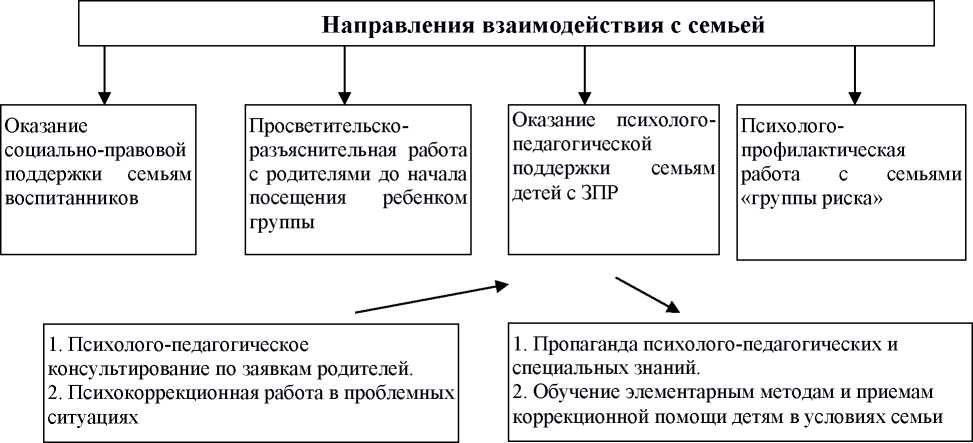 Формы организации психолого-педагогической помощи семье1.Коллективные формы взаимодействияОбщие родительские собрания. Проводятся администрацией ДОО 3 раза в год, в начале, в середине и в конце учебного года.Задачи: информирование и обсуждение с родителями задачи и содержание коррекционно-  образовательной работы;решение организационных вопросов;информирование родителей по вопросам взаимодействия ДОО с другими организациями, в том числе и социальными службами. Групповые родительские собрания. Проводятся специалистами и воспитателями групп не реже 3-х раз в год и по мере необходимости.Задачи:- обсуждение с родителями задач, содержания и форм работы;- сообщение о формах и содержании работы с детьми в семье;- решение текущих организационных вопросов.«День открытых дверей». Проводится администрацией ДОО в апреле для родителей детей, поступающих в ДОО в следующем учебном году.Задача: знакомство с ДОО, направлениями и условиями его работы.Тематические занятия "Семейного клуба" (работа клуба планируется на основании запросов и анкетирования родителей (законных представителей). Занятия клуба проводятся специалистами Организации один раз в два месяца).Формы проведения: тематические доклады; плановые консультации; семинары; тренинги; "Круглые столы".Задачи: знакомство и обучение родителей (законных представителей) формам оказания психолого-педагогической помощи со стороны семьи детям с проблемами в развитии; ознакомление с задачами и формами подготовки обучающихся к школе.Проведение детских праздников и "Досугов" (подготовкой и проведением праздников занимаются специалисты Организации с привлечением родителей (законных представителей).Задача: поддержание благоприятного психологического микроклимата в группах и распространение его на семьюИндивидуальные формы работы2.1. Анкетирование и опросы. Проводятся по планам администрации, дефектологов, психолога, воспитателей и по мере необходимости.Задачи:- сбор необходимой информации о ребенке и его семье;- определение запросов родителей о дополнительном образовании детей;- определение оценки родителями эффективности работы специалистов и воспитателей;- определение оценки родителями работы ДОО.2.2. Беседы и консультации специалистов. Проводятся по запросам родителей и по плану индивидуальной работы с родителями.Задачи:- оказание индивидуальной помощи родителям по вопросам коррекции, образования и воспитания;- оказание индивидуальной помощи в форме домашних заданий.«Служба доверия». Работу службы обеспечивают администрация и психолог. Служба работает с персональными и анонимными обращениями и пожеланиями родителей.Задача: оперативное реагирование администрации ДОО на различные ситуации и предложения.Родительский час. Проводится учителями -логопедами или дефектологами групп один раз в неделю во второй половине дня с 17 до 18 часов.Задача: информирование родителей о ходе образовательной работы с ребенком, разъяснение способов и методов взаимодействия с ним при закреплении материала в домашних условиях, помощь в подборе дидактических игр и игрушек, детской литературы, тетрадей на печатной основе, раскрасок, наиболее эффективных на определенном этапе развития ребенка.Формы наглядного информационного обеспеченияИнформационные стенды и тематические выставки. Стационарные и передвижные стенды и выставки размещаются в удобных для родителей местах (например, «Готовимся к школе», «Развиваем руку, а значит и речь», «Игра в развитии ребенка», «Как выбрать игрушку», «Какие книги прочитать ребенку», «Как развивать способности ребенка дома») и т.п.Задачи:информирование родителей об организации коррекционно-образовательной работы в ДОО;информация о графиках работы администрации и специалистов.Выставки детских работ. Проводятся по плану воспитательно-образовательной работы.Задачи:ознакомление родителей с формами продуктивной деятельности детей;привлечение и активизация интереса родителей к продуктивной деятельности своего ребенка.Новые (внедряемые в ОО) формыСовместные и семейные проекты различной направленности. Создание совместных детско-родительских проектов.Задачи: активная совместная экспериментально-исследовательская деятельность родителей и детей.4.2. Опосредованное интернет-общение. Создание интернет-пространства групп, электронной почты для родителей.Задачи: позволяет родителям быть в курсе содержания деятельности группы, даже если ребенок по разным причинам не посещает детский сад. Родители могут своевременно и быстро получить различную информацию: презентации, методическую литературу, задания, получить ответы по интересующим вопросам.При этом активная позиция в этой системе принадлежит педагогу-психологу, который изучает и анализирует психологические и личностные особенности развития детей в семье.2.6. Рабочая программа воспитания.Пояснительная запискаРабочая программа воспитания для образовательных организаций, реализующих адаптированные образовательные программы дошкольного образования (далее - программа воспитания), предусматривает обеспечение процесса разработки рабочей программы воспитания на основе требований Федерального закона от 29 декабря 2012 г. N 273-ФЗ "Об образовании в Российской Федерации".Работа по воспитанию, формированию и развитию личности обучающихся с ОВЗ в Организации предполагает преемственность по отношению к достижению воспитательных целей начального общего образования (далее - НОО).Программа воспитания основана на воплощении национального воспитательного идеала, который понимается как высшая цель образования, нравственное (идеальное) представление о человеке.В основе процесса воспитания обучающихся в Организации должны лежать конституционные и национальные ценности российского общества.Целевые ориентиры следует рассматривать как возрастные характеристики возможных достижений ребенка, которые коррелируют с портретом выпускника Организации и с базовыми духовно-нравственными ценностями. Планируемые результаты определяют направления для разработчиков рабочей программы воспитания.С учетом особенностей социокультурной среды, в которой воспитывается ребенок, в рабочей программе воспитания необходимо отразить взаимодействие участников образовательных отношений (далее - ОО) со всеми субъектами образовательных отношений. Только при подобном подходе возможно воспитать гражданина и патриота, раскрыть способности и таланты обучающихся, подготовить их к жизни в высокотехнологичном, конкурентном обществе.Для того чтобы эти ценности осваивались ребенком, они должны найти свое отражение в основных направлениях воспитательной работы Организации.Ценности Родины и природы лежат в основе патриотического направления воспитания.Ценности человека, семьи, дружбы, сотрудничества лежат в основе социального направления воспитания.Ценность знания лежит в основе познавательного направления воспитания.Ценность здоровья лежит в основе физического и оздоровительного направления воспитания.Ценность труда лежит в основе трудового направления воспитания.Ценности культуры и красоты лежат в основе этико-эстетического направления воспитания.Реализация Примерной программы основана на взаимодействии с разными субъектами образовательных отношений.Организация в части, формируемой участниками образовательных отношений, дополняет приоритетные направления воспитания с учетом реализуемой основной образовательной программы, региональной и муниципальной спецификой.Реализация Программы воспитания предполагает социальное партнерство с другими организациями.Программа воспитания является неотъемлемым компонентом АОП ДО. Структура Программы воспитания включает пояснительную записку и три раздела - целевой, содержательный и организационный, в каждом из них предусматривается обязательная часть и часть, формируемая участниками образовательных отношений.2.6.1.Целевой раздел.Общая цель воспитания в Организации - личностное развитие дошкольников с ОВЗ и создание условий для их позитивной социализации на основе базовых ценностей российского общества через:1) формирование ценностного отношения к окружающему миру, другим людям, себе;2) овладение первичными представлениями о базовых ценностях, а также выработанных обществом нормах и правилах поведения;3) приобретение первичного опыта деятельности и поведения в соответствии с базовыми национальными ценностями, нормами и правилами, принятыми в обществе.Задачи воспитания формируются для каждого возрастного периода (2 мес. 1 год, 1 год - 3 года, 3 года - 8 лет) на основе планируемых результатов достижения цели воспитания и с учетом психофизических особенностей обучающихся с ОВЗ.Задачи воспитания соответствуют основным направлениям воспитательной работы.Программа воспитания построена на основе духовно-нравственных и социокультурных ценностей и принятых в обществе правил и норм поведения в интересах человека, семьи, общества и опирается на следующие принципы:принцип гуманизма: приоритет жизни и здоровья человека, прав и свобод личности, свободного развития личности; воспитание взаимоуважения, трудолюбия, гражданственности, патриотизма, ответственности, правовой культуры, бережного отношения к природе и окружающей среде, рационального природопользования;принцип ценностного единства и совместности: единство ценностей и смыслов воспитания, разделяемых всеми участниками образовательных отношений, содействие, сотворчество и сопереживание, взаимопонимание и взаимное уважение;принцип общего культурного образования: воспитание основывается на культуре и традициях России, включая культурные особенности региона;принцип следования нравственному примеру: пример как метод воспитания позволяет расширить нравственный опыт ребенка, побудить его к открытому внутреннему диалогу, пробудить в нем нравственную рефлексию, обеспечить возможность выбора при построении собственной системы ценностных отношений, продемонстрировать ребенку реальную возможность следования идеалу в жизни;принципы безопасной жизнедеятельности: защищенность важных интересов личности от внутренних и внешних угроз, воспитание через призму безопасности и безопасного поведения;принцип совместной деятельности ребенка и педагогического работника: значимость совместной деятельности педагогического работника и ребенка на основе приобщения к культурным ценностям и их освоения;принцип инклюзивности: организация образовательного процесса, при котором все обучающиеся, независимо от их физических, психических, интеллектуальных, культурно-этнических, языковых и иных особенностей, включены в общую систему образования.
Принципы реализуются в укладе Организации, включающем воспитывающие среды, общности, культурные практики, совместную деятельность и события.2.6.3 Уклад образовательной организацииУклад образовательной организации опирается на базовые национальные ценности, содержащие традиции региона и Организации, задающий культуру поведения сообществ, описывающий предметно-пространственную среду, деятельности и социокультурный контекст.Уклад - общественный договор участников образовательных отношений, опирающийся на базовые национальные ценности, содержащий традиции региона и ОО, задающий культуру поведения сообществ, описывающий предметно-пространственную среду, деятельности и социокультурный контекст. Уклад учитывает специфику и конкретные формы организации распорядка дневного, недельного, месячного, годового циклов жизни детского сада. Уклад способствует формированию ценностей воспитания, которые разделяются всеми участниками образовательных отношений (воспитанниками, родителями, педагогами и другими сотрудниками ДОО).В СП детский сад «Улыбка» МАОУ «СОШ№4»  воспитательно - образовательный процесс осуществляется в соответствии с требованиями Федерального государственного образовательного стандарта дошкольного образования, утвержденного приказом Минобрнауки России от 17.10.2013 № 1155 (далее - ФГОС ДО). Обучение и воспитание объединяются в целостный процесс на основе духовно - нравственных и социокультурных ценностей и принятых в обществе правил, и норм поведения в интересах человека, семьи, общества.Воспитательный процесс в СП строится с учетом приоритетных видов детской деятельности в соответствии с ФГОС дошкольного образования и возраста воспитанниковВедущей в воспитательном процессе является игровая деятельность. Игра широко используется как самостоятельная форма работы с детьми и как эффективное средство развития, воспитания и обучения в разных организационных формах. Приоритет отдается творческим играм (сюжетно-ролевые, строительно-конструктивные, игры-драматизации и инсценировки, игры с элементами труда и художественно деятельности) и игры с правилами (дидактические, интеллектуальные, подвижные, хороводные).Отдельное внимание уделяется самостоятельной деятельности воспитанников. Ее содержание и уровень зависят от возраста и опыта детей, запаса знаний, умений и навыков, уровня развития творческого воображения, самостоятельности, инициативы, организаторских способностей, а также от имеющейся материальной базы и качества педагогического руководства.Индивидуальная работа с детьми всех возрастов проводится в свободные часы (во время утреннего приема, прогулок, в вечерний отрезок времени) в помещениях и на свежем воздухе. Она организуется с целью развития творческих способностей детей, поддержки детской инициативности, интересов, предпочтений, а также с целью активизации пассивных воспитанников, коррекционно-развивающей работы с отдельными детьми, которые нуждаются в дополнительном внимании и контроле, например, часто болеющими, плохо усваивающими образовательный материал при организованной фронтальной деятельности.Реализация воспитательных задач в режимных моментахМодель воспитательной работы на день представлена в циклограммы режимных моментов групп учреждения Циклограмма режимных моментов в свободной деятельности 6-7 летСодержание плана воспитательно-образовательной работы включает в себя следующее: Утро: планируется 3-4 вида детской деятельности не зависимо от возраста детей: 1 - 2 вида индивидуальной формы, 1 - 2 вида подгрупповая форма, 1 вид фронтальной формы. Начинается с индивидуальной, затем подгрупповой формы и в заключении фронтальной формы. Утром не планируется сюжетно-ролевая игра, т.к. она не регламентируется по времени и её нельзя прерывать.Прогулка содержит: наблюдение за живой и неживой природой, трудом взрослых; индивидуальную работу по развитию физических качеств, развитию речи, познавательному развитию; элементарно-бытовой труд, трудовые поручения; игры с выносным материалом, 1 - 2 сюжетно-ролевые игры; 1 - 2 подвижные игры.Вечер: планируется 4 - 5 видов детской деятельности: 1-2 фронтальной формы (сюжетно ролевые игры, восприятие художественной литературы, театрализованная деятельность), 1-2 подгрупповой формы (по воспитательным задачам), 1-2 индивидуальной формы (адресная задача, т.е. закрепление пройденного или завершение начатой работы. Воспитывающая среда ДООВоспитывающая среда определяется целью и задачами воспитания, 
духовно-нравственными и социокультурными ценностями, образцами и практиками. Основными характеристиками воспитывающей среды являются ее насыщенность и структурированность.Общности (сообщества) ДОООсновой эффективности такой общности является рефлексия собственной профессиональной деятельности.Сотрудники должны:быть примером в формировании полноценных и сформированных ценностных ориентиров, норм общения и поведения;мотивировать детей к общению друг с другом, поощрять даже самые незначительные стремления к общению и взаимодействию;поощрять детскую дружбу, стараться, чтобы дружба между отдельными детьми внутри группы сверстников принимала общественную направленность;заботиться о том, чтобы дети непрерывно приобретали опыт общения на основе чувства доброжелательности;содействовать проявлению детьми заботы об окружающих, учить проявлять чуткость к сверстникам, побуждать детей сопереживать, беспокоиться, проявлять внимание 
к заболевшему товарищу;воспитывать в детях такие качества личности, которые помогают влиться в общество сверстников (организованность, общительность, отзывчивость, щедрость, доброжелательность 
и пр.);учить детей совместной деятельности, насыщать их жизнь событиями, 
которые сплачивали бы и объединяли ребят;воспитывать в детях чувство ответственности перед группой за свое поведение.Профессионально-родительская общность включает сотрудников ДОО и всех взрослых членов семей воспитанников, которых связывают не только общие ценности, цели развития 
и воспитания детей, но и уважение друг к другу. Основная задача – объединение усилий 
по воспитанию ребенка в семье и в ДОО. Зачастую поведение ребенка сильно различается
дома и в ДОО. Без совместного обсуждения воспитывающими взрослыми особенностей ребенка невозможно выявление и в дальнейшем создание условий, которые необходимы для его оптимального и полноценного развития и воспитания.Детско-взрослая общность. Для общности характерно содействие друг другу, сотворчество и сопереживание, взаимопонимание и взаимное уважение, отношение к ребенку как к полноправному человеку, наличие общих симпатий, ценностей и смыслов у всех участников общности.Детско-взрослая общность является источником и механизмом воспитания ребенка. Находясь в общности, ребенок сначала приобщается к тем правилам и нормам, которые вносят взрослые в общность, а затем эти нормы усваиваются ребенком и становятся его собственными.Общность строится и задается системой связей и отношений ее участников. 
В каждом возрасте и каждом случае она будет обладать своей спецификой в зависимости 
от решаемых воспитательных задач.Детская общность. Общество сверстников – необходимое условие полноценного развития личности ребенка. Здесь он непрерывно приобретает способы общественного поведения, под руководством воспитателя учится умению дружно жить, сообща играть, трудиться, заниматься, достигать поставленной цели. Чувство приверженности к группе сверстников рождается тогда, когда ребенок впервые начинает понимать, что рядом с ним такие же, как он сам, что свои желания необходимо соотносить с желаниями других.Воспитатель должен воспитывать у детей навыки и привычки поведения, качества, определяющие характер взаимоотношений ребенка с другими людьми и его успешность в том или ином сообществе. Поэтому так важно придать детским взаимоотношениям дух доброжелательности, развивать у детей стремление и умение помогать как старшим, так и друг другу, оказывать сопротивление плохим поступкам, общими усилиями достигать поставленной цели.Одним из видов детских общностей являются разновозрастные детские общности. 
В детском саду должна быть обеспечена возможность взаимодействия ребенка как со старшими, так и с младшими детьми. Включенность ребенка в отношения со старшими, помимо подражания и приобретения нового, рождает опыт послушания, следования общим для всех правилам, нормам поведения и традициям. Отношения с младшими – это возможность для ребенка стать авторитетом и образцом для подражания, а также пространство для воспитания заботы и ответственности.Организация жизнедеятельности детей дошкольного возраста в разновозрастной группе обладает большим воспитательным потенциалом для инклюзивного образованияКультура поведения воспитателя в общностях как значимая составляющая уклада. Культура поведения взрослых в детском саду направлена на создание воспитывающей среды 
как условия решения возрастных задач воспитания. Общая психологическая атмосфера, эмоциональный настрой группы, спокойная обстановка, отсутствие спешки, разумная сбалансированность планов – это необходимые условия нормальной жизни и развития детей.Воспитатель должен соблюдать кодекс нормы профессиональной этики и поведения:педагог всегда выходит навстречу родителям и приветствует родителей и детей первым;улыбка – всегда обязательная часть приветствия;педагог описывает события и ситуации, но не даёт им оценки;педагог не обвиняет родителей и не возлагает на них ответственность за поведение детей в детском саду;тон общения ровный и дружелюбный, исключается повышение голоса;уважительное отношение к личности воспитанника;умение заинтересованно слушать собеседника и сопереживать ему;умение видеть и слышать воспитанника, сопереживать ему;уравновешенность и самообладание, выдержка в отношениях с детьми;умение быстро и правильно оценивать сложившуюся обстановку и в то же время 
не торопиться с выводами о поведении и способностях воспитанников;умение сочетать мягкий эмоциональный и деловой тон в отношениях с детьми;умение сочетать требовательность с чутким отношением к воспитанникам;знание возрастных и индивидуальных особенностей воспитанников;соответствие внешнего вида статусу воспитателя детского сада.Социокультурный контекстВоспитывающая среда определяется целью и задачами воспитания, духовно-нравственными и социокультурными ценностями, образцами и практиками, и учитывает психофизических особенностей обучающихся с ОВЗ. Основными характеристиками воспитывающей среды являются ее насыщенность и структурированность.Общности (сообщества) Организации:1. Профессиональная общность включает в себя устойчивую систему связей и отношений между людьми, единство целей и задач воспитания, реализуемых всеми сотрудниками Организации. Сами участники общности должны разделять те ценности, которые заложены в основу Программы. Основой эффективности такой общности является рефлексия собственной профессиональной деятельности.
Педагогические работники должны:быть примером в формировании полноценных и сформированных ценностных ориентиров, норм общения и поведения;мотивировать обучающихся к общению друг с другом, поощрять даже самые незначительные стремления к общению и взаимодействию;поощрять детскую дружбу, стараться, чтобы дружба между отдельными детьми внутри группы обучающихся принимала общественную направленность;заботиться о том, чтобы обучающиеся непрерывно приобретали опыт общения на основе чувства доброжелательности;содействовать проявлению детьми заботы об окружающих, учить проявлять чуткость к другим детям, побуждать обучающихся сопереживать, беспокоиться, проявлять внимание к заболевшему другому ребенку;воспитывать в детях такие качества личности, которые помогают влиться в общество других детей (организованность, общительность, отзывчивость, щедрость, доброжелательность);учить обучающихся совместной деятельности, насыщать их жизнь событиями, которые сплачивали бы и объединяли ребят;воспитывать в детях чувство ответственности перед группой за свое поведение.2. Профессионально-родительская общность включает сотрудников Организации и всех педагогических работников членов семей обучающихся, которых связывают не только общие ценности, цели развития и воспитания обучающихся, но и уважение друг к другу. Основная задача: объединение усилий по воспитанию ребенка в семье и в Организации. Зачастую поведение ребенка сильно различается дома и в Организации.3. Детско-взрослая общность: характерно содействие друг другу, сотворчество и сопереживание, взаимопонимание и взаимное уважение, отношение к ребенку как к полноправному человеку, наличие общих симпатий, ценностей и смыслов у всех участников общности.Детско-взрослая общность является источником и механизмом воспитания ребенка. Находясь в общности, ребенок сначала приобщается к тем правилам и нормам, которые вносят педагогические работники в общность, а затем эти нормы усваиваются ребенком и становятся его собственными.Общность строится и задается системой связей и отношений ее участников. В каждом возрасте и каждом случае она будет обладать своей спецификой в зависимости от решаемых воспитательных задач.4. Детская общность: общество других детей является необходимым условием полноценного развития личности ребенка. Здесь он непрерывно приобретает способы общественного поведения, под руководством воспитателя учится умению дружно жить, сообща играть, трудиться, заниматься, достигать поставленной цели. Чувство приверженности к группе других детей рождается тогда, когда ребенок впервые начинает понимать, что рядом с ним такие же, как он сам, что свои желания необходимо соотносить с желаниями других.Одним из видов детских общностей являются разновозрастные детские общности. В Организации должна быть обеспечена возможность взаимодействия ребенка как со старшими, так и с младшими детьми. Включенность ребенка в отношения со старшими, помимо подражания и приобретения нового, рождает опыт послушания, следования общим для всех правилам, нормам поведения и традициям. Отношения с младшими - это возможность для ребенка стать авторитетом и образцом для подражания, а также пространство для воспитания заботы и ответственности.Организация жизнедеятельности обучающихся дошкольного возраста в разновозрастной группе обладает большим воспитательным потенциалом для инклюзивного образования5. Культура поведения педагогического работника в Организации направлена на создание воспитывающей среды как условия решения возрастных задач воспитания. Общая психологическая атмосфера, эмоциональный настрой группы, спокойная обстановка, отсутствие спешки, разумная сбалансированность планов являются необходимыми условия нормальной жизни и развития обучающихся.Социокультурным контекстом является социальная и культурная среда, в которой человек растет и живет. Он также включает в себя влияние, которое среда оказывает на идеи и поведение человека.Социокультурные ценности являются определяющими в структурно-содержательной основе Программы воспитания.Социокультурный контекст воспитания является вариативной составляющей воспитательной программы. Он учитывает этнокультурные, конфессиональные и региональные особенности и направлен на формирование ресурсов воспитательной программы.Реализация социокультурного контекста опирается на построение социального партнерства образовательной организации.В рамках социокультурного контекста повышается роль родительской общественности как субъекта образовательных отношений в Программе воспитания.Деятельности и культурные практики в Организации.Цели и задачи воспитания реализуются во всех видах деятельности дошкольника с ОВЗ, обозначенных в Стандарте. В качестве средств реализации цели воспитания могут выступать следующие основные виды деятельности и культурные практики:предметно-целевая (виды деятельности, организуемые педагогическим работником, в которых он открывает ребенку смысл и ценность человеческой деятельности, способы ее реализации совместно с родителям (законным представителям);культурные практики (активная, самостоятельная апробация каждым ребенком инструментального и ценностного содержаний, полученных от педагогического работника, и способов их реализации в различных видах деятельности через личный опыт);свободная инициативная деятельность ребенка (его спонтанная самостоятельная активность, в рамках которой он реализует свои базовые устремления: любознательность, общительность, опыт деятельности на основе усвоенных ценностей).Требования к планируемым результатам освоения Программы воспитания.Планируемые результаты воспитания носят отсроченный характер, но деятельность воспитателя нацелена на перспективу развития и становления личности ребенка с ОВЗ. Поэтому результаты достижения цели воспитания даны в виде целевых ориентиров, представленных в виде обобщенных портретов ребенка с ОВЗ к концу раннего и дошкольного возрастов. Основы личности закладываются в дошкольном детстве, и, если какие-либо линии развития не получат своего становления в детстве, это может отрицательно сказаться на гармоничном развитии человека в будущем.На уровне Организации не осуществляется оценка результатов воспитательной работы в соответствии со Стандартом, так как "целевые ориентиры основной образовательной программы дошкольного образования не подлежат непосредственной оценке, в том числе в виде педагогической диагностики (мониторинга), и не являются основанием для их формального сравнения с реальными достижениями обучающихся".Целевые ориентиры воспитательной работы для детей с ОВЗ дошкольного возраста (до 8 лет). Портрет ребенка дошкольного возраста (к 8-ми годам)2.6.4 Содержательный разделСодержание воспитательной работы по направлениям воспитанияСодержание Программы воспитания реализуется в ходе освоения детьми с ОВЗ дошкольного возраста всех образовательных областей, обозначенных во ФГОС ДО, одной из задач которого является объединение воспитания и обучения в целостный образовательный процесс на основе духовно-нравственных и социокультурных ценностей, принятых в обществе правил и норм поведения в интересах человека, семьи, общества:социально-коммуникативное развитие;познавательное развитие;речевое развитие;художественно-эстетическое развитие;физическое развитие.В пояснительной записке ценности воспитания соотнесены с направлениями воспитательной работы. Предложенные направления не заменяют и не дополняют собой деятельность по пяти образовательным областям, а фокусируют процесс усвоения ребенком базовых ценностей в целостном образовательном процессе. На их основе определяются региональный и муниципальный компоненты.Патриотическое направление воспитанияЦенности Родина и природа лежат в основе патриотического направления воспитания. Патриотизм – это воспитание в ребенке нравственных качеств, чувства любви, интереса к своей стране – России, своему краю, малой родине, своему народу и народу России в целом (гражданский патриотизм), ответственности, трудолюбия; ощущения принадлежности к своему народу. Патриотическое направление воспитания строится на идее патриотизма как нравственного чувства, которое вырастает из культуры человеческого бытия, особенностей образа жизни и ее уклада, народных и семейных традиций.Воспитательная работа в данном направлении связана со структурой самого понятия «патриотизм» и определяется через следующие взаимосвязанные компоненты:когнитивно-смысловой, связанный со знаниями об истории России, своего края, духовных и культурных традиций и достижений многонационального народа России;эмоционально-ценностный, характеризующийся любовью к Родине – России, уважением к своему народу, народу России в целом;регуляторно-волевой, обеспечивающий укоренение знаний в духовных и культурных традициях своего народа, деятельность на основе понимания ответственности за настоящее и будущее своего народа, России.Задачи патриотического воспитания:формирование любви к родному краю, родной природе, родному языку, культурному наследию своего народа;воспитание любви, уважения к своим национальным особенностям и чувства собственного достоинства как представителя своего народа;воспитание уважительного отношения к гражданам России в целом, своим соотечественникам и согражданам, представителям всех народов России, к ровесникам, родителям, соседям, старшим, другим людям вне зависимости от их этнической принадлежности;воспитание любви к родной природе, природе своего края, России, понимания единства природы и людей и бережного ответственного отношения к природе.При реализации указанных задач воспитатель ДОО должен сосредоточить свое внимание на нескольких основных направлениях воспитательной работы:ознакомлении детей с историей, героями, культурой, традициями России и своего народа;организации коллективных творческих проектов, направленных на приобщение детей 
к российским общенациональным традициям;формировании правильного и безопасного поведения в природе, осознанного отношения к растениям, животным, к последствиям хозяйственной деятельности человека.Социальное направление воспитанияЦенности семья, дружба, человек и сотрудничество лежат в основе социального направления воспитания.В дошкольном детстве ребенок с ОВЗ  открывает личность другого человека и его значение  в собственной жизни и жизни людей. Он начинает осваивать все многообразие социальных отношений и социальных ролей. Он учится действовать сообща, подчиняться правилам, нести ответственность за свои поступки, действовать в интересах семьи, группы. Формирование правильного ценностно-смыслового отношения ребенка к социальному окружению невозможно без грамотно выстроенного воспитательного процесса, в котором обязательно должна быть личная социальная инициатива ребенка в детско-взрослых и детских общностях. Важным аспектом является формирование у дошкольника представления о мире профессий взрослых, появление 
к моменту подготовки к школе положительной установки к обучению в школе как важному шагу взросления.Основная цель социального направления воспитания дошкольника с ОВЗ заключается  в формировании ценностного отношения детей к семье, другому человеку, развитии дружелюбия, создания условий для реализации в обществе.Выделяются основные задачи социального направления воспитания.Формирование у ребенка с ОВЗ представлений о добре и зле, позитивного образа семьи 
с детьми, ознакомление с распределением ролей в семье, образами дружбы в фольклоре и детской литературе, примерами сотрудничества и взаимопомощи людей в различных видах деятельности (на материале истории России, ее героев), милосердия и заботы. Анализ поступков самих детей в группе в различных ситуациях.Формирование навыков, необходимых для полноценного существования в обществе: эмпатии (сопереживания), коммуникабельности, заботы, ответственности, сотрудничества, умения договариваться, умения соблюдать правила.Развитие способности поставить себя на место другого как проявление личностной зрелости и преодоление детского эгоизма.При реализации данных задач воспитатель ДОО должен сосредоточить свое внимание 
на нескольких основных направлениях воспитательной работы:организовывать сюжетно-ролевые игры (в семью, в команду и т. п.), игры с правилами, традиционные народные игры и пр.;воспитывать у детей с ОВЗ навыки поведения в обществе; учить детей с ОВЗ сотрудничать, организуя групповые формы в продуктивных видах деятельности;учить детей с ОВЗ анализировать поступки и чувства – свои и других людей;организовывать коллективные проекты заботы и помощи;создавать доброжелательный психологический климат в группе.Познавательное направление воспитанияЦенность – знания. Цель познавательного направления воспитания – формирование ценности познания.Значимым для воспитания ребенка с ОВЗ является формирование целостной картины мира,  в которой интегрировано ценностное, эмоционально окрашенное отношение к миру, людям, природе, деятельности человека.Задачи познавательного направления воспитания:развитие любознательности, формирование опыта познавательной инициативы;формирование ценностного отношения к взрослому как источнику знаний;приобщение ребенка к культурным способам познания (книги, интернет-источники, дискуссии и др.).Направления деятельности воспитателя:совместная деятельность воспитателя с детьми о ОВЗ на основе наблюдения, сравнения, проведения опытов (экспериментирования), организации походов и экскурсий, просмотра доступных для восприятия ребенка познавательных фильмов, чтения и просмотра книг;организация конструкторской и продуктивной творческой деятельности, проектной 
и исследовательской деятельности детей с ОВЗ совместно со взрослыми;организация насыщенной и структурированной образовательной среды, включающей иллюстрации, видеоматериалы, ориентированные на детскую аудиторию; различного типа конструкторы и наборы для экспериментирования.Физическое и оздоровительное направление воспитанияЦенность – здоровье. Цель данного направления – сформировать навыки здорового образа жизни, где безопасность жизнедеятельности лежит в основе всего. Физическое развитие  и освоение ребенком с ОВЗ своего тела происходит в виде любой двигательной активности: выполнение бытовых обязанностей, игр, ритмики и танцев, творческой деятельности, спорта, прогулок.Задачи по формированию здорового образа жизни:обеспечение построения образовательного процесса физического воспитания детей (совместной и самостоятельной деятельности) на основе здоровье формирующих и здоровье сберегающих технологий, и обеспечение условий для гармоничного физического и эстетического развития ребенка;закаливание, повышение сопротивляемости к воздействию условий внешней среды; укрепление опорно-двигательного аппарата; развитие двигательных способностей, обучение двигательным навыкам и умениям;формирование элементарных представлений в области физической культуры, здоровья и безопасного образа жизни;организация сна, здорового питания, выстраивание правильного режима дня;воспитание экологической культуры, обучение безопасности жизнедеятельности.Направления деятельности воспитателя:организация подвижных, спортивных игр, в том числе традиционных народных игр, дворовых игр на территории детского сада;создание детско-взрослых проектов по здоровому образу жизни;введение оздоровительных традиций в ДОО.Формирование у дошкольников культурно-гигиенических навыков является важной частью воспитания культуры здоровья. Воспитатель должен формировать у дошкольников понимание того, что чистота лица и тела, опрятность одежды отвечают не только гигиене 
и здоровью человека, но и социальным ожиданиям окружающих людей.Особенность культурно-гигиенических навыков заключается в том, что они должны формироваться на протяжении всего пребывания ребенка в ДОО.В формировании культурно-гигиенических навыков режим дня играет одну из ключевых ролей. Привыкая выполнять серию гигиенических процедур с определенной периодичностью, ребенок вводит их в свое бытовое пространство, и постепенно они становятся для него привычкой.Формируя у детей культурно-гигиенические навыки, воспитатель ДОО должен сосредоточить свое внимание на нескольких основных направлениях воспитательной работы:формировать у ребенка навыки поведения во время приема пищи;формировать у ребенка представления о ценности здоровья, красоте 
и чистоте тела;формировать у ребенка привычку следить за своим внешним видом;включать информацию о гигиене в повседневную жизнь ребенка, в игру.Работа по формированию у ребенка культурно-гигиенических навыков должна вестись в тесном контакте с семьей.Трудовое направление воспитанияЦенность – труд. С дошкольного возраста каждый ребенок с ОВЗ  обязательно должен принимать участие в труде, и те несложные обязанности, которые он выполняет 
в детском саду и в семье, должны стать повседневными. Только при этом условии труд оказывает на детей определенное воспитательное воздействие и подготавливает 
их к осознанию его нравственной стороны.Основная цель трудового воспитания дошкольника с ОВЗ заключается в формировании ценностного отношения детей к труду, трудолюбия, а также в приобщении ребенка к труду. Можно выделить основные задачи трудового воспитания.Ознакомление с доступными детям видами труда взрослых и воспитание положительного отношения к их труду, познание явлений и свойств, связанных с преобразованием материалов и природной среды, которое является следствием трудовой деятельности взрослых и труда самих детей.Формирование навыков, необходимых для трудовой деятельности детей, воспитание навыков организации своей работы, формирование элементарных навыков планирования.Формирование трудового усилия (привычки к доступному дошкольнику напряжению физических, умственных и нравственных сил для решения трудовой задачи).При реализации данных задач воспитатель ДОО должен сосредоточить свое внимание на нескольких направлениях воспитательной работы:показать детям необходимость постоянного труда в повседневной жизни, использовать его возможности для нравственного воспитания дошкольников;воспитывать у ребенка бережливость (беречь игрушки, одежду, труд и старания родителей, воспитателя, сверстников), так как данная черта непременно сопряжена 
с трудолюбием;предоставлять детям самостоятельность в выполнении работы, чтобы они почувствовали ответственность за свои действия;собственным примером трудолюбия и занятости создавать у детей соответствующее настроение, формировать стремление к полезной деятельности;связывать развитие трудолюбия с формированием общественных мотивов труда, желанием приносить пользу людям.Этико-эстетическое направление воспитанияЦенности – культура и красота. Культура поведения в своей основе имеет глубоко социальное нравственное чувство – уважение к человеку, к законам человеческого общества. Культура отношений является делом не столько личным, сколько общественным. Конкретные представления о культуре поведения усваиваются ребенком вместе с опытом поведения,
с накоплением нравственных представлений.Можно выделить основные задачи этико-эстетического воспитания:формирование культуры общения, поведения, этических представлений;воспитание представлений о значении опрятности и красоты внешней, ее влиянии  на внутренний мир человека;развитие предпосылок ценностно-смыслового восприятия и понимания произведений искусства, явлений жизни, отношений между людьми;воспитание любви к прекрасному, уважения к традициям и культуре родной страны  и других народов;развитие творческого отношения к миру, природе, быту и к окружающей ребенка действительности;формирование у детей эстетического вкуса, стремления окружать себя прекрасным, создавать его.Для того чтобы формировать у детей культуру поведения, воспитатель ДОО должен сосредоточить свое внимание на нескольких основных направлениях воспитательной работы:учить детей уважительно относиться к окружающим людям, считаться с их делами, интересами, удобствами;воспитывать культуру общения ребенка, выражающуюся в общительности, этикет вежливости, предупредительности, сдержанности, умении вести себя в общественных местах;воспитывать культуру речи: называть взрослых на «вы» и по имени и отчеству; 
не перебивать говорящих и выслушивать других; говорить четко, разборчиво, владеть голосом;воспитывать культуру деятельности, что подразумевает умение обращаться 
с игрушками, книгами, личными вещами, имуществом ДОО; умение подготовиться 
к предстоящей деятельности, четко и последовательно выполнять и заканчивать ее, 
после завершения привести в порядок рабочее место, аккуратно убрать все за собой; привести в порядок свою одежду.Цель эстетического воспитания – становление у ребенка ценностного отношения 
к красоте. Эстетическое воспитание через обогащение чувственного опыта и развитие эмоциональной сферы личности влияет на становление нравственной и духовной составляющей внутреннего мира ребенка.Направления деятельности воспитателя по эстетическому воспитанию предполагают следующее:выстраивание взаимосвязи художественно-творческой деятельности самих детей 
с воспитательной работой через развитие восприятия, образных представлений, воображения 
и творчества;уважительное отношение к результатам творчества детей, широкое включение 
их произведений в жизнь ДОО;организацию выставок, концертов, создание эстетической развивающей среды и др.;формирование чувства прекрасного на основе восприятия художественного слова 
на русском и родном языке;реализация вариативности содержания, форм и методов работы с детьми по разным направлениям эстетического воспитания.2.6.5.. Особенности реализации воспитательного процессаСтруктурное подразделение муниципального автономного общеобразовательного учреждения «Средняя общеобразовательная школа №4» «Детский сад «Улыбка» открылось в 1987 году, располагается в типовом двухэтажном здании, общей площадью 1 502,7 кв.м., земельный участок площадью 0,7 га.	Юридический адрес: Индекс 628681 Российская Федерация, Тюменская область, Ханты-Мансийский автономный округ – Югра, г.Мегион, ул. Сутормина 16/1; Фактический адрес: Индекс 628681 Российская Федерация, Тюменская область, Ханты-Мансийский автономный округ – Югра, г. Мегион, ул. Строителей 3/1.Режим работы: установлен Учредителем исходя из потребностей семьи и возможности финансирования Учреждения.Регламент работы: пятидневная рабочая неделя; длительность работы Учреждения -12 часов; часы работы - с 7:00 до 19:00.Выходные дни: суббота, воскресенье, праздничные дни, установленные законодательством Российской Федерации.Контактная информация: Муниципальное автономное общеобразовательное учреждение «Средняя общеобразовательная школа №4»Адрес: 628681, Ханты-Мансийский автономный округ, г. Мегион, ул. Сутормина 16\1. Телефон (факс): 2-28-90, Email: direktor4@school4-megion.ruДиректор: Исянгулова Оксана АлександровнаЧасы приема граждан: ежедневно с 13:00 до 17:00Заведующий структурным подразделением МАОУ «СОШ№4» «Детский сад «Улыбка»: Васильева Диана Викторовнател. факс (34643) 2-28-90, 2-33-10; 2-34-73. 	E-mail: ulibkadsad@gmail.com. сайт: http//www.megionschool4.ruСтруктура и количество групп.В соответствии с Уставом в Учреждение принимаются дети в возрасте от 1 года до 8 лет.В соответствии с Муниципальным заданием Учреждения на 2023-2024 учебный год и расчетами нормативных мест согласно СанПиНу - число мест – 143В 2023-2024 году планируется 8 групп. 4 группы комбинированной направленности для детей с ЗПР от 3 до 4, 5 до 6 , от 6 до 7 лет, 1 группа комбинированной направленности для етей с ТНР от 5 до 6 лет , 2 групп  общеразвивающей направленности, 2 из которых группы общеразвивающей направленности раннего возраста . Воспитание ребенка в образовательном процессе ДОУ осуществляется целостно в процессе всей его жизнедеятельности. Основной единицей образовательного процесса выступает образовательная ситуация (образовательное событие), то есть такая форма совместной деятельности педагога и детей, которая планируется и целенаправленно организуется педагогом с целью решения определенных задач развития, воспитания и обучения. Коррекционная работа с детьми с ограниченными возможностями здоровья, осваивающих Программу воспитания учитывает особенности развития и специфические образовательные потребности каждой категории детей.2.6.6. Особенности взаимодействия с семьями обучающихся с ОВЗ в процессе реализации Программы воспитания.В целях реализации социокультурного потенциала региона для построения социальной ситуации развития ребенка работа с родителям (законным представителям) обучающихся с ОВЗ дошкольного возраста должна строиться на принципах ценностного единства и сотрудничества всех субъектов социокультурного окружения Организации.Единство ценностей и готовность к сотрудничеству всех участников образовательных отношений составляет основу уклада ДОУ, в котором строится воспитательная работа.Активное вовлечение родителей в педагогический процесс осуществляется через проведение совместных спортивных мероприятий, праздников, развлечений , родительских собраний.  На должном уровне организуется работа педагогами по обобщению семейного воспитания.Вниманию родителей на общих собраниях представляются выступления детей, тематические выставки литературы и методических пособий, анкетирование, фото-, видео просмотры из жизни детей в дошкольном Формы взаимодействия с родителями.2.6.7.Организационный разделОбщие требования к условиям реализации Программы воспитанияПрограмма воспитания реализуется через формирование социокультурного воспитательного пространства при соблюдении условий создания уклада, отражающего готовность всех участников образовательного процесса руководствоваться едиными принципами и регулярно воспроизводить наиболее ценные для нее воспитательно значимые виды совместной деятельности. Деятельность ДОУ направлена на сохранение преемственности принципов воспитания с уровня дошкольного образования на уровень начального общего образования:Обеспечение личностно развивающей предметно-пространственной среды, в том числе современное материально-техническое обеспечение, методические материалы и средства обучения учитывающей психофизические особенности обучающихся с ОВЗ.Наличие профессиональных кадров и готовность педагогического коллектива к достижению целевых ориентиров Программы воспитания.Взаимодействие с родителями по вопросам воспитания.Учет индивидуальных особенностей детей с ОВЗ дошкольного возраста, в интересах которых реализуется Программа воспитания (возрастных, физических, психологических, национальных и пр.).Уклад и ребенок с ОВЗ определяют особенности воспитывающей среды. Воспитывающая среда раскрывает заданные укладом ценностно-смысловые ориентиры. Воспитывающая среда - это содержательная и динамическая характеристика уклада, которая определяет его особенности, степень его вариативности и уникальности.Воспитывающая среда строится по трем линиям:"от педагогического работника", который создает предметно-образную среду, способствующую воспитанию необходимых качеств;"от совместной деятельности ребенка с ОВЗ и педагогического работника", в ходе которой формируются нравственные, гражданские, эстетические и иные качества ребенка с ОВЗ в ходе специально организованного педагогического взаимодействия ребенка с ОВЗ и педагогического работника, обеспечивающего достижение поставленных воспитательных целей;"от ребенка", который самостоятельно действует, творит, получает опыт деятельности, в особенности - игровой.Взаимодействия педагогического работника с детьми с ОВЗ. События Организации.Спроектированная педагогическим работником образовательная ситуация является воспитательным событием. В каждом воспитательном событии педагогический работник продумывает смысл реальных и возможных действий обучающихся и смысл своих действий в контексте задач воспитания. Событием может быть не только организованное мероприятие, но и спонтанно возникшая ситуация, и любой режимный момент, традиции утренней встречи обучающихся, индивидуальная беседа, общие дела, совместно реализуемые проекты. Планируемые и подготовленные педагогическим работником воспитательные события проектируются в соответствии с календарным планом воспитательной работы Организации, группы, ситуацией развития конкретного ребенка.Проектирование событий в Организации возможно в следующих формах:разработка и реализация значимых событий в ведущих видах деятельности (спектакль, построение эксперимента, совместное конструирование, спортивные игры);создание творческих детско-педагогических работников проектов (празднование Дня Победы с приглашением ветеранов, "Театр в детском саду" - показ спектакля для обучающихся из соседней Организации).Проектирование событий позволяет построить целостный годовой цикл методической работы на основе традиционных ценностей российского общества. Это поможет каждому педагогическому работнику создать тематический творческий проект в своей группе и спроектировать работу с группой в целом, с подгруппами обучающихся, с каждым ребенком.Организация предметно-пространственной среды.В группе» создана развивающая предметно-пространственная среда, которая обеспечивает максимальную реализацию образовательного потенциала пространства группы, кабинетов и помещений, а также территории Учреждения, материалов, оборудования и инвентаря для развития детей дошкольного возраста в соответствии с особенностями каждого возрастного этапа, охраны и укрепления их здоровья, учета особенностей и коррекции недостатков их развития.В соответствии с ФГОС ДО и Основной образовательной программой ДОО развивающая предметно-пространственная среда создается педагогами для развития индивидуальности каждого ребенка с учетом его возможностей, уровня активности и интересов. Для выполнения этой функции среда должна быть: содержательно-насыщенной – включать средства обучения (в том числе технические), материалы (в том числе расходные), инвентарь, игровое, спортивное и оздоровительное оборудование, которые позволяют обеспечить игровую, познавательную, исследовательскую и творческую активность всех категорий детей, экспериментирование с материалами, доступными детям; двигательную активность, в том числе развитие крупной и мелкой моторики, участие в подвижных играх и соревнованиях; эмоциональное благополучие детей  во взаимодействии с предметно-пространственным окружением; возможность самовыражения детей; Трансформируемой и полифункциональной -  обеспечивать возможность изменений РППС в зависимости от образовательной ситуации, в том числе меняющихся интересов и возможностей детей; обеспечивать возможность разнообразного использования составляющих РППС (детской мебели, матов, мягких модулей, ширм, в том числе природных материалов) в разных видах детской активности; доступной – обеспечивать свободный доступ воспитанников (в том числе детей с ОВЗ) к играм, игрушкам, материалам, пособиям, обеспечивающим все основные виды детской активности; безопасной – все элементы РППС должны соответствовать требованиям по обеспечению надежности и безопасность их использования, такими как санитарно-эпидемиологические правила и нормативы и правила пожарной безопасности.Развивающая предметно-пространственная среда (далее - РППС) в ДОУ предполагает специально созданные условия, такие, которые необходимы для полноценного проживания ребенком дошкольного детства. Под РППС понимают определенное пространство, организационно оформленное и предметно насыщенное, приспособленное для удовлетворения потребностей ребенка в познании, общении, труде, физическом и духовном развитии в целом. Современное понимание РППС включает в себя обеспечение активной жизнедеятельности ребенка, становления его субъектной позиции, развития творческих проявлений всеми доступными, побуждающими к самовыражению средствами.Предметно-пространственная среда (далее - ППС) должна отражатьфедеральную, региональную специфику, а также специфику ОО и включать:оформление помещений;оборудование, в том числе специализированное оборудование для обучения и воспитания обучающихся с ОВЗ;игрушки.ППС отражает ценности, на которых строится программа воспитания, способствовать их принятию и раскрытию ребенком с ОВЗ.Среда включает знаки и символы государства, региона, города и организации.Среда отражает региональные, этнографические, конфессиональные и другие особенности социокультурных условий, в которых находится Организация.Среда должна быть экологичной, природосообразной и безопасной.Среда обеспечивает ребенку с ОВЗ возможность общения, игры и совместной деятельности. Отражает ценность семьи, людей разных поколений, радость общения с семьей.Среда обеспечивает ребенку с ОВЗ возможность познавательного развития, экспериментирования, освоения новых технологий, раскрывает красоту знаний, необходимость научного познания, формирует научную картину мира.Среда обеспечивает ребенку с ОВЗ возможность посильного труда, а также отражает ценности труда в жизни человека и государства (портреты членов семей обучающихся, героев труда, представителей профессий) Результаты труда ребенка с ОВЗ могут быть отражены и сохранены в среде.Среда обеспечивает ребенку с ОВЗ возможности для укрепления здоровья, раскрывает смысл здорового образа жизни, физической культуры и спорта.Среда предоставляет ребенку с ОВЗ возможность погружения в культуру России, знакомства с особенностями региональной культурной традиции. Вся среда дошкольной организации должна быть гармоничной и эстетически привлекательной.Организация имеет необходимые для всех видов образовательной деятельности воспитанников (в том числе детей с ограниченными возможностями здоровья и детей- инвалидов), педагогической, административной и хозяйственной деятельности:учебно-методический комплект Программы;помещения для занятий;оснащение предметно-развивающей среды, включающей средства обучения и воспитания, подобранные в соответствии с возрастными и индивидуальными особенностями обучающихся,мебель, техническое оборудование и хозяйственный инвентарьНормативно-методическое обеспечение реализации Программы воспитанияСодержание нормативно-правового обеспечения реализации программы воспитания ДОУ включает:Федеральный закон от 31 июля 2020 г. № 304-ФЗ “О внесении изменений в Федеральный закон «Об образовании в Российской Федерации» по вопросам воспитания обучающихся».Федеральный государственный образовательный стандарт дошкольного образования, приказ Минобрнауки №1155 от 17.10.2013г, (ФГОС ДО).Указ Президента Российской Федерации от 21.06.2020г.	№	474 «О национальных целях и стратегических задачах развития Российской Федерации на период до 2030 года»;Стратегия развития воспитания в Российской Федерации на период до 2025 года, утвержденная распоряжением Правительства Российской Федерации от 29.05.2015г. № 996-р»;Санитарные правила СП 2.4.3648-20 «Санитарно-эпидемиологические требования к организации воспитания и обучения, отдыха и оздоровления детей и молодежи».Особые требования к условиям, обеспечивающим достижение планируемых личностных результатов в работе с особыми категориями детейИнклюзия (дословно - «включение») - это готовность образовательной системы принять любого ребенка независимо от его индивидуальных особенностей (психофизиологических, социальных, психологических, этнокультурных, национальных, религиозных и др.) и обеспечить ему оптимальную социальную ситуацию развития.Инклюзия является ценностной основой уклада ДОО и основанием для проектирования воспитывающих сред, деятельностей и событий.На уровне уклада: ДОО инклюзивное образование - это норма для воспитания, реализующая такие социокультурные ценности, как забота, принятие, взаимоуважение, взаимопомощь, совместность, сопричастность, социальная ответственность. Эти ценности должны разделяться всеми участниками образовательных отношений в ДОО.На уровне воспитывающих сред: ППС строится как максимально доступная для детей с ОВЗ; событийная воспитывающая среда ДОО обеспечивает возможность включения каждого ребенка в различные формы жизни детского сообщества; рукотворная воспитывающая среда обеспечивает возможность демонстрации уникальности достижений каждого ребенка.На уровне общности: формируются условия освоения социальных ролей, ответственности и самостоятельности, сопричастности к реализации целей и смыслов сообщества, приобретается опыт развития отношений между детьми, родителями, воспитателями. Детская и детско-взрослая общность в инклюзивном образовании развиваются на принципах заботы, взаимоуважения и сотрудничества в совместной деятельности.На уровне деятельностей: педагогическое проектирование совместной деятельности в разновозрастных группах, в малых группах детей, в детско-родительских группах обеспечивает условия освоения доступных навыков, формирует опыт работы в команде, развивает активность и ответственность каждого ребенка в социальной ситуации его развития.На уровне событий: проектирование педагогами ритмов жизни, праздников и общих дел с учетом специфики социальной и культурной ситуации развития каждого ребенка обеспечивает возможность участия каждого в жизни и событиях группы, формирует личностный опыт, развивает самооценку и уверенность ребенка в своих силах. Событийная организация должна обеспечить переживание ребенком опыта самостоятельности, счастья и свободы в коллективе детей и взрослых.Основными условиями реализации Программы воспитания в дошкольных образовательных организациях, реализующих инклюзивное образование, являются:полноценное проживание	ребенком	всех этапов	детства(младенческого, раннего и дошкольного возраста), обогащение (амплификация) детского развития;построение воспитательной деятельности с учетом индивидуальных особенностей каждого ребенка, при котором сам ребенок становится активным субъектом воспитания;содействие и сотрудничество детей и взрослых, признание ребенка полноценным участником (субъектом) образовательных отношений;формирование и поддержка инициативы детей в различных видах детской деятельности;активное привлечение ближайшего социального окружения к воспитанию ребенка.Задачами воспитания детей с ОВЗ в условиях дошкольной образовательной организации являются:формирование общей культуры личности детей, развитие их социальных, нравственных, эстетических,	интеллектуальных,	физических	качеств, инициативности, самостоятельности и ответственности;формирование доброжелательного отношения к детям с ОВЗ и их семьям со стороны всех участников образовательных отношений;обеспечение психолого-педагогической поддержки семье ребенка с особенностями в развитии и содействие повышению уровня педагогической компетентности родителей;обеспечение	эмоционально-положительного взаимодействия детей	с окружающими в целях их успешной адаптации и интеграции в общество;расширение у детей с различными нарушениями развития знаний и представлений об окружающем мире;взаимодействие с семьей для обеспечения полноценного развития детей с ОВЗ;охрана и укрепление физического и психического здоровья детей, в том числе их эмоционального благополучия;объединение обучения и воспитания в целостный образовательный процесс на основе духовно-нравственных и социокультурных ценностей и принятых в обществе правил и норм поведения в интересах человека, семьи, общества.ОРГАНИЗАЦИОННЫЙ РАЗДЕЛПсихолого-педагогические условия, обеспечивающие развитие ребенка с задержкой психического развитияНаправлениями деятельности образовательной организации, реализующей программы дошкольного образования, по выполнению образовательной программы в группах компенсирующей и комбинированной направленности являются:развитие физических, интеллектуальных, нравственных, эстетических и личностных качеств;формирование предпосылок учебной деятельности;сохранение и укрепление здоровья;коррекция недостатков в физическом и (или) психическом развитии детей;создание современной развивающей предметно-пространственной среды, комфортной как для детей с ЗПР, так и для нормально развивающихся детей, их родителей (законных представителей) и педагогического коллектива;формирование у детей общей культуры.Коррекционно-развивающая работа строится с учетом особых образовательных потребностей детей с ЗПР и заключений психолого-медико-педагогической комиссии (ПМПК).Дети с ЗПР могут получать коррекционно-педагогическую помощь как в группах комбинированной и компенсирующей направленности, так и в инклюзивной образовательной среде.Организация образовательного процесса для детей с ОВЗ (ЗПР) предполагает соблюдение следующих позиций:регламент проведения и содержание занятий с ребенком с ОВЗ строится специалистами и воспитателями дошкольной образовательной организации в соответствии с АООП или АОП, разработанным индивидуальным образовательным маршрутом с учетом рекомендаций ПМПК и/или ИПРА для ребенка-инвалида;создание специальной среды;предоставление услуг ассистента (помощника), если это прописано в заключении ПМПК;регламент и содержание работы психолого-медико-педагогического консилиума (ПМПК) дошкольной образовательной организации.В группах компенсирующей направленности для детей с ОВЗ осуществляется реализация адаптированной основной образовательной программы дошкольного образования.В группах комбинированной направленности реализуются две программы: АООП для детей с ЗПР и основная программа дошкольного образования.В общеобразовательных группах работа с детьми с ЗПР строится по АОП, разработанной на базе основной образовательной программы дошкольного образования и АООП с учетом особенностей психофизического развития и индивидуальных возможностей, обеспечивающих абилитацию, коррекцию нарушений развития и социальную адаптацию.При составлении АООП необходимо ориентироваться на:формирование личности ребенка с использованием адекватных возрасту и физическому и (или) психическому состоянию методов обучения и воспитания;создание оптимальных условий совместного обучения детей с ОВЗ и их нормально развивающихся сверстников с использованием адекватных вспомогательных средств и педагогических приемов, организацией совместных форм работы воспитателей, педагогов- психологов, учителей-логопедов, учителей-дефектологов;личностно-ориентированный подход к организации всех видов детской деятельности и целенаправленное формирование ориентации в текущей ситуации, принятие решения, формирование образа результата действия, планирование, реализацию программы действий, оценку и осмысление результатов действия.В АОП определяется оптимальное для ребенка с ЗПР соотношение форм и видов деятельности, индивидуализированный объем и глубина содержания, специальные психологопедагогические технологии, учебно-методические материалы и технические средства.АОП обсуждается и реализуется с участием родителей (законных представителей ребенка). В ее структуру, в зависимости от психофизического развития и возможностей ребенка, структуры и тяжести недостатков развития, интегрируются необходимые модули коррекционных программ, комплексов методических рекомендаций по проведению коррекционно-развивающей и воспитательно-образовательной работ.Реализация индивидуальной АОП ребенка с ЗПР в общеобразовательной группе реализуется с учетом:особенностей и содержания взаимодействия с родителями (законными представителями) на каждом этапе включения;особенностей и содержания взаимодействия между сотрудниками Организации;вариативности, технологий выбора форм и методов подготовки ребенка с ОВЗ к включению в среду нормативно развивающихся сверстников;критериев готовности особого ребенка продвижению по этапам инклюзивного процесса;организации условий для максимального развития и эффективной адаптации ребенка в инклюзивной группе.Программа предполагает создание следующих психолого-педагогических условий, обеспечивающих развитие ребенка с ЗПР дошкольного возраста в соответствии с его возрастными и индивидуальными особенностями развития, возможностями и интересами.Взаимодействие взрослых с детьми, предполагающее создание таких ситуаций, в которых каждому ребенку предоставляется возможность выбора деятельности, партнера, средств и пр.; обеспечивается опора на его личный опыт при освоении новых знаний и жизненных навыков. При этом учитывается, что на начальных этапах образовательной деятельности педагог занимает активную позицию, постепенно мотивируя и включая собственную активность ребенка.Ориентированность педагогической оценки на относительные показатели детской успешности ребенка с ЗПР, то есть сравнение нынешних и предыдущих достижений ребенка, (но не сравнение с достижениями других детей), стимулирование самооценки.Формирование игры как важнейшего фактора развития ребенка с ЗПР. Учитывая, что у детей с ЗПР игра без специально организованной работы самостоятельно нормативно не развивается, в АООП для детей с ЗПР во II разделе программы этому направлению посвящен специальный раздел.Создание развивающей образовательной среды, способствующей физическому, социально-коммуникативному, познавательному, речевому, художественно-эстетическому развитию ребенка с ЗПР и сохранению его индивидуальности.Сбалансированность репродуктивной (воспроизводящей готовый образец) и продуктивной (производящей субъективно новый продукт) деятельности, то есть деятельности по освоению культурных форм и образцов и детской исследовательской, творческой деятельности; совместных и самостоятельных, подвижных и статичных форм активности. Учитывая особенности познавательной деятельности детей с ЗПР, переход к продуктивной деятельности и формирование новых представлений и умений следует при устойчивом функционировании ранее освоенного умения, навыка.Участие семьи как необходимое условие для полноценного развития ребенка с ЗПР. Это условие имеет особое значение, так как одной из причин задержки развития у детей могут быть неблагоприятные условия жизнедеятельности и воспитания в семье.Профессиональное развитие педагогов, направленное на развитие профессиональных компетентностей, овладения новыми технологиями, в том числе коммуникативной компетентности и мастерства мотивирования ребенка с ЗПР, а также владения правилами безопасного пользования Интернетом, предполагающее создание сетевого взаимодействия педагогов и управленцев, работающих по Программе.Важным условием является составление индивидуального образовательного маршрута, который дает представление о ресурсах и дефицитах в развитии ребенка, о видах трудностей, возникающих при освоении основной образовательной программы ДО; раскрывает причину, лежащую в основе трудностей; содержит примерные виды деятельности, осуществляемые субъектами сопровождения.Организация развивающей предметно-пространственной среды (РППС)В соответствии с требованиями ФГОС ДО конкретное содержание образовательных областей может реализовываться в различных видах деятельности: игровой (включая сюжетноролевую игру, игры с правилами и др.), коммуникативной (общение и взаимодействие со взрослыми и сверстниками), познавательно-исследовательской (исследование объектов окружающего мира и экспериментирование с ними), восприятии художественной литературы и фольклора, самообслуживании и элементарном бытовом труде, конструировании из различного материала, включая конструкторы, модули, бумагу, природный и иной материал, изобразительной (рисование, лепка, аппликация), музыкальной (восприятие и понимание смысла музыкальных произведений, пение, музыкально-ритмические движения, игра на детских музыкальных инструментах, театрализованная деятельность), двигательной (овладение основными движениями).Подбор игрушек и оборудования для организации данных видов деятельности в дошкольном возрасте представлен перечнями, составленными по возрастным группам.Создание специальной предметно-пространственной среды позволяет ребенку полноценно развиваться как личности в условиях всех видов детской деятельности (игровой, познавательной, продуктивной и др.).Для развития индивидуальности каждого ребенка с учетом его возможностей, уровня активности и интересов, реализации задач АООП при проектировании РППС соблюдается ряд базовых требований.1) Для содержательного насыщения среды должны быть: средства обучения (в том числе технические и информационные), материалы (в том числе расходные), инвентарь, игровое, спортивное и оздоровительное оборудование, которые позволяют обеспечить игровую, познавательную, исследовательскую и творческую активности всех категорий детей, экспериментирование с материалами; двигательную активность, в том числе развитие крупной и мелкой моторики, участие в подвижных играх и соревнованиях; эмоциональное благополучие детей во взаимодействии с предметно-пространственным окружением; возможность самовыражения детей;2) РППС может трансформироваться в зависимости от образовательной ситуации, в том числе меняющихся интересов, мотивов и возможностей детей;в РППС заложена функция полифункциональности, которая обеспечивает возможность разнообразного использования составляющих РППС (например, детской мебели, матов, мягких модулей, ширм, в том числе природных материалов) в разных видах детской активности;обеспечивается функция доступности воспитанников к играм, игрушкам, материалам, пособиям, обеспечивающим все основные виды детской активности;все элементы РППС соответствуют требованиям по обеспечению надежности и безопасности их использования, таким как санитарно-эпидемиологические правила и нормативы и правила пожарной безопасности, а также правила безопасного пользования Интернетом.РППС проектируется на основе ряда базовых компонентов, необходимых для полноценного физического, эстетического, познавательного и социального развития ребенка, это: природные среды и объекты, культурные ландшафты, физкультурно-игровые и оздоровительные зоны, предметно-игровая среда, детская библиотека и игротека, музыкальнотеатральная среда, предметно-развивающая среда для различных видов деятельности и др.Предметно-игровая среда строится на определенных принципах:Принцип дистанции, позиции при взаимодействии. Обеспечивается созданием системы зон с различной степенью изоляции в пределах общего пространства пребывания детей. Ребенок по своему усмотрению выбирает для себя характер, степень общения с большим или малым числом сверстников, со взрослыми или может оставаться в одиночестве - в зависимости от настроения, эмоционального или психологического состояния.Принцип активности, самостоятельности, творчества. Обеспечивается созданием развивающей среды, провоцирующей возникновение и развитие познавательных интересов ребенка, его волевых качеств, эмоций и чувств.Принцип стабильности-динамичности. Реализуется при таком разделении общего игрового пространства, когда выделяется территория, с одной стороны, с постоянными габаритами и элементами оборудования и, с другой стороны, с мобильными (трансформирующимися) элементами и переменными габаритами.Принцип комплексирования и гибкого зонирования. Реализуется в возрастном плане расширением спектра функциональных помещений и их дифференциаций. В детском саду существуют специальные функциональные помещения (физкультурный и музыкальный залы, лаборатория или специально отведенное место для детского экспериментирования, лего- кабинет и др.). Зонирование в группах достигается путем создания разнокачественных зон- пространств, необходимых для пространственного обеспечения необходимых видов деятельности детей.Принцип эмоциогенности среды, индивидуальной комфортности и эмоционального благополучия каждого ребенка. Обеспечивается увеличением непрогнозируемости событий, наполняющих среду, для чего осуществляется оптимальный отбор стимулов по количеству и качеству. Стимулы должны способствовать знакомству детей со средствами и способами познания, развитию их интеллекта, расширению экологических представлений, представлений об окружающем, знакомству с языком движений, графики и т. д.Принцип сочетания привычных и неординарных элементов в эстетической организации среды. Педагоги проектируют элементы, которые создают ощущение необычности, таинственности, сказочности. Детям предоставляется возможность изменять среду за счет создания необычных поделок, украшать ими группу, дарить друзьям и родителям, устраивать выставки творческих работ.Принцип открытости—закрытости. Представлен в нескольких аспектах: открытость природе, культуре, обществу и открытость своего «я», собственного внутреннего мира. Предполагает нарастание структурности среды, разграничение внешнего и внутреннего миров существования: себя и других, одного ребенка и группы детей, группы и детского сада, детского сада и мира и т. д.Отношение между обществом и ребенком в контексте его социализации и трудовой адаптации представляется в виде схемы: «общество — игрушка — ребенок», где игрушка является своеобразным связующим звеном, помогая ребенку войти во взрослую жизнь.Принцип учета половых и возрастных различий детей. Построение среды с учетом половых различий предполагает предоставление возможностей как мальчикам, так и девочкам проявлять свои склонности в соответствии с принятыми в обществе эталонами мужественности и женственности.Учитывая, что у дошкольников с ЗПР снижены общая мотивация деятельности и познавательная активность к среде, предъявляются следующие дополнительные требования:Принцип занимательности. Облегчает вовлечение ребенка в целенаправленную деятельность, формирует желание выполнять предъявленные требования, а также стремление к достижению конечного результата.Принцип новизны. Позволяет опираться на непроизвольное внимание, вызывая интерес к работе за счет постановки последовательной системы задач, максимально активизируя познавательную сферу дошкольника.При проектировании РППС учитывают необходимость создания целостности образовательного процесса в заданных ФГОС ДО образовательных областей: социальнокоммуникативной, познавательной, речевой, художественно-эстетической и физической.Для обеспечения образовательной деятельности в социально-коммуникативной области в групповых и других помещениях, предназначенных для образовательной деятельности детей (музыкальном, спортивном залах, группах и др.), создаются условия для общения и совместной деятельности детей как со взрослыми, так и со сверстниками в разных групповых сочетаниях. Во время различных плановых мероприятий (досугов, взаимопосещений, прогулок и др.) дети имеют возможность собираться для игр и занятий всей группой вместе, а также объединяться в малые группы в соответствии со своими интересами. На прилегающих территориях выделены зоны для общения и совместной деятельности больших и малых групп детей из разных возрастных групп и взрослых, в том числе для использования методов проектирования как средств познавательно-исследовательской деятельности детей.С целью обеспечения условий для физического и психического развития, охраны и укрепления здоровья, коррекции и компенсации недостатков развития детей соблюдается норматив наполняемости групп. В помещениях достаточно пространства для свободного передвижения детей. Выделены помещения или зоны для разных видов двигательной активности детей - бега, прыжков, лазания, метания и др. В физкультурном зале и группах (частично) имеется оборудование - инвентарь и материалы для развития крупной моторики и содействия двигательной активности, материалы и пособия для развития мелкой моторики.В группах оборудуются уголки для снятия психологического напряжения.Предметно-пространственная среда обеспечивает условия для развития игровой и познавательно-исследовательской деятельности детей. В групповых помещениях и на прилегающих территориях пространство организовано так, чтобы можно было играть в различные, в том числе сюжетно-ролевые игры. В групповых помещениях и на прилегающих территориях находится оборудование, игрушки и материалы для разнообразных сюжетноролевых и дидактических игр, в том числе предметы-заместители.Предметно-пространственная среда обеспечивает условия для познавательноисследовательского развития детей (выделены зоны, которые оснащены оборудованием и информационными ресурсами, приборами и материалами для разных видов познавательной деятельности детей - книжный уголок, библиотека, уголок экспериментирования и др.).Предметно-пространственная среда обеспечивает условия для художественноэстетического развития детей. Помещения и прилегающие территории оформлены с художественным вкусом; выделены помещения или зоны, оснащенные оборудованием и материалами для изобразительной, музыкальной, театрализованной деятельности детей.Для реализации ПрАООП необходимы: отдельные кабинеты для занятий с учителем- дефектологом, учителем-логопедом, педагогом-психологом, сенсорная комната.Оборудование кабинетов осуществляется на основе паспорта кабинета специалиста.Примерное содержание РППС (перечень оборудования) составлено с учетом образовательных областей и их содержанияНеобходимо создать условия для информатизации образовательного процесса. Рабочие места специалистов должны быть оборудованы стационарными или мобильными компьютерами, принтерами. Компьютерно-техническое оснащение используется для различных целей:для демонстрации детям познавательных, художественных, мультипликационных фильмов, литературных, музыкальных произведений и др.;для включения специально подготовленных презентаций в образовательный процесс;для визуального оформления и сопровождения праздников, дней открытых дверей, комплексных занятий и др.;для проведения методических мероприятий, участия в видеоконференциях и вебинарах;для поиска в информационной среде материалов, обеспечивающих реализацию АООП;для предоставления информации о Программе семье, всем заинтересованным лицам, вовлеченным в образовательную деятельность, а также широкой общественности;для более активного включения родителей (законных представителей) детей в образовательный процесс, обсуждения с ними вопросов, связанных с реализацией Программы и т. п.Для организации РППС в семейных условиях родителям (законным представителям) также рекомендуется ознакомиться с АООП для соблюдения единства семейного и общественного воспитания.Важное место отводится методическому кабинету как центру методической работы. Основной задачей методического кабинета является создание условий для совершенствования мастерства педагогов и повышения педагогической компетентности в вопросах общего дошкольного и специального образования. Методическому кабинету принадлежит ведущая роль в оказании педагогам помощи в организации образовательного процесса, обеспечении их непрерывного саморазвития, обобщении передового педагогического опыта, повышении компетентности родителей в вопросах воспитания и обучения детей.АОП оставляет за педагогами право самостоятельного подбора разновидности необходимых средств обучения, оборудования, материалов, исходя из особенностей реализации адаптированной основной образовательной программы с учетом особенностей развития различных групп детей с ОВЗ или конкретного ребенка.Кадровые условия реализации ПрограммыДля реализации Программы образовательная организация должна быть укомплектована квалифицированными кадрами, в т. ч. руководящими, педагогическими, учебно-вспомогательными, административно-хозяйственными работниками.Программа предоставляет право образовательной организации самостоятельно определять потребность в педагогических работниках и формировать штатное расписание по своему усмотрению, исходя из особенностей реализуемых образовательных программ дошкольного образования, контекста их реализации и потребностей.Согласно ст. 13 п. 1. Федерального закона «Об образовании в Российской Федерации» образовательная организация вправе реализовывать Программу как самостоятельно, так и посредством сетевых форм реализации. Следовательно, в реализации Программы может быть задействован кадровый состав других организаций, участвующих в сетевом взаимодействии с образовательной организацией.Согласно ФГОС ДО реализации Программы осуществляется педагогическими работниками в течение всего времени пребывания воспитанников в детском саду.Норматив расчета количества обучающихся с ОВЗ/инвалидов на ставку специалиста осуществляется на основании ст. 28 ФЗ-273, ФГОС ДО и Приказа Минобрнауки России от 30 августа 2013 г. N 1014 г. «Об утверждении Порядка организации и осуществления образовательной деятельности по основным общеобразовательным программам - образовательным программам дошкольного образования». Квалификация педагогических работников должна соответствовать квалификационным характеристикам, установленным в Едином квалификационном справочнике должностей руководителей, специалистов и служащих (раздел «Квалификационные характеристики должностей работников образования»).Для преодоления задержки психического развития в группе комбинированной  направленности работает учитель-дефектолог (олигофренопедагог). При наличии нарушений речевого развития, подтвержденного в заключении ПМПК, в работу по коррекции речи включается учитель-логопед. Оба специалиста должны иметь высшее дефектологическое образование без предъявления требований к стажу работы.Психолого-педагогическое сопровождение обеспечивает специальный психолог или педагог-психолог (с соответствующим высшим образованием) из расчета трех-четырех групп на одного специалиста.Дошкольнику с ЗПР предоставляется услуга ассистента в случае, если такое специальное условие прописано в заключении ПМПК.Повышение педагогической компетентности осуществляется за счет курсов повышения профессиональной квалификации, системы непрерывного образования, в которой предусмотрены различные формы повышения квалификации (конференции, семинары, мастер- классы, вебинары, стажировочные площадки, самообразование, взаимопосещение и другое).Учитель-логопед и дефектолог для осуществления эффективного коррекционного обучения детей с задержкой психического развития должен обладать высоким уровнем профессиональных компетенций и личностных качеств:- знать клинико-психологические особенности детей с ЗПР и их образовательные потребности;- владеть методами психолого-педагогической диагностики и коррекции;- уметь отбирать содержание и методы образовательной деятельности по профессиональной коррекции недостатков развития у дошкольников разных возрастных групп;- учитывать индивидуальные особенности детей;- обладать личностными качествами, обеспечивающими полноценную коммуникацию с детьми, отстающими в психоречевом развитии, имеющими особенности поведения и деятельности;- обладать высоким уровнем коммуникативной и речевой культуры;- уметь устанавливать коллегиальные взаимоотношения с врачами, психологами, учителями общеобразовательных учреждений, членами ПМПК для выработки оптимальных условий коррекции нарушений развития у детей;- осознавать свою личную профессиональную ответственность при интерпретации результатов педагогической диагностики и проектировании собственной профессиональной деятельности.Для того, чтобы грамотно организовывать работу с семьей воспитанника педагогу необходимо знать психологию семьи, условия ее социально-культурного развития, понимать жизненные приоритеты и ценности ее членов.С каждой группой детей работают 2 воспитателя, каждый имеет среднее профессиональное или высшее профессиональное образование с обязательным повышением квалификации в области оказания помощи детям с ОВЗ.Воспитатели реализуют задачи образовательной Программы в пяти образовательных областях, при этом круг их функциональных обязанностей расширяется за счет:- участия в мониторинге освоения Программы (педагогический блок),- адаптации рабочих программ и развивающей среды к образовательным потребностям воспитанников с ОВЗ;- совместной со специалистами реализацией задач коррекционно-развивающего компонента программы в рамках своей профессиональной компетенции.Задачи коррекционно-развивающего компонента программы воспитатели реализуют в процессе режимных моментов, совместной с детьми деятельности и самостоятельной деятельности детей, проведении групповых и подгрупповых занятий, предусмотренных расписанием непосредственной образовательной деятельности. Воспитатель по согласованию со специалистом проводит индивидуальную работу с детьми во второй половине дня (в режиме дня это время обозначается как «развивающий час»). В это время по заданию специалистов (учителя-дефектолога и логопеда) воспитатель планирует работу, направленную на развитие общей и мелкой моторики, сенсорных способностей, предметно-практической и игровой деятельности, закрепляются речевые навыки. Работа организуется в форме игры, практической или речевой деятельности, упражнений.Учитель-логопед совместно с учителем-дефектологом осуществляют работу в образовательной области «Речевое развитие», а другие педагоги подключаются и планируют образовательную деятельность в соответствии разделами адаптированной программы и рекомендациями специалистов. Основная функция логопеда - коррекция недостатков фонематической, произносительной и лексико-грамматической сторон речи во время непосредственно образовательной деятельности, совместной деятельности с ребенком и в процессе индивидуальных занятий.Учитель-логопед и учитель-дефектолог распределяют задачи работы в области «Речевое развитие». Наиболее целесообразно в младшей и средней группах большую часть речевых задач поручить учителю-дефектологу. В старшем дошкольном возрасте (в большинстве случаев) необходимо активное подключение учителя-логопеда. Он работает с малыми подгруппами и индивидуально по преодолению недостатков звукопроизношения и слоговой структуры слова, обогащению лексического запаса, формированию грамматического строя речи. Совместно с учителем-дефектологом решает задачи развития связной речи и подготовки к обучению грамоте. Однако, в зависимости от образовательных условий конкретной образовательной организации, задачи работы учителя-дефектолога и учителя-логопеда могут быть распределены иначе.Педагогу-психологу отводится особая роль. Он осуществляет психопрофилактическую, диагностическую, коррекционно-развивающую, консультативно-просветительскую работу. Обязательно включается в работу ПМПк (консилиума), привлекается к анализу и обсуждению результатов обследования детей, наблюдению за их адаптацией и поведением. При поступлении детей с ЗПР в группы компенсирующей или комбинированной направленности педагог-психолог участвует в обследовании каждого ребенка, осуществляя скрининг- диагностику для выявления детей, нуждающихся в специальной психологической помощи. Психологическая диагностика направлена на выявление негативных личностных и поведенческих проявлений, на определение факторов, препятствующих развитию личности ребенка, выявление «зоны ближайшего развития», определение способности к ориентации в различных ситуациях жизненного и личностного самоопределения. Как правило, в специальной психологической помощи нуждаются дети, испытывающие трудности в период адаптации, с повышенным уровнем тревожности, с поведенческими нарушениями, у которых отклонения затрагивают преимущественно эмоционально-личностную сферу. Такие воспитанники включаются в малые группы для проведения психокоррекционных занятий. Сложность психологической структуры задержки психического развития в дошкольном возрасте обусловливает широкий спектр задач коррекционной работы с детьми. Учитывая то, что учитель-дефектолог в своей работе основное внимание уделяет развитию познавательной сферы детей, психологу основной акцент следует сделать на коррекции недостатков эмоционально-волевой сферы, формировании произвольной регуляции поведения, коммуникации, развитии социальных компетенций и представлений, межличностных отношений. Таким образом, в коррекционной работе психолога приоритеты смещаются на эмоционально-личностную сферу. Перед психологом стоят задачи преодоления недостатков социально-коммуникативного развития, гармонизации внутреннего мира ребенка, оказания психологической помощи детям и их родителям.Откликаясь на запросы педагогов и родителей, педагог-психолог проводит дополнительное обследование детей и разрабатывает соответствующие рекомендации, осуществляет консультирование родителей и педагогов. По их запросу проводится индивидуальная психопрофилактическая и коррекционная работа.Важным направлением в деятельности педагога-психолога является консультирование и просвещение педагогов и родителей в вопросах, касающихся особенностей развития детей с ЗПР, причин их образовательных трудностей, а также обучение родителей и педагогов методам и приемам работы с такими детьми, на вовлечение родителей в педагогический процесс.На этапе подготовки к школе педагог-психолог определяет состояние параметров психологической готовности к школе, совместно с членами ПМПк (консилиума) разрабатывает рекомендации для педагогов и родителей относительно образовательного маршрута ребенка.Таким образом, учитель-дефектолог, учитель-логопед, педагог-психолог реализуют следующие профессиональные функции:- диагностическую: проводят психолого-педагогическое обследование, выявляют и определяют причину той или иной трудности с помощью комплексной диагностики; оформляют диагностико-эволюционную карту;- проектную: на основе реализации принципа единства диагностики и коррекции разрабатывают Программу коррекционной работы для группы и для каждого ребенка;- сопровождающую, коррекционно -развивающую: реализуют Программу как в работе с группой, так и индивидуально;- мониторинговую, аналитическую: анализируют результаты реализации групповых и индивидуальных программ коррекции и корректируют их содержание на каждом этапе;.Особую роль в реализации коррекционно-педагогических задач принадлежит инструктору по физической культуре и музыкальному руководителю. Это связано с тем, что психомоторное развитие детей с ЗПР имеет ряд особенностей. Большинство из них отстают по показателям физического развития, у них замедлен темп формирования двигательных навыков и качеств, многие дети соматически ослаблены. Инструктор по физической культуре проводит работу по развитию общей и мелкой моторики, координационных способностей, развитию правильного дыхания, координации речи и движения.Музыкальный руководитель обеспечивает развитие темпа, ритма, мелодики, силы и выразительности голоса, развитие слухового восприятия.В инклюзивных формах образования - при включении в Группу детей с ограниченными возможностям здоровья - также могут быть привлечены дополнительные педагогические работники, имеющие соответствующую квалификацию.Необходимым условием качественной реализации Программы является ее непрерывное сопровождение педагогическими и учебно-вспомогательными работниками в течение всего времени ее реализации в Организации или в Группе. Тесное взаимодействие педагогического состава является важнейшим условием эффективности коррекционного образования.Распределение педагогических функций при реализации задач каждой образовательной области в соответствии с ФГОС ДОВ реализации задач образовательной области «Познавательное развитие» участвуют учитель-дефектолог, воспитатели, педагог-психолог, учитель-логопед. Воспитатели, учитель- дефектолог и педагог-психолог работают над развитием любознательности и познавательной мотивации, формированием познавательной деятельности. Важным направлением является формирование первичных представлений о себе, других людях, объектах окружающего мира, о свойствах и отношениях объектов, об особенностях природы нашей планеты, о многообразии стран и народов мира; ведется работа по формированию элементарных математических представлений. Решение задач познавательного характера способствует развитию высших психических функций, стимулирует развитие воображения и творческой активности.Специалисты помогают воспитателям выбрать адекватные методы и приемы работы с учетом индивидуальных особенностей и возможностей каждого ребенка на каждом этапе коррекционного воздействия.Задачи в области «Социально-коммуникативное развитие» решают и воспитатели, и специалисты. Воспитатели реализуют задачи Программы в ходе режимных моментов, в специально организованных образовательных ситуациях и беседах, в коммуникативной и игровой деятельности детей, при взаимодействии с родителями.Педагог-психолог способствует адаптации и социализации детей с ОВЗ в условиях детского сада. Особое внимание уделяет развитию эмоционально-волевой сферы и становлению самосознания.Учитель-дефектолог и учитель-логопед также активно включают в свою деятельность задачи из этой области: создают коммуникативные ситуации, включают в планы темы, способствующие социальному развитию, например, тема «Моя семья».В образовательной области «Художественно-эстетическое развитие» принимают участие воспитатели, музыкальный руководитель и учитель-логопед, осуществляющий часть работы по логопедической ритмике.Работу в образовательной области «Физическое развитие» осуществляют инструктор по физическому воспитанию и инструктор по лечебной физкультуре (если заключен договор с поликлиникой) при обязательном подключении всех остальных педагогов и родителей дошкольников. Все задачи области «Физическое развитие» адаптированы к образовательным потребностям детей с ЗПР.Важным условием, обеспечивающим эффективность коррекционной работы, является взаимодействие с родителями воспитанников по вопросам реализации образовательной программы и вопросам коррекции эмоционально-волевых, речевых и познавательных недостатков развития детей с ЗПР.Чтобы обеспечить единство в работе всех педагогов и специалистов, можно предложить следующую модель их взаимодействия:Воспитатели совместно с учителем-дефектологом, учителем-логопедом и педагогом-психологом изучают особенности психоречевого развития и освоения основной общеобразовательной программы. Педагогическим коллективом группы обсуждаются достижения и образовательные трудности детей, намечаются пути коррекции.Совместно изучается содержание АООП ДО для детей с ЗПР и разрабатывается план коррекционной работы.Специалисты должны знать содержание не только тех разделов программы, по которым они непосредственно проводят работу, но и тех, по которым работает воспитатель. В свою очередь воспитатели должны знать содержание тех видов деятельности, которые осуществляют специалисты.Совместно готовятся и проводятся праздники, развлечения, тематические и интегрированные мероприятия. Чтобы все возможности детей были раскрыты, реализованы, над их подготовкой должен работать весь педагогический коллектив совместно с музыкальным руководителем.Педагогический коллектив тесно взаимодействует с родителями воспитанников (законных представителей).Основная задача педагогов в работе с родителями - помочь им стать заинтересованными, активными и действенными участниками образовательного и коррекционно-развивающего процесса. Педагоги разъясняют родителям необходимость ежедневного общения ребенком в соответствии с рекомендациями, которые дают специалисты.Достижение эффективности в коррекционно-развивающей работе возможно за счет взаимодействия всех участников педагогического процесса и в совместном решении образовательных, воспитательных и коррекционных задач.Единообразие подходов к работе с детьми, преемственность в требованиях, а также в содержании и методах коррекционной, учебной и воспитательной работы, комплексность и многообразие средств развития детей и преодолении имеющихся у них недостатков, использование ведущего вида деятельности - залог успеха в работе.Материально-техническое обеспечение программыВ образовательной организации, реализующей АООП, должны быть созданы общие и специальные материально-технические условия, позволяющие реализовать поставленные в Программе задачи с учетом требований СанПиН, экономических и социокультурных условий, образовательных потребностей участников образовательной деятельности (детей с ЗПР и их семей). Преодоление задержки психического развития возможно только при условии наполнения педагогического процесса современными коррекционно-развивающими и здоровьесберегающими технологиями, а также создания предметно-развивающей среды, адекватной особенностям развития детей с ЗПР.Организация предметной – развивающей  среды совместно-партнёрской деятельности.      Центр речевого развитияИгры и пособия для развития мелкой моторики рук.Дидактические игры по речевому развитию /по звукопроизношению, грам. строю, лексике/Иллюстрации к скороговоркам, поговоркам, пословицам, загадкам, потешкам, стихотворениям.Художественная и познавательная литература.Иллюстрации к скороговоркам, поговоркам, пословицам, загадкам, стихотворениям.Картинки-путаницы, картинки-загадки, картинки-перевертыши.Модели, схемы, пиктограммы.Художественная литература.Книги для чтения.Занимательные игрушки для развития тактильных ощущений.«Волшебные часы».Мячики массажные разных размеров.Артикуляционная гимнастика в картинках.Центр конструктивной деятельностиСтроительный конструктор с блоками среднего и маленького размера.Тематические наборы «Город», «Мосты» и т.д.Нетрадиционный материал для построек.Небольшие игрушки для обыгрывания построек.Макеты: железной дороги, горный серпантин, гараж и т.д.Транспорт: специальный транспорт (скорая помощь, пожарная машина и т.д.); строительная техника (бульдозер, экскаватор и т.д.).Игра «Перекресток», модель светофора.Модели машин легковые и грузовые.Простейшие схемы построек и «алгоритмы» их выполнения, закрепляемые на ковролиновой основе. Фотоальбомы с постройками детей  Центр познавательного развитияНаличие «стены познания», «полочки умных книг».Дидактические игры по познавательному развитию.Тематические выставки, посвященные профессиям взрослых, творчеству известных людей композиторов, писателей, поэтов и др.Календарь  природы, календарь наблюдения за живой и неживой природой.Подбор книг, игр, иллюстраций о разных видах ландшафта, о разных странах и народах, проживающих в них, о космосе, об общественных праздниках.Наличие комнатных растений.Подбор дидактических игр, иллюстраций о животном и растительном мире, о человеке.Подбор иллюстраций (тематические выставки) о разных видах поселений людей (город, село, поселок, деревня, хутор и др.).Художественная литература.Энциклопедии «Время», «Как и из чего это сделано», «Первые открытия» и т.д.Календарь наблюдений за состоянием погоды, за растениями, животными.Литература природоведческого содержания (по изучаемой и изученной теме).Картотеки: а) растения, имеющиеся в центре природы (информация познавательного, занимательного характера, стихи); б) растения ближайшего окружения (на участке); в) птицы, звери (нашей полосы, жарких стран, северных широт);Настольно-печатные, дидактические игры природоведческого содержания.Альбомы для рассматривания по сезонам.Глобусы, карты России, мира.Макеты природных зон, гор и т.д. Схемы с изображением погодных явлений природы.Модели эколого-систематических групп.Экологические сказки и рассказы, составленные детьмиСхемы способов ухода и способов размножения растений Запрещающие знаки Паспорт Экологической тропыПлакаты, схемы растенийДидактические игры, лото природоведческого характераАльбомы по временам годаКарта звездного неба, звездные атласы (детские)Схема круговорота воды в природеМикроскоп, термометры и т.д.Дидактические игры (лото, домино, пазлы с изображением животных, растений и т.д.)Альбомы с результатами наблюдений за растениями, посадками, результатами опытов. Центр математического развития  Дидактические настольно-печатные  игры для развития психических процессов, игры для развития математических представлений.Измерительные приборы и инструменты: циркуль, весы, безмен, часы песочные и стрелочные, мерные стаканчики, термометры для воздуха, воды, для тела.Книги по математике о числах первого десятка.Счёты.Дидактические игры по математике.Художественная литератураЗвучащие игрушкиЗвучащие игрушки – заместителиШирмаКассеты с записью «голосов природы»Настольно – печатные дидактические игры для развития цветовосприятия и цветоразличения «Радуга», «Разноцветные букеты», «Спрячь бабочку» и т.п.Настольно-печатные дидактические игры для развития зрительного восприятия «Узнай по контуру», «Чья тень?», «Чего не хватает?», «Узнай по деталям».«Волшебный мешочек» с мелкими деревянными игрушками (или из пластика)Счеты, счетный материалКомплекты цифр, математических знаков, геометрических фигур для магнитной доски и коврографа.Логико-математические игры (блоки Дьенеша, палочки Кюизенера,  «Дроби", «Копилка цифр», «Прозрачный квадрат», «Геоконт-конструктор», «Уникуб», «Кубики для всех» и др.)Схемы, планы, лабиринты, ребусы, кроссворды.Загадки-шутки.Дидактические лото и домино.Учебные приборы (весы, часы, песочные часы,  линейки, сантиметр, ростомер для детей и кукол).Таблицы, схемы, чертежи, пооперационные карты Дидактические игры, придуманные самими детьми.Наборы объемных геометрических фигур.Игры-головоломки «Танграм», «Пентамино», «Пифагор» и др.Дидактические игры «Подбери ключ к замку», «Найди соседей», «Торопись да не ошибись» и др.Математические тетради.Предметные картинки с изображением разного количества предметов, игрушек, животных, разного размера, цвета и т.д.Стихи, рассказы, сказки, в которых присутствуют числа.Дидактические игры «Сложи картинку» (из 4 кубиков), пазлы (на 10 – 15 элементов), шнуровки и вкладыши с изображением различных животных и их детенышей, предметов и игрушек разного цвета и размера.Иллюстрации и картинки по времена года, частям сутокКниги, иллюстрации с изображением деятельности детей и взрослых в разное время суток и время года.Разрезные картинки.Картинки-задания типа «Найди отличие», «Чем похожи». Центр «Здравствуй, книжка»Библиотека: книжки-малышки, рассказы в картинках, книги писателей.Портреты писателей.Подбор художественной литературы по жанрам, тематике соответствующей перспективному (тематическому) плану.Организация тематических выставок писателей и поэтов.Тематические выставки художественной литературы разных авторов  по сезонам, праздникам.Аудио – энциклопедий о природе. Подборка иллюстраций  о профессиях взрослых, связанных с охраной природы (лесничий, егерь и т.д.)Книги, знакомящие с культурой русского народа: сказки, загадки, потешки, игры.Стихи, рассказы, знакомящие детей с историей страны, с ее сегодняшней жизнью.Книги о жизни природы, о животных, растениях (хорошо иллюстрированные) страны, края.Издания тех произведений, с которыми в данное время детей знакомят на занятияхЮмористические книги с иллюстрациями (Н.Носов, С. Маршак, В. Драгунский, Э. Успенский и др.).Книги, которые дети приносят из дома.«Толстые» книги, которые воспитатель читает детям в группе в течение длительного периода времени.Справочная и познавательная литература. 2 – 3 постоянно сменяемых детских журнала.Энциклопедии.Книжки-раскраски, книжки – самоделки.Аудио и CD –диски для прослушивания (произведения по программе и любимые детьми произведения).       Центр сохранения здоровья ребенкаКниги, альбомы по валеологии, гигиене, основам безопасности жизнедеятельности.Альбомы о видах спорта (по сезону), знаменитых спортсменах.Книги, энциклопедии, альбомы о красоте физически развитого человека.Дидактические игры о спорте, основам безопасности жизнедеятельности.Плакаты, макеты, пособия валеологического содержания.Альбомы «Грибы», «Лечебные травы», «Ядовитые растения».Фитобар для приготовления витаминного чая.Художественная и познавательная литература о сохранении здоровья.Картотека пословиц и поговорок.Детские и взросло-детские проекты.Центр «ПДД», «Пожарная безопасность»Иллюстрации о правилах поведения в окружающей действительности.Дидактические игры по правилам уличной, личной, пожарной безопасности.Макеты, перекрестки.Книги разных авторов на соответствующую тематику.Справочная литература: энциклопедии, справочники.Энциклопедии о разных странах мира, карты.Литература по охране жизнедеятельности.Дидактические игры по ОБЖАльбомы «Профессии».Строительный конструктор с блоками среднего и маленького размера.Тематические наборы «Город», «Мосты» и т.д.Нетрадиционный материал для построек.Транспорт: специальный транспорт (скорая помощь, пожарная машина и т.д.); строительная техника (бульдозер, экскаватор и т.д.); сельскохозяйственная техника (тракторы, комбайн).Игра «Перекресток».Модели машин легковые и грузовые.Простейшие схемы построек и «алгоритмы» их выполнения, закрепляемые на ковролиновой основе. Альбомы с профессиями взрослых, тематические альбомы «Пожарные», «Скорая помощь», «Транспорт»  и т.д.  Центр социализацииИллюстрации, фотографии Екатеринбурга, городов России (Москва, Санкт – Петербург и др.), городов мира.Энциклопедии «Как жили древние люди в Каменном веке», «Дома и постройки», «Семь чудес света»Аудио – энциклопедия «Как жили люди на Руси», иллюстрации к ней.Книги А.М. Рыжкова с иллюстрациями «Удивительная прогулка», «Семь уральских городов»Альбом «Жилища людей разных национальностей».Энциклопедии о животном, растительном мире России, мира. Альбомы (открытки) о природе города, края в разное время года. Информация о животных и растениях Свердловской области, занесенных в Красную Книгу. Сменные журналы о животном и растительном мире  («Тошка», «Филя» и т.д.). Фотовыставки с сезонными изменениями природы Урала, России, города. Выставки: «Малахитовая шкатулка», «Красивые камни», «Вышивка», «Каслинское литье», «Камни Урала».Выставки «Наши достопримечательности».Профессии нашего города, региона.  Центр изобразительной деятельности    «Полочка красоты».Наличие демонстрационного материала по ознакомлению детей с разными видами и жанрами искусства, народно-декоративного и прикладного творчества.Наличие образцов рисования, лепки, вырезания.Детские рисунки.Мольберт.Тематические выставки всей группы, одного ребенка, коллективные панно, декорации.Наличие картин, эстампов, гравюр для оформление интерьера группы.Наличие образцов (игрушки, бытовые предметы, предметы народных промыслов).Использование детских работ (рисунков, аппликации, конструирование из бумаги, природного и бросового материала) в оформлении интерьера группы.Материалы и инструменты для изобразительной деятельности и ручного труда: краски, кисточки, штампы, пластилин, стеки, палитра, бумага разных размеров, вата, поролон, текстильный материал, проволоку, клей, ножницы.Обводки, трафаретыСхемы узоров из геометрических фигур, линий, основы для них разной геометрической формы (украшение предметов с помощью орнаментов и узоров, используя ритм, симметрию). Линейки, лекала.Открытки, репродукции картин известных художников с изображением времен года.Штампы, материалы для создания объемных и рельефных изображений.Разнообразные материалы (бумага разного качества, ткани, природные материалы).Пооперационные карты для конструирования из бумаги по типу оригами или бумагопластики.Образцы декоративно – прикладного искусства с растительным орнаментом (гжель, хохлома, жостово и т.д.). Альбомы с  образцами орнаментов, узоров. Подборка открыток с иллюстрациями и репродукциями  известных художников – пейзажистов (Шишкин, Репин, и др.) Выставки поделок, рисунков совместно с родителями «Дары осени», «Зимушка – зима», «Весна» и т,д.Трафареты, обводки, раскраски по данным темам.Линейки, лекала, трафареты.Палитры, краски для смешивания.Раскраски на различную тематику.Восковые и акварельные мелки.Цветной мел.Гуашевые, акварельные краски.Фломастеры, цветные карандаши.Пластилин, глина, соленое тесто.Цветная и белая бумага, картон, обои, наклейки, ткани, нитки, ленты, самоклеящаяся пленка, старые открытки, природные материалы, проспекты, плакаты и другие материалы, необходимые для изготовления детьми поделок.Рулон простых обоев.Палочки, кисти, стеки, ножницы.Трафареты, клеше, печатки по изучаемым темам.Пооперационные карты выполнения поделок.Образцы декоративно-прикладного искусства (по возрасту  и по программе), иллюстрации и альбомы по данной теме для рассматривания.Центр современных сюжетно-ролевых игрНаличие игрового оборудования, игрушек из различных материалов, подбор масок, атрибутов.Предметы-заместители к играм.Дидактические и настольно-печатные игры.Наличие картотеки сюжетно-ролевых игр.Наличие картотеки сюжетно-ролевых игр.Руководство взрослого игрой.Тематическая подборка иллюстраций, фотографий  «Космос»макеты и атрибуты для игр «ГАИ», «Город», «Пожарные» и т.д.Книги разных авторов на соответствующую тематику.Справочная литература: энциклопедии, справочники.Энциклопедии о разных странах мира, карты.Литература по охране жизнедеятельности.Дидактические игры по ОБЖ.Альбомы «Профессии», «Театры», «Космос», «Школа», «Архитектура» и т.д.Коллекция репродукций различных художников пейзажистов, портретистов. Персональные коллекции детей и совместные коллекции детей на разные тематики.Предметы декоративно – прикладного искусства.Художественный материал, бросовый материал, ткань  для изготовления атрибутов сюжетно – ролевых игр, макетов города, гор и т.д.Оборудование используется как атрибуты сюжетно – ролевых игр.       Центр музыкальной деятельности Различные виды театров: настольный би-ба-бо, театр варежек, пальчиковый театр и др.Иллюстрации к песням.Музыкально – дидактические игрыОзвученные игрушки с разным принципом звучания, самодельные «шумелки».Музыкальные инструменты.Портреты композиторов.Иллюстрации к песням, произведениям композиторов, музыкальных инструментов.Энциклопедия музыкальных произведений о временах года (например, «Детский альбом» П.И. Чайковского), музыкальных сказок, песенок посвященных праздникам.иллюстрации к знакомым сказкам, литературным произведенияматрибуты для режиссерской игры (мелкие игрушки, предметы интерьера и т.д.)Барабаны.Ложки.Бубен.Колокольчик.Металлофон.Пианино детское.Ксилофон.Румба.Маракасы.Кастаньеты.Трещетка.Музыкальный треугольник.Колотушка.Игрушки-самоделки (неозвученные): гармошка, балалайка.Музыкальный молоточек.Органчики.Магнитофон.Аудио кассеты, CD –диски.Лесенка из 5- 8-ми ступенек.Портреты композиторов.Картинки с изображением музыкальных инструментов.Звуковая книжка (звуковые картинки). Дидактические игры и упражнения типа: «Музыкальное лото», «Музыкальный телефон», «Музыкальный будильник», «Сколько нас поет?», «Что делают дети» и др. Центр трудаПриборы – помощники: микроскоп, увеличительные стекла, чашечные  весы, безмен, песочные часы (на 1, 2, 3, 5 минут), компасы, разнообразные магниты, бинокль.Прозрачные и непрозрачные сосуды разной конфигурации и разного объема: пластиковые бутылки, стаканы, ковши, ведерки, воронки.Природные материалы: камешки разного цвета и формы, минералы, глина, разная по составу земля, уголь, крупный и мелкий песок (разный по цвету); птичьи перышки, ракушки, шишки, скорлупа орехов, кусочки коры деревьев, листья, веточки, пух, мох, семена фруктов и овощей, шерсть.Бросовый материал: кусочки кожи, поролона, меха, лоскутки ткани, пробки, проволока, деревянные, пластмассовые, металлические предметы, формочки-вкладыши от наборов шоколадных конфет, деревянные катушки.Технические материалы: гайки, винты, болтики, гвозди.Разные виды бумаги.Красители: сиропы, акварельные красители и др. безопасные для детей красители.Медицинские материалы: пипетки, колбы, пробирки, шпатели, вата, мензурки, воронки и т.д.Прочие материалы: зеркала, воздушные шары, зубочистки деревянные, прозрачные стекла и т.д.Растения, требующие разных способов ухода, с учетом возраста детей. Оборудование для ухода за растениями: передники, лейки, палочки для рыхления, тряпочки, пульверизатор и т.д..Природный материал, материал для составления икебаны.Огород на подоконнике.Бросовый материал и схемы построек макетов из него.Мотки проволоки и лески разного сечения.Природный материал для оформления декоративных панно, экибан, коллажей.Бросовый материал для изготовления макетов. Уборочный инвентарь.Иллюстрации «Профессии», «Инструменты».Скороговорки, поговорки о труде.Художественная литература о труде, профессиях.       Центр ручного труда для девочекБросовый материал: кусочки кожи, поролона, меха, лоскутки ткани, пробки, проволока, деревянные, пластмассовые, металлические предметы, формочки-вкладыши от наборов шоколадных конфет, деревянные катушки.Контейнер с бусинками, контейнер с бисером.Белая и цветная ткань для вышивания, пяльцы, мулине и цветная шерсть.Иллюстрации «Куклы».Художественный материал, бросовый материал, ткань  для изготовления атрибутов.Художественная литература и журналы для девочек.7. Мероприятия по реализации регионального компонента (спортивно-игровые комплексы)3.5.Планирование образовательной деятельностиРасписание непосредственной образовательной деятельности в группах компенсирующей направленности является нормативным локальным документом, регламентирующим организацию образовательного процесса с учетом специфики организации педагогического процесса, учебно-методического, кадрового и материально-технического оснащения.Объем образовательной нагрузки в течение недели определен в соответствии с санитарно-эпидемиологическими требованиями к устройству, содержанию и организации режима работы дошкольных образовательных учреждений (СанПиН 2.4.1.3049-13). Максимально допустимый объем образовательной нагрузки, включая реализацию дополнительных образовательных программ, для детей дошкольного возраста составляет:для детей 6-го года жизни - не более 25 мин;для детей 7-го года жизни - не более 30 мин.С целью предупреждения переутомления детей проводятся физкультминутки, перерывы не менее 10 минут.Максимально допустимый объем нагрузки в первой половине дня:в старшей и подготовительной к школе группах - 45 минут и 1,5 часа соответственно.Организованная образовательная деятельность может проводиться во второй половине дня, но не чаще 2-3 раз в неделю, преимущественно художественно-продуктивного или двигательного характера.Образовательная деятельность, требующая повышенной познавательной активности и умственной нагрузки детей, проводится только в первой половине дня и в дни наиболее высокой работоспособности детей (вторник, среда). Также строго регулируется сочетание видов образовательной деятельности, с целью профилактики утомления детей. Длительность - не более 20-30 минут в зависимости от возраста. В середине непосредственно образовательной деятельности статического характера организуется динамическая пауза. Организованная образовательная деятельность физкультурно-оздоровительного и эстетического цикла занимает не менее 50% общего времени, отведенного на образовательную деятельность.Во всех группах компенсирующей направленности организованная образовательная деятельность проводится по подгруппам (5-7 детей), малыми подгруппами (2-3 ребенка) и индивидуально. Организованная образовательная деятельность по развитию музыкальности и физической культуре проводятся со всей группой. Количество и продолжительность, время проведения соответствуют требованиям СанПин 2.4.1.3049-13 № 26 от 15.05.2013 г. Вся психолого-педагогическая работа ДО строится с учетом принципа интеграции образовательных областей в соответствии с возрастными возможностями и индивидуальными особенностями воспитанников.Ведущими специалистами в группе для детей с ЗПР является учитель-дефектолог или учитель -логопед, а также педагог - психолог. Коррекционная работа осуществляется через подгрупповую и индивидуальную работу в соответствии с учебным планом и планом специалистов. Учитель-логопед и педагог - психолог проводят подгрупповые и индивидуальные занятия с детьми старшего дошкольного возраста, нуждающимися в коррекции речевого развития, эмоционально - волевой сферы по заключению ПМПК.В летний период жизнь детей максимально перемещается на детские площадки на участке детского сада, где согласно рекомендациям СанПиН 2.4.1.3049-13, проводятся спортивные и подвижные игры, праздники, развлечения, экскурсии. Время прогулки в летний период увеличивается.Распорядок (режим) дня в структурном подразделении МАОУ «СОШ№4» «Детский сад «Улыбка» на 2023-2024 учебный год (Холодный период года)Примечание: индивидуальная работа учителя - логопеда и педагога -психолога проводится ежедневно за пределами групповых занятий.Данный план занятий  и названия занятий носят примерный, условный характер. Приведенный план может служить ориентиром, каждая дошкольная образовательная организация вправе самостоятельно разработать расписание занятий, объединяя задачи из разных образовательных областей по своему усмотрению.Режим дня и распорядок.Особенности организации режимных моментовС целью охраны физического и психического здоровья детей, их эмоционального благополучия важно поддерживать определенную размеренность детской жизни, используя стабильные ее компоненты (утренняя гимнастика, систематические занятия, сон, питание, прогулка, игры с использованием разных материалов и разных форм организации и т. п.). Наряду с этим, не менее важно вносить элементы сюрпризности и экспромтности, поддерживать собственные интересы детей, с тем, чтобы разнообразить их жизнь, сделать ее радостной и интересной. В этом случае дети чувствуют потребность и готовность включаться в деятельность как индивидуальную, так и коллективную.Режим дня строится с учетом сезонных изменений. В теплый период года увеличивается ежедневная длительность пребывания детей на свежем воздухе, при наличии условий непосредственно образовательная деятельность переносится на прогулку. При осуществлении основных моментов режима важен индивидуальный подход к ребенку: сон может быть у детей разным по длительности и др.Примерный режим дня в группе компенсирующей направленности для детей с ЗПР.* согласно п. 11.13. Постановление Главного государственного санитарного врача РФ от 15 мая 2013 г. № 26 «Об утверждении СанПиН 2.4.1.3049-13 «Санитарно-эпидемиологические требования к устройству, содержанию и организации режима работы дошкольных образовательных организаций» физкультурные, музыкальные занятия, ритмику и т.п. рекомендуеся проводить во второй половине дня для профилактики утомления детей.Примерный календарный план воспитательной работыНа основе рабочей программы воспитания ДОУ составляет примерный календарный план воспитательной работы.Примерный	план воспитательной работы строится на основе базовых ценностей погружение-знакомство, которое реализуется в различных формах (чтение, просмотр, экскурсии и пр.);разработка коллективного проекта, в рамках которого создаются творческие продукты;организация события, которое формирует ценности.Данная последовательность является циклом, который при необходимости может повторяться в расширенном, углубленном и соответствующем возрасту варианте неограниченное количество раз.Данный цикл является примерным. На практике цикл может начинаться с яркого события, после которого будет развертываться погружение и приобщение к культурному содержанию на основе ценности.События, формы и методы работы по решению воспитательных задач могут быть интегративными.Каждый воспитатель разрабатывает конкретные формы реализации воспитательного цикла. В ходе разработки должны быть определены цель и алгоритм действия взрослых, а также задачи и виды деятельности детей в каждой из форм работы.В течение всего года воспитатель осуществляет педагогическую диагностику на основе наблюдения за поведением детей. В фокусе педагогической диагностики находится понимание ребенком смысла конкретной ценности и ее проявление в его поведении.Календарный план воспитательной работы по реализации Программы воспитания на 2023-2024 учебный годРеализация плана происходит по пяти образовательным областям в соответствии с ФГОС ДО.Организация мероприятий проходит в совместном взаимодействии между детьми, педагогами и родителями (законными представителями) воспитанниковОрганизационно-педагогическая деятельность.Организация праздников, развлечений, досуга для детей, итоговые мероприятия тематических недель.Тематическое планирование на 2023-2024 учебный годПеречень нормативных и нормативно-методических документовЗакон РФ «Об основных гарантиях прав ребенка в Российской Федерации» от 24 июля 1998 года № 124-ФЗ (с изменениями на 21 декабря 2004 года).Конвенция о правах ребенка. Принята резолюцией 44/25 Генеральной Ассамблеи от 20 ноября 1989 года - ООН 1990.Приказ Министерства образования и науки Российской Федерации от 17 октября 2013 г. N 1155 г. Москва «Об утверждении федерального государственного образовательного стандарта дошкольного образования».Приказ Министерства образования и науки РФ «Об утверждении федерального государственного образовательного стандарта начального общего образования обучающихся с ограниченными возможностями здоровья».Постановление Главного государственного санитарного врача Российской Федерации от 19 декабря 2013 г. № 68 «Об утверждении СанПиН 2.4.1.3147-13 «Санитарноэпидемиологические требования к дошкольным группам, размещенным в жилых помещениях жилищного фонда».Приказ Минобрнауки России от 17.10.2013 N 1155 «Об утверждении федерального государственного образовательного стандарта дошкольного образования» (Зарегистрировано в Минюсте России 14.11.2013 N 30384).Приказ Министерства образования и науки Российской Федерации (Минобрнауки России) N 1014 г от 30 августа 2013 «Об утверждении Порядка организации и осуществления образовательной деятельности по основным общеобразовательным программам - образовательным программам дошкольного образования».Приказ Минобрнауки России от 30.08.2013 N 1014 «Об утверждении Порядка организации и осуществления образовательной деятельности по основным общеобразовательным программам - образовательным программам дошкольного образования».Приказ Минздравсоцразвития России от 26 августа 2010 г. № 761н (ред. от 31.05.2011) «Об утверждении Единого квалификационного справочника должностей руководителей, специалистов и служащих, раздел Квалификационные характеристики должностей работников образования».Письмо Минобрнауки России «Комментарии к ФГОС ДО» от 28 февраля 2014 г. № 08-249 // Вестник образования. - 2014. - Апрель. - № 7.Письмо Минобрнауки России от 31 июля 2014 г. № 08-1002 «О направлении методических рекомендаций» (Методические рекомендации по реализации полномочий субъектов Российской Федерации по финансовому обеспечению реализации прав граждан на получение общедоступного и бесплатного дошкольного образования).Письмо Минобразования РФ от 17.05.1995	№	61/19-12 «О психологопедагогических требованиях к играм и игрушкам в современных условиях» (Текст документа по состоянию на июль 2011 года).Письмо Минобразования РФ от 15 марта 2004 г. №03-51-46ин/14-03 «Примерные требования к содержанию развивающей среды детей дошкольного возраста, воспитывающихся в семье».Распоряжение Правительства Российской Федерации от 29 мая 2015 г. № 996 -р «Об утверждении Стратегии развития воспитания в Российской Федерации на период до 2025 года».Распоряжение Правительства Российской Федерации от 4 сентября 2014 г. № 1726-р «Об утверждении Концепции развития дополнительного образования детей».СанПиН 2.4.1.3049-13 "Санитарно-эпидемиологические требования к устройству, содержанию и организации режима работы дошкольных образовательных организаций" (с изменениями на 27 августа 2015 года).Указ Президента Российской Федерации от 1 июня 2012 г. №	761«О Национальной стратегии действий в интересах детей на 2012 -2017 годы».Федеральный закон «Об образовании в Российской Федерации» № 273-ФЗ от 29 декабря 2012 года с изменениями 2015 -2016 года.Федеральный закон РФ от 29 декабря 2010 г. № 436-ФЗ «О защите детей от информации, причиняющей вред их здоровью и развитию» (в ред. Федерального закона от 28.07.2012 № 139-ФЗ).Перечень литературных источниковБабкина, Н.В. Психологическое сопровождение детей с задержкой психического развития в условиях образовательной интеграции / Н.В. Бабкина // Воспитание и обучение детей с нарушениями в развитии. - 2012. - № 1. - С. 23-31.Бабкина, Н.В. Саморегуляция в познавательной деятельности у детей с задержкой психического развития : монография / Н.В. Бабкина. - М. : Гуманитарный издат. центр ВЛАДОС, 2016. - 143 с.Бабкина, Н.В. Выбор индивидуального образовательного маршрута для ребенка с задержкой психического развития / Н.В. Бабкина // Воспитание и обучение детей с нарушениями развития. - 2017. - № 2. - С. 16-22.Бабкина, Н.В. Особые образовательные потребности детей с задержкой психического развития в период начального школьного обучения / Н.В. Бабкина // Педагогика и психология образования. - 2017. - № 3.Баряева, Л.Б. Интегративная модель математического образования дошкольников с задержкой психического развития : монография / Л.Б. Баряева. - СПб. : Изд-во РГПУ им. А.И. Герцена, 2015.Баряева, Л.Б. Профилактика и коррекция дискалькулии у детей / Л.Б. Баряева, С.Ю. Кондратьева, Л.В. Лопатина. - СПб. : ЦДК проф. Л.Б. Баряевой, 2015.Бордовская, Е.В. Коррекционная работа с детьми в обогащенной предметноразвивающей среде : программно-методический комплекс / Е.В. Бордовская, И.Г. Вечканова, Р.Н. Генералова ; под ред. Л.Б. Баряевой. - СПб. : Каро, 2006.Борякова, Н.Ю. Коррекционно-развивающее обучение и воспитание дошкольников с задержкой психического развития. Теория и практика : монография / Н.Ю. Борякова. - М. : РИЦ МГГУ им. М.А. Шолохова, 2016. - 170 с.Борякова, Н.Ю. Ступеньки развития. Ранняя диагностика и коррекция задержки психического развития у детей / Н.Ю. Борякова. - М. : Гном-Пресс, 1999.Борякова, Н.Ю. Коррекционно-педагогическая работа в детском саду для детей с задержкой психического развития (Организационный аспект) / Н.Ю. Борякова, М.А. Касицына. - М. : В. Секачев; ИОИ, 2008.Борякова, Н.Ю. Формирование предпосылок к школьному обучению у детей с задержкой психического развития / Н.Ю. Борякова. - М. : Альфа, 2003.Винник, М.О. Задержка психического развития у детей: методологические принципы и технологии диагностической и коррекционной работы / М.О. Винник. - Ростов н/Д. : Феникс, 2007.Волковская, Т.Н. Генезис проблемы изучения задержки психического развития у детей / Т.Н. Волковская // Коррекционная педагогика. - 2003. - № 2.Голубева, Г.Г. Преодоление нарушений звуко-слоговой структуры слова у дошкольников / Г.Г. Голубева. - СПб. : ЦДК проф. Л.Б. Баряевой, 2010.Шевченко, С.Г. Диагностика и коррекция задержки психического развития у детей / С.Г. Шевченко, Н.Н. Малофеев, А.О. Дробинская и др. ; под ред. С.Г. Шевченко. - М. : АРКТИ, 2001.Дьяченко, О.М. Психологические особенности развития дошкольников / О.М. Дьяченко, Т.В. Лаврентьева. - М. : Эксмо, 2000.Екжанова, Е.А. Изобразительная деятельность в воспитании и обучении дошкольников с разным уровнем умственной недостаточности / Е.А. Екжанова. - СПб. : Сотис, 2002.Екжанова, Е.А. Программа дошкольных образовательных учреждений компенсирующего вида для детей с нарушением интеллекта (Коррекционно-развивающее обучение и воспитание) / Е.А. Екжанова, Е.А. Стребелева. - М. : Просвещение, 2003.Екжанова, Е.А. Коррекционно-педагогическая помощь детям раннего и дошкольного возраста с неярко выраженными отклонениями в развитии / Е.А. Екжанова, Е.А. Стребелева. - СПб. : Каро, 2008.Инденбаум, Е.Л. Психосоциальное развитие подростков с легкими формами интеллектуальной недостаточности : автореф. дис. д-ра псих. наук / Е.Л. Инденбаум. - М., 2011. - 40 с.Кисова, В.В. Практикум по специальной психологии / В.В. Кисова, И.А. Конева. - СПб. : Речь, 2006.Ковалец, И.В. Азбука эмоций : практич. пособие для работы с детьми, имеющими отклонения в психофизическом развитии и эмоциональной сфере / И.В. Ковалец. - М. : ВЛАДОС, 2003.Кондратьева, С.Ю. Познаем математику в игре: профилактика дискалькулии у дошкольников / С.Ю. Кондратьева. - СПб. : ЦДК проф. Л.Б. Баряевой, 2011.Концепция Федерального государственного образовательного стандарта для обучающихся с ограниченными возможностями здоровья (проект) [Электронный ресурс]. - Режим доступа: http:// fgos-ovz.herzen.spb.ru/?page_id=132.Коробейников, И.А. Дифференциация образовательных потребностей как основа дифференцированных условий образования детей с ЗПР / И.А. Коробейников, Н.В. Бабкина // Дефектология. - 2017. - № 2. - С. 3-13.Коробейников, И.А. Специальный стандарт образования - на пути к новым возможностям и перспективам обучения и воспитания детей с задержкой психического развития / И.А. Коробейников // Дефектология. - 2012. - № 1. - С. 10-17.Коробейников, И.А. Проблемы диагностики, коррекции и прогноза при организации сопровождения детей с легким психическим недоразвитием / И.А. Коробейников, Е.Л. Инденбаум // Дефектология. - М., 2009. - № 5. - С. 22-28.Лебедева, И.Н. Развитие связной речи дошкольников. Обучение рассказыванию по картине / И.Н. Лебедева. - СПб. : ЦДК проф. Л.Б. Баряевой, 2009.Лебединская, К.С. Клинические варианты задержки психического развития / К.С. Лебединская // Журнал невропатологии и психиатрии им. С.С. Корсакова. - 1980. - № 3.Лебединская, К.С. Основные вопросы клиники и систематики задержки психического развития // Актуальные проблемы диагностики задержки психического развития детей / под ред. К.С. Лебединской. - М., 1982.Майер, А.А. Практические материалы по освоению содержания ФГОС в дошкольной образовательной организации (в схемах и таблицах) / А.А. Майер. - М. : Пед. общество России, 2014.Малофеев, Н.Н. Специальный федеральный государственный стандарт общего образования детей с ограниченными возможностями здоровья: основные положения концепции / Н.Н. Малофеев и др. // Дефектология. - 2009. - № 1. - С. 5-18.Мамайчук, И.И. Помощь психолога ребенку с задержкой психического развития / И.И. Мамайчук, М.Н. Ильина. - СПб. : Речь, 2004.Марковская, И.Ф. Задержка психического развития у детей. Клиническая и нейропсихологическая диагностика / И.Ф. Марковская. - М. : Комплекс-центр, 1993.Меликян, З.А. Состояние зрительно-пространственных функций у детей в норме и с задержкой психического развития / З.А. Меликян, Т.В. Ахутина // Школа здоровья. - 2002. - № 1. - С. 28-36.Микляева, Н.В. Планирование в современном ДОУ / Н.В. Микляева. - М. : ТЦ Сфера, 2013.Мустаева, Л.Г. Коррекционно-педагогические и социально-психологические аспекты сопровождения детей с задержкой психического развития : пособие для учителей начальной школы, психологов-практиков, родителей / Л.Г. Мустаева. - М. : Аркти, 2005.Нечаев, М. Интерактивные технологии в реализации ФГОС дошкольного образования / М. Нечаев, Г. Романова. - М. : Перспектива, 2014.Обучение детей с задержкой психического развития : пособие для учителей / под ред. В.И. Лубовского. - Смоленск, 1994.Педагогическое взаимодействие в детском саду / под ред. Н.В. Микляевой. - М. : ТЦ Сфера, 2013.Программа воспитания и обучения дошкольников с задержкой психического развития / Л.Б. Баряева, И.Г. Вечканова, О.П. Гаврилушкина и др.; под. ред. Л.Б. Баряевой, Е.А. Логиновой. - СПб. : ЦДК проф. Л.Б. Баряевой, 2010.Приказ Минобрнауки России от 17.10.2013 N 1155 "Об утверждении федерального государственного образовательного стандарта дошкольного образования" (Зарегистрировано в Минюсте России 14.11.2013 N 30384).Психолого-педагогическая диагностика / под ред. И.Ю. Левченко, С.Д. Забрамной. - М. : Академия, 2004.Психолого-педагогическая диагностика развития детей дошкольного возраста / под ред. Е.А. Стребелевой. - М. : Полиграфсервис, 1998.Путеводитель по ФГОС дошкольного образования в таблицах и схемах / под ред. М. Верховкиной, А. Атаровой. - СПб. : КАРО, 2014.Разработка адаптированной основной образовательной программы дошкольного образования для детей с ОВЗ : методич. пособие / под общ. ред. Т.А. Овечкиной, Н.Н. Яковлевой. - СПб. : ЦДК проф. Л.Б. Баряевой, 2015.Семаго, Н.Я. Проблемные дети. Основы диагностической и коррекционной работы психолога / Н.Я. Семаго, М.М. Семаго. - М. : АРКТИ, 2001. - 203 с.Слепович, Е.С. Игровая деятельность дошкольников с задержкой психического развития / Е.С. Слепович. - М. : Педагогика, 1990.Специальная психология / В.И. Лубовский, Е.М. Мастюкова и др.; под ред. В.И. Лубовского. - М. : Академия, 2004.Стожарова, М.Ю. Формирование психологического здоровья дошкольников / М.Ю. Стожарова. - Ростов н/Д. : Феникс, 2007.Театрализованные игры в коррекционной работе с дошкольниками / под ред. Л.Б. Баряевой, И.Г. Вечкановай. - СПб. : КАРО, 2009.Тржесоглава, З. Легкая дисфункция мозга в детском возрасте / З. Тржесоглава ; пер. с чешского. - М. : Медицина, 1986.Тригер, Р.Д. Психологические особенности социализации детей с задержкой психического развития / Р.Д. Тригер. - СПб. : Питер, 2008.Ульенкова, У.В. Шестилетние дети с задержкой психического развития / У.В. Ульенкова. - М. : Педагогика, 1990.Ульенкова, У.В. Организация и содержание специальной психологической помощи детям с проблемами в развитии / У.В. Ульенкова, О.В. Лебедева. - М. : Академия, 2007.Ульенкова У.В. Дети с задержкой психического развития / У.В. Ульенкова. - Н.Новгород, 1999.Приказ Министерства образования и науки РФ от 19.12.2014	№	1598«Об утверждении федерального государственного образовательного стандарта начального общего образования обучающихся с ограниченными возможностями здоровья».Шевченко, С.Г. Подготовка к школе детей с задержкой психического развития / С.Г. Шевченко и др.; под общ. ред. С.Г. Шевченко. - М. : Школьная Пресса, 2003. - Кн. 1.Шевченко, С.Г. Коррекционно-развивающее обучение:	Организационнопедагогические аспекты / С.Г. Шевченко. - М. : Владос, 2001.Электронные образовательные ресурсыФедеральная целевая программа развития образования на 2011 -2015 гг. - Режим доступа: http://www.fcpro.ru.Министерство образования и науки РФ. - Режим доступа: http://минобрнауки.рф.Российское образование Федеральный портал. - Режим доступа: http://www.edu.ru/index.php.ФГОС. - Режим доступа: http://минобрнауки.рф/новости/3447/файл/2280/13.06.14.Российский общеобразовательный портал. - Режим доступа: http ://www. school. edu.ru.Российское образование. Федеральный образовательный портал. - Режим доступа: http://www.edu.ru.Сайт «Всероссийский Августовский педсовет». - Режим доступа: www.pedsovet.org.Образовательный портал. - Режим доступа: http://www.prodlenka.org/vneklassnaia - rabotapublikatcii.html.Сайт ФГАУ «ФИРО». - Режим доступа: http://www.firo.ru.Справочная правовая система «КонсультантПлюс». - Режим доступа:: http://www.consultant.ru.Приложение №1Структурное подразделение МАОУ «СОШ№4» «детский сад «Улыбка»ИНДИВИДУАЛЬНЫЙ ОБРАЗОВАТЕЛЬНЫЙ МАРШРУТ ребенка с ОВЗ на 2023 / 2024 уч.годОбщие сведенияДата составления ИОМ: 	Председатель ППк: 	Воспитатели группы: 	Специалисты психолого-педагогического сопровождения:Учитель-логопед: 	Педагог-психолог: 	С индивидуальным образовательным маршрутом помощи моему ребенку ознакомлен и согласен принимать необходимое участие в ее реализации(ФИО родителя / законного представителя)  ___________________дата:АНАЛИЗ ДОСТИЖЕНИЯ ПЛАНИРУЕМЫХ РЕЗУЛЬТАТОВ (на конец учебного года):Анализ эффективности планируемых результатов освоения образовательных областей:Анализ оценки достижения планируемых результатов Анализ эффективности планируемых результатовЗаключение ППкУтверждено приказом директора  МАОУ «СОШ№4»Приказ № 925О от «06».09.2023гПринят на заседании педагогического совета №1  от «06».09.2023гІ ЦЕЛЕВОЙ РАЗДЕЛ31.1  Пояснительная записка31.2  Целевые ориентиры и планируемые результаты освоения программы31.2.1 Цели, задачи реализации рабочей программы41.2.2  Принципы формирования рабочей программы51.2.3  Особенности психофизического развития дошкольников  51.2.4  Планируемые результаты освоения программы7ІІ СОДЕРЖАТЕЛЬНЫЙ РАЗДЕЛ82.1  Образовательная деятельность в соответствии с образовательными областями82.1.1  Работа по реализации программы построенной в рамках комплексно-тематического планирования112.1.2  Проектная деятельность12     2.1.3 Образовательная деятельность по расписанию12     2.1.4  Циклограмма режимных моментов в свободной деятельности детей 5-6 лет632.1.5 Перспективно - календарное планирования по видам деятельности вне расписания682.2. Деятельность по реализации части программы, формируемой участниками образовательного процесса к программе социокультурные истоки2892.2.1  Перспективное планирование к программе социокультурные истоки.2892.2.2  Взаимодействие с семьёй  к программе социокультурные истоки2912.2.3 Деятельность по реализации части программы, формируемой участниками образовательного процесса.  Тематическое планирование по программе «Мой город Мегион»2922.2.4 Деятельность по реализации части программы, формируемой участниками образовательного процесса. Программа по обучению игре в шахматы2942.2.5 Деятельность по реализации части программы, формируемой участниками образовательного процесса. «Экономика для дошкольников»3002.2.6    Перспективно - календарное планирования по видам деятельности вне расписания2.2.6  Особенности взаимодействия с семьями воспитанников303ІІІ ОРГАНИЗАЦИОННЫЙ РАЗДЕЛ3083.1 Материально-техническое обеспечение3083.2 Распорядок дня3083.3 Расписание3093.4 Учебный план3093.5 Организация предметно-развивающей среды309IV. СИСТЕМА МОНИТОРИНГА ПЛАНИРУЕМЫХ РЕЗУЛЬТАТОВ314V. СПИСОК ЛИТЕРАТУРЫ317Приложение 1 Инструментарий к диагностике318
РазделыЗадачи и педагогические условия реализации программы коррекционной работыКоррекционная направленность работы в рамках социализации, развития общения, нравственного, патриотического воспитанияРебенок в семье и сообществеСоздание условий для эмоционального и ситуативно-делового общения с педагогическим работником и другими детьми:1) устанавливать эмоциональный контакт, пробуждать чувство доверия и желание сотрудничать с педагогическим работником;2) создавать условия для ситуативно-делового общения с педагогическим работником и другими детьми, раскрывая способы совместных действий с предметами, побуждая и поощряя стремление обучающихся к подражанию;3) поддерживать инициативу обучающихся к совместной деятельности и к играм рядом, вместе;4) формировать средства межличностного взаимодействия обучающихся в ходе специально созданных ситуаций и в самостоятельной деятельности, побуждать их использовать речевые и неречевые средства коммуникации; учить обучающихся пользоваться различными типами коммуникативных высказываний (задавать вопросы, строить простейшие сообщения и побуждения);5) по мере взросления и совершенствования коммуникативных возможностей побуждать обучающихся к внеситуативно-познавательному общению, поддерживать инициативу в познании окружающего, создавать проблемные ситуации, побуждающие обучающихся к вопросам;6) на завершающих этапах дошкольного образования создавать условия для перехода ребенка на уровень внеситуативно-личностного общения, привлекая его внимание к особенностям поведения, действиям, характеру педагогических работников; готовить к контекстному общению, предполагающему соблюдение определенных правил коммуникации.Создание условий для формирования у ребенка первоначальных представлений о себе:1) на начальных этапах работы пробуждать у ребенка интерес к себе, привлекать внимание к его зеркальному отражению, гладить по головке, называть ребенка, показывая на отражение, по имени, соотнося жестом: "Кто там? Васенька! И тут Васенька!";2) рассматривать с детьми фотографии, побуждать находить себя, других членов семьи, радоваться вместе с ними, указывать друг на друга, называть по имени, рисовать ребенка одного, с мамой, среди друзей;3) обращать внимание на заинтересованность ребенка в признании его усилий, стремления к сотрудничеству с педагогическим работником, направленности на получение результата.Создание условий для эмоционального и ситуативно-делового общения с педагогическим работником и другими детьми:1) устанавливать эмоциональный контакт, пробуждать чувство доверия и желание сотрудничать с педагогическим работником;2) создавать условия для ситуативно-делового общения с педагогическим работником и другими детьми, раскрывая способы совместных действий с предметами, побуждая и поощряя стремление обучающихся к подражанию;3) поддерживать инициативу обучающихся к совместной деятельности и к играм рядом, вместе;4) формировать средства межличностного взаимодействия обучающихся в ходе специально созданных ситуаций и в самостоятельной деятельности, побуждать их использовать речевые и неречевые средства коммуникации; учить обучающихся пользоваться различными типами коммуникативных высказываний (задавать вопросы, строить простейшие сообщения и побуждения);5) по мере взросления и совершенствования коммуникативных возможностей побуждать обучающихся к внеситуативно-познавательному общению, поддерживать инициативу в познании окружающего, создавать проблемные ситуации, побуждающие обучающихся к вопросам;6) на завершающих этапах дошкольного образования создавать условия для перехода ребенка на уровень внеситуативно-личностного общения, привлекая его внимание к особенностям поведения, действиям, характеру педагогических работников; готовить к контекстному общению, предполагающему соблюдение определенных правил коммуникации.Создание условий для формирования у ребенка первоначальных представлений о себе:1) на начальных этапах работы пробуждать у ребенка интерес к себе, привлекать внимание к его зеркальному отражению, гладить по головке, называть ребенка, показывая на отражение, по имени, соотнося жестом: "Кто там? Васенька! И тут Васенька!";2) рассматривать с детьми фотографии, побуждать находить себя, других членов семьи, радоваться вместе с ними, указывать друг на друга, называть по имени, рисовать ребенка одного, с мамой, среди друзей;3) обращать внимание на заинтересованность ребенка в признании его усилий, стремления к сотрудничеству с педагогическим работником, направленности на получение результата.Коррекционная направленность работы по формированию навыков самообслуживания, трудовому воспитаниюСоздание условий для эмоционального и ситуативно-делового общения с педагогическим работником и другими детьми:1) устанавливать эмоциональный контакт, пробуждать чувство доверия и желание сотрудничать с педагогическим работником;2) создавать условия для ситуативно-делового общения с педагогическим работником и другими детьми, раскрывая способы совместных действий с предметами, побуждая и поощряя стремление обучающихся к подражанию;3) поддерживать инициативу обучающихся к совместной деятельности и к играм рядом, вместе;4) формировать средства межличностного взаимодействия обучающихся в ходе специально созданных ситуаций и в самостоятельной деятельности, побуждать их использовать речевые и неречевые средства коммуникации; учить обучающихся пользоваться различными типами коммуникативных высказываний (задавать вопросы, строить простейшие сообщения и побуждения);5) по мере взросления и совершенствования коммуникативных возможностей побуждать обучающихся к внеситуативно-познавательному общению, поддерживать инициативу в познании окружающего, создавать проблемные ситуации, побуждающие обучающихся к вопросам;6) на завершающих этапах дошкольного образования создавать условия для перехода ребенка на уровень внеситуативно-личностного общения, привлекая его внимание к особенностям поведения, действиям, характеру педагогических работников; готовить к контекстному общению, предполагающему соблюдение определенных правил коммуникации.Создание условий для формирования у ребенка первоначальных представлений о себе:1) на начальных этапах работы пробуждать у ребенка интерес к себе, привлекать внимание к его зеркальному отражению, гладить по головке, называть ребенка, показывая на отражение, по имени, соотнося жестом: "Кто там? Васенька! И тут Васенька!";2) рассматривать с детьми фотографии, побуждать находить себя, других членов семьи, радоваться вместе с ними, указывать друг на друга, называть по имени, рисовать ребенка одного, с мамой, среди друзей;3) обращать внимание на заинтересованность ребенка в признании его усилий, стремления к сотрудничеству с педагогическим работником, направленности на получение результата.Формирование основ безопасного поведения в быту, социуме, природеРазвитие осмысленного отношения к факторам опасности для человека и безопасного поведения:1) знакомить с условиями быта человека одновременно с формированием понимания различной знаковой, бытовой, световой и другой окружающей человека информации;2) разъяснять назначения различных видов техники и технических устройств (от видов транспорта до бытовых приборов) и обучать элементарному их использованию, учитывая правила техники безопасности;3) развивать, значимые для профилактики детского травматизма тактильные, вестибулярные, зрительные ощущения обучающихся, процессы памяти, внимания;4) обращать внимание на особенности психомоторики обучающихся с ЗПР и в соответствии с ними проводить профилактику умственного и физического переутомления обучающихся в разные режимные моменты;5) соблюдать гигиенический режим жизнедеятельности обучающихся, обеспечивать здоровьесберегающий и щадящий режимы нагрузок;6) побуждать обучающихся использовать в реальных ситуациях и играх знания об основных правилах безопасного поведения в стандартных и чрезвычайных ситуациях, полученные в ходе экскурсий, наблюдений, знакомства с художественной литературой, картинным материалом, историческими сведениями, мультфильмами;7) способствовать осознанию опасности тех или иных предметов и ситуаций с опорой на мультфильмы, иллюстрации, литературные произведения;8) стимулировать интерес обучающихся к творческим играм с сюжетами, расширяющими и уточняющими их представления о способах поведения в чрезвычайных ситуациях и в ситуациях, потенциально опасных для жизни и здоровья, учить обучающихся наполнять знакомую игру новым содержанием;9) формировать представления обучающихся о труде (сотрудник МЧС (спасатель, пожарный), сотрудник полиции и ГИБДД (регулировщик, постовой полицейский), водители транспортных средств, работники информационной службы), побуждать их отражать полученные представления в игре;10) учить обучающихся называть и набирать специальные номера телефонов, четко и правильно сообщать необходимую информацию (в соответствии с возрастными и интеллектуальными особенностями обучающихся);11) формировать элементарные представления о безопасном поведении в информационной среде: о необходимости согласовывать свои действия с родителями (законными представителями), педагогическим работником по допустимой продолжительности просмотра телевизионной передачи, компьютерных игр и занятий;12) закреплять кооперативные умения обучающихся в процессе игр и образовательных ситуаций, проявляя отношения партнерства, взаимопомощи, взаимной поддержки в ходе проигрывания ситуаций по основам безопасности жизнедеятельности;13) расширять объем предметного (существительные), предикативного (глаголы) и адъективного (прилагательные) словарей импрессивной и экспрессивной речи для называния объектов, явлений, ситуаций по вопросам безопасного поведения;14) объяснять семантику слов по тематике, связанной с безопасностью поведения (пассажир, пешеход, водитель транспортного средства, сотрудник МЧС, ГИБДД, правила движения, информационные, запрещающие, предупреждающие знаки);15) поощрять проявления осмотрительности и осторожности у обучающихся в нестандартных и потенциально опасных ситуациях;16) расширять, уточнять и систематизировать представления обучающихся о некоторых источниках опасности для окружающего природного мира: обучающиеся должны понимать последствия своих действий, уметь объяснить, почему нельзя: ходить по клумбам, газонам, рвать растения, листья и ветки деревьев и кустарников, распугивать птиц, засорять водоемы, оставлять мусор в лесу, парке; почему нужно разводить огонь только в специально оборудованном месте и в присутствии родителей (законных представителей), педагических работников, перед уходом тщательно заливать место костра водой;17) с детьми, склонными к повышенной тревожности, страхам, проводить психопрофилактическую работу: у ребенка должны быть знания о правилах безопасного поведения, но информация не должна провоцировать возникновение тревожно-фобических состоянийСентябрь Сентябрь 1  неделя Лексическая тема: «День знаний!»1  неделя Лексическая тема: «День знаний!»Понедельник Понедельник ФЭМППо плану учителя - дифектологаКонструированиеКонструирование (из строительного материала)«Разные здания» «Дедский сад»Формировать обобщённые представления о зданиях, учить строитьпо чертежу, самостоятельно подбирать строительный материал.Развивать умение планировать работу.Воспитывать при работе дружеские отношения.МузыкаПрограммное содержание: По плану муз.руководителяВторник Вторник Развитие речиПо плану учителя - логопедаФизическая культураПрограммное содержание: По плану физ.руководителяОзнакомление с окружающимПо плану учителя – дифектологаСреда Среда Обучение грамотеТема: «Введение понятия «слово»Задачи: дать детям знания о словесном составе речи; познакомить с термином «слово», дать знание, что слов много, познакомить детей с линейностью и протяженностью слова.О.М.Ельцова занятие №1МузыкаПрограммное содержание: По плану муз.руководителяЛепка/апликацияЛепка «Фрукты для игры в магазин»Программное содержание: Учить детей передавать форму и характерные особенности фруктов при лепке с натуры, использовать знакомые приемы лепки: оттягивание, сглаживание и др. Уточнить знание форм (шар, цилиндр). Учить сопоставлять изображение с натурой и оценивать его в соответствии с тем, как натура передана в лепке.(см. Т.С. Комарова Изобразительная деятельность в детском саду стр. 34)Четверг Четверг Физическая культураПрограммное содержание: По плану физ.руководителяРазвитие речиПо плану учителя - логопедаПятница Пятница ФЭМППо плану учителя - дифектологаФизическая культураПрограммное содержание: По плану физ.руководителяРисованиеРисование «Лето»Программное содержание: Учить детей отражать свои впечатления о лете (передаватьсодержание песни) в рисунке, располагая изображения на широкой полосе: выше, ниже по листу(ближе, дальше). Закреплять приемы работы кистью и красками, умение составлять нужные оттенки цвета на палитре, используя для смешивания белила и акварель. Учить рассказывать о том, что нарисовали.(см. Т.С. Комарова Изобразительная деятельность в детском саду стр. 34)Сентябрь Сентябрь 2  неделя Лексическая тема: «Юные эрудиты»2  неделя Лексическая тема: «Юные эрудиты»Понедельник Понедельник ФЭМППо плану учителя - дифектологаКонструированиеРучной труд(из природного материала)«Декоративное панно» Упражнять детей в работе  с природным материалом (соломой), креплению их различным материалам. Объединять свои поделки единым сюжетомМузыкаПрограммное содержание: По плану муз.руководителяВторник Вторник Развитие речиПо плану учителя - логопедаФизическая культураПрограммное содержание: По плану физ.руководителяОзнакомление с окружающимПо плану учителя - дифектологаСреда Среда Обучение грамотеТема: «АЗ да БУКИ – вот и все науки. Звук и буква «О»»Задачи: расширять кругозор детей путем «погружения» в историю возникновения письменности, продолжить обогащать словарь детей, развивать фонематический слух, познакомить с буквой «О».(О.М.Ельцова занятие №2)МузыкаПрограммное содержание: По плану муз.руководителяЛепка/апликацияАппликация «Осенний ковер»Программное содержание: Закреплять умение работать ножницами. Упражнять в вырезывании простых предметов из бумаги, сложенной вдвое (цветы, листья). Развивать умение красиво подбирать цвета (оранжевый, красный, темно-красный, желтый, темно-желтый и др.). Развиватьчувство цвета, композиции. Учить оценивать свою работу и работы других детей по цветовому и композиционному решению.(см. Т.С. Комарова Изобразительная деятельность в детском саду стр. 39)Четверг Четверг Физическая культураПрограммное содержание: По плану физ.руководителяРазвитие речиПо плану учителя - логопедаПятница Пятница ФЭМППо плану учителя - дифектологаФизическая культураПрограммное содержание: По плану физ.руководителяРисованиеРисование «Золотая осень»Программное содержание: Учить детей отражать в рисунке впечатления от золотой осени, передавать ее колорит. Закреплять умение рисовать разнообразные деревья, используя разные цвета для стволов (темно-коричневый, темно-серый, черный, зеленовато-серый) и приемы работы кистью (всем ворсом и концом). Учить располагать изображение по всему листу: выше, ниже, правее, левее. Развивать творчество.(см. Т.С. Комарова Изобразительная деятельность в детском саду стр. 38)Сентябрь Сентябрь 3  неделя Лексическая тема: «Краски осени»3  неделя Лексическая тема: «Краски осени»Понедельник Понедельник ФЭМППо плану учителя - дифектологаКонструированиеКонструирование (из строительного материала)«Микрорайон города (села)»Формировать обобщённые представления о микрорайонах, учить строить по чертежу, самостоятельно подбирать строительный материал. Развивать у детей умение сообща планировать работу, добиваться общего результата. Воспитывать у детей взаимопомощь; упражнять в строительстве по условиям и совместном конструировании.МузыкаПрограммное содержание: По плану муз.руководителяВторник Вторник Развитие речиПо плану учителя - логопедаФизическая культураПрограммное содержание: По плану физ.руководителяОзнакомление с окружающимПо плану учителя - дифектологаСреда Среда Обучение грамотеТема: «Ученье – путь к умению. Звук и буква У»  Задачи: активизировать словарь детей, формировать у детей умение рассуждать, четко выражать свои мысли. Развивать артикуляцию и фонематический слух. Познакомить с буквой  «У».О.М.Ельцова занятие №3. стр.164.МузыкаПрограммное содержание: По плану муз.руководителяЛепка/апликацияЛепка «Корзинка с грибами»Программное содержание: Упражнять детей в передаче формы разных грибов с использованием приемов лепки пальцами. Закреплять умение лепить корзину. Уточнить знание формы (диск).Воспитывать стремление добиваться хорошего результата.(см. Т.С. Комарова Изобразительная деятельность в детском саду стр. 36)Четверг Четверг Физическая культураПрограммное содержание: По плану физ.руководителяРазвитие речиПо плану учителя - логопедаПятница Пятница ФЭМППо плану учителя - дифектологаФизическая культураПрограммное содержание: По плану физ.руководителяРисованиеРисование «Поезд в котором мы ездили на дачу (за грибами в другой город)»Программное содержание: Закреплять умение рисовать поезд, передавая форму и пропорции вагонов. Продолжать закреплять навыки и умения в рисовании. Развивать пространственные представления, умение продумывать расположение изображения на листе. Развивать воображение.(см. Т.С. Комарова Изобразительная деятельность в детском саду стр. 38)Сентябрь Сентябрь 4  неделя Лексическая тема: «Труд людей, урожай»4  неделя Лексическая тема: «Труд людей, урожай»Понедельник Понедельник ФЭМППо плану учителя - дифектологаКонструированиеКонструирование (из деталей конструкторов)«Лестница»Познакомить детей с конструктором механиком №2 (т.е металлический конструктор), с основными крепежными деталями. Учить изготовлять предмет по образцу, самостоятельно подбирая нужные крепежи. Развивать представления о строительных деталях.Воспитывать добиваться помогать друг другМузыкаПрограммное содержание: По плану муз.руководителяВторник Вторник Развитие речиПо плану учителя - логопедаФизическая культураПрограммное содержание: По плану физ.руководителяОзнакомление с окружающимПо плану учителя - дифектологаСреда Среда Обучение грамотеТема: «Звук и буква «И». звуковой анализ слова ИГЛА»Задачи: расширять представления детей о профессиях, продолжать формировать у детей умение рассуждать, четко выражая свои мысли. Познакомить с буквой И, упражнять в проведении звукового анализа слова (игла)О.М.Ельцова занятие №4МузыкаПрограммное содержание: По плану муз.руководителяЛепка/апликацияАппликация «Осенний ковер» Программное содержание: Закреплять умение работать ножницами. Упражнять в вырезывании простых предметов из бумаги, сложенной вдвое (цветы, листья). Развивать умение красиво подбирать цвета (оранжевый, красный, темно-красный, желтый, темно-желтый и др.). Развивать чувство цвета, композиции. Учить оценивать свою работу и работы других детей по цветовому и композиционному решению. (см. Т.С. Комарова Изобразительная деятельность в детском саду стр. 39)Четверг Четверг Физическая культураПрограммное содержание: По плану физ.руководителяРазвитие речиПо плану учителя - логопедаПятница Пятница ФЭМППо плану учителя - дифектологаФизическая культураПрограммное содержание: По плану физ.руководителяРисованиеРисование «Придумай, чем может стать красивый осенний листок» Программное содержание: Развивать эстетическое восприятие, воображение, творчество. Закреплять умение передавать сложную форму листа. Развивать ассоциативные связи. Упражнять в аккуратном красивом закрашивании. Формировать эстетический вкус. (см. Т.С. Комарова Изобразительная деятельность в детском саду стр. 40)ОктябрьОктябрь1 неделя Лексическая тема: «Мой дом, мой город, моя страна»1 неделя Лексическая тема: «Мой дом, мой город, моя страна»Понедельник Понедельник ФЭМППо плану учителя - дифектолога КрнструированиеКонструирование(из строительного материала)«Грузовой  транспорт»Уточнить представления о городском транспорте, разнообразии его видов, зависимости конструкции каждого вида транспорта от его назначения, продолжать развивать умение планировать процесс возведения постройки. Закрепить знания о правилах дорожного движения. Воспитывать при работе дружеские отношенияМузыкаПрограммное содержание: По плану муз.руководителяВторник Вторник Развитие речиПо плану учителя - логопеда Физическая культураПрограммное содержание: По плану физ.руководителяОзнакомление с окружающимПо плану учителя - дифектологаСреда Среда Обучение грамотеТема: «Звук и буква Э»Задачи: продолжать расширять представления детей о профессиях, формировать у детей умение рассуждать, четко выражая свои мысли.  О.М.Ельцова Стр.170МузыкаПрограммное содержание: По плану муз.руководителяЛепка/апликацияЛепка «Девочка играет в мяч» Программное содержание: Закреплять умение лепить фигуру человека в движении (поднятые, вытянутые вперед руки и т.д.), передавая форму и пропорции частей тела. Упражнять в использовании разных приемов лепки. Закреплять умение располагать фигуру на подставке. (см. Т.С. Комарова Изобразительная деятельность в детском саду стр.44)Четверг Четверг Физическая культураПрограммное содержание: По плану физ.руководителяРазвитие речиПо плану учителя - логопедаПятница Пятница ФЭМППо плану учителя - дифектологаФизическая культураПрограммное содержание: По плану физ.руководителяРисованиеРисование «Декоративное рисование на квадрате» Программное содержание: Закреплять умение детей оформлять декоративную композицию на квадрате, используя цветы, листья, дуги. Упражнять в рисовании кистью разными способами (концом, плашмя и т. д.). Учить использовать удачно сочетающиеся цвета, составлять на палитре оттенки цвета. Развивать эстетические чувства, воображение. Воспитывать инициативу, самостоятельность, активность. (см. Т.С. Комарова Изобразительная деятельность в детском саду стр. 35)ОктябрьОктябрь2 неделя Лексическая тема: «Мы девочки, мы мальчики»2 неделя Лексическая тема: «Мы девочки, мы мальчики»Понедельник Понедельник ФЭМППо плану учителя - дифектологаКонструированиеКонструирование (из деталей конструкторов)«Стол и стул»Продолжать учить детей строить различные предметы мебели (стол и стул) по рисунку, объединять постройки единым сюжетом, сообща обыгрывать их.Закрепить умение отражать в своих конструкциях имеющиеся представления из своего опыта. Развивать представления о строительных деталях.МузыкаПрограммное содержание: По плану муз.руководителяВторник Вторник Развитие речиПо плану учителя - логопедаФизическая культураПрограммное содержание: По плану физ.руководителяОзнакомление с окружающимПо плану учителя - дифектологаСреда Среда Обучение грамотеТема: «звук и буква «Ы»»Задачи: развивать артикуляцию и правильное фонационное дыхание, активизировать словарь детей, совершенствовать умение детей рассуждать, четко выражая свои мысли. Познакомить с буквой Ы.О.М.Ельцова стр.174МузыкаПрограммное содержание: По плану муз.руководителяЛепка/апликацияАппликация по замыслу Программное содержание: Учить детей задумывать содержание аппликации, подбирать бумагу нужного цвета, использовать усвоенные приѐмы вырезания, красиво располагать изображение на листе. Развивать творчество. (см. Т.С. Комарова Изобразительная деятельность в детском саду)Четверг Четверг Физическая культураПрограммное содержание: По плану физ.руководителяРазвитие речиПо плану учителя - логопедаПятница Пятница ФЭМППо плану учителя - дифектологаФизическая культураПрограммное содержание: По плану физ.руководителяРисованиеРисование по замыслу Программное содержание: Учить детей отбирать из получаемых впечатлений наиболее интересные, развивать стремление отображать эти впечатления в рисунке. Закреплять умение рисовать карандашами, красками. Учить наиболее полно выражать свой замысел средствами рисунка, доводить начатое до конца. Развивать воображение, творческие способности, фантазию. (см. Т.С. Комарова Изобразительная деятельность в детском саду)ОктябрьОктябрь3 неделя Лексическая тема: «Здоровей-ка»3 неделя Лексическая тема: «Здоровей-ка»Понедельник Понедельник ФЭМППо плану учителя - дифектолога КонструированиеРучной труд(из природного материала) «Фигурки зверюшек и человечков»Учить изготавливать фигурки зверюшек, человечков, изображая их в движении, наделяя определенным характером. Закрепить умение скреплять детали с помощью клея ПВА.Уточнить представления о свойствах материала.МузыкаПрограммное содержание: По плану муз.руководителяВторник Вторник Развитие речиПо плану учителя - логопеда Физическая культураПрограммное содержание: По плану физ.руководителяОзнакомление с окружающимПо плану учителя - дифектологаСреда Среда Обучение грамотеТема: «слог. Слогообразующая роль гласных. Звуковой анализ слова «камыш» О.М.Ельцовастр.177Задачи: познакомить детей с переносным значением слов и выражений, которые в зависимости от словосочетаний меняют значение. Развивать мелкую моторику руки, отрабатывать ориентировку на листе  бумаги.МузыкаПрограммное содержание: По плану муз.руководителяЛепка/апликацияЛепка «Ребенок с котенком (с другим животным)» Программное содержание: Учить детей изображать в лепке несложную сценку (ребенок играет с животным), передавая движения фигур человека и животного. Закреплять умение передавать пропорции тела животного и человека. Упражнять в использовании основных приемов лепки. (см. Т.С. Комарова Изобразительная деятельность в детском саду стр.54)Четверг Четверг Физическая культураПрограммное содержание: По плану физ.руководителяРазвитие речиПо плану учителя - логопедаПятница Пятница ФЭМППо плану учителя - дифектологаФизическая культураПрограммное содержание: По плану физ.руководителяРисованиеРисование «Поздняя осень» Программное содержание: Учить детей передавать в рисунке пейзаж поздней осени, ее колорит (отсутствие ярких цветов в природе). Учить использовать для создания выразительного рисунка разные материалы: гуашь, цветные восковые мелки, простой графитный карандаш. Формировать представление о нейтральных цветах (черный, белый, темно-серый, светло-серый), учить использовать эти цвета при создании картины поздней осени. Развивать эстетические чувства. (см. Т.С. Комарова Изобразительная деятельность в детском саду стр.48)ОктябрьОктябрь4 неделя Лексическая тема: «Животные нашего края»4 неделя Лексическая тема: «Животные нашего края»Понедельник Понедельник ФЭМППо плану учителя - дифектолога КонструированиеКонструирование (из строительного материала)«По замыслу»Учить детей  совместно подумать о том, что они будут строить, распределять работу, подбирать материалМузыкаПрограммное содержание: По плану муз.руководителяВторник Вторник Развитие речиПо плану учителя - логопедаФизическая культураПрограммное содержание: По плану физ.руководителяОзнакомление с окружающимПо плану учителя - дифектологаСреда Среда Обучение грамотеТема: «Звук и буква «И». звуковой анализ слова ИГЛА»Задачи: расширять представления детей о профессиях, продолжать формировать у детей умение рассуждать, четко выражая свои мысли. Познакомить с буквой И, упражнять в проведении звукового анализа слова (игла) О.М.Ельцова стр.180МузыкаПрограммное содержание: По плану муз.руководителяЛепка/апликацияАппликация «Праздничный хоровод» Программное содержание: Учить детей составлять из деталей аппликации изображение человека, находить место своей работе среди других. Учить при наклеивании фигур на общий лист подбирать удачно сочетающиеся по цвету изображения. Развивать чувство композиции, цвета. (см. Т.С. Комарова Изобразительная деятельность в детском саду стр. 51)Четверг Четверг Физическая культураПрограммное содержание: По плану физ.руководителяРазвитие речиПо плану учителя - логопедаПятница Пятница ФЭМППо плану учителя - дифектологаФизическая культураПрограммное содержание: По плану физ.руководителяРисованиеРисование по замыслу «Нарисуй, что было самым интересным в этом месяце» Программное содержание: Учить детей отбирать из получаемых впечатлений наиболее интересные, развивать стремление отображать эти впечатления в рисунке. Закреплять умение рисовать карандашами, красками. Учить наиболее полно выражать свой замысел средствами рисунка, доводить начатое до конца. Развивать воображение. (см. Т.С. Комарова Изобразительная деятельность в детском саду стр.49)НоябрьНоябрь1 неделя Лексическая тема: «День народного единства»1 неделя Лексическая тема: «День народного единства»Понедельник Понедельник ФЭМПЗанятие 1. Программное содержание. Учить составлять число 4 из двух меньших чисел и раскладывать его на меньших числа. Закреплять навыки порядкового счета в пределах 10. Развивать умение анализировать форму предметов и их отдельных частей. Совершенствовать представления о массе предметов и умение видеть их равенство и неравенство независимо от их внешнего вида. Закреплять умение последовательно называть дни недели. (См. И.А. Помараева, В.А. Позина ФЭМП стр.46) КонструированиеКонструирование (из деталей конструкторов)«Тележка (тачка)» Сформировать у детей представления о функциональном назначении и строении тележки.Учить самостоятельно, находить необходимые детали для конструкции.Развивать у детей желание экспериментировать.Воспитывать добиваться помогать друг другу.МузыкаПрограммное содержание: По плану муз.руководителяВторник Вторник Развитие речи1 занятие. Сегодня так светло кругом! Программное содержание. Познакомить детей со стихами об осени, приобщая их к поэтической речи. (см. В.В. Гербова Развитие речи в детском саду, с.35) Физическая культураПрограммное содержание: По плану физ.руководителяОзнакомление с окружающимПо плану учителя - дифектологаСреда Среда Обучение грамотеТема: «Согласный звук «Н», буква «Н». звуковой анализ слова насос.Задачи:от словосочетаний меняют значение. Упражнять в подборе слов, противоположных по смыслу. переносное значение слов и выражений, которые в зависимости  закреплять умение понимать. О.М.Ельцова Стр.184МузыкаПрограммное содержание: По плану муз.руководителяЛепка/апликацияЛепка «Ребенок с котенком (с другим животным)» Программное содержание: Учить детей изображать в лепке несложную сценку (ребенок играет с животным), передавая движения фигур человека и животного. Закреплять умение передавать пропорции тела животного и человека. Упражнять в использовании основных приемов лепки. (см. Т.С. Комарова Изобразительная деятельность в детском саду стр.54)Четверг Четверг Физическая культураПрограммное содержание: По плану физ.руководителяРазвитие речиПо плану учителя - логопедаПятница Пятница ФЭМППо плану учителя - дифектологаФизическая культураПрограммное содержание: По плану физ.руководителяРисованиеРисование иллюстраций к сказке Д. Н. Мамина - Сибиряка "Серая шейка" Программное содержание: Воспитывать интерес к созданию иллюстраций к литературному произведению. Формировать умение детей выбирать эпизод, который хотелось бы передать в рисунке. Учить создавать в рисунке образы сказки. Закреплять приемы рисования красками, закрашивания рисунка кистью, сангиной; использование простого карандаша для набросков при рисовании сложных фигур. Вызывать у детей интерес к рисункам, желание рассматривать, рассказывать о них. (см. Т.С. Комарова Изобразительная деятельность в детском саду стр.52)НоябрьНоябрь2 неделя Лексическая тема: «Речевой калейдоскоп»2 неделя Лексическая тема: «Речевой калейдоскоп»Понедельник Понедельник ФЭМППо плану учителя - дифектолога КонструированиеРучной труд(из бумаги и картона)«Мебель»Продолжать упражнять детей складывать квадратный лист на шестнадцать маленьких квадратиков. Учить самостоятельно изготавливать выкройки для будущей мебели; анализировать рисунки; подбирать материал для работыМузыкаПрограммное содержание: По плану муз.руководителяВторник Вторник Развитие речиПо плану учителя - логопедаФизическая культураПрограммное содержание: По плану физ.руководителяОзнакомление с окружающимПо плану учителя - дифектологаСреда Среда Обучение грамотеТема: Повторение с детьми ранее пройденного материала. «В гости к Азбуке»Задачи: закрепить с детьми знания русского алфавита, умение называть буквы из алфавита и придумывать слова, начинающиеся с этой буквы.МузыкаПрограммное содержание: По плану муз.руководителяЛепка/апликацияАппликация «Рыбки в аквариуме» Программное содержание: Учить детей вырезывать на глаз силуэты простых по форме предметов. Развивать координацию движений руки и глаза. Учить предварительно заготавливать отрезки бумаги нужной величины для вырезывания изображений. Приучать добиваться отчетливой формы. Развивать чувство композиции. (см. Т.С. Комарова Изобразительная деятельность в детском саду стр.51)Четверг Четверг Физическая культураПрограммное содержание: По плану физ.руководителяРазвитие речиПо плану учителя - логопедаПятница Пятница ФЭМППо плану учителя - дифектологаФизическая культураПрограммное содержание: По плану физ.руководителяРисованиеРисование «Как мы играем в детском саду» Программное содержание: Закреплять умение детей отражать в рисунках впечатления от окружающей жизни, передавать простые движения фигуры человека, удачно располагать фигуры на листе, рисовать крупно. Упражнять в создании контуров простым карандашом с последующим закрашиванием. (см. Т.С. Комарова Изобразительная деятельность в детском саду стр.55)НоябрьНоябрь3 неделя Лексическая тема: «Моя родина Россия»3 неделя Лексическая тема: «Моя родина Россия»Понедельник Понедельник ФЭМППо плану учителя - дифектологаКонструированиеКонструирование (из деревянного конструктора)«Корабль»Познакомить детей с новым видом конструктором-деревянным, с его основными деталями, учить  конструировать корабль по чертежу. Закрепить части корабля, их расположение по отношению друг к другу, способы крепления, названия деталейМузыкаПрограммное содержание: По плану муз.руководителяВторник Вторник Развитие речиПо плану учителя - логопедаФизическая культураПрограммное содержание: По плану физ.руководителяОзнакомление с окружающимПо плану учителя - дифектологаСреда Среда Обучение грамотеТема: Тема: «Согласный звук «Н», буква «Н». звуковой анализ слова «НАСОС»  Задачи: закреплять умение понимать переносное значение слов и выражений, которые в зависимости от словосочетаний меняют значение. Упражнять в подборе слов, противоположных по смыслу. Познакомить с буквой Н, упражнять в проведении звукового анализа слова.стр.184. занятие №9. О.М.ЕльцоваМузыкаПрограммное содержание: По плану муз.руководителяЛепка/апликацияЛепка по замыслу Программное содержание: Учить самостоятельно намечать содержание лепки; тщательно отделывать форму фигуры, детали, добиваясь выразительности задуманного, используя известные способы лепки. Учить доводить начатое до конца, правильно оценивать свою работу и работу товарища. (см. Т.С. Комарова Изобразительная деятельность в детском саду стр.56)Четверг Четверг Физическая культураПрограммное содержание: По плану физ.руководителяРазвитие речиПо плану учителя - логопедаПятница Пятница ФЭМППо плану учителя - дифектологаФизическая культураПрограммное содержание: По плану физ.руководителяРисованиеДекоративное рисование по мотивам городецкой росписи Программное содержание: Продолжать знакомить детей с декоративным народным творчеством, предлагать выделять характерные особенности городецкой росписи и создавать узоры по ее мотивам, передавая характерные особенности. Упражнять в смешивании красок для получения нужных оттенков. Развивать творческие способности. (см. Т.С. Комарова Изобразительная деятельность в детском саду стр.56)НоябрьНоябрь4 неделя Лексическая тема: «Мамина неделя»4 неделя Лексическая тема: «Мамина неделя»Понедельник Понедельник ФЭМППо плану учителя - дифектологаКонструированиеРучной труд(из бумаги и картона)«Пароход с двумя трубами»Учить делать объёмные поделки из квадратного листа бумаги.Развивать творческие способности у детей.Воспитывать при работе дружеские отношения.МузыкаПрограммное содержание: По плану муз.руководителяВторник Вторник Развитие речиПо плану учителя - логопеда Физическая культураПрограммное содержание: По плану физ.руководителяОзнакомление с окружающимПо плану учителя - дифектологаСреда Среда Обучение грамотеТема: «согласный звук «с». Ударение.»Задачи: упражнять детей в умении точно называть предмет, его качества, и действия. Помогать детям рассуждать, четко выражая свои мысли. Познакомить с буквой «с». Продолжать знакомить с ударением, выделять ударные слоги.О.М.Ельцова  стр.187МузыкаПрограммное содержание: По плану муз.руководителяЛепка/апликацияАппликация по замыслу Программное содержание: Учить детей задумывать содержание аппликации, подбирать бумагу нужного цвета, использовать усвоенные приемы вырезывания, красиво располагать изображение на листе. (см. Т.С. Комарова Изобразительная деятельность в детском саду стр.73)Четверг Четверг Физическая культураПрограммное содержание: По плану физ.руководителяРазвитие речиПо плану учителя - логопедаПятница Пятница ФЭМППо плану учителя - дифектологаФизическая культураПрограммное содержание: По плану физ.руководителяРисованиеРисование «Комнатное растение» (рисование с натуры) Программное содержание: Учить передавать в рисунке характерные особенности растения (строение и направление стебля, листьев), форму цветочного горшка. Формировать умение видеть тоновые отношения (светлые и темные места) и передавать их в рисунке, усиливая или ослабляя нажим на карандаш. Развивать мелкие движения руки, умение удачно располагать изображение на листе. (см. Т.С. Комарова Изобразительная деятельность в детском саду стр.42)ДекабрьДекабрь1 неделя Лексическая тема: «Финансовая грамотность»1 неделя Лексическая тема: «Финансовая грамотность»Понедельник Понедельник ФЭМПЗанятие 1. Программное содержание. Познакомить с монетами достоинством 1, 2, 5, 10 рублей и 1, 5, 10 копеек. Продолжать формировать навыки ориентировки на листе бумаги в клетку. Уточнить представления о многоугольниках и способах их классификации по видам и размерам. (См. И.А. Помараева, В.А. Позина ФЭМП стр.67) КонструированиеКонструирование (из строительного материала) «Мост»Учить детей делать перекрытия на высоких, редко поставленных устоях.Упражнять в строительстве по условиям и совместном   конструировании. Развивать у детей умение сообща планировать работу.Воспитывать добиваться помогать друг другу.МузыкаПрограммное содержание: По плану муз.руководителяВторник Вторник Развитие речиПо плану учителя - логопедаФизическая культураПрограммное содержание: По плану физ.руководителяОзнакомление с окружающимПо плану учителя - дефектологаСреда Среда Обучение грамотеТема: «Согласный звук «Л», буква «Л». звуковой анализ слова Лампа.Задачи: совершенствовать умение детей точно обозначать ситуацию, подбирать синонимы, антонимы. Продолжать знакомить с предложением, учить детей графически «записывать» предложения в тетради. Развивать фонематический слух, познакомить с буквой «л»стр.196 О.М.ЕльцоваМузыкаПрограммное содержание: По плану муз.руководителяЛепка/апликацияЛепка «Птица» (по дымковской игрушке) Программное содержание: Закреплять умение лепить из целого куска глины фигурки по мотивам народных игрушек, передавая их характер, используя разнообразные приемы лепки (оттягивание, прищипывание, сглаживание и др.). Развивать эстетическое восприятие. (см. Т.С. Комарова Изобразительная деятельность в детском саду стр. 60)Четверг Четверг Физическая культураПрограммное содержание: По плану физ.руководителяРазвитие речиПо плану учителя - логопедаПятница Пятница ФЭМППо плану учителя - дефектологаФизическая культураПрограммное содержание: По плану физ.руководителяРисованиеДекоративное рисование Программное содержание: Закреплять умение детей расписывать вылепленную фигурку, передавая характер народной росписи, соблюдая форму элементов, колорит. (см. Т.С. Комарова Изобразительная деятельность в детском саду стр.60)ДекабрьДекабрь2 неделя Лексическая тема: «Юные волонтеры»2 неделя Лексическая тема: «Юные волонтеры»Понедельник Понедельник ФЭМППо плану учителя - дефектологаКонструированиеКонструирование (из деревянного конструктор)«Самолет»Учить детей выделять части самолета (мотор, фюзеляж, пропеллер, шасси и т.д) и устанавливать практическое назначение самой конструкции и ее основных частей. Формировать умение заменять одни детали другими.МузыкаПрограммное содержание: По плану муз.руководителяВторник Вторник Развите речиПо плану учителя - логопеда Физическая культураПрограммное содержание: По плану физ.руководителяОзнакомление с окружающимПо плану учителя - дефектологаСреда Среда Обучение грамоте                     «            Согласный звук «х». звуковой анализ слова «сахар»Задачи: отрабатывать умение детей находить слова, точно оценивающие ситуацию. Совершенствовать способность детей рассуждать, четко выражая свои мысли. Познакомить с буквой «х», знакомить детей с ударением.О.М.Ельцова стр.199МузыкаПрограммное содержание: По плану муз.руководителяЛепка/апликацияАппликация «Вырежи и наклей любимую игрушку» (Коллективная композиция «Витрина магазина игрушек») Программное содержание: Закреплять умение вырезывать и наклеивать изображения знакомых предметов, соразмерять размер изображения с величиной листа (не слишком крупное или мелкое), красиво располагать изображения на листе. Воспитывать вкус при подборе хорошо сочетающихся цветов бумаги для составления изображения. Совершенствовать координацию движений рук. Развивать воображение, творчество. (см. Т.С. Комарова Изобразительная деятельность в детском саду стр.64)Четверг Четверг Физическая культураПрограммное содержание: По плану физ.руководителяРазвитие речиПо плану учителя - логопедаПятница Пятница ФЭМППо плану учителя - дефектологаФизическая культураПрограммное содержание: По плану физ.руководителяРисованиеРисование «Волшебная птица» Программное содержание: Развивать умение создавать сказочные образы. Закреплять навыки рисования цветными карандашами и закрашивания изображений (используя разнообразные штрихи, разный нажим на карандаш для передачи оттенков цвета). Развивать чувство композиции. Учить при анализе рисунков выбирать наиболее интересные, выразительные работы и объяснять свой выбор. (см. Т.С. Комарова Изобразительная деятельность в детском саду стр.61)ДекабрьДекабрь3 неделя Лексическая тема: «Великие люди нашего города, страны»3 неделя Лексическая тема: «Великие люди нашего города, страны»Понедельник Понедельник ФЭМППо плану учителя - дефектолога КонструированиеРучной труд(из бумаги и картона) «Елочные игрушки»Учить детей  изготавливать ёлочные игрушки из цилиндров и конусов; умение вырезать детали, развивать творческие способности, фантазию. Закреплять умение правильно пользоваться материалами и оборудованием для работыМузыкаПрограммное содержание: По плану муз.руководителяВторник Вторник Развите речиПо плану учителя - логопедаФизическая культураПрограммное содержание: По плану физ.руководителяОзнакомление с окружающимПо плану учителя - дефектологаСреда Среда Обучение грамотеТема: «Согласный звук «З»  Задачи:упражнять в образовании множественного числа иправильном употреблении слов в родительном падежеотрабатывать умение подбирать к словам определения и слова, обозначающие действия. Познакомить с буквой «ш», формировать правильное распределение мышечной нагрузки на руки..О.М.Ельцова  стр.212МузыкаПрограммное содержание: По плану муз.руководителяЛепка/апликацияЛепка «Девочка и мальчик пляшут» Программное содержание: Учить детей лепить фигуру в движении (по скульптуре). Закреплять умение передавать в лепке фигуру человека, форму частей тела, пропорции. Формировать умение действовать, договариваясь о том, кто кого будет лепить. (см. Т.С. Комарова Изобразительная деятельность в детском саду стр.63)Четверг Четверг Физическая культураПрограммное содержание: По плану физ.руководителяРазвитие речиПо плану учителя - логопедаПятница Пятница ФЭМППо плану учителя - дефектологаФизическая культураПрограммное содержание: По плану физ.руководителяРисованиеРисование «Новогодний праздник в детском саду» Программное содержание: Закреплять умение отражать в рисунке праздничные впечатления. Упражнять в рисовании фигур детей в движении. Продолжать учить удачно располагать изображения на листе. Совершенствовать умение смешивать краски с белилами для получения оттенков цветов. Развивать способность анализировать рисунки, выбирать наиболее интересные и объяснять свой выбор. (см. Т.С. Комарова Изобразительная деятельность в детском саду стр. 68)ДекабрьДекабрь4 неделя Лексическая тема: «Здраствуй зимушка, зима!»4 неделя Лексическая тема: «Здраствуй зимушка, зима!»Понедельник Понедельник ФЭМППо плану учителя - дефектолога КонструированиеРучной труд (из бумаги и картона)«Волшебный сундучок с сюрпризом»Научить работать с меркой. Закрепить умение правильно пользоваться материалами и оборудованием для работы, подготавливать своё рабочее место и убирать после себя.МузыкаПрограммное содержание: По плану муз.руководителяВторник Вторник Развите речиПо плану учителя - логопеда Физическая культураПрограммное содержание: По плану физ.руководителяОзнакомление с окружающимПо плану учителя - дефектологаСреда Среда Обучение грамоте              Тема: «Многозначные слова. Согласный звук «к».Задачи: дать представление о разных значениях многозначного слова, совершенствовать умение подбирать признаки и действия к заданным словам. познакомить с буквой «к».О.М.Ельцова стр.208.МузыкаПрограммное содержание: По плану муз.руководителяЛепка/апликацияАппликация «Царевна-лягушка» Программное содержание: Формировать эстетический вкус, развивать воображение, творчество, образные представления; учить задумывать содержание своей работы; отражать впечатления, полученные во время чтения и рассматривания иллюстраций к сказкам; закреплять навыки вырезывания деталей различными способами, вызывать потребность дополнять основное изображение деталями; совершенствовать умение работать различными материалами: мелками, фломастерами, красками, карандашами. (см. Т.С. Комарова Изобразительная деятельность в детском саду стр.67Четверг Четверг Физическая культураПрограммное содержание: По плану физ.руководителяРазвитие речиПо плану учителя - логопедаПятница Пятница ФЭМППо плану учителя - дефектологаФизическая культураПрограммное содержание: По плану физ.руководителяРисованиеРисование героев сказки «Царевна-лягушка» Программное содержание: Развивать творчество, воображение. Учить задумывать содержание своей картины по мотивам русской народной сказки. Формировать эстетическое отношение к окружающему. Закреплять навыки работы с карандашом (умение делать эскиз), оформления изображений в цвете красками, способы получения новых цветов и оттенков. Учить передавать в рисунке сказочных героев в движении. (см. Т.С. Комарова Изобразительная деятельность в детском саду стр.68)ЯнварьЯнварь1 неделя Лексическая тема: «Новогодний калейдоскоп»1 неделя Лексическая тема: «Новогодний калейдоскоп»Понедельник Понедельник ФЭМПЗанятие 9. Программное содержание. Продолжать учить составлять и решать арифметические задачи на сложение. Упражнять в счете предметов по образцу. Учить измерять длину отрезков прямых линий по клеткам. Развивать внимание, память, логическое мышление. (См. И.А. Помараева, В.А. Позина ФЭМП стр.85) КонструированиеКонструирование (из деталей конструктора)«По замыслу»Учить детей  совместно подумать о том, что они будут конструировать, из какого конструктора,  распределять работу, подбирать материалМузыкаПрограммное содержание: По плану муз.руководителяВторник Вторник Развите речиПо плану учителя - логопедаФизическая культураПрограммное содержание: По плану физ.руководителяОзнакомление с окружающимПо плану учителя - дефектологаСреда Среда Обучение грамотеТема: «Согласный звук «х». звуковой анализ слова «сахар»                     Задачи: отрабатывать умение детей находить слова, точно оценивающие ситуацию. Совершенствовать способность детей рассуждать, четко выражая свои мысли. Познакомить с буквой «х», знакомить детей с ударением.О.М.Ельцова стр.199МузыкаПрограммное содержание: По плану муз.руководителяЛепка/апликацияКоллективная лепка «Звери в зоопарке» (по рассказам Е. Чарушина) Программное содержание: Закреплять умение лепить из целого куска, правильно передавать пропорции тела, придавать линиям плавность, изящность. Воспитывать умение правильно оценивать свои работ и работы товарищей. (см. Т.С. Комарова Изобразительная деятельность в детском саду стр.69)Четверг Четверг Физическая культураПрограммное содержание: По плану физ.руководителяРазвитие речиПо плану учителя - логопедаПятница Пятница ФЭМППо плану учителя - дефектологаФизическая культураПрограммное содержание: По плану физ.руководителяРисованиеРисование декоративно-сюжетной композиции «Кони пасутся» Программное содержание: Учить детей составлять композицию, включая знакомые изображения, варьируя их размер, положение на листе. Развивать слитные, легкие движения при рисовании контура, зрительный контроль за движением. Закреплять умение аккуратно закрашивать изображения. (см. Т.С. Комарова Изобразительная деятельность в детском саду стр.71)ЯнварьЯнварь2 неделя Лексическая тема: «Неделя творчества, город мастеров»2 неделя Лексическая тема: «Неделя творчества, город мастеров»Понедельник Понедельник ФЭМППо плану учителя - дефектологаКонструированиеРучной труд(работа с тканью) «Салфетка»Закрепить представление о различных видах тканей, их свойствах.Учить вдевать нитку в иголку, делать бахрому. Развивать творчество у детей. Воспитывать умение  детей трудиться  сообща.МузыкаПрограммное содержание: По плану муз.руководителяВторник Вторник Развите речиПо плану учителя - логопеда Физическая культураПрограммное содержание: По плану физ.руководителяОзнакомление с окружающимПо плану учителя - дефектологаСреда Среда Обучение грамотеТема: «Согласный звук «Составление предложений с заданными словами. Буква «п»»  . О.М.Ельцова.  стр.213Задачи: отрабатывать умение различать предметы, которые называются одним словом, закреплять представление о многозначных словах. Упражнять в составлении предложения с заданным словом. Развивать фонематический слух, закреплять понятие «глухой» согласный звук.МузыкаПрограммное содержание: По плану муз.руководителяЛепка/апликацияАппликация «Корабли на рейде» Программное содержание: Закреплять умение детей создавать коллективную композицию. Упражнять в вырезывании и составлении изображений предмета (корабля), передавая основную форму и детали. Воспитывать желание принимать участие в общей работе, добиваться хорошего качества своего изображения. (см. Т.С. Комарова Изобразительная деятельность в детском саду стр.74)Четверг Четверг Физическая культураПрограммное содержание: По плану физ.руководителяРазвитие речиПо плану учителя - логопедаПятница Пятница ФЭМППо плану учителя - дефектологаФизическая культураПрограммное содержание: По плану физ.руководителяРисованиеДекоративное рисование «Букет в холодных тонах» Программное содержание: Закреплять знания с детьми холодной гаммы цветов. Учить создавать декоративную композицию, используя ограниченную гамму. Развивать эстетическое восприятие, чувство цвета, творческие способности. Совершенствовать плавные, слитные движения. (см. Т.С. Комарова Изобразительная деятельность в детском саду стр.72)ЯнварьЯнварь3 неделя Лексическая тема: «Народная культура и традиции»3 неделя Лексическая тема: «Народная культура и традиции»Понедельник Понедельник ФЭМППо плану учителя - дефектолога КонструированиеРучной труд(из бумаги и картона)«Коврик»Учить создавать предметы из полосок бумаги, подбирать цвета и их оттенки при изготовлении коврика. Развивать творчество у детей.Воспитывать умение  детей трудиться  сообща.МузыкаПрограммное содержание: По плану муз.руководителяВторник Вторник Развите речиПо плану учителя - логопеда Физическая культураПрограммное содержание: По плану физ.руководителяОзнакомление с окружающимПо плану учителя - дефектологаСреда Среда Обучение грамоте          Тема: «звуковой анализ слова «кошка.  О.М.Ельцова стр.218Задачи: отрабатывать умение детей сапоставлять название животного и его движения. Помогать правильно подбирать признаки к заданным словам. Продолжать упражнять в определении количества слогов и выделение ударного слога.МузыкаПрограммное содержание: По плану муз.руководителяЛепка/апликацияЛепка «Как мы играем зимой» Программное содержание: Закреплять умение детей лепить фигуру человека в движении. Добиваться отчетливости в передаче формы, движения. Учить отбирать наиболее выразительные работы для общей композиции. (см. Т.С. Комарова Изобразительная деятельность в детском саду стр.72)Четверг Четверг Физическая культураПрограммное содержание: По плану физ.руководителяРазвитие речиПо плану учителя - логопедаПятница Пятница ФЭМППо плану учителя - дефектологаФизическая культураПрограммное содержание: По плану физ.руководителяРисованиеРисование «Сказочный дворец» Программное содержание: Учить детей создавать в рисунках сказочные образы. Закреплять умение рисовать основу здания и придумывать украшающие детали. Учить делать набросок простым карандашом, а затем оформлять изображение в цвете, доводить замысел до конца, добиваться наиболее интересного решения. Развивать умение оценивать рисунки в соответствии с задачей изображения. Совершенствовать приемы работы красками, способы получения новых цветов и оттенков. (см. Т.С. Комарова Изобразительная деятельность в детском саду стр.74)ФевральФевраль1 неделя Лексическая тема: «В мире сенсорики»1 неделя Лексическая тема: «В мире сенсорики»Понедельник Понедельник ФЭМППо плану учителя - дефектолога КонструированиеКонструирование (из строительного материала) «По замыслу» Учить детей  совместно подумать о том, что они будут строить, распределять работу, подбирать материал. Продолжать учить дошкольников при анализе построек доброжелательно и объективно оценивать их качество.МузыкаПрограммное содержание: По плану муз.руководителяВторник Вторник Развите речиПо плану учителя - логопеда Физическая культураПрограммное содержание: По плану физ.руководителяОзнакомление с окружающимПо плану учителя - дефектологаСреда Среда Обучение грамоте           ТЕМА: «Закреплять умение произносить слово в соответствии с движением указки по схеме звукового состава слова. Познакомить детей со звуковым анализом слова «дым». Продолжать совершенствовать умение находить в словах одинаковые звуки.Задачи: Упражнять детей в делении слов на слоги, закреплять в словаре детей названия цветов. Познакомить детей со способом составления предложений по словосочетаниям. Закрепить у детей умение находить звук, чаще всего встречающийся в стихотворении.МузыкаПрограммное содержание: По плану муз.руководителяЛепка/апликацияАппликация по замыслу Программное содержание: Учить самостоятельно отбирать содержание своей работы и выполнять замысел, используя ранее усвоенные навыки и умения. Закреплять разнообразные приемы вырезывания. Воспитывать творческую активность, самостоятельность. Развивать воображение. (см. Т.С. Комарова Изобразительная деятельность в детском саду стр.79)Четверг Четверг Физическая культураПрограммное содержание: По плану физ.руководителяРазвитие речиПо плану учителя - логопедаПятница Пятница ФЭМППо плану учителя - дефектологаФизическая культураПрограммное содержание: По плану физ.руководителяРисованиеДекоративное рисование по мотивам хохломской росписи Программное содержание: Учить детей рисовать волнистые линии, короткие завитки и травинки слитным, плавным движением. Упражнять в рисовании тонких плавных линий концом кисти. Закреплять умение равномерно чередовать ягоды и листья на полосе. Развивать чувство цвета, ритма; умение передавать колорит хохломы. (см. Т.С. Комарова Изобразительная деятельность в детском саду стр.77)ФевральФевраль2 неделя Лексическая тема: «Строевая подготовка»2 неделя Лексическая тема: «Строевая подготовка»Понедельник Понедельник ФЭМППо плану учителя - дефектолога КонструированиеРучной труд (из бумаги и картона) «Закладка» Закрепить умение создавать предметы из полосок бумаги, подбирая цвета и оттенки при изготовлении закладки. Развивать творчество у детей. Воспитывать умение  детей трудиться  сообща.МузыкаПрограммное содержание: По плану муз.руководителяВторник Вторник Развите речиПо плану учителя - логопеда Физическая культураПрограммное содержание: По плану физ.руководителяОзнакомление с окружающимПо плану учителя - дефектологаСреда Среда Обучение грамотеТема: «Согласный звук «В», закрепление понятия звонкий.Задачи: продолжать формировать умение подбирать слова, противоположные по смыслу, и подбирать определения к заданным словам. Расширить представление о разных значениях многозначного слова.О.М.Ельцова стр.227МузыкаПрограммное содержание: По плану муз.руководителяЛепка/апликацияЛепка «По щучьему велению» Программное содержание: Продолжать учить детей лепить небольшую скульптурную группу по мотивам сказки, передавая пропорциональные отношения между персонажами. Закреплять умения передавать фигуры в движении, располагать фигуры на подставке. Продолжать развивать умение оценивать работы, самостоятельность, творчество. (см. Т.С. Комарова Изобразительная деятельность в детском саду стр.83) Четверг Четверг Физическая культураПрограммное содержание: По плану физ.руководителяРазвитие речиПо плану учителя - логопедаПятница Пятница ФЭМППо плану учителя - дефектологаФизическая культураПрограммное содержание: По плану физ.руководителяРисованиеРисование «Сказочное царство» Программное содержание: Учить детей создавать рисунки по мотивам сказок, изображать сказочные дворцы. Закреплять умение выполнять рисунок в определенной цветовой гамме (в теплой — дворец Солнца, в холодной — дворцы Луны, Снежной королевы). Развивать эстетические чувства, творчество, воображение. (см. Т.С. Комарова Изобразительная деятельность в детском саду стр.78)ФевральФевраль3 неделя Лексическая тема: «Азбука безопастности»3 неделя Лексическая тема: «Азбука безопастности»Понедельник Понедельник ФЭМППо плану учителя - дефектологаКонструированиеРучной труд (работа с тканью) «Пришивание пуговиц и петелек к поясу» Учить пришивать пуговицы. Закрепить умение вдевать нитку в иголку, делать узелок. Закрепить правила работы с иголкой. Развивать художественный вкус. Воспитывать умение  детей трудиться  сообща.МузыкаПрограммное содержание: По плану муз.руководителяВторник Вторник Развите речиПо плану учителя - логопеда Физическая культураПрограммное содержание: По плану физ.руководителяОзнакомление с окружающимПо плану учителя - дефектологаСреда Среда Обучение грамотеТема:  «Летит пулей – что бы это значило. Согласный звук «Ж»»   О.М.Ельцова.  стр.231Задачи:  познакомить с разными значениями многозначных глаголов и существительных. Познакомить с многозначным глаголом – лететь. Развивать фонематический слух; познакомить с буквой «Ж»МузыкаПрограммное содержание: По плану муз.руководителяЛепка/апликацияАппликация «Новые дома на нашей улице» Программное содержание: Учить детей создавать несложную композицию: по-разному располагать на пространстве листа изображения домов, дополнительные предметы. Закреплять приемы вырезывания и наклеивания, умение подбирать цвета для композиции. Развивать творчество, эстетическое восприятие. (см. Т.С. Комарова Изобразительная деятельность в детском саду стр.87)Четверг Четверг Физическая культураПрограммное содержание: По плану физ.руководителяРазвитие речиПо плану учителя - логопедаПятница Пятница ФЭМППо плану учителя - дефектологаФизическая культураПрограммное содержание: По плану физ.руководителяРисованиеРисование «Конек - Горбунок» Программное содержание: Учить детей самостоятельно выбирать для изображения эпизоды сказки, добиваться более полного их отражения в рисунке. Развивать воображение, творчество. (см. Т.С. Комарова Изобразительная деятельность в детском саду стр.81)ФевральФевраль4 неделя Лексическая тема: «Наши защитники»4 неделя Лексическая тема: «Наши защитники»Понедельник Понедельник ФЭМППо плану учителя - дефектолога КонструированиеРучной труд (из природного материала) «Кулон из бересты"Учить изготавливать кулон из бересты и бусы из различного природного материалаМузыкаПрограммное содержание: По плану муз.руководителяВторник Вторник Развите речиПо плану учителя - логопеда Физическая культураПрограммное содержание: По плану физ.руководителяОзнакомление с окружающимПо плану учителя - дефектологаСреда Среда Обучение грамоте                 Тема: «Согласный звук «Д». многозначные слова. Звуковой анализ слова «БАТОН».О.М.Ельцова  стр.243Задачи: формировать у детей умение обьяснять оттенки значений глаголов и прилагательных, близких по смыслу, понимать переносное слово. Познакомить с буквой «Д», учить анализу слова БАТОНМузыкаПрограммное содержание: По плану муз.руководителяЛепка/апликацияЛепка «Пограничник с собакой» Программное содержание: Закреплять умение лепить фигуры человека и животного, передавая характерные черты образов. Упражнять в применении разнообразных технических приемов (лепка из целого куска, сглаживание, оттягивание и т. д.). Продолжать учить устанавливать вылепленные фигуры на подставке. (см. Т.С. Комарова Изобразительная деятельность в детском саду стр.76)Четверг Четверг Физическая культураПрограммное содержание: По плану физ.руководителяРазвитие речиПо плану учителя - логопедаПятница Пятница ФЭМППо плану учителя - дефектологаФизическая культураПрограммное содержание: По плану физ.руководителяРисованиеРисование «Наша армия родная» Программное содержание: Закреплять умение создавать рисунки по мотивам литературных произведений, передавая образы солдат, летчиков, моряков; изображать их жизнь и службу. Упражнять в рисовании и закрашивании рисунков цветными карандашами. (см. Т.С. Комарова Изобразительная деятельность в детском саду стр.79)МартМарт1 неделя Лексическая тема: «Транспорт»1 неделя Лексическая тема: «Транспорт»Понедельник Понедельник ФЭМППо плану учителя - дефектолога КонструированиеРучной труд (из использованных материалов) «Транспорт»Учить детей делать разнообразный транспорт из мелких коробочек с двигающимися колесамиМузыкаПрограммное содержание: По плану муз.руководителяВторник Вторник Развите речиПо плану учителя - логопедаФизическая культураПрограммное содержание: По плану физ.руководителяОзнакомление с окружающимПо плану учителя - дефектологаСреда Среда Обучение грамоте     Тема: «Согласный звук «ц», буква «ц». .Задачи:  совершенствовать способность детей различать правильное и возможное сочетание слов по замыслу. Отрабатывать умение образовывать слова с разными смысловыми оттенками.О.М.Ельцова стр.249МузыкаПрограммное содержание: По плану муз.руководителяЛепка/апликацияЛепка «Конек - Горбунок» Программное содержание: Учить детей передавать в лепке образ сказочного конька. Закреплять умение лепить фигурку из целого куска глины, дополнять изображение характерными деталями. (см. Т.С. Комарова Изобразительная деятельность в детском саду стр.81)Четверг Четверг Физическая культураПрограммное содержание: По плану физ.руководителяРазвитие речиПо плану учителя - логопедаПятница Пятница ФЭМППо плану учителя - дефектологаФизическая культураПрограммное содержание: По плану физ.руководителяРисованиеРисование по замыслу («Кем ты хочешь быть?») Программное содержание: Учить детей передавать в рисунке представления о труде взрослых, изображать людей в характерной профессиональной одежде, в трудовой обстановке, с необходимыми атрибутами. Закреплять умение рисовать основные части простым карандашом, аккуратно закрашивать рисунки. Учить оценивать свои рисунки в соответствии с заданием. (см. Т.С. Комарова Изобразительная деятельность в детском саду стр.88)МартМарт2 неделя Лексическая тема: «Женский день»2 неделя Лексическая тема: «Женский день»Понедельник Понедельник ФЭМППо плану учителя - дефектолога КонструированиеРучной труд (работа с тканью) «Вышивание салфетки»Учить детей кроить несложные  изделия делать сшивать их швом «вперёд иголку». Подготавливать салфетки для работы, учить делать бахрому на салфетках, развивать художественный вкус. Воспитывать умение  детей трудиться  сообща.МузыкаПрограммное содержание: По плану муз.руководителяВторник Вторник Развите речиПо плану учителя - логопеда Физическая культураПрограммное содержание: По плану физ.руководителяОзнакомление с окружающимПо плану учителя - дефектологаСреда Среда Обучение грамоте            Тема: «Звуковой анализ слова «Часики»Задачи: формировать умение использовать в предложении приставочный глагол противоположного значения. Расширить представление о многозначных глаголах, познакомить с буквой «Ч»..О.М.Ельцова стр.251МузыкаПрограммное содержание: По плану муз.руководителяЛепка/апликацияАппликация «Поздравительная открытка для мамы» Программное содержание: Учить детей придумывать содержание поздравительной открытки и осуществлять замысел, привлекая полученные ранее умения и навыки. Развивать чувство цвета, творческие способности. (см. Т.С. Комарова Изобразительная деятельность в детском саду стр.82)Четверг Четверг Физическая культураПрограммное содержание: По плану физ.руководителяРазвитие речиПо плану учителя - логопедаПятница Пятница ФЭМППо плану учителя - дефектологаФизическая культураПрограммное содержание: По плану физ.руководителяРисованиеРисование по замыслу «Поздравляю маму» Программное содержание: Закреплять умение рисовать по собственному замыслу, самостоятельно продумывать содержание, композицию рисунка, подбирать материал для рисования, доводить задуманное до конца. Совершенствовать умение работать разными материалами.МартМарт3 неделя Лексическая тема: «Миром правит доброта»3 неделя Лексическая тема: «Миром правит доброта»Понедельник Понедельник ФЭМППо плану учителя - дефектолога КонструированиеРучной труд (из бумаги и картона) «Дорожные знаки»Учить делать бумажные трубочки путем накручивания бумагина карандаш в 2-3 оборота. Закрепить правила дорожного движения.МузыкаПрограммное содержание: По плану муз.руководителяВторник Вторник Развите речиПо плану учителя - логопеда Физическая культураПрограммное содержание: По плану физ.руководителяОзнакомление с окружающимПо плану учителя - дефектологаСреда Среда Обучение грамотеТема:  «Летит пулей – что бы это значило. Согласный звук «Ж»»  Задачи:  познакомить с разными значениями многозначных глаголов и существительных. Познакомить с многозначным глаголом – лететь. Развивать фонематический слух; познакомить с буквой «Ж». О.М.Ельцова.  стр.231МузыкаПрограммное содержание: По плану муз.руководителяЛепка/апликацияАппликация «Радужный хоровод» Программное содержание: Учить детей вырезать несколько симметричных предметов из бумаги, сложенной гармошкой и еще пополам. Развивать зрительный контроль за движением рук, координацию движений. Закреплять знание цветов спектра и их последовательность. Развивать композиционные умения. (см. Т.С. Комарова Изобразительная деятельность в детском саду стр. 88)Четверг Четверг Физическая культураПрограммное содержание: По плану физ.руководителяРазвитие речиПо плану учителя - логопедаПятница Пятница ФЭМППо плану учителя - дефектологаФизическая культураПрограммное содержание: По плану физ.руководителяРисованиеРисование «Разноцветная страна» Программное содержание: Развивать воображение, творчество. Закреплять и расширять знания о цветах и их оттенках, возможном разнообразии цветового решения изображения. Закреплять умение перемешивать цвета и оттенки разными способами (регуляция нажима на карандаш, разведение акварельной краски водой (по мере добавления в краску воды цвет становится светлее), добавление белил для высветления цвета при рисовании краской гуашь). (см. Т.С. Комарова Изобразительная деятельность в детском саду стр.96)МартМарт4 неделя Лексическая тема: «Неделя поэзии»4 неделя Лексическая тема: «Неделя поэзии»Понедельник Понедельник ФЭМППо плану учителя - дефектологаКонструированиеРучной труд (из использованных материалов) «Игрушки из катушек»Научить детей делать игрушки из катушек, шпулек или картонных цилиндров.МузыкаПрограммное содержание: По плану муз.руководителяВторник Вторник Развите речиПо плану учителя - логопедаФизическая культураПрограммное содержание: По плану физ.руководителяОзнакомление с окружающимПо плану учителя - дефектологаСреда Среда Обучение грамоте               Тема: «Согласный звук «Щ». нахождение буквы в письменном тексте.».Задачи:  упражнять в подборе близких и противоположныж по значению слов разных частей речи к заданной ситуации. Уточнить артикуляцию звука «щ», продолжить знакомство с буквами русского алфавита.О.М.Ельцова стр.255МузыкаПрограммное содержание: По плану муз.руководителяЛепка/апликацияЛепка «Встреча Ивана – царевича с лягушкой» Программное содержание: Учить изображать несложный эпизод сказки. Закреплять умение передавать строение фигуры человека и животного, пропорции их тел, соотношение по величине между человеком и животным. Развивать образные представЧетверг Четверг Физическая культураПрограммное содержание: По плану физ.руководителяРазвитие речи По плану учителя - логопедаПятница Пятница ФЭМППо плану учителя - дефектологаФизическая культураПрограммное содержание: По плану физ.руководителяРисованиеДекоративное рисование «Композиция с цветами и птицами» (по мотивам народной росписи) Программное содержание: Продолжать знакомить детей с народным декоративно-прикладным искусством. Учить создавать декоративную композицию в определенной цветовой гамме (теплой или холодной). Закреплять умение работать всей кистью и ее концом, передавать оттенки цвета. Развивать эстетическое восприятие, чувство прекрасного. (см. Т.С. Комарова Изобразительная деятельность в детском саду стр.92)АпрельАпрель1 неделя Лексическая тема: «В гостях у сказки»1 неделя Лексическая тема: «В гостях у сказки»Понедельник Понедельник ФЭМППо плану учителя - дефектолога КонструированиеРучной труд (работа с тканью) «Чудесный мешочек»Учить кроить несложные изделия, сшивать их, украшать изделия аппликациейМузыкаПрограммное содержание: По плану муз.руководителяВторник Вторник Развите речиПо плану учителя - логопедаФизическая культураПрограммное содержание: По плану физ.руководителяОзнакомление с окружающимПо плану учителя - дефектологаСреда Среда Обучение грамотеТема: Совершенствование умений анализировать предложение и составлять его из букв. Знакомство с буквами Ч и Щ, совершенствование умений анализировать предложение и составлять его из букв .Программное содержание:Знакомство с буквами Ч и Щ (строчной  и заглавной) Ознакомление с правописанием ЧУ-ЩУОзнакомление с правописанием ЧА -  ЧУРазбор предложения: «Чудесный был чай»Звуковой разбор слов «роща» и «щука» «подготовка к обучение дошкольников грамоте»МузыкаПрограммное содержание: По плану муз.руководителяЛепка/апликацияЛепка «Персонаж любимой сказки» Программное содержание: Учить детей выделять и передавать в лепке характерные особенности персонажей известных сказок, пользуясь освоенными ранее приемами лепки из целого куска и умением устанавливать фигуры на ногах, передавать то или иное положение, движения рук и ног. (см. Т.С. Комарова Изобразительная деятельность в детском саду стр.89)Четверг Четверг Физическая культураПрограммное содержание: По плану физ.руководителяРазвитие речиПо плану учителя - логопедаПятница Пятница ФЭМППо плану учителя - дефектологаФизическая культураПрограммное содержание: По плану физ.руководителяРисованиеРисование «Мой любимый сказочный герой» Программное содержание: Учить детей передавать в рисунке образы сказок, характерные черты полюбившегося персонажа. Закреплять умение рисовать акварельными красками. Развивать образные представления, воображение. (см. Т.С. Комарова Изобразительная деятельность в детском саду стр. 90)АпрельАпрель2 неделя Лексическая тема: «Неделя улыбок и веселых затей»2 неделя Лексическая тема: «Неделя улыбок и веселых затей»Понедельник Понедельник ФЭМППо плану учителя - дефектолога КонструированиеРучной труд (из природного материала) «Сюжетная композиция»Учить детей  продумывать свою работу в соответствии с общим замыслом. Обращать внимание детей на то, что все животные и человечки должны соответствовать друг другу по размерамМузыкаПрограммное содержание: По плану муз.руководителяВторник Вторник Развите речиПо плану учителя - логопеда Физическая культураПрограммное содержание: По плану физ.руководителяОзнакомление с окружающимПо плану учителя - дефектологаСреда Среда Обучение грамотеТема: Совершенствование умений анализировать предложение и составлять его из букв. Знакомство с буквами  Ц  и Х(строчной и заглавной)Программное содержание:Знакомство с буквой Ц  и Х .Повторение правописанием ЧА-  ЧУ, ЧУ-ЩУ, ЧА-ЩАРабота с предложением «У курицы цыплята»Разбор предложения «Мухи кружили над халвой»«подготовка к обучению дошкольников грамоте»МузыкаПрограммное содержание: По плану муз.руководителяЛепка/апликацияАппликация по замыслу Программное содержание: Учить самостоятельно отбирать содержание своей работы и выполнять замысел, используя ранее усвоенные навыки и умения. Закреплять разнообразные приемы вырезывания. Воспитывать творческую активность, самостоятельность. Развивать воображение. (см. Т.С. Комарова Изобразительная деятельность в детском саду стр.79)Четверг Четверг Физическая культураПрограммное содержание: По плану физ.руководителяРазвитие речиПо плану учителя - логопедаПятница Пятница ФЭМППо плану учителя - дефектологаФизическая культураПрограммное содержание: По плану физ.руководителяРисованиеРисование «Весна» Программное содержание: Закреплять умение передавать в рисунке картину природы, характерные признаки весны. Развивать чувство композиции, эстетическое восприятие, чувство цвета. Учить использовать прием размывки, рисовать по сырой бумаге. (см. Т.С. Комарова Изобразительная деятельность в детском саду стр.99)АпрельАпрель3 неделя Лексическая тема: «Космос»3 неделя Лексическая тема: «Космос»Понедельник Понедельник ФЭМППо плану учителя - дефектолога КонструированиеРучной труд (из использованных материалов) «по замыслу»Учить детей  продумывать свою работу в соответствии с общим замыслом, давать возможность советоваться, оказывать друг другу помощь, делиться опытомМузыкаПрограммное содержание: По плану муз.руководителяВторник Вторник Развите речиПо плану учителя - логопеда Физическая культураПрограммное содержание: По плану физ.руководителяОзнакомление с окружающимПо плану учителя - дефектологаСреда Среда Обучение грамотеТема: Повторение пройденных букв.Программное содержание: Совершенствовать умения анализировать предложение и составлять его из букв. Повторение пройденных грамматических правил. Работа с предложением «Птицам даны крылья»Н.С. ВареО.М.Ельцова «Подготовка к обучению дошкольников грамоте»МузыкаПрограммное содержание: По плану муз.руководителяЛепка/апликацияАппликация «Полет на луну» Программное содержание: Учить передавать форму ракеты, применяя прием вырезывания из бумаги, сложенной вдвое, чтобы правая и левая стороны изображения получились одинаковыми; располагать ракету на листе так, чтобы было понятно, куда она летит. Учить вырезывать фигуры людей в скафандрах из бумаги, сложенной вдвое. Закреплять умение дополнять картинку подходящими по смыслу предметами. Развивать чувство композиции, воображение. (см. Т.С. Комарова Изобразительная деятельность в детском саду стр.90)Четверг Четверг Физическая культураПрограммное содержание: По плану физ.руководителяРазвитие речиПо плану учителя - логопедаПятница Пятница ФЭМППо плану учителя - дефектологаФизическая культураПрограммное содержание: По плану физ.руководителяРисованиеРисование по замыслу Программное содержание: Закреплять умение рисовать по собственному замыслу, самостоятельно продумывать содержание, композицию рисунка, подбирать материал для рисования, доводить задуманное до конца. Совершенствовать умение работать разными материалами.АпрельАпрель4 неделя Лексическая тема: «Весна шагает по планете»4 неделя Лексическая тема: «Весна шагает по планете»Понедельник Понедельник ФЭМППо плану учителя - дефектологаКонструированиеРучной труд (из бумаги и картона) «Мебель»Учить детей новому приему работы с условной линейкой. Закрепить умение видеть в выкройке определенную формуМузыкаПрограммное содержание: По плану муз.руководителяВторник Вторник Развите речиПо плану учителя - логопеда Физическая культураПрограммное содержание: По плану физ.руководителяОзнакомление с окружающимПо плану учителя - дефектологаСреда Среда Обучение грамотеТема: Развитие умений анализировать предложение и составлять его из буквПрограммное содержание:Совершенствование умений анализировать предложение и составлять его из букв. Повторение пройденных грамматических правил. Работа с предложением «Дети съели клубнику», «Кони въехали в гору»О.М.Ельцова «Подготовка к обучению дошкольников грамоте»МузыкаПрограммное содержание: По плану муз.руководителяЛепка/апликацияАппликация по замыслу Программное содержание: Учить задумывать содержание аппликации, использовать разнообразные приемы вырезывания. Закреплять умение красиво располагать изображение на листе. Развивать чувство композиции, чувство цвета. Продолжать учить оценивать свою работу и работы других детей. Развивать творческую активность. Четверг Четверг Физическая культураПрограммное содержание: По плану физ.руководителяРазвитие речиПо плану учителя - логопедаПятница Пятница ФЭМППо плану учителя - дефектологаФизическая культураПрограммное содержание: По плану физ.руководителяРисованиеРисование по замыслу («Весна») Программное содержание: Закреплять умение рисовать по собственному замыслу, самостоятельно продумывать содержание, композицию рисунка, подбирать материал для рисования, доводить задуманное до конца. Совершенствовать умение работать разными материалами.МайМай1 неделя Лексическая тема: «Встречаем птиц»1 неделя Лексическая тема: «Встречаем птиц»Понедельник Понедельник ФЭМППо плану учителя - дефектологаКонструированиеРучной труд (работа с тканью) «Игольница»учить размечать мелом ткань, обводя шаблон, шить игольницу.  Закрепить умение работать с иголкой. Развивать художественный вкус. Воспитывать умение  детей трудиться  сообща.МузыкаПрограммное содержание: По плану муз.руководителяВторник Вторник Развите речиПо плану учителя - логопедаФизическая культураПрограммное содержание: По плану физ.руководителяОзнакомление с окружающимПо плану учителя - дефектологаСреда Среда Обучение грамотеТема: Совершенствование умения анализировать предложение и составлять его из букв.Программное содержание:Повторение пройденных грамматических правил. Повторение правописания ЧА-ЩА, ЧУ-ЩУ, ЖИ-ШИ.О.М.Ельцова «подготовка к обучение дошкольников грамоте»МузыкаПрограммное содержание: По плану муз.руководителяЛепка/апликацияЛепка «Доктор Айболит и его друзья» Программное содержание: Закреплять умение детей передавать в лепке образы литературных героев. Воспитывать стремление добиваться выразительного решения образа. Развивать образные представления, воображение. (см. Т.С. Комарова Изобразительная деятельность в детском саду стр.97)Четверг Четверг Физическая культураПрограммное содержание: По плану физ.руководителяРазвитие речиПо плану учителя - логопедаПятница Пятница ФЭМППо плану учителя - дефектологаФизическая культураПрограммное содержание: По плану физ.руководителяРисованиеРисование «Первомайский праздник в городе (поселке) Программное содержание: Учить детей передавать в рисунке впечатления от праздничного города (украшенные дома, салют). Закреплять умение составлять нужные цвета, оттенки на палитре (смешивая краски с белилами), работать всей кистью и ее концом. (см. Т.С. Комарова Изобразительная деятельность в детском саду стр.97)МайМай2 неделя Лексическая тема: «День Победы!»2 неделя Лексическая тема: «День Победы!»Понедельник Понедельник ФЭМППо плану учителя - дефектологаКонструированиеРучной труд (из бумаги и картона) «Игрушки-забавы»Закреплять умения вырезать детали (по шаблонам или по замыслу) из картона, соединять их между собой  с помощью проволоки в полихлорвиниловой оболочкеМузыкаПрограммное содержание: По плану муз.руководителяВторник Вторник Развите речиПо плану учителя - логопеда Физическая культураПрограммное содержание: По плану физ.руководителяОзнакомление с окружающимПо плану учителя - дефектологаСреда Среда Обучение грамотеТема: Совершенствование умения анализировать предложение и составлять его из букв. Программное содержание: повторение пройденных грамматических правил. Работа с предложением «Птицам даны крылья»О.М.Ельцова «подготовка к обучение дошкольников грамоте»МузыкаПрограммное содержание: По плану муз.руководителяЛепка/апликацияАппликация «Цветы в вазе» (с натуры) Программное содержание: Учить детей передавать в аппликации характерные особенности цветов и листьев: их форму, цвет, величину. Закреплять приемы вырезывания на глаз из бумаги, сложенной вдвое, и т. д. (см. Т.С. Комарова Изобразительная деятельность в детском саду стр.98)Четверг Четверг Физическая культураПрограммное содержание: По плану физ.руководителяРазвитие речиПо плану учителя - логопедаПятница Пятница ФЭМППо плану учителя - дефектологаФизическая культураПрограммное содержание: По плану физ.руководителяРисованиеРисование «Родная страна» (по замыслу) Программное содержание: Закреплять умение рисовать по собственному замыслу, самостоятельно продумывать содержание, композицию рисунка, подбирать материал для рисования, доводить задуманное до конца. Совершенствовать умение работать разными материалами. Воспитывать любовь к Родине. (см. Т.С. Комарова Изобразительная деятельность в детском саду стр.102)МайМай3 неделя Лексическая тема: «Мир природы»3 неделя Лексическая тема: «Мир природы»Понедельник Понедельник ФЭМППо плану учителя - дефектолога КонструированиеРучной труд (работа с тканью) «Кармашек для расчесок»Учить вырезать детали для аппликации, пришивать их.  Закрепить  представление о клеенки, о ее  свойствах.МузыкаПрограммное содержание: По плану муз.руководителяВторник Вторник Развите речиПо плану учителя - логопеда Физическая культураПрограммное содержание: По плану физ.руководителяОзнакомление с окружающимПо плану учителя - дефектологаСреда Среда Обучение грамотеТема: Совершенствование умения анализировать предложение и составлять его из букв.Программное содержание:развивать послоговый и слитный способ чтения. Работа с предложением «Скоро в школу »О.М.Ельцова «подготовка к обучение дошкольников грамоте»МузыкаПрограммное содержание: По плану муз.руководителяЛепка/апликацияЛепка «Черепаха» Программное содержание: Учить лепить животное с натуры, передавая пропорции и характерные особенности формы, частей тела. Закреплять умение применять знакомые приемы лепки (лепка по частям, нанесение рельефа стекой, при лепке одинаковых частей (лапы и др.) сначала вылепить все части, установить их одинаковость, а затем закрепить на изделии). (см. Т.С. Комарова Изобразительная деятельность в детском саду стр.99)Четверг Четверг Физическая культураПрограммное содержание: По плану физ.руководителяРазвитие речиПо плану учителя - логопедаПятница Пятница ФЭМППо плану учителя - дефектологаФизическая культураПрограммное содержание: По плану физ.руководителяРисованиеРисование «Круглый год» Программное содержание: Закреплять умение отражать в рисунках знания и впечатления о жизни природы, труде, отдыхе людей в каждый месяц года, определяя содержание рисунка по своему желанию. Добиваться передачи характерных особенностей того или иного месяца. Закреплять умение строить композицию рисунка. Развивать творческие способности, воображение, умение передавать в рисунке образы не только из личного опыта, но и ориентируясь на литературный образ, средства выразительности художественного словесного образа. ( см. Т.С. Комарова Изобразительная деятельность в детском саду стр.101)МайМай4 неделя Лексическая тема: «Растения разынх климатических зон»4 неделя Лексическая тема: «Растения разынх климатических зон»Понедельник Понедельник ФЭМППо плану учителя - дефектологаКонструированиеРучной труд (из природного материала) «По замыслу»Учить подбирать детали, умение работать с природным материалом, передавать выразительность образа.  Продумывать свою работу в соответствии с общим замыслом.МузыкаПрограммное содержание: По плану муз.руководителяВторник Вторник Развите речиПо плану учителя - логопеда Физическая культураПрограммное содержание: По плану физ.руководителяОзнакомление с окружающимПо плану учителя - дефектологаСреда Среда Обучение грамотеЗакрепление пройденного материала.Показ презентации «Алфавит»МузыкаПрограммное содержание: По плану муз.руководителяЛепка/апликацияАппликация «Белка под елью» Программное содержание: Учить детей составлять композицию по мотивам сказки. Закреплять умение вырезывать разнообразные предметы, используя освоенные ранее приемы. Развивать воображение, творчество. (см. Т.С. Комарова Изобразительная деятельность в детском саду стр.100) Четверг Четверг Физическая культураПрограммное содержание: По плану физ.руководителяРазвитие речиПо плану учителя - логопедаПятница Пятница ФЭМППо плану учителя - дефектологаФизическая культураПрограммное содержание: По плану физ.руководителяРисованиеРисование «Лето» (по замыслу) Программное содержание: Закреплять умение рисовать по собственному замыслу, самостоятельно продумывать содержание, композицию рисунка, подбирать материал для рисования, доводить задуманное до конца. Совершенствовать умение работать разными материалами. (см. Т.С. Комарова Изобразительная деятельность в детском саду стр. )МесяцНеделТемаПрограммное содержаниеСентябрь1, 2МониторингСентябрь3Осень. Признаки осени. Деревья осенью.«Скорая помощь для растений»Цель: развивать и поддерживать у детей желание ухаживать за комнатными растениями; формировать навыки правильного ухода за зелёными друзьями; приобщать к труду экологического содержания. Учить протирать крупные листья комнатных растений (использовать для протирания тряпочку специальную).Воспитывать навык поливания цветов (водой комнатной температуры, из лейки, без брызг и подтеков воды). Воспитывать у детей трудолюбие, ответственность за порученное дело.Сентябрь4Огород. Овощи. Труд людей в огороде.Сюжетно-ролевая игра «Овощной магазин»Задачи: развивать умение осуществлять игровые действия, распределять роли и действовать согласно принятой на себя роли; воспитывать дружелюбное отношение друг к другу.Октябрь1Сад. Фрукты. Труд людей в саду.«Правила безопасного поведения на огороде (фруктовом саду)»Цель: Систематизировать знания об использовании овощей, фруктов и ягод в пищу, о заготовке овощей, фруктов и ягод - Знакомить с правилами обращения с кухонной техникой - Воспитывать уважение к труду в саду, на полях, в огороде.Сюжетно-ролевая игра «Магазин фруктов»Задачи: развивать умение осуществлять игровые действия, распределять роли и действовать согласно принятой на себя роли; воспитывать дружелюбное отношение друг к другу.Октябрь2Грибы. Ягоды.Беседа на тему «Ядовитые и съедобные грибы»Цель: выяснить с детьми, какие опасности могут подстерегать людей в лесу; учить детей самостоятельно классифицировать «съедобные» и «несъедобные» грибы и ягоды; вспомнить с детьми правила поведения на природе, уточнить и расширить знания детей о растениях и грибах ;	воспитывать у детей внимательное и осторожное обращение с растениями игрибами, которые им плохо известны.Октябрь3Лес. Деревья наших лесов.Сюжетно-ролевая игра «Поход в лес»Задачи: закреплять умение детей совместно играть, распределять роли, подготавливать условия для среды; способствовать установлению ролевого диалога между детьми; способствовать развитию основ экологического сознания детей на приеме разных ситуаций, возникших по вине людей; развивать самостоятельность, творческую инициативу; воспитывать бережное отношение к природе.Октябрь4Одежда. Обувь. Головные уборы.«Чудо-машина»Цель: познакомить детей с бытовым прибором- стиральной машиной, ее назначением. Учить сортировать белые и цветные вещи для стирки в стиральной машине.«Стирка кукольной одежды»Цель: учить детей стирать кукольную одежду , правильно	организуя и осуществляятрудовой процесс. Формировать специальные трудовые умения : наливать воду , используя ковш, хорошо намыливать вещь, тереть ткань о ткань, тщательно полоскать и отжимать, вешать сушиться на верёвку. Воспитывать желание овладеть трудовым процессом.Ноябрь1Наша Родина - РоссияБеседа «Что мы Родиной зовем...»Цель: Систематизировать представления о родной стране - Знакомить с государственной символикой (флаг, герб, гимн) - Дать понятие «малая Родина» - Знакомить с достопримечательностями родного края.Ноябрь2Перелетные птицыБеседа - рассуждение: «Какую пользу приносят птицы?»Цель: Воспитывать бережное отношение к птицам (рассматривать, не нанося им вред, кормить только с разрешения взрослых, не пугать, не разорять гнёзда).Познавательно-исследовательская деятельность - рассматривание перышек.Изготовление и вывешивание кормушек для птиц.Ноябрь3Посуда. Продукты питания.«Путешествие на кухню»Цель: познакомить детей с помещением в квартире - кухней, ее назначением. Учить правильно, называть и знать назначение кухонной мебели, посуды, кухонных приборов. Учить правилам безопасности на кухне.«Бытовые приборы на кухне»Цель: познакомить детей с электропечью, микроволновой печью, чайником, их назначением, применением, правилами безопасности.Ноябрь45ИнструментыПродолжать формировать представление детей об обобщающем понятии «инструменты», дать представление о том, какие инструменты могут понадобиться в определённой ситуации. Закрепить знания детей о технике безопасности при использовании инструментов.Декабрь1Зима. Признаки зимы.Беседа «Соблюдение мер безопасности в зимнее время»;Цель: Расширять представления детей об особенностях деятельности людей зимой в городе, на селе; о безопасном поведении зимой - Учить соблюдать правила и меры безопасности при катании с ледяных горок, на лыжах, коньках, ледяных дорожках, при переходе улиц - Познакомить детей с простейшими приемами оказания первой помощи сверстникам в случаях ушибов, носового кровотечения и т.д.Декабрь2Домашние птицыФормировать представление о домашних птицах: курице, утке, гусе (как они выглядят, как «разговаривают», чем питаются, какую пользу приносят, чем отличаются птицы от своих детенышей - птенцов). Закрепить названия некоторых птиц и их детенышей в речи. Упражнять в звукоподражании, развивать артикуляционный аппарат. Воспитывать заботливое отношение к домашним птицам.Декабрь3Зимующие птицыФормировать представление о домашних птицах: курице, утке, гусе (как они выглядят, как «разговаривают», чем питаются, какую пользу приносят, чем отличаются птицы от своих детенышей - птенцов). Закрепить названия некоторых птиц и их детенышей в речи. Упражнять в звукоподражании, развивать артикуляционный аппарат. Воспитывать заботливое отношение к домашним птицам.Декабрь4Зимние развлечения.Новый год.«Г отовимся к празднику»Цель: закреплять полученные умения и навыки уборки помещения, стирки белья, сервировки праздничного стола. Развивать трудовые навыки. Воспитывать трудолюбие.Просмотр м/ф на тему «Безопасный Новый год»Январь55МониторингЯнварь2Домашние животные и их детёныши.Беседы с детьми на тему: «Мои домашние питомцы», «Кая я забочусь о своих домашних питомцах».Формировать представление детей о домашних животных и их детенышах. Учить различать разных домашних животных по характерным особенностям. Закреплять представления об образе жизни животных: место обитания, способ передвижения, чем питаются, как добывают корм, повадками. Закреплять знание детьми частей тела животных: голова, туловище, лапы, уши, хвост. Воспитывать любовь к домашним животным и желание проявлять о них заботу.Январь3Дикие животные наших лесов. Подготовка к зиме.Беседы по теме «Когда животные бывают опасны». Составление моделей «Правила поведения с животными»Цель: Продолжать формировать представления об опасности при взаимодействии с животными. Развивать осторожное отношение к потенциально опасным для человека ситуациям, расширить знания о способах привлечения взрослых на помощь, в соответствующих обстоятельствахЯнварь4Животные севера.Просмотр видеосюжетов о жизни животных севера, об их местах обитания, приспособлении к жизни в суровых условиях.Профессии«Экскурсия в медицинский кабинет»Цель: расширять представления о профессии врача, медсестры; формировать у детей первоначальные навыки охраны жизни и здоровья; закрепить правила поведения в поликлинике. Воспитывать уважение к медицинской профессии.Февраль1Животные жарких стран.Чтение рассказов Д.Р. Киплинга из «Книги джунглей», беседа по содержанию произведений.Февраль2Мебель.«Как мы мебель покупали»Продолжать формировать представление детей об обобщающем понятии «мебель», качестве материалов, из которых она изготовлена; уточнить ее назначение. Развивать умение определять и называть некоторые части мебели, их форму, размер. Развивать умение устанавливать причинно- следственные связи между свойствами материала и способом его использования. Воспитывать бережное отношение к предметам мебели.Февраль3День Армии. Военные профессии.Расширять гендерные представлений: формировать в мальчиках стремление быть сильными, смелыми, стать защитниками Родины; воспитывать в девочках уважение к мальчикам как будущим защитникам Родины; Формировать знания детей об армии, армейских профессиях. Познакомиться с воинскими подвигами прадедов, дедов, отцов во время защиты страны от врагов. Воспитывать бережное отношение к семейным реликвиям; Воспитывать чувство патриотизма, гордости за Российскую армию.Дидактические игры: «Подбери картинку», «Что нужно солдату? », «Чья форма? », «Военная техника», «Угадай по описанию».Сюжетно-ролевые: «Пограничники», «Танкисты», «Летчики», «Моряки».Февраль4Я и моя семьяФормирование интереса к семье, членам семьи; Расширение гендерных представлений, воспитание в мальчиках представлений о том, что мужчины должны внимательно и уважительно относиться к женщинам; воспитывать у детей чувство гордости, любви, уважения к членам семьи; Помочь детям понять значимость семьи, воспитывать у детей любовь и уважение к членам семьи, прививать детям чувство привязанности к семье и дому; Формировать у детей осознанно-правильное отношение к семье, себе, как неотъемлемой части своей семьи.Сюжетно-ролевые игры: «Семья » (распределение обязанностей в семье, отношение между членами семьи, степень родства); «Заходи в гости», «Школа», «Больница».Март 1Весна. Мамин праздник.Беседа - рассуждение «Если добрый ты^»;Игровая ситуация «Мы в магазине»;Беседа «Умеешь ли ты дружить?Помогать детям осознавать себя членом детского сообщества, усвоить правила поведения, установленные в группе.	Формировать привычку соблюдения элементарных правилповедения во время еды, умывания.Формировать ответственность за выполнение трудовых поручений. Приучать к выполнению этических норм.	Поощрять стремление детей в использовании в игре положительныхпримеров социального поведения. Поддерживать игровые объединения детей, компании.Март 2Город. Профессии в городе.Формировать у детей представление об отличиях города от села.Привлечь внимание детей к труду взрослых, его общественному значению. Дать детям представление о профессии продавца, кондуктора, машиниста, контролёра и т.д.Март 3Правила дорожного движения.Дать детям представление об опасностях, которые подстерегают их на улице. Учить соблюдать правила дорожного движения.Март 4Наше село. Профессии на селе.Беседа «Для чего нужен адрес?»Формировать представление о селе, в котором мы живём; дать представление о ближайшем окружении детского сада (магазин, дома, библиотека, больница, аптека, и т. д.), познакомить с названиями улиц, с достопримечательностями родного села; учить называть свой домашний адрес (улицу, номер дома); Учить вести себя в соответствии с тем, где они находятся, развивать познавательные интересы детей, познавательные психические процессы. Обогащать и активизировать словарь по теме. Воспитывать любовь к родному селу.Апрель1Весна. Признаки весны.Беседа «Осторожно, половодье!»Цель: Продолжать формировать представления детей об основных источниках опасности в природе, развивать осторожное отношение к потенциально опасным для человека ситуациям, расширить знания детей о способах привлечения взрослых на помощь в соответствующих обстоятельствах,Апрель2День космонавтикиСитуационные задания: составить режим дня для космонавтаСюжетно-ролевая игра: «Полёт на другую планету», «Космонавты»;Цель: Развивать интерес к деятельности человека по освоению Космоса (представление о профессии космонавта, его личностных качествах);Апрель3Транспорт (наземный, воздушный, водный). Профессии на транспорте.Сюжетно-ролевая игра «Путешествие на автобусе»Продолжать работу по развитию и обогащению сюжетов игр: расширять самостоятельность детей в выборе роли, разработке и в осуществлении замысла, развивать умение подбирать предметы и атрибуты для игры, формировать умение у детей договариваться о том, что они будут делать.Апрель4Обитатели водоёмов.Беседы-рассуждения «Как вода помогает нам быть здоровым?»Рассматривание дидактических картинок и иллюстраций, отражающих различные водоемы, а также свойства, признаки и агрегатные состояния воды, использование воды человеком, животный мир водоемов, профессиональная деятельность человека, связанная с водой);Цель: Воспитывать бережное отношение к объектам природы (экономное расходование водных ресурсов, строительство очистных сооружений, охрана заповедных мест и т.п.)Май 1День Победы.Беседа «Оружие - это не игрушка»; Работа с подсобным материалом «Военная техника»Цель: Воспитывать уважение к защитникам Отечества; Учить детей делать выводы о последствиях неосторожного обращения с оружием; Формировать у детей представления о подвиге народа, который встал на защиту своей Родины в годы Великой Отечественной войны.Май 2НасекомыеПродолжать знакомить дошкольников с представителями живой природы: насекомыми, с особенностями их внешнего вида и образом жизни, способе питания, окраске, пользе и вреде, значении для жизни других обитателей природы. Закреплять знания о строении насекомого: три пары ножек, пара усиков, тело состоит из трех частей - голова, грудь, брюшко. Дать представление о том, в каких случаях встреча с насекомыми может стать угрозой для здоровья и как действовать в этой ситуации. Развивать познавательные психические процессы.Май 3Цветы.Расширять представления детей о летних изменениях в природе: жарко, ярко солнце, цветут растения, люди купаются, летают бабочки, появляются птенцы в гнездах. Формировать элементарные представления о простейших связях в природе. Активизировать и обогащать словарь по теме. Воспитывать любовь к природе.Май 4МониторингМесяцНеделТемаПрограммное содержаниеСентябрь1, 2МониторингСентябрь3Осень. Признаки осени. Деревья осенью.И.А.Морозова,М.А.Пушкарева “Ознакомление с окружающим миром ” Конспекты занятий 6-7лет с ЗПР.Занятие № 2 стр. 14Учить детей наблюдать за сезонными изменениями в природе (по сравнению с летом); закреплять названия осенних месяцев, знания о характерных признаках осени (похолодание, продолжительные дожди, первые заморозки, изменение окраски листьев, увядание трав, листопад, отлет птиц, исчезновение насекомых); учить устанавливать причинно-следственные связи (изменения в живой и неживой природе и изменения внешних условий: постепенное замирание жизни растений вызвано похолоданием; отлет птиц связан с исчезновением насекомых и замерзанием водоемов); рассказать об осенних работах на огороде, в саду, в поле.Сентябрь4Огород. Овощи. Труд людей в огороде.И.А.Морозова,М.А.Пушкарева “Ознакомление с окружающим миром ” Конспекты занятий 6-7лет с ЗПР.Занятие № 7 стр. 27Обогащать и уточнять словарь по теме; упражнять детей в согласовании существительных с числительными; учить составлять рассказ-описание; развивать непроизвольную память, мышление, мелкую и общую моторику; воспитывать бережное отношение к природе.Октябрь1Сад. Фрукты.Труд людей в саду.И.А.Морозова,М.А.Пушкарева“Ознакомление с окружающим миром ” Конспекты занятий 6-7лет сЗПР. Занятие № 9 стр. 34Обогащать и уточнять словарь по теме; упражнять в суффиксальном словообразовании, согласовании существительных с числительными; учить составлять рассказ-сравнение; развивать непроизвольную память, мышление, мелкую моторику; воспитывать бережное отношение к природе.Октябрь2Грибы. Ягоды.И.А.Морозова,М.А.Пушкарева “Ознакомление с окружающим миром ” Конспекты занятий 6-7лет с ЗПР.Занятие № 13 стр. 44Уточнить и расширить знания детей о грибах. Формировать умение различать съедобные и ядовитые грибы. Закреплять понятия «фрукты», «ягоды»; умение образовывать относительные прилагательные, существительные в формах именительного и родительного падежей множественного числа; согласовывать прилагательные с существительными в роде, числе, падеже; подбирать синонимы и антонимы.Октябрь3Лес. Деревья наших лесов.И.А.Морозова, М.А.Пушкарева “Ознакомление с окружающим миром” Конспекты занятий 6-7лет с ЗПР. Занятие № 4 стр. 21, Занятие № 5 стр. 23Обогащать и уточнять словарь по теме (созревание плодов и семян, увядание цветов и трав, изменение окраски листьев на деревьях и кустарниках, исчезновение насекомых, отлет птиц); учить детей составлять рассказ о том, как дикие животные готовятся к зиме; развивать непроизвольную память, мышление; воспитывать бережное отношение к природе и животным.Расширять и уточнять словарь по теме; упражнять детей в словообразовании (образование относительных прилагательных от существительных, согласование числительного, прилагательного с существительным; образование однокоренных слов); учить составлять рассказ-сравнение по картинкам и по листьям; развивать непроизвольную память, мышление; воспитывать бережное отношение к природе и животным.Октябрь4Одежда. Обувь. Головные уборы.И.А.Морозова, М.А.Пушкарева “Ознакомление с окружающим миром ” Конспекты занятий 6-7лет с ЗПР.Занятие № 37 стр. 100, Занятие № 45 стр. 118Закреплять знания детей о названиях предметов одежды и их деталей, о назначении одежды в зависимости от времени года, об одежде для девочек и мальчиков, уходе за одеждой; упражнять в образовании относительных прилагательных, согласовании прилагательных с существительными в роде, числе, падеже, образовании существительных в форме именительного и родительного падежей единственного и множественного числа. Закрепить знания детей о головных уборах и деталях из которых они состоят.Закреплять знания детей об обуви (названия, детали, обобщенное название обуви в зависимости от времени года, материалы, из которых изготовлена обувь, уход за обувью); упражнять в образовании относительных прилагательных от существительных, согласовании прилагательных с существительными в роде, числе, падеже; образовании существительных в форме именительного и родительного падежей множественного числа.Ноябрь1Наша Родина - Россия.И.А.Морозова, М.А.Пушкарева “Ознакомление с окружающим миром ” Конспекты занятий 6-7лет с ЗПР.Занятие № 60 стр. 150Закреплять знания детей о Родине - России, столице России - Москве, главной площади, достопримечательностях Москвы; главной площади города.Ноябрь2Перелетные птицы.И.А.Морозова, М.А.Пушкарева “Ознакомление с окружающим миром ” Конспекты занятий 6-7лет с ЗПР.Занятие № 52 стр.134Упражнять детей в узнавании и назывании перелетных птиц (скворец, ласточка, грач, журавль, соловей, кукушка); закреплять знания об их отличительных признаках (окраска перьев, характерные повадки), значении птиц в жизни людей.Ноябрь3Посуда. Продукты питания.И.А.Морозова, М.А.Пушкарева “Ознакомление с окружающим миром ” Конспекты занятий 6-7лет с ЗПР.Занятие № 19 стр. 59Закреплять знания детей о названиях и назначении посуды (чайная, столовая, кухонная); учить образовывать относительные прилагательные от существительных, существительные в форме именительного и родительного падежей множественного числа, существительные с уменьшительно-ласкательными суффиксами.Ноябрь45Инструменты.Бытовые приборы.И.А.Морозова, М.А.Пушкарева“Ознакомление с окружающим миром ” Конспекты занятий 6-7лет с ЗПР.Занятие № 15 стр. 50Закрепить знания детей о инструментах. Классифицировать инструменты на музыкальные и сельскохозяйственные. Закреплять знания детей о названиях и назначении бытовых приборов; о правилах безопасности при использовании бытовыми приборами.Декабрь1Зима. Признаки зимы.И.А.Морозова, М.А.Пушкарева “Ознакомление с окружающим миром ” Конспекты занятий 6-7лет с ЗПР.Занятие № 46 стр. 121Продолжать наблюдения за дальнейшим уменьшением продолжительности дня, морозами, снегопадом, замерзанием водоемов; уточнять представления детей о зимних забавах; упражнять в образовании относительных прилагательных от существительных, однокоренных слов; учить составлять рассказ-описание о зиме; развивать внимание, память, ассоциативное мышление, мелкую моторику.Декабрь2Домашние птицыИ.А.Морозова, М.А.Пушкарева “Ознакомление с окружающим миром ” Конспекты занятий 6-7лет с ЗПР.Занятие № 23 стр. 68Закреплять знания детей о внешнем виде домашних птиц; о том, где они живут, чем питаются, какую пользу приносят человеку; о том, как человек заботится о них; упражнять в узнавании и назывании домашних птиц (курица, гусь, петух, утка, индюк) и их птенцов; учить образовывать притяжательные прилагательные, согласованные с существительными.Декабрь3Зимующие птицы.И.А.Морозова, М.А.Пушкарева “Ознакомление с окружающим миром ” Конспекты занятий 6-7лет с ЗПР. Занятие № 38 стр.102, Занятие № 39 стр. 105Обогащать и уточнять словарь по теме; закреплять знания детей об условиях жизни диких животных (в сравнении с жизнью домашних животных), зимующих птиц; о подкормке птиц; учить составлять рассказ по серии сюжетных картинок; развивать непроизвольную память, мышление; воспитывать бережное отношение к природе, к животным, птицам.Закреплять знания детей об отличительных признаках птиц (окраска перьев, способ передвижения); упражнять в сравнении птиц (воробей-синица, синица-снегирь, ворона-галка-сорока); упражнять в образовании существительных в формах именительного и родительного падежей множественного числа.Декабрь4Зимние развлечения. Новый год.О.Н.Лиманская “Конспекты логопедических занятий в подготовительной к школе группе». Занятие № 52 стр. 96Закрепить и расширить знания об этом празднике; прочитать сказку С. Михалкова «Елочка»; развивать графические навыки.ЯнварьМониторингМониторингЯнварь2Домашние животные и их детёныши.И.А.Морозова, М.А.Пушкарева “Ознакомление с окружающим миром ” Конспекты занятий 6-7лет с ЗПР.Занятие № 25 стр. 74Закреплять знания детей о внешнем виде домашних животных, их повадках, пище, пользе, приносимой людям. Забота человека о домашних животных; о детенышах домашних животных; учить образовывать прилагательные от существительных, согласовывать прилагательные с существительными.Январь3Дикие животные наших лесов.И.А.Морозова, М.А.Пушкарева “Ознакомление с окружающим миром ” Конспекты занятий 6-7лет с ЗПР.Занятие № 26 стр. 77Закреплять знания детей о внешнем виде диких животных, их повадках, пище, жилищах; упражнять в узнавании и назывании диких животных (волк, лиса, медведь, заяц, белка, еж, лось) и их детенышей; учить образовывать притяжательные прилагательные, согласовывать их с существительными.Январь4Животные севера. КонспектРасширять знания детей о диких животных, их пище, жилищах, приспособлениях к условиям жизни. Закрепить в активном словаре названия детёнышей животных севера. Составление загадок о диких животных.Февраль1Животные жарких стран.КонспектФормировать у детей представление о животных жарких стран.Февраль2Мебель.И.А.Морозова, М.А.Пушкарева “Ознакомление с окружающим миром ” Конспекты занятий 6-7лет с ЗПР.Занятие № 21 стр. 64Закреплять знания детей о названиях и назначении мебели, ее частей; учить образовывать относительные прилагательные, существительные с уменьшительно - ласкательными суффиксами, существительные в форме именительного и родительного падежей множественного числа; понимание смысловой стороны простых и сложных предлогов, правильное употребление их в речи.Февраль3День Армии.Военные профессии.И.А.Морозова, М.А.Пушкарева “Ознакомление с окружающим миром ” Конспекты занятий 6-7лет с ЗПР.Занятие № 44 стр.116Обогащать, уточнять и расширять словарный запас детей (в том числе прилагательных и глаголов по темам: «День защитника Отечества», «Профессии»); упражнять в составлении рассказа по теме.Февраль4Моя семья.И.А.Морозова, М.А.Пушкарева “Ознакомление с окружающим миром ” Конспекты занятий 6-7лет с ЗПР.Занятие № 55 стр. 142Закреплять знания детей о себе (имя, фамилия, возраст); о составе семьи (имена, отчества взрослых членов семьи, их труд на производстве).Март 1Весна. Мамин праздник.И.А.Морозова, М.А.Пушкарева “Ознакомление с окружающим миром ” Конспекты занятий 6-7лет с ЗПР.Занятие № 48 стр. 128, Занятие № 49 стр. 129Продолжать наблюдения за увеличением продолжительности дня, таянием снега; закреплять названия весенних месяцев; развивать внимание, память, мышление, мелкую моторику.Обогащать и уточнять словарь по теме; упражнять в составлении рассказа по теме «8 Марта» по сюжетной картинке с опорой на картинки-подсказки и символ выражения положительных эмоций; упражнять в согласовании существительных в косвенных падежах, существительных в роде в настоящем и прошедшем времени; развивать непроизвольную память, мышление, фонематические процессы, координацию движений; воспитывать любовь к родным и близким.Март 2Город. Профессии в городе.И.А.Морозова, М.А.Пушкарева “Ознакомление с окружающим миром ” Конспекты занятий 6-7лет с ЗПР. Занятие № 40 стр.108, Занятие №42 стр. 112Закреплять знания детей о городе Ижевске: главная площадь, улицы, достопримечательности. Закрепить знания детей об общественных зданиях (магазин, почта, аптека, школа, библиотека, кинотеатр); правилах поведения в общественных местах; профессиях людей, работающих в этих учреждениях. Обобщать знания детей о строительстве зданий, строительных профессиях.Март 3Правила дорожного движения.И.А.Морозова, М.А.Пушкарева “Ознакомление с окружающим миром ” Конспекты занятий 6-7лет с ЗПР.Занятие № 62 стр. 154Закреплять знания детей о названиях зданий на улице, проезжей части, тротуаре, обочине, перекрестке; правилах поведения на улице, правилах перехода улицы, сигналах светофора.Март 4Наше село.Профессии на селе.И.А.Морозова, М.А.Пушкарева “Ознакомление с окружающим миром ” Конспекты занятий 6-7лет с ЗПР.Занятие № 41 стр.110,Занятие № 43 стр. 114,Занятие 47 стр.123,Занятие 61 стр. 152Закреплять знание домашнего адреса, количества этажей в доме, где живет ребенок; знания о частях дома, назначении комнат; упражнять в образовании сложных прилагательных.Закрепить с детьми названия сельскохозяйственных профессий, расширять знания о труде в деревне; формировать нравственные качества личности ребенка: самостоятельность, уважение к труду, патриотизм. Обобщать знания по теме (профессии людей, работающих на машинах, облегчающих труд человека (в городе, в поле)).Уточнять и расширять знания детей о профессиях работников детского сада (педагог-дефектолог, воспитатель, помощник воспитателя).Уточнять и расширять знания детей о профессиях работников детского сада (врач, медсестра, повар, музыкальный руководитель, инструктор по физкультуре, заведующая, дворник); принадлежностях для занятий (названия, назначение).Апрель1Весна. Признаки весны.И.А.Морозова, М.А.Пушкарева “Ознакомление с окружающим миром ” Конспекты занятий 6-7лет с ЗПР.Занятие № 50 стр. 131, Занятие 54 стр. 139Обогащать и уточнять словарь по теме (изменения в жизни растений: набухание почек, распускание листьев, цветение растений); закреплять названия весенних месяцев; развивать непроизвольную память, мышление; воспитывать бережное отношение к природе.Обогащать и уточнять словарь по теме (появление насекомых, возвращение перелетных птиц); закреплять названия весенних месяцев; развивать непроизвольную память, мышление; воспитывать бережное отношение к природе, к животным.Апрель2День космонавтики. КонспектПознакомить с историей праздника. Дать знания о профессии летчика и космонавта. Воспитывать уважение к людям любой профессии.Апрель3Транспорт (наземный, воздушный, водный). Профессии на транспорте.И.А.Морозова, М.А.Пушкарева “Ознакомление с окружающим миром ” Конспекты занятий 6-7лет с ЗПР.Занятие № 32 стр. 92, Занятие № 34-35 стр. 95Закрепить знания детей о водном и воздушном транспорте (пароход, теплоход, катер, лодка, самолет, вертолет и т.д.) и профессиях людей, работающих на транспорте (капитан, радист, моряки, матросы; летчик, стюардесса и т.д.); упражнять в сравнении (самолет и теплоход, лодка и вертолет).Закреплять знания детей о городском и междугороднем транспорте (автобус, троллейбус, трамвай, легковые и грузовые машины), подземном транспорте (метро); профессиях людей, работающих на транспорте (шофер, водитель), машинист, механик, мойщик, контролер); правилах поведения на транспорте; упражнять в сравнении двух видов транспорта (автобус-троллейбус); упражнять в образовании существительных в формах именительного и родительного падежей множественного числа.Апрель4Обитатели водоёмов.И.А.Морозова, М.А.Пушкарева “Ознакомление с окружающим миром ” Конспекты занятий 6-7лет с ЗПР.Занятие № 67 стр. 163Обобщать материал по теме «Рыбы» (внешний вид, отличительные признаки, чем питаются); уточнять переносное значение слов (монетки, золотая рыбка); развивать мышление и память; упражнять в составлении рассказа-сравнения по плану.Май1День Победы.И.А.Морозова, М.А.Пушкарева“Ознакомление с окружающим миром ” Конспекты занятий 6-7лет с ЗПР.Занятие № 65 стр. 158Обобщать материал по теме «День Победы». Развивать у детей мышление и память, фонематические процессы; активизировать предметный словарь; упражнять детей в словообразовании, составлении рассказа по представлению, в образовании глаголов совершенного и несовершенного вида; уточнять временные и пространственные представления.Май2НасекомыеИ.А.Морозова, М.А.Пушкарева “Ознакомление с окружающим миром ” Конспекты занятий 6-7лет с ЗПР.Занятие № 58 стр.147Закрепить и уточнить представления детей о насекомых: о внешнем строении тела, названиях отдельных частей тела (головка, брюшко, крылья, ножки), пользе (вреде) насекомых для людей и растений; упражнять в сравнении насекомых.Май3Цветы.И.А.Морозова, М.А.Пушкарева “Ознакомление с окружающим миром ” Конспекты занятий 6-7лет с ЗПР.Занятие № 56 стр. 144Обобщать материал по теме: «Цветы сада»; упражнять в составлении рассказа по плану; активизировать предметный словарь; упражнять в согласовании существительных с числительными; развивать мелкую моторику; воспитывать бережное отношение к природе.Май4МонитогингМонитогингМесяцНеделТемаПрограммное содержание1, 2Мониторинг31.Понятие «большой», «маленький». И.А.Морозова, М.А.Пушкарева “Развитие Элементарных математических представлений” Конспекты занятий 6-7лет с ЗПР.Закреплять понятия «большой», «маленький», учить сравнивать несколько предметов по величине. Формировать умение группировать предметы по величине. Развитие способности устанавливать различие между предметами по зрительному восприятию.32. Образование числа 2. И.А.Морозова, М.А.Пушкарева “Развитие Элементарных математических представлений” Конспекты занятий 6-7лет с ЗПР.	Познакомить с цифрой 2.  Учить называть, обозначать цифрой, соотносить число 2 с количеством и цифрой. Развитие памяти внимания, мышления. Установить правила взаимодействия. 41.Цифра, число и количество в пределах 10. И.А.Морозова, М.А.Пушкарева “Развитие Элементарных математических представлений” Конспекты занятий 6-7лет с ЗПР.Сформировать умение выкладывать числовой ряд от 1 до 10, считать в обратном порядке, считать с любого заданного числа. Развивать понимание у детей речевой инструкции связанной с математическими представлениями (сколько? столько же).42.Состав числа 2. И.А.Морозова, М.А.Пушкарева “Развитие Элементарных математических представлений” Конспекты занятий 6-7лет с ЗПР.Учить детей выделять два предмета из множества по слову; закреплять на практике состав числа 2. Формировать понятия о числовом ряде. Учить прямому счету до двух и обратному от двух. Развитие слухового, тактильно- двигательного восприятия.Октябрь11.Цифра 0. И.А.Морозова, М.А.Пушкарева “Развитие Элементарных математических представлений” Конспекты занятий 6-7лет с ЗПР.Сформировать у детей представления о числе 0 и цифре 0 . Формировать представления детей о числе ноль, как отсутствии объектов пересчёта. Развитие слухового, зрительного внимания.Октябрь12.Образование числа 3 И.А.Морозова, М.А.Пушкарева “Развитие Элементарных математических представлений” Конспекты занятий 6-7лет с ЗПР.Сформировать представление о цифре 3. Соотносить число 3 с количеством и цифрой.  Установление Октябрь21.Геометрические фигуры.И.А.Морозова, М.А.Пушкарева “Развитие Элементарных математических представлений” Конспекты занятий 6-7лет с ЗПРСформировать представление о фигурах. Учить находить признаки сходства и различия и на этой основе группировать предметы, выделять совокупности предметов.Октябрь22.Состав числа 2,3. И.А.Морозова, М.А.Пушкарева “Развитие Элементарных математических представлений” Конспекты занятий 6-7лет с ЗПРУчить детей выделять предметы из множества по слову; закреплять на практике состав чисел. Развивать способностьОктябрь31.Цифра, число и количество в пределах 10. И.А.Морозова, М.А.Пушкарева “Развитие Элементарных математических представлений” Конспекты занятий 6-7лет с ЗПР Сравнивать группы предметов по количеству, ставить между ними нужные знаки.Октябрь3Образование числа 4.	И.А.Морозова, М.А.Пушкарева “Развитие Элементарных математических представлений” Конспекты занятий 6-7лет с ЗПРСформировать представление о цифре 4. Соотносить число 4 с количеством и цифрой.Октябрь41.Состав числа 4. И.А.Морозова, М.А.Пушкарева “Развитие Элементарных математических представлений” Конспекты занятий 6-7лет с ЗПРПовторять знания о числовом ряде в пределах 4; закреплять навык пересчета предметов независимо от направления счета; учить называть итог счета, согласовывать числительные с существительными.Октябрь42.Количество и счет. И.А.Морозова, М.А.Пушкарева “Развитие Элементарных математических представлений” Конспекты занятий 6-7лет с ЗПРФормировать навыки пересчета предметов, восприятия количества, с помощью слухового, двигательного, тактильного анализаторов.Ноябрь11.Геометрические фигуры. И.А.Морозова, М.А.Пушкарева “Развитие Элементарных математических представлений” Конспекты занятий 6-7лет с ЗПРСформировать способность к сравниванию геометрических фигур по цвету, сформировать умение находить предметы, обладающие общим признаком.Ноябрь12.Образование числа 5. И.А.Морозова, М.А.Пушкарева “Развитие Элементарных математических представлений” Конспекты занятий 6-7лет с ЗПРФормировать знания детей о числе и цифре 5; учить называть, обозначать цифрой, соотносить число 5 с количеством и цифрой.Ноябрь21.Состав числа 5. И.А.Морозова, М.А.Пушкарева “Развитие Элементарных математических представлений” Конспекты занятий 6-7лет с ЗПРФормировать навыки пересчета предметов, восприятия количества, с помощью слухового, двигательного, тактильного анализаторов. Учить считать до 5.Ноябрь22.Количество и счет. И.А.Морозова, М.А.Пушкарева “Развитие Элементарных математических представлений” Конспекты занятий 6-7лет с ЗПРУпражнять детей в количественном счёте от 1 до 10.Формировать умение понимать отношения рядом стоящих чисел. Формировать представление о сложении как объединении групп предметов, знакомить со знаком «+».Ноябрь31.Геометрические фигуры. .И.А.Морозова, М.А.Пушкарева “Развитие Элементарных математических представлений” Конспекты занятий 6-7лет с ЗПРУпражнять в умении правильно называть геометрические фигуры и слова, обозначающие их свойства.Ноябрь32. Части суток, их последовательность. И.А.Морозова, М.А.Пушкарева “Развитие Элементарных математических представлений” Конспекты занятий 6-7лет с ЗПРПовторить понятия «утро», «день», «вечер», «ночь». Сформировать умение соотносить действия в течение суток.Ноябрь451. Образование числа 6.	И.А.Морозова, М.А.Пушкарева “Развитие Элементарных математических представлений” Конспекты занятий 6-7лет с ЗПРСформировать умение считать предметы в пределах 6 и присчитыванием и отсчитыванием по одному, воспроизводить числовой ряд от заданного до заданного числа.Ноябрь452.Сложение. И.А.Морозова, М.А.Пушкарева “Развитие Элементарных математических представлений” Конспекты занятий 6-7лет с ЗПРСформировать представление о сложении, как объединение групп.Декабрь11.Состав числа 6. И.А.Морозова, М.А.Пушкарева “Развитие Элементарных математических представлений” Конспекты занятий 6-7лет с ЗПР.Развивать пространственное и логическое мышление, внимание, память, речь, фантазию и воображение; расширять кругозор детей.Декабрь12.Сложение.И.А.Морозова, М.А.Пушкарева “Развитие Элементарных математических представлений” Конспекты занятий 6-7лет с ЗПРЗакреплять навыки количественного и порядкового счета в пределах 10, умения называть числа в прямом и обратном порядке, последующее и предыдущее числоумение давать развернутый ответ на вопрос задачиРазвивать логическое мышление, внимание, графические навыки.Декабрь21.Понятия «вчера», «сегодня», «завтра». И.А.Морозова, М.А.Пушкарева “Развитие Элементарных математических представлений” Конспекты занятий 6-7лет с ЗПРФормировать у детей временные представления: части суток, сутки. Учить устанавливать последовательность события. Декабрь22.Образование числа 7. И.А.Морозова, М.А.Пушкарева “Развитие Элементарных математических представлений” Конспекты занятий 6-7лет с ЗПРФормировать навыки пересчета предметов, восприятия количества, с помощью слухового, двигательного, тактильного анализаторов. Учить считать до 7.Декабрь31.Состав числа 7. И.А.Морозова, М.А.Пушкарева “Развитие Элементарных математических представлений” Конспекты занятий 6-7лет с ЗПРформировать представление о составе числа 7, закреплять умение раскладывать число 7 на два меньших числа, совершенствовать пространственные представления.Декабрь32.Понятие «далеко», «близко» И.А.Морозова, М.А.Пушкарева “Развитие Элементарных математических представлений” Конспекты занятий 6-7лет с ЗПРРазвивать представление о расстоянии «далеко», «близко». Создать условия для тренировки мыслительных операций – анализа, сравнения, обобщения  Декабрь41.Понятия «столько же», «одинаково», «поровну». И.А.Морозова, М.А.Пушкарева “Развитие Элементарных математических представлений” Конспекты занятий 6-7лет с ЗПР.Формировать понятия «столько же», «одинаково», «поровну». Учить детей преобразовывать множества путём уравнивания, уменьшения и увеличения их количества.Декабрь42.Состав числа 7. И.А.Морозова, М.А.Пушкарева “Развитие Элементарных математических представлений” Конспекты занятий 6-7лет с ЗПРУчить детей составлять числа из 2 меньших.ЯнварьМониторингМониторингЯнварь21.Вычитание. . И.А.Морозова, М.А.Пушкарева “Развитие Элементарных математических представлений” Конспекты занятий 6-7лет с ЗПРФормировать представление о вычитании как об удалении из группы предметов ее части. Познакомить со знаком «-».Январь22.Образование числа 8. И.А.Морозова, М.А.Пушкарева “Развитие Элементарных математических представлений” Конспекты занятий 6-7лет с ЗПРСформировать умение отсчитывать предметы в пределах 8, знать место числа 8 в числовом ряду, воспроизводить числовой ряд от заданного числа до заданного числа.Январь31.Сложение и вычитание. И.А.Морозова, М.А.Пушкарева “Развитие Элементарных математических представлений” Конспекты занятий 6-7лет с ЗПР.Закреплять умения решать простые примеры на сложение и вычитание.Январь32.Состав числа 8. И.А.Морозова, М.А.Пушкарева “Развитие Элементарных математических представлений” Конспекты занятий 6-7лет с ЗПРСформировать умение отсчитывать предметы в пределах 8, знать место числа 8 в числовом ряду, воспроизводить числовой ряд от заданного числа до заданного числа.Январь41.Сложение и вычитание. И.А.Морозова, М.А.Пушкарева “Развитие Элементарных математических представлений” Конспекты занятий 6-7лет с ЗПРЗакреплять умения решать простые примеры на сложение и вычитание;Январь42.Состав числа 8. И.А.Морозова, М.А.Пушкарева “Развитие Элементарных математических представлений” Конспекты занятий 6-7лет с ЗПРПродолжать формировать мыслительные операции- анализ, синтез, сравнение, обобщение; уметь работать самостоятельно.Февраль11.Образование числа 9. И.А.Морозова, М.А.Пушкарева “Развитие Элементарных математических представлений” Конспекты занятий 6-7лет с ЗПРСформировать умение отсчитывать предметы в пределах 9, знать место числа 9 в числовом ряду, воспроизводить числовой ряд от заданного числа до заданного числа.Февраль12.Состав числа 9. И.А.Морозова, М.А.Пушкарева “Развитие Элементарных математических представлений” Конспекты занятий 6-7лет с ЗПРПродолжать учить составлять и решать задачи и примеры. Закрепить состав числа 9, закреплять знания детей о геометрических фигурах.Февраль21.Вычисление в пределах 10. И.А.Морозова, М.А.Пушкарева “Развитие Элементарных математических представлений” Конспекты занятий 6-7лет с ЗПР.Закрепить состав числа 10. -закрепить умение понимать отношения между числами, записывать эти отношения с помощью знаков(-), умение соотносить количество предметов с цифрой.Февраль22.Состав числа 9. И.А.Морозова, М.А.Пушкарева “Развитие Элементарных математических представлений” Конспекты занятий 6-7лет с ЗПРПродолжать учить составлять и решать задачи и примеры. Закрепить состав числа 9.Февраль31.Дни недели. Их последовательность И.А.Морозова, М.А.Пушкарева “Развитие Элементарных математических представлений” Конспекты занятий 6-7лет с ЗПРФормировать представление о последовательности дней недели, развивать чувство времени.Февраль32.Образование числа 10. И.А.Морозова, М.А.Пушкарева “Развитие Элементарных математических представлений” Конспекты занятий 6-7лет с ЗПРСформировать умение отсчитывать предметы в пределах 10, знать место числа 10 в числовом ряду, воспроизводить числовой ряд от заданного числа до заданного числа.Февраль41.Сложение и вычитание. И.А.Морозова, М.А.Пушкарева “Развитие Элементарных математических представлений” Конспекты занятий 6-7лет с ЗПРЗакреплять умения решать простые примеры на сложение и вычитание;Февраль42.Порядковый счет в пределах 10. И.А.Морозова, М.А.Пушкарева “Развитие Элементарных математических представлений” Конспекты занятий 6-7лет с ЗПРФормировать навыки пересчета предметов, восприятия количества, с помощью слухового, двигательного, тактильного анализаторов. Учить считать до 10.Март 11.Арифметическая задача. И.А.Морозова, М.А.Пушкарева “Развитие Элементарных математических представлений” Конспекты занятий 6-7лет с ЗПРПродолжать учить составлять и решать арифметические задачи и записывать их решение с помощью цифр и знаков; закреплять умение давать развернутый ответ на вопрос задачи; закреплять умение выделять в задаче условие, вопрос, ответ.Март 12.Порядковый счет. И.А.Морозова, М.А.Пушкарева “Развитие Элементарных математических представлений” Конспекты занятий 6-7лет с ЗПРФормировать навыки пересчета предметов, восприятия количества, с помощью слухового, двигательного, тактильного анализаторов. Учить считать до 10.Март 21.Решение задач.И.А.Морозова, М.А.Пушкарева “Развитие Элементарных математических представлений” Конспекты занятий 6-7лет с ЗПРФормировать умение понимать поставленную задачу и решать её самостоятельно.Март 22.Состав числа 10 И.А.Морозова, М.А.Пушкарева “Развитие Элементарных математических представлений” Конспекты занятий 6-7лет с ЗПРПродолжать учить составлять число 10 из двух меньших чисел и раскладывать его на два меньших числа; закреплять умение определять предыдущее, пропущенное и последующее число к названному или обозначенному цифрой в пределах 10.Март 31.Равенство и не равенство совокупностей предметов. И.А.Морозова, М.А.Пушкарева “Развитие Элементарных математических представлений” Конспекты занятий 6-7лет с ЗПРУчить детей видеть равное количество разных предметов.Март 32.Повторение состава числа 7. И.А.Морозова, М.А.Пушкарева “Развитие Элементарных математических представлений” Конспекты занятий 6-7лет с ЗПРФормировать представление о составе числа 7, закреплять умение раскладывать число 7 на два меньших числа, совершенствовать пространственные представления.Март 41.Задача на нахождение суммы и остатка. И.А.Морозова, М.А.Пушкарева “Развитие Элементарных математических представлений” Конспекты занятий 6-7лет с ЗПРПознакомить детей с задачами на нахождение суммы (целого). Учить решать задачи на нахождение суммы ( целого ).Правильно выбирать арифметическое действие при решении задач.Март 42.Повторение состава числа 8. И.А.Морозова, М.А.Пушкарева “Развитие Элементарных математических представлений” Конспекты занятий 6-7лет с ЗПРПродолжать формировать мыслительные операции- анализ, синтез, сравнение, обобщение; уметь работать самостоятельно.Апрель11.Повторение состава числа 10 И.А.Морозова, М.А.Пушкарева “Развитие Элементарных математических представлений” Конспекты занятий 6-7лет с ЗПРУпражнять в счете в пределах 10, в прямом и обратном счете;закрепить знания о составе числа 10 из двух меньших чисел.Апрель12.Сравнение предметов по высоте. И.А.Морозова, М.А.Пушкарева “Развитие Элементарных математических представлений” Конспекты занятий 6-7лет с ЗПРУпражнять детей в сравнении нескольких предметов по высоте способами приложения, наложения; Задачи: Обучающие: Продолжать определять признаки предметов словами: «высокие» — «низкие», «одинаковые по высоте», «выше» — «ниже», «самый высокий» — «самый низкий»; формировать умение группировать предметы по указанным признакам.Апрель21.Пространственные понятия. И.А.Морозова, М.А.Пушкарева “Развитие Элементарных математических представлений” Конспекты занятий 6-7лет с ЗПРЗакреплять пространственные понятия «верх», «низ», «левое», «правое», «середина», «вверху», «внизу», «слева», «справа» «влево», «вправо» на плоскости и на листе бумаги.Апрель22.Повторение состава числа 10 И.А.Морозова, М.А.Пушкарева “Развитие Элементарных математических представлений” Конспекты занятий 6-7лет с ЗПРПродолжить учить детей самостоятельно составлять и решать задачи на сложение и вычитание в пределах 10, на наглядном материале; записывать задачи, пользуясь знаками «+», «-», «=».Апрель31.Пространственные и временные понятия. И.А.Морозова, М.А.Пушкарева “Развитие Элементарных математических представлений” Конспекты занятий 6-7лет с ЗПРСоздание условий для развития ориентировки в пространстве и на плоскости. Задачи: Образовательные: Закреплять умение ориентироваться в расположении частей своего тела. Уточнять и закреплять пространственные представления детей («на», «над», «под»). Уточнять и обобщать понятия «слева», «справа», «посередине».Апрель32.Сравнение предметов по длине и ширине. И.А.Морозова, М.А.Пушкарева “Развитие Элементарных математических представлений” Конспекты занятий 6-7лет с ЗПРУчить детей располагать предметы в возрастающем и убывающем порядке по величине, ширине, высоте, толщине и длине. Закреплять умение сравнивать длины предметов с помощью непосредственного наложения.Апрель41.Понятия «спереди», «сзади», «перед», «за», «между». И.А.Морозова, М.А.Пушкарева “Развитие Элементарных математических представлений” Конспекты занятий 6-7лет с ЗПРФормировать у детей знания о понятии «спереди», «сзади», «перед», «за», «между» в практической деятельности.  Апрель42. Раньше, позже, сначала, потом. И.А.Морозова, М.А.Пушкарева “Развитие Элементарных математических представлений” Конспекты занятий 6-7лет с ЗПРВыяснить, как сформированы у детей элементарные временные представления: «раньше», «позже», «сначала», «потом»; работать над развитием внимания, мышления.Май1Части суток, их последовательность (Утро, день, вечер, ночь). И.А.Морозова, М.А.Пушкарева “Развитие Элементарных математических представлений” Конспекты занятий 6-7лет с ЗПРЗакрепить понятие у детей части суток (утро, день, вечер,нчь) .Май12. Деление целого на 2-4 части. И.А.Морозова, М.А.Пушкарева “Развитие Элементарных математических представлений” Конспекты занятий 6-7лет с ЗПРОрганизовать деятельность детей по усвоению ими правил деления целого на 2 и 4 и умение сравнивать части.Май21.Сравнение предметов по одному и двум признакам. И.А.Морозова, М.А.Пушкарева “Развитие Элементарных математических представлений” Конспекты занятий 6-7лет с ЗПРЗакрепить и обобщить представления о свойствах предмета (цвет, форма, размер). Сформировать умение составлять группы предметов с заданными признаками.Май22. Сравнение предметов по толщине. И.А.Морозова, М.А.Пушкарева “Развитие Элементарных математических представлений” Конспекты занятий 6-7лет с ЗПРУчить детей сравнивать предметы по толщине, правильно раскладывать их в порядке убывания и возрастания.Закреплять умение правильно употреблять понятия: самый толстый, потоньше, еще тоньше, самый тонкий и наоборот.Развивать внимание, память, усидчивость.Май31.«Сутки» И.А.Морозова, М.А.Пушкарева “Развитие Элементарных математических представлений” Конспекты занятий 6-7лет с ЗПРУточнять представление о сутках и частях суток, их последовательности; систематизировать представления о том, что происходит в разное время суток.Май32.«Решение задач» И.А.Морозова, М.А.Пушкарева “Развитие Элементарных математических представлений” Конспекты занятий 6-7лет с ЗПРЗакреплять и обобщать представление о размере предметов, учить сравнивать предметы по размеру, подбирать и упорядочивать предметы с учетом размера, отражать признаки сходства и различия в речи.Май3Обобщение материалаМай4МонитогингМонитогингКоррекционная направленность работы по развитию речиРазвитие импрессивной стороны речи:1) развивать понимание обращенной речи с опорой на совместные с педагогическим работником действия, наглядные ситуации, игровые действия;2) создавать условия для понимания речи в зависимости от ситуации и контекста; уделять особое внимание пониманию детьми вопросов, сообщений, побуждений, связанных с различными видами деятельности;3) развивать понимание речи на основе выполнения словесной инструкции и подражания с помощью куклы-помощника;4) в процессе работы над лексикой проводить разъяснение семантических особенностей слов и высказываний;5) в процессе работы над грамматическим строем речи привлекать внимание обучающихся к изменению значения слова с помощью грамматических форм (приставок, суффиксов, окончаний);6) проводить специальные речевые игры и упражнения на развитие восприятия суффиксально-префиксальных отношений, сочетать их с демонстрацией действий (пришел, ушел, вышел, зашел), а на этапе подготовки к школе предлагать опору на схемы-модели состава слова;7) в процессе работы над фонематическим восприятием обращать внимание обучающихся на смыслоразличительную функцию фонемы (как меняется слово при замене твердых и мягких, свистящих и шипящих, звонких и глухих согласных: мал - мял; миска - мишка; дочка - точка);8) работать над пониманием многозначности слов русского языка;9) разъяснять смысловое значение пословиц, метафор, крылатых выражений;10) создавать условия для оперирования речемыслительными категориями, использования в активной речи малых фольклорных форм (метафор, сравнений, эпитетов, пословиц, образных выражений, поговорок, загадок);11) привлекать внимание обучающихся к различным интонациям (повествовательным, восклицательным, вопросительным), учить воспринимать их и воспроизводить; понимать смыслоразличительную функцию интонации.Стимуляция речевого общения:1) организовывать и поддерживать речевое общение обучающихся на занятиях и вне занятий, побуждение к внимательному выслушиванию других обучающихся, фиксирование внимания ребенка на содержании высказываний обучающихся;2) создавать ситуации общения для обеспечения мотивации к речи; воспитывать у ребенка отношение к другому ребенку как объекту взаимодействия;3) побуждать к обращению к педагогическому работнику, другим детям с сообщениями, вопросами, побуждениями (то есть к использованию различных типов коммуникативных высказываний);8) работать над пониманием многозначности слов русского языка;9) разъяснять смысловое значение пословиц, метафор, крылатых выражений;10) создавать условия для оперирования речемыслительными категориями, использования в активной речи малых фольклорных форм (метафор, сравнений, эпитетов, пословиц, образных выражений, поговорок, загадок);11) привлекать внимание обучающихся к различным интонациям (повествовательным, восклицательным, вопросительным), учить воспринимать их и воспроизводить; понимать смыслоразличительную функцию интонации.Стимуляция речевого общения:1) организовывать и поддерживать речевое общение обучающихся на занятиях и вне занятий, побуждение к внимательному выслушиванию других обучающихся, фиксирование внимания ребенка на содержании высказываний обучающихся;2) создавать ситуации общения для обеспечения мотивации к речи; воспитывать у ребенка отношение к другому ребенку как объекту взаимодействия;3) побуждать к обращению к педагогическому работнику, другим детям с сообщениями, вопросами, побуждениями (то есть к использованию различных типов коммуникативных высказываний);4) узнавать звучание различных музыкальных инструментов (маракас, металлофон, балалайка, дудочка);5) учить воспринимать и дифференцировать предметы и явления по звуковым характеристикам (громко - тихо, длинно - коротко);6) учить обучающихся выполнять графические задания, ориентируясь на свойства звуковых сигналов (долготу звука): проведение линий разной длины карандашом на листе бумаги в соответствии с произнесенным педагогическим работником гласным звуком;7) учить дифференцировать на слух слова с оппозиционными звуками (свистящими и шипящими, твердыми и мягкими, звонкими и глухими согласными);8) учить подбирать картинки с предметами, в названии которых слышится заданный звук;9) учить выделять гласный под ударением в начале и в конце слова, звонкий согласный в начале слова, глухой согласный - в конце слова;10) знакомить с фонетическими характеристиками гласных и согласных звуков, учить обучающихся давать эти характеристики при восприятии звуков.Расширение, обогащение, систематизация словаря:1) расширять объем и активизировать словарь параллельно с расширением представлений об окружающей действительности, развитием познавательной деятельности;2) уточнять значения слов, используя различные приемы семантизации; пополнять и активизировать словарный запас, уточнять понятийные и контекстуальные компоненты значений слов на основе расширения познавательного и речевого опыта обучающихся;3) формировать лексическую системность: учить подбирать антонимы и синонимы на материале существительных, глаголов, прилагательных;4) совершенствовать представления об антонимических и синонимических отношениях между словами, знакомить с явлениями омонимии, с многозначностью слов;5) формировать предикативную сторону речи за счет обогащения словаря глаголами и прилагательными;6) проводить углубленную работу по формированию обобщающих понятий.Формирование грамматического строя речи:1) развивать словообразовательные умения; создавать условия для освоения продуктивных и непродуктивных словообразовательных моделей;2) уточнять грамматическое значение существительных, прилагательных, глаголов;3) развивать систему словоизменения; ориентировочные умения при овладении морфологическими категориями;4) формировать умения морфолого-синтаксического оформления словосочетаний и простых распространенных предложений различных моделей;5) закреплять правильное использование детьми в речи грамматических форм слов, расширять набор используемых детьми типов предложений, структур синтаксических конструкций, видов синтаксических связей и средств их выражения;6) работать над пониманием и построением предложно-падежных конструкций;7) развивать умение анализировать выраженную в предложении ситуацию;8) учить понимать и строить логико-грамматические конструкции;9) развивать вероятностное прогнозирование при построении слов, словосочетаний, синтаксических конструкций (закончи слово, предложение, рассказ).Развитие связной диалогической и монологической речи:1) формировать умения участвовать в диалоге, побуждать обучающихся к речевой активности, к постановке вопросов, развивать единство содержания (вопрос - ответ);2) стимулировать речевое общение: предлагать образцы речи, моделировать диалоги - от реплики до развернутой речи;3) развивать понимание единства формы и значения, звукового оформления мелодико-интонационных компонентов, лексического содержания и семантического значения высказываний;4) работать над фразой (с использованием внешних опор в виде предметных и сюжетных картинок, различных фишек и схем);5) помогать устанавливать последовательность основных смысловых компонентов текста или наглядной ситуации, учить оформлять внутритекстовые связи на семантическом и коммуникативном уровнях и оценивать правильность высказывания;6) развивать способность составлять цельное и связное высказывание на основе: пересказа небольших по объему текстов, составления рассказов с опорой на серию картин, отдельные сюжетные картинки, описательных рассказов и рассказов из личного опыта;7) развивать вышеперечисленные умения с опорой на инсценировки, игры-драматизации, моделирование ситуации на магнитной доске, рисование пиктограмм, использование наглядно-графических моделей;8) в целях развития планирующей, регулирующей функции речи развивать словесную регуляцию во всех видах деятельности: при сопровождении ребенком речью собственных практических действий, подведении им итогов деятельности, при элементарном планировании с опорами и без;9) усиливать организующую роль речи в поведении обучающихся и расширять их поведенческий репертуар с помощью обучения рассказыванию о новых знаниях и новом опыте, о результате поступков и действий, развивая навыки произвольного поведения, подчинения правилам и следования инструкции и образцу.Подготовка к обучению грамоте:1) развивать у обучающихся способность к символической и аналитико-синтетической деятельности с языковыми единицами; учить приемам умственной деятельности, необходимым для сравнения, выделения и обобщения явлений языка;2) формировать навыки осознанного анализа и моделирования звуко-слогового состава слова с помощью фишек;3) учить анализу состава предложения, моделирования с помощью полосок разной длины, учить выделять предлог в составе предложения, обозначать его фишкой;4) учить дифференцировать употребление терминов "предложение" и "слово" с использованием условно-графической схемы предложения;5) упражнять обучающихся в умении составлять предложения по схемам;6) развивать умение выполнять звуковой анализ и синтез на слух, без опоры на условно-графическую схему;7) учить обучающихся выражать графически свойства слов: короткие - длинные слова (педагогический работник произносит короткое слово - обучающиеся ставят точку, длинное слово - линию - тире);8) закреплять умение давать фонетическую характеристику заданным звукам;9) формировать умение соотносить выделенную из слова фонему с определенным зрительным образом буквы;10) учить составлять одно-двусложные слова из букв разрезной азбуки;11) развивать буквенный гнозис, предлагая узнать букву в условиях наложения, зашумления, написания разными шрифтами.Формирование графомоторных навыков и подготовка руки к письму:1) формировать базовые графические умения и навыки на нелинованном листе: точки, штрихи, обводка, копирование;2) учить выполнять графические задания на тетрадном листе в клетку и линейку по образцу и речевой инструкции;3) учить обучающихся копировать точки, изображения узоров из геометрических фигур, соблюдая строку и последовательность элементов;4) учить обучающихся выполнять графические диктанты в тетрадях по речевой инструкции;5) учить проводить различные линии и штриховку по указателю - стрелке;6) совершенствовать навыки штриховки, закрашивание контуров предметов, орнаментов и сюжетных картинок: учить обучающихся срисовывать, дорисовывать, копировать и закрашивать контуры простых предметов.Коррекционная направленность в работе по приобщению к художественной литературеФормирование элементарной культуры речевого поведения, умение слушать родителей (законных представителей), педагогического работника, других детей, внимательно и доброжелательно относиться к их рассказам и ответам:1) вызывать интерес к книге: рассматривать с детьми иллюстрации в детских книгах, специально подобранные картинки с близким ребенку содержанием, побуждать называть персонажей, демонстрировать и называть их действия;2) читать детям потешки, прибаутки, стихи (в двусложном размере), вызывая у них эмоциональный отклик, стремление отхлопывать ритм или совершать ритмичные действия, побуждать к совместному и отраженному декламированию, поощрять инициативную речь обучающихся;3) направлять внимание обучающихся в процессе чтения и рассказывания на полноценное слушание, фиксируя последовательность событий;4) поддерживать и стимулировать интерес обучающихся к совместному чтению потешек, стихотворных форм, сказок, рассказов, песенок, после прочтения обсуждать и разбирать прочитанное, добиваясь понимания смысла;5) использовать схематические зарисовки (на бумаге, специальной доске), отражающие последовательность событий в тексте;6) в процессе чтения и рассказывания демонстрировать поведение персонажей, используя различную интонацию, голос различной высоты для передачи состояния персонажей и его роли в данном произведении;7) беседовать с детьми, работать над пониманием содержания художественных произведений (прозаических, стихотворных), поведения и отношений персонажей, разъяснять значения незнакомых слов и выражений;8) учить обучающихся передавать содержание по ролям, создавая выразительный образ;9) учить обучающихся рассказыванию, связывая с ролевой игрой, театрализованной деятельностью, рисованием;10) вводить в занятия предметы-заменители, слова-заместители, символы, широко используя речевые игры, шарады.МесяцНеделТемаПрограммное содержаниеСентябрь1, 2ДиагностикаСентябрь3Звук и буква У О.С. Гомзяк Говорим правильно В 6-7 лет. Конспекты фонематический занятий. 1 период обучения. Стр.7Коррекционно-образовательные: формировать и расширять у детей семантическое поле слова «Осень»; познакомить детей с механизмом образования звука У;
коррекционно-развивающие: развивать у детей; фонематический слух, восприятие; общую, мелкую и артикуляционную моторику, мимические мышцы лица; силу голоса; формировать навыки звукового анализа и синтеза;
коррекционно-воспитательная; расширять у детей представления об окружающем мире и воспитывать бережное отношение к природе.Сентябрь3Рассказывание по теме «Осень»О.С. Гомзяк Говорим правильно В 6-7 лет. Конспекты  по  развитию связной речи .Стр.9Коррекционно-образовательная: учить детей отвечать на вопросы и задавать их; коррекционно-развивающие: систематизировать знания детей об осени и осенних явлениях; активизировать словарь по данной теме; коррекционно-воспитательная: воспитывать у детей интерес к сезонным изменениям в природе. Оборудование: сюжетные картинки: уборка урожая, осенний лес и т.д., корзина с листьями, письмо от ОсениСентябрь4Звук и буква А О.С. Гомзяк Говорим правильно В 6-7 лет. Конспекты фонематический занятий. 1 период обучения. Стр.11Коррекционно-образовательные: познакомить детей с механизмом образования звука А; формировать и расширять у детей словарь по теме «Осень»; учить различать периоды осени;коррекционно-развивающие: учить детей выделять звук А из состава слогов, слов и предложений; развивать мелкую, общую и артикуляционную моторику; учить детей диафрагмальному дыханию, изменению силы и высоты голоса; развивать фонематический слух и восприятие; формировать у детей самоконтроль за речью через оральный, тактильно-вибрационный и акустический контроль;коррекционно-воспитательная: воспитывать у детей бережно отношение к
окружающей среде.Сентябрь4Составление описательного рассказа о дереве О.С. Гомзяк Говорим правильно В 6-7 лет. Конспекты  по  развитию связной речи .Стр.11Коррекционно-образовательная: обучать детей составлению описательного рассказа с опорой на схему; коррекционно-развивающие: закреплять у детей правильное употребление в речи относительных прилагательных; развивать умение задавать вопросы и отвечать на них; обобщать знания о деревьях; коррекционно-воспитательная: воспитывать бережное отношение детей к природе. Оборудование: предметные картинки (ель, береза), схема описания деревьев, листья и ветки деревьев, книга.Октябрь1Звуки У — А О.С. Гомзяк Говорим правильно В 6-7 лет. Конспекты фонематический занятий. 1 период обучения. Стр.16Коррекционно-образовательные: учить детей различать звуки У — А с опорой на различные виды контроля; формировать навыки словоизменения;
коррекционно-развивающие: учить дифференциации звуков У — А в слогах, словах и предложениях; развивать общую, мелкую и артикуляционную моторику; нижнедиафрагмальное дыхание и звонкость голоса; фонематический слух и восприятие; воспитывать самоконтроль детей за речью;
коррекционно-воспитательные: воспитывать чувство любви к природе; развивать наблюдательность.ОктябрьПересказ русской народной сказки «Мужик и медведь» (с элементами драматизации) О.С. Гомзяк Говорим правильно В 6-7 лет. Конспекты  по  развитию связной речи .Стр.14Коррекционно-образовательная: учить детей составлять пересказ сказки, проявляя творческое воображение и артистизм; коррекционно-развивающие: развивать у детей умение распространять предложения определениями; развивать мыслительную деятельность;  расширять знания детей по теме; коррекционно-воспитательная: воспитывать у детей самоконтроль за речью. Оборудование: текст русской народной сказки «Мужик и медведь», овощи, костюмы медведя и мужика.Октябрь2Звук и буква И О.С. Гомзяк Говорим правильно В 6-7 лет. Конспекты фонематический занятий. 1 период обучения. Стр.21Коррекционно-образовательные: дать понятие о механизме образования звука И; формировать умение образовывать прилагательные от существительных;коррекционно-развивающие: работать над развитием фонематических процессов; работать над развитием дыхания, голоса; учить детей выделять звук И из состава слогов, слов, предложений;коррекционно-воспитательная: воспитывать бережное отношения к деревьям и природе в целом.ОктябрьПересказ рассказа Л. Толстого «Косточка» О.С. Гомзяк Говорим правильно В 6-7 лет. Конспекты  по  развитию связной речи .Стр.16Коррекционно-образовательная: обучать детей составлению пересказа текста с помощью сюжетных картинок; коррекционно-развивающие: закреплять правильное употребление в речи имен существительных в творительном падеже; развивать умение грамматически правильно и логически последовательно строить свое высказывание; коррекционно-воспитательная: воспитывать у детей желание честно оценивать свои поступки. Оборудование: текст рассказа Л.Н. Толстого «Косточка», фрукты, сюжетные картины к тексту. Октябрь3Звуки П, Пь. Буква П.О.С. Гомзяк Говорим правильно В 6-7 лет. Конспекты фонематический занятий. 1 период обучения. Стр.25Коррекционно-образовательные: научить ребенка давать акустико-артикуляционную характеристику звукам П, Пь; формировать и расширять словарь детей по теме «Овощи»;коррекционно-развивающие: развивать общую, мелкую и артикуляционную моторику; работать над развитием фонематического слуха; работать над развитием дыхания и голоса;коррекционно-воспитательная: воспитывать у детей аккуратность и трудолюбие.ОктябрьСоставление описательного рассказа о пчеле О.С. Гомзяк Говорим правильно В 6-7 лет. Конспекты  по  развитию связной речи .Стр.19Коррекционно-образовательная: обучать детей составлению описательного рассказа с опорой на схему; коррекционно-развивающие: пополнять словарный запас детей по теме «Насекомые»; развивать умение логически последовательно выстраивать свое высказывание; закреплять употребление в речи притяжательных прилагательных; коррекционно-воспитательная: воспитывать у детей самоконтроль за речью. Оборудование: схема описания насекомых, баночка меда с ложками, предметная картинка с изображением пчелы (подбирает логопед).Октябрь4Звуки К, Кь. Буква КО.С. Гомзяк Говорим правильно В 6-7 лет. Конспекты фонематический занятий. 1 период обучения. Стр.30Коррекционно-образовательные: научить ребенка давать акустико-артикуляционную характеристику звуков К, Кь; формировать и расширять словарь слов-глаголов;коррекционно-развивающие: развивать звуковой анализ; развивать фонематические процессы; развивать дыхание и голос; развивать внимание, память;
коррекционно-воспитательная: воспитывать трудолюбие и уважение к труду других людей.Пересказ рассказа И.С. Соколова-Микитова «Улетают журавли» О.С. Гомзяк Говорим правильно В 6-7 лет. Конспекты  по  развитию связной речи .Стр.21Коррекционно-образовательная: обучать детей выразительно пересказывать текст с помощью опорных сигналов; коррекционно-развивающие: закреплять у детей умение правильно употреблять в речи слова «перелетные», «зимующие»; закреплять умение синтаксически верно строить предложения; упражнять детей в образовании сложных прилагательных; коррекционно-воспитательная: воспитывать у детей интерес к окружающей природе и ее обитателям. Оборудование: текст рассказа И.С. Соколова-Микитова «Улетают журавли», опорные сигналы (подбирает логопед).Ноябрь1Звуки Т, Ть. Буква ТО.С. Гомзяк Говорим правильно В 6-7 лет. Конспекты фонематический занятий. 1 период обучения. Стр.35Коррекционно-образовательные: формировать умение употреблять имена существительные множественного числа в родительном падеже; научить давать акустико-артикуляционную характеристику звуков Т, Ть и различать их;коррекционно-развивающие: развивать навыки звукового анализа на материале слогов и слов; развивать фонематический слух; развивать общую, мелкую и артикуляционную моторику; формировать умение делить предложения на слова;коррекционно-воспитательная: воспитывать уважение к труду взрослых и прививать трудовые навыки.НоябрьПересказ рассказа В. Катаева «Грибы» О.С. Гомзяк Говорим правильно В 6-7 лет. Конспекты по развитию связной речи.Стр.24Коррекционно-образовательная: обучать детей пересказывать рассказ близко к тексту с помощью сюжетных картин; коррекционно-развивающие: уточнять и пополнять знания о съедобных и несъедобных грибах; упражнять в согласовании числительных с существительными; развивать у детей умение точно отвечать на поставленные вопросы; коррекционно-воспитательная: воспитывать и прививать интерес к художественному слову. Оборудование: текст рассказа В. Катаева «Грибы», сюжетные картины к тексту, предметные картинки с изображением съедобных и несъедобных грибовНоябрь2Звуки К – Т О.С. Гомзяк Говорим правильно В 6-7 лет. Конспекты фонематический занятий. 1 период обучения. Стр.39Коррекционно-образовательные: учить детей давать сравнительную характеристику звуков;расширять словарь по теме «Фрукты»;
коррекционно-развивающие: развивать звуковой анализ и синтез; развивать фонематические процессы; развивать общую, мелкую и артикуляционную моторику; развивать мыслительную деятельность;
коррекционно-воспитательная: воспитывать у детей аккуратность и развивать
любознательность.НоябрьСоставление рассказа «Неудачная охота» по серии сюжетных картин.О.С. Гомзяк Говорим правильно В 6-7 лет. Конспекты по развитию связной речи.Стр.26Коррекционно-образовательная: обучать детей составлению рассказа по серии сюжетных картин; коррекционно-развивающие: развивать умение строить последовательно свое высказывание; активизировать и расширять словарь детей по теме домашние животные; коррекционно-воспитательная: воспитывать у детей любознательность к окружающей природе. Оборудование: серия сюжетных картин «Неудачная охота»; игрушки — котенок и дерево.Ноябрь3Звуки П - Т – КО.С. Гомзяк Говорим правильно В 6-7 лет. Конспекты фонематический занятий. 1 период обучения. Стр.43Коррекционно-образовательные: учить детей сравнивать звуки П — Т — К по акустическим и артикуляционным признакам; расширять словарь по теме «Насекомые» и закреплять умение употреблять имена существительные в родительном падеже;коррекционно-развивающие: развивать у детей дыхание и голос; развивать мимическую мускулатуру лица; развивать звукобуквенный анализ и синтез слогов и слов; развивать мелкую моторику; учить ориентироваться на тетрадном листе;
коррекционно-воспитательная: воспитывать у детей бережное и заботливое отношение к маленьким обитателям природы.НоябрьПересказ рассказа В. Бианки «Купание медвежат» О.С. Гомзяк Говорим правильно В 6-7 лет. Конспекты по развитию связной речи.Стр.26Коррекционно-образовательная: обучать детей пересказывать рассказ близко к тексту; коррекционно-развивающие: закреплять у детей правильное употребление в речи притяжательных прилагательных; развивать умение отвечать на вопросы полными ответами; коррекционно-воспитательная: воспитывать у детей интерес к художественному слову. Оборудование: текст рассказа В. Бианки «Купание медвежат», предметные картинки с изображением медведицы, медвежат и охотникаНоябрь45Звук и буква О О.С. Гомзяк Говорим правильно В 6-7 лет. Конспекты фонематический занятий. 1 период обучения. Стр.49Коррекционно-образовательные: учить детей давать характеристику звука О с опорой на различные виды контроля; уточнять и расширять словарный запас по теме «Насекомые»; формировать предикативный словарь;коррекционно-развивающие: автоматизировать звук О в слогах, словах, предложениях и тексте; развивать фонематический слух и восприятие; развивать общую моторику и координацию движений; развивать дыхание и голос;
коррекционно-воспитательная: воспитывать у детей нравственные качества.Составление описательного рассказа по теме «Одежда» с опорой на схемуО.С. Гомзяк Говорим правильно В 6-7 лет. Конспекты по развитию связной речи.Стр.31Коррекционно-образовательная: обучать детей составлению описательного рассказа; коррекционно-развивающие: расширять и активизировать словарь детей по теме «Одежда»; упражнять в употреблении распространенных предложений; коррекционно-воспитательная: воспитание навыков самообслуживания. Оборудование: предметные картинки: мужская рубашка, детское платье, куртка для мальчика, женский плащ, берет; схема описания одежды (по Т.А. Ткаченко)Декабрь1Звуки X, Хь. Буква X.О.С. Гомзяк Говорим правильно В 6-7 лет. Конспекты фонематический занятий. 1 период обучения. Стр.52Коррекционно-образовательные: учить детей давать сравнительную характеристику звуков X, Хь; формировать навыки словоизменения — закреплять употребление родительного падежа единственного и множественного числа;коррекционно-развивающие: учить детей дифференцировать звуки X, Хь в слогах, словах и предложениях; развивать общую, мелкую и артикуляционную моторику; развивать мыслительную деятельность; развивать дыхание и голос.
коррекционно-воспитательная:познакомить детей с жизнью птиц.ДекабрьСоставление рассказа «Зимние забавы» по сюжетной картине.О.С. Гомзяк Говорим правильно В 6-7 лет. Конспекты по развитию связной речи.Стр.34Коррекционно-образовательная: обучать детей составлению рассказа по сюжетной картине «Зимние забавы»; коррекционно-развивающие: развивать умение составлять распространенные предложения; активизировать у детей словарь прилагательных; обобщать и систематизировать знания детей о зиме. коррекционно-воспитательная: воспитывать у детей умение с пользой проводить свободное время. Оборудование: сюжетная картина «Зимние забавы».Декабрь2Звуки К — X.О.С. Гомзяк Говорим правильно В 6-7 лет. Конспекты фонематический занятий. 1 период обучения. Стр.58Коррекционно-образовательные: учить детей давать сравнительную характеристику звуков К — X; формировать умение образовывать уменьшительно-ласкательную форму существительных;коррекционно-развивающие: учить детей дифференцировать звуки К — X в слогах, словах, предложениях; развивать звуковой анализ и синтез; развивать фонематические процессы; развивать функцию словоизменения;
коррекционно-воспитательная: воспитывать у детей любовь к птицам и учить заботиться о них.ДекабрьСоставление рассказа «Кормушка» по серии сюжетных картинО.С. Гомзяк Говорим правильно В 6-7 лет. Конспекты по развитию связной речи.Стр.36Коррекционно-образовательные: обучать детей составлению рассказа по серии сюжетных картин; учить детей самостоятельно придумывать события, предшествующие изображенным событиям; коррекционно-развивающие: уточнять знания детей о зимующих птицах; развивать умение грамматически правильно строить свое высказывание; коррекционно-воспитательная: — воспитывать у детей заботливое отношение к тем, кто в этом нуждается. Оборудование: серия сюжетных картин «Кормушка» (рис. 13—15), предметные картинки с изображением зимующих птицДекабрь3Гласные звуки: А, У, И, Ы, О О.С. Гомзяк Говорим правильно В 6-7 лет. Конспекты фонематический занятий. 1 период обучения. Стр.67Коррекционно-образовательные: формировать у детей умение различать гласные звуки; формировать навыки словообразования; закреплять понятие о словах-признаках;коррекционно-развивающие: развивать у детей звуко-слоговой анализ слов; развивать дыхание и голос; развивать фонематические процессы; закреплять понятие «гласный звук»; развивать общую, мелкую и артикуляционную
моторику;коррекционно-воспитательная: воспитывать у детей навыки поведения в магазине.ДекабрьСоставление рассказа «Откуда к нам пришла мебель»О.С. Гомзяк Говорим правильно В 6-7 лет. Конспекты по развитию связной речи.Стр.39Коррекционно-образовательная: учить детей составлять рассказ по опорным картинкам и словам; коррекционно-развивающие: расширять и активизировать словарь детей по теме; развивать у детей умение подбирать антонимы и приставочные глаголы;коррекционно-воспитательная: воспитывать у детей навык самоконтроля заречью. Оборудование: предметные картинки: деревья, пила, фабрика, плотник, мебельный магазин, покупатель, фургон для доставки мебели, домДекабрь4Звуки Н, Нь. Буква НО.С. Гомзяк Говорим правильно В 6-7 лет. Конспекты фонематический занятий. 1 период обучения.Стрр.75Коррекционно-образовательные: учить детей давать сравнительную характеристику звуков Н, Нь; формировать номинативный словарь;
коррекционно-образовательные: расширять и уточнять словарь; учить детей дифференцировать звуки Н, Нь в слогах, словах, предложениях и тексте; учить детей выполнять расслабляющие упражнения; развивать фонематический слух и восприятие;
коррекционно-воспитательная:  прививать детям чувство любви к животным, желание им помочь.Пересказ русской народной сказки «Лиса и журавль»О.С. Гомзяк Говорим правильно В 6-7 лет. Конспекты по развитию связной речи.Стр.43 Коррекционно-образовательная: обучать детей составлять пересказ близко к тексту и по ролям; коррекционно-развивающие: развивать у детей умение строить сложноподчиненные предложения; активизировать словарь по теме; развивать у детей творческие способности и артистизм; коррекционно-воспитательная: воспитывать у детей правила хорошего тона. Оборудование: текст русской народной сказки «Лиса и журавль», маски журавля и лисы, посуда.Январь55Январь2Звуки Н — МО.С. Гомзяк Говорим правильно В 6-7 лет. Конспекты фонематический занятий. 1 период обучения. Стр.80Коррекционно-образовательные: учить детей давать сравнительную акустико-артикуляционную характеристику звуков Н, М; формировать номинативную лексику по теме «Дикие животные»;коррекционно-развивающие: учить детей дифференцировать звуки Н — М в слогах, словах и предложениях; развивать общую, мелкую и артикуляционную моторику; развивать фонематический слух и восприятие;  развивать навыки словоизменения;
коррекционно-воспитательная: воспитывать у детей чувство любви к диким животным и стремление сохранить окружающий мир.ЯнварьПересказ рассказа Б.С. Житкова «Как слон спас хозяина от тигра»О.С. Гомзяк Говорим правильно В 6-7 лет. Конспекты по развитию связной речи.Стр.46 Коррекционно-образовательная: обучать детей пересказывать рассказ близко к тексту и по плану; коррекционно-развивающие: развивать умение строить высказывание без опорных сигналов; закреплять у детей знания о животных жарких стран; коррекционно-воспитательная: воспитывать у детей заботливое отношение к животным, живущим рядом. Оборудование: текст рассказа Б.С. Житкова «Как слон спас хозяина от тигра»; предметные картинки с изображениями обезьяны, бегемота, льва, зебры, верблюда, жирафа, слона (подбирает логопед)Январь3Звук и буква БО.С. Гомзяк Говорим правильно В 6-7 лет. Конспекты фонематический занятий. 1 период обучения. Стр.84Коррекционно-образовательные: учить детей давать акустико-артикуляционную характеристику звука Б; формировать адъективную и номинативную лексику;коррекционно-развивающие: развивать у детей навыки словообразования; уточнять и расширять словарь по теме «Дики животные»; автоматизировать звук Б в слогах, словах предложениях; развивать фонематический слух и восприятие;развивать дыхание и голос;
коррекционно-воспитательная: воспитывать чувство любви к окружающему.ЯнварьСоставление рассказа по сюжетной картине «Семья»О.С. Гомзяк Говорим правильно В 6-7 лет. Конспекты по развитию связной речи.Стр.48Коррекционно-образовательные: обучать детей понимать содержание картины; учить детей связно и последовательно описывать изображенные события; коррекционно-развивающие: развивать у детей умение составлять рассказ коллективно; учить детей придумывать события, предшествующие изображенным событиям; активизировать словарный запас; коррекционно-воспитательная; воспитывать заботливое отношение к членам своей семьи. Оборудование: сюжетная картина «Семья»Январь4Звук Бь. Буква Б.О.С. Гомзяк Говорим правильно В 6-7 лет. Конспекты фонематический занятий. 1 период обучения. Стр.89Коррекционно-образовательные: научить давать акустико-артикуляционную характеристику звукам Б, Бь; формировать словарь и учить дифференцировать предметы одежды по сезонам;коррекционно-развивающие: учить детей дифференцировать звуки Б, Бь в слогах, словах, предложениях и тексте; развивать фонематические процессы; развивать общую, мелкую и артикуляционную моторику; развивать память и мышление;
коррекционно-воспитательная: расширять кругозор детей.Пересказ сказки «Две косы»О.С. Гомзяк Говорим правильно В 6-7 лет. Конспекты по развитию связной речи.Стр.51Коррекционно-образовательная: учить детей составлять пересказ логично, последовательно и близко к тексту; коррекционно-развивающие: активизировать словарь по теме; коррекционно-воспитательная: воспитывать у детей трудолюбие и чувство гордости за свой труд. Оборудование: текст сказки «Две косы» (в обработке К. Нефедовой), предметные картинки с изображением «косы-труженицы» и «косы-бездельницы», которая пролежала в сараеЗвуки П — БО.С. Гомзяк Говорим правильно В 6-7 лет. Конспекты фонематический занятий. 1 период обучения. Стр.93Коррекционно-образовательные: учить детей находить различия в акустико-артикуляционных характеристиках звуков; формировать навыки словообразования;
коррекционно-развивающие: развивать адъективную лексику; развивать фонематический слух и восприятие; развивать мимические мышцы; учить детей выполнять расслабляющие упражнения; уточнять и расширять словарь;
коррекционно-воспитательная: воспитывать у детей навыки самообслуживания.Пересказ рассказа Е.Пермяка «Первая рыбка»О.С. Гомзяк Говорим правильно В 6-7 лет. Конспекты по развитию связной речи.Стр.53Коррекционно-образовательная: обучать детей пересказывать рассказ близко к тексту и по плану; коррекционно-развивающие: расширять и активизировать словарь по теме; развивать у детей умение грамматически правильно строить свое высказывание; коррекционно-воспитательная: воспитывать самоконтроль за речью. Оборудование: текст рассказа Е. Пермяка «Первая рыбка», предметные картинки с изображением ерша, морских, речных и аквариумных рыб (подбирает логопед).Февраль1Звуки Г — Гь. Буква Г О.С. Гомзяк Говорим правильно В 6-7 лет. Конспекты фонематический занятий. 2 период обучения. Стр.66Коррекционно-образовательные: познакомить детей со звуками Г и Гь, научить давать их сравнительную характеристику. Коррекционно-развивающие: развивать слуховую память, слуховое внимание; развивать общую, мелкую и артикуляционную моторику детей; развивать умение делить слова на слоги; упражнять в звуковом анализе слогов и слов. Коррекционно-воспитательная: воспитывать самоконтроль за вновь поставленными звуками.ФевральСоставление рассказа «Собака-санитар» по серии сюжетных картинО.С. Гомзяк Говорим правильно В 6-7 лет. Конспекты по развитию связной речи.Стр.55Коррекционно-образовательная: учить детей составлять рассказ по серии сюжетных картин по цепочке и в целом; коррекционно-развивающие: активизировать и расширять словарь по теме; закреплять знания детей о военных профессиях; коррекционно-воспитательная: воспитание патриотических чувств. Оборудование: серия сюжетных картин «Собака-санитар» (рис. 17—19). Предварительная работа: чтение художественных текстов А. Твардовского «Рассказ танкиста», А. Митяева «Мешок овсянки» с обучением вести диалог по прочитанному, лепка по теме «Пограничник с собакой». Встреча с ветераном войны или поход к памятнику «Защитникам Родины».Февраль2Звук Ль. Буква Л. О.С. Гомзяк Говорим правильно В 6-7 лет. Конспекты фонематический занятий. 3 период обучения. Стр.39Коррекционно-образовательные: учить детей четко произносить согласные  звуки [Л], [Л'] и давать                                                                    сравнительную характеристику звуков; Коррекционно-развивающие: развивать у детей фонематические процессы; упражнять детей в звуковом анализе прямых и обратных слогов и в делении слов на слоги; упражнять в выделении звука Ль в начале, середине и конце слов. Коррекционно-воспитательная: воспитывать у детей аккуратностьФевральСоставление рассказа «Случай на улице» по сюжетной картине.О.С. Гомзяк Говорим правильно В 6-7 лет. Конспекты по развитию связной речи.Стр.58Коррекционно-образовательная: учить детей составлять рассказ по сюжетной картине, с придумыванием предшествующих и последующих событий; коррекционно-развивающие: развивать у детей умение подробно объяснять свои действия; развивать у детей умение рассказывать по плану; — закреплять у детей знания по теме; коррекционно-воспитательная: воспитывать у детей умение следовать правилам дорожного движения. Оборудование: сюжетная картина «Случай на улице» (рис. 20); модель перекрестка из конструктора; три светофора, с выделенным красным (первый светофор), желтым (второй) и зеленым (третий) светомФевраль3Звук и буква Ы (20)О.С. Гомзяк Говорим правильно В 6-7 лет. Конспекты фонематический занятий. 3 период обучения. Коррекционно-образовательные: уточнение артикуляции и произношения звука Ы; научить характеризовать звук Ы. Коррекционно-развивающие: упражнять детей в делении слов на слоги, предложений на слова; развивать фонематические процессы; развивать общую, мелкую и артикуляционную моторику детей. Коррекционно - воспитательная: воспитывать навык самоконтроля над произношением поставленных звуков.ФевральПересказ рассказа К.Д. Ушинского «Четыре желания»О.С. Гомзяк Говорим правильно В 6-7 лет. Конспекты по развитию связной речи.Стр.61 Коррекционно-образовательная: обучать детей пересказывать рассказ близко к тексту; коррекционно-развивающие: развивать у детей умение логически выстраивать свое высказывание; активизировать словарь прилагательных; упражнять детей в работе над деформированной фразой; коррекционно-воспитательная: воспитывать у детей интерес к художественным произведениям. Оборудование: текст рассказа К.Д. Ушинского «Четыре желания», сюжетные картинки с изображением четырех времен годаФевраль4Звук и буква С О.С. Гомзяк Говорим правильно В 6-7 лет. Конспекты фонематический занятий. 2 период обучения.Стр.7Коррекционно-образовательные: учить  детей четко произносить и  давать характеристику твёрдому согласному звуку З; познакомить с понятием «предложение». Коррекционно-развивающие: упражнять детей в делении слов на слоги, предложений на слова; упражнять в звуковом анализе слов, состоящих из трех звуков; развивать общую, мелкую и артикуляционную моторику. Коррекционно-воспитательная: воспитывать у детей умение следить за правильным произношением поставленных звуков в спонтанной речи.Составление рассказа по сюжетной картине «Поздравляем маму»О.С. Гомзяк Говорим правильно В 6-7 лет. Конспекты по развитию связной речи.Стр.63Коррекционно-образовательные: учить детей составлять рассказ по картине; формировать у детей умение самостоятельно придумывать события, предшествующие и последующие событиям, изображенным на картине; коррекционно-развивающие: развивать у детей умение подбирать признаки и действия к предметам; развивать у детей умение составлять рассказы в соответствии с составленным планом; коррекционно-воспитательная: воспитывать у детей уважение и любовь к членам своей семьи. Оборудование: сюжетная картина «Поздравляем маму»Март 1Звук Сь. Буква С О.С. Гомзяк Говорим правильно В 6-7 лет. Конспекты фонематический занятий. 2 период обучения.Стр.11Коррекционно-образовательная: учить детей давать сравнительную характеристику звуков  [С], [С']; продолжать знакомить с предлогом (С), упражнять  в  употреблении предлога; Коррекционно-развивающие: развивать общую, мелкую и артикуляционную моторику детей; развивать умение анализировать слоги, слова и предложения; развивать фонематические процессы. Коррекционно-воспитательная: воспитывать у детей привычку аккуратно обращаться с раздаточным материаломМарт Составление повествовательного рассказа «Скворечник» по серии сюжетных картинок О.С. Гомзяк Говорим правильно В 6-7 лет. Конспекты по развитию связной речи.Стр.66Коррекционно-образовательная: обучать детей составлению рассказа по серии сюжетных картин; коррекционно-развивающие: развивать у детей общую, мелкую и артикуляционную моторику; учить детей различать понятия «перелетные» и «зимующие» птицы; развивать словарь по заданной теме; развивать у детей навыки словообразования; коррекционно-воспитательная: учить детей заботиться о птицах. Оборудование: серия сюжетных картин «Скворечник» (рис. 22—24), нарисованный скворечник и бумажные фигурки скворцов, предметные картинки: ворона, скворец, воробей, сова, дидактическая игрушка «Квакуша».Март 2Звук и буква Ш О.С. Гомзяк Говорим правильно В 6-7 лет. Конспекты фонематический занятий. 2 период обучения.Стр.95Коррекционно-образовательная: учить детей четко произносить звук Ш и давать характеристику твёрдому звуку; подбирать определение к словам.  Коррекционно-развивающие: развивать общую, мелкую и артикуляционную моторику детей; развивать фонематические процессы; упражнять в анализе слов и предложений. Коррекционно-воспитательная: воспитывать у детей самоконтроль за вновь поставленными звуками.Март Пересказ рассказа Г.А. Скребицкого «Весна» с добавлением последующих событий О.С. Гомзяк Говорим правильно В 6-7 лет. Конспекты по развитию связной речи.Стр.69Коррекционно-образовательная: учить детей добавлять последующие события, логически завершающие рассказ; коррекционно-развивающие; развивать у детей умение подбирать глаголы, существительные и прилагательные; развивать творческое воображение и логическое мышление; коррекционно-воспитательная: воспитывать у детей интерес к происходящим изменениям в природе. Оборудование: текст рассказа ГА. Скребицкого «Весна», опорные картинкиМарт 3Звуки С — Ш О.С. Гомзяк Говорим правильно В 6-7 лет. Конспекты фонематический занятий. 2 период обучения.Стр.102Коррекционно-образовательная: учить детей чётко произносить звуки  в слогах, словах и фразовой речи; учить детей анализировать звуки С и Ш в сравнительном плане; преобразование слогов за счет замены одного звука.                                                                                                                                                          Коррекционно-развивающие: упражнять детей в звуковом анализе слов; упражнять в делении слов на слоги, предложений на слова; развивать общую, мелкую и артикуляционную моторику. Коррекционно-воспитательная: воспитывать у детей самоконтроль за вновь поставленными звуками.Март Пересказ рассказа С.А. Баруздина «Страна, где мы живем» О.С. Гомзяк Говорим правильно В 6-7 лет. Конспекты по развитию связной речи.Стр.72Коррекционно-образовательная: обучать детей пересказу текста, с изменением главных действующих лиц и добавлением последующих событий. коррекционно-развивающие: развивать диалогическую и монологическую речь детей; развивать память и воображение; пополнять и обогащать у детей словарь по теме «Наша страна»; коррекционно-воспитательная: воспитывать чувство любви к своей Родине, к своему городу, к окружающим. Оборудование: переработанный и адаптированный текст рассказа А.С. Баруздина «Страна, где мы живем», географическая карта России и сюжетные картиныМарт 4Звуки X — Хь. Буква X О.С. Гомзяк Говорим правильно В 6-7 лет. Конспекты фонематический занятий. 2 период обучения.Коррекционно-образовательная: уточнение артикуляции и произношения звука [х]- [хь]; научить детей характеризовать звуки X и Хь по акустическим и артикуляционным признакам. Коррекционно-развивающие: упражнять детей в определении места звуков в словах; упражнять в анализе предложений; развивать фонематические процессы. Коррекционно-воспитательная: воспитывать у детей умение вслушиваться в свою речь и речь окружающихСоставление рассказа «Кто кормит нас вкусно и полезно»  О.С. Гомзяк Говорим правильно В 6-7 лет. Конспекты по развитию связной речи.Стр.75Коррекционно-образовательная: обучать детей составлять рассказы из коллективного опыта на основе экскурсии на кухню детского сада; коррекционно-развивающие: упражнять детей в умении рассказывать по заданному плану; развивать умение рассказывать об увиденном, не повторяя сказанное и не забегая вперед; развивать память, внимание;коррекционно-воспитательная: воспитывать у детей уважение к труду взрослых, а именно к профессии повара. Оборудование: сюжетные картины, способствующие составлению связного рассказа по заданной темеАпрель1Звуки В — Вь. Буква В О.С. Гомзяк Говорим правильно В 6-7 лет. Конспекты фонематический занятий. 1 период обучения. Стр. 89Коррекционно-образовательная: уточнение артикуляции и произношения звука В, Вь в сравнительном плане. Коррекционно-развивающие: развивать у детей умение анализировать предложения, слова и слоги; развивать фонематические процессы. Коррекционно-воспитательная: воспитывать у детей самоконтроль за речью.АпрельСоставление рассказа «Дом, в котором я живу»О.С. Гомзяк Говорим правильно В 6-7 лет. Конспекты по развитию связной речи.Стр.78Коррекционно-образовательная: обучать детей составлять рассказ, опираясь наличный опыт; коррекционно-развивающие: развивать у детей логическое мышление и долговременную память; развивать умение строить распространенные предложения; развивать умение строить высказывание, опираясь на готовый план; коррекционно-воспитательная: воспитывать у детей аккуратность и навыки поведения в доме. Оборудование: картина «Дом»; текст стихотворения С. Баруздина «Кто построил этот дом?»Апрель2Звук 3. Буква 3О.С. Гомзяк Говорим правильно В 6-7 лет. Конспекты фонематический занятий. 2 период обучения. Стр. 21Коррекционно-образовательная: учить детей четко произносить и давать характеристику твёрдому звуку З упражняться в  употреблении предлога ЗА; составлять предложение с предлогом ЗАКоррекционно-развивающие: упражнять детей в звуковом анализе слов из трех звуков; развивать умение анализировать предложения; развивать общую, мелкую и артикуляционную моторику детей. Коррекционно-воспитательная: учить детей самостоятельно контролировать правильное произношение вновь поставленных звуков в спонтанной речи.АпрельПересказ рассказа В.А. Сухомлинского «Стыдно перед соловушкой»О.С. Гомзяк Говорим правильно В 6-7 лет. Конспекты по развитию связной речи.Стр.80Коррекционно-образовательные: обучать детей пересказывать рассказ близко к тексту; обучать детей дополнять рассказ событиями, предшествующими данным в тексте; коррекционно-развивающие: развивать у детей умение синтаксически правильно строить предложения; развивать творческие способности; развивать умение логически правильно выстраивать свой рассказ; коррекционно-воспитательная: воспитание навыков правильного поведения на природе. Оборудование: текст рассказа В.В. Сухомлинского «Стыдно перед соловушкой»Апрель3Звук Зь. Буква 3О.С. Гомзяк Говорим правильно В 6-7 лет. Конспекты фонематический занятий. 2 период обучения.Стр.26Коррекционно-образовательная: учить детей чётко произносить звонкие согласные звуки [З], [З'] и учить детей давать сравнительную характеристику звуков; Коррекционно-развивающие: продолжать упражнять детей в анализе слогов; упражнять в анализе слов и предложений; развивать общую и мелкую моторику.Коррекционно-воспитательная: воспитывать у детей аккуратность при использовании раздаточного материала.АпрельСоставление рассказа «Человек» по серии картин О.С. Гомзяк Говорим правильно В 6-7 лет. Конспекты по развитию связной речи.Стр.83Коррекционно-образовательные: обучать детей составлению рассказа по серии предметных картин; формировать правильное употребление в речи возвратных глаголов; коррекционно-развивающие: развивать у детей умение логически правильно выстраивать свой рассказ; развивать умение видеть главное в картине; пополнять словарь детей прилагательными и глаголами противоположного значения; коррекционно-воспитательная: воспитывать самоуважение и уважение к другим людям. Оборудование: серия картин «Развитие человека»: от возраста младенца до возраста дедушки и бабушкиАпрель4Звуки и буква ЖО.С. Гомзяк Говорим правильно В 6-7 лет. Конспекты фонематический занятий. 3 период обучения.Стр.7Коррекционно-образовательная: учить  детей четко произносить и  давать характеристику твёрдому согласному звуку Ж по акустическим и артикуляционным признакам. Коррекционно-развивающие: развивать общую, мелкую и артикуляционную моторику детей; упражнять в анализе слов и предложений; развивать фонематические процессы. Коррекционно-воспитательная: воспитывать у детей умение выслушивать товарищей, не перебивая ихСоставление рассказа «Щенок» по серии сюжетных картинО.С. Гомзяк Говорим правильно В 6-7 лет. Конспекты по развитию связной речи.Стр.86Коррекционно-образовательные: обучать детей составлению плана рассказа, посредством выделения главной мысли в каждой картинке; обучать составлению рассказа в соответствии с планом; коррекционно-развивающие: развивать словарь прилагательных; развивать у детей мыслительную деятельность и память; коррекционно-воспитательная: воспитывать чувство сострадания. Оборудование: серия сюжетных картин «Щенок» (рис. 25—27), игрушки щенок и взрослая собакаМай 1Звуки 3 — Ж О.С. Гомзяк Говорим правильно В 6-7 лет. Конспекты фонематический занятий. 3 период обучения.Стр.12Коррекционно-образовательная: учить детей различать звуки Ж и 3 по акустическим и артикуляционным признака; Чётко произносить звуки  в слогах, словах и фразовой речи.                                                                                                                                                Коррекционно-развивающие: упражнять детей в различении звуков Ж и 3 на материале слогов, слов и предложений; развивать общую, мелкую и артикуляционную моторику;  развивать умение составлять и анализировать предложения; Развивать речевое дыхание и  слуховое  внимание; Коррекционно-воспитательная: воспитывать у детей умение отвечать распространенными предложениями и выслушивать ответы товарищей.Май Составление рассказа по серии сюжетных картин О.С. Гомзяк Говорим правильно В 6-7 лет. Конспекты по развитию связной речи.Стр.89Цели: коррекционно-образовательные: обучать детей составлению рассказа по серии сюжетных картин с добавлением последующих событий (на закрытом фрагменте); обучать составлению плана; коррекционно-развивающие: развивать у детей умение рассказывать по плану; развивать воображение и творческие способности детей; коррекционно-воспитательная: воспитывать у детей аккуратность и чувство ответственности за свои поступки.Май 2Звуки Т — Д. Буква Д О.С. Гомзяк Говорим правильно В 6-7 лет. Конспекты фонематический занятий. 2 период обучения.Стр.53Коррекционно-образовательная: учить детей различать звуки по глухости-звонкости, научить различать их по акустическим и артикуляционным признакам. Коррекционно-развивающие: упражнять детей в определении места звуков в словах; упражнять в делении слов на слоги; развивать умение анализировать слова и выкладывать их графическую схему. Коррекционно-воспитательная: воспитывать у детей аккуратность при использовании раздаточного материала.Май Составление рассказа «Как я проведу лето»О.С. Гомзяк Говорим правильно В 6-7 лет. Конспекты по развитию связной речи.Стр.92Коррекционно-образовательная: обучать детей составлению рассказа на заданную тему; коррекционно-развивающие: пополнять и активизировать словарный запас детей по теме «Лето»; развивать умение логически выстраивать свои высказывания; коррекционно-воспитательная: воспитывать умение правильно и с пользой проводить свободное время. Оборудование: сюжетные картины по теме «Лето» и «Летний отдых»Май 3Согласные звуки В — Ф. О.С. Гомзяк Говорим правильно В 6-7 лет. Конспекты фонематический занятий. 2 период обучения.Стр.92Коррекционно-образовательная: учить детей различать звуки по глухости-звонкости, научить характеризовать их по артикуляционным и акустическим признакам. Коррекционно-развивающие: развивать у детей фонематические процессы: звуковой анализ слогов, слов;  упражнять в составлении предложений и делении их на слова; развивать общую, мелкую и артикуляционную моторику; развивать просодические компоненты речи. Коррекционно-воспитательная: — воспитывать самоконтроль за вновь поставленными звуками.Май 4ДиагностикаМесяцНеделТемаПрограммное содержаниеСентябрь1, 2ДиагностикаСентябрь3Развитие слухового внимания и восприятия на неречевых звуках5-6лет Цели занятия: Коррекционно-образовательная: формировать слуховое внимание и восприятие детей на неречевых звуках. Коррекционно-развивающие: развивать фонематические процессы; развивать общую, мелкую и артикуляционную моторику детей; развивать дыхание, голос. Коррекционно-воспитательная: воспитывать умение слушать друг друга.Сентябрь3Пересказ  рассказа  «В  раздевалке»Цели:Коррекционно - образовательная: учить  детей  составлять  предложения  по  демонстрируемым  действиям; учить  пересказывать  рассказ,  составленный по демонстрируемым  действиям.Коррекционно – развивающие: систематизировать  знания  детей  о  детском  саде; активизировать  словарь  по  данной  теме.Коррекционно – воспитательная: воспитывать  умение  внимательно  наблюдать  за  происходящими  событиями.Сентябрь4Развитие слухового внимания и восприятия на речевых звукахЦели занятия: Коррекционно-образовательные: формировать у детей восприятие речи в процессе произношения слогов, слов и коротких предложений; познакомить с понятием «слово». Коррекционно-развивающие: развивать фонематическое восприятие детей; развивать слуховое внимание;  развивать артикуляционную и пальчиковую моторику; развивать дыхание, голос и мимические мышцы. Коррекционно-воспитательная: воспитывать у детей аккуратность и умение пользоваться раздаточным материалом.Сентябрь4Составление  рассказа  «Как  мы  играли»Коррекционно - образовательная: учить  детей  составлять  предложения  по  демонстрируемым  действиям  и  объединять  их  в  небольшой  рассказ.Коррекционно – развивающие: систематизировать  знания  по  теме  «Игрушки»; активизировать  словарь  по  данной  теме; развивать  умение  подбирать  местоимения  к  существительным. Коррекционно – воспитательная: воспитывать  умение  внимательно  слушать  взрослого  и  товарищей  по  группе.Оборудование: кубики,  кукла, кукольная  одежда,  картинки – раскраски.Октябрь1Гласный звук УЦели занятия: Коррекционно-образовательные: познакомить детей со звуком У, способом его характеристики с опорой на артикуляцию и понятием «гласный звук»; учить выделять начальный ударный гласный звук в слогах и словах; познакомить с буквой У (без установки на запоминание буквы).Коррекционно-развивающие: развивать общую, мелкую и артикуляционную моторику детей; развивать дыхание и голос; закреплять понятие «слово»; развивать фонематический слух, фонематическое восприятие. Коррекционно-воспитательная: воспитывать у детей умение внимательно вслушиваться в речь педагогаОктябрьПересказ  рассказа  с  использованием  фланелеграфа  «Осень  на  пороге».Цели:Коррекционно - образовательная: учить  пересказывать  рассказ  с  опорой  на  картинки.Коррекционно – развивающие: систематизировать  знания  о поведении  животных  в осенний  период; активизировать  словарь  по  теме  «Осень»; закреплять  умение  образовывать  имена  существительные  во  множественном  числе.  Коррекционно – воспитательная: воспитывать  литературно – художественный  вкус,  способность  понимать  и  чувствовать  настроение  героев  произведения.  Оборудование:  текст  рассказа  Н. Сладкова  «Осень  на  пороге»Октябрь2Звук и буква АЦели занятия: Коррекционно-образовательные: — познакомить детей со звуком А и его характеристикой (с опорой на артикуляцию); дать понятие о месте нахождения звука в слове (начало слова); познакомить с буквой А (без установки на запоминание буквы). Коррекционно-развивающие: развивать у детей фонематические процессы; закреплять понятия «слово», «гласный звук»; развивать умение выделять ударный гласный звук в начале слов; развивать умение составлять небольшие предложения; развивать моторный праксис, просодические компоненты языка.ОктябрьПересказ  описательного  рассказа  об  овощах  с  использованием  схемы  описания.Цели:Коррекционно - образовательная: учить  пересказывать  рассказ  с  опорой  на  схему  описания; учить  соотносить  внешний  вид  овощей  с  геометрическими  формами; учить  узнавать  овощи  по  предложенному  описанию.Коррекционно – развивающие: развивать  умение  отвечать  на  вопросы  полным  предложением; активизировать  словарь  по  теме  «Овощи»; развивать  внимание  и  мышление,  обращая  внимание  на  детали  в  описании;Коррекционно – воспитательная: воспитывать   аккуратность  и  гигиенические  навыки.Оборудование:  картинки с  изображением  овощей,  схема  описания  овощей  и  фруктов,  геометрические  фигуры  по  количеству  детей.Октябрь3Звуки У—АЦeли занятия: Коррекционно-образовательная: учить детей давать сравнительную характеристику звукам А и У, подбирать слова (картинки) на заданный звук. Коррекционно-развивающие: закреплять понятия «слово», «гласный звук»; развивать фонематические процессы; закреплять понятие о месте нахождения звука в слове: звук в начале слова; развивать моторный праксис, просодические компоненты речи; выделять звуки из состава слогов, слов (ударный звук в начале слогов, слов). Коррекционно-воспитательная: воспитывать у детей усидчивость и умение обращаться с раздаточным материалом.ОктябрьСоставление  описательного  рассказа  о  фруктах  с  использованием  схемы  описанияЦели:Коррекционно - образовательная: учить  подбирать  существительные  к  прилагательным учить  составлять  рассказ  с  опорой  на  схему  описания.Коррекционно – развивающие: закреплять  употребление  существительных  в  винительном  падеже;  развивать  умение  отвечать  на  вопросы  полным  ответом; закреплять  употребление  притяжательных  местоимений.Коррекционно – воспитательная: воспитывать  гигиенические  навыки и  навыки  самообслуживания.Оборудование:  картинки с  изображением  фруктов,  схема  описания  фруктовОктябрь4Звук и буква П.Цели занятия: Коррекционно-образовательные: познакомить детей со звуком П и способом его характеристики с опорой на артикуляционные и акустические признаки; познакомить с понятием «согласный глухой звук» и местонахождением звука в конце слов; — учить выделять звук в слогах и словах (конец слова).Коррекционно-развивающие: развивать общую, мелкую и артикуляционную моторику детей; развивать голос и дыхание; — развивать фонематические процессы; закреплять понятия: «звук», «слово». Коррекционно-воспитательная: воспитывать у детей умение доводить до конца начатое делоПересказ  рассказа  «Богатый  урожай»Цели:Коррекционно - образовательная: учить  пересказывать  рассказ,  используя  сюжетные  картинки; учить  логическому  построению высказывания.Коррекционно – развивающие: развивать  умение  отвечать  на  вопросы  полным  предложением; закреплять и  дифференцировать  знания детей  по  теме  «Сад – огород»; развивать  внимание,    мышление,  связную  речь; развивать  умение  согласовывать  слова  в  предложениях.Коррекционно – воспитательная: воспитывать   трудолюбие  и  желание  добиться  успеха  собственным  трудом.Оборудование:  сюжетные  картинки по  тексту  рассказа,  сюжетные  картины  с  изображением  сада  и  огорода,  поднос,  корзинка,  коробка.Ноябрь1Звук и буква ОЦели занятия: Коррекционно-образовательная: познакомить детей со звуком О и способом его характеристики с опорой на артикуляционные признаки. Коррекционно развивающие: развивать общую, мелкую и артикуляционную моторику детей; развивать голос и дыхание; развивать фонематические процессы; закреплять понятия: «звук», «слово»; развивать умение выделять гласный звук в начале слов. Коррекционно-воспитательная: воспитывать речевое внимание детей.НоябрьПересказ  рассказа  Я. Тайца «По  ягоды»Цели:Коррекционно - образовательная: учить  пересказывать  рассказ,  используя  предметные  картинки; учить  логическому  построению  высказывания.Коррекционно – развивающие: развивать  умение  отвечать  на  вопросы  полным  предложением; активизировать  словарь  по  теме; развивать  внимание,    мышление,  связную  речь; развивать  умение  согласовывать  слова  в  предложениях.Коррекционно – воспитательная: воспитывать взаимоуважение  и  заботу  о  близких  людях.  Оборудование:  предметные  картинки по  тексту  рассказа: земляника,  бабушка,  девочка,  кружки (пустые),  кружечки (одна  полная,  вторая  пустая), дедушка.   Ноябрь2Звук и буква ИЦели занятия: Коррекционно-образовательная: познакомить детей со звуком И и его артикуляционной характеристикой. Коррекционно-развивающие: развивать общую, мелкую, артикуляционную моторику детей; закреплять понятия: гласный звук, слог, слово; — автоматизировать звук И в слогах, словах и предложениях. Коррекционно-воспитательная: воспитывать у детей навык обращения с раздаточным материалом.НоябрьПересказ  адаптированного  рассказа  «Лебеди»  Н.Воронковой  с  опорой  на  сюжетные  картинки. Цели:Коррекционно - образовательная: учить  пересказывать  рассказ,  используя  сюжетные  картинки; учить  логическому  построению  высказывания.Коррекционно – развивающие: развивать  умение  отвечать  на  вопросы  полным  предложением; активизировать  словарь  по  теме; развивать  внимание,    мышление,  связную  речь; развивать  умение  согласовывать  слова  в  предложениях. Коррекционно – воспитательная: воспитывать любовь  к  родному  краю  и  эмоциональную  отзывчивость  на литературное  произведение. Оборудование:  сюжетные  картинки по  тексту  рассказа:  внучка  и  дедушка,  лебединый  ключ  в  небе.  Ноябрь3Согласный звук МЦели занятия: Коррекционно-образовательные: познакомить детей со звуком М; научить характеризовать звук М по акустическим и артикуляционным признакам («согласный звонкий звук»); познакомить с буквой М. Коррекционно-развивающие: закреплять понятие о месте звука в слове; упражнять детей в делении слов на слоги; — развивать фонематические процессы. Коррекционно-воспитательная: воспитывать умение вслушиваться в речь взрослого.НоябрьСоставление  описательного  рассказа  об  одежде  с  использованием  схемы  описания.Цели:Коррекционно - образовательная: учить  составлять  описательный   рассказ  с  опорой  на  схему  описания;Коррекционно – развивающие: развивать  умение  отвечать  на  вопросы  полным  предложением; активизировать  словарь  по  теме  «Одежда»; развивать  внимание  и  мышление,  обращая  внимание  на  детали  в  описании; развивать  умение  узнавать  предмет  по  описанию.Коррекционно – воспитательная: воспитывать   аккуратность  и  навыки  ухода  за  предметами одежды.Оборудование:  схема описания  одежды,  кукла,   части  платья, предметные  картинки  с  изображением  предметов  одежды.Ноябрь45Согласный звук НЦели занятия: Коррекционно-образовательные: познакомить детей со звуком и буквой Н; научить характеризовать звук Н по акустическим и артикуляционным признакам. Коррекционно-развивающие: упражнять детей в делении слов на слоги; в определении места звука в слове; развивать фонематические процессы; учить детей составлять звуковые схемы и анализировать их. Коррекционно-воспитательная: воспитывать у детей умение выслушивать вопросы логопеда до конца.Составление  рассказа  по  серии  сюжетных  картинок  «Как  солнышко  ботинок  нашло».Цели: Коррекционно - образовательная: учить  составлять  рассказ  по  серии  сюжетных  картин.Коррекционно – развивающие: развивать  умение  отвечать  на  вопросы  полным  предложением; активизировать  словарь  по  теме; развивать  внимание,  мышление,  связную  речь;Коррекционно – воспитательная: воспитывать   трудолюбие,  аккуратность  и  навыки  ухода  за  предметами обуви  и  одежды.Оборудование:  серия  картин,  картинки  с  изображением  предметов  одежды,  обуви  и  головных  уборовДекабрь1Согласный звук ТЦели занятия: Коррекционно-образовательные: познакомить детей со звуком и буквой Т; научить характеризовать звук Т по акустическим и артикуляционным признакам, анализировать прямые слоги. Коррекционно-развивающие: развивать у детей фонематические процессы; закреплять понятия: слог, слово, предложение; упражнять в выделении звука Т в конце и начале слов. Коррекционно-воспитательная: воспитывать умение внимательно слушать педагога, выполнять поставленную задачу.ДекабрьПересказ  рассказа  «Заплатка»  с  использованием  предметных  картинок.Цели:Коррекционно - образовательная: учить  пересказывать  рассказ,  используя  предметные  картинки;-учить  логическому  построению высказывания.Коррекционно – развивающие: закрепление  употребления  существительных  в  винительном  падеже; развивать  внимание,    мышление,  связную  речь; закреплять  умение  правильно  употреблять  приставочные  глаголы; упражнять  в    согласовании  слов  в  предложениях. Коррекционно – воспитательная: воспитывать   самостоятельность  и  желание  добиться  успеха  собственным  трудом.Оборудование:  предметные  картинки по  тексту  рассказа: мальчик,  штаны  защитного  цвета,  забор,  мама, дети,  иголка  с  ниткой, нож, карандаш,  текст  адаптированного  рассказа  Н. Носова  «Заплатка». Декабрь2Звук Ть. Буква ТЦели занятия: Коррекционно-образовательные: познакомить детей со звуком Ть и его характеристикой; познакомить с понятием «согласный мягкий звук». Коррекционно-развивающие: развивать у детей фонематические процессы; упражнять в звуковом анализе слогов; упражнять в делении слов на слоги; упражнять в определении места звука в слове. Коррекционно-воспитательная: формировать навык контроля над правильным произношением поставленных звуков.ДекабрьПересказ  рассказа  «Общая  гора»  составленного  по  сюжетной  картине  с  проблемным  сюжетом.Цели:Коррекционно - образовательная: формирование  навыков  целенаправленного  восприятия  наглядного  содержания  картины; учить  пересказывать  рассказ,  составленный  по  сюжетной  картине.Коррекционно – развивающие: развитие  навыка  планирования  связного  высказывания; упражнение  в  узнавании  предметов  по  их  краткому  описанию; активизация  и  развитие  словаря  и  лексико – грамматического  строя  речи.;Коррекционно – воспитательная: воспитание  доброжелательного  отношения  друг  к  другу.Оборудование: сюжетная  картинаДекабрь3Звук и буква КЦели занятия: Коррекционно-образовательные: — познакомить детей со звуком К и способом его характеристики по акустическим и артикуляционным признакам; — познакомить с буквой К. Коррекционно-развивающие: — закреплять у детей понятия: гласный, согласный твердый звуки; — упражнять в определении места звука в словах; — упражнять в звуковом анализе слогов с выкладыванием схемы. Коррекционно-воспитательная: — воспитывать у детей умение выслушивать вопрос до конца и давать ответ полным предложением.ДекабрьПересказ  русской  народной  сказки  «Три  медведя»  с  элементами  драматизации.Цели:Коррекционно - образовательная: учить  пересказывать  текст  подробно,  точно  воспроизводя  реплики  главных  героев.Коррекционно – развивающие: закреплять  умение  образовывать  уменьшительно – ласкательную  форму  существительных; упражнять  в логическом  изложении  высказывания; Коррекционно – воспитательная: воспитывать  артистизм,  воображение  и  умение  передавать  интонации  героев  сказки.Оборудование:  маски  с изображением  героев  сказки  «Три  медведя»,  писательские  шляпы для  рассказчиков,  картинки  с  изображением:  трех  стульев,  трех  чашек  с  ложками,  трех  кроватей,  магнитная  доска,  текст  сказки  «Три  медведя».Декабрь4Звук Кь. Буква КЦели занятия: Коррекционно-образовательная: познакомить детей со звуком Кь и способом его характеристики по артикуляционным и акустическим признакам. Коррекционно развивающие: упражнять детей в делении слов на слоги; учить определять место звука в словах; упражнять в звуковом анализе прямых и обратных слогов; развивать умение составлять предложения и анализировать их. Коррекционно-воспитательная: воспитывать умение выслушивать ответы своих товарищей.Составление  рассказа «Семейный  ужин» по  серии  сюжетных  картин  с элементами  творчества.Цели:Коррекционно - образовательная: обучение  составлению  связного  последовательного  рассказа  по  серии  сюжетных  картинок; формирование  умения  объединять  действия  на  отдельных  картинках  в  единую  сюжетную  ситуацию.Коррекционно – развивающие: развитие  умения  передавать  предметное  содержание  сюжетных  картинок; упражнять  в  установлении  причинно – следственной  взаимосвязи  изображенных  событий; развитие  грамматически  правильной  фразовой  речи  в  процессе  обучения  рассказыванию.  Коррекционно – воспитательная: воспитывать  любовь,  уважение  и  желание  прийти  на  помощь  членам  своей  семьи.Оборудование:  серия  сюжетных  картинок  «Семейный  ужин»,  картинка  с  изображением  пылесоса.Январь55Январь2Звуки К — Кь. Буква КЦели занятия: Коррекционно образовательная: — научить детей различать звуки К — Кь по акустическим и артикуляционным признакам. Коррекционно развивающие: ■— упражнять детей в делении слов на слоги; — развивать дыхание, голос и мимическую мускулатуру лица; — упражнять в выделении звуков из слов. Коррекционно-воспитательная: — воспитывать у детей самоконтроль за вновь поставленными звуками.ЯнварьСоставление  рассказа  «Новый  год  на пороге» по  серии  сюжетных  картин  с  продолжением  сюжетаЦели:Коррекционно - образовательная: учить  детей  составлять  рассказ  по  серии  сюжетных  картин; формировать  навык  соблюдения последовательности  изложения.Коррекционно – развивающие: развивать  умение  отвечать  на  вопросы  полным  предложением; активизировать  словарь  прилагательных  по  теме; упражнять  в  рассказывании  с указанием  времени  и  места  действия.Коррекционно – воспитательная: воспитывать  умение  слушать  совместно  с  группой  рассказы  других  детей.	Оборудование:  серия  сюжетных  картин  «Новый  год  на  пороге»,  елочные  украшения,  изготовленные  совместно  воспитателем  и  детьми  в  группе.Январь3Звук и буква БЦели занятия: Коррекционно-образовательная: познакомить детей со звуком Б и научить характеризовать его с опорой на различные виды контроля. Коррекционно-развивающие: развивать у детей фонематические процессы; упражнять в делении слов на слоги; развивать общую и мелкую моторику, дыхательные и голосовые функции. Коррекционно-воспитательная: воспитывать у детей умение правильно обращаться с раздаточным материаломЯнварьСоставление  описательного  рассказа  о  зимующих птицах.Цели:Коррекционно - образовательная: учить  рассматривать  предметы  или  явления  окружающей  действительности; формировать  умение  составлять  описательные  рассказы.Коррекционно – развивающие: упражнять  в  отгадывании  птиц  по  их  описанию; упражнять  в  подборе  синонимов; развивать  умение  согласовывать  слова  в  предложениях.Коррекционно – воспитательная: воспитывать  умение  слушать  совместно  с  группой  рассказы  других  детей.Оборудование: схема  описания  птиц,  предметные  картинки  с  изображением  зимующих  птиц. Январь4Звук Бь. Буква Б.Цели занятия: Коррекционно-образовательные: — познакомить детей со звуком Бь и буквой Б; — научить характеризовать звук Бь по акустическим и артикуляционным признакам. Коррекционно-развивающие: — развивать у детей фонематические процессы; — закреплять понятия: слог, слово, предложение; — упражнять в выделении звука Бь в конце и середине слов. Коррекционно-воспитательная: — воспитывать у детей аккуратностьПересказ   рассказов  Е. Чарушина    «Кто  как  живет:  заяц,  белка,  волк»  (пересказ  близкий  к  образцу)Цели:Коррекционно - образовательная: учить  детей  выразительно  пересказывать  текст  близко  к  образцу  без  помощи  вопросов.Коррекционно – развивающие: упражнять  в  подборе  прилагательных  к  существительным  по  теме; упражнять  в  составлении  загадок  о животных; развивать  внимание, память  и  логическое  мышление.Коррекционно – воспитательная: воспитывать  правильное  поведение  по  отношению  к  животным.Оборудование:  предметные  картинки  с  изображением  зайца,  белки,  волка.Звук и буква ЭЦели занятия: Коррекционно-образовательные: познакомить детей со звуком и буквой Э; научить характеризовать звук Э по акустическим и артикуляционным признакам. Коррекционно-развивающие: развивать у детей мелкую, общую и артикуляционную моторику; упражнять в делении слов на слоги; упражнять в звуковом анализе прямых и обратных слогов. Коррекционно-воспитательная: воспитывать аккуратное обращение с раздаточным материалом.Пересказ  рассказа составленного  по  отдельным  сюжетным  картинкам  «Как  мы  общаемся».   Цели:Коррекционно - образовательная: учить  составлять,  а  затем пересказывать небольшой  повествовательный  рассказ,  составленный  по  отдельным  сюжетным  картинкам.Коррекционно – развивающие: развивать  и  активизировать  словарь  по  теме; упражнять  в    подборе  существительных  к  прилагательным  и  согласовании  их  в  роде,  числе,  падеже; развивать умение  составлять  предложения  по  сюжетным  картинкам.Коррекционно – воспитательная: воспитывать  культурные  навыки  общения.  Оборудование:  картинки  с  изображением  самолета,  голубя,  компьютера, вагона,  собачей  упряжки, открытки,  почтового  ящика, марки, посылочного  ящика,  сумки  почтальона, конверта; сюжетные  картинки  по  ходу  будущего  рассказа.Февраль1Звуки Г — Гь. Буква ГЦели занятия: Коррекционно-образовательные: — познакомить детей со звуками Г и Гь, научить давать их сравнительную характеристику. Коррекционно-развивающие: — развивать общую, мелкую и артикуляционную моторику детей; — развивать умение делить слова на слоги; — упражнять в звуковом анализе слогов и слов. Коррекционно-воспитательная: — воспитывать самоконтроль за вновь поставленными звуками.Февраль Пересказ  рассказа  Г. Цыферова  «Паровозик»  с  использованием  опорных  предметных  картинок.Цели:Коррекционно - образовательная: учить  детей  пересказывать  текст,  соблюдая  целостность,  связность,  плавность  и  объем.Коррекционно – развивающие: активизировать  и  расширять  словарный  запас  по  теме; закреплять  употребление  существительных  в  творительном  падеже; развивать  умение  отвечать  на  вопросы  педагога  полным  ответом.Коррекционно – воспитательная: воспитывать  эстетическое  восприятие  литературных  произведений.Оборудование:  текст  рассказа  Г. Цыферова  «Паровозик»,  предметные  картинки с  изображением  паровозика,  начальника  станции,  жеребенка, соловья, ландышей,  заката.Февраль2Звук Ль. Буква ЛЦели занятия: Коррекционно-образовательные: познакомить детей со звуком Ль и буквой Л; научить характеризовать звук Ль по акустическим и артикуляционным признакам. Коррекционно-развивающие: развивать у детей фонематические процессы; упражнять детей в звуковом анализе прямых и обратных слогов и в делении слов на слоги; упражнять в выделении звука Ль в начале, середине и конце слов. Коррекционно-воспитательная: воспитывать у детей аккуратностьФевральСоставление  рассказа  по  сюжетной  картине  «В  живом  уголке».Цели:Коррекционно - образовательная: учить  рассматривать  сюжетные  картины,  выделяя  общий  тезис,  характерные  существенные  и  второстепенные  признаки,  качества,  действия; учить  составлять  рассказ  по  сюжетной  картине.Коррекционно – развивающие: упражнять  в  употреблении  глаголов  прошедшего  времени; закреплять  умение  отвечать  на  вопросы  полным  предложением; упражнять  в  подборе  существительных  к  прилагательным  по  теме.Коррекционно – воспитательная: воспитывать  трудолюбие  и  бережное  отношение  к  живой  природе.Оборудование:  сюжетная  картина  «В  живом  уголке».Февраль3Звук и буква ЫЦели занятия: Коррекционно-образовательные: познакомить детей со звуком Ы и буквой Ы; научить характеризовать звук Ы. Коррекционно-развивающие: упражнять детей в делении слов на слоги, предложений на слова; развивать фонематические процессы; развивать общую, мелкую и артикуляционную моторику детей. Коррекционно - воспитательная: воспитывать навык самоконтроля над произношением поставленных звуков.ФевральПересказ   рассказа  Л. Кассиль  «Сестра»Цели:Коррекционно - образовательная: формировать  умение связно  и  последовательно  пересказывать  литературный  текст.Коррекционно – развивающие: расширять  знания  детей  о  мужестве  людей  во  время  войны; упражнять  в  образовании  формы  множественного  числа  существительных  и  прилагательных; развивать  умение  сопереживать  героям  и  оценивать  их  поступки.Коррекционно – воспитательная: воспитывать  любовь  к  Родине  и  уважение  к  защитникам  Отечества.Оборудование:  текст  рассказа  Л.Кассиль  «Сестра», сюжетные  картинки  с  изображением  защитников  Отечества.Февраль4Звук и буква СЦели занятия: Коррекционно-образовательные: познакомить детей со звуком и буквой С; научить характеризовать его по акустическим и артикуляционным признакам; познакомить с понятием «предложение». Коррекционно-развивающие:  упражнять детей в делении слов на слоги, предложений на слова; упражнять в звуковом анализе слов, состоящих из трех звуков; развивать общую, мелкую и артикуляционную моторику. Коррекционно-воспитательная: — воспитывать у детей умение следить за правильным произношением поставленных звуков в спонтанной речи.Составление  рассказа  по  серии  сюжетных  картин  «Заяц и  морковка»Цели:Коррекционно - образовательная: формирование  навыка  целенаправленного  восприятия  серии  картин; обучение  составлению  рассказа  по  серии  сюжетных  картин.Коррекционно – развивающие: закрепление  навыков  составления  ответов  на  вопросы  в  виде  развернутых  предложений; активизация  и  расширение  словаря  по  теме  «Весна»; упражнение  в  подборе  имен  существительных  к  глаголам.Коррекционно – воспитательная: воспитывать у детей привычку аккуратно обращаться с раздаточным материалом.Оборудование:  серия  сюжетных  картинок  «Заяц  и  морковка»Март 1Звук Сь. Буква СЦели занятия: Коррекционно-образовательная: научить детей характеризовать звук Сь, с опорой на различные виды контроля. Коррекционно-развивающие: развивать общую, мелкую и артикуляционную моторику детей; развивать умение анализировать слоги, слова и предложения; развивать фонематические процессы. Коррекционно-воспитательная: воспитывать у детей привычку аккуратно обращаться с раздаточным материаломМарт Составление  описательного  рассказа  о  маме  по  собственному  рисунку. Цели:Коррекционно - образовательная: учить  составлять  описательные  рассказы  о  людях,  используя  портреты и  фотографии.Коррекционно – развивающие: развивать  монологическую  речь  и  связное  высказывание; упражнять  в  подборе  прилагательных  к  существительным; закреплять  умение  отвечать  на  вопросы  полным  предложением.Коррекционно – воспитательная: воспитывать  любовь,  уважение,  заботливое  отношение   к  мамам,  бабушкам,  сестрам  не  только  в  праздничный  день,  но  и  повседневно. Оборудование:  портреты  мам,  нарисованные  детьми,  фотографии.Март 2Звук и буква ШЦели занятия: Коррекционно-образовательная: познакомить детей со звуком Ш и научить характеризовать его по акустическим и артикуляционным признакам. Коррекционно-развивающие: развивать общую, мелкую и артикуляционную моторику детей; развивать фонематические процессы; — упражнять в анализе слов и предложений. Коррекционно-воспитательная: воспитывать у детей самоконтроль за вновь поставленными звуками.Март Составление  описательных  рассказов  о  профессиях  с  использованием  схемы  описания.Цели:Коррекционно - образовательная: формирование  умений  передавать  в  речи  основные  и  второстепенные  признаки  отдельных  предметов  и  действий; учить  составлять  подробные  описательные  рассказы.Коррекционно – развивающие: развивать  умение  строить  высказывания  описательного  типа; активизация  и  расширение  словаря  по  теме.Коррекционно – воспитательная: воспитывать  уважение  к  труду  взрослых.Оборудование: картинный  материал,  с  изображением  различных  профессий,  схема  для  описания  профессий,  оборудование  и  инструменты  к  каждой  описываемой  профессии. Март 3Звуки С — ШЦели занятия: Коррекционно-образовательная: учить детей анализировать звуки С и Ш в сравнительном плане. Коррекционно-развивающие: упражнять детей в звуковом анализе слов; упражнять в делении слов на слоги, предложений на слова; развивать общую, мелкую и артикуляционную моторику. Коррекционно-воспитательная: воспитывать у детей самоконтроль за вновь поставленными звукамиМарт Пересказ – инсценировка  сказки  «Колосок»  с  использованием  серии  сюжетных  картин.Цели:Коррекционно - образовательная: учить  пересказывать  сказку,  используя  сюжетные  картинки  и  элементы  драматизации; обучать  логическому  построению высказывания.Коррекционно – развивающие: закреплять  употребление  в  речи  относительных  прилагательных; развивать  внимание,    мышление,  связную  речь; активизировать  и  развивать  словарь  по  теме; упражнять  в    согласовании  слов  в  предложениях.Коррекционно – воспитательная: воспитывать   трудолюбие  и  уважение  к  чужому  труду.Оборудование:  сюжетные  картинки по  тексту  сказки, текст  сказки  «Колосок»,  маски  мышек  и  петушка.Март 4Звуки X — Хь. Буква XЦели занятия: Коррекционно-образовательная: — научить детей характеризовать звуки X и Хь по акустическим и артикуляционным признакам. Коррекционно-развивающие: — упражнять детей в определении места звуков в словах; — упражнять в анализе предложений; — развивать фонематические процессы. Коррекционно-воспитательная: — воспитывать у детей умение вслушиваться в свою речь и речь окружающихПересказ  рассказа  «Откуда  хлеб  пришел»  составленного  по  серии  сюжетных  картин.Цели:Коррекционно - образовательная: формирование  навыка  целенаправленного  восприятия  серии  картин; обучать  детей  пересказу  рассказа   составленного  по  серии  сюжетных  картин.Коррекционно – развивающие: закреплять  и  расширять  знания  о  профессиях   и  технике  по  теме; закреплять  употребление  имен  существительных  в  винительном  падеже; закреплять  умение  описывать  каждую  картинку  в  отдельности, а  затем  объединять  отдельные  предложения  в  рассказ.  Коррекционно – воспитательная: воспитывать  уважительное  и  бережное  отношение  к  хлебу.Оборудование: серия  сюжетных  картин  «Откуда  хлеб  пришел». Апрель1Звуки В — Вь. Буква ВЦели занятия: Коррекционно-образовательная: учить детей характеризовать звуки В, Вь в сравнительном плане. Коррекционно-развивающие: развивать у детей умение анализировать предложения, слова и слоги; развивать фонематические процессы. Коррекционно-воспитательная: воспитывать у детей самоконтроль за речью.АпрельПересказ  рассказа  Е. Пермяка  «Как  Маша  стала  большой».Цели:Коррекционно - образовательная: учить  детей  подробно  пересказывать  художественный  текст; формировать  навык  построения  связных  монологических  высказываний.Коррекционно – развивающие: закреплять  знания  о  предназначении  различной  посуды; развивать  направленное  восприятие  речи  педагога  и  внимание  к  речи  других  детей; развивать  умение  отвечать  на  вопросы  распространенной  согласованной  фразой.Коррекционно – воспитательная: воспитывать  самостоятельность  и  трудолюбие.Оборудование:  текст  рассказа  Е. Пермяка  «Как  Маша  стала  большой»Апрель2Звук 3. Буква 3Цели занятия: Коррекционно-образовательная: учить детей характеризовать звук 3 с опорой на акустические и артикуляционные признаки. Коррекционно-развивающие: упражнять детей в звуковом анализе слов из трех звуков; развивать умение анализировать предложения; развивать общую, мелкую и артикуляционную моторику детей. Коррекционно-воспитательная: учить детей самостоятельно контролировать правильное произношение вновь поставленных звуков в спонтанной речи.АпрельСоставление  рассказа  по  сюжетной картине «Одни  дома» с  придумыванием  начала  рассказа.Цели:  Коррекционно - образовательная: обучать  рассказыванию  по  сюжетной  картине  с  придумыванием  предшествующих  событий; учить  выделять  событийную  основу  и  существенные  детали  изображения.Коррекционно – развивающие: активизировать  и  расширять  словарь  по  теме; развивать  умение  образовывать  сложные  слова; развивать  навыков  планирования  развернутых  высказываний.Коррекционно – воспитательная: воспитание  самостоятельности  и  ответственности  за  свои  поступки.Оборудование:  сюжетная  картина  «Одни  дома»Апрель3Звук Зь. Буква 3Цели занятия: Коррекционно-образовательная: научить детей характеризовать звук Зь с опорой на различные виды контроля. Коррекционно-развивающие: продолжать упражнять детей в анализе слогов; упражнять в анализе слов и предложений; развивать общую и мелкую моторику. Коррекционно-воспитательная: воспитывать у детей аккуратность при использовании раздаточного материала.АпрельПересказ  рассказа  Л. Толстого «Котенок»Цели:  Коррекционно - образовательная: формировать  навык  построения  связного  монологического  высказывания; учить  пересказывать  художественный  текст.Коррекционно – развивающие: активизировать  и  расширять  знания  детей  о  домашних  животных; развивать  самостоятельную  связную  речь; закреплять  навык  употребления  существительных  в  именительном  падеже.Коррекционно – воспитательная: воспитывать  доброжелательное  отношение  к  животным,  которые  находятся  рядом.Оборудование: текст  рассказа Л.Н. Толстого  «Котенок»,  предметные  картинки  с  изображением  домашних  животных  и  их  детенышей. Апрель4Звуки и буква ЖЦели занятия: Коррекционно-образовательная: научить детей характеризовать звук Ж по акустическим и артикуляционным признакам. Коррекционно-развивающие: развивать общую, мелкую и артикуляционную моторику детей; упражнять в анализе слов и предложений; развивать фонематические процессы. Коррекционно-воспитательная: воспитывать у детей умение выслушивать товарищей, не перебивая ихСоставление  рассказа  по  серии  сюжетных  картинок  «Граница  Родины – на  замке»  с  элементами  творчестваЦели:  Коррекционно - образовательная: формировать  навык  целенаправленного  восприятия  серии  картин; обучать  детей  составлению  рассказа   по  серии  сюжетных  картин  по  заданному  плану.Коррекционно – развивающие: упражнять  в  подборе  прилагательных  к  существительным  по  теме; расширять  знания  детей  о  военных  профессиях; развивать  умение  адекватно  передавать  в  речи,  изображенные  на  картинках  действия.Коррекционно – воспитательная: воспитывать  любовь  к  Родине  и  желание  встать  на  ее  защиту.Оборудование:  серия  сюжетных  картин.Май 1Звуки 3 — ЖЦели занятия: Коррекционно-образовательная: учить детей различать звуки Ж и 3 по акустическим и артикуляционным признакам. Коррекционно-развивающие: упражнять детей в различении звуков Ж и 3 на материале слогов, слов и предложений; развивать общую, мелкую и артикуляционную моторику; развивать умение составлять и анализировать предложения. Коррекционно-воспитательная: воспитывать у детей умение отвечать распространенными предложениями и выслушивать ответы товарищей.Май Пересказ  басни Л.Толстого  «Старый  дед  и внучек»Цели:  	Коррекционно - образовательная: учить  детей  последовательно  пересказывать  литературный  образец.  Коррекционно – развивающие: расширять  и  уточнять  знания  детей  по  теме; развивать  способность  к  целостному  восприятию  произведения; упражнять  детей  в  подборе  слов – антонимов.  Коррекционно – воспитательная: воспитывать  уважение  к  людям  пожилого  возраста  и умение  выражать  в  речи  свои  переживания.Оборудование:  предметные  картинки  от  малыша  до  дедушки  и  от  малыша  до  бабушки,  текст  басни  Л. Толстого  «Старый  дед  и  внучек»Май 2Звуки Д — Дь. Буква ДЦели занятия: Коррекционно-образовательная: — познакомить детей со звуками Д и Дь, научить различать их по акустическим и артикуляционным признакам. Коррекционно-развивающие: — упражнять детей в определении места звуков в словах; — упражнять в делении слов на слоги; — развивать умение анализировать слова и выкладывать их графическую схему. Коррекционно-воспитательная: — воспитывать у детей аккуратность при использовании раздаточного материала.Май Составление описательного  рассказа  о  насекомых  с использованием  схемы  описания.Цели:  Коррекционно - образовательная: учить  рассматривать  предметы  окружающей  действительности; формировать  умение  описывать  предметы,  выделяя  характерные  существенные  и  второстепенные  признаки.Коррекционно – развивающие: упражнять  в  подборе  существительных к  глаголам; закреплять  знания  детей  о  частях  тела  насекомых; активизировать  и  расширять  словарь  детей  по  теме.Коррекционно – воспитательная: воспитывать  умение  слушать  совместно  с  группой  рассказы  других  детей.Оборудование: схема  описания  насекомых,  предметные  картинки  с  изображением  бабочки  и  жука.Май 3Звуки Ф — Фь. Буква ФЦели занятия: Коррекционно-образовательная: познакомить детей со звуками Ф и Фь, научить характеризовать их по артикуляционным и акустическим признакам. Коррекционно-развивающие: развивать у детей фонематические процессы: звуковой анализ слогов, слов; упражнять в составлении предложений и делении их на слова; развивать общую, мелкую и артикуляционную моторику; развивать просодические компоненты речи. Коррекционно-воспитательная: воспитывать самоконтроль за вновь поставленными звуками.Май Составление  рассказа  по  сюжетной  картине  «Лето  красное  пришло…» (с  элементами  творчества)Цели:  Коррекционно - образовательная: учить  рассматривать  сюжетную  картину  и  составлять  повествовательный  рассказ.Коррекционно – развивающие: упражнять  в  подборе  существительных  к  прилагательным  по  теме  и  наоборот; развивать  и  активизировать  словарный  запас  детей; отвечать  на  заданный  вопрос  полным  предложением.Коррекционно – воспитательная: воспитывать  умение  передавать  в  речи  свои  переживания  и  чувства.Оборудование:  сюжетная  картина  «Лето  красное  пришло».Май 4ДиагностикаКоррекционная направленность в работе по развитию детского творчестваРазвитие познавательных процессов, речи, мотивационных и регуляционных компонентов деятельности в ее продуктивных видах:1) формировать предпосылки изобразительной деятельности; создавать условия для развития самостоятельного черкания карандашами, мелками, волоконными карандашами;2) организовывать совместные действия с ребенком, направляя на ассоциирование каракулей с обликом знакомых предметов, поощрять их "узнавание" и называние с целью "опредмечивания";3) рисовать для ребенка по его просьбе или специально с целью вызвать у него интерес к изображению и к себе как объекту для изображения;4) отражать в создаваемых изображениях жизнь самого ребенка, его бытовой, предметно-игровой, положительный эмоциональный опыт; рисование сопровождать эмоциональными высказываниями;5) побуждать обучающихся демонстрировать изображенные на рисунке действия по подражанию и самостоятельно;6) развивать у обучающихся восприятие плоскостных изображений, уделяя особое внимание изображению человека и его действий, рассматриванию картинок, иллюстраций в книгах;7) знакомить с изобразительными средствами и формировать изобразительные навыки в совместной деятельности с педагогическим работником;8) учить обучающихся анализировать строение предметов, выделять форму, цвет целого объекта и его частей, отражать их с помощью различных изобразительных средств;9) уделять особое внимание рисованию фигуры человека, учить передавать строение человеческого тела, его пропорции;10) побуждать экспериментировать с цветом, эстетически воспринимать различные сочетания цветов;11) учить понимать сигнальное значение цвета, его теплых и холодных оттенков (зимний пейзаж - летний пейзаж - осенний пейзаж);12) развивать целостность восприятия, передавать целостный образ в предметном рисунке, отражая структуру объекта;13) развивать творческие способности, побуждать придумывать и создавать композицию, осваивать различные художественные техники, использовать разнообразные материалы и средства;14) развивать эстетические чувства, эстетическое восприятие иллюстраций, картин, рисунков;15) развивать интерес обучающихся к пластическим материалам (тесту, глине), в процессе лепки, из которых обучающиеся разминают, разрывают, соединяют куски теста, расплющивают, а педагогические работники придают затем этим кускам предметный вид, что закрепляется в слове и дальнейшем обыгрывании;16) развивать конструктивный праксис, ручную умелость, закрепляя технические навыки лепки;17) включать в последующую совместную игру фигурки людей, животных, вылепленных ребенком (собачка просит есть, бегает, спит, "служит");18) знакомить с алгоритмами деятельности при изготовлении поделок с помощью аппликации;19) развивать чувство изобразительного ритма, выполняя вместе с детьми задания, включающие наклеивание заготовок, учить составлять простейшие декоративные узоры по принципу повторности и чередования в процессе "подвижной аппликации", без наклеивания;20) уделять внимание выработке точных движений рук под зрительным контролем при выполнении аппликации (при совмещении поверхностей держать одной рукой, перемещать или сдвигать другой);21) совершенствовать ориентировку в пространстве листа при аппликации по образцу или словесной инструкции;22) развивать координацию движений рук, зрительно-двигательную координацию в процессе рисования, лепки, аппликации;23) использовать сюжетные рисунки на занятиях по развитию речи для составления наглядной программы высказываний.Развитие воображения и творческих способностей обучающихся:1) побуждать к самостоятельности и творческой инициативе; положительно оценивать первые попытки участия в творческой деятельности;2) формировать ориентировочно-исследовательский этап изобразительной деятельности, организовывать целенаправленное изучение, обследование объекта перед изображением; отражать воспринятое в речи, передавать свойства объектов в рисунке, лепке, аппликации;3) учить обучающихся определять свой замысел, словесно его формулировать, следовать ему в процессе работы и реализовывать его, объяснять после окончания работы содержание получившегося изображения;4) развивать воображение, обучая приемам создания новых образов: путем агглютинации, гиперболизации, акцентирования, схематизации;5) побуждать к созданию новых образов на материале лепки, аппликации, изодеятельности (задания "Нарисуй волшебный замок", "Несуществующее животное", "Чудо-дерево"); предлагать специальные дидактические игры, в которых требуется дорисовать незаконченные изображения;6) поддерживать стремление обучающихся к использованию различных средств и материалов в процессе изобразительной деятельности;7) обогащать представления обучающихся о предметах и явлениях окружающего мира, поддерживать стремление к расширению содержания рисунков и поделок дошкольников;8) побуждать обучающихся изображать себя, окружающих;9) развивать планирующую функцию речи и произвольную регуляцию деятельности при создании сюжетных рисунков, передаче их содержания в коротких рассказах;10) стимулировать желание обучающихся оценивать свои работы путем сопоставления с натурой и образцом, со словесным заданием;11) закреплять пространственные и величинные представления обучающихся, используя для обозначения размера, места расположения, пространственных отношений языковые средства;12) развивать у обучающихся чувство ритма в процессе работы кистью, карандашами, фломастерами;13) вызывать у обучающихся интерес к лепным поделкам, расширяя их представления о скульптуре малых форм и выделяя средства выразительности, передающие характер образа, поддерживать стремление обучающихся лепить самостоятельно.Коррекционная направленность работы по приобщению к изобразительному искусству1) знакомить обучающихся с доступными их пониманию и восприятию произведениями искусства (картинами, иллюстрациями к сказкам и рассказам, народными игрушками, предметами народного декоративно-прикладного искусства);2) развивать у обучающихся художественное восприятие произведений изобразительного искусства, учить их эмоционально реагировать на воздействие художественного образа, понимать содержание произведения и выражать свои чувства и эмоции с помощью творческих рассказов;3) закреплять знания обучающихся о произведениях русских художников, используя средства "музейной педагогики";4) знакомить обучающихся с народными промыслами, приобщать к некоторым видам росписи, воспитывать эстетические чувства.Коррекционная направленность работы в процессе музыкальной деятельности1) организовывать игры по развитию слухового восприятия, на основе знакомства обучающихся со звучащими игрушками и предметами (барабан, бубен, дудочка), учить различать скрытые от ребенка игрушки по их звучанию, определять по звукоподражаниям, как подают голос животные;2) формировать пространственную ориентировку на звук, звучание игрушек в качестве сигнала к началу или прекращению действий в подвижных играх и упражнениях, побуждение к определению расположения звучащего предмета, бежать к нему, показывать и называть его;3) привлекать внимание к темпу звучаний (быстро или медленно), силе звуков (громко или тихо);4) побуждать реагировать на изменение темпа и интенсивности, характера движений, произнесения звуков, проговаривания потешек и стихов;5) создавать условия для развития внимания при прослушивании музыки, умения реагировать на начало и окончание музыки;6) привлекать к прослушиванию музыки, побуждая обучающихся к слуховому сосредоточению и нацеливанию на восприятие музыкальной гармонии;7) побуждать различать и по-разному реагировать на музыку маршевого и плясового, спокойного и веселого характеров, вызывая соответствующие эмоции и двигательные реакции;8) использовать в организации различных занятий с ребенком музыкальную деятельность как средство для активизации и повышения эмоционального фона восприятия окружающего;9) формировать у обучающихся музыкально-эстетические, зрительно-слуховые и двигательные представления о средствах музыки, передающие образы объектов, их действия (бежит ручеек, идет медведь);10) развивать у ребенка музыкально-ритмический, звуко-высотный и тембровый слух, включая в занятия разные музыкально звучащие предметы и игрушки;11) знакомить обучающихся с разными музыкальными инструментами; привлекать внимание к их звучанию, а также оркестра, хоров, отдельных голосов; воспитывать музыкальное восприятие, слушательскую культуру обучающихся, обогащать их музыкальные впечатления;12) развивать память, создавая условия для запоминания и узнавания музыкальных произведений и разученных мелодий;13) расширять и уточнять представления обучающихся о средствах музыкальной выразительности, жанрах и музыкальных направлениях, исходя из особенностей интеллектуального развития обучающихся с ЗПР;14) привлекать обучающихся к музыкальной деятельности, то есть элементарной игре на дудочке, ксилофоне, губной гармошке, барабане, к сольной и оркестровой игре на детских музыкальных инструментах;15) формировать эмоциональную отзывчивость обучающихся на музыкальные произведения и умение использовать музыку для передачи собственного настроения;16) развивать певческие способности обучающихся (чистота исполнения, интонирование, дыхание, дикция, слаженность); учить пропевать по возможности все слова песни, соблюдая ее темп, ритм, мелодию;17) формировать разнообразные танцевальные умения обучающихся, динамическую организацию движений в ходе выполнения коллективных (групповых и парных) и индивидуальных танцев;18) расширять опыт выполнения разнообразных действий с предметами во время танцев, музыкально-ритмических упражнений: передавать их друг другу, поднимать вверх, покачивать ими над головой, бросать и ловить мяч;19) совершенствовать пространственную ориентировку обучающихся: выполнять движения под музыку по зрительному (картинке, стрелке-вектору), слуховому и двигательному сигналам;20) учить обучающихся ходить парами по кругу, соблюдать расстояние при движении, поднимать плавно руки вверх, в стороны, заводить их за спину, за голову, поворачивая кисти, не задевая партнеров;21) развивать координацию, плавность, выразительность движений, учить выполнять движения в соответствующем музыке ритме, темпе, чувствовать сильную долю такта (акцент), метрический рисунок при звучании музыки в размере 2/4, 3/4, 4/4;22) учить обучающихся выполнять движения в соответствии с изменением характера музыки (быстро - медленно); самостоятельно придумывать и выполнять движения под разную музыку (вальс, марш, полька); развивать эмоциональность и свободу проявлений творчества в музыкальных играх;23) согласовывать музыкальную деятельность обучающихся с ознакомлением их с произведениями художественной литературы, явлениями в жизни природы и общества;24) стимулировать желание обучающихся эмоционально откликаться на понравившееся музыкальное произведение, передавать свое отношение к нему вербальными и невербальными средствами; отражать музыкальные образы изобразительными средствами;25) учить обучающихся понимать коммуникативное значение движений и жестов в танце, объяснять их словами; обогащать словарный запас обучающихся для описания характера музыкального произведенияКоррекционная направленность в работе по формированию начальных представлений о ЗОЖ1) знакомить обучающихся на доступном их восприятию уровне с условиями, необходимыми для нормального роста тела, позвоночника и правильной осанки, и средствами физического развития и предупреждения его нарушений (занятия на различном игровом оборудовании - для ног, рук, туловища);2) систематически проводить игровые закаливающие процедуры с использованием полифункционального оборудования (сенсорные тропы, сухие бассейны), направленные на улучшение венозного оттока и работы сердца, улучшение тактильной чувствительности тела, подвижности суставов, связок и сухожилий, преодоление нервно-психической возбудимости обучающихся, расслабление гипертонуса мышц;3) осуществлять контроль и регуляцию двигательной активности обучающихся; создавать условия для нормализации их двигательной активности: привлекать к активным упражнениям и играм пассивных обучающихся (включать их в совместные игры, в выполнение хозяйственно-бытовых поручений) и к более спокойным видам деятельности расторможенных дошкольников, деликатно ограничивать их повышенную подвижность;4) проводить упражнения, направленные на регуляцию тонуса мускулатуры, развивая у обучающихся самостоятельный контроль за работой различных мышечных групп на основе контрастных ощущений ("сосулька зимой" - мышцы напряжены, "сосулька весной" - мышцы расслабляются); использовать упражнения по нормализации мышечного тонуса, приемы релаксации;5) проводить специальные игры и упражнения, стимулирующие формирование пяточно-пальцевого переката (ходьба по следам, разной поверхности - песку, мату; захват ступнями, пальцами ног предметов);6) учитывать при отборе содержания предлагаемых упражнений необходимость достижения тонизирующего и тренирующего эффекта в ходе выполнения двигательных упражнений (нагрузка должна не только соответствовать возможностям обучающихся, но и несколько превышать их);7) внимательно и осторожно подходить к отбору содержания физкультурных занятий, упражнений, игр для обучающихся, имеющих низкие функциональные показатели деятельности сердечно-сосудистой и дыхательной систем, нарушения зрения, особенности нервно-психической деятельности (повышенная утомляемость, чрезмерная подвижность или, наоборот, заторможенность);8) контролировать и регулировать уровень психофизической нагрузки (снижая интенсивность движений, частоту повторений, требования к качеству движений) в процессе коррекции недостатков моторного развития и развития разных видов детской деятельности, требующих активных движений (музыкально-ритмические занятия, хозяйственно-бытовые поручения);9) осуществлять дифференцированный подход к отбору содержания и средств физического воспитания с учетом возрастных физических и индивидуальных возможностей обучающихся;10) включать упражнения по нормализации деятельности опорно-двигательного аппарата, коррекции недостатков осанки, положения стоп; осуществлять профилактику и коррекцию плоскостопия у обучающихся;11) объяснять значение, формировать навыки и развивать потребность в выполнении утренней гимнастики, закаливающих процедур (при участии педагогического работника);12) учить обучающихся элементарно рассказывать о своем самочувствии, объяснять, что болит;13) развивать правильное физиологическое дыхание: навыки глубокого, ритмического дыхания с углубленным, но спокойным выдохом; правильного носового дыхания при спокойно сомкнутых губах;14) проводить игровые закаливающие процедуры с использованием полифункционального оборудования (сенсорные тропы и дорожки, сухие бассейны), направленные на улучшение венозного оттока и работы сердца, улучшение тактильной чувствительности тела, увеличение силы и тонуса мышц, подвижности суставов, связок и сухожилий, расслабление гипертонуса мышц;15) побуждать обучающихся рассказывать о своем здоровье, о возникающих ситуациях нездоровья;16) привлекать родителей (законных представителей) к организации двигательной активности обучающихся, к закреплению у обучающихся представлений и практического опыта по основам ЗОЖ.Коррекционная направленность в работе по физической культуре1) создавать условия для овладения и совершенствования техники основных движений: ходьбы, бега, ползания и лазанья, прыжков, бросания и ловли, включать их в режимные моменты и свободную деятельность обучающихся (например, предлагать детям игровые задания: "пройди между стульями", "попрыгай как зайка");2) использовать для развития основных движений, их техники и двигательных качеств разные формы организации двигательной деятельности: физкультурные занятия, физкультминутки (динамические паузы); разминки и подвижные игры между занятиями, утреннюю гимнастику, "гимнастику" пробуждения после дневного сна, занятия ритмикой, подвижные игры на свежем воздухе;3) учить обучающихся выполнять физические упражнения в коллективе, развивать способность пространственной ориентировки в построениях, перестроениях;4) развивать двигательные навыки и умения реагировать на изменение положения тела во время перемещения по сложным конструкциям из полифункциональных мягких модулей (конструкции типа "Ромашка", "Островок", "Валуны");5) способствовать развитию координационных способностей путем введения сложно-координированных движений;6) совершенствование качественной стороны движений - ловкости, гибкости, силы, выносливости;7) развивать точность произвольных движений, учить обучающихся переключаться с одного движения на другое;8) учить обучающихся выполнять упражнения по словесной инструкции педагогических работников и давать словесный отчет о выполненном движении или последовательности из двух - четырех движений;9) воспитывать умение сохранять правильную осанку в различных видах движений;10) формировать у обучающихся навыки контроля динамического и статического равновесия;11) учить обучающихся сохранять заданный темп во время ходьбы (быстрый, средний, медленный);12) закреплять навыки в разных видах бега: быть ведущим в колонне, при беге парами соизмерять свои движения с движениями партнера;13) закреплять навыки в разных видах прыжков, развивать их технику: энергично отталкиваться и мягко приземляться с сохранением равновесия;14) учить координировать движения в играх с мячами разных размеров и с набивным мячом, взаимодействовать с партнером при ловле и бросках мяча;15) продолжать учить обучающихся самостоятельно организовывать подвижные игры, предлагать свои варианты игр, комбинации движений;16) учить запоминать и проговаривать правила подвижных игр, последовательность действий в эстафетах, играх со спортивными элементами;17) включать элементы игровой деятельности при закреплении двигательных навыков и развитии двигательных качеств: движение по сенсорным дорожкам и коврикам, погружение в сухой бассейн и перемещение в нем в соответствии со сценарием досугов и спортивных праздников;18) совершенствовать общую моторику, используя корригирующие упражнения для разных мышечных групп; 19) стимулировать потребность обучающихся к точному управлению движениями в пространстве: в вертикальной, горизонтальной и сагиттальной плоскостях (чувство пространства);20) формировать у обучающихся навыки выполнения движений и действий с предметами по словесной инструкции и умение рассказать о выполненном задании с использованием вербальных средств;21) стимулировать положительный эмоциональный настрой обучающихся и желание самостоятельно заниматься с полифункциональными модулями, создавая из них различные высотные и туннельные конструкции;22) развивать слухо-зрительно-моторную координацию движений под музыку: побуждать двигаться в соответствии с темпом, ритмом, характером музыкального произведения);23) предлагать задания, направленные на формирование координации движений и слова, сопровождать выполнение упражнений доступным речевым материалом (обучающиеся могут одновременно выполнять движения и произносить речевой материал или один ребенок проговаривает, остальные выполняют или педагогический работник проговаривает, обучающиеся выполняют).Коррекция недостатков и развитие ручной моторики1) дифференцированно применять игры и упражнения для нормализации мышечного тонуса;2) развивать движения кистей рук по подражанию действиям педагогического работника; формировать дифференцированные движения кистями и пальцами рук: сгибание и разгибание, отведение в стороны пальцев; выполнять согласованные действия пальцами обеих рук;3) развивать умения удерживать позу пальцев и кистей рук; развивать умение сгибать и разгибать каждый палец на руке;4) тренировать активные движения кистей (вращения, похлопывания);5) развивать движения хватания, совершенствовать разные виды захвата крупных и мелких предметов разной формы;6) применять игровые упражнения для расслабления мышц пальцев и кистей рук при утомлении;7) развивать практические умения при выполнении орудийных и соотносящих предметных действий;8) развивать умения выполнять ритмичные движения руками под звучание музыкальных инструментов;9) развивать технику тонких движений в "пальчиковой гимнастике"; побуждать выполнять упражнения пальчиковой гимнастики с речевым сопровождением;10) формировать у обучающихся специфические действия пальцами рук в играх с мелкими предметами и игрушками разной фактуры: кручение, нанизывание, щелчки, вращение, формировать дифференцированные движения пальцев рук при нанизывании бус, пуговиц, колечек на шнурок в определенной последовательности, представленной на образце;11) развивать захват мелких или сыпучих материалов указательным типом хватания;12) учить обучающихся выкладывать мелкие предметы по заданным ориентирам: точкам, пунктирным линиям;13) развивать умения выполнять практические действия с водой: переливание воды из одной емкости в другую при использовании чашки, деревянной ложки, половника, воронки; пересыпать сыпучие материалы;14) учить выполнять определенные движения руками под звуковые и зрительные сигналы (если я подниму синий флажок - топни, а если красный - хлопни в ладоши; в дальнейшем значение сигналов изменяют);15) развивать динамический праксис, чередование позиций рук "кулак - ладонь", "камень - ножницы");16) учить обучающихся выполнению элементов самомассажа каждого пальца от ногтя к основанию;17) учить выполнять действия расстегивания и застегивания, используя различные виды застежек (липучки, кнопки, пуговицы).Совершенствовать базовые графомоторные навыки и умения:1) формировать базовые графические умения: проводить простые линии - дорожки в заданном направлении, точки, дуги, соединять элементы на нелинованном листе, а затем в тетрадях в крупную клетку с опорой на точки;2) развивать зрительно-моторную координацию при проведении различных линий по образцу: проводить непрерывную линию между двумя волнистыми и ломаными линиями, повторяя изгибы; проводить сплошные линии с переходами, не отрывая карандаш от листа;3) развивать точность движений, учить обводить по контуру различные предметы, используя трафареты, линейки, лекала;4) развивать графические умения и целостность восприятия при изображении предметов, дорисовывая недостающие части к предложенному образцу;5) развивать целостность восприятия и моторную ловкость рук при воспроизведении образца из заданных элементов;6) учить обучающихся заштриховывать, штриховать контуры простых предметов в различных направлениях;7) развивать умения раскрашивать по контуру сюжетные рисунки цветными карандашами, с учетом индивидуальных предпочтений при выборе цвета.Коррекция недостатков и развитие артикуляционной моторики1) развивать моторный праксис органов артикуляции, зрительно-кинестетические ощущения для усиления перцепции артикуляционных укладов и движений;2) вырабатывать самоконтроль за положением органов артикуляции;3) формировать правильный артикуляционный уклад для всех групп звуков с помощью артикуляционной гимнастики;4) развивать статико-динамические ощущения, четкие артикуляционные кинестезии;5) формировать фонационное (речевое) дыхание при дифференциации вдоха и выдоха через нос и рот;6) развивать оральный праксис, мимическую моторику в упражнениях подражательного характера (яркое солнышко - плотно сомкнули веки, обида - надули щеки).Коррекция недостатков и развитие психомоторной сферыИспользование музыкально-ритмических упражнений, логопедической и фонетической ритмики:1) продолжать развивать и корригировать нарушения сенсорно-перцептивных и моторных компонентов деятельности (слухо-зрительно-моторную координацию, мышечную выносливость, способность перемещаться в пространстве на основе выбора объекта для движения по заданному признаку);2) способствовать развитию у обучающихся произвольной регуляции в ходе выполнения двигательных заданий;3) при совершенствовании и преодолении недостатков двигательного развития использовать разные сигналы (речевые и неречевые звуки; наглядность в соответствии с возможностями зрительного восприятия);4) развивать зрительное внимание и зрительное восприятие с опорой на двигательную активность;5) развивать слуховые восприятие, внимание, слухо-моторную и зрительно-моторную координации;6) формировать и закреплять двигательные навыки, образность и выразительность движений посредством упражнений психогимнастики, побуждать к выражению эмоциональных состояний с помощью пантомимики, жестов, к созданию игровых образов (дворник, повар ...);7) развивать у обучающихся двигательную память, предлагая выполнять двигательные цепочки из четырех-шести действий; танцевальных движений;8) развивать у обучающихся навыки пространственной организации движений; совершенствовать умения и навыки одновременного выполнения детьми согласованных движений, а также навыки разноименных и разнонаправленных движений;9) учить обучающихся самостоятельно перестраиваться в звенья, передвигаться с опорой на ориентиры разного цвета, разной формы;10) формировать у обучающихся устойчивый навык к произвольному мышечному напряжению и расслаблению под музыку;11) закреплять у обучающихся умения анализировать свои движения, движения других детей, осуществлять элементарное двигательное и словесное планирование действий в ходе двигательных упражнений;12) подчинять движения темпу и ритму речевых и неречевых сигналов и сочетать их выполнение с музыкальным сопровождением, речевым материалом;13) предлагать задания, направленные на формирование координации движений и слова, побуждать сопровождать выполнение упражнений доступным речевым материалом (обучающиеся могут одновременно выполнять движения и произносить речевой материал, или же один ребенок, или педагогический работник, проговаривает его, остальные выполняют);14) учить обучающихся отстукивать ритмы по слуховому образцу, затем соотносить ритмическую структуру с графическим образцом.Тема недели:  День знаний» Тема недели:  День знаний» 1 неделя сентября1 неделя сентябряВиды деятельностиПонедельникПознавательно-исследовательскаяНаблюдение за сезонными изменениями.  Формировать понятие о смене времени года, уточнить представление об особенностях каждого сезона.Наблюдение за сезонными изменениями.  Закреплять знания о взаимосвязи живой и неживой природы; учить выделять изменения в жизни растений и животных в осеннее время; формировать представление об осенних месяцах.КоммуникативнаяБеседа: «Как я провёл лето». Учить детей при описании событий указывать время действия, используя разные типы предложений (простые распространённые и сложные).Д./игра «Сколько слов?» Познакомить детей с понятием «слова». ДвигательнаяП./игра «Охотники и утки» Разучить правила игры, развивать умение бросать мяч в движущую цель.  П./игра «Третий лишний» учить соблюдать правила игры; развивать ловкость и быстроту бега. П./игра «Мыши и кот» Учить детей бегать легко, на носках, не наталкиваясь друг на друга; ориентироваться в пространстве, менять движение по сигналу воспитателя.Хороводная игра «Ай да береза». Совершенствовать умение детей двигаться в соответствии с характером мелодии и текстом песни, слышать вступление и самостоятельно начинать движение. Упражнять в хороводном шаге.Спортивная игра: «Бадминтон». Разучить способы подачи волана.ИгроваяС./р. игра Экскурсия сюжет «Экскурсия в школу» уточнить знания детей о том, чем занимаются в школе, какие бывают уроки, чему учит учитель. Воспитать желание учиться в школе, уважение к труду учителя, расширить словарный запас детей: «школьные принадлежности», «портфель», «пенал», «ученики» и т. д. Продолжать формировать умение договариваться, планировать и обсуждать действия всех играющих, воспитывать доброжелательность.Творческая игра «Семья». Учить детей усложнять игру путем расширения содержания ролей действующих лиц, подготавливать необходимые условия. Воспитывать чуткость и внимательное отношение к товарищам.Настольная игра «Как избежать неприятностей». Учить беречь свою жизнь и здоровье, избегая  опасных ситуаций,  соблюдать правила игры.Трудовая Труд на участке Уборка участка детского сада от опавших листьев. Уучить создавать радостное настроение от выполненной работы;  воспитывать экологическую культуру.Дежурство в уголке природы.  «Полив комнатных растений» Расширить знания детей о потребностях растений в свете и влаге, научить, как по листьям узнавать влаголюбивые и засухоустойчивые, светолюбивые и теневыносливые растения. Развивать аккуратность при работе с водой и растениями, уверенность в своих действиях, трудовые умения и навыки. Воспитывать бережное отношение к окружающей природе, желание заботиться о нейДежурство по столовой: Учить детей последовательно и аккуратно накрывать на стол.Самообслуживание:  «Обувная полка». Учить детей ухаживать за обувью. Формировать привычку делать это регулярно.Поручение: «Следить за порядком в игровом уголке». Учить поддерживать порядок в шкафах с игрушками, замечать непорядок, предлагать устранять его, при необходимости оказывать другу помощьКонструктивнаяКонструирование  из строительного материала «Мост» Учить сооружать разные по протяжённости мосты, используя разные варианты оформления мостов. Развивать самостоятельность, инициативу.ИзобразительнаяРисование по трафарету  развивать мелкую моторику рук. Учить правильно, держать карандаш, штриховать в одном направлении.МузыкальнаяПение песни «Урожай собирай» А. Филиппенко Учить правильно, передавать ритмический рисунок припева. Вызывать эмоциональный отклик на песню веселого характера.Восприятие х./л и фольклора. Чтение сказки «Сказка о глупом мышонке». Учить эмоционально, воспринимать сказку, внимательно относиться к образному слову, запоминать и интонационно выразительно воспроизводить слова и фразы из текста.ШахматыПутешествие в шахматную страну Цель: Познакомить детей с шахматной игрой, способствовать развитию интереса к шахматной игре.Тема недели:  «День знаний»Тема недели:  «День знаний»1 неделя сентября1 неделя сентябряВиды деятельностиВторникПознавательно-исследовательскаяНаблюдение за подорожником. Знакомить детей с лекарственными растениями. Рассказать о его полезных свойствах. Наблюдение за крапивой  развивать познавательную активность в процессе формирования представлений о лекарственных растениях;формировать умение и желание активно беречь и защищать природу.КоммуникативнаяБеседа: «По дороге в детский сад». Продолжать знакомить детей с дорожными знаками, подробно объяснить детям, где безопасно переходить улицу. Развивать внимание, память,  мышление.Д. игра «Кто ушёл?» Учить детей правильно употреблять собственные имена существительные в именительном падеже единственного числа.Карточка развитие лексика грамматического строя речи.ДвигательнаяП./и «Найди свое место» развивать внимание, ориентировку в пространстве. Игра народа Севера «Перетяни»- Развивать ловкость, силу, интерес к народным играм. Воспитывать дружеские взаимоотношенияП. и. «Кто скорее до флажка» совершенствовать умение ползать на четвереньках и умения ориентироваться в пространстве.М. п./и. «Золотые ворота» - развивать умение переходить «воротики», воспитывать дружеские взаимоотношения.Спортивная игра «Бадминтон» Разучить способы подачи волана.ИгроваяС./р. игра «Экскурсия» сюжет «В театр» Побуждать детей по - своему обустраивать собственную игру, самостоятельно подбирать самостоятельно подбирать и создавать недостающие для игры предметы. Продолжать учить детей брать на себя различные роли в соответствии с сюжетом игры. Воспитывать доброжелательность готовность выручить сверстника; умение считаться с интересами и мнениями товарищей по игре, справедливо решать споры. Творческая игра: «Магазин».  Поощрять выбор детьми темы для игры. Учить развивать сюжет на основе знаний, полученных при восприятии окружающего мира. Формировать коммуникативные умения.Настольная игра «Фигуры» развивать логическое мышление, внимание, восприятие. Учить соблюдать правила игры.ТрудоваяТруд на участке. Работа на экологической тропе: уборка мусора возле водоема. Приучать к чистоте и порядку; вызывать желание трудиться в коллективе.Самообслуживание:  «Всё делаю сам». Учить всё, делать самому: раздеваться, одеваться, застёгивать пуговицы, зашнуровывать ботинки.Поручение самостоятельно и добросовестно выполнять обязанности дежурного: раскладывать на столы материалы и пособия, приготовленные воспитателем для занятия; мыть и убирать их после занятия на место. Развивать трудолюбие, желание помогать взрослым. Воспитывать желание трудиться для блага других.Дежурство по столовой. Учить детей правильно и аккуратно накрывать на стол, поощрять стремление доводить начатое дело до конца.КонструктивнаяРабота с бросовым материалом «Цыплята». Продолжать учить видеть в различных материалах необходимые элементы поделки, развивать фантазию, воображение.ИзобразительнаяЛепка: Барельеф «Солнышко». Продолжать освоение рельефной техники. Развитие микро координации  движений пальцев рук.Рисование по трафарету упражнять в умении равномерно закрашивать рисунок, штриховать в одном направлении.МузыкальнаяИгры на музыкальных инструментах. «Шумовой оркестр». Продолжить знакомство с новыми музыкальными инструментами.Восприятие х./л. и фольклораЧтение литературной сказки В. Даль «Старик - годовик». Способствовать правильному восприятию детьми сказки, продолжать знакомить с литературными жанрами, воспитывать интерес к художественной литературе.Региональный компонентПоделка и из гербария собранных на территории детского сада. Развивать воображение, память мышление. Воспитывать аккуратность при  выполнении аппликации.Тема недели:  «День знаний»Тема недели:  «День знаний»1 неделя сентября1 неделя сентябряВиды деятельностиСредаПознавательно-исследовательскаяНаблюдение за разными видами транспорта расширять знания о наземном транспорте, их классификации, назначении; Наблюдение за людьми. Обратить внимание детей  на одежду людей. Уточнить знание об одежде необходимой человеку для каждого сезона.Экспериментирование  «Солнечные зайчики».  Дать представление, что отражение возникает на гладких блестящих поверхностях, и не только при свете. Научить пускать солнечных  «зайчиков» (отражать свет зеркалом). КоммуникативнаяБеседа: «Лето пролетело».Обобщить представления о лете, его признаках, состоянии растений, жизнедеятельности животных и уход за ними в летний период.Д. игра «Кто это? Что это?»  Познакомить детей с понятием «слово», обозначающим живой или неживой предмет.ДвигательнаяП./и «Мы – веселые ребята»  развивать быстроту, ловкость. П/и «Мыши и кот» Учить детей бегать легко, на носках, не наталкиваясь друг на друга; ориентироваться в пространстве, менять движение по сигналу воспитателя.П./игра «Охотники и утки».  Упражнять детей в беге с увертыванием, развивать навыки пространственной ориентации, творчество в двигательной деятельности. Способствовать совершенствованию функциональных возможностей организма, обогащать двигательных опыт.Спортивная игра «Бадминтон» Разучить способы подачи волана.ИгроваяС./р. игра «Школа» Побуждать детей по - своему обустраивать собственную игру, самостоятельно подбирать самостоятельно, подбирать и создавать недостающие для игры предметы. Продолжать учить детей брать на себя различные роли в соответствии с сюжетом игры. Воспитывать доброжелательность готовность выручить сверстника; умение считаться с интересами и мнениями товарищей по игре, справедливо решать споры.Творческая игра: «Семья». Учить детей усложнять игру путем расширения содержания ролей действующих лиц, подготавливать необходимые условия. Воспитывать чуткость и внимательное отношение к товарищам.Настольная игра: «Соберём букет» Учить соблюдать правила игры. Развивать внимание, мышление, память.ТрудоваяТруд на участке: Сбор семян цветов. Формировать умение и желание трудиться сообща.Дежурство по столовой: Учить детей последовательно и аккуратно накрывать на стол.Самообслуживание: Учить замечать непорядок в одежде, устранять её самостоятельно или с помощью взрослого.Дежурство в уголке природы:   «Мытье поддонов»Учить детей выполнять работу самостоятельно и ответственно, распределять обязанности, согласовывать действия.Поручение: Следить за порядком в книжном уголке. Учить доводить начатое дело до конца. Развивать желание вместе с взрослыми и с их помощью выполнять,  посильны трудовые поручения. КонструктивнаяЛего -  конструирование по замыслу. Учить заранее, обдумывать содержание будущей постройки, называть её тему, давать её описание. Закреплять полученные навыки в старшей группе. Развивать творческую инициативу и самостоятельность. Е. Фешина стр. 86.ИзобразительнаяАппликация.  Изготовление  атрибутов к сказке. Продолжать закреплять навыки симметричного вырезывания, вырезывания по силуэту.МузыкальнаяСлушание:   «Осенняя песня», Чайковский. Учить воспринимать чувства и настроение музыки. Развивать целостное восприятие произведения.Восприятие х./л. и фольклораЧтение стихотворения Э. Лир «Лимерики»  «Жил-был старичок из Гонконга…», пер. с англ. Г. Кружкова. Познакомить детей с шуточным стихотворением, предложить рассказать, что показалось им интересным, забавным. Воспитывать интерес к поэзии.Финансовая грамотностьБеседа. «Азбука денег» содействие финансовому просвещению и воспитанию детей дошкольного возраста, создание необходимой мотивации для повышения их финансовой грамотности.Тема недели:  «День знаний»Тема недели:  «День знаний»1 неделя сентября1 неделя сентябряВиды деятельностиЧетвергПознавательно-исследовательскаяНаблюдение за пауком  закреплять знания о характерных особенностях внешнего вида паука; Д/и с палочками Кюизенера. Способствовать освоению элементов художественного конструирования, освоению пространственных отношений, развивать память, воображение. Воспитывать умение концентрировать внимание.КоммуникативнаяБеседа: «Почему дети ходят в детский сад» закреплять знания о детском саде, его сотрудниках, о том, что сотрудники детского сада заботятся, чтоб детям было хорошо и комфортно в нем Н.В. Алешина с.39.ДвигательнаяП./игра «Удочка»  учить детей в подпрыгивании на месте. Развивать ловкость, внимание. Воспитывать честность.П./игра «Не оставайся на полу» продолжать закреплять бег в рассыпную, умение быстро взбираться на возвышающие предметы .Развивать  ловкость. координацию  движений. П. и. «Море волнуется» Развивать у детей фантазию, формировать умение выражать в движении задуманный образ; П./и «Хитрая лиса» Совершенствовать умение детей самостоятельно с помощью считалки распределять роли, бегать легко, ритмично, согласовывать движения рук и ног, выполнять действия по звуковому сигналу. Развивать быстроту реакции, внимание, способствовать закаливанию организмаСпортивная игра «Бадминтон» Разучить способы подачи волана.ИгроваяПоказ театра на фланелеграфе русской народной сказки «Сказка о глупом мышонке». Учить правильному подбору слов при описании характера и внешности героя сказки. Уметь составлять сюжетные композиции и разыгрывать мизансцены по сказке. Развивать познавательный интерес желание участвовать в театрализации. Воспитывать эмоционально - положительное отношение детей к театрализованной деятельности, дружеским отношениям между собой.Творческая игра «Автобус». Расширять область самостоятельных решений при выборе ролей, использование атрибутов. Учить согласовывать собственные действия с действиями  других и совместными усилиями достигать результат.Настольная игра: «Лото» Учить детей играм, направленным на закрепление представлений о временах года. Развивать мышление, общую моторику рук, усидчивость.ТрудоваяТруд на участке. Вместе с воспитателем обрезание секатором обломанных, сухих веток кустов и деревьев, их уборка. Учить пользоваться секатором, убирать только обломанные ветки.Работа в уголке природы: осмотр комнатных растений.  Помочь детям вспомнить названия растений, обратить внимание на то, как они изменились, подросли  за лето.Дежурство по столовой: Учить детей последовательно и аккуратно накрывать на стол.Самообслуживание: учить замечать непорядок в одежде, беречь одежду и обувь, аккуратно складывать одежду в шкаф.Поручение: «Помогаем няне»  Учить застилать постельное белье приучать детей оказывать посильную помощь взрослым. Развивать трудолюбие, желание помогать взрослым. Воспитывать уважение к труду взрослых.КонструктивнаяКонструирование из строительного материала «Моя школа» учить делать более сложные перекрытия, сооружать достаточно сложную конструкцию. Воспитывать самостоятельность.ИзобразительнаяРисование по трафарету упражнять в умении равномерно закрашивать рисунок, штриховать в одном направлении.МузыкальнаяПение песни «Урожай собирай»  А. Филиппенко Учить правильно, передавать ритмический рисунок припева. Вызывать эмоциональный отклик на песню веселого характера.Восприятие х./л. и фольклора Кинематографическая  деяельность.Малые фольклорные формы народов мира – песенки «Что я видел», «Трое гуляк» пер. с французского Н. Гернет и С. Гиппиус;. Формировать представления о жанровых особенностях песенок, их отличии от произведений других малых фольклорных форм.Цикл фильмов «Чебурашка и крокодил Гена», студия «Союзмультфильм», режиссер Р.Качанов, 1969-1983. Вызвать интерес к героям мультфильма, заинтересовать сюжетом произведения.Туризм Город «Мегион»   Уточнить представление детей о достопримечательностях нашего города. Узнать у детей какие места посещали за приделами города леса, реки и т.д.Социокультурные истоки (художественная литература)Ввод в курс. Обеспечение духовно-нравственного развития личности на основе системы категорий и ценностей.Туризм Беседа. Территория детского сада.  Уточнить представление у детей подготовительной группы о территории детского сада. развивать ориентировку в пространстве. Тема недели:  «День знаний» Тема недели:  «День знаний»1 неделя сентября1 неделя сентябряВиды деятельностиПятницаПознавательно-исследовательскаяНаблюдение за насекомыми. Расширять представление детей о разновидности пауков, их жизни. Формировать интерес к окружающему миру.Наблюдение за растениями на участке. Продолжать знакомить детей с видами растений; Д. игра «Золушка» Развитие мелкой моторики; стимуляция зрительных функций, микро координации движений пальцев рук.КоммуникативнаяБеседа: «Солнце, воздух и вода наши лучшие друзья».Воспитывать желание быть здоровыми, вести здоровый образ жизни; внимательно относиться к своему организму.Д. игра «Что нам почта принесла» Закрепить в речи детей слова, обозначающие действия.ДвигательнаяП. игры «Мы веселые ребята». Упражнять в перебежках, развивать ловкость. П./игра «Стоп». Учить подбрасывать  и ловить мяч одной рукой. П. игры «Совушка» учить действовать по сигналу воспитателя. «У медведя в бору» закреплять умение соотносить движения с текстом. Спортивная игра. Элементы футбола. Учить обводить мяч вокруг предметов; закатывать в лунки.ИгроваяС./р. игра «Экскурсия» сюжет «Экскурсия в канцелярский магазин за школьными принадлежностями» Побуждать детей по - своему обустраивать собственную игру, самостоятельно подбирать самостоятельно подбирать и создавать недостающие для игры предметы. Продолжать учить детей брать на себя различные роли в соответствии с сюжетом игры. Воспитывать доброжелательность готовность выручить сверстника; умение считаться с интересами и мнениями товарищей по игре, справедливо решать споры.Творческая игра: «Строим школу». Познакомить со строительными профессиями, обратить внимание на роль техники, облегчающий труд строителя. Научить сооружать постройку. Воспитать дружеские взаимоотношения в коллективе.Настольная игра: «Фанты» развивать координацию движений. Учить соблюдать правила игры.ТрудоваяТруд на участке «Расчистка дорожек от мусора»  воспитывать трудолюбие, желание трудиться в коллективе.Дежурство по столовой. Учить детей последовательно и аккуратно накрывать на стол.Х. Б. труд  «Мытьё стульчиков». Учить детей помогать младшему воспитателю, поддерживать в порядке и чистоте стульчики в групповой комнате: протирать их влажной тряпочкой; расставлять по местам. Развивать трудовые умения и навыки, умение соблюдать при работе культурно – гигиенические требования. Воспитывать желание помогать взрослым, уважение к их труду.Самообслуживание  учить самостоятельно без напоминания уметь пользоваться расчёской.Поручение самостоятельно и добросовестно выполнять обязанности дежурного: раскладывать на столы материалы и пособия, приготовленные воспитателем для занятия; мыть и убирать их после занятия на место. Развивать трудолюбие, желание помогать взрослым. Воспитывать желание трудиться для блага других.КонструктивнаяИгры с металлическим конструктором. Учить создавать различные модели по рисунку. Развивать внимание, мышление, память. Воспитывать усидчивость.ИзобразительнаяШтриховка  развивать мелкую моторику рук. Учить правильно, держать карандаш, штриховать в одном направлении.МузыкальнаяИгры на музыкальных инструментах. «Шумовой оркестр». Продолжить знакомство с новыми музыкальными инструментами.Восприятие х./л. и фольклораЧтение литературной сказки  М. Эме. «Краски», пер. с франц. И. Кузнецовой. Продолжать знакомить детей с произведениями поэтов и писателей разных стран, учить детей эмоционально воспринимать образную основу поэтических произведений; развивать творческое воображение, выразительность речи детей.Социокультурные истоки (развитие речи)Книга «Сказочное слово» чтение сказки «Царевна лягушка» помочь раскрыть мудрость сказочного слова и глубокий нравственный смысл русской народной сказки.Тема недели:  «Юные эрудиты» Тема недели:  «Юные эрудиты» 2 неделя сентября2 неделя сентябряВиды деятельностиПонедельникПознавательно-исследовательскаяНаблюдение за рябиной. Побуждать детей наблюдать за рябиной осенью. Учить находить сходство и различия калины и рябины.Наблюдение за рябиной.  Продолжать знакомить детей с рябиной. Д. игра. «От какого дерева лист?». Учить различать деревья  по листьям. Развивать внимание, сосредоточенность, наблюдательность. Воспитывать бережное отношение к природе.КоммуникативнаяБеседа и рассматривание иллюстраций на тему: «Деревья». Закреплять название деревьев, их строение, внешние признаки. Учить различать деревья по внешним признакам; образовывать прилагательные от существительных; существительные с уменьшительно-ласкательными  суффиксами; подбирать слова антонимы. Закреплять употребление предлогов.  Д/и  «А что у вас?» Учить детей правильно образовывать множественное число существительных в именительном падеже.Карточка развитие лексика грамматического строя речи.ДвигательнаяП./игра «Накинь кольцо». Развивать меткость, глазомер, координацию движений. Упражнять в метании. П./игра «Свободное место». Развивать у детей умение выполнять движение по сигналу. Упражнять в быстром беге. П./игра «Коршун и наседка» Учить бегать, держась друг за друга, слушать сигнал воспитателя. Хороводная  игра «Ай да береза». Совершенствовать умение детей двигаться в соответствии  с характером мелодии и текстом песни, слышать вступление и самостоятельно начинать движение. Упражнять в хороводном шаге. ИгроваяС./р. игра «Юные экологи» Закрепить правила поведения в природе. Учить развивать сюжет на основе знаний полученных при восприятии окружающего. Формировать желание организовывать сюжетно-ролевые игры. Совершенствовать и расширять игровые замыслы и умения детей объединяться в игре, распределять роли (лесничий, егерь, эколог). Воспитывать дружеские взаимоотношения между детьми.Творческая игра «Моя семья». Учить детей обыгрывать различные ситуации, объединять сюжеты нескольких игр. Формировать умение согласовывать свои действия с действиями партнеров, соблюдать в игре ролевые взаимоотношения.Настольная игра «Береги живое в лесу, на лугу». Учить, как избегать неприятности. Развивать мышление, память, внимание. Учить соблюдать правила игры. ТрудоваяТрудовая деятельность. Сбор урожая в огороде. Учить выкапывать овощи;воспитывать желание трудиться в коллективе.Дежурство в уголке природы.   «Мытье поддонов» Учить детей выполнять работу самостоятельно и ответственно, распределять обязанности, согласовывать действия.Дежурство по столовой: Учить детей красиво сервировать стол. Самообслуживание: «Обувная полка». Учить детей ухаживать за обувью. Формировать привычку делать это регулярно.Поручение: «Следить за порядком в игровом уголке». Учить поддерживать порядок в шкафах с игрушками, замечать непорядок, предлагать устранять его, при необходимости оказывать другу помощь. Формировать привычку делать это регулярно.КонструктивнаяКонструирование  из строительного материала. Закрепить навыки работы с крепежными деталями, инструментами, развивать желание экспериментировать. Л.В. Куцакова «Конструирование и ручной труд в детском саду» стр. 126. ИзобразительнаяПесочное рисование: «Заборчик». Учить детей изображать на песке широкие вертикальные полоски.Песочное рисование:  «Осенний лес». Учить детей отражать в рисунке осенние впечатления, рисовать разнообразные деревья: большие, маленькие и т. д. Закреплять приёмы работы  кистью и красками.МузыкальнаяПение песни «Кто сказал, что осень – грустная пора?», О. Девочкиной.  Учить понимать содержание музыкального произведения, его характер, настроение. Узнавать изобразительные моменты  в музыке. Развивать образную речь, воображение.Восприятие х./л и фольклораЧтение русских народных прибауток «Братцы, братцы!..», «Федул, что губы надул?..» продолжать знакомить детей с устным народным творчеством, формировать знания о малых фольклорных формах, воспитывать желание самостоятельно проговаривать текст песенки.Шахматы Шахматная доска Цель: Знакомство с шахматной доской. Правильное расположение шахматной доски. Белые и черные поля.Тема недели:  «Юные  эрудиты»  Тема недели:  «Юные  эрудиты»  2 неделя сентября2 неделя сентябряВиды деятельностиВторникПознавательно-исследовательскаяНаблюдение за солнцем. Формировать представление о том, что солнце является источником тепла и света; развивать умение мыслить, рассуждать, доказывать; воспитывать бережное отношение к природе.Наблюдение за осиной  ознакомить с деревом — осиной, ее строением, листьями. Выяснить причины пожелтения листы.Д. игра «Найди причину». Учить детей устанавливать причинно  – следственные связи. Развивать фразовую речь, память, логическое мышление. Воспитывать ответственность за свои поступки. Д. игра «Угадай, что у меня есть». Закрепить умение описывать предметы по их свойствам – форме, размеру, цвету.КоммуникативнаяБеседа: «Наша природа  наше богатство». Закрепить знание о пользе хвойных деревьев для жизни и здоровья человека. Уточнить о безопасном поведении в лесу, закрепить представление о лесных пожарах.Д. игра «Что растет в лесу». Активизировать у детей словарь существительных по теме растения. ДвигательнаяП./и «Попади мешочком в круг». Развивать у детей умение действовать по сигналу. П./игра «Два мяча». Развивать у детей выполнение движений по сигналу. Упражнять в быстроте передачи мячаП. и. «Кто быстрее» закреплять умение передавать мяч назад и вперед прямыми руками. П/и «Мыши и кот». Упражнять в умении точно выполнять основные виды движений в игре, учить проявлять самостоятельность в игровой деятельности. Развивать ловкость, меткость, формировать интерес к конечному результату.ИгроваяС./р. Игра «Юные экологи» Закрепить правила поведения в природе. Учить развивать сюжет на основе знаний полученных при восприятии окружающего. Формировать желание организовывать сюжетно-ролевые игры. Совершенствовать и расширять игровые замыслы и умения детей объединяться в игре, распределять роли (лесничий, егерь, эколог). Воспитывать дружеские взаимоотношения между детьми.Творческая игра: «Магазин». Учить детей эмоционально воспроизводить ролевые диалоги, менять интонацию в зависимости от содержания ролевых отношений. Развивать реальные отношения детей в игре, распределение ролей, согласование игровых замыслов. Настольная игра «Парочки».  Развивать память, внимания. Учить соблюдать правила игры.ТрудоваяТруд на участке.  Приведение в порядок клумб на участке; сбор семян; уборки. Сухой травы, листьев. Развивать трудолюбие, желание помогать взрослым.Самообслуживание:  «Всё делаю сам». Учить всё, делать самому: раздеваться, одеваться, застёгивать пуговицы, зашнуровывать ботинки.Поручение самостоятельно и добросовестно выполнять обязанности дежурного: раскладывать на столы материалы и пособия, приготовленные воспитателем для занятия; мыть и убирать их после занятия на место. Развивать трудолюбие, желание помогать взрослым. Воспитывать желание трудиться для блага других.Дежурство по столовой. Учить детей правильно и аккуратно накрывать на стол.КонструктивнаяРабота с бумагой. Изготовление героев  сказки «Три медведя»  из цилиндров.  Продолжать учить детей изготавливать объемные игрушки на основе конуса. Развивать творческое воображение, эстетический вкус. Воспитывать дружеские, взаимоотношения со сверстниками заботливое отношение к малышам.ИзобразительнаяЛепка: Барельеф  «Деревья осенью». Развивать у детей воображение, наблюдательность, умение сравнивать разные способы изображения: объемный (в лепке), полуобъемный (в барельефе), использовать приемы налепа небольших кусочков глины. Воспитывать усидчивость.Рисование по трафарету упражнять в умении равномерно закрашивать рисунок, штриховать в одном направлении.МузыкальнаяИгры на музыкальных инструментах. Продолжить знакомство детей с новым музыкальным инструментам.Восприятие х./л и фольклораЧтение «Семь Симеонов — семь работников», обр. И. Карнауховой.  Помочь детям вспомнить русские народные сказки, особенности композиции (зачины и концовки), осмыслить содержание нового произведения, охарактеризовать главного персонажа; совершенствовать интонационную выразительность речи.Региональный компонентРассматривание иллюстраций, сюжетных картинок о природе нашего края. Способствовать желанию любоваться красками природы, вызвать желание беречь ее первозданный мир.Тема недели:  «Юные  эрудиты»  Тема недели:  «Юные  эрудиты»  2 неделя сентября2 неделя сентябряВиды деятельностиСредаПознавательно-исследовательскаяНаблюдение за облаками. Уточнить знание детей о разновидности облаков, закрепить их название «кучевые», «перьевые», научить узнавать их по внешним признакам.  Наблюдение за берёзой. Продолжать знакомство с березой, выделяя характерные признаки и изменения, связанные со временем года; Работа в сенсорном уголке. Упражнение  «Чудесный мешочек».  Обогащать сенсорный опыт детей, учить обследовать предмет и узнавать его по выявленным признакам. Учить называть игрушку описывать ее.КоммуникативнаяБеседа: «Для чего убираем опавшие листья». Формировать навыки и умения работы с инвентарем на участке. Совершенствовать навыки коллективного труда. Воспитывать желание быстро и качественно выполнять поручения взрослого. Развивать зрительное внимание.Д. игра «Чей лист? Ветка? Полено?».  Образование  относительных прилагательных. ДвигательнаяП./и.  «Кто бросит дальше мешочек». Развивать у детей умение действовать по сигналу. Упражнять в метании вдаль правой и левой рукой, в беге, в распознавании цвета. П./игра «Воробышки и кот». Развивать умение размещаться в пространстве и двигаться в коллективе, не задевая друг друга, а также действовать по сигналу. Упражнять в прыжках в глубину, с места в длину и в быстром беге.П. и. «Мы — веселые ребята». Учить соблюдать правила игры, действовать быстро, ловко; упражняться в беге. Спортивная игра «Бадминтон» учить отражать волан, брошенный воспитателем, играть вдвоем с взрослым.ИгроваяС./р. игра «Юные экологи» Закрепить правила поведения в природе. Учить развивать сюжет на основе знаний полученных при восприятии окружающего. Формировать желание организовывать сюжетно-ролевые игры. Совершенствовать и расширять игровые замыслы и умения детей объединяться в игре, распределять роли (лесничий, егерь, эколог). Воспитывать дружеские взаимоотношения между детьми.Творческая игра: «Шоферы». Способствовать обогащению знакомой игры новыми решениями. Создавать условие для творческого самовыражения детей в игре.Настольная игра: «Времена года».  Учить соблюдать правила игры. Развивать память, логическое мышление.ТрудоваяТруд на участке: Уборка сухих веток, листьев. Воспитывать трудолюбие, желание помогать взрослым.Дежурство по столовой: Учить детей использовать навыки дежурства по столовой, полученные ранее. Самообслуживание: Учить замечать непорядок в одежде, устранять её самостоятельно или с помощью взрослого.Поручение: самостоятельно и добросовестно выполнять обязанности дежурного: раскладывать на столы материалы и пособия, приготовленные воспитателем для занятия; мыть и убирать их после занятия на место. Развивать трудолюбие, желание помогать взрослым. Воспитывать желание трудиться для блага других. КонструктивнаяЛего -  конструирование «мы в лесу построим терем».  Продолжать учить строить сложную постройку из лего - конструктора. ИзобразительнаяРисование: Работа с раскраской «Разукрась дерево». Развивать аккуратность при закрашивании частей изображения.Аппликация  «Лес осенью».  Продолжать отработку умения вырезать части круглой и овальной  формы. Учить составлять изображение из частей. Развивать чувства ритма, эстетическое восприятие. Воспитывать навыки коллективной работы. МузыкальнаяСлушание:   «Ходит месяц над лугами», «Марш» С. Прокофьев.Формировать умение слушать музыку до конца. Обращать внимание детей на средства музыкальной выразительности.Восприятие х./л и фольклора.КинемотрафическаядеятельностьЧтение стихотворения Л. Станчев. «Осенняя гамма», пер. с болг. И. Токмаковой.  Воспитывать устойчивый интерес к поэзии. Учить детей эмоционально воспринимать содержание произведения. Развивать память, образное мышление. Цикл фильмов «Винни-Пух», студия «Союзмультфильм», режиссер Ф. Хитрук, 1969 – 1972. Формировать представление детей о смысловом понимании героев произведения. Воспитывать проявления интереса к мультфильму.Финансовая грамотность«Деньги и люди». Расширять знания детей о возникновении денег, о том, что служило деньгами для древних людей.Тема недели:  «Юные  эрудиты»  Тема недели:  «Юные  эрудиты»  2 неделя сентября2 неделя сентябряВиды деятельностиЧетвергПознавательно-исследовательскаяНаблюдение за разнообразными видами транспорта. Расширять знания  о наземном транспорте, уточнить значимость автобуса в жизни людей.Наблюдение за явлениями неживой природы – за солнцем. Продолжать уточнить знания детей о солнце, о его значении для всего живого на земле. КоммуникативнаяБеседа:  «Хвойные деревья» Продолжать учить детей отличать хвойные деревья от лиственных, ввести в словарь названия хвойных деревьев родного края, упражнять во фразовых ответах, подборе прилагательных-признаков.Д. игра «Кто что делает?».  Познакомить детей со словом, обозначающим действие. ДвигательнаяП./игра «Кто бросит дальше мешочек». Развивать у детей умение действовать по сигналу. Упражнять в метании вдаль правой и левой рукой, в беге, в распознавании цвета. П./ игра «Вышибалы». Упражнять в метании вдаль правой и левой рукой.П./ игра «Два мяча». Развивать у детей выполнение движений по сигналу. Упражнять в быстроте передачи мяча.П. и. «День-ночь», Совершенствовать умение быстро ориентироваться в пространстве.  Развивать быстроту и выносливость. ИгроваяС./р. игра «Лесное происшествие». Формировать умение выражать свое отношение к роли как определенной жизненной позиции (смелость, доброта, отзывчивость); формировать понимание необходимости соблюдения человеком правил поведения в природе.Творческая игра «Семья». Учить детей договариваться о сюжете и правилах игры. Развивать умение использовать предметы заместители. Учить самостоятельно разрешать конфликты, возникающие в ходе игры.Показ  настольного театра из цилиндра по сказке «Три медведя».  Доставить детям радость. Учить слушать сказку, наблюдая за действием, происходящим на столе. Воспитывать любовь к русским народным сказкам.Настольная игра: «Четвёртый лишний» развивать внимание, речь,  мышление. Учить соблюдать правила игры.ТрудоваяТрудовая деятельность Сбор семян цветов. Формировать умение и желание трудиться сообща Работа в уголке природы: осмотр комнатных растений. «Полив комнатных растений.» Учить детей ухаживать за комнатными растениями; поливать из леечки водой комнатной температуры; закреплять знания детей о разных способах полива комнатных растений. Развивать аккуратность при работе с водой и растениями, уверенность в своих действиях, трудовые умения и навыки. Воспитывать бережное отношение к окружающей природе, желание заботиться о ней.Дежурство по столовой: Учить детей красиво сервировать стол. Самообслуживание: учить замечать непорядок в одежде, беречь одежду и обувь, аккуратно складывать одежду в шкаф.Поручение: «Помогаем няне»  Учить застилать постельное белье приучать детей оказывать посильную помощь взрослым. Развивать трудолюбие, желание помогать взрослым. Воспитывать уважение к труду взрослых.КонструктивнаяКонструирование из строительного материала «Улица». Моделирование улицы, закрепить умение создавать элементарные постройки по несложным чертежам. ИзобразительнаяПесочное рисование: «Заборчик». Учить детей изображать на песке широкие вертикальные полоски. Рисование по трафарету упражнять в умении равномерно закрашивать рисунок, штриховать в одном направлении.МузыкальнаяПение песни  «Кто сказал, что осень – грустная пора?», О. Девочкиной.  Учить понимать содержание музыкального произведения, его характер, настроение. Узнавать изобразительные моменты  в музыке. Развивать образную речь, воображение.Восприятие х./л и фольклораФольклор народов мира Песенка «Мы пошли по ельнику», пер. со швед. И. Токмаковой.  Формировать представления о жанровых особенностях произведений малых фольклорных форм.ТуризмИгра-эстафета «Ловкий турист». Вызвать у детей положительный эмоциональный отклик, желание заниматься физической культурой, активно участвовать в подвижных играх. 1. Одеть рюкзак. 2. Бег с рюкзаком между кубов змейкой. 3. Добежать до флажка и принести его следующему игроку (тот оставляет флажок на финише).Социокультурные истоки «Путешествие по сказкам». Викторина. «Сказка - правда, в ней намек, добрым молодцам урок». Работа в паре.Оформление страницы альбома: рисунок «Моя любимая сказка»Тема недели:  «Юные  эрудиты»  Тема недели:  «Юные  эрудиты»  2 неделя сентября2 неделя сентябряВиды деятельностиПятницаПознавательно-исследовательскаяЭкскурсия по территории детского сада. Обратить внимание на сезонное изменения в природе.Наблюдение за погодой. Закреплять знания о сезонных изменениях в жизни растений.Д. игра «Четвертый лишний». Закрепить знания правил пожарной безопасности, прививать интерес к работе пожарных. КоммуникативнаяБеседа: «Если бы я был деревом». Закрепить знание строения дерева и называния птиц, живущих в наших лесах. Учить правильно, дышать по методу Стрельниковой. Беседа «Будь примерным пешеходом» напомнить воспитанникам что пешеход ходить по тротуарам, переходить дорогу только через пешеходные переходы в соответствии с сигналами светафора.Д. игра «Ответь на вопрос»  Закрепить в речи детей умение употреблять слова, обозначающие предметы, действия, признаки предметов. Карточка развитие лексика грамматического строя речи.ДвигательнаяП. игры «Найди, где спрятано!» Развивать у детей зрительную память, внимание. Упражнять в работе с коллективом.   П. игры «Хитрая лиса». Упражнять в беге в разных направлениях, не наталкиваясь друг на друга; развивать ловкость, быстроту.Игра с мячом «Кого назвали, тот ловит мяч». Развивать ловкость, быстроту реакции, навыки владения мячом при метании и ловле.ИгроваяС./р. игра «Юные экологи» Закрепить правила поведения в природе. Учить развивать сюжет на основе знаний полученных при восприятии окружающего. Формировать желание организовывать сюжетно-ролевые игры. Совершенствовать и расширять игровые замыслы и умения детей объединяться в игре, распределять роли (лесничий, егерь, эколог). Воспитывать дружеские взаимоотношения между детьми.Творческая игра: «Семья». Учить детей договариваться о сюжете и правилах игры. Развивать умение использовать предметы заместители. Учить самостоятельно разрешать конфликты, возникающие в ходе игры.Настольная игра: «Соберём грибы». Учить соблюдать правила игры. Развивать память, внимание.ТрудоваяТруд на участке «Расчистка дорожек от мусора»  воспитывать трудолюбие, желание трудиться в коллективе.Дежурство по столовой: Учить детей правильно и аккуратно накрывать на стол.Х. Б. труд «Влажная уборка модулей для конструирования» Формировать навыки коллективного труда.Самообслуживание  учить самостоятельно без напоминания уметь пользоваться расчёской.Поручение.  Следить за порядком в книжном уголке. Учить доводить начатое дело до конца. Развивать желание вместе с взрослыми и с их помощью выполнять,  посильны трудовые поручения.  КонструктивнаяЛего – конструирование «Красивый мост». Закреплять навыки, полученные в старшей группе. Учить строить мост по карточке. ИзобразительнаяШтриховка  развивать мелкую моторику рук. Учить правильно, держать карандаш, штриховать в одном направлении.Аппликация из природного материала. Закреплять у детей умение сравнивать натуральные предметы с их изображениями,  развивать творческое воображение, чувство эстетики, ритма, цвета, способность  в ворохе сухих листьев увидеть  необычные образы.  Воспитывать желание работать точно и аккуратно.МузыкальнаяИгры на музыкальных инструментах. «Шумовой оркестр». Продолжить знакомство с новыми музыкальными инструментами. Пение  «Лиса по лесу ходила», рус. нар. Песня. Развивать музыкальный слух.Восприятие х./л и фольклораЧтение стихотворения А. Фет «Что за вечер…» (в сокр.).  Продолжать работу по формированию интереса к книге. Помогать детям правильно воспринимать содержание поэтического произведения, сопереживать героям.Социокультурные исток (речевое развитие)Первоначальное знакомство с социокультурной категорией «Традиции слова». Развитие самоутверждения в ходе общения в паре. Развитие эмоциональной сферы и образного мышления ребенка.Тема недели: «Краски осени»Тема недели: «Краски осени»3 неделя сентября3 неделя сентябряВиды деятельностиПонедельникПознавательно-исследовательскаяНаблюдение за вороной  расширять знания о вороне; воспитывать любознательность и интерес к жизни птиц.Наблюдение за разнообразными птицами. Учить находить сходство и различие между разнообразных видом птиц.Д. игра. «От какого дерева лист?». Учить различать деревья  по листьям. Развивать внимание, сосредоточенность, наблюдательность. Воспитывать бережное отношение к природе.КоммуникативнаяБеседа и рассматривание иллюстраций по теме: «Осень». Обобщить и закрепить знание детей об осени; Упражнять в составлении рассказов по картинно-графическому плану, активизировать словарь.  Развивать внимание, память, мышление. Беседа «безопасность дома» напомнить правила безопасного поведения в доме.Д/и  «Кто что делает?» Познакомить детей со словом, обозначающим действие. ДвигательнаяП./игра «Мышеловка» учить детей четко произносить текст, развивать ловкость.  П./игра «Ловишка» развивать ловкость, быстроту. М/п. игра: «Запрещенное движение»  закреплять умение повторять движения в зеркальном отражении. Развивать внимание.   Хороводная  игра «Водяной». Совершенствовать умение детей двигаться в соответствии  с характером мелодии и текстом песни, слышать вступление и самостоятельно начинать движение. Упражнять в хороводном шаге.Спортивная игра: «Бадминтон» учить отражать волан, брошенный воспитателем, играть вдвоем с взрослым.ИгроваяС./р. игра «Семья». Способствовать обогащению знакомой игры новыми решениями (участие взрослого, изменение атрибутики, внесение предметов-заместителей или введение новой роли). Продолжать учить детей согласовывать тему игры, распределять роли, подготавливать необходимые условия. Развивать умение изменять содержание диалога в зависимости от смены роли. Воспитывать умение выполнять правила культурного поведения и общения в игре.Творческая игра «Игрушки у врача». Учить детей уходу за больными и пользованию медицинскими инструментами. Воспитывать в детях внимательность, чуткость; расширять словарный запас.Настольная игра «Герои русских сказок».  Учить соблюдать правила игры. Развивать память, внимание, речь, логическое мышление.ТрудоваяТруд на участке Уборка участка детского сада от сухих веток и опавших листьев. Дежурство в уголке природы. Учить детей планировать свою деятельность при выполнении индивидуальных поручений, оценивать соответствие действий плану. Дежурство по столовой: Учить детей красиво сервировать стол, самостоятельно и своевременно выполнять все обязанности дежурных.Самообслуживание:  «Обувная полка». Учить детей ухаживать за обувью. Формировать привычку делать это регулярно.Поручение: «Следить за порядком в игровом уголке». Учить поддерживать порядок в шкафах с игрушками, замечать непорядок, предлагать устранять его, при необходимости оказывать другу помощь. Формировать привычку делать это регулярно.КонструктивнаяКонструирование  из строительного материала «Грузовая машина» Учить устанавливать зависимость строения машины от  её функционального назначения.ИзобразительнаяРисование:  «Осенний дождь». Учить детей отображать в рисунке впечатления от окружающей жизни, пользоваться приобретёнными приёмами разнообразной передачи явления. Упражнять в рисовании простым и цветным карандашами.Штриховка  развивать мелкую моторику рук. Учить правильно, держать карандаш, штриховать в одном направлении.МузыкальнаяПение песни «Осень золотая» Шаламонова. Учить понимать содержание музыкального произведения, его характер, настроение. Узнавать изобразительные моменты  в музыке. Развивать образную речь, воображение.Восприятие х./л и фольклораПересказ сказки  «Три медведя». Формировать умение излагать сказку связно, последовательно, логично передавая в пересказе основные моменты сказочного произведения как с опорой на наглядную модель, так и по памяти.ШахматыШахматная доска: горизонтали, вертикали Цель: Объяснить, что линии бывают вертикальные и горизонтальные; расположение доски между партнерами.Тема недели: «Краски осени»Тема недели: «Краски осени»3 неделя сентября3 неделя сентябряВиды деятельностиВторникПознавательно-исследовательскаяНаблюдение за погодой. Закреплять знания о сезонных изменениях в жизни растений.Наблюдение за  ветром. Учить детей определять направление ветра. Развивать умение находить преимущества от ветреной погоды.Д. игра «Если малыш поранился». Знакомить детей с элементарными приёмами оказания первой медицинской помощи.КоммуникативнаяБеседа: «Умеешь ли ты дружить». Закрепить знания о дружеских взаимоотношениях между людьми.  Упражнять в умении использовать речевые средства для решения спорных вопросов.  Воспитывать дружеские взаимоотношения между детьми.  Д. игра «Кто что делает?» Познакомить детей со словом, обозначающим действие. ДвигательнаяИ. м. п. «Кто ушел?» развивать внимание, память.П./и «Гуси - гуси» учить детей четко произносить текст, развивать ловкость. П./игра «Стоп». Упражнять в  подбрасывании мяча точно перед собой и ловле 2 руками. П/и «Ловишки парами» развивать ловкость, быстроту.ИгроваяС./р. игра «Семья». Способствовать обогащению знакомой игры новыми решениями (участие взрослого, изменение атрибутики, внесение предметов-заместителей или введение новой роли). Продолжать учить детей согласовывать тему игры, распределять роли, подготавливать необходимые условия. Развивать умение изменять содержание диалога в зависимости от смены роли. Воспитывать умение выполнять правила культурного поведения и общения в игре.Творческая игра: «Семья». Учить детей договариваться о сюжете и правилах игры. Развивать умение использовать предметы заместители. Учить самостоятельно разрешать конфликты, возникающие в ходе игры.   Настольная игра «Камешки».  Развивать координацию движения, внимания. Учить соблюдать правила игры.ТрудоваяТруд на участке.  Уборка сухих  листьев,  веток,  мусора.  Приучать к чистоте и порядку; вызывать желание трудиться в коллективе.Самообслуживание: Учить всё, делать самому: раздеваться, одеваться, застёгивать пуговицы, зашнуровывать ботинки.Поручение самостоятельно и добросовестно выполнять обязанности дежурного: раскладывать на столы материалы и пособия, приготовленные воспитателем для занятия; мыть и убирать их после занятия на место. Развивать трудолюбие, желание помогать взрослым. Воспитывать желание трудиться для блага других.Дежурство по столовой. Учить детей правильно и аккуратно накрывать на стол.КонструктивнаяЛего -  конструирование «Карусели».  Продолжать учить строить сложную постройку из лего - конструктора. ИзобразительнаяЛепка: Барельеф  «Осень». Развивать у детей воображение, наблюдательность, умение сравнивать разные способы изображения: объемный (в лепке), полуобъемный (в барельефе), использовать приемы налепа небольших кусочков глины. Воспитывать усидчивость.Рисование по трафарету упражнять в умении равномерно закрашивать рисунок, штриховать в одном направлении.МузыкальнаяИгры на музыкальных инструментах. Пьеса «Дождик»  рус нар мелодия. Учить легко, отрывисто играть песенку дождя на металлофоне.           Восприятие х./л и фольклораЧтение стихотворения И. Токмакова. «Мне грустно». Воспитывать устойчивый интерес к поэзии. Учить детей эмоционально воспринимать содержание произведения. Развивать память, образное мышление.Региональный компонент«Бережное отношение своей семье» Расширить представления детей об истории семьи в контексте об истории родной страны.Тема недели: «Краски осени»Тема недели: «Краски осени»3 неделя сентября3 неделя сентябряВиды деятельностиСредаПознавательно-исследовательскаяНаблюдение за облаками. Закреплять знания детей о неживой природе. Экспериментирование   «Что есть в почве». Устанавливать зависимость факторов неживой природы от живойД. игра.  «Узнай по голосу». Развивать у детей тембровый слух. Упражнять в умении самостоятельно начинать движение и заканчивать его; реагировать на смену частей, музыкальных фраз.КоммуникативнаяБеседа: «Для чего нужны семена». Дать представление  о необходимости заготовки семян. Привлекать детей к коллективному сбору семян цветов.  Дать знания о правильном хранении семян. Развивать мелкую моторику.Д. игра «Рассмотри картинки». Закрепить у детей понятия «живой»  - «неживой». ДвигательнаяП./и.  «Кто бросит дальше мешочек». Развивать у детей умение действовать по сигналу. Упражнять в метании вдаль правой и левой рукой, в беге, в распознавании цвета. П./игра «Воробышки и кот». Развивать умение размещаться в пространстве и двигаться в коллективе, не задевая друг друга, а также действовать по сигналу. Упражнять в прыжках в глубину, с места в длину и в быстром беге.П. и. «Два мяча». Развивать у детей выполнение движений по сигналу. Упражнять в быстроте передачи мяча.ИгроваяС./р. игра «Семья». Способствовать обогащению знакомой игры новыми решениями (участие взрослого, изменение атрибутики, внесение предметов-заместителей или введение новой роли). Продолжать учить детей согласовывать тему игры, распределять роли, подготавливать необходимые условия. Развивать умение изменять содержание диалога в зависимости от смены роли. Воспитывать умение выполнять правила культурного поведения и общения в игре.Творческая игра: «Болезнь куклы». Формировать у детей умение творчески рассказывать сюжет игры, усложнять ее путем расширения состава участников, подготавливать необходимые условия, договариваться, продуктивно взаимодействовать с товарищами.Настольная игра: «Герои русских сказок» Учить соблюдать правила игры. Закреплять знание о народных росписях. Развивать внимание, логическое мышление.ТрудоваяТрудовая деятельность. После сбора урожая приведение в порядок земельной площади огорода и цветника. Учить оказывать помощь взрослым.Дежурство по столовой: Учить детей использовать навыки дежурства по столовой, полученные ранее. Самообслуживание: Учить замечать непорядок в одежде, устранять её самостоятельно или с помощью взрослого.Поручение: самостоятельно и добросовестно выполнять обязанности дежурного: раскладывать на столы материалы и пособия, приготовленные воспитателем для занятия; мыть и убирать их после занятия на место. Развивать трудолюбие, желание помогать взрослым. Воспитывать желание трудиться для блага других. КонструктивнаяРабота с бумагой «Коробочка» учить работать по несложной выкройке, делать надрезы по сплошным линиям, а по пунктирным линиям сгиб. Закрепить умение при помощи шаблона вырезать одинаковые формы.ИзобразительнаяПесочное рисование: «Флажки». Учить детей передавать на песке знакомые предметы квадратной формы, располагать изображения по всему столу.МузыкальнаяСлушание:   «Ходит месяц над лугами»,  С. Прокофьев.Формировать умение слушать музыку до конца. Обращать внимание детей на средства музыкальной выразительности.Восприятие х./л и фольклораКинемонатграфическая деятельностьЧтение Г. Граубин «Четыре желания». Учить детей эмоционально воспринимать и осознавать образное содержание поэтического текста.Фильм «Гадкий утенок», студия «Союзмультфильм», режиссер Дегтярев В.Д.Приобщать дошкольников к искусству кинематографа. Финансовая грамотностьИгра «Что можно купить за деньги?» Закреплять представления детей экономических понятий: деньги, доход и расход; Развивать познавательный интерес, мышление, память, внимание и воображение.Тема недели: «Краски осени»Тема недели: «Краски осени»3 неделя сентября3 неделя сентябряВиды деятельностиЧетвергПознавательно-исследовательскаяНаблюдение за работой дворника. Расширять знания о труде взрослых осенью; воспитывать уважение к труду. Наблюдение за трудом  взрослого в огороде. Активизировать познавательную деятельность, поддерживать стойкий интерес к наблюдениям; побуждать активное участие в сборе урожая.Д. игра  «Кто позвал». Упражнять слуховой анализатор, развивать внимание, память, воспитывать дружеское отношение к своим сверстникам, желание играть вместе. КоммуникативнаяБеседа:  «Хозяйство в семье». Познакомить  детей с обязанностями членов семьи. Воспитывать желание выполнять простейшие обязанности по дому, уважение к труду и занятиям других членов семьи.Д. игра «Кто что делает?».  Познакомить детей со словом, обозначающим действие. ДвигательнаяП./игра «Кто бросит дальше мешочек». Развивать у детей умение действовать по сигналу. Упражнять в метании вдаль правой и левой рукой, в беге, в распознавании цвета. П./игра «Два мяча». Развивать у детей выполнение движений по сигналу. Упражнять в быстроте передачи мяча.П. и. «День-ночь» Совершенствовать умение быстро ориентироваться в пространстве.  Развивать быстроту и выносливостьИгроваяС./р. игра «Семья». Способствовать воспроизведению в играх бытового и общественно полезного труда взрослых, раскрывать нравственный смысл деятельности людей, характер их взаимоотношений.Творческая игра «Семья». Учить детей договариваться о сюжете и правилах игры. Развивать умение использовать предметы заместители. Учить самостоятельно разрешать конфликты, возникающие в ходе игры.Настольный театр по сказке «Три медведя».  Продолжать закреплять навыки сочетать слово с движением, развивать манипуляцию пальцев и кистей рук.Настольная игра: «Четвёртый лишний» развивать внимание, речь,  мышление. Учить соблюдать правила игры.ТрудоваяТрудовая деятельность Помощь детям младшей группы в уборке территории.развивать трудолюбие, желание помогать малышам.Работа в уголке природы: осмотр комнатных растений. Учить самостоятельно, выполнять различные  поручения, связанные с уходом за растением. Учить наблюдать за растением, замечать какие изменения происходят с ними от сезона  к сезону.Дежурство по столовой: Учить детей красиво сервировать стол. Самообслуживание: учить замечать непорядок в одежде, беречь одежду и обувь, аккуратно складывать одежду в шкаф.Поручение: «Помогаем няне»  Учить застилать постельное белье приучать детей оказывать посильную помощь взрослым. Развивать трудолюбие, желание помогать взрослым. Воспитывать уважение к труду взрослых.КонструктивнаяКонструирование из строительного материала «Ворота». Закрепить умение соотносить постройку с величиной предлагаемой машины.ИзобразительнаяЛепка «По замыслу». Развивать умение детей самостоятельно задумывать содержание своей работы  и доводить замысел до конца, используя разнообразные приемы лепки. Вызвать желание дополнять созданное изображение соответствующими содержанию деталями, предметами.Рисование по трафарету упражнять в умении равномерно закрашивать рисунок, штриховать в одном направлении.МузыкальнаяПение песни  «Осень золотая» Шаламонова. Учить понимать содержание музыкального произведения, его характер, настроение. Узнавать изобразительные моменты  в музыке. Восприятие х./л и фольклораЧтение по программе. Заучивание стихотворения А.С. Пушкин «Уж небо осенью дышало…».  Продолжать учить детей эмоционально воспринимать стихи, понимать содержание поэтических текстов, чувствовать ритм стихотворения.Социокультурные истокиЧтение сказки А.С. Пушкина «Сказка о мертвой царевне и о семи богатырях»  упражнять в умении анализировать сюжет сказки. Разбирать отдельные части по смыслу. Туризм Знакомство с планом. Учить детей рисовать план групповой комнаты, с внесением знаковых обозначений.Тема недели: «Краски осени»Тема недели: «Краски осени»3 неделя сентября3 неделя сентябряВиды деятельностиПятницаПознавательно-исследовательскаяНаблюдение за прохожими «Как одеты прохожие?» Продолжать закреплять признаки осени, устанавливать взаимосвязь между изменениями погоды и одеждой людей.Наблюдение  за перелетными птицами. Закрепить знание о перелетных птицах,  воспитывать интерес к их отлету, анализировать  причины и следствия.КоммуникативнаяБеседа: «Откуда берутся болезни осенью». Сформировать представление о здоровье, болезнях, микробах. Сообщить элементарные сведения об инфекционных заболеваниях, способах распространения болезней. Научить заботиться не только о своём здоровье, но и здоровье окружающих людей.  Д. игра «Ответь на вопрос»  Закрепить в речи детей умение употреблять слова, обозначающие предметы, действия, признаки предметов. ДвигательнаяП. игры «Найди, где спрятано!» Развивать у детей зрительную память, внимание. Упражнять в работе с коллективом.   П. игры «День-ночь» учить действовать по сигналу. П./игра «Вышибалы» Развивать у детей умение действовать по сигналу. Упражнять в метании правой и левой рукой. П./игра «У медведя во бору» закреплять умение соотносить движения с текстом. ИгроваяС./р. игра «Семья». Способствовать обогащению знакомой игры новыми решениями (участие взрослого, изменение атрибутики, внесение предметов-заместителей или введение новой роли). Продолжать учить детей согласовывать тему игры, распределять роли, подготавливать необходимые условия. Развивать умение изменять содержание диалога в зависимости от смены роли. Воспитывать умение выполнять правила культурного поведения и общения в игре.Творческая игра: «Болезнь куклы». Формировать у детей умение творчески рассказывать сюжет игры, усложнять ее путем расширения состава участников, подготавливать необходимые условия, договариваться, продуктивно взаимодействовать с товарищами.Настольная игра: «Соберём грибы». Учить соблюдать правила игры. Развивать память, внимание.ТрудоваяТруд на участке «Расчистка дорожек от мусора»  воспитывать трудолюбие, желание трудиться в коллективе.Дежурство по столовой: Учить детей правильно и аккуратно накрывать на стол.Х. Б. труд «Мытьё строительного материала».Учить мыть, просушивать и укладывать строительный материал, приучать детей постоянно и своевременно поддерживать порядок в игровом уголке, мыть строительный материал мыльным раствором, приготовленным воспитателем, ополаскивать его, просушивать; соблюдать правила личной гигиены.Самообслуживание  учить самостоятельно без напоминания уметь пользоваться расчёской.Поручение.  Следить за порядком в книжном уголке. Учить доводить начатое дело до конца. Развивать желание вместе с взрослыми и с их помощью выполнять,  посильны трудовые поручения.  КонструктивнаяЛего – конструирование «беседка для ребят». Учить строить беседку. Развивать память навыки конструирования. ИзобразительнаяШтриховка  развивать мелкую моторику рук. Учить правильно, держать карандаш, штриховать в одном направлении.Аппликация из природного материала. Закреплять у детей умение сравнивать натуральные предметы с их изображениями,  развивать творческое воображение, чувство эстетики, ритма, цвета, способность  в ворохе сухих листьев увидеть  необычные образы.  Воспитывать желание работать точно и аккуратно.МузыкальнаяИгры на музыкальных инструментах. «Шумовой оркестр». Продолжить знакомство с новыми музыкальными инструментами. Слушание музыки  П. Чайковского; «Осень»  развивать музыкальный вкус.Восприятие х./л и фольклораЧтение стихотворения М. Волошин. «Осенью». Помочь детям понять содержание произведения. Учить чувствовать его ритм, выделять средства выразительности.Социокультурные истоки (развитие речи) Активное занятие с родителями «Сказочное слово». Развитие общения в паре. Развитие эмоциональной сферы и образного мышления ребенкаТема недели: «Труд людей. Урожай»Тема недели: «Труд людей. Урожай»4 неделя сентября4 неделя сентябряВиды деятельностиПоннедельникПознавательно-исследовательскаяНаблюдение «Осень на участке».  Закреплять знания о явлениях природы ранней осенью. Наблюдение за собакой. Закрепить знание о собаке, ее характерных особенностях, способах присобления к окружающей среде. Д. игра «Угадай, что спрятали». Закреплять знание детей о геометрических фигурах. Учить объяснять ход рассуждений, формулировать выводы. Развивать связную речь, память.КоммуникативнаяБеседа: «Жизнь села» расширять представления детей о жизни в деревне, о преимуществах и недостатках сельской жизни; развивать познавательный интерес умение вести диалог.Д. игра «Кто в тереме живёт?» Учить детей правильно употреблять собственные имена существительные в именительном падеже единственного числаДвигательнаяП./и «Третий лишний» развивать внимание, ориентировку в пространстве. И. м. п. «Запрещенное движение» развивать зрительное внимание, память. П/и «Краски» развивать произвольность внимания, память, воспитывать дружеские взаимоотношения.П. и. «Охотники и утки» Упражнять детей в беге с увертыванием, развивать навыки пространственной ориентации, творчество в двигательной деятельности. Способствовать совершенствованию функциональных возможностей организма, обогащать двигательных опыт.ИгроваяС./р. игра «Магазин» Способствовать творческому использованию в играх представлений об окружающей жизни. Продолжать учить детей брать на себя различные роли в соответствии с сюжетом игры; использовать атрибуты, конструкторы, строительный материал. Воспитывать доброжелательность, готовность выручить сверстника; умение считаться с интересами и мнением товарищей по игре, справедливо решать споры.Творческая игра: «Строители». Учить детей коллективно возводить постройки, необходимые для игры, сообща выполнять задуманное. Воспитание уважения к труду строителя. Настольная игра «Что для чего» развивать логическое мышление, внимание, умение сопоставлять предметы. Учить соблюдать правила игры.ТрудоваяТруд на участке. Уборка мусора возле водоема. Приучать к чистоте и порядку; вызывать желание трудиться в коллективе.Самообслуживание:  «Всё делаю сам». Учить всё, делать самому: раздеваться, одеваться, застёгивать пуговицы, зашнуровывать ботинки.Поручение самостоятельно и добросовестно выполнять обязанности дежурного.Дежурство по столовой. Учить детей правильно и аккуратно накрывать на стол.КонструктивнаяРабота с бумагой «Корзиночка» Учить делить лист бумаги на много мелких квадратиков, делать надрезы по четырём линиям сгиба, складывать и склеивать корзиночку. Закреплять умение аккуратно пользоваться ножницами. ИзобразительнаяЛепка: «По замыслу». Развивать умение детей самостоятельно задумывать содержание своей работы  и доводить замысел до конца, используя разнообразные приемы лепки. Вызвать желание дополнять созданное изображение соответствующими содержанию деталями, предметами. Т.С. Комарова стр. 87.Рисование по трафарету упражнять в умении равномерно закрашивать рисунок, штриховать в одном направлении.МузыкальнаяИгры на музыкальных инструментах. «Шумовой оркестр». Продолжить знакомство с новыми музыкальными инструментами.Восприятие х./л и фольклораЧтение стихотворения Н. Некрасов. «Перед дождем» (в сокр.) Продолжать учить обсуждать поступки литературных героев, высказывать свое отношение к ним.ШахматыШахматная доска: диагонали Цель: Объяснить, что линии бывают не только вертикальные и горизонтальные, но и диагональные.Туризм Просмотр видео «Кто сказал, что осень грустная пора»  Предварительная  проверка возможностей детей. Формировать интерес к осенней природе. Формировать чувство осторожности и основы безопасности.  Учить правильно, складывать рюкзак. Воспитывать интерес к занятиям туризмом.Тема недели: «Труд людей. Урожай»Тема недели: «Труд людей. Урожай»4 неделя сентября4 неделя сентябряВиды деятельностиВторникПознавательно-исследовательскаяНаблюдение «Осень на участке».  Закреплять знания о явлениях природы ранней осенью. Наблюдение за ручейками. Учить детей рассказывать о признаках весны, подбирать эпитеты для характеристики ручейков (веселые, звонкие, говорливые, озорные, игривые, шустрые, бегут, журчат, звенят, шумят), воспитывать интерес к явлениям в неживой природе.Д. игра «Угадай, что спрятали». Закреплять знание детей о геометрических фигурах. Учить объяснять ход рассуждений, формулировать выводы. Развивать связную речь, память.КоммуникативнаяБеседа: «Жизнь села» расширять представления детей о жизни в деревне, о преимуществах и недостатках сельской жизни; развивать познавательный интерес умение вести диалог.Д. игра «Кто в тереме живёт?» Учить детей правильно употреблять собственные имена существительные в именительном падеже единственного числа. ДвигательнаяП./и «Третий лишний» развивать внимание, ориентировку в пространстве. И. м. п. «Запрещенное движение» развивать зрительное внимание, память. П/и «Краски» развивать произвольность внимания, память, воспитывать дружеские взаимоотношения.П. и. «Охотники и утки» Упражнять детей в беге с увертыванием, развивать навыки пространственной ориентации, творчество в двигательной деятельности. Способствовать совершенствованию функциональных возможностей организма, обогащать двигательных опыт.ИгроваяС./р. Игра «Магазин» Способствовать творческому использованию в играх представлений об окружающей жизни. Продолжать учить детей брать на себя различные роли в соответствии с сюжетом игры; использовать атрибуты, конструкторы, строительный материал. Воспитывать доброжелательность, готовность выручить сверстника; умение считаться с интересами и мнением товарищей по игре, справедливо решать споры.Творческая игра: «Строители». Учить детей коллективно возводить постройки, необходимые для игры, сообща выполнять задуманное. Воспитание уважения к труду строителя. Настольная игра «Что для чего» развивать логическое мышление, внимание, умение сопоставлять предметы. Учить соблюдать правила игры.ТрудоваяТруд на участке. Уборка мусора возле водоема. Приучать к чистоте и порядку; вызывать желание трудиться в коллективе.Самообслуживание:  «Всё делаю сам». Учить всё, делать самому: раздеваться, одеваться, застёгивать пуговицы, зашнуровывать ботинки.Поручение самостоятельно и добросовестно выполнять обязанности дежурного.Дежурство по столовой. Учить детей правильно и аккуратно накрывать на стол.КонструктивнаяРабота с бумагой «Корзиночка» Учить делить лист бумаги на много мелких квадратиков, делать надрезы по четырём линиям сгиба, складывать и склеивать корзиночку. Закреплять умение аккуратно пользоваться ножницами. ИзобразительнаяЛепка: «По замыслу». Развивать умение детей самостоятельно задумывать содержание своей работы  и доводить замысел до конца, используя разнообразные приемы лепки. Вызвать желание дополнять созданное изображение соответствующими содержанию деталями, предметами. Т.С. Комарова стр. 87.Рисование по трафарету упражнять в умении равномерно закрашивать рисунок, штриховать в одном направлении.МузыкальнаяИгры на музыкальных инструментах. «Шумовой оркестр». Продолжить знакомство с новыми музыкальными инструментами.Восприятие х./л и фольклораЧтение стихотворения Н. Некрасов. «Перед дождем» (в сокр.) Продолжать учить обсуждать поступки литературных героев, высказывать свое отношение к ним.Региональный компонентСбор информации о промысле и быте коренных народов. Способствовать проявление интереса к сбору информации о промысле народов ханты и манси. Вызвать уважение детей к коренному населению. Тема недели: «Труд людей. Урожай»Тема недели: «Труд людей. Урожай»4 неделя сентября4 неделя сентябряВиды деятельностиСредаПознавательно-исследовательскаяНаблюдение за листопадом.  Расширять представления детей об осенних изменениях в природе. Наблюдение за работой дворника.  Активизировать познавательную деятельность; развивать умение видеть целесообразность трудовых действий; учить оценивать результаты труда.Д. игра «Угадай на ощупь, из чего сделан этот предмет» учить определять на ощупь, из чего изготовлены различные предметы, описывать его характерные признаки. КоммуникативнаяБеседа: «Чем  мы можем помочь взрослым». Продолжать знакомить детей  с профессиями хлебороба, о значимости  их труда для детей. Воспитывать уважение к труду взрослых. Д. игра «Кто это? Что это?»  Познакомить детей с понятием «слово», обозначающим живой или неживой предмет.ДвигательнаяМ.  п. и. «Найди где спрятано» развивать внимание, терпение П./и «Гуси - гуси»  развивать быстроту, ловкость. П./игра «Мышеловка» учить детей четко произносить текст, развивать ловкость.П./игра «Не намочи ноги» Развивать координацию движений, ловкость, внимание. ИгроваяС./р. игра «Магазин» Способствовать творческому использованию в играх представлений об окружающей жизни. Продолжать учить детей брать на себя различные роли в соответствии с сюжетом игры; использовать атрибуты, конструкторы, строительный материал. Воспитывать доброжелательность, готовность выручить сверстника; умение считаться с интересами и мнением товарищей по игре, справедливо решать споры.Творческая игра: «Пожарные». Учить детей реализовывать  и развивать сюжет, распределять роли, использовать в игре полученную ранее информацию. Настольная игра: «Народные промыслы» Учить соблюдать правила игры. Закреплять знание о народных росписях. Развивать внимание, логическое мышление.ТрудоваяТруд на участке: Сбор урожая на огороде. Воспитывать чувство удовлетворения от собранного урожая.Дежурство по столовой: Учить детей использовать навыки дежурства по столовой, полученные ранее.Самообслуживание: Учить замечать непорядок в одежде, устранять её самостоятельно или с помощью взрослого.Поручение: самостоятельно и добросовестно выполнять обязанности дежурного: раскладывать на столы материалы и пособия, приготовленные воспитателем для занятия; мыть и убирать их после занятия на место. Развивать трудолюбие, желание помогать взрослым. Воспитывать желание трудиться для блага других. КонструктивнаяЛего -  конструирование «Мы построим детский сад».  Учить строить здание детского сада по карточке. Развивать творческое воображение. ИзобразительнаяАппликация.  Изготовление атрибутов к сказке.  Продолжать закреплять навыки симметричного вырезывания, вырезывания по силуэту.МузыкальнаяСлушание:   «Уходит лето», Е. Тиличеева. Учить воспринимать чувства и настроение музыки. Развивать целостное восприятие произведения.Восприятие х./л и фольклораКинематографическая деятельностьЧтение К. Паустовский. «Теплый хлеб».  Продолжать учить детей выявлять и понимать идею произведения, расширять кругозор, поддерживать интерес к природе.Фильм «Вовка в тридевятом царстве», студия «Союзмультфильм», режиссер Б.Степанцев, 1965. Заинтересовать сюжетной линией мультипликационного фильма, разъяснить смысловую подолеку. Выявить положительные и отрицательные качества героя.Финансовая грамотностьБеседа «Зачем нужна работа?» развивать представление о том, что труд является средством удовлетворения разнообразных потребностей человека и источником дохода.Тема недели: «Труд людей. Урожай»Тема недели: «Труд людей. Урожай»4 неделя сентября4 неделя сентябряВиды деятельностиЧетвергПознавательно-исследовательскаяНаблюдение за ветром. Уточнить представление о ветре. Наблюдение за воробьями. Учить видеть изменения в поведении воробьев с приходом весны; воспитывать интерес к наблюдениям за птицами, бережное отношение к ним.Д. игра  «Части суток». Уточнить представления о последовательности частей суток: утро, день, вечер, ночь, упражнять в ответах простым предложением.КоммуникативнаяБеседа: «Хлеб – всему голова» дать представление о хлебе как одном из величайших богатств на земле, воспитывать уважение к хлебу и людям, растившим его Д. игра «Кто это? Что это?». Познакомить детей с понятием «слова», обозначающий живой и неживой предмет.ДвигательнаяИ. м. п. «Съедобное - несъедобное» развивать слуховое внимание, быстроту реакций.П./игра «Классики» развивать ловкость, воспитывать умение объединяться в игры. П. и. «Мышеловка» учить детей четко произносить текст, развивать ловкость.П./и «Пустое место» развивать, умение ориентироваться в пространстве, и скорость бегаИгроваяТворческая игра «Больница». Совершенствовать умение детей объединяться в игровые группы. Развивать коммуникативные функции речи. Воспитывать дружеские взаимоотношения между детьми.Показ теневого театра «Сказка о глупом мышонке». Учить правильному подбору слов при описании характера и внешности героя сказки. Уметь составлять сюжетные композиции и разыгрывать мизансцены по сказке. Развивать познавательный интерес желание участвовать в театрализации. Воспитывать эмоционально - положительное отношение детей к театрализованной деятельности, дружеским отношениям между собой.Настольная игра: «Профессии» развивать внимание, речь, мышление. Учить соблюдать правила игры, знакомить с профессиями, с процессом труда и его результатом.ТрудоваяТруд на участке Уборка сухих листьев. Воспитывать трудолюбие, желание помогать взрослым.Работа в уголке природы: осмотр комнатных растений. Помочь детям вспомнить названия растений, обратить внимание на то, как они изменились, подросли  за лето.Дежурство по столовой: Учить детей последовательно и аккуратно накрывать на стол.Самообслуживание: учить замечать непорядок в одежде, беречь одежду и обувь, аккуратно складывать одежду в шкаф.Поручение: «Помогаем няне»  Учить застилать постельное белье приучать детей оказывать посильную помощь взрослым. Развивать трудолюбие, желание помогать взрослым. Воспитывать уважение к труду взрослых.КонструктивнаяКонструирование из строительного материала «Построй свой детский сад».Учить различать  называть и использовать основные строительные детали. Развивать желание сооружать постройки по собственному замыслу. ИзобразительнаяРисование по трафарету упражнять в умении равномерно закрашивать рисунок, штриховать в одном направлении.МузыкальнаяПение песни  «Листопад» Т. Попатенко.  Формировать умение петь протяжно, подстраиваться под голос взрослого.Восприятие х./л и фольклораЧтение русской народной песенки «Лиса рожью шла…» продолжать знакомить детей с устным народным творчеством, формировать знания о малых фольклорных формах, воспитывать желание самостоятельно проговаривать текст песенки.Туризм«Мы туристы!» Формировать у детей чувство осторожности и основы безопасности. Совершенствовать у дошкольников ловкость, выносливость. Закрепить у детей навык укладывания костра в колодец, азы экологических знаний в ходе соревнований осенних признаков. Прививать любовь к родному краю. Воспитывать смелость, выдержку, интерес к занятию туризмом.  Социокультурные истокиИтоговое занятие «Сказочное слово» формировать представление детей об изученном и материале. Закрепить сюжетную линию изученных произведений.ТуризмБеседа «Мы туристы смелые – на солнце загорелые» дать детям представление о культуре здоровья и путях ее развития через активный отдых на природе.Тема недели: «Труд людей. Урожай»Тема недели: «Труд людей. Урожай»4 неделя сентября4 неделя сентябряВиды деятельностиПятницаПознавательно-исследовательскаяНаблюдение за сезонными изменениями в природе. Формировать представления об изменениях в природе (день стал короче, ночь длиннее). Наблюдение  за работой  машин. Уточнить название грузовых машин. Дополнять знания детей о машинах – помощницах, воспитывать уважение к труду взрослых. Д. игра «Закончи моё предложение». Знать действия, совершаемыми людьми разных профессий. Учить ловить мяч, не прижимая к груди; быстро находить правильный ответ. КоммуникативнаяБеседа: «Для чего нужна зарядка». Закреплять представления о важности и необходимости утренней зарядки. Приобщать детей к регулярным занятиям физкультуры. Развивать двигательную активность, самостоятельность и творческие способности детей в придумывании упражнений. Д. игра «Что нам почта принесла» Закрепить в речи детей слова, обозначающие действия.ДвигательнаяП. игры «Стоп». Учить подбрасывать  и ловить мяч одной рукой. Развивать ловкость, чувство равновесия, быстроту. П. игры «Совушка» учить действовать по сигналу. П./игра «Бабка ёжка» закреплять умение соотносить движения с текстом. Игр. Упр. «Попади в цель» учить ведению мяча с попаданием  в предметы, развивать глазомер.ИгроваяС./р. Игра «Магазин» Способствовать творческому использованию в играх представлений об окружающей жизни. Продолжать учить детей брать на себя различные роли в соответствии с сюжетом игры; использовать атрибуты, конструкторы, строительный материал. Воспитывать доброжелательность, готовность выручить сверстника; умение считаться с интересами и мнением товарищей по игре, справедливо решать споры.Творческая игра: «Мы строители». Познакомить со строительными профессиями, обратить внимание на роль техники, облегчающий труд строителя. Научить сооружать постройку. Воспитать дружеские взаимоотношения в коллективе.Настольная игра: «Фанты» развивать координацию движений. Учить соблюдать правила игры.ТрудоваяТруд на участке «Расчистка дорожек от мусора»  воспитывать трудолюбие, желание трудиться в коллективе.Дежурство по столовой: Учить детей правильно и аккуратно накрывать на стол.Х. Б. труд «Порядок в игрушках»   учить детей перед началом работы надевать рабочие фартуки; содержать игрушки в порядке: мыть, сушить, протирать и расставлять на места. Развивать трудолюбие, умение видеть непорядок; аккуратность при работе с водой. Воспитывать желание трудиться для блага других.Самообслуживание  учить самостоятельно без напоминания уметь пользоваться расчёской.Поручение.  Следить за порядком в книжном уголке. Учить доводить начатое дело до конца. Развивать желание вместе с взрослыми и с их помощью выполнять,  посильны трудовые поручения.  КонструктивнаяЛего – конструирование «Детский сад». Учить строить детский сад. Развивать творческую инициативу и самостоятельность. ИзобразительнаяШтриховка  развивать мелкую моторику рук. Учить правильно, держать карандаш, штриховать в одном направлении.Аппликация «Хлеб». Формировать устойчивые навыки при вырезании одинаковых деталей из бумаги, сложенной пополам.МузыкальнаяИгры на музыкальных инструментах. «Шумовой оркестр». Продолжить знакомство с новыми музыкальными инструментами.Восприятие х./л и фольклораЧтение литературной сказки С. Топелиус. «Три ржаных колоска», пер. со швед. А. Любарской. Продолжать знакомить детей с произведениями поэтов и писателей разных стран, учить детей эмоционально воспринимать образную основу поэтических произведений; развивать творческое воображение, выразительность речи детей.Социокультурные истокиСловарная работа. Закрепление новых слов из прочитанных произведений, введение новых слов в пассивный словарь дошкольников.Тема недели: «Мой дом, мой город, моя страна»Тема недели: «Мой дом, мой город, моя страна»1 неделя октября1 неделя октябряВиды деятельностиПонедельникПознавательно-исследовательскаяНаблюдение за небом. Отметить с детьми изменения неба осенью: все чаще серое, кажется низким, сплошь покрыто тяжелыми тучами, быстро передвигающимися по нему. выяснить причину быстрого движения туч. Продолжать развивать у детей речи – рассуждения.Наблюдение за разными видами транспорта  расширять знания о наземном транспорте, их классификации, назначении.Д. игра « Профессии в нашем городе». Развивать память, внимание, логическое мышление, монологическую речь. Умение высказывать суждение и делать простейшие умозаключения. Формировать уважение к труду. КоммуникативнаяБеседа и рассматривание иллюстраций по теме: «Описание достопримечательностей города Мегиона». Закрепить название одежды; образовывать существительные родительного падежа, уменьшительно – ласкательными суффиксами. Учить составлять описательные рассказы. Д/и  «Как мы можем украсить город». Учить детей правильно употреблять в речи нарицательные имена существительные в винительном падеже единственного и множественного числа. ДвигательнаяП./игра «Найди, где спрятано!» Развивать у детей зрительную память, внимание. П./игра «Трамвай». Развивать у детей умение различать цвета и действовать по зрительному сигналу. П./игра «Цветные автомобили». Развивать у детей внимание, умение различать цвета и действовать по зрительному сигналу. П./игра «Иголка, нитка, узелок». Учить игровой деятельности со строгим соблюдением правил; Спортивная игра: «Городки». Формировать интерес к русской народной игре, познакомить с историей ее возникновения, с фигурами для игр; развивать умение строить фигуры.  ИгроваяС./р. игра: «Путешествие по городу» сюжет «Мы – портные» развивать творческое воображение, способность совместно развертывать игру, согласовывая собственный игровой замысел с замыслами сверстников.Творческая игра «Семья». Учить детей усложнять игру путем расширения содержания ролей действующих лиц, подготавливать необходимые условия. Воспитывать чуткость и внимательное отношение к товарищам.Настольная игра «Герои русских сказок». Развивать память, мышление, речь. Учить соблюдать правила игры. ТрудоваяТрудовая деятельность. Уборка участка детского сада от опавших листьев. Учить создавать радостное настроение от выполненной работы;   воспитывать экологическую культуру.Дежурство в уголке природы. «Уход за крупнолистными растениями» (влажное протирание листьев). Учить детей оказывать посильную помощь воспитателю в уходе за комнатными цветами : протирать крупные листья растений влажной тряпочкой, соблюдая осторожность. Дать детям знания о том, что такой способ ухода облегчает дыхание растений, от чего зависит их рост и развитие. Развивать трудовые умения и навыки, аккуратность при работе с водой и растениями. Воспитывать экологическую культуру, бережное отношение к окружающей природе, желание заботиться о ней.Дежурство по столовой: Учить детей красиво сервировать стол. Самообслуживание. Учить детей ухаживать за обувью. Формировать привычку делать это регулярно.Поручение: «Следить за порядком в игровом уголке». Учить поддерживать порядок в шкафах с игрушками, замечать непорядок, предлагать устранять его, при необходимости оказывать другу помощь. Формировать привычку делать это регулярно.КонструктивнаяКонструирование  из строительного материала. «Дом». Учить детей делать более сложные перекрытие, сооружать достаточно сложную конструкцию. Закреплять умение выполнять и украшать постройку. ИзобразительнаяРисование:  «Дорисуй детали». Формировать умение дополнить каждую линию деталями так, чтобы получились образы. Песочное рисование:  «Осенний лес». Формировать умение создавать образы различных деревьев, кустов. Поощрять оригинальные способы создания кроны деревьев. Развивать  композиционные умения (составление целостного образа из отдельных частей).МузыкальнаяПение песни «Улыбка», В. Шаинский. Продолжать учить текст и мелодию песни. Петь лёгким, подвижным звуком, смягчая концы фраз. Восприятие х./л и фольклораЧтение сказки «Заюшкина избушка» и беседа по её содержанию. Продолжать развивать интерес к художественной литературе, учить внимательно, слушать сказку, способствовать формированию эмоционального отношения к литературным произведениям, учить отвечать на вопросы по содержанию.Шахматы Шахматные фигуры Цель: Знакомство с шахматными фигурами. Учить детей запоминать, как называется каждая из фигур. Учить уметь отличать одни фигуры от других по форме и цвету.Тема недели: «Мой дом, мой город, моя страна»Тема недели: «Мой дом, мой город, моя страна»1неделя  - вторник1неделя  - вторникВиды деятельностиСодержание деятельностиПознавательно – исследовательская деятельностьНаблюдение за работой дворника осенью. Расширять знания о труде взрослых осенью, воспитывать уважение к труду.Наблюдение за состоянием погоды.  Формировать представление о природном явлении – тумане; учить наблюдению за сезонными явлениями; подмечать особенности этого явления, делать выводы. Д/и «Один, много» Формировать умение образовывать форму множественного числа существительных. Развивать , внимание, память, связную монологическую речьД. игра «Профессии нашего города». Развивать память, внимание, логическое мышление, монологическую речь. Умение высказывать суждение и делать простейшие умозаключения. Формировать уважение к труду. Коммуникативная деятельностьБеседа «Улицы нашего города». Расширять знания о разнообразии  улиц города,  уточнить в честь кого названы улицы, упражнять в подборе прилагательных к существительному.Словесная игра «Что изменилось?» Упражнять в употреблении существительных с предлогами, в умении определять в группе предметов, объединенных по общему признаку, посторонний объект; активизировать в речи слова, обозначающие головные уборы, обувь.Двигательная деятельностьМ.П/и «Кто самый внимательный?»   Развивать целенаправленное внимание детей, ориентировку в пространстве; закрепить знание цветов; развить речь. (Е.А.Алябьева «Тематические дни и недели в детском саду» стр.42)П/и «С кочки на кочку» Учить детей менять движения по сигналу воспитателя, развивать равновесие, ловкость, ориентировку в пространстве.П/и «У медведя во бору» В процессе игры совершенствовать умение ходить равномерным шагом, легко бегать с изменением направления.П/и «Птички в гнездышках». Учить детей ходить и бегать врассыпную, не наталкиваясь друг на друга; приучать их быстро действовать по сигналу воспитателя, помогать друг другуИгровая деятельностьС.р/и «Путешествие по городу». Учить детей подготавливать необходимые условия и объединяться для возникновения игры в 2-3 роли, соблюдать и выполнять ролевые взаимодействия и взаимоотношения; развивать сюжет на основе знаний, полученных при восприятии окружающего. Учить детей использовать в игре предметы-заместители. Способствовать обогащению знакомой игры новыми решениями .Воспитывать умение налаживать и регулировать контакты в совместной игре.Творческая игра «Я помощник» Помочь детям создать игровую обстановку, формировать умение подбирать предметы – заместители. Воспитывать  дружеские взаимоотношения в игреТворческая игра «Мы летим за облака» Формировать у детей умение применять в игре знание о профессии летчика, принимать воображаемую ситуацию, развивать сюжет.Настольная игра «Подбери пару». Учить различать парную обувь и одежду, подбирать правильно к левому варианту обуви, одежды — правыйОбразно- пластический этюд «Веселые мастера». Подводить детей к созданию образа героя, используя для этого мимику, жест, движенияТрудовая деятельностьДежурство по столовой «Раскладывать ложки и вилки»   Учить выполнять соответствующие трудовые поручения, учить действовать в парах.Трудовая деятельностьДежурство в уголке природы. Учить детей видеть пользу от своей работы, продолжать формировать умения, связанные с уходом за комнатными растениями. Формировать умение осуществлять наблюдение в процессе ухода.Трудовая деятельностьТруд в природе «Сбор природного материала». Учить собирать природный материал (семена, шишки, веточки, листья) для изготовления поделок.Трудовая деятельностьТруд в природе «Сметание песка с построек». Учить выполнять соответствующие трудовые действия, пользоваться инвентарем. Воспитывать положительное отношение к труду.Трудовая деятельностьПоручение «Помощь младшему воспитателю при смене полотенец» Учить детей выполнять знакомые трудовые поручения, формировать основы ответственного отношения к порученному делу.Трудовая деятельностьСамообслуживание «Хочу быть красивым».  Формировать представление о своей внешности; привычку следить за опрятностью одежды; воспитывать аккуратность. Учить замечать непорядок в одежде, устранять её самостоятельно.Конструктивная деятельностьКонструирование из LEGO «Детская площадка»: развивать умение строить по условию, договариваться.Изобразительная деятельностьРисование: «Дорисуй детали». Формировать умение дополнить каждую линию деталями так, чтобы получились образы. Изобразительная деятельностьРисование по трафарету упражнять в умении равномерно закрашивать рисунок, штриховать в одном направлении.Музыкальная деятельностьПение «Урожай собирай» (А. Филиппенко) Формировать умение петь протяжно, подстраиваться под голос взрослого.Восприятие художественной литературы и фольклораЧтение рассказа: Н. Носов «Заплатка» - развивать   понимание содержания и понимание эмоционального настроения героя, развивать внимание,  воспитывать желание преодолевать трудностиРегиональный компонентАппликация «Укрась малицу». Формировать умение выполнять аппликационную работу аккуратно, последовательно. Уточнить маршрут улиц города.Тема недели: «Мой дом, мой город, моя страна»Тема недели: «Мой дом, мой город, моя страна»1 неделя Октября1 неделя ОктябряВиды деятельностиСредаПознавательно-исследовательскаяНаблюдение за погодой. Закреплять знания детей о характерных для сентября явлениях природы и погодных условиях. Наблюдение за состоянием погоды.  Формировать представление о природном явлении – тумане; учить наблюдению за сезонными явлениями; подмечать особенности этого явления, делать выводы.Экспериментирование «Ткань ее качества и свойства». Учить узнавать вещи из ткани, определять ее качества ткань, ее качества и свойства и свойства. КоммуникативнаяБеседа: «Что одеваем на прогулку». Формировать навыки у детей самостоятельно одеваться и раздеваться в определенной последовательности. Развивать зрительное внимание, мелкую моторику, творческое воображение. Рассматривание иллюстративного материала «Жизнь  Хантов и Манси». Знакомить детей с особенностями жизни коренных жителей, формировать чувство уважения к жизни и труду людей в тяжелых климатических условиях.Д. игра:  «Какие дома в городе». Учить детей правильно употреблять в речи нарицательные имена существительные в именительном и винительном падежах единственного числа. ДвигательнаяМ.П/и «Попади в цель». Познакомить детей с правилами безопасного поведения во время игры, упражнять в метании в вертикальную цель.П./и.  «Кто бросит дальше мешочек». Развивать у детей умение действовать по сигналу. Упражнять в метании вдаль правой и левой рукой, в беге, в распознавании цвета. П./игра «Воробышки и кот». Развивать умение размещаться в пространстве и двигаться в коллективе, не задевая друг друга, а также действовать по сигналу. Упражнять в прыжках в глубину, с места в длину и в быстром беге.П. и. «Чай, чай выручай». Учить соблюдать правила игры, действовать быстро, ловко; упражняться в беге. ИгроваяС./р. игра «Экскурсия по городу»продолжать формировать умение договариваться, планировать и обсуждать действия всех играющих, воспитывать чувство коллективизма.Творческая игра: «Водители». Учить самостоятельно разрешать конфликты. Развивать эмоции, возникающие в ходе ролевых и сюжетных игровых действий. Настольная игра: «Что для чего». Развивать внимание, логическое мышление, умение сопоставлять предметы.Учить соблюдать правила игры. ТрудоваяТрудовая деятельность Приведение в порядок клумб на участке; сбор семян; уборки. сухой травы, листьев. Развивать трудолюбие, желание помогать взрослым.Дежурство по столовой: Учить детей использовать навыки дежурства по столовой, полученные ранее. Дежурство у уголке природы: «Уход за листьями растений «(удаление пыли кисточками и сухой тряпочкой) Учить детей оказывать посильную помощь воспитателю в уходе за комнатными цветами: удалять пыль с растений кисточками или сухими тряпочками, соблюдая осторожность. Дать детям знания о том, что такой способ ухода облегчает дыхание растений, от чего зависит их рост и развитие, улучшает их внешний вид. Развивать трудовые умения и навыки, аккуратность при работе с водой и растениями. Воспитывать экологическую культуру, бережное отношение к окружающей природе, желание заботиться о ней.Самообслуживание: Учить замечать непорядок в одежде, устранять её самостоятельно или с помощью взрослого.Поручение: самостоятельно и добросовестно выполнять обязанности дежурного: раскладывать на столы материалы и пособия, приготовленные воспитателем для занятия; мыть и убирать их после занятия на место. Развивать трудолюбие, желание помогать взрослым. КонструктивнаяЛего -  конструирование «Грузовик». Учить строить по карточке, находить различие и сходства.  ИзобразительнаяРисование: «Нарисуй дом в котором ты живешь». Формировать умение передавать в рисунке народный характер потешки. Развивать мелкую моторику рук; прослеживающие функции глаз.Песочное рисование.  «Песочные превращения» Формировать умение принять и реализовать творческую задачу. Закрепить правила техники безопасности рисования песком.МузыкальнаяСлушание: «Колыбельная», Г. Свиридов. Учить различать настроение музыки и высказываться о нём. Расширять словарный запас. Развивать музыкальный слух.Восприятие х./л и фольклораКинематографическая деятельностьФольклор народов мира Песенка «Перчатки» пер с англ. С. Маршака. Продолжать формировать представления о жанровых особенностях произведений малых фольклорных форм,  воображение, выразительность речи детей.Финансовая грамотностьСюжетно ролевая игра «Нефтяник» развивать у детей инициативу воображения, способность настойчиво, в течении относительно длительного времени осуществлять свои замыслы, воспитывать умение действовать в соответствии с взятой на себя ролью и общим игровым замыслом, подготовить необходимые условия для игры, делать постройки.Тема недели: «Мой дом, мой город, моя страна»Тема недели: «Мой дом, мой город, моя страна»1 неделя  Октября1 неделя  ОктябряВиды деятельностиЧетвергПознавательно-исследовательскаяНаблюдение за деревьями. Учить дошкольников узнавать деревья по строению ствола, листьев, плодов. Обратить внимание на характерные изменения в жизни растений, предложить отметить, листья каких деревьев изменили окраску.Наблюдение за легковым автомобилем. Научить понимать значение и функции автомобиля;закреплять умение определять материал, из которого сделана машина (металл, стекло), воспитывать интерес к транспорту.КоммуникативнаяБеседа: «Одежда для безопасности человека». Расширять представление детей о том, как одежда может защитить человека  в разных ситуациях. Беседа «Улицы города, наши достопримечательности» Дать доступные детям понимание о достопримечательностях города. Учить передавать связной речью и выразительными движениями свои впечатления о различных жизненных ситуациях. Воспитывать уважение и гордость за родной город.ДвигательнаяМ.П/и «Угадай, кто позвал?» Учить детей выполнять функции водящего, организатора игры. Развивать слуховое восприятие, способность концентрировать внимание.П./игра «Накинь кольцо». Развивать меткость, глазомер, координацию движений. Упражнять в метании. П./игра «Два мяча». Развивать у детей выполнение движений по сигналу. Упражнять в быстроте передачи мяча.П. и. «Вышибалы». Совершенствовать умение быстро ориентироваться в пространстве. Развивать быстроту и выносливость. ИгроваяИнсценировка сказки «Кот в сапогах». Закрепить  знание сказки, развивать интерес к сказкам, эмоциональный отклик на содержание, активизировать речь детей в процессе ее показа.Творческая игра «Магазин». Учить детей эмоционально воспроизводить ролевые диалоги, менять интонацию в зависимости от содержания ролевых отношений. Развивать реальные отношения детей в игре, распределение ролей, согласование игровых замыслов.Настольная игра: «Четвёртый лишний» развивать внимание, речь,  мышление. Учить соблюдать правила игры.ТрудоваяТруд на участке Уборка сухих веток, листьев. Воспитывать трудолюбие, желание помогать взрослым.Работа в уголке природы: «Ухаживаем за  растениями» Уточнить полученные ранее знания о способах содержания растений в чистоте, учить детей  выбору  способа снятия с растения пыли, ориентируясь  на особенности его внешнего вида, строения.Дежурство по столовой: Учить детей красиво сервировать стол. Самообслуживание: учить замечать непорядок в одежде, беречь одежду и обувь, аккуратно складывать одежду в шкаф.КонструктивнаяКонструирование из строительного материала «Светофор». Учить строить коллективно, совместно обдумывать  план работы. ИзобразительнаяЛепка «По замыслу». Развивать умение детей самостоятельно задумывать содержание своей работы  и доводить замысел до конца, используя разнообразные приемы лепки. Вызвать желание дополнять созданное изображение соответствующими содержанию деталями, предметами.Рисование по трафарету упражнять в умении равномерно закрашивать рисунок, штриховать в одном направлении.МузыкальнаяПение песни  «Осень – гостья дорогая», Л. Олифирова. Учить понимать содержание музыкального произведения, его характер, настроение. Узнавать изобразительные моменты  в музыке. Развивать образную речь, воображение. Восприятие х./л и фольклораЧтение литературной сказки К. Драгунская «Лекарство от послушности». Способствовать правильному восприятию детьми сказки, продолжать знакомить с литературными жанрами, воспитывать интерес к художественной литературе.Туризм«Мой родной город». Экскурсия Ознакомление с родным городом, привлечение родителей к организации экскурсии.Социокультурные истоки Беседа с детьми на тему «Напутственное слово в жизни человека» на основе пословиц и личного опыта детей. Дальнейшее наполнение социокультурной категории «Традиции Слова».Тема недели: «Мой дом, мой город, моя страна»Тема недели: «Мой дом, мой город, моя страна»1 неделя Октября1 неделя ОктябряВиды деятельностиПятницаПознавательно-исследовательскаяНаблюдение за дождём. Расширять представления детей о многообразии видов дождей (грозовые, ливневые, грибные), называть наблюдаемые явления правильно.Д. игра «найди дорогу к своему  дому по плану». Развивать память, внимание, логическое мышление, монологическую речь. Умение высказывать суждение и делать простейшие умозаключения.  КоммуникативнаяБеседа «Для чего нужен герб?» Цель: познакомить детей с историей появления герба, дать знания о том, что у каждой страны, города есть свой герб.Д. игра «Ответь на вопрос».  Закрепить в речи детей умение употреблять слова, обозначающие предметы, действия, признаки предметов. ДвигательнаяМ.П./и «Где мы были, мы не скажем, а что делали, покажем». Развивать способность имитировать трудовые действия, расширять знания о труде взрослых. П./и «Вышибалы». Развивать ловкость, координацию движений; совершенствовать у детей умение увертываться от мяча. Воспитывать сочувствие к неудачам других, стремление оказывать помощь. П. игры «Солнышко и дождь».  Учить ходить и бегать врассыпную, не наталкиваясь друг на друга; приучать их быстро действовать по сигналу воспитателя, помогать друг другу. П./игра «С кочки на кочку».  Продолжать учить подпрыгивать на двух ногах; спрыгивать с высоких предметов, мягко приземляться, сгибая ноги в коленях; совершенствовать навыки перепрыгивания. ИгроваяС./р. игра «Путешествие на автобусе»  развивать интерес к профессии водителя, продолжать формировать умение договариваться, планировать и обсуждать действия всех играющих, воспитывать доброжелательность.Творческая игра: «Семья». Учить детей договариваться о сюжете и правилах игры. Развивать умение использовать предметы заместители. Учить самостоятельно разрешать конфликты, возникающие в ходе игры.Настольная игра:  «Как избежать неприятностей». Учить беречь свою жизнь и здоровье, избегая  опасных ситуаций. Учить соблюдать правила игры. ТрудоваяТруд на участке «Расчистка дорожек от мусора»  воспитывать трудолюбие, желание трудиться в коллективе.Дежурство по столовой: Учить детей правильно и аккуратно накрывать на стол.Х. Б. труд  «Протираем от пыли полки для игр и игрушек».Продолжать учить детей протирать пыль с полок влажной тряпочкой. Развивать трудовые умения и навыки. Воспитывать эстетический вкус, желание трудиться для блага других.Самообслуживание  учить самостоятельно без напоминания уметь пользоваться расчёской.Поручение.  Следить за порядком в книжном уголке. Учить доводить начатое дело до конца. Развивать желание вместе с взрослыми и с их помощью выполнять,  посильны трудовые поручения.КонструктивнаяЛего – конструирование «Аэропорт».  Учить строить разные самолёты по схемам. Развивать глазомер, навыки конструирования.ИзобразительнаяАппликация из природного материала. Закреплять у детей умение сравнивать натуральные предметы с их изображениями,  развивать творческое воображение, чувство эстетики, ритма, цвета, способность  в ворохе сухих листьев увидеть  необычные образы.  Воспитывать желание работать точно и аккуратно.МузыкальнаяИгры на музыкальных инструментах. «Шумовой оркестр». Продолжить знакомство с новыми музыкальными инструментами.Восприятие х./л и фольклораЧтение французской сказки Ш. Перро «Кот в сапогах», пер. Т. Габбе. Продолжать знакомить детей с произведениями поэтов и писателей разных стран, учить детей эмоционально воспринимать образную основу поэтических произведений; развивать творческое воображение, выразительность речи детей. Социокультурные истокиЧтение сказки К. Д. Ушинского «Ветер и солнце» вызвать интерес к сказке, формировать способность по выявлению смыслового понимания текста.Тема недели: «Мы девочки, мы мальчики»Тема недели: «Мы девочки, мы мальчики»2  неделя октября2  неделя октябряВиды деятельностипонедельникПознавательно – исследовательская деятельностьНаблюдение  за работой  машин. Уточнить название грузовых машин. Дополнять знания детей о машинах – помощницах, воспитывать уважение к труду взрослыхНаблюдение за птицами на участке детского сада Учить различать птиц по оперению, размеру, голосу; развивать наблюдательность, память; воспитывать эмоционально-положительное отношение к птицамД.игра:  «Какую одежду носят девочки». Учить детей правильно употреблять в речи нарицательные имена существительные в именительном и винительном падежах единственного числа. Коммуникативная деятельностьБеседа и рассматривание иллюстраций в энциклопедии «Части тела» Закрепить знания о строении тела человека с возможностями его организма: я умею бегать, прыгать, петь, смотреть, слушать, кушать, дышать, думать, помогать другим людям. Вызвать интерес к дальнейшему познанию себя.Словесная игра «Подбери признак» Учить согласовывать имена существительные с прилагательными. Развивать грамматический строй речи Сл/и «Чем люди отличаются друг от друга» Развивать связную речь, умение сравнивать, отвечать полным предложением. Закреплять представление о том, что люди отличаются ростом, цветом и формой глаз, цветом кожи, волос, овалом лица, формой губ, полом, возрастом.Двигательная деятельностьХ/и: «Ровным кругом друг за другом» Развивать   внимание, воображение, умения ритмично двигаться в соответствии с музыкой, передавая эмоционально – образное содержание, ловкость.П/и «Чья команда дальше» Упражнять в прыжках в длину на двух ногах. Развивать ловкость, координацию движений. Воспитывать чувство ответственности за командуП/и «Попади в круг». Упражнять детей в метании предмета в нарисованную мишень разными способами. Развивать глазомер, ловкость.П/и «Не задень воротца». Закреплять умение группироваться, проползая под воротцами. Развивать ловкость, координацию. Воспитывать дружеские отношения. Игровая деятельностьНаст/и «Шашки» Развивать логическое мышление, внимание.С.р/и «Больница» Совершенствовать умение детей объединяться: врачи, медсестры, больные, санитарки в игре, распределять роли. Вызвать у детей интерес к профессиям врача, медсестры. Воспитывать чуткое, внимательное отношение к больному, доброту, отзывчивость, культуру общения.Творческая игра «В детском саду». Способствовать более самостоятельному и развернутому отображению детьми сюжета игры, учить использовать различные атрибуты.Трудовая деятельностьДежурство в уголке природы. Учить детей видеть пользу от своей работы, продолжать формировать умения, связанные с уходом за комнатными растениями.Дежурство по столовой: Формировать у детей умение в процессе работы осуществлять самоконтроль, самооценку. Учить делать замечание товарищу тактично.Коллективный труд в природе «Сбор сухих веточек на участке» Учить работать сообща, добиваться выполнения цели общими усилиями.Труд в природе «Коллективный труд на территории участка». Учить работать сообща, получать радость от выполненного труда и его результата.Поручение «Подготовка к НОД» Учить детей выполнять знакомые трудовые поручения, подбирать необходимые предметы и материалы. Формировать основы ответственного отношения к порученному делу.Самообслуживание Формировать умение привычно заботиться о чистоте тела и одежды, самостоятельно приводить одежду в порядок.Конструктивная деятельностьИгры с металлическим конструктором Учить создавать различные модели по рисунку. Развивать внимание, мышление, память. Воспитывать усидчивостьИзобразительная деятельностьРабота с раскрасками  Развивать аккуратность при закрашивании частей изображения.Лепка «Человек».  Учить детей лепить из трех частей равной формы конуса, шара и цилиндра фигуру человека, соблюдая пропорции между частями.Музыкальная деятельностьИгра на музыкальных инструмент «Веселый оркестр» Познакомить с понятием  слова «дирижер», развивать чувство ритма, воспитывать чувство коллективизма.Восприятие художественной литературы и фольклораЧтение энциклопедии «Части тела»: закрепить знания о строении тела человека, о возможностях организма; вызвать интерес к познанию себя.Чтение рассказа М. Зощенко «Глупая история» Познакомить с литературным произведением М. Зощенко; развивать   память и мышление; воспитывать интерес к литературному произведению, самостоятельность.ШахматыШахматы  « В стране шахматных чудес» Слушание сказки «В стране шахматных чудес», беседа по содержанию; Д/и  «Узнай и назови», рисование по сказке. Формирование первоначальных представлений о  понятиях:  пешка, фигура; развитие слухового и зрительного восприятия,  мыслительных операций анализа и синтеза. Гришин В.Г. «Малыши играют в шахматы; с.13-15Тема недели: «Мы девочки, мы мальчики»Тема недели: «Мы девочки, мы мальчики»2  неделя октября2  неделя октябряВиды деятельностивторникПознавательно – исследовательская деятельностьНаблюдение за воробьями. Учить видеть изменения в поведении воробьев с приходом весны; воспитывать интерес к наблюдениям за птицами, бережное отношение к ним.Наблюдение за облаками. Расширять представления о небе и его влиянии на жизнь нашей планеты;развивать восприятие красоты и многообразия небесной сферы.Д/ у «Я в зеркале»  Самообследование частей тела(рук, ног, туловища, головы). Методом самообследования выяснить, строение  тела человека, развивать способность анализировать свои тактильные и мышечные ощущения.Д/игра « Что горит, что не горит» Закреплять знания о пожароопасных предметах, формировать   навыки осознанного, безопасного поведенияКоммуникативная деятельностьБеседа «Я – ребенок, имею право» Продолжать знакомить с Декларацией прав человека; развивать умение отстаивать свои права и уважать права других людей, понимать и выполнять свои обязанности; воспитывать сочувствие, желание помочь другим людям, быть внимательными и предупредительными по отношению к окружающим.Словесная игра «Кто кем был?» Учить составлять цепочку из прошлого в настоящее и будущее и объяснить, как рос человек.Двигательная деятельностьП/и «Догони меня» Учить быстро действовать по сигналу, ориентироваться в пространстве, развивать ловкостьП/и «Не попадись» Упражнять детей в прыжках через препятствие. Развивать быстроту, ловкость, выносливость. Воспитывать вниманиеП/и «Ловишка с мячом» Упражнять в метании мяча, беге в рассыпную, увертыванию. Развивать ловкость. Воспитывать дружелюбие.П/и «Найди себе пару» Развивать у детей ориентировку в пространстве. Упражнять детей в беге М.п. и.  «Зеркало». Закреплять умение повторять движения в зеркальном отражении. Развивать внимание. Воспитывать дружеские отношенияИгровая деятельностьНастольная игра «Посмотри и запомни» Развивать память, внимание.С.р/и «Больница» Совершенствовать умение детей объединяться: врачи, медсестры, больные, санитарки в игре, распределять роли. Вызвать у детей интерес к профессиям врача, медсестры. Воспитывать чуткое, внимательное отношение к больному, доброту, отзывчивость, культуру общения.Творческая игра «Превращение в птиц» Продолжать учить детей передавать в игре характерные признаки, повадки птиц. Развивать воображение, находчивость.Творческая игра «Путешествие в лес». Формировать у детей умение принимать воображаемую ситуацию, развивать сюжет, применять в игре свои знания и личный опыт. Развивать коммуникативные способности.Театрализованная игра «Доктор Айболит» Развивать логику, творческие способности; воспитывать доброжелательное отношение к окружающим; развивать имитационные навыки, артикуляционный аппаратТрудовая деятельностьРабота в книжном уголке.  Формировать умение выполнять любое дело аккуратно, придавать книгам красивый вид.Дежурство по столовой «Сервируем стол к завтраку» Закрепить название основных предметов чайной посуды. Формировать знание этикета во время сервировки столаДежурство по занятию: совершенствовать умение добросовестно выполнять обязанности дежурныхПоручение «Помогаем няне» Учить застилать постельное белье приучать детей оказывать посильную помощь взрослым.Труд в природе «Разбрасывание снега» Учить разбрасывать снег с помощью лопаток в определенное место, формировать навыки работы с инвентарем. Труд в природе «Разбрасывание песка на скользкие дорожки». Воспитывать трудолюбие, желание трудиться для общей пользы.Конструктивная деятельностьРучной труд из природного и бросового материала.  «Волшебное превращение» Закреплять навыки работы с природным материалом. Развивать творческое воображение, аккуратностьИзобразительная деятельностьРисование «Девочка пляшет» Развивать умение создавать изображение по скульптуре; учить точно передавать позу; закреплять умения передавать отношения по величине; упражнять в использовании различных приёмов лепки; развивать образное восприятие и представление.Рисование и раскрашивание по трафарету.  Предложить детям соединить в одном рисунке разные материалы для создания выразительного образа, развивать умение равномерно закрашивать рисунокМузыкальная деятельностьПение. «Кукушка», Е. Тиличеева. Совершенствовать умение различать особенности различных по настроению песен и исполнять их в соответствии с характером. Воспитывать любовь к животнымВосприятие художественной литературы и фольклораЧтение стихотворения А. Барто «Я расту» Продолжать развивать интерес к художественной литературе, внимательно вслушиваться в слова текста, понимать смысл словРегиональный компонентСпортивный досуг «Сильные, смелые, ловкие» (народные игры ханты и манси). Знакомить детей с играми «Хейро», «Бег по медвежьи», «Борьба оленей», «Берегись охотник» Развивать ловкость, быстроту, выносливость.Тема недели: «Мы девочки, мы мальчики»Тема недели: «Мы девочки, мы мальчики»2  неделя октября2  неделя октябряВиды деятельностиСредаПознавательно – исследовательская деятельностьНаблюдение за снегом Учить вести наблюдение за сезонными изменениями в природе; закреплять знания о взаимосвязях, происходящих в неживой природе.Наблюдение за работой дворника.  Активизировать познавательную деятельность; развивать умение видеть целесообразность трудовых действий; учить оценивать результаты труда.Коммуникативная деятельностьБеседа «Я — девочка, я-мальчик» Пополнить знания детей о том, что девчки и мальчики бывают разные как по внешним признакам, так и обязанности. Развивать интерес к мужественности, стойкости мальчиков и  доброжелательность, мудрость,красота. Воспитывать уважение к друг другу.Словесная игра «Доскажи словечко» Закреплять знания о назначение частей тела, учить по действию определять часть тела, называть ее в рифму. Развивать внимание, речь, быстроту реакции; формировать интерес к играм, в которых можно проверить свои знанияСл/и ««От младенца до старика» Развивать связную речь, умение сравнивать.  Закреплять представления обо всех возрастных периодах человека. Учить описывать человека в заданном возрастном периоде.Двигательная деятельностьП/и «У медведя во бору». В процессе игры совершенствовать умение ходить равномерным шагом, легко бегать с изменением направления. («Игра в развитии активности детей» Р.М.Миронова стр. 59)П/и «Брось в флажок». Закреплять умение метать в горизонтальную цель.П/и. «Удочка». Совершенствовать прыжки с места, мягко приземлятьсяП/и «Перемени предмет» Развивать быстроту реакции, умение своевременно реагировать на сигнал водящегоМ.п. и.  «Зеркало». Закреплять умение повторять движения в зеркальном отражении. Развивать внимание. Воспитывать дружеские отношения.Игровая деятельностьНастольная игра «Шашки» Развивать логическое мышление, внимание.С.р/и «Больница» Совершенствовать умение детей объединяться: врачи, медсестры, больные, санитарки в игре, распределять роли. Вызвать у детей интерес к профессиям врача, медсестры. Воспитывать чуткое, внимательное отношение к больному, доброту, отзывчивость, культуру общенияТворческая игра «Волшебный автомобиль» Формировать у детей умение принимать воображаемую ситуацию, развивать сюжет, применять в игре свои знания и личный опыт. Развивать коммуникативные способностиТворческая игра «Мы летим за облака». Формировать у детей умение применять в игре знание о профессии летчика, принимать воображаемую ситуацию, развивать сюжетТрудовая деятельностьТруд в природе: полив «Огорода на окошке». Воспитывать желание ухаживать за посаженными растениями Дежурство по столовой. Продолжать учить детей самостоятельно и добросовестно выполнять обязанности дежурного по столовой, полностью сервировать стол. Привлекать детей к раздаче второго блюда.Поручение «Готовимся к НОД» Учить детей выбирать материалы в соответствии с намеченным видом деятельности, формировать стремление к самостоятельности, оказанию посильной помощи воспитателю.Труд в природе «Помощь воспитателю в сборе веток» Учить оказывать посильную помощь педагогу, наводить порядок на участке, радоваться полученному результату.Труд в природе «Посыпание песком дорожек на участке».  Воспитывать положительное отношение к труду; учить оказывать помощь младшим. Конструктивная деятельностьРучной труд из бумаги. Ремонт коробки   от настольно – печатных игр. Закреплять    умения работать ножницами, клеем. Воспитывать бережное отношение к играм и желание трудиться всем коллективом.Изобразительная деятельностьАппликация «Загадки и отгадки»: учить детей с помощью аппликации создавать загадки, закреплять умение вырезывать силуэт предмета, аккуратно наклеивая его на бумагу, развивать воображение,  мелкую моторику пальцев рук, воспитывать аккуратность в работе, интерес к составлению загадок разными способамиМузыкальная деятельностьМузыкально-дидактическая игра «Тихие и громкие звоночки». Развитие слухового восприятия. Формировать умение определять характер звуковВосприятие художественной литературы и фольклораКинемотографическаядеятельность Чтение рассказа Я. Акима «Жадина». Учить внимательно слушать,  давать оценку поступкам героев, воспитывать доброжелательность, отзывчивость.Кинофильм «Марья-искусница» (6+),  киностудия им. М. Горького, режиссер А. Роу, 1959. Вызвать интерес к произведению.Финансовая грамотность«Путешествие с Монеточкой по стране Экономике» Закреплять представления детей экономических понятий: деньги, доход и расход; Развивать у детей умение подмечать в сказках простейшие экономические явления.Тема недели: «Мы девочки, мы мальчики»Тема недели: «Мы девочки, мы мальчики»2  неделя октября2  неделя октябряВиды деятельностичетвергПознавательно – исследовательская деятельностьНаблюдение за снегом Учить вести наблюдение за сезонными изменениями в природе; закреплять знания о взаимосвязях, происходящих в неживой природе.Наблюдение за работой дворника.  Активизировать познавательную деятельность; развивать умение видеть целесообразность трудовых действий; учить оценивать результаты труда. Коммуникативная деятельностьБеседа «Я — человек» Пополнить знания детей о том, что такое человек, о работе внутренних органов человека и о том, как надо защищать свой организм, чтобы быть здоровыми. Развивать интерес. Воспитывать бережноеСловесная игра «Доскажи словечко» Закреплять знания о назначение частей тела, учить по действию определять часть тела, называть ее в рифму. Развивать внимание, речь, быстроту реакции; формировать интерес к играм, в которых можно проверить свои знанияСл/и ««От младенца до старика» Развивать связную речь, умение сравнивать.  Закреплять представления обо всех возрастных периодах человека. Учить описывать человека в заданном возрастном периоде.Двигательная деятельностьП/и «У медведя во бору». В процессе игры совершенствовать умение ходить равномерным шагом, легко бегать с изменением направления. («Игра в развитии активности детей» Р.М.Миронова стр. 59)П/и «Брось в флажок». Закреплять умение метать в горизонтальную цель.П/и. «Удочка». Совершенствовать прыжки с места, мягко приземлятьсяП/и «Перемени предмет» Развивать быстроту реакции, умение своевременно реагировать на сигнал водящегоМ.п. и.  «Зеркало». Закреплять умение повторять движения в зеркальном отражении. Развивать внимание. Воспитывать дружеские отношенияИгровая деятельностьНастольная игра «Шашки» Развивать логическое мышление, внимание.С.р/и «Больница» Совершенствовать умение детей объединяться: врачи, медсестры, больные, санитарки в игре, распределять роли. Вызвать у детей интерес к профессиям врача, медсестры. Воспитывать чуткое, внимательное отношение к больному, доброту, отзывчивость, культуру общенияТворческая игра «Волшебный автомобиль» Формировать у детей умение принимать воображаемую ситуацию, развивать сюжет, применять в игре свои знания и личный опыт. Развивать коммуникативные способностиТворческая игра «Мы летим за облака». Формировать у детей умение применять в игре знание о профессии летчика, принимать воображаемую ситуацию, развивать сюжетТрудовая деятельностьТруд в природе: полив «Огорода на окошке». Воспитывать желание ухаживать за посаженными растениями Дежурство по столовой. Продолжать учить детей самостоятельно и добросовестно выполнять обязанности дежурного по столовой, полностью сервировать стол. Привлекать детей к раздаче второго блюда.Поручение «Готовимся к НОД» Учить детей выбирать материалы в соответствии с намеченным видом деятельности, формировать стремление к самостоятельности, оказанию посильной помощи воспитателю.Труд в природе «Помощь воспитателю в сборе веток» Учить оказывать посильную помощь педагогу, наводить порядок на участке, радоваться полученному результату.Труд в природе «Посыпание песком дорожек на участке».  Воспитывать положительное отношение к труду; учить оказывать помощь младшим. Конструктивная деятельностьРучной труд из бумаги. Ремонт коробки   от настольно – печатных игр. Закреплять    умения работать ножницами, клеем. Воспитывать бережное отношение к играм и желание трудиться всем коллективом.Изобразительная деятельностьРабота с раскрасками.  Развивать аккуратность при закрашивании частей изображения.Обведи по трафарету и дорисуй. Учить точно, обводить по контуру, дорисовывать недостающие деталиМузыкальная деятельностьМузыкально-дидактическая игра «Тихие и громкие звоночки». Развитие слухового восприятия. Формировать умение определять характер звуковВосприятие художественной литературы и фольклора Чтение рассказа Я. Акима «Жадина». Учить внимательно слушать,  давать оценку поступкам героев, воспитывать доброжелательность, отзывчивость.Рассказывание белорусской народной сказки «Пых» Помочь пониманию содержания произведения, обратить внимание на название сказки, учить пересказывать сказку частями, используя языковое богатство сказки.Социокультурные истокиЧтение сказки К. Д. Ушинского «Ветер и солнце». Стимулировать желание слушать сказку до конца, интересоваться смыслом произведения.ТуризмБеседа «Кто такие туристы» формировать представление детей о значении туризма в жизни человека. Уточнить знания о том что туристом может быть как девочки так и мальчики.Тема недели: «Мы девочки, мы мальчики»Тема недели: «Мы девочки, мы мальчики»2  неделя октября2  неделя октябряВиды деятельностипятницаПознавательно – исследовательская деятельностьНаблюдение за высотой стояния Солнца. Закреплять знания о влиянии солнечной энергии на жизнь растений, животных и человека. Наблюдение за ручейками. Учить детей рассказывать о признаках весны, подбирать эпитеты для характеристики ручейков (веселые, звонкие, говорливые, озорные, игривые, шустрые, бегут, журчат, звенят, шумят), воспитывать интерес к явлениям в неживой природе.Д/ игра  «Найди такой же дорожный знак» Закреплять знания о дорожных знаках, воспитывать внимательность, сосредоточенность.Коммуникативная деятельностьБеседа «Все части тела важны, все человеку нужны» Учить детей различать и называть части тела человека; формировать связную речь, развивать грамматический строй речи; прививать детям культурно-гигиенические навыки.Беседа «Девочки и мальчики» формирование представлений о половой принадлежности ребенка, понятия «семья»,  гармонизация отношений между мальчиками и девочками.Словесная игра «Найди сходство» Закреплять отличительные особенности внешнего вида сверстников в группе ДОУ. Учить описывать и отгадывать по описанию о ком из сверстников идет речь. Развивать связную речь, внимание, память. Формировать интерес к сверстникам.С\и «Найди следствие» Учить достраивать предложение, определяя следствие события. Закреплять знания о правилах личной гигиены и сохранения здоровья. Развивать фразовую речь. Формировать внимательное отношение к собственному организму и здоровьюДвигательная деятельностьП/и: «Катание на велосипедах» Развивать ориентировку в окружающем пространстве, умение внимательно следить за движением другихП/и «Попади в круг». Учить попадать в цель; развивать умение действовать с предметами; глазомер, ловкость П/и «Прыгуны». Учить прыжкам на двух ногах с продвижением впередП/и «Два мяча» Развивать у детей выполнение движений по сигналу. Упражнять в быстроте передачи мячаИгровая деятельностьНастольная игра «Человек» Формировать умение вместе играть, подчинятся правилам игры.С.р/и «Больница» Совершенствовать умение детей объединяться: врачи, медсестры, больные, санитарки в игре, распределять роли. Вызвать у детей интерес к профессиям врача, медсестры. Воспитывать чуткое, внимательное отношение к больному, доброту, отзывчивость, культуру общения.Творческая игра «Телевидение» Закреплять умение действовать согласно роли, принимать ее, реализовывать и развивать сюжет игры. Развивать творческие способности и воображение в процессе игрового общения. Воспитывать интерес к совместной игровой деятельности со сверстникамиТворческая игра «Мы – примерные пешеходы». Закреплять правила дорожного движения, развивать умение устанавливать ролевое взаимодействиеТрудовая деятельностьХБТ «Протираем полки шкафов» Формировать у детей осознанное отношение к порядку в групповом помещении, как необходимому условию сохранения здоровья. Учить выполнять влажную уборку и соблюдать правила личной гигиены.Дежурство по столовой. Учить детей правильно и аккуратно накрывать на стол, поощрять стремление доводить начатое дело до конца Труд в уголке природы. Обобщить и дополнить знания детей об условиях, необходимых для жизни растений. Учить поливать в соответствии с особенностями их состояния в данный периодПоручение «Разложи книги на полки» Воспитывать желание вместе с взрослыми и с их помощью выполнять, посильны трудовые поручения.Труд в природе «Помощь воспитателю в сборе веток» Учить оказывать посильную помощь педагогу, наводить порядок на участке, радоваться полученному результату.Труд в природе «Сгребание снега к деревьям, кустарникам».  Воспитывать гуманно-деятельное отношение к растениям.Конструктивная деятельность Игры с металлическим конструктором. Учить самостоятельно находить конструктивное решение для поделки в зависимости от ее назначения и названия. Планировать этапы работы, работать коллективно, осуществляя общий замыселИзобразительная деятельностьРисование: по трафарету Предложить детям соединить в одном рисунке разные материалы для создания выразительного образа.  Развивать умение равномерно закрашивать рисунок.Штриховка в заданном направлении – развивать мелкую моторику пальцев рук.Музыкальная деятельностьИгры с музыкальным молоточком Познакомить с новыми музыкальными инструментами. Развивать эмоциональную отзывчивость на музыку, образно – игровые движенияВосприятие художественной литературы и фольклораЧтение А. Барто «Вовка-добрая душа» Познакомить детей с новым произведением, учить слушать внимательно, воспитывать эмоциональную отзывчивость.Рассказывание сказки «Заюшкина избушка» Учить детей эмоционально воспринимать сказку, осознавать и запоминать сюжет, персонажей; учить интонационно точно повторять слова песенки из сказки; упражнять в словообразовании. (О.С.Ушакова, Н.В.Гаврилова «Знакомим дошкольников с литературой» стр. 36)Социокультурные истоки«Напутственное слово в жизни человека». Беседа с детьми о жизненном пути «Жизнь пройти – не поле перейти». Развивать мышление, память.Тема недели: «Здоровей-ка»Тема недели: «Здоровей-ка»3 неделя Октября3 неделя ОктябряВиды деятельностиПонедельникПознавательно-исследовательскаяНаблюдение за птицами. Закрепить знание детей о перелетных птицах, об изменениях в жизни птиц, связанных с наступлением осени. Наблюдение за состоянием погоды.  Формировать представление о природном явлении – тумане; учить наблюдению за сезонными явлениями; подмечать особенности этого явления, делать выводы.Д. игра. «Осенняя ярмарка». Закрепить знание детей о том, что овощи можно заготавливать на зиму, называть каким способом он заготовлен; выполнять роли продавца и покупателя. Развивать речь, ролевое общение. Воспитывать культуру общения.  КоммуникативнаяБеседа на тему:  «Маленькие рыцари». Дать представление  о роли  мужчины в обществе. Воспитывать культуру взаимоотношений между мальчиками и девочками. Развивать логическое  воображение. Беседа. Знакомимся со своим организмом. Закрепить элементарные знания об органах человеческого тела и их функционировании.Д/и  «Что спрятано». Учить детей правильно употреблять нарицательные имена существительные в единственном числе, винительном падеже. ДвигательнаяП./игра «Гуси-лебеди». Развивать ловкость, координацию движений; воспитывать сочувствие к неудачам других, стремление оказывать помощь. П./игра «Хитрая лиса» Упражнять в беге в разных направлениях, не наталкиваясь друг на друга; развивать ловкость, быстроту, умение уворачиваться. П/и «Вышибалы» Развивать ловкость, координацию движений; совершенствовать у детей умение увертываться от мяча. Воспитывать сочувствие к неудачам других, стремление оказывать помощь. П/и «Караси и щуки» Совершенствовать умение детей действовать по сигналу, автоматизировать правильное выполнение основных движений при ходьбе и беге, учить согласовывать свои действия с действиями товарищей. Формировать правильную осанку во время бега и ходьбы. Хороводная игра «Огородник». Побуждать детей весело и непринужденно исполнять хороводные песни, сочетать движения со словами.ИгроваяС./р. игра: «Аптека». Учить детей брать на себя и исполнять роли. Добиваться отражения разнообразных взаимоотношений в игре.Творческая игра «Стираем одежду для кукол». Формировать у детей умение согласовывать свои действия с действиями партнеров, соблюдать в игре ролевые взаимодействия и взаимоотношения.Настольная игра «В саду, на поле, в огороде или что где растёт». Развивать память, внимание, восприятие. Учить соблюдать правила игры. ТрудоваяТруд на участке Вместе с воспитателем обрезание секатором поломанных веток кустов и деревьев, их уборка. Формировать желание трудиться в коллективе.Дежурство в уголке природы. Полив растений. Учить детей самостоятельно определять необходимость, напомнить технику полива. Дежурство по столовой: Учить выполнять обязанности  дежурных по столовой, сервировать стол.Самообслуживание:  «Обувная полка». Учить детей ухаживать за обувью. Формировать привычку делать это регулярно.Поручение: «Следить за порядком в игровом уголке». Учить поддерживать порядок в шкафах с игрушками, замечать непорядок, предлагать устранять его, при необходимости оказывать другу помощь. Формировать привычку делать это регулярно.КонструктивнаяКонструирование  из строительного материала. «Грузовой автомобиль». Совершенствовать умение анализировать образец, строить в определённой последовательности. Учить заменять одни детали на другие.ИзобразительнаяШтриховка  развивать мелкую моторику рук. Учить правильно, держать карандаш, штриховать в одном направлении.Песочное рисование «Волшебные превращения ладошки».МузыкальнаяПение песни «Осень – гостья дорогая», Л. Олифирова. Учить различать в песнях вступление, запев, припев, проигрыш. Работать над выразительным исполнением,  активным дыханием и дикцией.Восприятие х./л и фольклора          Чтение русской народной былины «Садко» (запись П. Рыбникова, отрывок).  Продолжать знакомить с разнообразием устного народного           творчества. Учить детей понимать идею былины, осмыслить содержание нового произведения, познакомить с былинными и сказочными богатырями, охарактеризовать главного персонажа; совершенствовать интонационную выразительность речи.ШахматыШахматы  «В стране шахматных чудес» Слушание сказки «В стране шахматных чудес», беседа по содержанию; Д/и  «Узнай и назови», рисование по сказке. Формирование первоначальных представлений о  понятиях:  пешка, фигура; развитие слухового и зрительного восприятия,  мыслительных операций анализа и синтеза. Гришин В.Г. «Малыши играют в шахматы; с.13-15Тема недели: «Здоровей-ка»Тема недели: «Здоровей-ка»3 неделя Октября3 неделя ОктябряВиды деятельностиВторникПознавательно-исследовательскаяНаблюдение природа осенью. Обобщить и дополнить знания детей об изменениях, происходящих в природе осенью.Д. игра «Сортировка семян».  Повышение остроты зрения, развитие зрительно – моторной координации.КоммуникативнаяБеседа. «Тело человека» Уточнить знания детей, из каких частей состоит тело человека, рассказать о роли органов чувств. Учить понимать значение определенных частей тела: рук, ног, головы, туловища. Понятно отвечать на вопросы воспитателя. Воспитывать желание вырасти сильными и здоровыми.Беседа: «Осторожно: чужой!». Дать детям представление о том, как вести себя с незнакомыми людьми. Учить детей быть осторожными. Развивать внимание, слуховое восприятие.  Воспитывать чувство опасности.Д. игра. «Какой он?» Познакомить детей со словами, обозначающими признаки предмета. ДвигательнаяМ.П./и «Съедобное - несъедобное» закреплять умение ловить мяч двумя руками. Развивать внимание П./игра «Два мяча». Развивать у детей выполнение движений по сигналу. Упражнять в быстроте передачи мяча.П. и. «Мыши в кладовой».  Учить бегать легко, не наталкиваясь друг на друга, двигаться в соответствии с текстом, быстро менять направление движения, попадать в цель; развивать глазомер, ловкость.П./и «Точно в цель» Совершенствовать умение детей выполнять замах и бросок при метании, развивать крупную моторику рук, координацию движений, меткость. Воспитывать уверенность в себе, поощрять настойчивость.Спортивная игра «Городки» Учить правильной стойке, действиям с битой, способам броска на дальность и в цель; показать важность правильной техники в достижении конечного результата.ИгроваяС./р. игра «Аптека». Учить детей брать на себя и исполнять роли. Добиваться отражения разнообразных взаимоотношений в игре.Творческая игра: «Цирк». Привлекать детей к участию в юмористических забавах. Развивать эмоциональную сферу ребенка. Воспитывать оптимизм, жизнелюбие, чувство коллективизма, взаимопомощи,  навыки самостоятельности при  организации и подготовке забав, способствовать объединению детей.Настольная игра «Парочки».  Развивать память, внимания, наблюдательность. Учить соблюдать правила игры.ТрудоваяТруд на участке.  Сбор  камней.   Приучать к чистоте и порядку; вызывать желание трудиться в коллективе.Самообслуживание:  Учить всё, делать самому: раздеваться, одеваться, застёгивать пуговицы, зашнуровывать ботинки.Поручение самостоятельно и добросовестно выполнять обязанности дежурного: раскладывать на столы материалы и пособия, приготовленные воспитателем для занятия; мыть и убирать их после занятия на место. Развивать трудолюбие, желание помогать взрослым. Воспитывать желание трудиться для блага других.Дежурство по столовой. Учить детей правильно и аккуратно накрывать на стол.КонструктивнаяРабота с бумагой «портрет из природного материала». Учить из прямоугольного листа бумаги делать высокий, узкий цилиндр. Закреплять умение резать ножницами прямые линии. Воспитывать интерес к работе и изделиям из бумаги, аккуратность при работе с клеем. ИзобразительнаяЛепка: «Человек». Закреплять умение детей передавать в лепке форму разных овощей. Учить передавать в лепке характерные особенности каждого овоща, пользуясь приемами раскатывания, сглаживания пальцами, прищипывание, оттягивания. Рисование по трафарету упражнять в умении равномерно закрашивать рисунок, штриховать в одном направлении.МузыкальнаяИгры на музыкальных инструментах. Продолжить знакомство детей с новым музыкальным инструментам.Восприятие х./л и фольклораЧтение эстонской сказки «Каждый свое получил», обр. М. Булатова.  Продолжать знакомить детей с произведениями поэтов и писателей разных стран, учить детей эмоционально воспринимать образную основу поэтических произведений; развивать творческое воображение, выразительность речи детей.Региональный компонентЧтение произведений:П. Явтысый «Как пастух рыбаком стал»Тема недели: «Здоровей-ка»Тема недели: «Здоровей-ка»3 неделя Октября3 неделя ОктябряВиды деятельностиСредаПознавательно-исследовательскаяНаблюдение за пешеходным переходом. Закреплять знания о пешеходном переходе. Наблюдение за специальным транспортом — «скорой помощью» Расширять знания о специальном транспорте — «скорой помощи», роли водителя в спасении жизни людей; закреплять умение находить нужную машину по описанию.Экспериментирование   «Для чего корешки». Доказать, что корешок растения  всасывает воду; Уточнить функцию корней. Установить взаимосвязь строения и функции растения. Д. игра.  «Найди предмет на ощупь». Развивать умение узнавать предмет с помощью одного из анализаторов.Коммуникативная Беседа: «Где найти витамины?» Познакомить со значением витаминов и минеральных веществ в жизни человека. Закрепить понятие о пользе фруктов и овощей. Воспитывать культуру еды.Беседа: «Труд людей осенью». Систематизировать знание о труде людей осенью. Продолжать знакомить детей о том, что вырастили люди на огороде. Развивать зрительное внимание, слуховое восприятие, двигательную активность Д. игра:  «Магазин». Закрепить у  детей умение правильно употреблять в речи нарицательные имена существительные в  винительном падеже.ДвигательнаяП./и.  Найди, где спрятано! Развивать у детей зрительную память, внимание. Упражнять в работе с коллективом.П./игра Накинь кольцо. Развивать меткость, глазомер, координацию движений. Упражнять в метании. П. игра. Свободное место. Развивать у детей умение выполнять движение по сигналу. Упражнять в быстром беге. П. игра. Найди себе пару. Развивать у детей ориентировку в пространстве. Упражнять детей в беге.  Спортивная игра «Городки». Учить играть по правилам, действовать в командах; ориентировать на достижение конечного результата – выбить городки из «города».  ИгроваяС./р. игра «Овощной магазин». Учить детей брать на себя и исполнять роли. Добиваться отражения разнообразных взаимоотношений в игре. Творческая игра: «Строители». Совершенствовать умение детей объединяться в игре, распределять роли, выполнять игровые действия в соответствии с игровым замыслом.Настольная игра: «В саду, на поле, в огороде». Развивать внимание, логическое мышление, память. Учить соблюдать правила игры. ТрудоваяТруд на участке: Уборка сухих веток, листьев. Воспитывать трудолюбие, желание помогать взрослым.Дежурство по столовой: Учить детей использовать навыки дежурства по столовой, полученные ранее. Отметить особенности дежурства в старшей группе  самостоятельность, быстрота и  слаженность выполнения действий, распределения обязанностей.Самообслуживание: Учить замечать непорядок в одежде, устранять её самостоятельно или с помощью взрослого.Поручение: самостоятельно и добросовестно выполнять обязанности дежурного: раскладывать на столы материалы и пособия, приготовленные воспитателем для занятия; мыть и убирать их после занятия на место. Развивать трудолюбие, желание помогать взрослым. Воспитывать желание трудиться для блага других. КонструктивнаяЛего -  конструирование «Грузовик». Учить строить по карточке, находить различие и сходстваИзобразительнаяПесочное рисование: «Зоопарк». Формировать умение дорисовывать композицию. Закреплять умение рисовать песком по трафарету.МузыкальнаяСлушание: «Колыбельная»,  Г. Свиридова. Совершенствовать умение понимать музыкальное произведение и высказываться о его настроении. Развивать выдержку при слушании.Восприятие х./л и фольклораКинематоргафическая деятельностьЧтение русской народной сказки «Не плюй в колодец — пригодится воды напиться», обр. К. Ушинского. Помочь детям вспомнить особенности композиции, осмыслить содержание нового произведения, охарактеризовать главного персонажа; совершенствовать интонационную выразительность речи.Финансовая грамотность Сюжетно ролевая игра «Открываем супермаркет» систематизировать знания детей о разнообразии товаров. Познакомить детей с многообразием потребностей и ограниченностью ресурсов.Тема недели: «Здоровей-ка»Тема недели: «Здоровей-ка»2 неделя Октября2 неделя ОктябряВиды деятельностиЧетвергПознавательно-исследовательскаяНаблюдение за многообразием осенних листьев Показать детям многообразие красок золотой осени, раскрыть понятие  «листопад», воспитывать нравственно-эстетические чувства в общении с природой.Наблюдение за трудом шофёра. Продолжать формировать представление детей о труде шофера; воспитывать интерес и уважение к труду взрослых.Д. игра «Назови ласково». (По картинкам с изображением овощей). Расширять словарь. Учить произносить новые слова, использовать их в различных речевых конструкциях. КоммуникативнаяБеседа «Личная гигиена» развивать у детей понимание значения и необходимости гигиенических процедур. Уточнить, какими принадлежностями пользуются дети при умывании. Учить эмоционально, четко читать чистоговорку.Беседа: «Что такое хорошо, что такое плохо». Формировать умение оценивать свои поступки и поступки  других людей. Развивать творческое воображение. Воспитывать уважительное отношение к окружающими. ДвигательнаяП./игра «Кольцеброс». Развивать меткость, глазомер, координацию движений. Упражнять в метании. П./игра «Два мяча». Развивать у детей выполнение движений по сигналу. Упражнять в быстроте передачи мяча.П. и. «Море волнуется раз», Совершенствовать умение быстро ориентироваться в пространстве. Развивать быстроту и выносливость. П/и «Вышибалы» упражнять в метании мяча, увертыванию.. Развивать ловкость. Воспитывать дружелюбие Спортивная игра «Городки». Учить играть по правилам, действовать в командах; ориентировать на достижение конечного результата – выбить городки из «города».  ИгроваяТеатрализация: «Путешествие по сказкам». Закрепить знание содержание сказок. Развивать воображение, память, речь, пантонамическую и речевую выразительность. Творческая игра «Почта». Учить детей готовить обстановку для игры, использовать предметы-заместители. Учить развивать и обогащать сюжет игры, применяя новые знания, впечатления, опыт. Настольная игра: «Четвёртый лишний» развивать внимание, речь,  мышление. Учить соблюдать правила игры.ТрудоваяТруд на участке Уборка сухих веток, листьев. Воспитывать трудолюбие, желание помогать взрослым.Работа в уголке природы: «Уход за листьями растений «(удаление пыли кисточками и сухой тряпочкой) Учить детей оказывать посильную помощь воспитателю в уходе за комнатными цветами: удалять пыль с растений кисточками или сухими тряпочками, соблюдая осторожность. Дать детям знания о том, что такой способ ухода облегчает дыхание растений, от чего зависит их рост и развитие, улучшает их внешний вид. Развивать трудовые умения и навыки, аккуратность при работе с водой и растениями. Воспитывать экологическую культуру, бережное отношение к окружающей природе, желание заботиться о ней.Дежурство по столовой: Учить самостоятельно и своевременно выполнять все обязанности дежурных.Самообслуживание: учить замечать непорядок в одежде, беречь одежду и обувь, аккуратно складывать одежду в шкаф.Поручение: «Помогаем няне»  Учить застилать постельное белье приучать детей оказывать посильную помощь взрослым. Развивать трудолюбие, желание помогать взрослым. Воспитывать уважение к труду взрослых.КонструктивнаяКонструирование из строительного материала «По замыслу». Учить строить коллективно, совместно обдумывать  план работы. ИзобразительнаяЛепка «По замыслу». Развивать умение детей самостоятельно задумывать содержание своей работы  и доводить замысел до конца, используя разнообразные приемы лепки. Вызвать желание дополнять созданное изображение соответствующими содержанию деталями, предметами.Рисование по трафарету упражнять в умении равномерно закрашивать рисунок, штриховать в одном направлении.МузыкальнаяПение песни  «Осень – гостья дорогая», Л. Олифирова. Учить понимать содержание музыкального произведения, его характер, настроение. Узнавать изобразительные моменты  в музыке. Развивать образную речь, воображение.Восприятие х./л и фольклораЗаучивание стихотворения П. Воронько. «Лучше нет родного края», пер. с укр. С. Маршака. Учить вслушиваться в ритм и мелодику поэтического текста. Помогать выразительно, с естественными интонациями читать стихи. Сериал «Домовенок Кузя», студия ТО «Экран», режиссер А. Зябликова, 2000 – 2002.Социокультурные истокиАктивное занятие с родителями «Напутственное слово» Развитие умения общаться в паре. 3.Приобщение к традиции напутственного слова.Туризм Беседа «кто такие туристы» Познакомить с видами туристической деятельности (деревенский, конный, на байдарках и т. д.). Рассказать о правилах поведения туристов в природе.Тема недели: «Здоровей-ка»Тема недели: «Здоровей-ка»3 неделя Октября3 неделя ОктябряВиды деятельностиПятницаПознавательно-исследовательскаяНаблюдение за природой в середине осени. Уточнить представления детей об изменениях в погоде, характерных для второй половины октября. Наблюдение за птицами на участке детского сада Учить различать птиц по оперению, размеру, голосу; развивать наблюдательность, память; воспитывать эмоционально-положительное отношение к птицам.Д. игра «Что едят в сыром виде, а что в варёном». Развивать фразовую речь, произвольное внимание. Формировать умение выслушивать своих товарищей, терпеливо ждать очереди. КоммуникативнаяБеседа: «Витамины в жизни человека». Дать представление о роли витаминов в жизни человека. Воспитывать в детях стремление к здоровому образу жизни.Беседа «Нам микробы не страшны, с чистотою мы дружны»Учить детей заботиться о своём здоровье, соблюдать элементарные правила гигиены (мытьё рук по мере загрязнения, полоскание горла, рта, чистка зубов, умывание, пользоваться носовым платком, своей расчёской),  воспитывать стремление к чистоте и оздоровлению своего организма.Д. игра «Ответь на вопрос».  Закрепить в речи детей умение употреблять слова, обозначающие предметы, действия, признаки предметов. ДвигательнаяП. игры «Поймай комара». Развивать у детей ориентировку в пространстве. Упражнять детей в беге. Развивать у детей умение согласовывать движения со зрительным сигналом. Упражнять в прыжках на месте.  П/и. «Хитрая лиса» закреплять умение бегать по сигналу.П/и «Медведь и пчелы» Развивать ловкость, умение бегать в разных направлениях. Спортивная игра «Городки». Учить играть по правилам, действовать в командах; ориентировать на достижение конечного результата – выбить городки из «города».  ИгроваяС./р. игра «Аптека». Учить детей брать на себя и исполнять роли. Добиваться отражения разнообразных взаимоотношений в игре.Творческая игра: «Угостим друзей». Учить детей объединяться в игровые подгруппы, подбирать предметы и атрибуты для игры, использовать свои знания о сервировке стола, представления об этикете, умение поддерживать диалог.Настольная игра:  «Где мы растём». Учить соблюдать правила игры. Развивать память, внимание.ТрудоваяТруд на участке «Расчистка дорожек от мусора»  воспитывать трудолюбие, желание трудиться в коллективе.Дежурство по столовой: Учить детей правильно и аккуратно накрывать на стол.Х. Б. труд  «Протираем от пыли полки для игр и игрушек».Продолжать учить детей протирать пыль с полок влажной тряпочкой. Развивать трудовые умения и навыки. Воспитывать эстетический вкус, желание трудиться для блага других.Самообслуживание  учить самостоятельно без напоминания уметь пользоваться расчёской.Поручение.  Следить за порядком в книжном уголке. Учить доводить начатое дело до конца. Развивать желание вместе с взрослыми и с их помощью выполнять,  посильны трудовые поручения.  КонструктивнаяЛего – конструирование «Магазины».  Закрепить названия магазинов, их виды. ИзобразительнаяШтриховка  развивать мелкую моторику рук. Учить правильно, держать карандаш, штриховать в одном направлении.МузыкальнаяИгры на музыкальных инструментах. «Шумовой оркестр». Продолжить знакомство с новыми музыкальными инструментами.Восприятие х./л и фольклораЧтение стихотворения С. Городецкий. «Первый снег». Помочь детям понять содержание произведения. Учить чувствовать его ритм, выделять средства выразительности.Социокультурные истокиИгровое занятие по развитию речи по теме «Напутственное слово»Тема недели: «Животные нашего края»Тема недели: «Животные нашего края»4 неделя Октября4 неделя ОктябряВиды деятельностиПонедельникПознавательно-исследовательскаяНаблюдение за состоянием погоды. Учить наблюдать за сезонными явлениями; подмечать особенности этого явления, делать выводы. Наблюдение за трудом дворника. Продолжать наблюдения за работой дворника; способствовать обогащению словаря; воспитывать любовь и уважение к работе дворника; прививать любовь к природе, заботливое отношение к окружающей среде. Д. игра. «Двуногие  - четвероногие». Учить детей различать картинки с изображением диких зверей и птиц в местах обитания. КоммуникативнаяБеседа и рассматривание иллюстраций по теме: «Дикие животные». Уточнить знания детей о животных; знать названия, их внешние признаки, повадки, как передвигаются, чем питаются, где живут, составлять сюжетный рассказ по картине. Образовывать сложные прилагательные, притяжательные прилагательные, существительные с помощью суффикса – ищ.ДвигательнаяП./игра «Лиса в курятнике». Развивать, внимание, ловкость, выполнение движений по сигналу. Упражнять в беге. П./игра «Мыши в кладовой».  Развивать у детей умение выполнять движения по сигналу. Упражнять в беге, подлезании.П. игра «Котята и щенята». Развивать ловкость ориентировку в пространстве. П. игра «Попади мячом в круг». Развивать у детей умение действовать по сигналу. Упражнять в метании правой и левой рукой.  Хороводная  игра «Заинька».  Побуждать детей весело и непринужденно исполнять хороводные песни, сочетать движения со словами. Спортивная игра: «Городки». Учить детей играть по правилам, действовать в командах; ориентировать их на достижение конечного результата — выбить городки из «города».ИгроваяС./р. игра: «Зоопарк». Развивать творческое воображение, способность совместно развертывать игру, согласовывая собственный игровой замысел с замыслами сверстников. Творческая игра «Моя семья». Учить детей обыгрывать различные ситуации, объединять сюжеты нескольких игр. Формировать умение согласовывать свои действия с действиями партнеров, соблюдать в игре ролевые взаимоотношения.Настольная игра «Экологическое лото». Учить отличать диких животных от домашних животных по местам их обитания,  соблюдать правила игры. Развивать внимание, сосредоточенность.ТрудоваяТрудовая деятельность:  Сбор семян различных растений для подкормки птиц зимой. Воспитывать сочувствие, сопереживание по отношению к птицам.Дежурство в уголке природы. «Рыхление почвы у комнатных растений». Учить детей ухаживать за комнатными растениями; дать детям знания о том, для чего необходимо рыхлить почву растений; закреплять приёмы рыхления и правила пользования необходимыми предметами для этого. Развивать трудовые умения и навыки, аккуратность. Воспитывать экологическую культуру, бережное отношение к окружающей природе.Дежурство по столовой: Учить выполнять обязанности  дежурных по столовой, сервировать стол, убирать посуду после еды.Самообслуживание:  «Обувная полка». Учить детей ухаживать за обувью. Формировать привычку делать это регулярно.Поручение: «Следить за порядком в игровом уголке». Учить поддерживать порядок в шкафах с игрушками, замечать непорядок, предлагать устранять его, при необходимости оказывать другу помощь. Формировать привычку делать это регулярно.КонструктивнаяКонструирование  из строительного материала. «Дом фермера». Закреплять навыки строить по схеме. Учить строить двухэтажный дом. ИзобразительнаяШтриховка  развивать мелкую моторику рук. Учить правильно, держать карандаш, штриховать в одном направлении.МузыкальнаяПение песни «Настоящий друг», Б. Савельев. Закреплять умение петь легко, весело.Восприятие х./л и фольклораПересказ сказки  «Айога». Формировать умение излагать сказку связно, последовательно, логично передавая в пересказе основные моменты сказочного произведения как с опорой на наглядную модель, так и по памяти.Шахматы.  Слушание сказки «Волшебная доска», выполнение практических заданий предусмотренных содержанием,   Шахматные задачи-шутки : Знакомство с шахматной доской: её формой, белыми и черными полями. Чередованием белых и черных полей на шахматной доске. Закрепить умение пользоваться линейкой и карандашом, ориентироваться  на тетрадном листе. Развитие тонкой моторики, счетных навыков Тема недели: «Животные нашего края»Тема недели: «Животные нашего края»4 неделя Октября4 неделя ОктябряВиды деятельностиВторникПознавательно-исследовательскаяНаблюдение за рябиной. Познакомить с рябиной, показать ее строение: ствол, ветви, листья, ягоды; рассмотреть ее яркий осенний наряд.Д. игра.  «Найди предмет на ощупь». Развивать умение узнавать предмет с помощью одного из анализаторов.КоммуникативнаяБеседа: «Бурундучки  - наши друзья». Учить понимать состояние и поведение животных, знать, что каждое животное обладает своим характером. Сформировать представление о том, что можно и что нельзя делать при контакте с животными  Д. игра.  «Жмурки». Закреплять знание и употребление наречий места «справа — слева», «впереди — сзади». ДвигательнаяП./и. «Гуси» Учить детей правильно выполнять игровые действия, следить за их соответствием правилам. Способствовать совершенствованию выполнения основных движений при беге. Развивать скоростные качества. П./игра «Пастух и стадо».    Совершенствовать координацию движений; развивать ловкость, пространственную ориентировку.П. и. «Кролики». Развивать у детей умение двигаться в коллективе, находить свое место на площадке. Упражнять в подлезании, в беге, прыжках на двух ногах. П./игра «Воробышки и кот». Развивать умение размещаться в пространстве и двигаться в коллективе, не задевая друг друга, а также действовать по сигналу. Упражнять в прыжках в глубину, с места в длину и в быстром беге. ИгроваяС./р. игра «Зоопарк». Развивать творческое воображение, способность совместно развертывать игру, согласовывая собственный игровой замысел с замыслами сверстников Творческая игра: «На приёме у врача». Учить детей уходу за больными и пользованию медицинскими инструментами. Воспитывать в детях внимательность, чуткость; расширять словарный запас.Настольная игра «Парочки». Учить соблюдать правила игры. Развивать внимание, память, мышление. ТрудоваяТрудовая деятельность Сбор листьев для изготовления поделок Продолжать прививать трудовые умения и навыкиСамообслуживание:  Учить всё, делать самому: раздеваться, одеваться, застёгивать пуговицы, зашнуровывать ботинки.Поручение самостоятельно и добросовестно выполнять обязанности дежурного: раскладывать на столы материалы и пособия, приготовленные воспитателем для занятия; мыть и убирать их после занятия на место. Развивать трудолюбие, желание помогать взрослым. Воспитывать желание трудиться для блага других.Дежурство по столовой. Учить детей правильно и аккуратно накрывать на стол.КонструктивнаяРабота с бумагой изготовление декораций «Айога». Совершенствовать навыки вырезывания, склеивания, скручивания, умение использовать контурное изображение при построении композиции из нескольких конструкций, согласованию действий друг с другом в совместной работе. Развивать творчество, самостоятельность, инициативу. ИзобразительнаяЛепка: «Волшебный кусок глины». Знать характерные особенности строения диких животных. Уметь лепить разных животных, изменяя какую-то часть куска глины; вытягивать пластилин сглаживать неровности, действовать стекой.Рисование по трафарету упражнять в умении равномерно закрашивать рисунок, штриховать в одном направлении.МузыкальнаяИгры на музыкальных инструментах. Продолжить знакомство детей с новым музыкальным инструментам.Восприятие х./л и фольклораЧтение туркменской сказки «Голубая птица», обр. А. Александровой и М. Туберовского. Помочь детям вспомнить особенности композиции, осмыслить содержание нового произведения, охарактеризовать главного персонажа; совершенствовать интонационную выразительность речи.Региональный компонентПодвижная игра «Ловкий оленевод» познакомить с новой игрой. Развивать ловкость, выносливость.Тема недели: «Животные нашего края»Тема недели: «Животные нашего края»4 неделя Октября4 неделя ОктябряВиды деятельностиСредаПознавательно-исследовательскаяНаблюдение за  разными видами транспорта. Расширять знания о наземном транспорте, их классификации, назначении;формировать представление о назначении автобусов, их значение в жизни человека.Наблюдение   за деревьями. Закреплять знания детей о деревьях в зимний период, о взаимосвязи их с внешней средой, воспитывать интерес к природе родного края.Экспериментирование «Почему Мишутка пищал». Выявить одну из причин возникновения высоких и низких звуков, зависимость звучащих предметов от их размера. КоммуникативнаяБеседа: «Как можно помочь диким животным». Совершенствовать у детей представления о диких животных, местах их обитания, расширение знаний о питании животных, способах передвижения, строительство жилищ, забота о потомстве.  Д. игра:  «Кто узнает первым». Учить детей понимать в тексте и использовать в своей речи глаголы. Карточка развитие лексика грамматического строя речи.ДвигательнаяП./и.  «Котята и щенята». Развивать ловкость ориентировку в пространстве. Упражнять в лазанье, беге. П./игра «Сова». Учить быстро, действовать по сигналу воспитателя.  П. игра «Волк и козлята». Учить игровой деятельности со строгим соблюдением правил; развивать быстроту и реакцию; воспитывать смелость.  П./игра «Кольцеброс» Развивать меткость, глазомер, координацию движений Спортивная игра «Городки». Учить играть по правилам, действовать в командах; ориентировать на достижение конечного результата – выбить городки из «города». ИгроваяС./р. Игра «Зоопарк». Развивать творческое воображение, способность совместно развертывать игру, согласовывая собственный игровой замысел с замыслами сверстников.Творческая игра: «Семья». Учить детей усложнять игру путем расширения содержания ролей действующих лиц, подготавливать необходимые условия. Воспитывать чуткость и внимательное отношение к товарищам.Настольная игра: «В мире животных». Продолжать знакомить с животным миром земли. Учить соблюдать правила игры.ТрудоваяТрудовая деятельность Уборка опавших листьев. Приучать доводить начатое дело до конца; воспитывать аккуратность, ответственность.Дежурство по столовой: Учить детей использовать навыки дежурства по столовой, полученные ранее.Самообслуживание: Учить замечать непорядок в одежде, устранять её самостоятельно или с помощью взрослого.Поручение: «Помогаем младшему   воспитателя застилать чистое постельное белье».  Учить последовательно застилать постельное белье, приучать детей оказывать посильную помощь взрослым. КонструктивнаяЛего -  конструирование «Овечка». Учить строить животных. Закреплять знание о домашних животных.  ИзобразительнаяРисование: «Дорисуй детали». Формировать умение дополнить каждую линию деталями так, чтобы получились образы. Развивать  память,творческий потенциал.МузыкальнаяСлушание: «Парень с гармошкой» Г. Свиридов. Познакомить с музыкой изобразительного характера. Учить различать яркие интонации, средства выразительности: регистр, динамику.Восприятие х./л и фольклораЧтение К. Коровин. «Белка» (в сокр.). Продолжать развивать интерес к художественной литературе, внимательно вслушиваться в слова текста, замечать и  понимать образные выраженияФинансовая грамотностьТворческая игра «Сделай рекламу». Развивать  творческие способности, умение мыслить креативно. Тема недели: «Животные нашего края»Тема недели: «Животные нашего края»4 неделя Октября4 неделя ОктябряВиды деятельностиЧетвергПознавательно-исследовательскаяНаблюдение за высотой стояния Солнца. Закреплять знания о влиянии солнечной энергии на жизнь растений, животных и человека. Наблюдение за одеждой детей. Уточнить название и назначение предметов одежды, учить устанавливать связь между состоянием погоды и одеждой детей.Д. игра «Кто, что и где делает». Закреплять у детей представление о различных видах спорта.КоммуникативнаяБеседа: «Домашние животные». Закрепить знание детей о домашних животных, чем питаются, как голос подают, где живут, какую пользу приносят, умение составлять  описательный рассказ. Знать название детёнышей и семью. Образовывать существительные множественного числа  Д. игра «Зайка серый умывается». Учить детей понимать и правильно употреблять глаголы. ДвигательнаяМ.П/и «Жмурки». Развивать умение ориентироваться в пространстве, целенаправленное внимание, движения, речь.П./игра «Волк во рву». Развивать быстроту и реакцию, воспитывать смелость. П./игра «Хитрая лиса». Закреплять бег в разных направлениях, умение действовать по сигналу. П. и. «Совушка».  Совершенствовать умение быстро ориентироваться в пространстве.  Развивать быстроту и выносливость. Спортивная игра «Городки». Учить играть по правилам, действовать в командах; ориентировать на достижение конечного результата – выбить городки из «города».  ИгроваяТеатрализация сказки «Зимовье зверей». Закреплять умение детей  создавать образы животных  с помощью пластических выразительных средств, ориентироваться детей в пространстве группы, строить ролевой диалог. Творческая игра «Почта». Учить детей готовить обстановку для игры, использовать предметы-заместители. Учить развивать и обогащать сюжет игры, применяя новые знания, впечатления, опыт. Настольная игра: «Четвёртый лишний» развивать внимание, речь,  мышление. Учить соблюдать правила игры.ТрудоваяТрудовая деятельность Сбор семян растений в разные пакеты. Закреплять умение различать зрелые семена от незрелых.Работа в уголке природы: «Уход за листьями растений «(удаление пыли кисточками и сухой тряпочкой)  Учить детей оказывать посильную помощь воспитателю в уходе за комнатными цветами: удалять пыль с растений кисточками или сухими тряпочками, соблюдая осторожность. Дать детям знания о том, что такой способ ухода облегчает дыхание растений, от чего зависит их рост и развитие, улучшает их внешний вид. Развивать трудовые умения и навыки, аккуратность при работе с водой и растениями. Воспитывать экологическую культуру, бережное отношение к окружающей природе, желание заботиться о ней.Дежурство по столовой: Учить самостоятельно и своевременно выполнять все обязанности дежурных.Самообслуживание: учить замечать непорядок в одежде, беречь одежду и обувь, аккуратно складывать одежду в шкаф.Поручение: «Помогаем няне»  Учить застилать постельное белье приучать детей оказывать посильную помощь взрослым. Развивать трудолюбие, желание помогать взрослым. Воспитывать уважение к труду взрослых.КонструктивнаяКонструирование из строительного материала «Поезд». Учить детей использовать разные детали при построении состава поезда и разных вагонов. Закреплять умение планировать постройку, предварительно рассказывать о ней. Воспитывать ответственность за порученное дело.ИзобразительнаяЛепка «Белочка». Вызвать у детей интерес к обитателям леса, лепить фигуру из целого куска и части, передавать выразительность образа, использовать стеку. Развивать воображение, творчество. Воспитывать усидчивость. Рисование по трафарету упражнять в умении равномерно закрашивать рисунок, штриховать в одном направлении.МузыкальнаяПение песни  «Листопад», Т. Попатенко. Учить исполнять песни  ласково, напевно, протяжно. Передавать в исполнении настроение песни.Восприятие х./л и фольклора           Чтение сказки «Волк и лиса», обр. И. Соколова-Микитова. Помочь детям вспомнить особенности композиции, осмыслить содержание            нового произведения, охарактеризовать главного персонажа; совершенствовать интонационную выразительность речи.Социокультурные истоки Развитие способности предложить собственный замысел, отразить свои знания, чувства и социокультурный опыт в художественно – творческой деятельности и воплотить его в рисунке, рассказе;Туризм Познавательная деятельность .Что такое компас ? формировать представление у дошкольников о работе компаса его значимости для туриста. Развивать мышление, внимание память.Тема недели: «Животные нашего края»Тема недели: «Животные нашего края»4 неделя Октября4 неделя ОктябряВиды деятельностиПятницаПознавательно-исследовательскаяНаблюдение за погодой. Закреплять знания о сезонных изменениях в жизни растений осенью.Наблюдение за камнями. Формировать представление о камнях как части неживой природы. Уточнить знание о таких камнях как галька. КоммуникативнаяБеседа: «Птицы нашего леса». Формировать умение дышать по методу А. Стрельникова. Выполнять гимнастику для глаз, шеи, стоп. Развивать слуховое восприятие, внимание. Воспитывать негативное отношение к зависти Д. игра «Лисичка и петух». Учить детей правильно согласовывать числительные с существительными.ДвигательнаяП. игры «Удочка». Совершенствовать у детей умение выполнять прыжки вверх на месте. Развивать внимание, следить за правильностью выполнения задания.П/и. «Гуси». Учить детей сопоставлять свои действия с правилами игры. Предложить пояснить, как нужно действовать игрокам, водящему. Совершенствовать технику выполнения основных движений при ходьбе и беге. Развивать скоростные качества, внимание, выдержку.П. игры «Птички и птенчики». Развивать у детей выполнение движений по сигналу. Упражнять в беге в разных направлениях не задевая друг друга.  П./игра «Футбол». Учить подбрасывать  и ловить мяч одной рукой. Развивать ловкость, чувство равновесия, быстроту.ИгроваяС./р. Игра «Зоопарк». Развивать творческое воображение, способность совместно развертывать игру, согласовывая собственный игровой замысел с замыслами сверстников Творческая игра: «Больница». Формировать у детей умение творчески рассказывать сюжет игры, усложнять ее путем расширения состава участников, подготавливать необходимые условия, договариваться, продуктивно взаимодействовать с товарищами.Настольная игра:  «Часть и целое». Учить соблюдать правила игры, находить называть и соединять части предметов. Формировать предварительные представления о долях и дробях. Развивать память, внимание. Спортивная игра «Городки». Учить играть по правилам, действовать в командах; ориентировать на достижение конечного результата – выбить городки из «города».  ТрудоваяТруд на участке «Расчистка дорожек от мусора»  воспитывать трудолюбие, желание трудиться в коллективе.Дежурство по столовой: Учить детей правильно и аккуратно накрывать на стол.Х. Б. труд «Стирка салфеток, используемых  по изобразительной деятельности». Учить детей навыкам намыливания, полоскания   и отжима салфетки, продолжать формировать культуру труда (опрятность в процессе деятельности).Самообслуживание  учить самостоятельно без напоминания уметь пользоваться расчёской.Поручение.  Следить за порядком в книжном уголке. Учить доводить начатое дело до конца. Развивать желание вместе с взрослыми и с их помощью выполнять,  посильны трудовые поручения.  КонструктивнаяЛего – конструирование «Карусели».  Продолжать учить строить сложную постройку.  ИзобразительнаяШтриховка  развивать мелкую моторику рук. Учить правильно, держать карандаш, штриховать в одном направлении.Аппликация  «Котёнок». Учить детей срезать углы, закругляя у квадрата и прямоугольника, добиваясь овальной и круглой формы. Закреплять умение работать с ножницами и клеем. Развивать воображение, творчество.МузыкальнаяИгры на музыкальных инструментах. «Шумовой оркестр». Продолжить знакомство с новыми музыкальными инструментами.Восприятие х./л и фольклораЧтение К. Ушинский. «Слепая лошадь». Продолжать учить детей эмоционально воспринимать и осознавать образное содержание текста, высказывать свое отношение к поступкам главного героя.Социокультурные истокиИгровая деятельность. Русская народная игра «Бубенцы» развивать музыкальный слух.Тема недели: «День народного единства»Тема недели: «День народного единства»1 неделя Ноября1 неделя НоябряВиды деятельностиПонедельникПознавательно-исследовательскаяНаблюдение за воробьями.  Продолжать учить наблюдать  за  поведением птиц с приходом осени. Активизировать внимание и память.Наблюдение за голубями. Продолжать закрепление знаний о птичьем мире; уточнить, чем питаются и где живут птицы, как человек ухаживает за ними, почему дикие голуби занесены в Красную книгу.КоммуникативнаяБеседа и рассматривание иллюстраций по теме: «Наша планета». Дать представление о наличии разных стран на планете Земля.
Воспитывать гордость за свою страну и уважение к народам других стран.Беседа «Какие люди живут в нашей стране». Формировать представление детей о России, как о многонац-ой, но единой стране. Рассматривание карты России.ДвигательнаяП./игра «Лиса в курятнике». Развивать, внимание, ловкость, выполнение движений по сигналу. Упражнять в беге.  П./игра «Мыши в кладовой».  Развивать у детей умение выполнять движения по сигналу. Упражнять в беге, подлезании. П. игра «Котята и щенята». Развивать ловкость ориентировку в пространстве. П. игра «Попади мячом в круг». Развивать у детей умение действовать по сигналу. Упражнять в метании правой и левой рукой.  Хороводная  игра «Заинька».  Побуждать детей весело и непринужденно исполнять хороводные песни, сочетать движения со словами. ИгроваяС./р. игра: «МЧС - Служба спасения».  Продолжать учить детей объединяться для осуществления игры, распределять роли  и выполнять ролевые взаимодействия: диспетчер, пожарный, водитель, пострадавшие, скорая помощь. Воспитывать дружеские взаимоотношения между детьми, желание договариваться о последовательности совместных действий, налаживать и регулировать контакты в совместной игре.Творческая игра «Моя семья». Учить детей обыгрывать различные ситуации, объединять сюжеты нескольких игр. Формировать умение согласовывать свои действия с действиями партнеров, соблюдать в игре ролевые взаимоотношения.ТрудоваяТрудовая деятельность. Организация трудового десанта с целью лечение деревьев. Учить укрывать корни деревьев и кустарников. Воспитывать положительное отношение к труду.Трудовая деятельность. Развешивание кормушек на участке. Вызвать желание заботиться о птицах.Дежурство в уголке природы. Полив растений. Учить детей самостоятельно определять необходимость, напомнить технику полива. Дежурство по столовой: Учить выполнять обязанности  дежурных по столовой.Самообслуживание:  «Обувная полка». Учить детей ухаживать за обувью. Формировать привычку делать это регулярно.Поручение: «Следить за порядком в игровом уголке». Учить поддерживать порядок в шкафах с игрушками, замечать непорядок, предлагать устранять его, при необходимости оказывать другу помощь. Формировать привычку делать это регулярно.КонструктивнаяКонструирование  из строительного материала. «Дома разных народов». Закреплять навыки строить по схеме. Учить строить  дома разной конфигурации. ИзобразительнаяРисование:  «Моё любимое животное». Совершенствовать умение изображать животных, развивать наблюдательность, способность замечать характерные особенности и передавать их средствами рисунка.Штриховка  развивать мелкую моторику рук. Учить правильно, держать карандаш, штриховать в одном направлении.МузыкальнаяПение. Попевка  «Кто в домике живёт». Закреплять умение петь легко, весело.Восприятие х./л и фольклораПересказ русской народной сказки «Гуси лебеди». Формировать умение излагать сказку связно, последовательно, логично передавая в пересказе основные моменты сказочного произведения как с опорой на наглядную модель, так и по памяти.ШахматыШахматы. Формирование понятий Д/и «Диагональ», «Горизонтальновертикально-диагональная игра», мини-викторина: Формирование представлений о диагоналях, центре поля; развитие внимания, логического мышления, пространственных представлений.Шахматная доска с комплектом фигур (6), учебник, карандаши. Сухин И.Г. с.1012;Учебник Ч.1  с.14-15.Тема недели: «День народного единства»Тема недели: «День народного единства»1 неделя Ноября1 неделя НоябряВиды деятельностиВторникПознавательно-исследовательскаяНаблюдение за собакой. Закреплять знания о собаках, уметь выделять признаки живого организма. Наблюдение за отпечатками следов на участке. Учить детей выяснять кто побывал на участке с помощью конфигурации следа отпечатанного на мокром песке.Д. игра.  «Сравни животных». Знать отличительные особенности внешнего вида.  Учить детей сравнивать по разным параметрам. Развивать логическое мышление, вниманиеКоммуникативнаяПросмотр альбома «Национальные костюмы». Познакомить с национальными костюмами народов проживающих в России. Чтение Н.Ф.Виноградова «Что такое Родина?Д. игра.  «Какой он?». Познакомить детей со словами, обозначающими признаки предмета. ДвигательнаяП./и. «У медведя во бору».    Совершенствовать координацию движений; развивать ловкость, пространственную ориентировку.П. и. «Школа мяча». Учить детей набивать мяч об пол с продвижением вперед, перебрасывать мяч двумя руками из-за головы и ловить его кистями рук с расстояния. Игр. Упр. «Передай мяч» учить ведению мяча с передачей в паре, развивать глазомер. И. упр. «Попади в ворота»  учить забивать мяч в ворота, развивать глазомер.Спортивная игра «Городки». Учить играть по правилам, действовать в командах; ориентировать на достижение конечного результата – выбить городки из «города».  Игровая С. р. игра «МЧС».  Совершенствовать умение детей объединяться в игре, распределять роли: ветеринарный врач, медсестра, санитарка, работник ветеринарной аптеки, люди с больными животными.  Учить развивать сюжет на основе знаний полученных при восприятии окружающего. Продолжать формировать умение согласовывать свои действия с действиями партнеров. Вызвать у детей интерес к профессии ветеринарного врача.Творческая игра: «Космонавты». Учить самостоятельно разрешать конфликты. Развивать эмоции, возникающие в ходе ролевых и сюжетных игровых действий. Настольная игра «Парочки». Учить соблюдать правила игры. Развивать внимание, память, мышление. ТрудоваяТрудовая деятельность Развешивание кормушек на территории детского сада.Учить выполнению трудовых действий.Дежурство по столовой. Учить детей правильно и аккуратно накрывать на стол.Самообслуживание:  Учить всё, делать самому: раздеваться, одеваться, застёгивать пуговицы, зашнуровывать ботинки.Поручение «Расставим стулья в определенной порядке».   Продолжать развивать трудовые навыки; выполнять поручение аккуратно, быстро, старательно. .КонструктивнаяРабота с бумагой. Конструирование   из цилиндра «Лиса и журавль» к театрализации. Учить детей делать игрушки на основе конуса,  придавая игрушке выразительность за счёт дополнительных деталей. Закреплять умение аккуратно работать с клеем. Развивать воображение, фантазию, мелкую моторику рук.ИзобразительнаяЛепка: «Волшебный кусок глины». Знать характерные особенности строения диких животных. Уметь лепить разных животных, изменяя какую-то часть куска глины; вытягивать пластилин сглаживать неровности, действовать стекой.Рисование по трафарету упражнять в умении равномерно закрашивать рисунок, штриховать в одном направлении.МузыкальнаяИгры на музыкальных инструментах. «Шумовой оркестр». Продолжить знакомство детей с новым музыкальным инструментам.Восприятие х./л и фольклораЧтение стихотворения В. Берестов. «Дракон». Учить детей эмоционально воспринимать стихи, понимать содержание поэтических текстов, чувствовать ритм стихотворной речи, побуждать выражать свои впечатления в самостоятельных высказываниях.Региональный компонентДидактическая игра «Герб города» Цель: закрепить представление детей о гербе родного города; уметь выделять герб родного города из других знаков.Тема недели: «День народного единства»Тема недели: «День народного единства»1 неделя Ноября1 неделя НоябряВиды деятельностиСредаПознавательно-исследовательскаяНаблюдение за  осиной. Продолжать знакомить с деревом — осиной, ее строением, листьями.Наблюдение за кустарниками. Формировать представление детей о том, какие явления происходят с кустарниками в осенний период, что нужно делать чтобы кустарных пережил холодную зиму.Д. игра.  «Краски». Учить детей использовать в игре свои знания о цветах и оттенках. Развивать у детей слуховое восприятие, внимание, логическое мышление.Коммуникативная Беседа. Рассказать о празднике 4 ноября «День народного единства» Цель: рассказать детям о том что 4 ноября 1612 года воины народного ополчения под руководством Козьмы Минина и Дмитрия Пожарского освободили Москву от поляков.Д. игра:  «Разведчики». Учить детей правильно употреблять  в речи существительные в творительном падеже. .ДвигательнаяП./и.  «Хэйро».  Формировать устойчивое, заинтересованное и уважительное отношение к культуре народов Севера, посредством знакомства с национальными подвижными играми. Развивать ловкость ориентировку в пространстве. П./игра «Сова». Учить быстро, действовать по сигналу воспитателя.  П./игра  «Олени и пастухи». (Игры народов Севера), Спортивная игра «Городки». Учить играть по правилам, действовать в командах; ориентировать на достижение конечного результата – выбить городки из «города».  ИгроваяС./р. игра «Ветеринарная клиника».  Совершенствовать умение детей объединяться в игре, распределять роли (ветеринарный врач, медсестра, санитарка, работник ветеринарной аптеки, люди с больными животными). Учить развивать сюжет на основе знаний полученных при восприятии окружающего. Учить детей коллективно возводить постройки, необходимые для игры; самостоятельно выбирать вид строительного материала, планировать предстоящую работу, сообща выполнять задуманное. Воспитывать чуткое, внимательное отношение к животным, доброту, отзывчивость, культуру общения.Творческая игра: «Магазин». Учить детей эмоционально воспроизводить ролевые диалоги, менять интонацию в зависимости от содержания ролевых отношений. Развивать реальные отношения детей в игре, распределение ролей, согласование игровых замыслов. Настольная игра: «В мире животных». Продолжать знакомить с животным миром земли. Учить соблюдать правила игры.ТрудоваяТрудовая деятельность. Сгребание листьев в кучи и их уборка. Воспитывать желание трудиться в коллективе.Дежурство по столовой: Учить детей использовать навыки дежурства по столовой, полученные ранее. Дежурство в уголке природы: «Уход за крупнолистными растениями» (влажное протирание листьев) . Учить детей оказывать посильную помощь воспитателю в уходе за комнатными цветами : протирать крупные листья растений влажной тряпочкой, соблюдая осторожность. Дать детям знания о том, что такой способ ухода облегчает дыхание растений, от чего зависит их рост и развитие. Развивать трудовые умения и навыки, аккуратность при работе с водой и растениями. Воспитывать экологическую культуру, бережное отношение к окружающей природе, желание заботиться о ней.Самообслуживание: Учить замечать непорядок в одежде, устранять её самостоятельно или с помощью взрослого.Поручение: «У нас в шкафу порядок». Приучать детей аккуратности при складывании вещей в шкафчике для верхней одежды. . КонструктивнаяЛего -  конструирование «Крокодил». Учить строить животных. Закреплять знание о животныхИзобразительнаяАппликация  «Поздняя осень на севере». Продолжать отработку умения вырезать части круглой и овальной  формы. Учить составлять изображение из частей. Развивать чувства ритма, эстетическое восприятие. Воспитывать навыки коллективной работы.МузыкальнаяСлушание: «Клоуны», Д. Кабалевский. Учить различать смену характера музыки, выразительные средства, динамику. Совершенствовать восприятие музыки.Восприятие х./л и фольклораКинематографическая деятельностьЧтение стихотворения З. Александровой «Родина» Формировать представление о Родине, наполнить их значимым, эмоциональным содержанием, развивать умение вслушиваться в слова и понимать их.Фильм «Кот Леопольд», студия «Экран», режиссер А. Резников, 1975 – 1987 обратить внимание детей на терпение и милосердие.Финансовая грамотностьИгра «Хочу и надо» Цель: показать детям, что расходы бывают обязательные (основные) и необязательные (не основные). Научить детей определять значимость и важность предмета.Тема недели: «День народного единства»Тема недели: «День народного единства»1 неделя Ноября1 неделя НоябряВиды деятельностиЧетвергПознавательно-исследовательскаяНаблюдение за изморозью. Обратить внимание детей за понижением температуры воздуха,  и первыми заморозками.Наблюдение за работой шофера уточнять представления о работе водителей, управляющих разными видами машин;Развивать познавательную деятельность; воспитывать интерес и уважение к работе взрослых. Д. игра «Фанты». Упражнять детей в подборе слов, в составлении вопросов. Учить строить ответ в соответствии с конструкции и содержанием вопроса.КоммуникативнаяРассматривание фотографии разных народов России. Обратить внимание внешние различия людей, но  подчеркнуть что внутренний мир у людей одинаков: они стремиться к миру на всей планете, укреплению своей семьи, уважению к людям других стран и т.д.Д. игра «Лес и двор». Закреплять в речи детей употребление одушевленных имен существительных в именительном и предложном падежах единственного числа. ДвигательнаяП./игра «Перебежки-догонялки». Учить согласовывать свои действия с действиями товарищей. П./игра «Обезьянки». Учить уверенно, взбираться по канату. П. и. «Где позвонили?».  Развивать у детей ловкость, сообразительность. Упражнять в беге, в ловле и в построении в круг.  Игр. Упр. «Передай мяч» учить ведению мяча с передачей в паре, развивать глазомер.Спортивная игра «Городки». Учить играть по правилам, действовать в командах; ориентировать на достижение конечного результата – выбить городки из «города».  ИгроваяС./р. «Ветеринарная лечебница».  Вызвать у детей интерес к профессии ветеринарного врача; воспитывать чуткое, внимательное отношение к животным, доброту, отзывчивость, культуру общения.Творческая игра «Мы спортсмены». Дать детям знание о необходимости занятий спортом. Совершенствовать спортивные навыки – ходьбу, бег, метание, лазание. Развивать физические качества: быстроту, ловкость, глазомер, ориентировку в пространстве. Показ  Конусного театра по сказке  «Лиса и журавль». Учить детей координировать движения рук и глаз, сопровождать движения пальцев речью, побуждать выражать свои эмоции посредством мимики и речи.Настольная игра: «Четвёртый лишний»  развивать внимание, речь,  мышление. Учить соблюдать правила игры.ТрудоваяТрудовая деятельность: Уборка мусора на участке. Воспитывать чувство удовольствия от проделанной работы Работа в уголке природы: «Мытье поддонов». Учить детей выполнять работу самостоятельно и ответственно, распределять обязанности, согласовывать действия.Дежурство по столовой: Учить самостоятельно и своевременно выполнять все обязанности дежурных.Самообслуживание: учить замечать непорядок в одежде, беречь одежду и обувь, аккуратно складывать одежду в шкаф.Поручение: «Помогаем няне»  Учить застилать постельное белье приучать детей оказывать посильную помощь взрослым. Развивать трудолюбие, желание помогать взрослым. Воспитывать уважение к труду взрослых.КонструктивнаяКонструирование из строительного материала «По замыслу». Развивать конструктивное мышление, самостоятельность, творчество. ИзобразительнаяЛепка «По замыслу». Закреплять умение  лепить птиц, упражнять в приемах лепки.Рисование по трафарету упражнять в умении равномерно закрашивать рисунок, штриховать в одном направлении.МузыкальнаяПение песни «Физкульт-ура!», А. Филиппенко. Учить исполнять песни  ласково, напевно, протяжно. Передавать в исполнении настроение песни.Восприятие х./л и фольклораЧтение в лицах Д. Самойлов. «У Слоненка день рождения» (отрывки). Пересказывая литературное произведение учить пользоваться различными средствами интонационной выразительности речи: темпом, ритмом речи, логическим ударением.ТуризмВидео ролик «Туристы разных стран» Формировать представление детей о многонациональности туристических сообществ.Социокультурные истоки«Жизненный путь» Чтение русской народной сказки «Перышко Финиста Ясна-сокола» стимулировать стремление интересоваться последующими событиями, учить умению правильно задавать вопросы и получать ответы на интересующий вопрос.Тема недели: «День народного единства»Тема недели: «День народного единства»1 неделя Ноября1 неделя НоябряВиды деятельностиПятницаПознавательно-исследовательскаяНаблюдение за погодой. Закреплять знания о сезонных изменениях в жизни растений.Д. игра «Что мы делали, не скажем, а что видели, покажем». Уточнять и расширять знания детей о видах спорта: зимних и летних; воспитывать желание заниматься физкультурой, спортом, находчивость.КоммуникативнаяРассматривание альбома с изображениями мужской и женской одежды на Руси. Развивать интерес к русскому народному костюму.Д/игра «Закончи предложение»  Развивать логическое мышление. Д/и «Разрезные картинки». Учить составлять целое из частей, формировать умение видеть целостный образ по части, развивать ориентировку на плоскости.ДвигательнаяП. игры «С кочки на кочку», «Удочка». Учить внимательно, слушать команду воспитателя; совершенствовать у детей умение выполнять прыжки вверх на месте. Развивать внимание, следить за правильностью выполнения задания.П/и «Волк во рву» развивать ловкость, быстроту.П. игры «Мы весёлые ребята». Развивать у детей выполнение движений по сигналу. Упражнять в беге в разных направлениях не задевая друг друга.  Спортивная игра «Футбол». Учить подбрасывать  и ловить мяч одной рукой. Развивать ловкость, чувство равновесия, быстроту.ИгроваяС./р. игра «Ветеринарная лечебница».  Совершенствовать умение детей объединяться в игре, распределять роли (ветеринарный врач, медсестра, санитарка, работник ветеринарной аптеки, люди с больными животными). Учить развивать сюжет на основе знаний полученных при восприятии окружающего. Учить детей коллективно возводить постройки, необходимые для игры; самостоятельно выбирать вид строительного материала, планировать предстоящую работу, сообща выполнять задуманное. Воспитывать чуткое, внимательное отношение к животным, доброту, отзывчивость, культуру общения.Творческая игра: «Шоферы». Способствовать обогащению знакомой игры новыми решениями. Создавать условие для творческого самовыражения детей в игре.Настольная игра:  «Весёлые фигуры». Учить соблюдать правила игры. Развивать логическое мышление, зрительную память, внимание. Спортивная игра «Городки». Учить играть по правилам, действовать в командах; ориентировать на достижение конечного результата – выбить городки из «города».  ТрудоваяТруд на участке «Расчистка дорожек от мусора»  воспитывать трудолюбие, желание трудиться в коллективе.Дежурство по столовой: Учить детей правильно и аккуратно накрывать на стол.Х. Б. труд «Протираем полки шкафов».  Расширять представление детей о трудовых операциях. Учить выполнять работу самостоятельно от начало до конца, подбирать и приносить необходимый инвентарь. Воспитывать культуру трудовой деятельности, бережное отношение к материалам и инструментам.Поручение.  Следить за порядком в книжном уголке. Учить доводить начатое дело до конца. Развивать желание вместе с взрослыми и с их помощью выполнять,  посильны трудовые поручения.  КонструктивнаяЛего – конструирование «Горка».  Учить определять состав деталей конструктора, особенности их формы, размера и расположения. ИзобразительнаяШтриховка  развивать мелкую моторику рук. Учить правильно, держать карандаш, штриховать в одном направлении.Аппликация из ткани. Закреплять   представление о различных видах тканей, их свойствах. Учить разрезать ткань, вырезать из нее  элементы, составлять аппликацию, аккуратно наклеивать на бумагу. МузыкальнаяИгры на музыкальных инструментах. «Шумовой оркестр». Продолжить знакомство с новыми музыкальными инструментами.  Пение «Здравствуй, Родина моя!», муз. Ю. Чичкова, сл. К. Ибряева познакомить с музыкальным произведением.Восприятие х./л и фольклораЧтение Д. Мамин-Сибиряк. «Медведко». Формировать эмоционально-образное восприятие сказки, побуждать пересказывать отдельные отрывки. Учить понимать мораль и идею произведения.Социокультурные истоки Чтение русской народной сказки «Перышко Финиста Ясна-сокола» Продолжение знакомства произведения через чтение и ответы на интересующие вопросы детей.Тема недели: «Речевой калейдоскоп»Тема недели: «Речевой калейдоскоп»2 неделя Ноября2 неделя НоябряВиды деятельностиПонедельникПознавательно-исследовательскаяНаблюдение за небом поздней осенью. Закрепить знание детей о небе и явлениях неживой природы.Наблюдение за первым снегом. Учить замечать изменение в природе видеть прекрасное. Д. игра. «Четвёртый лишний». Учить группировать рыб по месту их обитания.  Развивать речь, внимание. Воспитывать умение внимательно слушать и запоминать правила игры. Д.И. «Что такое звук, слово, предложение?»Цель: уточнить представления детей о звуковой и смысловой стороне слова.КоммуникативнаяБеседа и рассматривание иллюстраций по теме: «Кто живёт в воде?». Познакомить детей с водными животными, показать их  особенности, приспособленность  к жизни именно  в водной среде. Содействовать развитию кругозора. Формировать навыки общения..Слов. И. Что за предмет? Цель: учить называть предмет и его описывать.Д/и  «Рыбки». Закреплять в активном словаре детей существительные.  ДвигательнаяП./игра «Гуси-лебеди». Развивать ловкость, координацию движений; совершенствовать у детей умение выполнять прыжки вверх на месте.  Воспитывать сочувствие к неудачам других, стремление оказывать помощь. П./игра «Вышибалы». Упражнять в метании правой и левой рукой.  Развивать ловкость, координацию движений, силу, чувство равновесия.П./и «Волк во рву» развивать ловкость, быстроту.И. м. п. «Кто ушел?»  развивать внимание, память..Спортивная игра: «Городки». Формировать интерес к русской народной игре, познакомить с историей ее возникновения, с фигурами для игр; развивать умение строить фигуры.  ИгроваяС./р. игра: «Моряки-Рыбаки» сюжет «Готовимся на рыбалку». Продолжать развивать у детей самостоятельность в организации игры, выполнении правил и норм поведения воспитывать готовность выручить сверстника.Творческая игра «Мы пожарные». Формировать у детей умение до начала игры согласовывать тему, распределять роли, подготавливать необходимые условия, договариваться, проявлять сочувствие и уважительное отношение к партнеру.Настольная игра «Лабиринты». Учить соблюдать правила игры. Развивать прослеживающие функции глаз, мелкую моторику рук, координацию движения.ТрудоваяТрудовая деятельность Сбор красивых листьев для гербария; сгребание опавших листьев к корням деревьев. Воспитывать бережное отношение к природе.Дежурство в уголке природы.  «3еленый десант на комнатные растения»   (убираем больные листья, подкормка). Учить детей определять по состоянию комнатных растений, какие действия по уходу за ними необходимы (полив, очистка, рыхление, подкормка), правильно выполнять соответствующие трудовые операции, предложить ребятам рассказать о назначении каждой из них.Дежурство по столовой: Учить выполнять обязанности  дежурных по столовой, сервировать стол, убирать посуду после еды.Самообслуживание:  «Обувная полка». Учить детей ухаживать за обувью. Формировать привычку делать это регулярно.Поручение: «Следить за порядком в игровом уголке». Учить поддерживать порядок в шкафах с игрушками, замечать непорядок, предлагать устранять его, при необходимости оказывать другу помощь. Формировать привычку делать это регулярно.КонструктивнаяКонструирование  из строительного материала. «Суда». Упражнять в построении схематических изображений судов и конструировании по ним, в умении рассуждать и устанавливать причинно-следственные связи и логические  отношения, аргументировать решения. ИзобразительнаяРисование:  Обведи рыб по трафарету и дорисуй. Учить точно, обводить по контуру, дорисовывать недостающие детали.Штриховка  развивать мелкую моторику рук. Учить правильно, держать карандаш, штриховать в одном направлении.МузыкальнаяПение песни «Детский сад», Т. Попатенко. Учить различать в песнях вступление, запев, припев, проигрыш. Работать над выразительным исполнением,  активным дыханием и дикцией.Восприятие х./л и фольклораПересказ сказки «Лиса и журавль» по ролям с опорой на иллюстрации. Продолжить формировать навыки пересказа, передавая интонацией голоса персонажей.  Воспитывать эмоциональное восприятие содержания сказки.ШахматыШахматы. Закрепление изученного ранее: Д/и «Да и нет».  Работа над новым материалом: Расположение доски: Формирование представлений о шахматной доске, шахматных полях, правильном расположении доски м/у партнерами; Шахматная доска и шахматные поля, учебник, карандаши. Сухин И.Г. с.1012;Учебник Ч.1  с.7-10Тема недели: «Речевой калейдоскоп»Тема недели: «Речевой калейдоскоп»2 неделя Ноября2 неделя НоябряВиды деятельностиВторникПознавательно-исследовательскаяНаблюдение за солнцем. Формировать интерес к неживым объектам природы.Наблюдение за сезонными изменениями. Продолжать формировать понятия о явлениях природы (иней, заморозки, убывание дня, пребывание ночи); закрепить знание о солнце (светит, но не греет).Д. игра  «Сложи картинку». Упражнять детей в составлении целого предмета из его частей. Воспитывать волю, усидчивость, целеустремлённость. КоммуникативнаяБеседа: «Кто живёт в воде?». Познакомить детей с водными  животными, показать их особенности, приспособленность к жизни именно в водной среде.Д. игра. «Ловушка».  Закреплять в активном словаре детей существительные по темам: «Дикие животные», «Птицы», «Рыбы».ДвигательнаяП./и. «Возьми, что хочешь, и поиграй, с кем хочешь». Развивать у детей: активность, инициативу, чувство дружбы. П./игра «Два мяча». Развивать у детей выполнение движений по сигналу. Упражнять в быстроте передачи мяча.П. и. «Коршун и наседка». Учить бегать цепочкой, держась друг за друга, и слушать сигнал ведущего; развивать внимание, быстроту, ловкость. П./и «Ловишки парами» развивать ловкость, быстроту.Спортивная игра «Городки» Учить правильной стойке, действиям с битой, способам броска на дальность и в цель; показать важность правильной техники в достижении конечного результата.ИгроваяС./р. игра «Моряки-Рыбаки» сюжет «Готовимся на рыбалку». Продолжать развивать у детей самостоятельность в организации игры, выполнении правил и норм поведения воспитывать готовность выручить сверстника, самостоятельно подбирать атрибуты, предметы-заместители.Творческая игра: «Моряки». Учить детей объединяться в игре, распределять роли. Воспитывать смелость.Настольная игра «Парочки».  Развивать память, внимания, наблюдательность. Учить соблюдать правила игры.ТрудоваяТрудовая деятельность Уборка участка. Закреплять умения работать сообща.Самообслуживание:  Учить всё, делать самому: раздеваться, одеваться, застёгивать пуговицы, зашнуровывать ботинки.Поручение « Поддержание порядка в шкафу с пособиями». Учить детей самостоятельно расставлять  пособия, поддерживать порядок в шкафах, протирать пыль. Дежурство по столовой. Учить детей правильно и аккуратно накрывать на стол, поощрять стремление доводить начатое дело до конца.Дежурство в уголке природы: «Уход за листьями растений «(удаление пыли кисточками и сухой тряпочкой) Учить детей оказывать посильную помощь воспитателю в уходе за комнатными цветами: удалять пыль с растений кисточками или сухими тряпочками, соблюдая осторожность. Дать детям знания о том, что такой способ ухода облегчает дыхание растений, от чего зависит их рост и развитие, улучшает их внешний вид. Развивать трудовые умения и навыки, аккуратность при работе с водой и растениями. Воспитывать экологическую культуру, бережное отношение к окружающей природе, желание заботиться о ней.КонструктивнаяРабота с бумагой.  Изготовление атрибутов для теневого театра к сказке «Лиса и Журавль. Продолжать закреплять навыки симметричного вырезывания, вырезывания по силуэту.ИзобразительнаяЛепка: Барельеф на тему «Рыбка». Развивать у детей воображение, наблюдательность, умение сравнивать разные способы изображения, использовать приёмы налепа небольших кусочков пластилина.Рисование по трафарету упражнять в умении равномерно закрашивать рисунок, штриховать в одном направлении.МузыкальнаяИгры на музыкальных инструментах. Продолжить знакомство детей с новым музыкальным инструментам.Восприятие х./л и фольклораЧтение Н. Телешов. «Уха» (в сокр.). Развивать чувственное восприятие через понимание характера литературных образов, помочь пониманию содержания и идеи рассказа.Региональный компонентСоставление рассказа «я живу в городе Мегионе» учить детей составлять описательные рассказы с опорой на свой рисунок. Развивать речь, мышление, память.Тема недели: «Речевой калейдоскоп»Тема недели: «Речевой калейдоскоп»2 неделя Ноября2 неделя НоябряВиды деятельностиСредаПознавательно-исследовательскаяНаблюдение за работой дворника. Продолжать наблюдения за работой дворника; Наблюдение за водой. Формировать представление об акрегатном состоянии воды в осенний период времени.Экспериментирование   «Что нужно для питания растениям». Установить, как растение ищет свет. Д. игра.  «Сложи фигуру». Учить детей создавать новые схематические изображения из нескольких готовых форм. Развивать воображение, мышление. КоммуникативнаяБеседа: «Труд людей осенью». Систематизировать знание о труде людей осенью. Продолжать знакомить детей о том, что вырастили люди на огороде. Развивать зрительное внимание, слуховое восприятие, двигательную активность.  Д. игра:  «Магазин». Закрепить у  детей умение правильно употреблять в речи нарицательные имена существительные в  винительном падеже.Д.и. Что за предмет? учить называть предмет и его описывать.Д.и. «Исправь ошибку» учить видеть несоответствие изображенных на рисунке признаков знакомых объектов и назвать их.ДвигательнаяП./и.  Найди, где спрятано! Развивать у детей зрительную память, внимание. Упражнять в работе с коллективом. П./игра Накинь кольцо. Развивать меткость, глазомер, координацию движений. Упражнять в метании. П. игра. «Чай, чай выручай», «А ну-ка догони». Упражнять в беге в разных направлениях; развивать медленный и быстрый бег. Спортивная игра «Городки». Учить играть по правилам, действовать в командах; ориентировать на достижение конечного результата – выбить городки из «города».  ИгроваяС./р. игра «Моряки-Рыбаки» сюжет «На берегу реки». Продолжать развивать у детей самостоятельность в организации игры,  самостоятельно подбирать атрибуты, предметы-заместители, воспитывать умение считаться с интересами товарищей.Творческая игра: «Строители». Совершенствовать умение детей объединяться в игре, распределять роли, выполнять игровые действия в соответствии с игровым замыслом.Настольная игра: «Приключение Буратино и его друзей». Развивать внимание, логическое мышление, память. Учить соблюдать правила игры. ТрудоваяТруд на участке: Уборка сухих веток, листьев. Воспитывать трудолюбие, желание помогать взрослым.Дежурство по столовой: Учить детей использовать навыки дежурства по столовой, полученные ранее. Самообслуживание: Учить замечать непорядок в одежде, устранять её самостоятельно или с помощью взрослого.Поручение:  «Расставим стулья в определенном  порядке». 
Цель: продолжать развивать трудовые навыки; выполнять поручение аккуратно, быстро, старательно. КонструктивнаяЛего -  конструирование «Рыбка». Учить строить по карточке, находить различие и сходстваИзобразительнаяРисование: «Наш аквариум». Вызвать у детей интерес к образу, стремление передавать его разными способами, изобразить рыбок, рисовать плавным движением кисти овальную форму, добиваться выразительности образа путем контрастного сочетания цветов.Рассматривание карниз И.И. Левитана «Золотая осень», «Осенний день». Развивать художественный вкус.МузыкальнаяСлушание: «Детская полька»,  М. Глинка. Учить разбирать характер пьесы и давать правильную характеристику. «Лиса по лесу ходила», рус. нар. Песня. Способствовать умению пропевать песню проговаривая слова правильно, развивать  музыкальные способности.Восприятие х./л и фольклораКинематографическая деятельностьЗаучивание стихотворения С. Есенин. «Береза». Учить вслушиваться в ритм и мелодику поэтического текста. Учить детей эмоционально воспринимать и понимать образное содержание поэтического текста, связывать его с реальными картинами природы.Цикл фильмов «Приключение Незнайки и его друзей», студия « ТО Экран», режиссер коллектив авторов, 1971-1973.  Стимулировать инерес  мультипликационному произведению.Финансовая грамотность«Юные финансисты. Цель: формировать у детей старшего дошкольного возраста первичные элементарные экономические представления; обобщение знаний о потребностях человека.Тема недели: «Речевой калейдоскоп»Тема недели: «Речевой калейдоскоп»2 неделя Ноября2 неделя НоябряВиды деятельностиЧетвергПознавательно-исследовательскаяНаблюдение за погодой. Продолжать формировать представления о сезонных изменениях в природе. Развивать наблюдательность. Наблюдение за пешеходом. Закрепить знания  о пешеходной части дорги, правилах дорожного движения.Д. игра «Найди и промолчи». Воспитывать  организованность – умение следовать цели, рационально использовать время, установленное для выполнения задания, умение ускорить темп работы, развивать выдержку, наблюдательность, сообразительность.КоммуникативнаяБеседа: «Наше настроение». Дать представление о том, что наше настроение может  влиять на здоровье. Закреплять умение выражать своё отношение к окружающим. Развивать коммуникативные навыки.Д. игра «Четыре слова».  Расширять запас имен существительных в активном словаре детей. Карточка развитие лексика грамматического строя речи. С.И. «Составь описание» учить детей описывать предмет, называя его признаки, качества, действия.С.И. «Доскажи словечко» Педагог читает стих а в конце ребенок должен догадаться о чем идет речь и назвать ответ в конце текста.ДвигательнаяП./игра «День-ночь». Развивать ловкость, силу, быстроту; воспитывать любознательность.П. и. «Вышибалы». Упражнять в метании правой и левой рукой.  Совершенствовать умение быстро ориентироваться в пространстве.  П./и «Ловишки парами» развивать ловкость, быстроту.И. м. п. «Съедобное - несъедобное» развивать слух. внимание, быстроту реакций.Спортивная игра «Городки». Учить играть по правилам, действовать в командах; ориентировать на достижение конечного результата – выбить городки из «города».  ИгроваяПоказ теневого театра русской народной сказки «Лиса и журавль».  Помочь детям усвоить последовательность действий в сказке, закреплять умение узнавать в силуэтах персонажей сказки. Развивать зрительное восприятие, учить внимательно, следить за происходящим действием.Творческая игра «Семья». Учить детей готовить обстановку для игры, использовать предметы-заместители. Учить развивать и обогащать сюжет игры, применяя новые знания, впечатления, опыт. Настольная игра: «Четвёртый лишний» развивать внимание, речь,  мышление. Учить соблюдать правила игры.ТрудоваяТруд на участке Уборка сухих веток, листьев. Воспитывать трудолюбие, желание помогать взрослым.Работа в уголке природы: «Рыхление почвы у комнатных растений». Учить детей ухаживать за комнатными растениями; дать детям знания о том, для чего необходимо рыхлить почву растений; закреплять приёмы рыхления и правила пользования необходимыми предметами для этого. Развивать трудовые умения и навыки, аккуратность. Воспитывать экологическую культуру, бережное отношение к окружающей природе.Дежурство по столовой: Учить самостоятельно и своевременно выполнять все обязанности дежурных.Самообслуживание: учить замечать непорядок в одежде, беречь одежду и обувь, аккуратно складывать одежду в шкаф.Поручение: «Помогаем няне»  Учить застилать постельное белье приучать детей оказывать посильную помощь взрослым. Развивать трудолюбие, желание помогать взрослым. Воспитывать уважение к труду взрослых.КонструктивнаяКонструирование из строительного материала «По замыслу». Учить строить коллективно, совместно обдумывать  план работы. ИзобразительнаяЛепка «Вылепи рыбку». Закреплять умения  детей лепить рыбку  из пластилина, используя приемы: прямое и круговое раскатывание, прищипывание, сглаживание.Рисование по трафарету упражнять в умении равномерно закрашивать рисунок, штриховать в одном направлении.МузыкальнаяПение песни  «Детский сад», Т. Попатенко. Учить различать в песнях вступление, запев, припев, проигрыш. Работать над выразительным исполнением,  активным дыханием и дикцией.Восприятие х./л и фольклораЧтение небылиц «Богат Ермошка». Продолжать знакомить детей с малыми формами народного творчества, формировать умение замечать непоследовательность в суждениях, развивать логическое мышление.Туризм Рассмотреть видеоролики о географических расположениях на земной поверхности. Уточнить представление о географических понятиях. П.И. «Покажи движение» Учить детей показывать движение  каким образом нужно передвигаться через горы, леса, просеки, болото и т.д.Социокультурные истокиРечевое развитие. Развивать словарный запас, уточнять понимание слов.Тема недели: «Речевой калейдоскоп»Тема недели: «Речевой калейдоскоп»2 неделя Ноября2 неделя НоябряВиды деятельностиПятницаПознавательно-исследовательскаяНаблюдение за льдом. Знакомить с природным явлением – льдом. Формировать представление о состоянии воды в окружающей среде. Наблюдение за кошкой. Учить  устанавливать связь между особенностями внешнего вида и поведение животных в условиях зимнего времени сезона.Д. игра «Разрезные картинки». Научить составлять целое из частей; сформировать умение видеть целостный образ по части.  Развить ориентировку на плоскости.КоммуникативнаяБеседа: «Реки  нашего края». Продолжать формировать представление о реке Мега.  Вызвать желание улучшить условия нашей природы.  Развивать  память, ориентировку в пространстве.Д. игра «Ищи».  Учить детей правильно употреблять в речи прилагательные, согласовывая их с существительными.С.И. Чего не стало? Упражнять в образовании форм родительного падежа множественного числа существительных.С.И. «Найди первый звук» учиться четко выделять в слове первый звук.ДвигательнаяП. игры «Удочка». Развивать ловкость, силу, быстроту; воспитывать любознательность.П. игры «Футбол». Учить подбрасывать  и ловить мяч одной рукой. Развивать ловкость, чувство равновесия, быстроту. П./и «Мышеловка» учить детей четко произносить текст, развивать ловкость.Спортивная игра «Городки». Учить играть по правилам, действовать в командах; ориентировать на достижение конечного результата – выбить городки из «города».  ИгроваяС./р. игра «Моряки-Рыбаки» сюжет «На берегу реки». Продолжать развивать у детей самостоятельность в организации игры,  самостоятельно подбирать атрибуты, предметы-заместители, воспитывать умение считаться с интересами товарищей.Творческая игра: «В кафе». Учить детей объединяться в игровые подгруппы, подбирать предметы и атрибуты для игры, использовать свои знания о сервировке стола, представления об этикете, умение поддерживать диалог.Настольная игра:  «Герои русских сказок».  Развивать память, мышление, речь, умение пересказывать. Учить соблюдать правила игры. ТрудоваяТруд на участке «Расчистка дорожек от мусора»  воспитывать трудолюбие, желание трудиться в коллективе.Дежурство по столовой: Учить детей правильно и аккуратно накрывать на столХ. Б. труд  «Мытьё стульчиков». Учить детей помогать младшему воспитателю, поддерживать в порядке и чистоте стульчики в групповой комнате: протирать их влажной тряпочкой; расставлять по местам. Развивать трудовые умения и навыки, умение соблюдать при работе культурно – гигиенические требования. Воспитывать желание помогать взрослым, уважение к их труду. Самообслуживание  учить самостоятельно без напоминания уметь пользоваться расчёской.Поручение.  Следить за порядком в книжном уголке. Учить доводить начатое дело до конца. Развивать желание вместе с взрослыми и с их помощью выполнять,  посильны трудовые поручения.  КонструктивнаяЛего – конструирование «Утка».  Учить строить по карточке, находить различие и сходства.  ИзобразительнаяШтриховка  развивать мелкую моторику рук. Учить правильно, держать карандаш, штриховать в одном направлении.Аппликация «Рыбки плавают в пруду». Учить детей силуэтному вырезанию рыбки. Развивать зрительно-двигательную координацию, зрительный контроль за движением. Закреплять умение создавать  композицию в аппликации, аккуратность в наклеивании деталей. МузыкальнаяИгры на музыкальных инструментах. «Шумовой оркестр». Продолжить знакомство с новыми музыкальными инструментами.Восприятие х./л и фольклораЧтение стихотворения Н. Заболоцкий. «На реке». Побуждать детей рассказывать о своем восприятии конкретного поступка литературного персонажа. Помогать детям, понять скрытые мотивы поведения героев произведения.Социокультурные истокиПритча «Старик и яблоня» Развитие мотивации на взаимодействие детей и взрослых. Формирование представления о взаимосвязи прошлого, настоящего и будущего.Тема недели: «Моя родина - Россия»Тема недели: «Моя родина - Россия»3 неделя Ноября3 неделя НоябряВиды деятельностиПонедельникПознавательно-исследовательскаяНаблюдение за птицами. Закреплять знания о перелетных птицах; воспитывать интерес и любовь к пернатым.Наблюдение за специальным транспортом - «Скорой помощью». Расширять знания о специальном транспорте – «скорой помощи», роли водителя в спасении людей; закреплять умение находить нужную машину по описанию. Д. игра. «Четвёртый лишний». Учить группировать птиц по месту обитания, участию человека в их жизни. Развивать речь, внимание. Воспитывать умение внимательно слушать и запоминать правила игры. КоммуникативнаяБеседа и рассматривание иллюстраций по теме: формировать представление детей об образе Родины, как о родной стране, воспитывать чувство любви к своей Родине, закрепить название родной страны России.Беседа  «Пожарная безопасность» Уточнить знание детей об значении службы спасения, способствовать  умению быстро реагировать на ситуацию используя телефон. Д/и  «Ответь на вопрос». Закрепить в речи детей умение употреблять слова, обозначающие предметы, действия, признаки предметов.ДвигательнаяП./игра «Воробушки и автомобиль Учить детей ходить и бегать врассыпную, не наталкиваясь друг на друга; приучать их быстро действовать по сигналу воспитателя, помогать друг другу» П/и «Хитрая лиса». Развивать ловкость, умение бегать в разных направлениях П. игра «Котята и щенята». Развивать ловкость ориентировку в пространстве. П. игра «Попади мешочком в круг». Развивать у детей умение действовать по сигналу. Упражнять в метании правой и левой рукой.  Хороводная  игра «Лебедь».  Побуждать детей весело и непринужденно исполнять хороводные песни, сочетать движения со словами. ИгроваяС./р. игра: «Почта»  Продолжать развивать у детей самостоятельность в организации игры, выполнении правил и норм поведения, воспитывать в детях внимательность, чуткость.Творческая игра «Письмо другу».  Развитие эмоционального интеллекта у детей, закрепление представлений о различных средствах связи (почта, телефон, Интернет).  Стимулировать   возникающие в ходе ролевых и сюжетных игровых действий. Настольная игра «Парочки». Развивать память, внимание, восприятие. Учить соблюдать правила игры. ТрудоваяТрудовая деятельность Уборка участка.   Учить  выполнению трудовых действий; приучать работать в коллективе.Дежурство в уголке природы. Полив растений. Учить детей самостоятельно определять необходимость, напомнить технику полива. Дежурство по столовой: Учить выполнять обязанности  дежурных по столовой, сервировать стол, убирать посуду после еды.Самообслуживание:  «Обувная полка». Учить детей ухаживать за обувью. Формировать привычку делать это регулярно.Поручение: «Следить за порядком в игровом уголке». Учить поддерживать порядок в шкафах с игрушками, замечать непорядок, предлагать устранять его, при необходимости оказывать другу помощь. Формировать привычку делать это регулярно.КонструктивнаяКонструирование  из строительного материала. «Грузовая машина». Учить детей самостоятельно анализировать сходные объекты и на этой основе формировать обобщённое представление; правильно называть в конкрете слова «длинный», «высокий», «передний», «боковой». ИзобразительнаяРисование:  «Нарисуй кормушку». Закрепить умение устанавливать зависимость между внешним видом, формой и назначением кормушки, развивать творческое воображение.Штриховка  развивать мелкую моторику рук. Учить правильно, держать карандаш, штриховать в одном направлении.МузыкальнаяПение песни «Урожайная», А. Филиппенко. Учить исполнять песни  ласково, напевно, протяжно. Передавать в исполнении настроение песни. Закрепление песен.Восприятие х./л и фольклораЧтение нанайской народной сказки «Айога», обр. Д. Нагишкина. Продолжать знакомить детей с произведениями малых народов Севера, учить детей понимать образное содержание и идею сказки.Шахматы Шахматы Слушание легенды «Мудрец». Беседа по содержанию; Д/и» Волшебный мешочек», «Что изменилось?» : Развитие умения различать пешки и фигуры. Формирование первоначальных представлений о начальном положении, понятиях:, ход, партнер, последовательности ходов;  развитие тонкой моторики, воображения. Комплект шахмат, демонстрационная доска, полотняный мешочек. Гришин В.Г Малыши играют в шахматы; с.17-22Тема недели: «Моя родина - Россия»Тема недели: «Моя родина - Россия»3 неделя Ноября3 неделя НоябряВиды деятельностиВторникПознавательно-исследовательскаяНаблюдение за сорокой. Обогащать знания о жизни птиц поздней  осенью.Наблюдение за сезонными изменениями. Продолжать формировать представлению об изменениях в природе в конце ноября (ночь растет, а день убывает).Д. игра. «Назови города России». Развивать внимание, память, операцию обобщения. Формировать интерес к играм природоведческого характера. КоммуникативнаяБеседа: «Моя Родина» Воспитывать в детях интерес к истории своей  Родины и страны,  прививать чувство любви и патриотизма.Д. игра. «Кто что делает». Закрепить в речи детей существительныеДвигательнаяП./и. «Мяч в воздухе». Продолжать учить подбрасывать мяч одной рукой и ловить другой.  Развивать ловкость, координацию движений.  П. и. «Птички и дождик». Учить ориентироваться на площадке и бегать в разные стороны. П./игра «Воробышки и кот». Развивать умение размещаться в пространстве и двигаться в коллективе, не задевая друг друга, а также действовать по сигналу. Упражнять в прыжках в глубину, с места в длину и в быстром беге.П/и «У медведя во бору» Развивать внимание, быстроту реакции, ловкость, умение быстро бегать не наталкиваясь друг на друга Спортивная игра «Городки» Учить правильной стойке, действиям с битой, способам броска на дальность и в цель; показать важность правильной техники в достижении конечного результата.ИгроваяС./р. игра «Почта» Продолжать развивать у детей самостоятельность в организации игры, самостоятельно подбирать атрибуты, предметы-заместители, воспитывать умение считаться с интересами товарищей.Творческая игра: «Магазин». Учить детей эмоционально воспроизводить ролевые диалоги, менять интонацию в зависимости от содержания ролевых отношений. Развивать реальные отношения детей в игре, распределение ролей, согласование игровых замыслов. Настольная игра «Сложи птицу из частей». Развивать аналитико-синтетическую деятельность, зрительное восприятие, образное мышление. Воспитывать усидчивость, терпение, целеустремлённость. ТрудоваяТруд на участке.  Сбор камней.   Приучать к чистоте и порядку; вызывать желание трудиться в коллективе.Самообслуживание:  Учить всё, делать самому: раздеваться, одеваться, застёгивать пуговицы, зашнуровывать ботинки.Поручение самостоятельно и добросовестно выполнять обязанности дежурного: раскладывать на столы материалы и пособия, приготовленные воспитателем для занятия; мыть и убирать их после занятия на место. Развивать трудолюбие, желание помогать взрослым. Воспитывать желание трудиться для блага других.Дежурство по столовой. Учить детей правильно и аккуратно накрывать на стол.КонструктивнаяРабота с бумагой Конструирование  «Голуби» (из бумаги для театрализации). Повышать интерес к работе с бумагой, закрепить умение пользоваться схемами при изготовлении поделок в стиле оригами. Уточнить знания детей о свойствах бумаги. Развивать внимание, воображение, мышление.ИзобразительнаяЛепка: «по замыслу». Закреплять приемы лепки: раскатывание глины, оттягивание, сплющивание, прищипывание. Развивать творчество. Воспитывать усидчивость. Рисование по трафарету упражнять в умении равномерно закрашивать рисунок, штриховать в одном направлении.МузыкальнаяИгры на музыкальных инструментах. Продолжить знакомство детей с новым музыкальным инструментам.Восприятие х./л и фольклораЧтение И. Бродского «Баллада о маленьком буксире» Продолжать знакомить с творчеством великого поэта, учить детей эмоционально воспринимать и понимать образное содержание поэтического текста, связывать его с реальными картинами природы.Региональный компонентБеседа «Первые здания Мегиона» с использованием иллюстративного материала. Уточнить, что было и как изменилось.Тема недели: «Моя родина - Россия»Тема недели: «Моя родина - Россия»3 неделя Ноября3 неделя НоябряВиды деятельностиСредаПознавательно-исследовательскаяНаблюдение за  рябиной. Познакомить с характерными особенностями рябины, по которым ее можно выделить среди других деревьев.Наблюдение за дождем. Обратить внимание на силу дождя, образование луж и ручейков. Учить детей размышлять о причино- следственных связях.Д. игра.  «Узнай по описанию». Уточнить  представления детей о зимующих птицах, уметь по описанию узнавать их, правильно называть их.КоммуникативнаяБеседа на тему наша  родина -Россия. Продолжать знакомить детей с такими понятиями, как «Родина», «Россия»; закреплять представление о родине – России, её столице; обобщать знания о символике нашего государства; развивать у детей умение ориентироваться по карте.Беседа: «Как мы помогаем птицам». Закреплять умения планировать трудовую деятельность, отбирать необходимые материалы делать необходимые заготовки. Д. игра:  «Кто чем питается». Закреплять у детей умение правильно употреблять в речи существительные в творительном падеже.ДвигательнаяП./и.  «Найди, где спрятано!».  Развивать у детей зрительную память, внимание. Упражнять в работе с коллективом. П. игра. «Кольцеброс». Развивать меткость, глазомер, координацию движений. Упражнять в метании. П./игра «Мы весёлые ребята».  Упражнять в четком проговаривании слов игры, развивать быстроту.  П. игра «Сова». Учить быстро, действовать по сигналу воспитателя.Спортивная игра «Городки». Учить играть по правилам, действовать в командах; ориентировать на достижение конечного результата – выбить городки из «города».  ИгроваяС./р. игра «Почта». Продолжать развивать у детей самостоятельность в организации игры, самостоятельно подбирать атрибуты, предметы-заместители, воспитывать умение считаться с интересами товарищей.Творческая игра: «Строители». Совершенствовать умение детей объединяться в игре, распределять роли, выполнять игровые действия в соответствии с игровым замыслом.Настольная игра: «Опасные предметы». Научить детей среди опасных предметов находить те, которые очень часто являются причиной пожара. Развивать логическое мышление. ТрудоваяТруд на участке: Уборка сухих веток, листьев. Воспитывать трудолюбие, желание помогать взрослым.Дежурство по столовой: Учить детей использовать навыки дежурства по столовой, полученные ранее. Самообслуживание: Учить замечать непорядок в одежде, устранять её самостоятельно или с помощью взрослого.Поручение: самостоятельно и добросовестно выполнять обязанности дежурного: раскладывать на столы материалы и пособия, приготовленные воспитателем для занятия; мыть и убирать их после занятия на место. Развивать трудолюбие, желание помогать взрослым. Воспитывать желание трудиться для блага других. КонструктивнаяЛего -  конструирование «По замыслу». Учить заранее, обдумывать содержание будущей постройки, называть её тему, давать её общее описание. Развивать творческую инициативу и самостоятельность.  ИзобразительнаяПесочное рисование:  «Осенний лес». Формировать умение создавать образы различных деревьев, кустов. Поощрять оригинальные способы создания кроны деревьев. Развивать  композиционные умения (составление целостного образа из отдельных частей).МузыкальнаяСлушание: «Осенняя песня»,  П. И. Чайковский. Учить высказываться о настроении произведения. Развивать эмоциональное восприятие музыки.Восприятие х./л и фольклораКинематографическая деятельностьЧтение Х.-К. Андерсена «Гадкий утенок». Учить детей эмоционально воспринимать образное содержание сказки, осмысливать характеры персонажей,  подвести к пониманию идеи произведения.Фильм «Гуси-лебеди», студия  Союзмультфильм, режиссёры И.Иванов-Вано, А.Снежко-Блоцкая,   1949 вызвать интерес к призвелению.Финансовая грамотность«Путешествие в сказочную страну Экономию». Содействовать финансовому просвещению и воспитанию детей дошкольного возраста, создать необходимую мотивацию для повышения их финансовой грамотности.Тема недели: «Моя родина - Россия»Тема недели: «Моя родина - Россия»3 неделя Ноября3 неделя НоябряВиды деятельностиЧетвергПознавательно-исследовательскаяНаблюдение за облаками. Способствовать  любознательности Наблюдение за воробьём. Продолжать закреплять, уточнять и систематизировать знания детей о знакомой птице — воробье.Д. игра «Кто прилетел к кормушке». Учить детей описывать птиц по характерным признакам и по описанию узнавать их.КоммуникативнаяБеседа «Наша Родина - Россия». Формировать у детей представление о России как о родной стране, закрепить название «Россия», формировать представление о государственном флаге РФ. Развивать общие речевые навыки, память, мышление. Воспитывать чувство любви к своей родной стране.Беседа: «Что сделать, чтобы птицы стали твоими друзьями»? Расширять представление о правилах поведения в природе, о бережном отношении к зимующим птицам.Д. и. «Самый внимательный». Упражнять детей в группировке предметов по заданному признаку. ДвигательнаяП./игра «Кольцеброс». Развивать меткость, глазомер, координацию движений. Упражнять в метании. П./игра «Два мяча». Развивать у детей выполнение движений по сигналу. Упражнять в быстроте передачи мяча.П. и. «Море волнуется раз». Совершенствовать умение быстро ориентироваться в пространстве.  Развивать быстроту и выносливость. П./игра «Кольцеброс». Развивать меткость, глазомер, координацию движений Спортивная игра «Городки». Учить играть по правилам, действовать в командах; ориентировать на достижение конечного результата – выбить городки из «города».  ИгроваяПоказ кукольного спектакля «Айога». Учить разыгрывать сказку с помощью перчаточной куклы, прививать интерес к кукольному театру, передавать характерные особенности персонажей интонацией, движениями, формировать эмоциональную выразительность речи.Творческая игра «Почта». Учить детей готовить обстановку для игры, использовать предметы-заместители. Учить развивать и обогащать сюжет игры, применяя новые знания, впечатления, опыт. Настольная игра: «Четвёртый лишний» развивать внимание, речь,  мышление. Учить соблюдать правила игры.ТрудоваяТрудовая деятельность Уборка участка от веток и камней. Продолжать учить работать сообща, получать радость от выполненной работы..Работа в уголке природы: «Подкормка растений».  Рассказать детям о необходимости подкормки растений, опираясь на знания детей о том, что источником питания для растений является почва, о том, что постепенно, отдавая питательные вещества растениям, почва истощается. Показать, как выполняется подкормка растенийДежурство по столовой: Учить самостоятельно и своевременно выполнять все обязанности дежурных.Самообслуживание: учить замечать непорядок в одежде, беречь одежду и обувь, аккуратно складывать одежду в шкаф.Поручение: «Помогаем няне»  Учить застилать постельное белье приучать детей оказывать посильную помощь взрослым. Развивать трудолюбие, желание помогать взрослым. Воспитывать уважение к труду взрослых.КонструктивнаяКонструирование из строительного материала «По замыслу». Учить строить коллективно, совместно обдумывать  план работы. ИзобразительнаяЛепка «По замыслу». Развивать умение детей самостоятельно задумывать содержание своей работы  и доводить замысел до конца, используя разнообразные приемы лепки. Вызвать желание дополнять созданное изображение соответствующими содержанию деталями, предметами.Рисование по трафарету упражнять в умении равномерно закрашивать рисунок, штриховать в одном направлении.МузыкальнаяПение песни  «Листопад», Т. Попатенко. Учить исполнять песни  ласково, напевно, протяжно. Передавать в исполнении настроение песни.Восприятие х./л и фольклораЧтение Р.Н.С. «Белая уточка», из сборника сказок А. Афанасьева. Способствовать правильному восприятию детьми сказки, продолжать знакомить с литературными жанрами, воспитывать интерес к художественной литературе.Социокультурные истокиИтоговое занятие «Жизненный путь» Формирование представления о взаимосвязи прошлого, настоящего и будущего.ТуризмРазвлечение «Мы - туристы» Развивать двигательную активность. Формировать стремление к здоровому образу жизни. Познакомить с правилами безопасного поведения на природе, в лесу. Развивать наблюдательность, ловкость, координацию движений, быстроту реакции, выносливость. Тема недели: «Моя родина - Россия»Тема недели: «Моя родина - Россия»3 неделя Ноября3 неделя НоябряВиды деятельностиПятницаПознавательно-исследовательскаяНаблюдение за погодой. Закреплять знания о сезонных изменениях в жизни растений.Наблюдение «Хвойные деревья». Уточнить представление детей о строении хвойных деревьев. Способствовать зрительному и кинестетическому тактильному ощущению.Д. игра «Найди и назови». Закрепить  умение быстро находить геометрическую фигуру определённого размера и цвета.Д. игра «Чей силуэт». Развивать навыки сравнения и группировки предметов по форме, логическое мышление, внимание, зрительную  память, речь.КоммуникативнаяБеседа и рассматривание иллюстрации: «Наша Родина - Россия». Познакомить детей с понятиями Родина, формировать у детей чувство любви к своей родной стране. Познакомить детей с символике государства (российском флаге, гербе, гимне).Беседа: «Это что за птица». Формировать умение дышать по методу А. Стрельникова. Выполнять гимнастику для глаз, шеи, стоп. Развивать слуховое восприятие, внимание. Воспитывать негативное отношение к зависти Д. игра «Что мы делаем?». Учить детей правильно употреблять глаголы в речи. ДвигательнаяП. игры «Удочка». Совершенствовать у детей умение выполнять прыжки вверх на месте. П. игры «Птички и птенчики». Развивать у детей выполнение движений по сигналу. Упражнять в беге в разных направлениях не задевая друг друга.  П./игра «Футбол». Учить подбрасывать  и ловить мяч одной рукой. Развивать ловкость, чувство равновесия, быстроту.П./и «Бездомный заяц»: развивать быстроту реакции.Спортивная игра «Городки». Учить играть по правилам, действовать в командах; ориентировать на достижение конечного результата – выбить городки из «города».  ИгроваяС./р. игра «Почта». Продолжать развивать у детей самостоятельность в организации игры, самостоятельно подбирать атрибуты, предметы-заместители, воспитывать умение считаться с интересами товарищей.Творческая игра: «Больница». Формировать у детей умение творчески рассказывать сюжет игры, усложнять ее путем расширения состава участников, подготавливать необходимые условия, договариваться, продуктивно взаимодействовать с товарищами.Настольная игра:  «Часть и целое». Учить соблюдать правила игры, находить называть и соединять части предметов. Формировать предварительные представления о долях и дробях. Развивать память, внимание.ТрудоваяТруд на участке «Расчистка дорожек от мусора»  воспитывать трудолюбие, желание трудиться в коллективе.Дежурство по столовой: Учить детей правильно и аккуратно накрывать на стол.Х. Б. труд   «Стирка кукольного белья».  Учить детей помогать воспитателю в стирке кукольной одежды и постельки. Учить детей перед началом работы надевать рабочие фартуки; готовить необходимые принадлежности для стирки и сушки, а так же рабочее место; уметь пользоваться мылом. Развивать трудовые умения и навыки, умение соблюдать при работе культурно – гигиенические требования. Воспитывать желание трудиться для блага других.Самообслуживание  учить самостоятельно без напоминания уметь пользоваться расчёской.Поручение.  Следить за порядком в книжном уголке. Учить доводить начатое дело до конца. Развивать желание вместе с взрослыми и с их помощью выполнять,  посильны трудовые поручения.  КонструктивнаяЛего – конструирование «Карусели».  Продолжать учить строить сложную постройку.  ИзобразительнаяШтриховка  развивать мелкую моторику рук. Учить правильно, держать карандаш, штриховать в одном направлении.Аппликация Составление коллаж «Птицы на юг улетают». Закрепить название перелётных птиц. Развивать мелкую моторику  пальцев рук.МузыкальнаяИгры на музыкальных инструментах. «Шумовой оркестр». Продолжить знакомство с новыми музыкальными инструментами.Восприятие х./л и фольклораЧтение рассказа Е. Носов. «Как ворона на крыше заблудилась». Учить детей понимать образное содержание и идею произведения, видеть взаимосвязь между содержанием и названием произведения, понимать и формулировать тему.Социокультурные истокиРесурсный круг «Жизненный путь» Опыт старших поколений. Добрый человек в доброте проживает век. Праведная жизнь.Тема недели: «Мамина неделя»Тема недели: «Мамина неделя»4 неделя Ноября4 неделя НоябряВиды деятельностиПонедельник Познавательно-исследовательскаяНаблюдение за осиной - закреплять умение узнавать осину по стволу, веткам, воспитывать бережное отношение к растениям. Наблюдение за хвойными и лиственными деревьями. Обратить внимание сходство и различие деревьев. Развивать внимание мышление.Д/игра с палочками Кюизенера. Развивать умение выбирать полоски по словесному предложению взрослого, устанавливать соответствие между цветом, длиной и количественным значением полосок, развивать воображение.КоммуникативнаяБеседа  «Мама и семья» - уточнять и закреплять знания о своей семье, и материнской любви к своей семье. Развивать мышление, долговременная память, интонационную выразительность речи.Д. игра «Кому это нужно?».  Закреплять у детей умение правильно употреблять в речи существительные в дательном падеже.ДвигательнаяП. игра «Часовой». Развивать внимание, ловкость, быстроту реакции. Воспитывать желание быть смелыми, как защитники отечества П./игра «Сбей кеглю». Продолжать учить метать в горизонтальную цель. Развивать ловкость, силу, глазомер, выносливость.   П. игра «Мяч по кругу». Развивать ловкость, глазомер, выносливость; Спортивные упражнения: Хоккей с мячом. Учить детей выполнять броски по воротам: короткие броски (кистью рук) и броски с широким замахом. Учить сочетать передвижение по площадке с выполнением броска. Развивать меткость, точность движений. Воспитывать ответственность за команду. Динамическая  пауза (Нейройога) комплекс № 6 «В джунглях-2».ИгроваяС. Р.  Игра «Семья» - Продолжать работу по развитию и обогащению сюжетов игры. Совершенствовать умение детей объединяться в игре, распределять роли:  Мама – дочка, Мама – папа – забота о семье, готовит еду; кормит папу и дочку; ведёт дочку в поликлинику. Воспитывать дружеские взаимоотношения между детьми, развивать умение считаться с интересами товарищей.Настольная игра «Профессии». Знакомить с профессиями с процессом труда и его результатом. Развивать внимание, мышление, речь, восприятие, внимание.Творческая игра «День рождение у сестренки (братика)» - развивать интерес к творческой игре, включить в игру малоактивных детей.ТрудоваяТруд на участке: Сгребание снега к корням деревьев  – закреплять навыки работы с лопатой, желание беречь живую природу.Работа в уголке природы: вытереть пыль с листьев цветов – продолжить формировать навыки ухода за комнатными растениями  Дежурство по столовой: Учить детей последовательно и аккуратно накрывать на стол. Самообслуживание: учить после прогулки приводить порядок в шкафчике для одежды   - воспитывать умение следить за своими вещами, своевременно вешать сушить после прогулки.Поручение: Уборка строительного материала – воспитывать желание беречь групповые игрушки, держать их в чистоте.КонструктивнаяОригами «Сказочный герой» - продолжить учить детей создавать силуэты сказочных героев путем оригами.ИзобразительнаяРисование: «Человек» продолжать учить рисовать фигуру человека, передавая относительную величину ребёнка и взрослого; упражнять в рисовании контура простым карандашом, располагать изображение, используя весь лист.Рисование: по трафарету.  Предложить детям соединить в одном рисунке разные материалы для создания выразительного образа.  Развивать умение равномерно закрашивать рисунок.МузыкальнаяПение песни «Мамочка», А. Перескоков. Знакомство с песнями. Работа над текстом песен и напевностью.Восприятие х./л и фольклораЧтение и совместный анализ сказки «Рукавичка» Закрепить представления о жанровых особенностях сказки, развивать чувственное восприятие сказки через понимание характера литературных образов. Работа над словарем: бредет, обронил, врассыпную, хватился.шахматыТема недели: «Мамина неделя»Тема недели: «Мамина неделя»4 неделя Ноября4 неделя НоябряВиды деятельностиВторник Познавательно-исследовательскаяНаблюдение за снегопадом – формировать представление о свойствах снега; закреплять знания о сезонном явлении – снегопаде.Наблюдение за вертолётом. Закрепить знание о воздушном транспорте, формировать интерес к профессии пилота.Блоки Дьенеша «Рассели жильцов» - упражнять в счете. Развивать умение классифицировать и обобщать геометрические фигуры по признакам; ориентировку в пространстве, внимание, память, мышление. КоммуникативнаяБеседа «История праздника День Матери в России». Расширить представления о праздниках в России.Словесная игра «Найди причину» Учить устанавливать причинно-следственные связи, строить придаточное предложение. Развивать фразовую речь, память, логическое мышление.ДвигательнаяП. игра Свободное место. Развивать у детей умение выполнять движение по сигналу, ориентировку в пространстве. Упражнять в быстром беге. П./игра Вышибалы. Развивать ловкость ориентировку в пространстве. Упражнять в метании мячом, лазанье, беге. П/и «Меткий стрелок» Учить забрасывать снежки в горизонтальную цель. Развивать силу броска.Спортивные упражнения: Хоккей с мячом. Учить детей выполнять броски по воротам: короткие броски (кистью рук) и броски с широким замахом. Учить сочетать передвижение по площадке с выполнением броска. Развивать меткость, точность движений. Воспитывать ответственность за команду. ИгроваяС. р.  игра «Семья» - Продолжать работу по развитию и обогащению сюжетов игры. Совершенствовать умение детей объединяться в игре, распределять роли:  Мама – дочка, Мама - папа - забота о семье, готовит еду; кормит папу и дочку; ведёт дочку в поликлинику. Воспитывать дружеские взаимоотношения между детьми, развивать умение считаться с интересами товарищей.Хоровод: «Узелок».  Побуждать детей весело и непринужденно исполнять хороводные песни, сочетать движения со словами.Настольная игра: «Цветное путешествие». Учить соблюдать правила игры. Закреплять знание цветов спектра. Творческая  игра «В гостях у бабушки» - формировать отношения, основанные на сотрудничестве и взаимопомощи.ТрудоваяТруд на участке: Сгребание снега к корням деревьев  – закреплять навыки работы с лопатой, воспитывать желание трудиться сообща.Работа в уголке природы: «Ухаживаем за  растениями». Уточнить полученные ранее знания о способах содержания растений в чистоте, учить детей  выбору  способа снятия с растения пыли, ориентируясь  на особенности его внешнего вида, строения.Дежурство по столовой: Учить детей последовательно и аккуратно накрывать на стол. Самообслуживание: учить после прогулки приводить порядок в шкафчике для одежды   - воспитывать умение следить за своими вещами, своевременно вешать сушить после прогулки.Поручение: Вытереть игрушки  – воспитывать желание беречь групповые игрушки, держать их в чистоте.КонструктивнаяРучной труд. Изготовление животных к настольному театру из ложек.  Продолжать учить детей изготавливать театр из ложек. Развивать творческое воображение, эстетический вкус. Воспитывать дружеские, взаимоотношения со сверстниками заботливое отношение к малышам.ИзобразительнаяДекоративное рисование «Укрась мамино платье цветами» - продолжить развивать декоративное творчество детей, учить создавать узоры, композиции разной формы.Лепка: «По замыслу». Учить задумывать содержание своей работы на основании личного опыта.МузыкальнаяСлушание  «Песенка о маме», Е. Тиличеева. Вызвать эмоциональный отклик у детей на песню весёлого характераВосприятие х./л и фольклораЧтение русской народной сказки «Сестрица Аленушка и братец Иванушка». Помочь детям вспомнить особенности композиции, осмыслить содержание нового произведения, охарактеризовать главного персонажа; совершенствовать интонационную выразительность речи.Региональный компонентСоставление коллажа  «Старые улицы города». Способствовать умению отображать иллюстрации коллажа события прошлого  нашего города.Тема недели: «Мамина неделя»Тема недели: «Мамина неделя»4 неделя Ноября4 неделя НоябряВиды деятельностиСреда Познавательно-исследовательскаяНаблюдение за березой - закреплять умение детей узнавать березу по стволу, веткам.Экспериментирование. «Как согреть руки». Познакомить детей с условиями, при которых предметы могут согреваться. Д. игра  «Опиши - угадаю» - проложить учить детей по описанию узнавать дерево.КоммуникативнаяБеседа с детьми по вопросам: Назови полное имя и отчество твоей мамы. Где работает твоя мама? Кем она работает? Чем занимается мама дома? Назови любимое мамино занятие. Как ты думаешь, трудно быть мамой? А ты хочешь быть мамой, когда вырастешь? Д. игра «Наша  семья». Учить детей правильно употреблять глаголы настоящего времени и третьего лица единственного числа.ДвигательнаяП./и: «Краски». Развивать внимание, двигательную активность. Воспитывать интерес к совместным играм, дружеские взаимоотношения. П./игра «Бездомный заяц». Упражнять в умении бегать, не наталкиваясь друг на друга; П/и «Цветные автомобили». Учить детей менять движения по сигналу воспитателя, развивать равновесие, ловкость, ориентировку в пространстве.П/и «Лиса в курятнике». Развивать, внимание, ловкость, выполнение движений по сигналу. Упражнять в беге.Спортивная игра: «Хоккей». Учить подбирать клюшку и держать ее правильно; вести шайбу разными способами: стоя на месте, по кругу, вправо и влево не отрывая ее от клюшки, вокруг предмета и между ними (кегли, кубики и т.д.). Бросать шайбу в ворота с места.ИгроваяС. р.  игра «Семья» - Продолжать работу по развитию и обогащению сюжетов игры. Совершенствовать умение детей объединяться в игре, распределять роли:  Мама – дочка, Мама - папа - забота о семье, готовит еду; кормит папу и дочку; ведёт дочку в поликлинику. Воспитывать дружеские взаимоотношения между детьми, развивать умение считаться с интересами товарищей.Настольная игра «Семья». Учить соблюдать правила игры. Закрепить название ближайших родственников.Творческая игра «В кинотеатре» - воспитывать через игру нормы поведения в общественных местах.ТрудоваяТрудовая деятельность Сгребание снега к деревьям.Воспитывать гуманно-деятельное отношение к деревьям.Работа в уголке природы: «Рыхление почвы у комнатных растений». Учить детей ухаживать за комнатными растениями; дать детям знания о том, для чего необходимо рыхлить почву растений; закреплять приёмы рыхления и правила пользования необходимыми предметами для этого. Развивать трудовые умения и навыки, аккуратность. Воспитывать экологическую культуру, бережное отношение к окружающей природе.Дежурство по столовой: Учить детей последовательно и аккуратно накрывать на стол. Самообслуживание: учить самостоятельно, готовить учебный материал к занятиям, воспитывать ответственность.Поручение: «Расставим стулья в определенном порядке». Продолжать развивать трудовые навыки; выполнять поручение аккуратно, быстро, старательно. КонструктивнаяИгры с конструктором Лего. Развивать умение собирать оригинальные по конструктивному решению модели, проявляя независимость мышления.ИзобразительнаяРисование на тему «Как я с мамой (папой) иду из детского сада домой». Вызвать  детей желание передать в рисунке радость от встречи с родителями. Закреплять умение рисовать фигуру человека, передавать различие в величине фигуры взрослого и ребенка. Песочное рисование «Сказочные герои». Учить детей изображать фигуры людей на песке. Формировать умение соблюдать пропорции частей. Развивать  активность детей на самостоятельный поиск способов создания сказочных образов.МузыкальнаяИгра на музыкальных инструментах – металлофоны. Учить играть простейшие мелодии на металлофоне. Развивать элементарное  музицирование.Восприятие х./л и фольклоракинематографическая деятельностьЧтение сказки Брать Гримм. «Горшочек каши». Учить детей понимать содержание сказки следить за развитием сюжета сказки, предложить детям придумать конец сказки. Развивать воображение.Фильм «Честное слово», студия «Экран», режиссер М. Новогрудская, 1978. Вызвать интерес к произведению.Финансовая грамотностьД.и. «Найди нужную денежку» закрепить знания о нормативной стоимости купюр.Тема недели: «Мамина неделя»Тема недели: «Мамина неделя»4 неделя Ноября4 неделя НоябряВиды деятельностиЧетверг Познавательно-исследовательскаяНаблюдение за состоянием погоды.  Учить различать характерные признаки зимы, узнавать их в литературных текстах.Наблюдение за солнцем. Отметить с детьми сокращение световой части суток на примере прихода и ухода детей из детского сада. Продолжать наблюдать за ежедневным путем солнца - оно освещает определенный путь, и этот путь с каждым днем становится короче. Д./игра. «Кто я в семье». Закрепить представления детей о том, что такое семья, о некоторых родственных отношениях, об обязанностях членов семьи.Коммуникативная Беседа «Мама – самый дорогой человек на свете».  Воспитывать чувства любви и привязанности к самому близкому и родному человеку – маме.Беседа на тему: «Моя семья». Формировать представление о составе семьи. Совершенствовать умение составлять короткий рассказ о семье, называя имена и отчества родных. Воспитывать любовь и уважение к членам совей семьи.ДвигательнаяП./и: «Прятки». Воспитывать желание и интерес к совместным играм, дружеские взаимоотношения. Развивать внимание, двигательную активность, ловкость. М. п./и «Быстро встань в шеренгу.  Учить детей ориентироваться в пространстве, строиться в шеренгу, в колонну. Развивать ловкость, координацию. Воспитывать дружеские отношения. П/и «Два мороза». Совершенствовать двигательные умения и навыки, обучать коллективному, дружному взаимодействию в играх с правилами.П/и «Бездомный заяц» Закрепить правила игры. Развивать внимание, память, ориентировку в пространстве.Спортивная игра: «Хоккей». Учить подбирать клюшку и держать ее правильно; вести шайбу разными способами: стоя на месте, по кругу, вправо и влево не отрывая ее от клюшки, вокруг предмета и между ними (кегли, кубики и т.д.). Бросать шайбу в ворота с места.ИгроваяПоказ театра Ложкари сказка «Рукавичка».  Обеспечить воспроизведение художественного произведения через театрализованную игру; развитие творческих качеств детей; Способствовать формированию умения выстраивать линию поведения в роли, используя атрибуты, сделанные своими руками.Настольная игра «Фанты». Учить соблюдать правила игры. Развивать координацию движении, внимание.Творческая игра «Строители» - учить детей обыгрывать различные ситуации, связанные с деятельностью строителейТрудоваяТруд на участке: Уборка обломанных веток  – воспитывать желание трудиться сообща.Работа в уголке природы: «Опрыскивание комнатных растений» Учить детей оказывать посильную помощь воспитателю в уходе за комнатными цветами : опрыскивать растения водой комнатной температуры, правильно пользоваться опрыскивателем. Развивать трудовые умения и навыки, аккуратность при работе с водой и растениями. Воспитывать экологическую культуру, бережное отношение к окружающей природе, желание заботиться о ней.Дежурство по столовой: Учить детей последовательно и аккуратно накрывать на стол. Самообслуживание: учить самостоятельно, готовить учебный материал к занятиям, воспитывать ответственность.Поручение: Отобрать порванные книги, починить – учить беречь книги.КонструктивнаяКонструирование из строительного материала «Дорога» - продолжить учить конструировать дорогу из крупного конструктора по плану.ИзобразительнаяЛепка «Дети пляшут на празднике» - продолжить учить детей лепить человека в движении.Штриховка силуэтов автомобилей в заданном направлении – развивать мелкую моторику пальцев рук.МузыкальнаяПение песни «Бабушка моя», Ю. Михайленко. Знакомство с песнями. Работа над текстом песен и напевностью.Восприятие х./л и фольклораЧтение М. Пришвин. «Курица на столбах».  Развивать умение эмоционально откликаться на красоту природы и содержание литературного произведения. Воспитывать основы экологического мировоззрения.Социокультурные истокиДидактические игры «Доброе слово сказать – посошок в руку дать», «Один начинает – другой продолжает».Тема недели: «Мамина неделя»Тема недели: «Мамина неделя»4 неделя Ноября4 неделя НоябряВиды деятельностиПятница Познавательно-исследовательскаяНаблюдение за мусоровозом - закрепить знание детей о спецтранспорте и о его пользе для окружающих.Блоки Дьенеша - упражнять в счете. Развивать умение классифицировать и обобщать геометрические фигуры по признакам; ориентировку в пространстве, внимание, память, мышление. КоммуникативнаяБеседа «Портрет моей мамы». Расширять первоначальные представления о родственных отношениях в семье Расширять представления детей о труде взрослых (мамы, о важности и значимости их труда. Обогащать и расширять словарный запас детей.Беседа на тему: «Традиции нашей семьи» -   поддерживать интерес к своей семье, семейным традициям.ДвигательнаяП./игра «Лиса в курятнике». Развивать, внимание, ловкость, выполнение движений по сигналу. Упражнять в беге.  П./игра «Мыши в кладовой». Развивать у детей умение выполнять движения по сигналу. Упражнять в беге, подлезании. П. игра «Два мороза». Развивать ловкость ориентировку в пространстве. П. игра «Попади мячом в круг». Развивать у детей умение действовать по сигналу. Упражнять в метании правой и левой рукой.  Спортивная игра: «Хоккей». Учить подбирать клюшку и держать ее правильно; вести шайбу разными способами: стоя на месте, по кругу, вправо и влево не отрывая ее от клюшки, вокруг предмета и между ними (кегли, кубики и т.д.). Бросать шайбу в ворота с местаИгроваяС. р. игра «Семья» - Продолжать работу по развитию и обогащению сюжетов игры. Совершенствовать умение детей объединяться в игре, распределять роли:  Мама – дочка, Мама - папа - забота о семье, готовит еду; кормит папу и дочку; ведёт дочку в поликлинику. Воспитывать дружеские взаимоотношения между детьми, развивать умение считаться с интересами товарищей.Настольная игра «Герои русских сказок». Учить соблюдать правила игры. Развивать память, мышление, речь, умение пересказывать. Творческая  игра «Больница» - Стимулировать потребность организовывать творческой игры.ТрудоваяТруд на участке: Уборка снега на участке у малышей  – воспитывать желание помочь малышам в уборке снега.Работа в уголке природы: «Полив комнатных растений.»   Учить детей ухаживать за комнатными растениями; поливать из леечки водой комнатной температуры; закреплять знания детей о разных способах полива комнатных растений. Развивать аккуратность при работе с водой и растениями, уверенность в своих действиях, трудовые умения и навыки. Воспитывать бережное отношение к окружающей природе, желание заботиться о ней.Дежурство по столовой: Учить детей последовательно и аккуратно накрывать на стол. Самообслуживание: учить самостоятельно, готовить учебный материал к занятиям, воспитывать ответственность.Поручение: Отобрать порванные книги, починить – учить беречь книги.Х.Б.Т. «Стирка салфеток, используемых  по изобразительной деятельности». Учить детей навыкам намыливания, полоскания   и отжима салфетки, продолжать формировать культуру труда (опрятность в процессе деятельности).КонструктивнаяИгры с конструктором с металлическим конструктором. Развивать умение собирать оригинальные по конструктивному решению модели, проявляя независимость мышления.ИзобразительнаяАппликация «Моя семья» - продолжить учить детей вырезать силуэты людей и составить сюжет на заданную тему.Штриховка силуэтов посуды – развивать мелкую моторику пальцев рук.МузыкальнаяИгра на музыкальных инструментах – металлофоны. Учить играть простейшие мелодии на металлофоне. Развивать элементарное  музицированиеВосприятие х./л и фольклораС.Нурдквист «История о том, как Финдус потерялся, когда был маленьким». Уточнить представление детей о жанровых особенностях  произведений малых фольклорных форм.Социокультурные истокиСлушание: «Петушок» лат. нар. песня, «Заболел наш петушок» муз. В.Л. Витлина; « Когда мои друзья со мной» муз. В. Шаинского, «Дорогою добра» (диск «Любимые песни»).Тема недели: «Финансовая грамотность»Тема недели: «Финансовая грамотность»5 неделя Ноября5 неделя НоябряВиды деятельностиПонедельникПознавательно-исследовательскаяНаблюдение за сезонными изменениями. Формировать представления об изменениях в природе в начале зимы. Д. игра «Выбери признаки зимы». Учить выделять признаки зимы, соотносить их с нарисованными картинками, пояснять свой выбор.КоммуникативнаяБеседа и рассматривание иллюстраций по теме: «Зима». Закрепить знание о детей  зиме, уточнить признаки зимы; образовывать существительные с уменьшительно-ласкательным суффиксом, родительного падежа, множественного числа. Упражнять в составлении рассказов. Д/и  «Подбери  признак». Закрепить признаки зимы, названия зимних месяцев и особенности каждого месяца.ДвигательнаяП./игра Возьми, что хочешь, и поиграй, с кем хочешь. Развивать у детей: активность, инициативу, чувство дружбы. П./игра  «Цветные автомобили». Развивать у детей умение различать цвета и действовать по зрительному сигналу. П./игра «Попади в обруч» упражнять в метании вдаль правой и левой рукой. П./игра «Парный бег». Продолжать учить бегать парами, Хороводная  игра «Царёв сын и царевна. Побуждать детей весело и непринужденно исполнять хороводные песни, сочетать движения со словами. Спортивная игра: «Хоккей». Учить подбирать клюшку и держать ее правильно; вести шайбу разными способами: стоя на месте, по кругу, вправо и влево не отрывая ее от клюшки, вокруг предмета и между ними (кегли, кубики и т.д.). Бросать шайбу в ворота с местаИгроваяС./р. игра: «Банк»   Развивать инициативу, организаторские способности, умение согласовывать собственный  игровой замысел, с замыслами сверстников, воспитывать готовность выручить сверстникаТворческая игра на дорогах города». Закрепить знание детей о п.д.д. Познакомить с новой ролью «регулировщик». Воспитывать выдержку, терпение, внимание на дороге. Настольная игра «О. Б. во дворе и на улице». Закрепить безопасное поведение во дворе, у дороги. Учить соблюдать правила игры. ТрудоваяТруд на участке Засыпка корней деревьев снегом. Воспитывать желание оказывать помощь живым объектам.Дежурство в уголке природы. «Полив комнатных растений». Учить детей самостоятельно определять необходимость полива по цвету почвы. Воспитывать ответственность за порученное дело.Дежурство по столовой: Учить самостоятельно и своевременно выполнять все обязанности дежурных.Самообслуживание:  «Обувная полка». Учить детей ухаживать за обувью. Формировать привычку делать это регулярно.Поручение: «Следить за порядком в игровом уголке». Учить поддерживать порядок в шкафах с игрушками, замечать непорядок, предлагать устранять его, при необходимости оказывать другу помощь. Формировать привычку делать это регулярно.КонструктивнаяКонструирование  из строительного материала. «Построим домик для животных». Развивать конструктивные навыки, смекалку, умение ориентироваться в пространстве. Закрепить знание детей о животных, жизни в деревне. ИзобразительнаяРисование:  по замыслу. Учить задумывать содержание своей работы. Упражнять в рисовании цветными восковыми мелками, простым карандашом.  Штриховка  развивать мелкую моторику рук. Учить правильно, держать карандаш, штриховать в одном направлении.МузыкальнаяПение песни  «Наша ёлочка», З. Роот. Продолжать учить текст и мелодию песни. Петь лёгким, подвижным звуком, смягчая концы фраз. Восприятие х./л и фольклораЧтение и совместный анализ сказки «Петушок и бобовое  зёрнышко».  Закрепить представления о жанровых особенностях сказки, развивать чувственное восприятие сказки через понимание характера литературных образов.ШахматыЧтение сказки «Чудесные фигуры» Знакомство с шахматными фигурами: белые и черные. Ладья, слон, ферзь, конь, пешка, король. Д/и «Угадайка», «Возьми и назови», «Запретная фигура»: Знакомство с шахматными фигурами. Развитие произвольного внимания, логического мышления. Воспитание культуры поведения во  время игры.Шахматная доска Комплекты шахматных фигур по количеству детей.  Учебник Ч.1  с.18 -19. ИКТ – слайд учебник с.19Тема недели: «Финансовая грамотность»Тема недели: «Финансовая грамотность»5 неделя Ноября5 неделя НоябряВиды деятельностиВторникПознавательно-исследовательскаяНаблюдение за птицами зимой. Формировать представление о жизни птиц зимой.Наблюдение за самосвалом. Формировать представления о видах грузовых машин; учить рассказывать о них, об их назначении, воспитывать интерес к транспорту.Д. игра «Техника на службе у человека». Знать, чес отличаются машины, которые используются в зимнее время. Уметь сравнивать по назначению машины, находить различия. КоммуникативнаяРассматривание иллюстраций с разнообразными купюрами. Формировать представление детей о значимости денег в жизни человека.Беседа: «Опасности скользкой дороги».  Систематизировать  представления детей о способах и особенностях передвижения человека в зимнее время года, уточнить представление о поведении резины на скользкой дороге, воспитывать навыки безопасного поведения.Д. игра «Кто, что делает? ».  Познакомить детей со словом, обозначающим действие. ДвигательнаяИ. м. п. «Снег, лед, шишки» развивать слух. внимание, быстроту реакций. П./и «Попади в цель». Учить следить за направлением летящего предмета, рассчитать и выполнить движения.П./и «Гуси-лебеди». Учить детей четко произносить текст, развивать ловкость.П. и. «Школа мяча». Учить детей набивать мяч об пол с продвижением вперед, перебрасывать мяч двумя руками из-за головы и ловить его кистями рук с расстояния.Спортивная игра «Хоккей». Учить подбирать клюшку и держать ее правильно; вести шайбу разными способами: стоя на месте, по кругу, вправо и влево не отрывая ее от клюшки, вокруг предмета и между ними (кегли, кубики и т.д.). Бросать шайбу в ворота с местаИгроваяС./р. игра «Банк». Продолжать развивать у детей самостоятельность в организации игры, выполнении правил и норм поведения воспитывать готовность выручить сверстникаТворческая игра: «На станции технического обслуживания». Развивать конструктивные умения, проявлять творчество, находить удачное место для игры. Познакомить с новой ролью «Слесарем по ремонту  автомашин».Настольная игра  «История отечества».  Развивать внимание, память, логическое мышление. Учить соблюдать правила игры.ТрудоваяТруд на участке.  Очистка участка от снега. Воспитывать желание оказывать помощь младшим по возрасту.Самообслуживание:  Учить всё, делать самому: раздеваться, одеваться, застёгивать пуговицы, зашнуровывать ботинки.Поручение Поддерживать внешний вид кукол: подбирать одежду, расчесать, завязать бант. Воспитывать чувство удовлетворения от сделанной работы.Дежурство по столовой. Учить детей правильно и аккуратно накрывать на стол.КонструктивнаяРабота с бумагой. Изготовление декораций  к сказке «Петушок и бобовое зёрнышко». Совершенствовать навыки вырезывания, склеивания, скручивания, умение использовать контурное изображение при построении композиции из нескольких конструкций, согласованию действий друг с другом в совместной работе. Развивать творчество, самостоятельность, инициативу. ИзобразительнаяЛепка: По замыслу. Учить детей задумывать содержание своей лепки, передавать простое движение фигуры животного, правильное  соотношение по величине отдельных предметов и частей в предмете. Закреплять умение доводить задуманное до конца.Рисование по трафарету упражнять в умении равномерно закрашивать рисунок, штриховать в одном направлении.МузыкальнаяИгры на музыкальных инструментах. Продолжить знакомство детей с новым музыкальным инструментам.Восприятие х./л и фольклораЧтение русской народной песенки «Зима пришла…». Продолжать знакомить детей с устным народным творчеством, формировать знания о малых фольклорных формах, воспитывать желание самостоятельно проговаривать текст песенки.Региональный компонентРассказать о людях нашего города. Уточнить представление о людях которые внесли вклад в росте и развитии нашего города.Тема недели: «Финансовая грамотность»Тема недели: «Финансовая грамотность»5 неделя Ноября5 неделя НоябряВиды деятельностиСредаПознавательно-исследовательскаяНаблюдение за состоянием природы. Учить различать характерные приметы зимы. Наблюдение за работой дворника. Предложить детям понаблюдать за работой дворника, ответить на вопросы о назначении тех или иных трудовых действий. Формировать у детей представления о роли труда дворника для поддержания порядка на участке детского сада.Экспериментирование   «Разноцветные сосульки». Продолжать знакомить детей со свойствами воды: прозрачность, растворимость, замерзание при низкой температуре. Д. игра.  «Снег это хорошо или плохо». Продолжать знакомить со свойствами снега, его значение для живой природы, жизни человека. Уметь выделять положительное и отрицательное влияние выпадения большого и малого количества снега..КоммуникативнаяБеседа «откуда берутся финансы» формировать представление о том  как родители зарабатывают деньги и для чего они нужны.Беседа: «Для чего нужно убирать  снег на участке». Расширять представление детей для чего надо убирать снег.  Продолжать учить  детей сгребать снег к стволам деревьев и кустарников. Закреплять навыки работы, со снегом используя инвентарем. Д. игра:  «Какой он?».  Познакомить детей со словами, обозначающими признаки предмета.ДвигательнаяП./и.  «Кто бросит дальше мешочек». Развивать у детей умение действовать по сигналу. Упражнять в метании вдаль правой и левой рукой, в беге, в распознавании цвета. П./игра «Воробышки и кот». Развивать умение размещаться в пространстве и двигаться в коллективе, не задевая друг друга. П. и. «Гуси - гуси» Учить детей четко произносить текст, развивать ловкость. П./игра «Чай, чай выручай». Учить соблюдать правила игры, действовать быстро, ловко; упражняться в беге. Спортивная игра «Хоккей». Учить подбирать клюшку и держать ее правильно; вести шайбу разными способами: стоя на месте, по кругу, вправо и влево не отрывая ее от клюшки, вокруг предмета и между ними (кегли, кубики и т.д.). Бросать шайбу в ворота с местаИгроваяС./р. игра «Банк». Продолжать развивать у детей самостоятельность в организации игры, выполнении правил и норм поведения, самостоятельно подбирать атрибуты, предметы-заместители Творческая игра: «Скорая помощь». Учить включать в игру разнообразные сюжеты в новых комбинациях. Настольная игра: «Что для чего». Развивать внимание, логическое мышление, умение сопоставлять предметы. Учить соблюдать правила игры. ТрудоваяТрудовая деятельность. Засыпка снегом корней деревьев на своем участке. Развивать умение работать сообща.Дежурство по столовой: Учить детей красиво сервировать стол. Дежурство в уголке природы: «Ухаживаем за  растениями».Уточнить полученные ранее знания о способах содержания растений в чистоте, учить детей  выбору  способа снятия с растения пыли, ориентируясь  на особенности его внешнего вида, строения.Самообслуживание: Учить замечать непорядок в одежде, устранять её самостоятельно или с помощью взрослого.Поручение: « Поддержание порядка в шкафу с пособиями». 
Учить детей самостоятельно расставлять  пособия, поддерживать порядок в шкафах, протирать пыль. КонструктивнаяЛего -  конструирование «Грузовая машина». Учить строить по карточке, находить различие и сходстваИзобразительнаяПесочное рисование: «Зимний лес». Поддерживать поиск оригинальных способов рисования заснеженных деревьев. Развивать у детей умение в воплощении своих представлений о природе, эстетических переживаний и чувствМузыкальнаяСлушание: «Колыбельная», Г. Свиридов. Учить различать настроение музыки и высказываться о нём. Расширять словарный запас. Развивать музыкальный слух.Восприятие х./л и фольклораЗаучивание И. Суриков. «Зима». Предложить детям прослушать стихотворение выбрать слова, обозначающие действия и характеристики, соответствующие зимним явлениям. Учить использовать в речи образные выражения, сравнения.Кинематографическая деятельностьФильм «Золотая антилопа», студия «Союзмультфильм», режиссер Л.Атаманов, 1954. Учить дететей понимать скрытый смысл произведения.Тема недели: «Финансовая грамотность»Тема недели: «Финансовая грамотность»5 неделя Ноября5 неделя НоябряВиды деятельностиЧетвергПознавательно-исследовательскаяНаблюдение за работой дворника. Продолжать наблюдение за работой дворника зимой.Наблюдение за самосвалом. Формировать представления о видах грузовых машин; учить рассказывать о них, об их назначении, воспитывать интерес к транспорту. КоммуникативнаяБеседа: «Пройдёт зима холодная». Углублять и обобщать знание о зимних природных явлениях, о зимовке зверей, птиц, рыб, насекомых; о зависимости между зимними явлениями природы и жизнью живых существ. Расширять представление приспособленности  человека к жизни  зимой. Д. игра «Кому что нужно».  Учить детей правильно употреблять в речи имена существительные в дательном падеже.ДвигательнаяП./игра «Городки». Развивать меткость, глазомер, координацию движений. Упражнять в метании.  П./игра «Два мяча». Развивать у детей выполнение движений по сигналу. Упражнять в быстроте передачи мяча. П. и. «Море волнуется раз» Совершенствовать умение быстро ориентироваться в пространстве.  Развивать быстроту и выносливость. П./и «Два мороза»  развивать быстроту, ловкость.Спортивная игра «Хоккей». Учить подбирать клюшку и держать ее правильно; вести шайбу разными способами: стоя на месте, по кругу, вправо и влево не отрывая ее от клюшки, вокруг предмета и между ними (кегли, кубики и т.д.). Бросать шайбу в ворота с места.ИгроваяПоказ кукольного театра «Петушок и бобовое зёрнышко». Учить разыгрывать сказку с помощью перчаточной куклы, прививать интерес к кукольному театру, передавать характерные особенности персонажей интонацией, движениями, формировать эмоциональную выразительность речи.Творческая игра «Путишествие». Учить детей договариваться о последовательности совместных действий, распределять роли.Настольная игра: «Четвёртый лишний» развивать внимание, речь,  мышление. Учить соблюдать правила игры.ТрудоваяТруд на участке:  Очистка участка от мусора. Воспитывать трудолюбие, желание помогать взрослым.Работа в уголке природы: Формировать желание заботиться о растениях.  Учить доводить начатое дело до конца. Воспитывать бережное отношение, трудолюбие.Дежурство по столовой: Учить самостоятельно и своевременно выполнять все обязанности дежурных.Самообслуживание: учить замечать непорядок в одежде, беречь одежду и обувь, аккуратно складывать одежду в шкаф.Поручение: «Помогаем няне»  Учить застилать постельное белье приучать детей оказывать посильную помощь взрослым. Развивать трудолюбие, желание помогать взрослым. Воспитывать уважение к труду взрослых.КонструктивнаяКонструирование из строительного материала «Светофор». Учить строить коллективно, совместно обдумывать  план работы. ИзобразительнаяЛепка «По замыслу». Развивать умение детей самостоятельно задумывать содержание своей работы  и доводить замысел до конца, используя разнообразные приемы лепки. Вызвать желание дополнять созданное изображение соответствующими содержанию деталями, предметами.Рисование по трафарету упражнять в умении равномерно закрашивать рисунок, штриховать в одном направлении.МузыкальнаяПение песни  «Наша ёлочка», З. Роот. Учить понимать содержание музыкального произведения, его характер, настроение. Узнавать изобразительные моменты  в музыке. Развивать образную речь, воображение.Восприятие х./л и фольклораЧтение А. Пушкин. «Зима! Крестьянин, торжествуя…» (из романа «Евгений Онегин»). Продолжать знакомить с творчеством великого поэта, учить детей эмоционально воспринимать и понимать образное содержание поэтического текста, связывать его с реальными картинами природы.ТуризмИгровое развлечение «Как поставить палатку» формировать преставление детей правильной постановке паладки.Социокультурные истокиСергий Радонежский Работа в круге: разговор воспитателя с детьми о преподобном. Первоначальное знакомство с социокультурной категорией «Традиции образа».Тема недели: «Финансовая грамотность»Тема недели: «Финансовая грамотность»5 неделя Ноября5 неделя НоябряВиды деятельностиПятницаПознавательно-исследовательскаяНаблюдение за облаками. Познакомить с различными природными явлениями.Наблюдение за общественным транспортом. Закреплять знания об общественном транспорте, знать правила.Д. игра «Одежда и профессия». Развивать память, внимание, логическое мышление, монологическую речь. Умение высказывать суждение и делать простейшие умозаключения. Формировать уважение к труду. КоммуникативнаяБеседа «Нужно трудится» Способствовать представление о труде как онеобходимом средстве зарабатывания денег.Беседа: «Одеваемся по погоде». Расширять  представления детей о  том, как нужно одеваться  по погоде, объяснить как это важно для здоровья.  Развивать внимание, память, воображение, мелкую моторику.Д. игра «Ответь на вопрос».  Закрепить в речи детей умение употреблять слова, обозначающие предметы, действия, признаки предметов. ДвигательнаяП. игры «Охотники и звери» развивать быстроту, ловкость.П. игры «Два мороза» развивать быстроту, ловкость.П./игра «С кочки на кочку».  Продолжать учить подпрыгивать на двух ногах; спрыгивать с высоких предметов, мягко приземляться, сгибая ноги в коленях; совершенствовать навыки перепрыгивания. Спортивная игра «Хоккей». Учить подбирать клюшку и держать ее правильно; вести шайбу разными способами: стоя на месте, по кругу, вправо и влево не отрывая ее от клюшки, вокруг предмета и между ними (кегли, кубики и т.д.). Бросать шайбу в ворота с местаИгроваяС./р. Игра «Банк». Продолжать формировать умение договариваться, планировать и обсуждать действия всех  играющих, развивать инициативу, организаторские способности Творческая игра: «Семья». Учить детей договариваться о сюжете и правилах игры. Развивать умение использовать предметы заместители. Учить самостоятельно разрешать конфликты, возникающие в ходе игры.Настольная игра:  «Как избежать неприятностей». Учить беречь свою жизнь и здоровье, избегая  опасных ситуаций. Учить соблюдать правила игры. ТрудоваяТруд на участке «Расчистка дорожек от снега»  воспитывать трудолюбие, желание трудиться в коллективе.Дежурство по столовой: Учить детей правильно и аккуратно накрывать на стол.Х. Б. труд «Мытьё кукол». Учить детей помогать воспитателю в мытье кукол: полоскать замоченные куклы, чистить их с помощью щёток. Развивать трудолюбие, умение видеть непорядок, аккуратность при работе с водой. Воспитывать желание помогать взрослым, уважение к их труду.    Самообслуживание  учить самостоятельно без напоминания уметь пользоваться расчёской.Поручение.  Следить за порядком в книжном уголке. Учить доводить начатое дело до конца. Развивать желание вместе с взрослыми и с их помощью выполнять,  посильны трудовые поручения.  КонструктивнаяЛего – конструирование «Аэропорт».  Учить строить разные самолёты по схемам. Развивать глазомер, навыки конструирования.ИзобразительнаяШтриховка  развивать мелкую моторику рук. Учить правильно, держать карандаш, штриховать в одном направлении.Аппликация из природного материала. Закреплять у детей умение сравнивать натуральные предметы с их изображениями,  развивать творческое воображение, чувство эстетики, ритма, цвета, способность  в ворохе сухих листьев увидеть  необычные образы.  Воспитывать желание работать точно и аккуратно.МузыкальнаяИгры на музыкальных инструментах. «Шумовой оркестр». Продолжить знакомство с новыми музыкальными инструментами.Восприятие х./л и фольклораЧтение Б. Брехт. «Зимний разговор через форточку», пер. с нем. К. Орешина. Уточнить представления детей о жанровых особенностях стихотворений. Учить понимать образные выражения, находить аналогии с собственными размышлениями и наблюдениями.Социокультурные истокиЖизненный путь преподобного Сергия Радонежского. Оформление страницы альбома: рисунок Создание позитивного настроя на общение в группе.Тема недели: «Юные волонтёры»Тема недели: «Юные волонтёры»1 неделя Декабря1 неделя ДекабряВиды деятельностиПонедельникПознавательно-исследовательскаяНаблюдение за ветром. Уточнить представление о ветре. Наблюдение за снегопад. Формировать представление о свойствах снега, закрепить знания о сезонном явлении – снегопаде. Развивать чувства прекрасного.Д. игра. «У кого какое жилище». Знать особенности жилищ разных животных. Уметь подбирать картинку с изображением жилища к картинке с изображением животного. Настольно-печатная игра «Разрезные картинки» Закреплять знания о животных. Развивать мышление, зрительное внимание, память. Формировать умение играть поодиночке и сообща. Воспитывать уважительное отношение к товарищам во время игры.КоммуникативнаяБеседа и рассматривание иллюстраций по теме: «Животные и растения Севера». Расширять представление о животных и растениях Севера, уточнить названия, умение узнавать по внешнему виду.Рассматривание иллюстрации: «Наша природа наше богатство» Закрепить знание о пользе хвойных деревьев для жизни и здоровья человека.Д/и  «Что спрятано?». Учить детей правильно употреблять нарицательные имена существительные в единственном числе, винительном падеже. ДвигательнаяП./игра «Шишка-камешек». Учить четко и быстро выполнять, повороты, не останавливаясь. П./игра «Оленевод». Развивать   физические качества – ловкость, силу, выносливость,   воспитывать   смелость, терпение, наблюдательность.  П. игра «Волк и зайцы». Упражнять детей в прыжках; развивать ловкость, реакцию. П. игра «Попади мешочком в круг». Развивать у детей умение действовать по сигналу. Упражнять в метании правой и левой рукой.  Хороводная  игра «Лебедь».  Побуждать детей весело и непринужденно исполнять хороводные песни, сочетать движения со словами. ИгроваяС./р. игра: «Экологи». Побуждать детей по-своему обустраивать собственную игру, способствовать творческому использованию в играх представлений об окружающей жизни, воспитывать умение справедливо решать споры. Творческая игра «На приёме у врача». Учить детей уходу за больными и пользованию медицинскими инструментами. Воспитывать в детях внимательность, чуткость; расширять словарный запас.Настольная игра «В мире животных». Продолжать знакомить с животным миром севера. Учить соблюдать правила игры. ТрудоваяТрудовая деятельность Уборка участка детского сада. Закреплять навыки работы с лопатами, носилками; учить рационально организовывать свой труд, работать в коллективе дружно.Дежурство в уголке природы. «Опрыскивание комнатных растений» Учить детей оказывать посильную помощь воспитателю в уходе за комнатными цветами : опрыскивать растения водой комнатной температуры, правильно пользоваться опрыскивателем. Развивать трудовые умения и навыки, аккуратность при работе с водой и растениями. Воспитывать экологическую культуру, бережное отношение к окружающей природе, желание заботиться о ней.Дежурство по столовой: Учить выполнять обязанности  дежурных по столовой, сервировать стол, убирать посуду после еды, подметать пол.Самообслуживание:  «Обувная полка». Учить детей ухаживать за обувью. Формировать привычку делать это регулярно.Поручение: «Следить за порядком в игровом уголке». Учить поддерживать порядок в шкафах с игрушками, замечать непорядок, предлагать устранять его, при необходимости оказывать другу помощь. Формировать привычку делать это регулярно.КонструктивнаяКонструирование  из строительного материала. «Домики для птиц». Учить детей самостоятельно анализировать сходные объекты и на этой основе формировать обобщённое представление; правильно называть в конкрете слова «длинный», «высокий», «передний», «боковой». ИзобразительнаяРисование:  Раскрась деревья. Закрепить признаки, характеризующие лиственные и хвойные деревья, умение рисовать листву приемом вертикального мазка; согласовывать величину изображения с размером листа бумаги.Штриховка  развивать мелкую моторику рук. Учить правильно, держать карандаш, штриховать в одном направлении.МузыкальнаяПение песни «Северный наш край» муз. Ю. Юнкерова. Учить исполнять песни  ласково, напевно, протяжно. Передавать в исполнении настроение песни. Закрепление песен.Восприятие х./л и фольклораЧтение русской  народной  сказки «Гуси лебеди».  Помочь пониманию содержания произведения, обратить внимание на название сказки, учит пересказывать сказку частями, используя языковое богатство сказки.ШахматыЧтение дидактической сказки  «Могучая фигура», беседа по содержанию; Дидактические игры «Захват контрольного поля», «Защита контрольного поля»: Знакомство с шахматной фигурой «Ферзь», местом  ферзя в начальном положении, ходами ферзя, взятием. Введение понятия «Ферзь – тяжелая фигура».Шахматная доска и шахматные поля, комплекты шахматных фигур по кол-ву детей Учебник Ч.1  46-50.Тема недели: «Юные волонтёры»Тема недели: «Юные волонтёры»1 неделя Декабря1 неделя ДекабряВиды деятельностиВторникПознавательно-исследовательскаяНаблюдение за сезонными изменениями. Формировать представления об изменениях в природе в начале зимы.  Наблюдение за рябиной. Расширять знание о рябине в зимний период. Д. игра. «Каждую птицу на своё место». Развивать внимание, память, операцию обобщения. Формировать интерес к играм природоведческого характера. Воспитывать усидчивость, терпение.  КоммуникативнаяБеседа: «Красная книга – сигнал опасности». Дать  детям представление о том, что люди, плохо зная природу, погубили много растений и животных, познакомить с Красной книгой, охраняемыми растениями и животными, упражнять в ответах распространенным предложением.Беседа «Природа нашего края. Деревья» Продолжать учить детей отличать хвойные деревья от лиственных, ввести в словарь названия хвойных деревьев родного края, упражнять в подборе прилагательных – признаков.Д. игра. «Кто что делает». Закрепить в речи детей существительные.  ДвигательнаяП./и. «Мяч в воздухе», Продолжать учить подбрасывать  мяч одной рукой и ловить другой.  Развивать ловкость, координацию движений.П./и «Мы – веселые ребята» развивать быстроту, ловкость.П. и. «Оленевод». Развивать   физические качества – ловкость, силу, выносливость,   воспитывать   смелость, терпение, наблюдательность.  П./игра «Волк и зайцы». Упражнять детей в прыжках; развивать ловкость, реакцию. Спортивная игра «Городки» Учить правильной стойке, действиям с битой, способам броска на дальность и в цель; показать важность правильной техники в достижении конечного результата.ИгроваяС./р. игра «Экологи». Побуждать детей по-своему обустраивать собственную игру, способствовать творческому использованию в играх представлений об окружающей жизни, воспитывать умение справедливо решать споры. Творческая игра: «Мы поехали в тайгу» Развивать творческое воображение, расширять знания детей о тайге; стимулировать желание придумывать сюжет игры совместно.. Настольная игра «Парочки». Развивать внимание, мышление, память. Учить соблюдать правила игры. ТрудоваяТрудовая деятельность Развешивание кормушек. Учить выполнению трудовых действий.Самообслуживание:  Учить всё, делать самому: раздеваться, одеваться, застёгивать пуговицы, зашнуровывать ботинки.Поручение  « Поддержание порядка в шкафу с игрушками и пособиями» Учить детей самостоятельно расставлять игрушки и пособия, поддерживать порядок в шкафах, протирать пыль. Дежурство по столовой. Учить детей правильно и аккуратно накрывать на стол.КонструктивнаяРабота с бумагой.  Изготовление животных к настольному театру из ложек к сказке «Гуси – лебеди».  Продолжать учить детей изготавливать театр из ложек. Развивать творческое воображение, эстетический вкус. Воспитывать дружеские, взаимоотношения со сверстниками заботливое отношение к малышам.ИзобразительнаяЛепка: «Северный олень». Закреплять приемы лепки: раскатывание глины, оттягивание, сплющивание, прищипывание. Развивать творчество. Воспитывать усидчивость. Рисование по трафарету упражнять в умении равномерно закрашивать рисунок, штриховать в одном направлении.МузыкальнаяИгры на музыкальных инструментах. Продолжить знакомство детей с новым музыкальным инструментам.Д. игра.  «Таёжный перезвон» Формировать культуру дошкольников через приобщение музыкального наследия Северного края.Восприятие х./л и фольклораЧтение стихотворения М. Лермонтов. «Горные вершины» (из Гете). Помочь детям понять содержание произведения. Учить чувствовать его ритм, выделять средства выразительности.Региональный компонентЭкскурсия в школу. Формировать представление детей о школе будущего первокласника.Тема недели: «Юные волонтёры»Тема недели: «Юные волонтёры»1 неделя Декабря1 неделя ДекабряВиды деятельностиСредаПознавательно-исследовательскаяНаблюдение за  снегом. Учить вести наблюдение за сезонными изменениями в природе; закреплять знания о взаимосвязях, происходящих в неживой природе (солнце — снег).Наблюдение за оврагом. Закрепить знание о ландшафте. Воспитывать любовь и бережное  отношение к природе.Экспериментирование «Свойства снега».  Продолжать знакомить со свойствами снега. Определить, что воздух занимает  место. Д. игра. «От какого дерева лист». Закрепить  знания о названиях деревьев, учить согласовывать существительные с числительными от одного до пяти; учить образовывать относительные прилагательные.КоммуникативнаяБеседа «кто такие волонтёры» уточнить представление детей о волонтёрском движении. Стимулировать желание участвовать в волонтёрском движении по заботе о братьях наших меньших.Беседа « Пресноводные водоёмы» Дать понятие о пресноводных  водоёмах нашего региона,  об их обитателях;  формировать бережное отношение к природе. Д. игра:  «Кто чем питается». Закреплять у детей умение правильно употреблять в речи существительные в творительном падеже.ДвигательнаяП./и.  «Найди, где спрятано!».  Развивать у детей зрительную память, внимание. Упражнять в работе с коллективом. П. игра. «Ловишки». Способствовать развитию быстроты, ловкости, выносливости. П./игра «Найди нас».  Закреплять названия объектов на участке; учить ориентироваться в пространствеП. игра «Сова». Учить быстро, действовать по сигналу воспитателя. Спортивная игра «Городки». Учить играть по правилам, действовать в командах; ориентировать на достижение конечного результата – выбить городки из «города».  ИгроваяС./р. игра «Экологи». Побуждать детей по-своему обустраивать собственную игру, способствовать творческому использованию в играх представлений об окружающей жизни, воспитывать умение справедливо решать споры. Творческая игра: «Семья». Совершенствовать умение детей объединяться в игре, распределять роли, выполнять игровые действия в соответствии с игровым замыслом. Настольная игра: «Опасные предметы». Научить детей среди опасных предметов находить те, которые очень часто являются причиной пожара. Развивать логическое мышление. ТрудоваяТруд на участке: Уборка сухих веток, листьев. Воспитывать трудолюбие, желание помогать взрослым.Труд в природе подкормить бездомных животных.Дежурство по столовой: Учить детей использовать навыки дежурства по столовой, полученные ранее.Дежурство в уголке природы: «Полив комнатных растений.» Учить детей ухаживать за комнатными растениями; поливать из леечки водой комнатной температуры; закреплять знания детей о разных способах полива комнатных растений. Развивать аккуратность при работе с водой и растениями, уверенность в своих действиях, трудовые умения и навыки. Воспитывать бережное отношение к окружающей природе, желание заботиться о ней.Самообслуживание: Учить замечать непорядок в одежде, устранять её самостоятельно или с помощью взрослого.Поручение: . «Помогаем  младшему  воспитателю застилать чистое постельное белье». Учить последовательно застилать постельное белье, приучать детей оказывать посильную помощь взрослым. КонструктивнаяЛего -  конструирование «По замыслу». Учить заранее, обдумывать содержание будущей постройки, называть её тему, давать её общее описание. Развивать творческую инициативу и самостоятельность.   ИзобразительнаяРисование: «Мальчик в малице».  Учить детей передавать образ человека в ненецкой одежде. Упражнять в   изготовлении малицы из целого куска меха. Закреплять представления о национальной одежде.  Песочное рисование: «Дойди по дорожке». Учить ориентироваться на плоскости; задавать задание друг другу. Развивать умение дослушать до конца задание; мелкую моторику рукМузыкальнаяСлушание: Прослушивание музыкального репертуара о малой родине. Учить высказываться о настроении произведения. Развивать эмоциональное восприятие музыки.Восприятие х./л и фольклораЧтение М. Зощенко «Великие путешественники». Продолжать развивать интерес детей к художественной литературе. Учить внимательно и заинтересованно слушать произведение, прививать интерес к чтению больших произведений.Финансовая грамотность«Путешествие в сказочную страну Экономию» Учить детей творчески использовать в игре знания о финансовых понятиях; Закреплять сведения о том, что такое услуги и товары, показать, что они встречаются не только в реальной жизни, но и в сказках. Воспитывать уважение к любой работе.Тема недели: «Юные волонтёры»Тема недели: «Юные волонтёры»1 неделя Декабря1 неделя ДекабряВиды деятельностиЧетвергПознавательно-исследовательскаяНаблюдение за воробьём.  Продолжать закреплять, уточнять и систематизировать знания детей о знакомой птице — воробье; обогащать словарный запас художественным словом о воробье; учить видеть изменения в поведении птиц с приходом зимы.Д. игра «Человек и животное». Закреплять умение сравнивать строение тела человека со строением животных, птиц (у человека дети – у птиц птенцы, у  человека – нос, а у птицы – клюв, у животного шерсть, у птиц – перья…).  КоммуникативнаяБеседа: Путешествие по Сибири. Продолжать формировать интерес к своей малой Родине. Расширять представление о родном городе, крае.Беседа «Коренные жители нашего округа» Закрепить знания о коренных жителях нашего края, об их одежде; развивать зрительное восприятие, мышление, память.Д. игра «Птички». Учить детей различать глаголы настоящего и прошедшего времени. ДвигательнаяИ. м. п. «Запрещенное движение» развивать зрительное внимание, память.	П./игра «Важенка и оленята». Развивать ловкость, реакцию, сообразительность, внимание, координацию движений. П./игра «Два мяча». Развивать у детей выполнение движений по сигналу. Упражнять в быстроте передачи мяча. П. и. «Море волнуется раз», Совершенствовать умение быстро ориентироваться в пространстве. Развивать быстроту и выносливость. Спортивная игра «Городки». Учить играть по правилам, действовать в командах; ориентировать на достижение конечного результата – выбить городки из «города».  ИгроваяПросмотр театра на  фланелеграфе  по сказке «Гуси лебеди».  Вызвать желание у детей самим показывать театральные постановки на фланелеграфе, учить детей двигать картинки по ходу сказки. Развивать интерес к самостоятельному моделированию произведения созданию собственного.Творческая игра «Морское путешествие». Учить детей готовить обстановку для игры, использовать предметы-заместители. Учить развивать и обогащать сюжет игры, применяя новые знания, впечатления, опыт. Настольная игра: «Четвёртый лишний» развивать внимание, речь,  мышление. Учить соблюдать правила игры.С.р. игра «Защитники природы» сюжет «Экологи на берегу реки» Продолжать развивать у детей самостоятельность в организации игры, выполнении правил и норм поведения воспитывать готовность выручить сверстника.ТрудоваяТруд на участке Уборка сухих веток, листьев. Воспитывать трудолюбие, желание помогать взрослым.Работа в уголке природы:  «3еленый десант на комнатные растения»   (убираем больные листья, подкормка). Учить детей определять по состоянию комнатных растений, какие действия по уходу за ними необходимы (полив, очистка, рыхление, подкормка), правильно выполнять соответствующие трудовые операции, предложить ребятам рассказать о назначении каждой из нихДежурство по столовой: Учить самостоятельно и своевременно выполнять все обязанности дежурных.Самообслуживание: учить замечать непорядок в одежде, беречь одежду и обувь, аккуратно складывать одежду в шкаф.Поручение: «Помогаем няне»  Учить застилать постельное белье приучать детей оказывать посильную помощь взрослым. Развивать трудолюбие, желание помогать взрослым. Воспитывать уважение к труду взрослых.КонструктивнаяКонструирование из строительного материала «По замыслу». Учить строить коллективно, совместно обдумывать  план работы. ИзобразительнаяЛепка «По замыслу». Развивать умение детей самостоятельно задумывать содержание своей работы  и доводить замысел до конца, используя разнообразные приемы лепки. Вызвать желание дополнять созданное изображение соответствующими содержанию деталями, предметами.Лепка: «Северный олень» Закреплять приёмы лепки: раскатывание глины, оттягивание, сплющивание, прощипывание. Развивать творчество. Воспитывать усидчивость.Рисование по трафарету упражнять в умении равномерно закрашивать рисунок, штриховать в одном направлении.МузыкальнаяПение песни  «Северный наш край» муз. Ю. Юнкерова. Учить исполнять песни  ласково, напевно, протяжно. Передавать в исполнении настроение песни.Восприятие х./л и фольклораЧтение в лицах К. Аксаков. «Лизочек». Пересказывая литературное произведение учить пользоваться различными средствами интонационной выразительности речи: темпом, ритмом речи, логическим ударением.Туризм Безопасность в лесу. Уточнить представление у детей о безопасном разведении костра, и в случае  пожара какой ущерб приносит лесу пожар. Закрепить правила поведения в лесу.Социокультурные истокиРесурсный круг «Жизненный путь преподобного Сергия Радонежского».Формировать умение дошкольников выдвигать свои гипотезы (высказывания)  о жизни Сегрея Ражонеского. Учить слушать ответы друзей, делиться своими впечатлениями. Воспитывать терпимость уважение к сверстникам.Тема недели: «Юные волонтёры»Тема недели: «Юные волонтёры»1 неделя Декабря1 неделя ДекабряВиды деятельностиПятницаПознавательно-исследовательскаяНаблюдение за погодой. Закреплять знания о сезонных изменениях в жизни растений.Д. игра «Найди и назови». Закрепить  умение быстро находить геометрическую фигуру определённого размера и цвета.КоммуникативнаяБеседа: «Благородное животное Севера – олень». Познакомить детей с животным оленем; установить взаимосвязь животных и человека; учить передавать в движениях, жестах повадки животных; воспитывать любовь к животным.Беседа и рассматривание иллюстраций по теме: «Кто живёт в воде?» Познакомить детей с водными животными, показать их  особенности, приспособленность  к жизни именно  в водной среде. Содействовать развитию кругозора. Формировать навыки общения.Беседа «Как мы ведём себя на улице» Продолжать формировать навыки правильного поведения в общественных местах, развивать память, мышление, воспитывать культуру поведенияД. игра «Что мы делаем?». Учить детей правильно употреблять глаголы в речи. ДвигательнаяИ. м. п. «Найди себе пару» развивать внимание, воспитывать дружелюбность.П. игры «Удочка». Совершенствовать у детей умение выполнять прыжки вверх на месте. П. игры «Важенка и оленята». Развивать ловкость, реакцию, сообразительность, внимание, координацию движений. П./игра «Футбол». Учить подбрасывать  и ловить мяч одной рукой. Развивать ловкость, чувство равновесия, быстроту.Спортивная игра «Городки». Учить играть по правилам, действовать в командах; ориентировать на достижение конечного результата – выбить городки из «города».  ИгроваяС./р. игра «Экологи» сюжет «Нефть в реке». Продолжать формировать умение договариваться, планировать и обсуждать действия всех играющих самостоятельно подбирать и создавать недостающие для игры предметы.Творческая игра: «Больница». Формировать у детей умение творчески рассказывать сюжет игры, усложнять ее путем расширения состава участников, подготавливать необходимые условия, договариваться, продуктивно взаимодействовать с товарищами.Настольная игра:  «Часть и целое». Учить соблюдать правила игры, находить называть и соединять части предметов. Формировать предварительные представления о долях и дробях. Развивать память, внимание.ТрудоваяТруд на участке «Расчистка дорожек от мусора»  воспитывать трудолюбие, желание трудиться в коллективе.Дежурство по столовой: Учить детей правильно и аккуратно накрывать на стол.Х. Б. труд «Мытьё строительного материала».Учить мыть, просушивать и укладывать строительный материал, приучать детей постоянно и своевременно поддерживать порядок в игровом уголке, мыть строительный материал мыльным раствором, приготовленным воспитателем, ополаскивать его, просушивать; соблюдать правила личной гигиены.Самообслуживание  учить самостоятельно без напоминания уметь пользоваться расчёской.Поручение.  Следить за порядком в книжном уголке. Учить доводить начатое дело до конца. Развивать желание вместе с взрослыми и с их помощью выполнять,  посильны трудовые поручения.  КонструктивнаяЛего – конструирование «Олень».  Продолжать учить строить сложную постройку ИзобразительнаяШтриховка  развивать мелкую моторику рук. Учить правильно, держать карандаш, штриховать в одном направлении.Аппликация «Мальчик в малице». Учить детей передавать образ человека в ненецкой одежде. Упражнять в   изготовлении малицы из целого куска меха. Закреплять представления о национальной одежде.МузыкальнаяИгры на музыкальных инструментах. «Шумовой оркестр». Продолжить знакомство с новыми музыкальными инструментами.Восприятие х./л и фольклораЧтение литературной сказки И. Соколов-Микитов. «Соль земли». Способствовать правильному восприятию детьми сказки, продолжать знакомить с литературными жанрами, воспитывать интерес к художественной литературе.Социокультурные истокиТема: «Куликовская битва. Преподобный Сергий Радонежский – защитник Земли. формировать представления о взаимосвязи прошлого, настоящего и будущего.Тема недели: «Великие люди нашего города, страны»Тема недели: «Великие люди нашего города, страны»2 неделя Декабря2 неделя ДекабряВиды деятельностиПонедельникПознавательно-исследовательскаяНаблюдение за снегом. Формировать представление о свойствах снега.Наблюдение за воронами. Учить сравнивать серую и черную ворону, находить отличая и признаки (внешний вид, голос, повадки).Д. игра. «Раздели по признакам». Формировать умение различать признаки величины, цвета, формы, классифицировать предметы по отдельным признакам. КоммуникативнаяБеседа.  «Как человек может прославить свою родину»  формировать желание что-то сделать для страны и людей.Беседа и рассматривание иллюстраций по теме: «Хвойные деревья». Уточнить представление детей о строении хвойных деревьев.Д/и  «Ответь на вопрос». Закрепить в речи детей умение употреблять слова, обозначающие предметы, действия, признаки предметов.ДвигательнаяП./игра «Шишка-камешек». Учить четко и быстро выполнять, повороты, не останавливаясь. П./игра «Часовой». Учить ходить четко, ритмично, с хорошей осанкой и координацией движений. П. игра «Котята и щенята». Развивать ловкость ориентировку в пространстве. П. игра «Попади мешочком в круг». Развивать у детей умение действовать по сигналу. Упражнять в метании правой и левой рукой.  Хороводная  игра «Веселые дети»  Т. Сауко. Продолжать  учить детей двигаться в хороводе беспокойным шагом, сохраняя форму круга.Спортивная игра: «Хоккей». Учить подбирать клюшку и держать ее правильно; вести шайбу разными способами: стоя на месте, по кругу, вправо и влево не отрывая ее от клюшки, вокруг предмета и между ними (кегли, кубики и т.д.). Бросать шайбу в ворота с местаИгроваяС./р. игра: «Телевидение» сюжет «Мы - журналисты» продолжать формировать умение договариваться, планировать и обсуждать действия всех играющих, воспитывать доброжелательность Творческая игра «Пожарные». Учить детей реализовывать и развивать сюжет, выбирать удобное место для игры, подбирать необходимые атрибуты, отражать в игре освоенные знания и умения. Настольная игра «Загадки из спичечного коробка». Развивать мышление, память, внимание. Учить соблюдать правила игры. ТрудоваяТруд на участке: Уборка снега. Воспитывать трудолюбие и желание трудиться в коллективе.Дежурство в уголке природы. Полив растений. Учить детей самостоятельно определять необходимость, напомнить технику полива. Дежурство по столовой: Учить выполнять обязанности  дежурных по столовой, сервировать стол, убирать посуду после еды, подметать пол.Самообслуживание:  «Обувная полка». Учить детей ухаживать за обувью. Формировать привычку делать это регулярно.Поручение: «Следить за порядком в игровом уголке». Учить поддерживать порядок в шкафах с игрушками, замечать непорядок, предлагать устранять его, при необходимости оказывать другу помощь. Формировать привычку делать это регулярно.КонструктивнаяКонструирование  из строительного материала. По замыслу. Продолжать развивать способность различать и называть строительные детали, использовать их с учетом конструктивных свойств.ИзобразительнаяРисование:  Хвойные деревья». Продолжать развивать навыки анализа формы изображаемого предмета, последовательного выполнения рисунка от общего к деталям и умения сравнивать свой рисунок с натурой.Штриховка  развивать мелкую моторику рук. Учить правильно, держать карандаш, штриховать в одном направлении.МузыкальнаяПение песни «Наша ёлочка», З. Роот. Учить исполнять песни  ласково, напевно, протяжно. Передавать в исполнении настроение песни. Песня жаворонка», муз. П. Чайковского; «Пляска птиц», муз. Н. Римского-Корсакова (из оперы «Снегурочка») развивать музыкальный слух.Восприятие х./л и фольклораЧтение и обсуждение с детьми сказки  К. И. Чуковского  «Мойдодыр».  Познакомить детей с новой сказкой, учить следить за развитием действий, понимать содержание, сопереживать героям. Развивать внимание, память и нравственные чувства: доброту и взаимопомощь.ШахматыЛогическая минутка, Просмотр ММП «Книга шахматной мудрости», решение предложенных в ней задач. Играсоревнование «Расставь фигуры»: Закрепление знаний о правильном расположении доски м/у партнерами, расстановкой фигур перед игрой; развитие интереса к игре, памяти, внимания творч. способностей.Шахматная доска, комплекты шахматных фигур по количеству детей, ИКТ.Тема недели: «Великие люди нашего города, страны»Тема недели: «Великие люди нашего города, страны»2 неделя Декабря2 неделя ДекабряВиды деятельностиВторникПознавательно-исследовательскаяНаблюдение за елью. Продолжать знакомство с елью, выделяя характерные признаки.Наблюдение за общественным транспортом. Закреплять знания об общественном транспорте, знать правила дорожного движения, воспитывать интерес к технике и труду взрослых.Д. игра.  «Укрась елочку». Совершенствовать умения описывать предмет, находить его существенные признаки, узнавать предмет по описанию.КоммуникативнаяВводная беседа: «Знаменитые люди нашего города»: уточнить представления детей о людях, прославляющие родной город, активизировать словарь по теме.Д.и. «Придумай загадку»: учить детей подмечать характерные признаки известных людей России, узнавать их по описанию и создавать описания по плану, ориентироваться на понимание другими людьми.Беседа: «Пусть елка новогодняя нам радость принесет». Уточнить представления о том, как правильно украшать елку, закрепить правила пожарной безопасности. Развивать внимание, мышление, творческое воображение.Д. игра. «Кто что делает». Закрепить в речи детей существительные.  ДвигательнаяП./и. «Мяч в воздухе», Продолжать учить подбрасывать  мяч одной рукой и ловить другой.  Развивать ловкость, координацию движений. П. и. «Птички и дождик». Учить ориентироваться на площадке и бегать в разные стороны.  П./игра  «Воробышки и кот». Развивать умение размещаться в пространстве и двигаться в коллективе, не задевая друг друга, а также действовать по сигналу. Упражнять в прыжках в глубину, с места в длину и в быстром беге.П./игра «Пустое место». Развивать у детей умение выполнять движение по сигналу. Упражнять в быстром беге. Спортивная игра «Хоккей». Учить подбирать клюшку и держать ее правильно; вести шайбу разными способами: стоя на месте, по кругу, вправо и влево не отрывая ее от клюшки, вокруг предмета и между ними (кегли, кубики и т.д.). Бросать шайбу в ворота с места ИгроваяС./р. игра «Телевидение» сюжет «Новости» продолжать формировать умение договариваться, планировать и обсуждать действия всех играющих, воспитывать доброжелательность.Творческая игра: «Больница». Учить детей развивать сюжет игры в соответствии с их личным опытом, интересами, возможностями. ТрудоваяТрудовая деятельность. Строительство горки из снега для кукол. Учить трудиться сообща;  воспитывать трудолюбие.Самообслуживание:  Учить всё, делать самому: раздеваться, одеваться, застёгивать пуговицы, зашнуровывать ботинки.Поручение  «Расставим стулья в определенном  порядке».  Продолжать развивать трудовые навыки; выполнять поручение аккуратно, быстро, старательно. Дежурство по столовой. Учить детей правильно и аккуратно накрывать на стол.КонструктивнаяИзготовление героев сказок к настольному театру. Продолжать закреплять навыки симметричного вырезывания, вырезывания по силуэту.ИзобразительнаяЛепка: «Пушистые ёлочки». Закреплять приемы лепки: раскатывание глины, оттягивание, сплющивание, прищипывание. Развивать творчество. Воспитывать усидчивость. Рисование по трафарету упражнять в умении равномерно закрашивать рисунок, штриховать в одном направлении.МузыкальнаяИгры на музыкальных инструментах. Продолжить знакомство детей с новым музыкальным инструментам.Восприятие х./л и фольклораЗаучивание С. Маршак. «Тает месяц молодой...». Рассмотреть с детьми образные выражения, изобразительно-выразительные средства, использованные поэтом. Учить подбирать средства выразительности речи в соответствии с содержанием стихотворения, четко проговаривать каждое слово.Региональный компонентЗнакомство с жизнью народов Севера. Рассказать о своеобразии жизни народов Севера (природа, жилища, одежда, труд). Воспитывать чувства уважения к жизни, традициям и обычаям других народов.Тема недели: «Великие люди нашего города, страны»Тема недели: «Великие люди нашего города, страны»2 неделя Декабря2 неделя ДекабряВиды деятельностиСредаПознавательно-исследовательскаяНаблюдение за  ветром. Учить определять наличие и направление ветра.Экспериментирование «В тепле и в холоде». Выделить благоприятные условия для роста и развития растений. Работа в сенсорном уголке «Что в коробке».  Познакомить со значением света, с источниками света (солнце, фонарик, свеча, лампа), показать, что свет не проходит через непрозрачные предметы наблюдательность, смекалку.КоммуникативнаяБеседа: «Хвойные деревья». Продолжать учить детей отличать хвойные деревья от лиственных, ввести в словарь названия хвойных деревьев родного края, упражнять во фразовых ответах, подборе прилагательных-признаков. Д. игра:  «Кто чем питается». Закреплять у детей умение правильно употреблять в речи существительные в творительном падеже.ДвигательнаяП./и.  «Найди, где спрятано!».  Развивать у детей зрительную память, внимание. Упражнять в работе с коллективом. П. игра. «Кольцеброс». Развивать меткость, глазомер, координацию движений. Упражнять в метании. П./игра «Найди нас».  Закреплять названия объектов на участке; учить ориентироваться в пространстве. П. игра «Сова». Учить быстро, действовать по сигналу воспитателя. Спортивная игра «Хоккей». Учить подбирать клюшку и держать ее правильно; вести шайбу разными способами: стоя на месте, по кругу, вправо и влево не отрывая ее от клюшки, вокруг предмета и между ними (кегли, кубики и т.д.). Бросать шайбу в ворота с места.ИгроваяС./р. игра «Телевидение» сюжет Интервью в детском саду».  Продолжать развивать у детей самостоятельность в организации игры,  самостоятельно подбирать атрибуты для игры,  воспитывать умение справедливо решать споры Творческая игра: «Строители». Совершенствовать умение детей объединяться в игре, распределять роли, выполнять игровые действия в соответствии с игровым замыслом.Настольная игра: «Опасные предметы». Научить детей среди опасных предметов находить те, которые очень часто являются причиной пожара. Развивать логическое мышление. Учить соблюдать правила игры.ТрудоваяТруд на участке: Уборка снега.  Воспитывать трудолюбие, желание помогать взрослым.Дежурство по столовой: Учить детей использовать навыки дежурства по столовой, полученные ранее. Отметить особенности дежурства в старшей группе - самостоятельность, быстрота и  слаженность выполнения действий, распределения обязанностей.Самообслуживание: Учить замечать непорядок в одежде, устранять её самостоятельно или с помощью взрослого.Поручение:. Уборка строительного материала.  Развивать трудолюбие, желание помогать взрослым. Воспитывать желание трудиться для блага других. КонструктивнаяЛего -  конструирование «По замыслу». Учить заранее, обдумывать содержание будущей постройки, называть её тему, давать её общее описание. Развивать творческую инициативу и самостоятельность.  ИзобразительнаяРисование: «Большие и маленькие ели». Учить детей располагать изображения на широкой полосе (расположение близких и дальних деревьев ниже и выше по листу). Учить передавать различие по высоте старых и молодых деревьев, их окраску и характерное строение. МузыкальнаяСлушание: «Осенняя песня»,  П. И. Чайковский. Учить высказываться о настроении произведения. Развивать эмоциональное восприятие музыки.Восприятие х./л и фольклораЧтение «Мальчик с пальчик», из сказок Ш. Перро, пер. с фран. Б. Дехтерева. Закреплять знания детей о жанровых особенностях сказок, учить осмысливать характеры персонажей, развивать чуткость к образному строю языка.Финансовая грамотностьИгра «Услуги и товары» Развивать речь, внимание, мыслительные операции, воспитывать любознательность в процессе познавательно-игровой деятельности; Воспитывать разумный подход к своим желаниям, сопоставление их с возможностями бюджета семьи.Тема недели: «Великие люди нашего города, страны»Тема недели: «Великие люди нашего города, страны»2 неделя Декабря2 неделя ДекабряВиды деятельностиЧетвергПознавательно-исследовательскаяНаблюдение за погодой.  Учить самостоятельно, выделять и называть сезонные изменения в природе зимой.Наблюдение свойства воздуха: организовать экспериментальное подтверждение интуитивных представлений детей о том, что воздух не имеет собственного запаха и ароматические вещества распространяются в нем равномерно во всех направлениях.Д/у «Светофор» расширить и закрепить знания детей о сигналах светофора и правилах дорожного движения;КоммуникативнаяПознавательная беседа «Из прошлого нашей Родины»: продолжать знакомить детей с историей нашей страны.Беседа: «Что сделать, чтобы птицы стали твоими друзьями»? Расширять представление о правилах поведения в природе, о бережном отношении к зимующим птицам.Д. игра «Птички». Учить детей различать глаголы настоящего и прошедшего времени. ДвигательнаяП./игра «Городки». Развивать меткость, глазомер, координацию движений. Упражнять в метании. П./игра  «Два мяча». Развивать у детей выполнение движений по сигналу. Упражнять в быстроте передачи мяча. П. и. «Море волнуется раз».  Совершенствовать умение быстро ориентироваться в пространстве.  Развивать быстроту и выносливость. Спортивная игра «Хоккей». Учить подбирать клюшку и держать ее правильно; вести шайбу разными способами: стоя на месте, по кругу, вправо и влево не отрывая ее от клюшки, вокруг предмета и между ними (кегли, кубики и т.д.). Бросать шайбу в ворота с места ИгроваяНастольный театр «Мойдодыр». Учить детей владеть куклой, согласовывать слова с вождением куклы, под средствами мимики и жестов передавать наиболее характерные черты персонажа сказки.Творческая игра «Почта». Учить детей готовить обстановку для игры, использовать предметы-заместители. Учить развивать и обогащать сюжет игры, применяя новые знания, впечатления, опыт. Настольная игра: «Четвёртый лишний» развивать внимание, речь,  мышление. Учить соблюдать правила игры.ТрудоваяТруд на участке:  Расчистка снега и дорожки. Воспитывать трудолюбие, желание помогать взрослым.Работа в уголке природы: «Полив комнатных растений.» Учить детей ухаживать за комнатными растениями; поливать из леечки водой комнатной температуры; закреплять знания детей о разных способах полива комнатных растений. Развивать аккуратность при работе с водой и растениями, уверенность в своих действиях, трудовые умения и навыки. Воспитывать бережное отношение к окружающей природе, желание заботиться о ней.Дежурство по столовой: Учить детей красиво сервировать стол. Самообслуживание: учить замечать непорядок в одежде, беречь одежду и обувь, аккуратно складывать одежду в шкаф.Поручение: «Порядок в игрушках».  Развивать трудолюбие, желание помогать взрослым. Воспитывать уважение к труду взрослых.КонструктивнаяКонструирование из строительного материала «По замыслу». Учить строить коллективно, совместно обдумывать  план работы. ИзобразительнаяЛепка «По замыслу». Развивать умение детей самостоятельно задумывать содержание своей работы  и доводить замысел до конца, используя разнообразные приемы лепки. Вызвать желание дополнять созданное изображение соответствующими содержанию деталями, предметами.Рисование по трафарету упражнять в умении равномерно закрашивать рисунок, штриховать в одном направлении.МузыкальнаяПение песни  «Наша ёлочка», З. Роот.  Учить исполнять песни  ласково, напевно, протяжно. Передавать в исполнении настроение песни. рус. нар. песня; «Метелица»  способствовать умению изображать этюд.Восприятие х./л и фольклораКинематографическая деятельностьЧтение литературной сказки Г. Скребицкий. «Всяк по-своему». Подвести детей к пониманию нравственного смысла произведения, мотивации поступков героев. Предложить рассказать о своих впечатлениях от прослушанного. Фильм «Серебряное копытце», студия  Союзмультфильм, режиссёр Г.Сокольский, 1977. Развивать интерес к художественному произведению.Туризм Лепка из пластилина «Туристы».продолжаем прививать детям интерес к туризму и здоровому образу жизни; учим составлять коллективную сюжетную композицию из вылепленных фигурок, передавая взаимоотношения между ними; учим находить самостоятельно и передавать в лепке движения человека; воспитываем навыки сотрудничества в коллективном творчестве; снимаем эмоциональное и мышечное напряжение, способствуем сплочению детей.Социокультурная деятельностьПриобщение к социокультурным ценностям Дыбина, стр. 49 «Моё Отечество – Россия»: формировать у детей интерес к получению знаний о России; воспитывать чувство принадлежности к определенной культуре, воспитывать гордость к знаменитым людям своей страны.Тема недели: «Великие люди нашего города, страны»Тема недели: «Великие люди нашего города, страны»2 неделя Декабря2 неделя ДекабряВиды деятельностиПятницаПознавательно-исследовательскаяНаблюдение за следами птиц на снегу. Расширять знания о зимующих птицах, узнавать по следу, какой птице он принадлежит, воспитывать наблюдательность и внимание. Наблюдение за образованием льда: обратить внимание детей на лед, помочь сформулировать вывод о зависимости между образованием льда и низкой температурой воздуха.Д. игра «Что здесь лишнее?». Продолжать учить обобщать и классифицировать признаки. Развивать логическое мышление, его операции, память, речь. Воспитывать умение внимательно слушать педагога, отвечать на вопросы. КоммуникативнаяБеседа о творчестве Е.А. Благининой: поддерживать интерес детей к произведениям Е.А. Благининой, акцентировать внимание детей на чувствах любви и уважения к близким людям, патриотизме, любви к родной природе.Беседа: «За здоровьем в зимний лес». Закреплять представление о чистом и грязном воздухе.  Воспитывать желание заниматься зимними видами спорта. Развивать двигательную активность.Д. игра «Что мы делаем?». Учить детей правильно употреблять глаголы в речиДвигательнаяП. игры «Удочка». Учить внимательно, слушать команду воспитателя; совершенствовать у детей умение выполнять прыжки вверх.П. игры «Птички и птенчики». Развивать у детей выполнение движений по сигналу. Упражнять в беге в разных направлениях не задевая друг друга.  П./и «Пустое место» развивать, умение ориентироваться в пространстве, и скорость бега. Спортивная игра «Хоккей». Учить подбирать клюшку и держать ее правильно; вести шайбу разными способами: стоя на месте, по кругу, вправо и влево не отрывая ее от клюшки, вокруг предмета и между ними (кегли, кубики и т.д.). Бросать шайбу в ворота с местаИгроваяС./р. игра «Телевидение» сюжет «Снимаем праздник». Развивать инициативу, организаторские способности, умение согласовывать собственный  игровой замысел, с замыслами сверстников. Творческая игра: «Магазин». Формировать у детей умение творчески рассказывать сюжет игры, усложнять ее путем расширения состава участников, подготавливать необходимые условия, договариваться, продуктивно взаимодействовать с товарищами.Настольная игра:  «Часть и целое». Учить соблюдать правила игры, находить называть и соединять части предметов. Формировать предварительные представления о долях и дробях. Развивать память, внимание.ТрудоваяТруд на участке «Расчистка дорожек от мусора»  воспитывать трудолюбие, желание трудиться в коллективе.Дежурство по столовой: Учить детей правильно и аккуратно накрывать на стол.Х. Б. труд «Мытьё игрушек и протирание полок».  Учить детей выступать организаторами общей работы, намечать план действий, самостоятельно готовить необходимое оборудование и убирать его. Воспитывать культуру трудовой деятельности.Самообслуживание  учить самостоятельно без напоминания уметь пользоваться расчёской.Поручение.  Следить за порядком в книжном уголке. Учить доводить начатое дело до конца. Развивать желание вместе с взрослыми и с их помощью выполнять,  посильны трудовые поручения.  КонструктивнаяРабота с бумагой «Мастерская игрушек на ёлку». Учить детей делать игрушки, сувениры из природного материала и бумаги. Учить оценивать свою деятельность и деятельность товарищей. Воспитывать терпение, аккуратность, трудолюбие.ИзобразительнаяШтриховка  развивать мелкую моторику рук. Учить правильно, держать карандаш, штриховать в одном направлении.МузыкальнаяИгры на музыкальных инструментах. «Шумовой оркестр». Продолжить знакомство с новыми музыкальными инструментами. Слушание муз. Д. Кабалевского; «Зима» из цикла «Времена года» А. Вивальди повышать интерес к музыкальному произведению.Восприятие х./л и фольклораЧтение в лицах А. Фройденберг. «Великан и мышь», пер. с нем. Ю. Коринца. Продолжать учить детей внимательно слушать произведение, отвечать на вопросы по содержанию, определять настроение, выраженное в стихотворении, читать наизусть небольшое литературное произведение, спокойно, не торопясь, сочувствовать героям стихотворения, переживать.Социокультурные истокиЭкскурсия в храм, к иконе Преподобного Сергия Радонежского (по согласованию с родителями). Вызвать интерес к житию святого.Тема недели: «Здравствуй, зимушка-зима!»Тема недели: «Здравствуй, зимушка-зима!»3 неделя Декабря3 неделя ДекабряВиды деятельностиПонедельникПознавательно-исследовательскаяНаблюдение за снегом. Продолжать формировать представление детей о свойствах снега (белый, холодный, мокрый).Наблюдение за снегирем расширять представления о пролетных птицах, развивать умение анализировать, сравнивать, делать выводы. Д/игра: «Части суток». Уточнить представления о последовательности частей суток: утро, день, вечер, ночь, упражнять в ответах простым предложением. КоммуникативнаяБеседа  и рассматривание иллюстраций на тему: «Зимушка-зима». Закрепить знание о зиме, уточнить признаки зимы. Учить составлять сюжетный рассказ по картине. Д/игра «Найди, что надо». Учить детей правильно склонять существительные в винительном, творительном, предложном  падежах. ка грамматического строя речи.ДвигательнаяП./и: «Прятки». Развивать внимание, двигательную активность. Развивать ловкость, быстроту, координацию движений. М. п./и «Быстро встань в шеренгу.  Учить детей ориентироваться в пространстве, строиться в шеренгу, в колонну. Развивать ловкость, координацию. Воспитывать дружеские отношения. П./и «Два мороза»  развивать быстроту, ловкость.Игр. Упр. «Кто дальше?» развивать чувство равновесия, ловкость.Спортивная игра: «Хоккей». Учить подбирать клюшку и держать ее правильно; вести шайбу разными способами: стоя на месте, по кругу, вправо и влево не отрывая ее от клюшки, вокруг предмета и между ними (кегли, кубики и т.д.). Бросать шайбу в ворота с места.ИгроваяС./р. игра «МЧС» сюжет «Пожарные». Развивать умения создавать необходимое игровое пространство Продолжать формировать умение договариваться, планировать и обсуждать действия всех играющих.Творческая игра.  Расширять представления детей о труде взрослых, развивать эмоции, возникающие в ходе игры Совместно с детьми подобрать атрибуты, предметы, игрушки для реализации игровых замыслов. Формировать умение выполнять усвоенные нормы и правила культуры поведения. Настольная игра «Хоккей». Способствовать усвоению детьми  в игре различных типов взаимоотношений и некоторые нормы социального поведения. Развивать внимание. Воспитывать наблюдательность.ТрудоваяТруд в природе: Постройки из снега «Снежный городок». Совершенствовать умение лепить из снега фигуры, работать в коллективе, дружно. Самообслуживание. Совершенствовать умение сушить мокрые вещи после прогулки. Дежурство по столовой Формировать у детей осознанное отношение к порядку, стремление поддерживать порядок в окружающей обстановке, самостоятельно и добросовестно выполнять обязанности дежурного. Поручения: Собрать выносной материал и привести в порядок перед уходом в помещение.Труд в уголке природы: «Уход за растениями». Учить детей определять необходимость полива на глаз, на ощупь, по состоянию листьев; напомнить правила полива растений. Учить рассказывать о результатах осмотра растений, о действиях по уходу за ними.КонструктивнаяКонструирование. «Построим городок». Развивать конструктивные умения детей, способствовать по показу, строить простые конструкции, радоваться результатам. Закреплять название деталей. Развивать моторику. ИзобразительнаяРисование «Снеговик». Продолжать развивать навыки анализа формы изображаемого предмета, последовательного выполнения рисунка от общего к деталям и умения сравнивать свой рисунок с натурой. Развивать творчество, воображение, изобразительные навыки; Штриховка  развивать мелкую моторику рук. Учить правильно, держать карандаш, штриховать в одном направлении.МузыкальнаяПение песни «Песенка дружных ребят», С. Соснин. Формировать певческие навыки, между фразами брать дыхание.Восприятие х./л и фольклораЧтение  русской народной сказки «Привередница».  Помочь пониманию содержания произведения, обратить внимание на название сказки, учит пересказывать сказку частями, используя языковое богатство сказки.ШахматыЧтение сказки «Простая, бесхитростная фигура»  Ответы на вопросы «Шахматной шкатулки» Дидактические игры, «Игра на уничтожение», «Найди фигуру», «Ограничение подвижности». «Захват контрольного поля»: Продолжить знакомить детей с шахматной фигурой – ладья. Показать позиции фигуры, различные ходы. Развивать воображение, сообразительность, быстроту реакции, мелкую моторику рук.Шахматная доска и шахматные поля, комплекты шахматных фигур по кол-ву детей Учебник Ч.1  с.26 -29.Тема недели: «Здравствуй, зимушка-зима!»Тема недели: «Здравствуй, зимушка-зима!»3 неделя Декабря3 неделя ДекабряВиды деятельностиВторникПознавательно-исследовательскаяНаблюдение «Узоры на окнах». Обсудить, как появляются на окнах морозные узоры, обобщить, уточнить и дополнить ответы детей рассказать о том, как и в какую погоду, образуется иней. Наблюдение за метелью дать представление о движении снега в ветреную погоду.Коммуникативная Беседа на тему: «Рождество». Расширять представление о  Рождестве, как об одном из народных праздников на Руси.  Уточнить его значение для людей, его традиции. Развивать внимание, память, воображение. Воспитывать интерес и к   традициям Д. игра «Найди, что надо ». Учить детей правильно склонять существительные в винительном, творительном, предложном  падежах.ДвигательнаяХороводная   игра: «Каравай» Развивать выразительность пения и движений, мимики, чувство ритма и темпа. Воспитывать чувство удовлетворения от чистоты пения и красоты выполнения движений. М. п. и.  «Что мы делали,  не скажем, а покажем».  Развивать логическое мышление, воображение, память, внимание, творческие способности.  П./и  «Не попадись» Развивать координацию движений, умение ориентироваться в пространстве. П./и «Выше ноги от земли»  совершенствовать прыжки на ограниченную площадь опоры. Спортивная игра «Хоккей». Учить подбирать клюшку и держать ее правильно; вести шайбу разными способами: стоя на месте, по кругу, вправо и влево не отрывая ее от клюшки, вокруг предмета и между ними (кегли, кубики и т.д.). Бросать шайбу в ворота с места ИгроваяС./р. игра «МЧС» сюжет «Служба спасения». Побуждать детей по-своему обустраивать  собственную игру, способствовать творческому использованию в играх представлений об окружающей жизни.Творческая игра «Почта». Формировать умение распределять роли с учетом возможностей и желаний каждого участника, придумывать и подбирать игровой материал, устанавливать правила и четко выполнять их.Настольная игра «Футбол». Способствовать усвоению детьми  в игре различных типов взаимоотношений и некоторые нормы социального поведения. Развивать внимание. Воспитывать наблюдательность.ТрудоваяТруд в природе: Сгребание снега к стволам деревьев. Привлечение детей к посильному труду. Самообслуживание.  Закреплять умение самостоятельно устранять непорядок в своем внешнем виде Дежурство по столовой.  Формировать у детей самостоятельность в самообслуживании, оказывать помощь сверстникам. Поручение: Приготовить коврики для закаливающих процедур. Воспитывать ответственность и желание помогать взрослым.КонструктивнаяРабота с бумагой. Изготовление масок и подбор костюмов. Совершенствовать умение работать с бумагой: сгибать лист вчетверо в разных направлениях; работать по готовой выкройке.ИзобразительнаяРисование «Украшение кружки элементами гжельской росписи». Поддерживать интерес к народному творчеству. Закреплять умение составить оттенки синего цвета, рисовать концом кисти и всей кистью. Лепка: «Снегурочка». Создавать радостное настроение от совместной деятельности. Развивать воображение, творчествоМузыкальнаяИгра на музыкальных инструментах.  Учить выполнять простейшие мелодии на металлофоне. Восприятие х./л и фольклораРазучивание колядок «Коляда, коляда, ты подай пирога…»; «Как пошла коляда…». Продолжать знакомить с новым видом устного народного творчества, учить повторять колядки за воспитателем, объяснить смысл колядок.Региональный компонент«Российская символика» Продолжать знакомить с гимном России, гербом, флагом, со значением символов и цвета; Воспитывать любовь к родине, гордости за нее, к ее истории и культуре.Тема недели: «Здравствуй, зимушка-зима!»Тема недели: «Здравствуй, зимушка-зима!»3 неделя Декабря3 неделя ДекабряВиды деятельностиСредаПознавательно-исследовательскаяНаблюдение за рябиной.  Продолжать наблюдение за рябиной зимой, рассказать, как сберечь ее от сильных морозов.Наблюдение за легковым транспортом закреплять знания об автомобилях, уметь различать их по назначению.Экспериментирование: «Волшебные превращения «Показать изменение агрегатных состояний веществ в зависимости от изменений температуры (твердые – жидкие). Развивать мышление, связную диалогическую речь. Воспитывать интерес к окружающему миру  Д. игра «Хорошо - плохо». Научить детей видеть противоречия в природе, неоднозначность явлений, взаимосвязь живого и неживого. Развивать речь, мышлениеКоммуникативнаяД../игра «Помощники». Учить детей составлять простые, распространенные предложения с дополнением, стоящем в творительном падеже. ДвигательнаяП./и «Найди свой дом». Упражнять в ходьбе, беге с остановками, развивать координацию движений, умение держать равновесие. П/и «Хитрая лиса». Упражнять в беге в разных направлениях, не наталкиваясь друг на друга; развивать ловкость, быстроту, умение уворачиваться.П./и «Чья команда дальше» упражнять в прыжках в длину на двух ногах. Развивать ловкость, координацию движений. Спортивная игра «Хоккей». Учить подбирать клюшку и держать ее правильно; вести шайбу разными способами: стоя на месте, по кругу, вправо и влево не отрывая ее от клюшки, вокруг предмета и между ними (кегли, кубики и т.д.). Бросать шайбу в ворота с места.ИгроваяС. р. и. «МЧС» сюжет «Служба спасения». Побуждать детей по-своему обустраивать  собственную игру, способствовать творческому использованию в играх представлений об окружающей жизни.Настольная игра «Хоккей». Способствовать усвоению детьми  в игре различных типов взаимоотношений и некоторые нормы социального поведения. Развивать внимание. Воспитывать наблюдательностьТворческая игра.  Учить детей самостоятельно принимать решения о выборе будущей игры, планировать собственную игровую деятельность. Формировать умения творчески развивать сюжет игры. ТрудоваяТруд в природе: Почистить кормушку от снега. Воспитывать   заботливое отношение к птицам. Самообслуживание. Совершенствовать умение поддерживать порядок и чистоту в своём шкафу для одежды. Воспитывать бережное отношение к своим вещам.Дежурство по столовой. Учить дежурных точно, своевременно и самостоятельно выполнять свои обязанности. Поручение: Поменять полотенца. Воспитывать желание помогать взрослым.КонструктивнаяИгры с конструктором LEGO. Учить заранее, обдумывать содержание будущей постройки, называть ее тему, давать общее описание. Развивать творческую инициативу и самостоятельность.ИзобразительнаяРисование «Дети на участке». Закреплять умение рисовать фигуру человека, передавать форму, пропорции и расположение частей, МузыкальнаяСлушание   «Баба Яга»,  П. Чайковский. Перед прослушиванием предложить подумать «О чём может рассказать музыка, которая прозвучит?» Развивать фантазию, творческое мышление, воображение. Расширять словарный запас.Восприятие х./л и фольклораЧтение «Василиса Прекрасная» (из сборника сказок А. Афанасьева).  Учить детей понимать образное содержание и идею сказки, видеть взаимосвязь между содержанием и названием произведения, понимать и формулировать тему, стимулировать желание придумывать новые детали, эпизоды, фрагменты к сказке.Финансовая грамотность«Что такое деньги?» расширять представление об элементах экономики (деньги их история); формировать умения в исследовательской деятельности (делать выводы); уделять внимание эффективности источников информации; (самостоятельно находить источник информации).Тема недели: «Здравствуй, зимушка-зима!»Тема недели: «Здравствуй, зимушка-зима!»3 неделя Декабря3 неделя ДекабряВиды деятельностиЧетвергПознавательно-исследовательскаяНаблюдение за ветром. Продолжать совершенствовать навыки в определении наличия и направления ветра. Почему происходит смена дня и ночи? дать представление о том, как происходит смена дня и ночи.Д. игра.  «Сложи картинку». Развивать пространственное восприятие. КоммуникативнаяБеседа на тему: «Снежный городок». Закрепить знание детей о труде взрослых зимой. Воспитывать желание трудиться, помогать взрослым при постройке снежного городка.Д. игра «Кто что делает?». Познакомить детей со словом, обозначающим действие. ДвигательнаяМ. п. и.  «Зеркало» закреплять умение повторять движения в зеркальном отражении. Развивать внимание. Воспитывать дружеские отношения. П./и «Не попадись» Упражнять в прыжках на одной ноге. П./и «Цепи - кованные»  Развивать память, внимание, ловкость, двигательную активность. Воспитывать  дружеские взаимоотношения. П./и: «Кто сделает меньше шагов».  Развивать мышление, смекалку, ориентировку в пространстве,  внимание, двигательную активность.Спортивная игра «Хоккей». Учить подбирать клюшку и держать ее правильно; вести шайбу разными способами: стоя на месте, по кругу, вправо и влево не отрывая ее от клюшки, вокруг предмета и между ними (кегли, кубики и т.д.). Бросать шайбу в ворота с места ИгроваяТеатрализация по сказке «Привередница». Вызвать положительные эмоции к театрально-игровой деятельности, побуждать детей самостоятельно подбирать атрибуты для героев сказки, выразительно передавать характеры персонажей.Творческая игра: «Цирковое представление». Учить детей включать в игру разнообразные сюжеты в новых комбинациях, пояснять партнерам по игре свои ближайшие замыслы о развитии событий в игре. Способствовать развитию режиссерской игры. Настольная игра:  «Часть и целое». Учить соблюдать правила игры, находить называть и соединять части предметов. Формировать предварительные представления о долях и дробях. Развивать память, внимание.ТрудоваяТруд в природе: Строительство горки для кукол - воспитывать желание трудится сообща.Самообслуживание.  Совершенствовать привычку правильно чистить зубы. Воспитывать привычку пользоваться индивидуальными предметами личной гигиены.Дежурство по столовой. Учить детей сервировать стол, подбирать предметы сервировки в зависимости от блюд. Труд в уголке природы.  Учить детей определять необходимость полива на глаз, на ощупь, по состоянию листьев; напомнить правила полива растений. Учить рассказывать о результатах осмотра растений, о действиях по уходу за ними.Поручение: Набрать воду в лейки для полива цветов, воспитывать желание помогать взрослым.КонструктивнаяСтроительные игры. Развивать умение сооружать различные конструкции, планировать процесс возникновения постройкиИзобразительнаяЛепка «По замыслу». Развивать умение детей самостоятельно задумывать содержание своей работы  и доводить замысел до конца, используя разнообразные приемы лепки.Рисование по трафарету упражнять в умении равномерно закрашивать рисунок, штриховать в одном направлении.МузыкальнаяПение песни «Песенка дружных ребят», С. Соснин. Формировать певческие навыки, между фразами брать дыхание.Восприятие х./л и фольклораРазучивание колядок «Коляда! Коляда! А бывает коляда…». Познакомить с новым видом устного народного творчества, учить повторять колядки за воспитателем, объяснить смысл колядок.Социокультурные истокиДальнейшее освоение социокультурной категории «Традиции Образа».Тема недели: «Здравствуй, зимушка-зима!»Тема недели: «Здравствуй, зимушка-зима!»3 неделя Декабря3 неделя ДекабряВиды деятельностиПятницаПознавательно-исследовательскаяНаблюдение за погодой. Формировать представления об изменениях в природе, различать характерные приметы зимы. Наблюдение за деревьями и кустарниками расширять и углублять знания о растениях.Д. игра «Четвертый лишний». Развивать логическое мышление, речь. Воспитывать усидчивость. КоммуникативнаяБеседа на тему: «Зимние забавы». Сформировать представление о правилах безопасности во время проведения зимних игр. Воспитывать желание быть здоровыми, весть здоровый образ жизни, интерес к спортивным играмСл./и «Один - много» Упражнять детей в образовании множественного числа родительного падежа и правильном употреблении слов в родительном падеже. Развивать умение подбирать к словам определения и действия. Учить находить в словах первый звук, определять количество слогов.   ДвигательнаяМ. п. и «Попади в цель»  упражнять в бросании и ловле мяча, развивать быстроту, ловкость, воспитывать дружеские взаимоотношения.  П./игра «Бездомный заяц». Развивать силу, ловкость, чувство равновесия; воспитывать смелость, умение переживать за товарищей. П./и «Краски» (Усложнение: игроки должны использовать в игре различные оттенки одного цвета) Совершенствовать умение детей действовать соответствии с правилами игры, выполнять основные движения при беге. Развивать быстроту реакции, ловкость, интерес к подвижным играм.П./и «Не оставайся на полу» закреплять умение быстро взбираться по предметам, упражнять в беге в прямом направлении.Спортивное упражнение: ходьба на лыжах. Способствовать освоению детьми правил безопасности при переноске лыж и катании на них. Учить надевать и снимать лыжи, раскладывать их на снегу параллельно друг другу. Упражнять детей в ходьбе на лыжах скользящим шагом, очищать лыжи от снега после занятия.ИгроваяС. р. и. «МЧС» сюжет «Один дома» продолжать формировать умение договариваться, планировать и обсуждать действия всех играющих, воспитывать доброжелательность.Творческая игра: «Пожарные». Расширять сюжет за счет постановки перед детьми более сложных игровых задач. Создавать атмосферу творчества и доверия, давая каждому ребенку возможность проявить себя в подготовке и в процессе игры.Настольная игра:  «Часть и целое». Учить соблюдать правила игры, находить называть и соединять части предметов. Формировать предварительные представления о долях и дробях. Развивать память, внимание.ТрудоваяТруд в природе:  Уборка территории от мусора, воспитывать желание поддерживать чистоту на участке и трудиться в коллективе Дежурство по столовой.  Формировать у детей умение в ходе работы контролировать свои действия, оценивать ход и результаты выполнения обязанностей дежурного. Х.Б. Труд «Чистые стульчики».  Учить детей поддерживать в порядке и чистоте стульчики в групповой комнате: протирать их влажной тряпочкой; расставлять по местам, после занятий. Развивать трудовые умения и навыки, умение соблюдать при работе культурно – гигиенические требования. Воспитывать желание помогать взрослым, уважение к их труду.Поручение:  Нарезать салфетки  продолжать учить детей добросовестно выполнять поручение. Самообслуживание.  Закреплять умение самостоятельно устранять непорядок в своем внешнем виде. Воспитывать аккуратность, опрятность.КонструктивнаяИгры с конструктором LEGO. Закреплять навыки, полученные в старшей группе. Учить заранее обдумывать содержание будущей постройки, называть ее тему, давать общее описание. Развивать творческую инициативу и самостоятельность.ИзобразительнаяШтриховка  развивать мелкую моторику рук. Учить правильно, держать карандаш, штриховать в одном направлении.Аппликация  «По замыслу». Учить детей выбирать содержание аппликации по желанию, сохраняя новогоднюю тему, подбирать бумагу нужного цвета. Закреплять умение красиво располагать изображение на листе.МузыкальнаяИгра на музыкальных инструментах.  «Шумовой оркестр». Продолжить знакомство с новыми музыкальными инструментамиВосприятие х./л и фольклораЧтение Э. Успенский «Память».  Продолжать вводить в круг чтения детей новые авторские сказки, учить сравнивать поступки героев, воспитывать чувство взаимопомощи и дружеского отношения друг к другуСоциокультурные истокиФормирование представления о взаимосвязи прошлого, настоящего и будущего.Тема недели: «Новый год»Тема недели: «Новый год»4 неделя Декабря4 неделя ДекабряВиды деятельностиПонедельник Познавательно-исследовательскаяНаблюдение за состоянием погоды. Наблюдать за сезонными явлениями; подмечать особенности этого явления, делать выводы.  Наблюдение за ветром. расширять и углублять знания о неживой природе, формировать интерес к природным явлениям.Д. игра «Новогодняя гирлянда». Закрепить знания детей о правилах поведения вокруг ёлки.КоммуникативнаяБеседа и рассматривание иллюстраций по теме: «Новогоднее путешествие». Уточнять знания детей о традиции празднования Нового года и Рождества в России, дать представления о традициях других стран, упражнять во фразовых ответах.  Д/и  «Дед Мороз». Учить детей правильно использовать глаголы в речи, обогащать их словарь. ДвигательнаяП./игра «Лиса в курятнике». Развивать, внимание, ловкость, выполнение движений по сигналу. Упражнять в беге. П./игра «Мыши в кладовой».  Развивать у детей умение выполнять движения по сигналу. Упражнять в беге, подлезании. П. игра «Два мороза». Развивать ловкость ориентировку в пространстве. П. игра «Попади мячом в круг». Развивать у детей умение действовать по сигналу. Упражнять в метании правой и левой рукой.  Хороводная  игра «К нам приходит  новый год». Совершенствовать у детей умение передавать веселый танцевальный  характер песни. Самостоятельно начинать движение после вступления. Двигаться Хороводным  Шагом. Спортивная игра: «Хоккей». Учить подбирать клюшку и держать ее правильно; вести шайбу разными способами: стоя на месте, по кругу, вправо и влево не отрывая ее от клюшки, вокруг предмета и между ними (кегли, кубики и т.д.). Бросать шайбу в ворота с места.ИгроваяС./р. игра: «Новый год» сюжет «Подготовка к празднику». Продолжать развивать у детей самостоятельность в организации игры, выполнении правил и норм поведения воспитывать готовность выручить сверстника Творческая игра «Моя семья». Учить детей обыгрывать различные ситуации, объединять сюжеты нескольких игр. Формировать умение согласовывать свои действия с действиями партнеров, соблюдать в игре ролевые взаимоотношения.Настольная игра «Опасные предметы». Научить среди опасных предметов, находить те, которые очень часто являются причиной пожара. Развивать логическое мышление, соблюдать правила игры. Развивать внимание, сосредоточенность.ТрудоваяТруд на участке уборка снега. Воспитывать трудолюбие, желание трудится в коллективе.Дежурство в уголке природы. Полив растений. Учить детей самостоятельно определять необходимость, напомнить технику полива. Дежурство по столовой: Учить выполнять обязанности  дежурных по столовой, сервировать стол, убирать посуду после еды.Самообслуживание:  «Обувная полка». Учить детей ухаживать за обувью. Формировать привычку делать это регулярно.Поручение: «Следить за порядком в игровом уголке». Учить поддерживать порядок в шкафах с игрушками, замечать непорядок, предлагать устранять его, при необходимости оказывать другу помощь. Формировать привычку делать это регулярно.КонструктивнаяКонструирование  из строительного материала. «Мост». Закреплять навыки строить по схеме. Учить строить двухэтажный дом. ИзобразительнаяРисование:  «Новогодняя ёлка». Учить  передавать впечатления от новогоднего праздника. Создавать образ нарядной ёлки.Штриховка  развивать мелкую моторику рук. Учить правильно, держать карандаш, штриховать в одном направлении.МузыкальнаяПение песни «Наша ёлочка», З. Роот. Закреплять умение петь легко, весело.Восприятие х./л и фольклораЧтение:  сказки  С.  Маршака «Двенадцать месяцев». Учить детей понимать суть произведения, находить причины поступков героев, учить внимательно, слушать вопросы и давать полные, ответы.ШахматыЧтение дидактической сказки «Как ладья похудела» Рассказ о месте ладьи в начальном положении. Ход ладьи. Взятие. Дидактические задания и игры «Лабиринт», «Перехитри часовых», «Один в поле воин», «Кратчайший путь»: Знакомство с шахматной фигурой «Ладья», местом ладьи в начальном положении, ходами. Развитие внимания.Шахматная доска и шахматные поля, комплекты шахматных фигур по кол-ву детей  Учебник Ч.1  с.22 -25.Тема недели: «Новый год»Тема недели: «Новый год»4 неделя Декабря4 неделя ДекабряВиды деятельностиВторникПознавательно-исследовательскаяНаблюдение за вороной. Продолжать знакомить с вороной; углублять знания о ее обитании, внешнем виде.Д. игра. «Почини одеяло». Закрепить знание о геометрических фигурах, знание цвета, формы, умение по образцу собирать из частей целое.КоммуникативнаяБеседа: «Что такое  Новый год». Побуждать детей выразительно читать стихотворение. Обогащать словарный запас детей. Развитие образно - пластического творчества детей.Д. игра.  «Жмурки». Закреплять знание и употребление наречий места «справа — слева», «впереди — сзади». ДвигательнаяП./и. «Третий лишний. Развивать у детей ориентировку в пространстве. Упражнять детей в беге. Развивать у детей умение согласовывать движения со зрительным сигналом. Упражнять в прыжках на месте.  П. и. «Бабка ёжка». Развивать у детей умение двигаться в коллективе, находить свое место на площадке. Упражнять в подлезании, в беге, прыжках на двух ногах.П./игра «Мышеловка». Развивать умение размещаться в пространстве и двигаться в коллективе, не задевая друг друга, а также действовать по сигналу. Упражнять в прыжках в глубину, с места в длину и в быстром беге. Спортивная игра «Хоккей». Учить подбирать клюшку и держать ее правильно; вести шайбу разными способами: стоя на месте, по кругу, вправо и влево не отрывая ее от клюшки, вокруг предмета и между ними (кегли, кубики и т.д.). Бросать шайбу в ворота с места ИгроваяС./р. игра «Новый год» сюжет  «Выбираем костюмы». Продолжать развивать у детей самостоятельность в организации игры, выполнении правил и норм поведения, самостоятельно подбирать атрибуты, предметы-заместители Творческая игра: «Больница». Учить детей уходу за больными и пользованию медицинскими инструментами. Воспитывать в детях внимательность, чуткость; расширять словарный запас.Настольная игра «Парочки». Учить соблюдать правила игры. Развивать внимание, память, мышление. ТрудоваяТруд на участке.  Уборка снега. Приучать к чистоте и порядку; вызывать желание трудиться в коллективе.Самообслуживание:  Учить всё, делать самому: раздеваться, одеваться, застёгивать пуговицы, зашнуровывать ботинки.Поручение «Помогаем  младшему  воспитателю застилать чистое постельное белье». Учить последовательно застилать постельное белье, приучать детей оказывать посильную помощь взрослым. Дежурство по столовой. Учить детей правильно и аккуратно накрывать на стол.КонструктивнаяРабота с бумагой.  Изготовление персонажей для пальчикового театра. Закреплять навыки работы с ножницами и клеем.   Привлекать детей к изготовлению атрибутов для настольно-печатной игры.ИзобразительнаяЛепка: «Снегурочка». Создавать радостное настроение от совместной деятельности. Развивать воображение, творчество в украшении платья снегурочкиРисование по трафарету упражнять в умении равномерно закрашивать рисунок, штриховать в одном направлении.МузыкальнаяИгры на музыкальных инструментах. Продолжить знакомство детей с новым музыкальным инструментам.Восприятие х./л и фольклораЧтение Э. Успенский. «Страшная история». Учить детей понимать содержание и идею рассказа, замечать и понимать образные слова и выражения в тексте; развивать творческое воображение.Региональный компонент«Мой удивительный край»:  «Народные игры». Продолжать знакомить детей с национальной одеждой, праздниками, играми, дет. Игрушками.Тема недели: «Новый год»Тема недели: «Новый год»4 неделя Декабря4 неделя ДекабряВиды деятельностиСредаПознавательно-исследовательскаяНаблюдение «Морозный солнечный денек». Закрепить знания о признаках зимы, развивать наблюдательность, познавательную деятельность, воспитывать способность замечать красоту природы Экспериментирование «Куда делась вода?». Познакомить детей с процессом испарения от условий: температура воздуха, открытая и закрытая поверхность воды.КоммуникативнаяБеседа: «Пусть елка новогодняя нам радость принесет». Уточнить представления о том, как правильно украшать елку, закрепить правила пожарной безопасности.  Д. игра:  «Кто узнает первым». Учить детей понимать в тексте и использовать в своей речи глаголы. ДвигательнаяП./и.  «Король и гости». Развивать ловкость ориентировку в пространстве. Упражнять в лазанье, беге.П./игра «Сова». Учить быстро, действовать по сигналу воспитателя.  П. игра «Чай, чай, выручай» учить игровой деятельности со строгим соблюдением правил; развивать быстроту и реакцию; воспитывать смелость.  Спортивная игра «Хоккей». Учить подбирать клюшку и держать ее правильно; вести шайбу разными способами: стоя на месте, по кругу, вправо и влево не отрывая ее от клюшки, вокруг предмета и между ними (кегли, кубики и т.д.). Бросать шайбу в ворота с места.ИгроваяС./р. игра «Новый год» сюжет «Наряжаем елку». Продолжать развивать у детей самостоятельность в организации игры,  самостоятельно подбирать атрибуты, предметы-заместители, воспитывать умение считаться с интересами товарищей Творческая игра: «Семья». Учить детей усложнять игру путем расширения содержания ролей действующих лиц, подготавливать необходимые условия. Воспитывать чуткость и внимательное отношение к товарищам.Настольная игра: «В мире животных». Продолжать знакомить с животным миром земли. Учить соблюдать правила игры.ТрудоваяТрудовая деятельность. Подметание дорожек на участке младших групп.Воспитывать желание трудиться.Дежурство по столовой: Учить детей использовать навыки дежурства по столовой, полученные ранее. Дежурство в уголке природы: «Уход за листьями растений «(удаление пыли кисточками и сухой тряпочкой Учить детей оказывать посильную помощь воспитателю в уходе за комнатными цветами: удалять пыль с растений кисточками или сухими тряпочками, соблюдая осторожность. Дать детям знания о том, что такой способ ухода облегчает дыхание растений, от чего зависит их рост и развитие, улучшает их внешний вид. Развивать трудовые умения и навыки, аккуратность при работе с водой и растениями. Воспитывать экологическую культуру, бережное отношение к окружающей природе, желание заботиться о ней.Самообслуживание: Учить замечать непорядок в одежде, устранять её самостоятельно или с помощью взрослого.Поручение: Поддерживать внешний вид кукол: подбирать одежду, расчесать, завязать бант. Воспитывать чувство удовлетворения от сделанной работы.КонструктивнаяЛего -  конструирование «Животные». Учить строить животных. Закреплять знание о домашних животныхИзобразительнаяРисование: «Портрет снегурочки». Упражнять в выполнении приема размывания цвета, в рисовании элементов с оттенком в технике «Мазок с тенью». Формировать навыки изображения человеческого лица, соблюдать необходимые  пропорции. Развивать чувство цвета и композиции.МузыкальнаяСлушание: «Дед Мороз», Р. Шуман. Учить различать  смену настроений, моменты  изобразительности. Развивать  желание и умение  слушать и понимать  серьёзную музыку и активно участвовать в её обсуждение.Восприятие х./л и фольклоракинематографическая  деятельностьРассказывание русской народной сказки «Морозко». Помочь пониманию содержания произведения, обратить внимание на название сказки, учит пересказывать сказку частями, используя языковое богатство сказки.Кинофильм «Новогодние приключения Маши и Вити» (0+), киностудия «Ленфильм», режиссёры И.Усов, Г.Казанский,1975. Развивать  способность размышлять.Финансовая грамотность«Творим добро»  развивать у детей интерес к знаниям о финансовой грамотности, обобщение знаний о потребностях человека и не только, знакомство с новыми понятиями «бартер», «благотворительный фонд».Тема недели: «Новый год»Тема недели: «Новый год»4 неделя Декабря4 неделя ДекабряВиды деятельностиЧетверг Познавательно-исследовательскаяНаблюдение за солнцем. Продолжать знакомство с природными явлениями; дать понятие о признаках зимы.Д. игра с палочками Кюизенера «Подбери цифру». Закреплять знания о цифрах в пределах 10. Упражнять в умении соотносить количество предметов с цифрой. Упражнять в счёте. Развивать внимание, память, логическое мышлениеКоммуникативнаяБеседа: «Новый год у ворот». Продолжать знакомить с обычаями нашего праздника Нового года в  России и других стран. Формировать представление и его значения для людей. Развивать зрительное, слуховое  восприятие, двигательную активность, мелкую моторику.Д. игра «Зайка серый умывается». Учить детей понимать и правильно употреблять глаголы. ДвигательнаяП./игра «Король и гости». Учить самостоятельно, организовывать знакомые подвижные игры; развивать ловкость, быстроту, силу, выносливость; П. и. «Совушка». Совершенствовать умение быстро ориентироваться в пространстве.  Развивать быстроту и выносливость. П/и «Волк во рву». Совершенствовать выполнение детьми игровых действий, учить их правильно выполнять прыжки с места действовать по сигналу. Формировать умение организовывать игру, выполнять роль ведущего.Спортивная игра «Хоккей». Учить подбирать клюшку и держать ее правильно; вести шайбу разными способами: стоя на месте, по кругу, вправо и влево не отрывая ее от клюшки, вокруг предмета и между ними (кегли, кубики и т.д.). Бросать шайбу в ворота с места.  ИгроваяПоказ пальчикового театра «Мойдодыр». Учить разыгрывать сказку, прививать интерес к пальчиковому театру, передавать характерные особенности персонажей интонацией, движениями, формировать эмоциональную выразительность речи.Творческая игра «Магазин». Учить детей готовить обстановку для игры, использовать предметы-заместители. Учить развивать и обогащать сюжет игры, применяя новые знания, впечатления, опыт. Настольная игра: «Герои русских сказок». Развивать память, мышление, речь. Учить соблюдать правила игры.ТрудоваяТрудовая деятельность. Сгребание снега к деревьям. Воспитывать гуманно-деятельное отношение к деревьям.Работа в уголке природы: «Уход за листьями растений «(удаление пыли кисточками и сухой тряпочкой Учить детей оказывать посильную помощь воспитателю в уходе за комнатными цветами: удалять пыль с растений кисточками или сухими тряпочками, соблюдая осторожность. Дать детям знания о том, что такой способ ухода облегчает дыхание растений, от чего зависит их рост и развитие, улучшает их внешний вид. Развивать трудовые умения и навыки, аккуратность при работе с водой и растениями. Воспитывать экологическую культуру, бережное отношение к окружающей природе, желание заботиться о ней.Дежурство по столовой: Учить детей красиво сервировать стол. Самообслуживание: учить замечать непорядок в одежде, беречь одежду и обувь, аккуратно складывать одежду в шкаф.Поручение: «Меняем полотенца».  Развивать желание трудиться, уметь предложить свою помощь.КонструктивнаяКонструирование из строительного материала «Башня». Учить детей использовать разные детали при построении состава поезда и разных вагонов. Закреплять умение планировать постройку, предварительно рассказывать о ней. Воспитывать ответственность за порученное дело.ИзобразительнаяЛепка «Белочка». Вызвать у детей интерес к обитателям леса, лепить фигуру из целого куска и части, передавать выразительность образа, использовать стеку. Развивать воображение, творчество. Воспитывать усидчивость. Рисование по трафарету упражнять в умении равномерно закрашивать рисунок, штриховать в одном направлении.МузыкальнаяПение песни  «Наша ёлочка», З. Роот.  Учить исполнять песни  ласково, напевно, протяжно. Передавать в исполнении настроение песни.Восприятие х./л и фольклораЧтение стихотворений из книги Г. Сапгира «Азбука в считалках, скороговорках». Познакомить детей с произведениями Г. Сапгира, вызвать эмоциональный отклик, желание выучить стихотворения наизусть.Туризм Туристический поход «Мы - юные туристы» формирование у детей понятие - туризм (пешеходный туризм), через организацию туристического похода, , развивать у детей координацию движений, наблюдательность, выносливость. воспитывать бережное отношение к природе, воспитывать дружеские и волевые качества.Социокультурные истоки1.Первоначальное знакомство с социокультурной категорией «Традиции образа».2.Создание позитивного настроя на общение в группе.3.Формирование ресурса успеха.Тема недели: «Новый год»Тема недели: «Новый год»4 неделя Декабря4 неделя ДекабряВиды деятельностиПятница Познавательно-исследовательскаяНаблюдение за погодой. Закреплять знания о сезонных изменениях в жизни растений.Д. игра «Узнай по описанию». Развивать  понимание речи, упражнять детей в выборе нужного предмета, путем исключения названных признаков.КоммуникативнаяБеседа: «Чем опасны хлопушки и бенгальские огни». Дать представление о том, что хлопушки и бенгальские огни  могут нанести вред нашему здоровью. Учить детей соблюдать правила безопасности. Развивать внимание, память, логическое мышление. Воспитывать чувство опасности, и желание заботливо относиться к себе и к окружающим.Д. игра «Лисичка и петух». Учить детей правильно согласовывать числительные с существительными.ДвигательнаяП. игры «Удочка». Учить внимательно, слушать команду воспитателя; совершенствовать у детей умение выполнять прыжки вверх на месте. П. игры «Птички и птенчики». Развивать у детей выполнение движений по сигналу. Упражнять в беге в разных направлениях не задевая друг друга.  П./и «Третий лишний». Развивать у детей ориентировку в пространстве. Упражнять детей в беге. Развивать у детей умение согласовывать движения со зрительным сигналом. Упражнять в прыжках на месте.  Спортивная игра: «Хоккей». Учить подбирать клюшку и держать ее правильно; вести шайбу разными способами: стоя на месте, по кругу, вправо и влево не отрывая ее от клюшки, вокруг предмета и между ними (кегли, кубики и т.д.). Бросать шайбу в ворота с местаИгроваяС./р. игра «Новый год» сюжет «Семейный Новый год». Продолжать развивать у детей самостоятельность в организации игры Воспитывать умение считаться с интересами и мнением товарищей по игре.Творческая игра: «Больница». Формировать у детей умение творчески рассказывать сюжет игры, усложнять ее путем расширения состава участников, подготавливать необходимые условия, договариваться, продуктивно взаимодействовать с товарищами.Настольная игра:  «Часть и целое». Учить соблюдать правила игры, находить называть и соединять части предметов. Формировать предварительные представления о долях и дробях. Развивать память, внимание. ТрудоваяТруд на участке «Расчистка дорожек от  снега».   Воспитывать трудолюбие, желание трудиться в коллективе.Дежурство по столовой: Учить детей правильно и аккуратно накрывать на стол.Х. Б. труд «Мытьё игрушек и протирание полок».  Учить детей выступать организаторами общей работы, намечать план действий, самостоятельно готовить необходимое оборудование и убирать его. Воспитывать культуру трудовой деятельности.Самообслуживание  учить самостоятельно без напоминания уметь пользоваться расчёской.Поручение.  Следить за порядком в книжном уголке. Учить доводить начатое дело до конца. Развивать желание вместе с взрослыми и с их помощью выполнять,  посильны трудовые поручения.  КонструктивнаяЛего – конструирование «Горка».  Продолжать учить строить сложную постройку ИзобразительнаяШтриховка  развивать мелкую моторику рук. Учить правильно, держать карандаш, штриховать в одном направлении.Аппликация  «Новогодняя поздравительная открытка». Учить детей выбирать содержание аппликации по желанию, сохраняя новогоднюю тему, подбирать бумагу нужного цвета. Закреплять умение красиво располагать изображение на листе.МузыкальнаяИгры на музыкальных инструментах. «Шумовой оркестр». Продолжить знакомство с новыми музыкальными инструментами.Восприятие х./л и фольклораЧтение стихотворения С. Черный. «Перед сном». Учить детей эмоционально воспринимать образную основу поэтических произведений; развивать творческое воображение, выразительность речи детей.Тема недели: «Неделя творчества, город мастеров».Тема недели: «Неделя творчества, город мастеров».2 неделя Января2 неделя ЯнваряВиды деятельностиПонедельник Познавательно-исследовательскаяНаблюдение за птицами учить сравнивать сороку и воробья, находя отличительные признаки. Наблюдение за небом и облаками» разобрать понятие «облако», зависимость погоды от наличия облаков. КоммуникативнаяБеседа «Кто такие мастера своего дела» формировать представления детей о народных промыслах, декоративно-прикладных искусствах, профессиях современного рукотворного мира.Беседа и рассматривание иллюстраций на тему: «Дом, в котором ты живёшь». Расширять  представление детей о видах домов и его интерьерах. Развивать зрительное и слуховое внимание,  ориентировку в пространстве. Д. игра, «Какой он?». Познакомить детей со словами, обозначающими признаки предмета. ДвигательнаяП./и: «Краски». Совершенствовать умение детей действовать соответствие с правилами игры, выполнять основные движения при беге. Развивать быстроту реакции, ловкость, интерес к подвижным играм. П./игра «Море волнуется». Воспитывать желание и интерес к совместным играм, дружеские взаимоотношения. Развивать внимание, двигательную активность. Развивать ловкость, быстроту, координацию движений. П./игра «Бездомный заяц». Упражнять в умении бегать, не наталкиваясь друг на друга; воспитывать ловкость и выносливость. Спортивная игра: «Хоккей». Учить подбирать клюшку и держать ее правильно; вести шайбу разными способами: стоя на месте, по кругу, вправо и влево не отрывая ее от клюшки, вокруг предмета и между ними (кегли, кубики и т.д.). Бросать шайбу в ворота с места.ИгроваяС./р. игра «Строители» сюжет «Строим новый дом». Развивать инициативу, организаторские способности,  самостоятельно подбирать и создавать недостающие для игры предметы.Настольная игра детей «Мой дом». Развивать логическое мышление, внимание, память. Творческая игра: «Строители». Развивать умение детей принимать на себя определенные обязанности, объединяться в игре, подбирать предметы-заместители. Воспитывать дружеские взаимоотношения между ними.ТрудоваяТруд в природе: Смести снег с построек - воспитывать трудолюбие. Самообслуживание.  Совершенствовать умение быстро одеваться и раздеваться в  определённой последовательности. Дежурство по столовой. Учить детей сервировать стол, подбирать предметы сервировки в зависимости от блюд.Труд в уголке природы. Учить при поливе растений, осуществлять «избирательный подход»; определять, нуждается ли растение в поливе. Воспитывать трудолюбие, ответственное отношение к растениям. Поручение: Высыпать чеснок с чесночниц, воспитывать чувство ответственности за выполнение поручений.КонструктивнаяКонструирование «Построим дом». Развивать  конструктивные умения, образное мышление. Формировать аккуратность, умение доводить дело до конца.ИзобразительнаяРисование:  «Дом». Учить детей передавать в рисунке форму, строение, части многоэтажного дома. Закреплять умение рисовать основные части простым графическим карандашом. Упражнять в закрашивании рисунков, используя разный нажим.Штриховка  развивать мелкую моторику рук. Учить правильно, держать карандаш, штриховать в одном направлении.МузыкальнаяПение песни «Зимняя песенка», муз. М. Kpaсева, сл. С. Вышеславцевой».  Формировать певческие навыки, между фразами брать дыхание.Восприятие х./л и фольклораЧтение сказки  совместный анализ сказки «Снегурочка». Формировать умение детей выделять героев с различными чертами характера, нравственных качеств и мотивов действий персонажей, учить идентифицировать себя с одним из персонажей.ШахматыЧтение сказки «Совсем этот слон на слона не похож» Дидактические задания «Лабиринт», «Перехитри часовых», «Один в поле воин»: Формирование представлений о шахматной фигуре «слон», Месте слона  в начальном положении. Ходом слона, взятием. Разноцветные и одноцветные слоны. Понятием : легкая и тяжелая фигуры.Шахматная доска и шахматные поля, комплекты шахматных фигур по кол-ву детей.  Учебник Ч.1  с.30 -33.Тема недели: «Неделя творчества, город мастеров».Тема недели: «Неделя творчества, город мастеров».2 неделя Января2 неделя ЯнваряВиды деятельностиВторникПознавательно-исследовательскаяНаблюдение за снегом и льдом.  Закреплять знания о том, что вода может быть в твердом состоянии (снег, лед).Наблюдение за сезонными изменениями. формировать представления об изменениях в природе в начале зимы (ночь растет, а день убывает); учить различать характерные приметы начала зимы, узнавать их приметы в стихотворениях.Д. ига  «Найди свой дом». Развивать внимание, умение ориентироваться в пространстве, быстроту реакции. КоммуникативнаяРассматривание альбома «Народные промыслы» - развивать познавательный интерес к русской культуре через ознакомление с народными промыслами.Беседа на тему: «Балкон, открытое окно и другие бытовые опасности». Расширять представления детей об источниках опасности: открытое окно, балкон, закреплять правила безопасного поведения  Д./игра «Помощники». Учить детей составлять простые, распространенные предложения с дополнением, стоящем в творительном падеже.ДвигательнаяХороводная   игра: «Веселый хоровод». Эмоционально,  ритмично исполнять  танцевальные движения, двигаться, ненаталкиваясь друг  на друга.М. п. и.  «Что мы делали,  не скажем, а покажем». Развивать логическое мышление,воображение, память,  внимание, творческие способности.П./игра «Гуси - гуси» Развивать координацию движений, умение ориентироваться в пространстве.П./и «Выше ноги от земли»  совершенствовать прыжки на ограниченную площадь опоры.Спортивная игра «Хоккей». Учить подбирать клюшку и держать ее правильно; вести шайбу разными способами: стоя на месте, по кругу, вправо и влево не отрывая ее от клюшки, вокруг предмета и между ними (кегли, кубики и т.д.). Бросать шайбу в ворота с местаИгроваяС./р. игра С. р. игра «Строители» сюжет «Мы – архитекторы».  Продолжать развивать у детей самостоятельность в организации игры,  самостоятельно подбирать атрибуты для игры,  воспитывать умение справедливо решать споры.Творческая игра: «Строители». Развивать умение детей принимать на себя определенные обязанности, объединяться в игре, подбирать предметы-заместители. Воспитывать дружеские взаимоотношения между ними.Настольная игра Лото «Основы безопасности в доме». Познакомить детей с правильным (безопасным) и правильным (опасным) поведением ребёнка в доме. Развивать память, внимание. Воспитывать наблюдательность.ТрудоваяТруд в природе: «Утепление стволов, корней  деревьев снегом». Расширять представление  об уходе за растениями.Дежурство по подготовке к занятиям. Формировать умение детей организовывать дежурство, стремление к самообслуживанию.Самообслуживание. После индивидуальных игр убирать на место все, чем пользовался.Дежурство по столовой. Учить детей определять по карточкам, кто дежурный.Поручение: Отобрать книги подлежащие ремонту - развивать внимание. Воспитывать желание бережно относиться к книгамКонструктивнаяРучной труд.  Изготовление атрибутов. Работа с ватой (снежные сугробы). Учить изготавливать модель зимнего леса, используя бросовый и природный материалИзобразительнаяРисование «Сказочный дворец». Развивать воображение при создании сказочного  образа. Учить видеть красоту, изящество, формы и детали сказочных  дворцов. Совершенствовать  технические умения и навыки работы с кистью. Лепка: «Дом». Учить детей лепить дом, используя приемы раскатывания, вдавливания, оттягивания; добиваться сходства по форме и пропорциям; уметь соединять части путем примазывания, сглаживания мест соединения.МузыкальнаяИгра на музыкальных инструментах. Учить выполнять простейшие мелодии на металлофоне.Восприятие х./л и фольклораЗаучивание стихотворения Э. Мошковская. «Добежали до вечера». Познакомить с новым стихотворением, учить понимать его содержание и запоминать текст.Региональный компонентЭкскурсия в краеведческий музей. Развитие представления о  промыслах хантов и манси. Развивать умение видеть предметы в их развитии (прошлое, настоящее и будущее предметов).Воспитывать бережное отношение к предметам окружающего мира.Тема недели: «Неделя творчества, город мастеров».Тема недели: «Неделя творчества, город мастеров».2 неделя Января2 неделя ЯнваряВиды деятельностиСредаПознавательно-исследовательскаяНаблюдение за голубями. Закреплять представления о птичьем мире (чем питаются птицы, где живут, как человек ухаживает за ними). Наблюдение за поведением птиц у кормушки. Продолжать знакомить с многообразием зимующих птиц, уточнить их названия; учить отличать их по 2-3 характерным признакам( воробьи маленькие, серые или серо-коричневые, летают стайкой; ворона крупная, серо-черная, летает одна; голуби крупные, больше воробья, серо-голубые, кормятся стаей).Экспериментирование: «Свечка в банке «Выявить, что для горения нужен кислород. Закрепить правила безопасности. Развивать познавательный интерес, память, внимание. КоммуникативнаяБеседа на тему: «С кем или с чем работают люди разных профессий». Закрепить знание детей о разнообразных профессиях: их название и род деятельности. Воспитывать уважение к труду взрослых, желание выбрать профессию и стремление учиться. Д. игра «Кто в тереме живёт?». Учить детей правильно употреблять собственные имена существительные в именительном падеже единственного числа. ДвигательнаяП./и «Найди свой дом». Упражнять в ходьбе, беге с остановками, развивать координацию движений, умение держать равновесие.  М. П./и «Король и гости».  Развивать логическое мышление. П./и «Чья команда дальше» упражнять в прыжках в длину на двух ногах. Развивать ловкость, координацию движений. Воспитывать чувство ответственности за команду. Спортивная игра «Хоккей». Учить подбирать клюшку и держать ее правильно; вести шайбу разными способами: стоя на месте, по кругу, вправо и влево не отрывая ее от клюшки, вокруг предмета и между ними (кегли, кубики и т.д.). Бросать шайбу в ворота с места.ИгроваяС./р. игра «Строители» продолжать формировать умение договариваться, планировать и обсуждать действия всех играющих, воспитывать чувство коллективизма.Творческая игра: «Пожарные». Углублять знания детей о деятельности пожарных. Учить использовать свои знания и опыт в игре. Настольная игра детей «Моя квартира». Формировать знание характерных предметах в обстановки квартиры. Учить правильно выбирать предметы обстановки  для выбранной части квартиры. Развивать мышление, память, сообразительность.ТрудоваяТруд в природе: Расчистить  дорожки от снега. Воспитывать желание участвовать в совместной трудовой   деятельности наравне со всеми. Самообслуживание  «»Убери свою постель». Формировать привычку к  порядку и чистотеДежурство в уголке природы:  «Рыхление почвы у комнатных растений». Учить детей ухаживать за комнатными растениями; дать детям знания о том, для чего необходимо рыхлить почву растений; закреплять приёмы рыхления и правила пользования необходимыми предметами для этого. Развивать трудовые умения и навыки, аккуратность. Воспитывать экологическую культуру, бережное отношение к окружающей природе.Дежурство по столовой.  Формировать у детей  умение в процессе работы осуществлять самоконтроль, самооценку. Поручение: Помочь воспитателю подготовить раздаточный материал к занятию.- воспитывать трудолюбие.КонструктивнаяИгры с конструктором Лего. Развивать умение собирать оригинальные по конструктивному решению модели, проявляя независимость мышления.ИзобразительнаяПесочное рисование «Сказочные замки». Учить рисовать сказочные замки, прорисовывая мелкие части (окна, фактуру стен и т.д.)Рисование «В городе построены разные дома». Учить передавать разнообразие сельских домов: высоких и длинных, более низких и узких, одноэтажных.  Закреплять умение передавать форму  частей домов.МузыкальнаяСлушание  «Баба Яга», П. Чайковский. Формировать умение слушать внимательно, самостоятельно определять характер. Развивать умение различать эмоциональную окраску пьесы.Восприятие х./л и фольклораКинематографическая деятельностьЧтение стихотворения Э. Мошковская. «Хитрые старушки». Продолжать учить обсуждать поступки литературных героев, высказывать свое отношение к ним.Финансовая грамотность Экономическая игра для детей «Магазин». расширять представление детей о том, что такое магазин; дать новое понятие «товар», продовольственные и промышленные товары, цена; разновидности магазинов; закрепить знания детей о том, для чего нужны деньги; воспитывать культуру взаимоотношений между продавцом и покупателем.Тема недели: «Неделя творчества, город мастеров».Тема недели: «Неделя творчества, город мастеров».2 неделя Января2 неделя ЯнваряВиды деятельностиЧетвергПознавательно-исследовательскаяНаблюдение за сезонными изменениями.   Формировать представления об изменениях в природе; учить различать характерные приметы  зимы.Наблюдение за ветром. вызвать интерес к окружающему миру; учить определять наличие и направление ветра; расширять кругозор.Д/игра: «Найди свой дом». Развивать внимание, умение ориентироваться в пространстве, быстроту реакции. Воспитывать внимательное отношение к партнёрам по игре. Коммуникативная Беседа «Искусство России». Расширение представлений об искусстве, традициях и обычаях народов России. Знакомство детей с народными песнями, плясками.Д. игра «Почтальон». Учить детей правильно употреблять собственные имена существительные в именительном падеже единственного числа.ДвигательнаяП. игра: «Фигура, замри». Развивать быстроту реакций, выдержку. П./и «Вышибалы». Предложить детям самостоятельно вспомнить правила и организовать игру. Совершенствовать выполнение основных движений при беге с увертыванием, навыки пространственной ориентации.П./и «Два мяча». Развивать у детей выполнение движений по сигналу. Упражнять в быстроте передачи мяча Спортивная игра «Хоккей». Учить подбирать клюшку и держать ее правильно; вести шайбу разными способами: стоя на месте, по кругу, вправо и влево не отрывая ее от клюшки, вокруг предмета и между ними (кегли, кубики и т.д.). Бросать шайбу в ворота с места ИгроваяПостановка сказки «Снегурочка» на фланелеграфе (эпизоды). Формировать умение управлять своими движениями, концентрировать внимание на одном виде деятельности. Развивать творческие способности детей; содействовать эстетическому воспитанию.Настольная игра Лото «Основы безопасности в доме». Познакомить детей с правильным (безопасным) и правильным (опасным) поведением ребёнка в доме. Развивать память, внимание. Воспитывать наблюдательность.Творческая игра: «Больница». Учить детей самостоятельно договариваться о правилах игры, распределять роли, использовать подручный материал.ТрудоваяТрудовая деятельность. Уборка участка от снега. Воспитывать желание трудиться в коллективе. Самообслуживание Чистка зубов». Учить следить за гигиеной  полости рта. Закреплять навыки чистки зубов, вырабатывать автоматизм.   Дежурство по подготовке к занятию: Учить детей выполнять обязанности дежурных, организовывать самостоятельную деятельность, товарищей по уборке материалов, наведению порядка на рабочих местах. Дежурство по столовой. Учить детей определять по карточкам, кто дежурный. Труд в уголке природы. Развивать умение детей удалять пыль с листьев разными способами. Поручение: Привести в порядок кукол (одеть, причесать, убрать на место)   воспитывать у детей желание заботиться об игрушках, приводить их в порядок, убирать их на место.КонструктивнаяСтроительные игры Любимый город» - закреплять знания детей об основных особенностях архитектуры, уметь их строительного материала и дополнительных деталей конструировать объекты. Воспитывать дружеские взаимоотношения и желание играть всем вместе. ИзобразительнаяЛепка «По замыслу». Развивать умение детей самостоятельно задумывать содержание своей работы  и доводить замысел до конца, используя разнообразные приемы лепки.Рисование по трафарету упражнять в умении равномерно закрашивать рисунок, штриховать в одном направлении.МузыкальнаяПение песни С. Соснин, «Детский сад».  Формировать певческие навыки, между фразами брать дыхание.Восприятие х./л и фольклораЧтение С. Романовский. «На танцах». Развивать чувственное восприятие через понимание характера литературных образов, помочь пониманию содержания и идеи рассказа.Туризм «Мы туристы» Формировать у детей чувство осторожности и основы безопасности. Познакомить детей с компасом и научить обращаться с ним. Воспитывать смелость, выдержку, интерес к занятиям туризмом.Социокультурные истокиБеседа с показом презентации о Преподобном Сергием Радонежским. Дальнейшее освоение социокультурной категории «Традиции Образа».Тема недели: «Неделя творчества, город мастеров».Тема недели: «Неделя творчества, город мастеров».2 неделя Января2 неделя ЯнваряВиды деятельностиПятницаПознавательно-исследовательскаяНаблюдение за синичкой. Формировать представления о зимующих птицах.   Учить узнавать их по внешнему виду.Наблюдение за деревьями и кустарниками. Продолжать обучать описывать растения, отмечая их различия и сходство, характерные признаки.Д./игра «Разложи карандаши по порядку». Упражнять детей в сравнении предметов по длине. Учить размещать их по возрастанию признака, комментировать свои действия.Коммуникативная Беседа с детьми: «Разнообразие промыслов на Руси» (показ иллюстраций, предметов, где используются другие промыслы Дымка, Гжель, Городец, роспись матрешек).Беседа  на тему: «Кто построил новый дом». Закрепить знание детей о разнообразных профессиях: их название и род деятельности. Воспитывать уважение к труду взрослых, желание выбрать профессию и стремление учиться. Д. игра «Микрофон». Учить детей правильно употреблять собственные имена существительные в именительном падеже единственного числа.ДвигательнаяП. /игра «Хитрая лиса». Способствовать совершенствованию выполнения детьми игровых действий, формировать. Умение сопоставлять свои действия с правилами игры. Способствовать совершенствованию функций организма. П./игра «Школа мяча». Учить ведению мяча ногами с забиванием в ворота. Развивать выносливость, скоростные,  силовые качества; П./и «Чай – чай, выручай»  развивать быстроту, ловкость.Спортивное упражнение: ходьба на лыжах. Способствовать освоению детьми правил безопасности при переноске лыж и катании на них. Учить надевать и снимать лыжи, раскладывать их на снегу параллельно друг другу. Упражнять детей в ходьбе на лыжах скользящим шагом, очищать лыжи от снега после занятия.ИгроваяС./р. игра «Строители». Развивать инициативу, организаторские способности, умение согласовывать собственный  игровой замысел, с замыслами сверстников.Настольная игра детей «Мой дом». Развивать логическое мышление, внимание, память.Творческая игра: «Семья». Учить детей самостоятельно договариваться о правилах игры, распределять роли, использовать подручный материал.ТрудоваяТруд в природе: собрать игровой материал на участке. Закреплять умение поддерживать порядок на участке, воспитывать желание видеть его чистым. Самообслуживание.  Воспитывать умение тактично сообщать товарищу о непорядке в его костюме или прическе. Дежурство по столовой.  Закреплять умение полностью сервировать столы и вытирать их после еды.Дежурство уголке природы: «Мытье поддонов». Учить детей выполнять работу самостоятельно и ответственно, распределять обязанности, согласовывать действия.Х.Б. Труд мытьё спортивного инвентаря.  Формировать у детей  привычку поддерживать чистоту и порядок в спортивном уголке; воспитывать бережное отношение к инвентарю. Поручение: Набрать воду в лейки для полива цветов – воспитывать желание помогать взрослым. КонструктивнаяИгры с конструктором LEGO. Учить строить коллективно простейшую постройку из большого Лего – конструктора. Развивать творческую инициативу и самостоятельность.ИзобразительнаяШтриховка  развивать мелкую моторику рук. Учить правильно, держать карандаш, штриховать в одном направлении.Аппликация  «По замыслу». Учить детей выбирать содержание аппликации по желанию, сохраняя новогоднюю тему, подбирать бумагу нужного цвета. Закреплять умение красиво располагать изображение на листе.МузыкальнаяИгра на музыкальных инструментах.  «Шумовой оркестр». Продолжить знакомство с новыми музыкальными инструментами.Восприятие х./л и фольклораЧтение и рассказывание сказки «Кошкин дом». Учить детей понимать образное содержание и идею сказки, передавать структуру сказки с помощью моделирования, замечать и понимать образные слова и выражения в тексте; развивать творческое воображение.Социокультурные истокиЧтение фрагментов из «Жития преподобного Сергия Радонежского». Формирование представления о взаимосвязи прошлого, настоящего и будущего.Тема недели: «Народная культура и традиции»Тема недели: «Народная культура и традиции»3 неделя Января3 неделя ЯнваряВиды деятельностиПонедельникПознавательно-исследовательскаяНаблюдение за березой зимой. Формировать знания об особенностях жизни деревьев зимой. Наблюдение за зимним небом. Обратить внимание на красоту зимнего неба; воспитывать любовь к природе; развивать любознательность, творческое воображение.Д/игра «Четвёртый лишний». Учить группировать мебель по заданному признаку, называть группу предметов обобщающим словом. Развивать умение классифицировать внимание, речь. Формировать удовлетворение от правильно выполненного задания.КоммуникативнаяБеседа: «Русские народные праздники»Обобщить представление детей о праздниках на Руси, об обычаях и традициях нашего народа. Прививать любовь и интерес к традициям и обычаям русского народа, приобщая к истокам духовной культуры.Беседа и рассматривание иллюстраций на тему: «Мебель». Уточнить название мебели, её составные части; уметь различать кухонную и столовую мебель,  мебель для спальни. Уметь описывать: стол: стол, стул, диван, шкаф. Образовывать прилагательные от существительных. Д/И «Что где лежит? «Учить детей употреблять существительные с предлогами  «в», «на». ДвигательнаяП./и: «Два Мороза» - Развивать внимание, ловкость, двигательную активность. П./и: «Снег – метель - вьюга» Уметь выполнять движения в соответствии с командой сразу после слов педагога. Развивать внимание, двигательную активность, ловкость. П./игра «Кого назвали, то и  ловит» упражнять в ловле мяча. П./игра «Не попадись»   закреплять умение запрыгивать на предметы сохранять равновесие. Спортивное упражнение: ходьба на лыжах. Способствовать освоению детьми правил безопасности при переноске лыж и катании на них. Упражнять детей в ходьбе на лыжах скользящим шагом, очищать лыжи от снега после занятия.ИгроваяС./р. игра «Магазин».  Продолжать побуждать  детей по – своему обустраивать игру, самостоятельно подбирать и создавать недостающие для игры предметы. Развивать творческое воображение, способность  совместно развертывать игру, согласовывая игровой замысел. Настольная игра «Что пригодиться при пожаре». Научить находить предмет,  который может пригодиться при тушении пожара.  Развивать логическое мышление. Творческая игра: «Больница». Учить детей самостоятельно договариваться о правилах игры, распределять роли, использовать подручный материал.ТрудоваяТруд в природе: Уборка территории от мусора - воспитывать желание поддерживать чистоту на участке и трудиться в коллективе. Самообслуживание. Закреплять умение аккуратно складывать одежду в шкаф и ставить на место обувь.Дежурство по столовой. Учить детей определять по карточкам, кто дежурный.  Труд в уголке природы» удаление сухих листьев у растений». Развивать трудовые умения. Поручение: Навести порядок в музыкально - эстетическом центре -воспитывать желание поддерживать порядок в группе.КонструктивнаяКонструирование из строительного материала «Построим дом». Развивать  конструктивные умения, образное мышление. Формировать аккуратность, умение доводить дело до конца.ИзобразительнаяРисование: «Мебель».  Продолжать учить рисовать предметы круглой формы, знакомить с названиями цветов, различать их;  правильно.Рисование: по трафарету.  Предложить детям соединить в одном рисунке разные материалы для создания выразительного образа.  Развивать умение равномерно закрашивать рисунок.МузыкальнаяПение песни «Наша Родина сильна», А. Филиппенко. Формировать певческие навыки, между фразами брать дыхание.Восприятие х./л и фольклораПересказ сказки «Снегурочка». Формировать умение излагать сказку связно, последовательно, логично передавая в пересказе основные моменты сказочного произведения как с опорой на наглядную модель, так и по памяти.ШахматыОтгадывание загадки о слоне Ответы на вопросы «Шахматной шкатулки» Дидактические задания «Лабиринт», «Перехитри часовых», «Один в поле воин», «Кратчайший путь». Дидактические игры «Чудесный мешочек»: Закрепление представлений о шахматной фигуре «слон», Отработка практических навыков.Шахматная доска и шахматные поля, комплекты шахматных фигур по кол-ву детей. Учебник Ч.1  с.33 -36.Тема недели: «Народная культура и традиции»Тема недели: «Народная культура и традиции»3 неделя Января3 неделя ЯнваряВиды деятельностиВторникПознавательно-исследовательскаяНаблюдение за сезонными изменениями: закреплять знания о взаимосвязи живой и неживой природы; учить выделять изменения в жизни растений и животных в осеннее время.Наблюдение за работой дворника.  Продолжать наблюдение за работой дворника; совершенствовать словарный запас; формировать стремление к порядку и чистоте; прививать любовь к природе, бережливое и заботливое отношение к окружающей среде.Д/игра: «Въезжаем в квартиру». Развивать ориентировку на плоскости, память, монологическую речь. Формировать интерес к проективным играм. КоммуникативнаяБеседа «Быт и традиции русского народа» - продолжать знакомить детей с традициями народной культуры: русскими календарными праздниками, художественно-прикладным промыслами, народным песенным искусством.Беседа на тему:  «О бережном отношении к мебели в детском саду». Формировать навыки организации коллективной трудовой деятельности.  Приучать выслушивать задания продумывать план работы, готовить все необходимое для ее выполнения. Воспитывать ответственное отношения к поручениям, доводить начатое дело до конца. Развитие мелкой моторике, творческое мышление».Д. игра «Кому, что нужно?».  Учить детей правильно употреблять в речи имена существительные в дательном падеже. ДвигательнаяХороводная игра «Потанцуй со мной,  дружок».  А. н. мелодия. Е. Тиличеевой. Развивать ритмический слух детей.  П./и:  «Совушка»  развивать умение бегать в разных направлениях не наталкиваясь друг на друга. Воспитывать честность при выполнении правил игры..  П./и «Баба Яга» учить  детей не обижаться на дразнилки, упражнять в прыжках на одной ноге, развивать быстроту.  П./игра «Брось во флажок»  закреплять умение метать в горизонтальную цель. П./и «Ловишки» упражнять в беге в разных направлениях, не наталкиваясь друг на друга; развивать быстроту, умение уворачиваться.Спортивная игра «Хоккей». Учить подбирать клюшку и держать ее правильно; вести шайбу разными способами: стоя на месте, по кругу, вправо и влево не отрывая ее от клюшки, вокруг предмета и между ними (кегли, кубики и т.д.). Бросать шайбу в ворота с места ИгроваяС./р. игра «Магазин».  Продолжать побуждать  детей по – своему обустраивать игру, самостоятельно подбирать и создавать недостающие для игры предметы. Развивать творческое воображение, способность  совместно развертывать игру, согласовывая игровой замысел. Творческая  игра:  «На приёме  у врача». Учить детей уходу за больными и пользованию медицинскими инструментами. Воспитывать в детях внимательность, чуткость; расширять словарный запас.Настольная игра «Что пригодиться при пожаре». Научить находить предмет,  который может пригодиться при тушении пожара.  Развивать логическое мышление.ТрудоваяТруд в природе: Смести снег с построек - воспитывать желание трудиться. Самообслуживание.  Воспитывать умение без напоминания убирать свое рабочее место. Дежурство по столовой.  Учить детей определять по карточкам, кто дежурный. Поручение: Нарезать салфетки, продолжать учить детей добросовестно выполнять поручение.КонструктивнаяРучной труд из бумаги. Изготовление атрибутов к сказке «Снегурочка».  (Веночек, дудочка, костёр) и элементов декорации  (деревья, облака). Закреплять навыки работы с ножницами и клеем развивать умение преобразовывать предмет для создания поделки, проявляя при этом самостоятельность мышления. ИзобразительнаяРисование: Работа с раскраской «Мебель». Развивать аккуратность при закрашивании частей изображения.Лепка: «Мебель». Учить детей лепить мебель, используя приемы раскатывания, вдавливания, оттягивания; добиваться сходства по форме и пропорциям; уметь соединять части путем примазывания, сглаживания мест соединения.МузыкальнаяИгра на музыкальных инструментах.  «Шумовой оркестр». Продолжить знакомство с новыми музыкальными инструментамиВосприятие х./л и фольклораЧтение стихотворения С. Черный «Волшебник». Учить детей эмоционально воспринимать стихи, понимать содержание поэтических текстов, чувствовать ритм стихотворной речи, побуждать выражать свои впечатления в самостоятельных высказываниях. Чтение и обсуждение русских народных закличек, прибауток, небылиц. развивать интерес к художественной литературе; учить внимательно и заинтересованно слушать произведения.Региональный компонентРассматривание альбомов «Растения нашего края», «Животные нашего края», «Водоёмы нашего края». Закреплять знания детей о растительном и животном мире нашего края, о водоемах и их жителях. Развивать зрительное внимание, любознательность.Тема недели: «Народная культура и традиции»Тема недели: «Народная культура и традиции»3 неделя Января3 неделя ЯнваряВиды деятельностиСредаПознавательно-исследовательскаяНаблюдение  «Морозный солнечный денек». Закрепить знания о признаках зимы. Наблюдение за снегопадом. Беседа о красоте зимней природы. Расширять и уточнять представления детей о природе; закреплять умение наблюдать.Экспериментирование: «Электричество» Познакомить детей  с принципом работы электричества. Дать представления, что гроза – проявление электричества в природе.  Развивать познавательный интерес, внимание. КоммуникативнаяБеседа о матрёшках. Рассматривание разных видов матрёшек. познакомить с русской игрушкой, являющейся одним из символов России, формировать представление о народной игрушке традициях и обычаях, связанных с изготовлением и росписью матрёшки.Беседа «Компьютер-вред или польза?». Дать представление о том, как влияет компьютер на наше зрение. Д. игра «Сколько слов?». Познакомить  детей с понятием «слово». Д/и «Узнай узор»- закрепление элементов росписи семеновской, дымковской, Городецкой росписи.ДвигательнаяП./и:  «Совушка»  развивать умение бегать в разных направлениях не наталкиваясь друг на друга. Воспитывать честность при выполнении правил игры П./и «Баба Яга» упражнять детей в прыжках на одной ноге, развивать быстроту. П./игра «Брось во флажок» закреплять умение метать в горизонтальную цель.  П./и «Ловишки» упражнять в беге в разных направлениях, не наталкиваясь друг на друга; развивать быстроту, умение уворачиваться.Спортивная игра «Хоккей». Учить подбирать клюшку и держать ее правильно; вести шайбу разными способами: стоя на месте, по кругу, вправо и влево не отрывая ее от клюшки, вокруг предмета и между ними (кегли, кубики и т.д.). Бросать шайбу в ворота с места ИгроваяС./р. игра «Семья».  Продолжать побуждать  детей по – своему обустраивать игру, самостоятельно подбирать и создавать недостающие для игры предметы. Развивать творческое воображение, способность  совместно развертывать игру, согласовывая игровой замысел. Творческая игра: «Магазин». Поощрять выбор детьми темы для игры. Учить развивать сюжет на основе знаний, полученных при восприятии окружающего мира. Формировать коммуникативные умения.Настольная игра  «Загадочные картинки». Развивать внимание, восприятие, речь. Учить соблюдать правила игры.Трудовая Труд в природе: Строительство горки для кукол - воспитывать желание трудится сообща.Трудовое поручение. (предложить разбросать кучи снега на участке, чтобы он быстрее растаял и стало сухо и чисто). Закреплять умение выполнять различные поручения, связанные с уборкой снега на участке.Самообслуживание Чудесные расчёски». Формировать у детей стремление быть опрятными, привычку  следить за своим внешним видом. Учить правильно и своевременно пользоваться расчёской, поддерживать аккуратность причёски Дежурство по столовой.  Учить детей выбирать наиболее рациональные способы выполнения работы. Поручение: «У нас в шкафу порядок». Приучать детей аккуратности при складывании вещей в шкафчике для верхней одежды. Конструктивная Игры с конструктором LEGO. Развивать умение собирать оригинальные по конструктивному решению модели, проявляя независимость мышленияИзобразительнаяПесочное рисование «Весёлые раскопки». Активизировать социально – эмоциональный опыт детей путём расширения их представлений об окружающем мире. Развивать  тактильную чувствительность и мелкую моторику рук у детей.Рисование «Дом в деревне». Учить передавать разнообразие сельских домов: высоких и длинных, более низких и узких, одноэтажных.  Закреплять умение передавать форму  частей домов.МузыкальнаяСлушание  «Смелый наездник», Р. Шуман. Учить внимательно, слушать и высказываться об изобразительной музыке.Восприятие х./л и фольклораКинематографическая деятельностьЧтение Л. Фадеева. «Зеркало в витрине». Развивать чувственное восприятие через понимание характера литературных образов, помочь пониманию содержания и идеи произведения.Фильм «Ежик в тумане», студия «Союзмультфильм», режиссер Ю.Норштейн, 1975 стимулировать желание внимательно и заинтересованно слушать произведения.Финансовая грамотностьИгра «Кто кем работает? На примере сказочных героев закрепить и расширить представление о профессии. Воспитывать желание познавать многообразный мир профессий, уважение к человеку-труженику.Тема недели: «Народная культура и традиции»Тема недели: «Народная культура и традиции»3 неделя Января3 неделя ЯнваряВиды деятельностиЧетвергПознавательно-исследовательскаяНаблюдение за рябиной продолжать знакомить детей с рябиной, выделяя характерные признаки и изменения, связанные со временем года.Наблюдение за снегопадом. Продолжать знакомить с явлениями природы; формировать познавательный интерес, умение наблюдать за окружающим миром.Д/игра: «Найди свой дом». Развивать внимание, умение ориентироваться в пространстве, быстроту реакции. Воспитывать внимательное отношение к партнёрам по игреКоммуникативнаяБеседа на тему, «Какую одежду носили мужчины и женщины на Руси?», рассказ воспитателя о старинном русском костюме «Во что одевались на Руси, как праздники встречали» - расширять кругозор, воспитывать интерес к русской культуре и традициям.Беседа на тему: «Мебель». Уточнить название мебели, её составные части; уметь различать кухонную и столовую мебель,  мебель для спальни. Уметь описывать: стол: стол, стул,  диван, шкаф. Образовывать прилагательные от существительных. ДвигательнаяП./и: «Льдинка» Развивать ловкость, двигательную активность, внимание, память. П./игра «Пройди - не упади» упражнять детей ходить и бегать по ограниченной площади, сохраняя равновесие. П./и «Кто самый меткий» развивать глазомер при метании в горизонтальную цельП./и «Найди себе пару»  Развивать у детей ориентировку в пространстве. Упражнять детей в беге. М. п. и.: «Что могут наши руки».  Развивать память, быстроту реакции, точность броска и ловкость при принятии мяча.Спортивная игра «Хоккей». Учить подбирать клюшку и держать ее правильно; вести шайбу разными способами: стоя на месте, по кругу, вправо и влево не отрывая ее от клюшки, вокруг предмета и между ними (кегли, кубики и т.д.). Бросать шайбу в ворота с места ИгроваяТеневой театр проигрывание отрывков из сказки «Снегурочка». Учить передавать различные черты характера персонажей сказки. Способствовать развитию у детей артистизма, выразительности движений и речи.Настольная игра «Как устроен человек». Продолжать знакомить с внутренними органами человека.  Учить соблюдать правила игры.Творческая игра: «Семья». Учить детей усложнять игру путем расширения содержания ролей действующих лиц, подготавливать необходимые условия. Воспитывать чуткость и внимательное отношение к товарищам.Трудовая Труд в природе: Постройки из снега «Снежный городок»  Совершенствовать умение лепить из снега фигуры, работать коллективно, дружно. Самообслуживание. Учить своевременно, самостоятельно, последовательно и аккуратно выполнять все необходимые действия после сна. Учить относиться  бережно к вещам, оказывать помощь сверстникам.Дежурство по столовой. Учить детей определять по карточкам, кто дежурный. Труд в уголке природы. «Уход за листьями растений «(удаление пыли кисточками и сухой тряпочкой. Учить детей оказывать посильную помощь воспитателю в уходе за комнатными цветами: удалять пыль с растений кисточками или сухими тряпочками, соблюдая осторожность. Дать детям знания о том, что такой способ ухода облегчает дыхание растений, от чего зависит их рост и развитие, улучшает их внешний вид. Развивать трудовые умения и навыки, аккуратность при работе с водой и растениями. Воспитывать экологическую культуру, бережное отношение к окружающей природе, желание заботиться о ней. Поручение: Приготовить коврики для закаливающих процедур. Воспитывать ответственность и желание помогать взрослым.КонструктивнаяСтроительные игры.  «Библиотека нашего города» Предлагать детям самостоятельно находить отдельные конструктивные решения на основе анализа существующих сооружений.ИзобразительнаяЛепка «По замыслу». Развивать умение детей самостоятельно задумывать содержание своей работы  и доводить замысел до конца, используя разнообразные приемы лепки.Рисование по трафарету упражнять в умении равномерно закрашивать рисунок, штриховать в одном направлении.МузыкальнаяПение песни «Наша Родина сильна», А. Филиппенко. Формировать певческие навыки, между фразами брать дыхание.Восприятие х./л и фольклораЧтение литературной сказки Б. Поттер. «Сказка про Джемайму Нырнивлужу», пер. с англ. И. Токмаковой. Продолжать знакомить детей с произведениями поэтов и писателей разных стран, учить детей эмоционально воспринимать образную основу поэтических произведений; развивать творческое воображение, выразительность речи детей.Туризм Исследователи. Формировать у детей чувство осторожности и основы безопасности. Совершенствовать у дошкольников ловкость и выносливость. Закрепить у детей навык выкладывания «таежного» костра. Продолжать знакомить детей с топографическими знаками, определять по компасу стороны горизонта. Воспитывать смелость, выдержку, интерес к занятиям туризмом.Социокультурная детельность«Великий чудотворный образ. Дальнейшее освоение социокультурной категории «Традиции Образа». Формирование представления о взаимосвязи прошлого, настоящего и будущего. Развитие основы самоутверждения.Тема недели: «Народная культура и традиции»Тема недели: «Народная культура и традиции»3 неделя Января3 неделя ЯнваряВиды деятельностиПятницаПознавательно-исследовательскаяНаблюдение за грузовым автомобилем учить отличать грузовой автомобиль от легкового, закрепить знания о видах транспорта.Наблюдение за вороной. Продолжать знакомить с многообразием зимующих птиц; углублять знания о вороне её обитании, внешнем виде, питании; воспитывать гуманные чувства к птицам, желание заботиться о них.Д/игра: «Сравни мебель». Развивать умение выделять отличительные признаки предметов, наблюдать. Формировать умение проявлять терпение, когда отвечают товарищи.  КоммуникативнаяБеседа на тему «Умей в гости звать, умей и угощать» - уточнить знания детей о том, как в семье встречают гостей, поддерживается ли традиция гостеприимства.Беседа на тему: «Детские шалости с огнём и их последствие». Систематизировать знания детей о правилах пожарной безопасности в доме. Развивать наблюдательность. Воспитывать ответственность за свои поступки.ДвигательнаяП./и «Мороз – красный нос» Развивать внимание, ловкость, реакцию, выносливость. П./игра «Ловишка с мячом» упражнять в метании мяча, в беге. Развивать ловкость. П./и. «Перебежки» учить детей бегать с преодолением препятствий.П./игра «Сбей кеглю» упражнять в прокатывании мяча в заданном направлении. Развивать глазомер, внимание, сноровку. ИгроваяС. р. игра «Семья». Продолжать побуждать  детей по – своему обустраивать игру, самостоятельно подбирать и создавать недостающие для игры предметы. Продолжать формировать умение договариваться, вместе планировать и обсуждать действия всех играющих. Сюжетно-ролевая игра «Ждем гостей». Сюжетная линия: дети изображают семью, готовящуюся принять гостей. Совершенствовать и расширять игровые замыслы и умения детей. Формировать желание организовывать сюжетно-ролевые игры.Настольная игра «Вот, какие мастера». Учить соблюдать правила игры. Развивать внимание, логическое мышление, память.Творческая игра: «Моряки». Развивать у детей умение создавать и использовать атрибуты для игры.ТрудоваяТруд в природе: Сгребание снега к стволам деревьев. Привлечение детей к посильному труду.Самообслуживание. Формировать у детей осознанное  отношение к своему внешнему виду, стремление выглядеть опрятно. Учить вежливо и тактично сообщать  товарищам о недостатках их внешнего вида, предлагать  помощьДежурство по столовой. Учить детей самостоятельно определять по карточкам в уголке дежурств. Х. Б. Труд».  «Протираем столы». Учить детей правильно и аккуратно выполнять трудовые поручения, строить взаимодействие с товарищами в ходе работы. Формировать у детей положительное отношение к труду, поощрять желание трудиться.Поручение: Поменять полотенца.  Воспитывать желание помогать взрослым.КонструктивнаяИгры с конструктором LEGO. Закреплять навыки, полученные ранее. Учить заранее, обдумывать содержание будущей постройки, называть ее тему, давать общее описание. Развивать творческую инициативу и самостоятельностьИзобразительнаяШтриховка  развивать мелкую моторику рук. Учить правильно, держать карандаш, штриховать в одном направлении.Аппликация  «По замыслу». Учить детей выбирать содержание аппликации по желанию, сохраняя новогоднюю тему, подбирать бумагу нужного цвета. Закреплять умение красиво располагать изображение на листе.МузыкальнаяИгра на музыкальных инструментах.  «Шумовой оркестр». Продолжить знакомство с новыми музыкальными инструментами.Восприятие х./л и фольклораЧтение и рассказывание сказки Сутеева «Кто сказал «Мяу». Учить детей понимать образное содержание и идею сказки, передавать структуру сказки с помощью моделирования, замечать и понимать образные слова и выражения в тексте; развивать творческое воображение.Чтение  русской народной сказки «Сивка-бурка»Учить детей характеризовать литературные образы ивысказывать свое отношение к ним. Формировать представление о скромности, трудолюбии, справедливости.Социокультурные истоки.Презентация «Жизненный путь Сергия радонежского» Познакомить детей с русским святым Сергием Радонежским; рассказать о его детстве, семье, о его жизни, которую он посвятил Богу.Расширять словарный запас детей, вводя традиционное название святого человека – «преподобный», «старец». Формировать понимание милосердия и трудолюбия в повседневной жизни, в труде и испытаниях. Воспитывать стремление детей подражать святому в добродетелях милосердия и послушания родителям, в любви к людям и Богу.Тема недели: «В мире сенсорике»Тема недели: «В мире сенсорике»4 неделя Января4 неделя ЯнваряВиды деятельностиПонедельник Познавательно-исследовательскаяНаблюдение за птицами: формировать представления о жизни птиц зимой; воспитывать желание заботиться о них.Наблюдение за солнцем.  Дать знания детям об изменении светового дня в зависимости от времени года; формировать понятие о роли солнца в жизни животных и растений; развивать наблюдательность.Д. игра. «Четвёртый лишний». Учить группировать мебель по заданному признаку, называть группу предметов обобщающим словом. Развивать умение классифицировать внимание, речь. КоммуникативнаяРассматривание картин с изображением посуды: уметь называть и различать кухонную, столовую и чайную посуду. Учить детей сравнивать  посуду по величине.Дид-ие игры на развитие воображения дошкольников учить создавать в воображении образы предметов на основе восприятия схематических изображений отдельных деталей этих предметов.Игра «Перевертыши».Д. игра, «Какой он?».  Познакомить детей со словами, обозначающими признаки предмета.ДвигательнаяП. игра. «Мышеловка». Развивать у детей умение выполнять движения по сигналу. Упражнять в беге, подлезании.  П./игра «Кто бросит дальше мешочек». Развивать у детей умение действовать по сигналу. Упражнять в метании вдаль правой и левой рукой, в беге, в распознавании цвета. П./игра «Мороз – красный нос» Развивать внимание, ловкость, реакцию, выносливость. П./игры: «Летает, не летает» упражнять в беге врассыпную с подлезанием; в статическом равновесии, четко произносить текст.Спортивное упражнение: ходьба на лыжах. Ознакомление с техникой передвижения на лыжах попеременным двухшажным ходом.ИгроваяС/р. игра «Кафе». Продолжать формировать умение согласовывать свои действия с действиями партнеров, соблюдать в игре ролевые взаимодействия и взаимоотношения, (повар, официант, кассир, грузчик, водитель). Учить усложнять игру путем расширения состава ролей, согласования и прогнозирования ролевых действий и поведения в соответствии с сюжетом игры. Настольная игра «Волшебные волчки». Развивать прослеживающие функции глаз, мелкую моторику рук, координацию движения.Творческая игра «ГБДД» - Совершенствовать умение соблюдать соподчинения.ТрудоваяТрудовая деятельность. Постройка горки. Воспитывать доброжелательное отношение друг к другу.Работа в уголке природы: «Уход за крупнолистными растениями» (влажное протирание листьев)  Учить детей оказывать посильную помощь воспитателю в уходе за комнатными цветами : протирать крупные листья растений влажной тряпочкой, соблюдая осторожность. Дать детям знания о том, что такой способ ухода облегчает дыхание растений, от чего зависит их рост и развитие. Развивать трудовые умения и навыки, аккуратность при работе с водой и растениями. Воспитывать экологическую культуру, бережное отношение к окружающей природе, желание заботиться о ней.Дежурство по столовой: Учить детей последовательно и аккуратно накрывать на стол.Самообслуживание: учить замечать непорядок в одежде, беречь одежду и обувь, аккуратно складывать одежду в шкаф.Поручение: «Расставим стулья в определенной порядке».   Продолжать развивать трудовые навыки; выполнять поручение аккуратно, быстро, старательно. КонструктивнаяОригами «Ваза для печенья»  - развивать умение складывать лист бумаги пополам и по диагонали, развивать мелкую моторику пальцев рук.ИзобразительнаяРисование: по трафарету.  Предложить детям соединить в одном рисунке разные материалы для создания выразительного образа.  Развивать умение равномерно закрашивать рисунок.МузыкальнаяПение песни «Наша Родина сильна», А. Филиппенко. Упражнять в выразительном пении, работать над дикцией.Восприятие х./л и фольклораЧтение и совместный анализ сказки «Зимовье зверей». Формировать умение детей выделять героев с различными чертами характера, нравственных качеств и мотивов действий персонажей, учить идентифицировать себя с одним из персонажей.ШахматыДидактические задания «Перехитри часовых», «Атака неприятельской фигуры», «Двойной удар», "Взятие»: Отработка практических навыков игры ладьей. Развитие внимания, логического мышления, смекалки, мелкой моторики.Учебник. Демонстрационная доска с набором шахматных фигур Учебник Ч.1  с.37 -42.Тема недели: «В мире сенсорике»Тема недели: «В мире сенсорике»4 неделя Января4 неделя ЯнваряВиды деятельностиВторник Познавательно-исследовательскаяНаблюдение за березой зимой - формировать знания об особенностях жизни деревьев зимой; воспитывать бережное отношение к растениям.Д. игра: Блоки Дьенеша «Гусеница» - формирование операции классификации блоков по двум, трем, четырем признакам с использованием кодов и без них. Определение областей пересечения. Развивать внимание, память, мышление. КоммуникативнаяД.И. «найди предмет по описанию» развивать слуховое восприятие, мышление. Д. игра: «Кто скорее перенесёт предметы». Закрепить у детей умение правильно употреблять нарицательные имена существительные в единственном числе, винительном падеже.ДвигательнаяП. игра: «Найди свой цвет». Развивать у детей внимание, умение различать цвета и действовать по сигналу. Упражнять ходьбе и в беге.П./и «Мороз – красный нос» Развивать внимание, ловкость, реакцию, выносливость. П./игры «Бездомный заяц». Упражнять в умении бегать, не наталкиваясь друг на друга. Учить прыжкам на двух ногах с продвижением вперед на 2-3 м. Спортивное упражнение: ходьба на лыжах. Ознакомление с техникой передвижения на лыжах попеременным двухшажным ходом.ИгроваяС/р.  игра «Кафе». Продолжать формировать умение согласовывать свои действия с действиями партнеров, соблюдать в игре ролевые взаимодействия и взаимоотношения, (повар, официант, кассир, грузчик, водитель). Учить усложнять игру путем расширения состава ролей, согласования и прогнозирования ролевых действий и поведения в соответствии с сюжетом игры.Настольная игра: «Служу России!». Учить соблюдать правила игры. Закреплять знание о профессии военных. Развивать внимание, остроту зрения, умение быстро ориентироваться.Творческая игра «ГБДД» - Совершенствовать умение соблюдать соподчинения. Воспитывать безопасное поведение, желание не попадать в трудную ситуацию.Хороводная игра «Кто у нас хороший?» - Учить детей придумывать движения по тексту песни, точно интонировать мелодию.ТрудоваяТруд на участке: Расчистка дорожки к березе – учить заботиться о деревьях зимой.Работа в уголке природы: мытье поддонов горшков – воспитывать трудолюбие. Дежурство по столовой: Учить детей последовательно и аккуратно накрывать на стол.Самообслуживание: учить замечать непорядок в одежде товарища, помочь ему – воспитывать дружеские взаимодействия.Поручение: «Уборка в игровом уголке». Развивать трудолюбие, желание помогать взрослым. Воспитывать уважение к труду взрослых.КонструктивнаяКонструирование из строительного материала: «Разнообразные мосты»-  учить совместно, планировать свою деятельность, договариваться, распределять обязанности, объединять конструкции единым сюжетом.ИзобразительнаяРисование: Штриховка посуды в указанном стрелкой направлении - развивать точность движений рук, мелкую моторику.Лепка: «Посуда». Учить детей лепить мебель, используя приемы раскатывания, вдавливания, оттягивания; добиваться сходства по форме и пропорциям; уметь соединять части путем примазывания, сглаживания мест соединения.МузыкальнаяИгры на музыкальных инструментах: «Шумовой оркестр». Продолжить знакомство с новыми музыкальными инструментами.Восприятие х./л и фольклораЧтение стихотворения В. Левин. «Сундук». Учить детей эмоционально воспринимать стихи, понимать содержание поэтических текстов, чувствовать ритм стихотворной речи, побуждать выражать свои впечатления в самостоятельных высказываниях.Региональный компонентВидеоролик «Коренные жители Севера» Продолжать знакомить детей с жизнью коренного народа, их культурой и традициями. Развивать диалогическую речь, познавательный интерес. Воспитывать уважительное отношение к малочисленному народу Севера.Тема недели: «В мире сенсорике»Тема недели: «В мире сенсорике»4 неделя Января4 неделя ЯнваряВиды деятельностиСреда Познавательно-исследовательскаяНаблюдение за состоянием погоды - учить видеть прекрасное, различать характерные признаки зимы, узнавать их в литературных текстах.Наблюдение за птичьими следами на снегу.  Расширять знания о зимующих птицах, узнавать по следу, какой птице он принадлежит; воспитывать наблюдательность и внимание.Д/игра  «Чего не стало». Формировать у детей название мебели, её составные части. Способствовать развитию внимательности и наблюдательности. Развивать словарный запас слов.КоммуникативнаяРассказать «Как работает термометр» Посмотреть, как работает термометр.Рассматривание иллюстраций «Дорога и дети» - обсудить с детьми ситуации, приводящие к беде; закрепить правила дорожного движения, воспитывать желание беречь свое здоровье. Пальчиковая гимнастика «Мы посуду перемыли» - развивать мелкую моторику пальцев рук. Учить соотносить речь с движением.ДвигательнаяП. игра: «Попади мешочком в круг». Развивать у детей умение действовать по сигналу. П./игра «Найди, где спрятано!» Развивать у детей зрительную память, внимание. Упражнять в работе с коллективом.П./игры: «Брось за палку» упражнять в метании в горизонтальную цель, пролезании под шнуром. Развивать координацию движения.Спортивные упражнения: Ходьба на лыжах. Закрепить умение ходить скользящим шагом. Учить сохранять равновесие при движении маленькими и большими шагами. Учить распределять вес тела при ходьбе. Развивать интерес к занятиям спортом, выносливость, смелость.ИгроваяС/р.  игра «Кафе». Продолжать формировать умение согласовывать свои действия с действиями партнеров, соблюдать в игре ролевые взаимодействия и взаимоотношения, (повар, официант, кассир, грузчик, водитель). Учить усложнять игру путем расширения состава ролей, согласования и прогнозирования ролевых действий и поведения в соответствии с сюжетом игры.Настольная игра «Соты». Совершенствовать умение классифицировать множества по трём свойствам (цвет, размер, форма). Учить соблюдать правила игры. Развивать мышление, внимание, восприятие.Творческая игра «Строители» - учить сочетать игру со строительством замка из снега.ТрудоваяТруд на участке: Сбор снега для постройки замка – учить работать сообща, добиваясь выполнения задания общими усилиями.Работа в уголке природы: уборка пожелтевших листов комнатных растений – донести до детей то, что зимой растениям не хватает солнечного света и некоторые из них, желтеют – развивать интерес к комнатным растениям.  Дежурство по столовой: Учить детей последовательно и аккуратно накрывать на стол.Самообслуживание: учить замечать непорядок в одежде товарища, помочь ему – воспитывать дружеские взаимодействия.Поручение: «Меняем полотенца».  Развивать желание трудиться, уметь предложить свою помощь кому-либо.КонструктивнаяРучной труд с бумагой.  Изготовление «Домашние животные» к настольному театру. Учить детей делать игрушки на основе конуса, придавая игрушке выразительность за счёт дополнительных деталей.ИзобразительнаяРисование:  «Роспись кувшина с элементами хохломской росписью» - закрепить умение передавать в рисунке хохломские узоры.Песочное рисование «Волшебные превращения». Вызывать интерес к созданию коллективных композиций. Способствовать развитию мимических мышц. Развивать воображение детей.МузыкальнаяСлушание «Смелый наездник», Р. Шуман. Учить внимательно, слушать и высказываться об изобразительной музыке.Восприятие х./л и фольклораЧтение литературной сказки Ф. Зальтен. «Бемби», пер. с нем. Ю. Нагибина.  Продолжать знакомить детей с произведениями поэтов и писателей разных стран, учить детей эмоционально воспринимать образную основу поэтических произведений; развивать творческое воображение, выразительность речи детей.Финансовая грамотностьИгра «Что важнее» Закрепить умение ориентироваться в понятиях «предметны роскоши» и «жизненно необходимые предметны», учить дифференцировать предметы по степени их значимости, делая логические выводы.Тема недели: «В мире сенсорике»Тема недели: «В мире сенсорике»4 неделя Января4 неделя ЯнваряВиды деятельностиЧетверг Познавательно-исследовательскаяНаблюдение за синицей – продолжать вызывать интерес к пернатым; знакомить с синицей, ее повадками, средой обитания.Наблюдение за погодой. Упражнять в определении состояния погоды; формировать обобщённые представления о признаках природных объектов и явлений; устанавливать простейшие связи между ними.Д/и «Четвертое лишнее» - учить находить лишний предмет и обосновать ответ.Исследовательская деятельность. Что лучше: бумага или ткань? Формировать представления детей о бумаге и ткани их свойствах и качествах. Развивать обследовательнице действия, устанавливать причинно-следственные связи между свойствами материалов и их использованием.КоммуникативнаяБеседа «Зимушка-зима» - учить детей отвечать на вопросы, поддерживать диалог; активизировать в речи детей прилагательные.Д/и  «Сосчитай» - учить согласовывать числительные с существительными.ДвигательнаяП. игры: «Накинь кольцо». Развивать меткость, глазомер, координацию движений. Упражнять в метании. П./игра «Попади мешочком в круг». Развивать у детей умение действовать по сигналу. П./игры: «Мышеловка», упражнять в беге врассыпную с подлезанием, четко произносить текст.Спортивные упражнения: ходьба на лыжах. Закрепить умение детей самостоятельно надевать, снимать и очищать от снега лыжи. Учить детей понимать стойку лыжника при спуске, переносить вес тела немного вперед. Развивать выносливость, способствовать оздоровлению детей. ИгроваяПоказ  конусного театра по сказке  «Зимовье зверей». (Эпизоды). Учить детей координировать движения рук и глаз, сопровождать движения пальцев речью, побуждать выражать свои эмоции посредством мимики и речи.Творческая игра: «Наш детский сад». Совершенствовать умение детей распределять между собой материал, согласовывать действие и совместными усилиями достигать результат. Учить играть роль воспитателя, помощника воспитателя; организовывать игры, соревнования между детьми, проведение простейших экспериментов.Настольная игра: «Кто спрятался». Развивать прослеживающие функции глаз.ТрудоваяТруд на участке: Сбор снега – учить работать сообща, формировать навыки работы в коллективе.Работа в уголке природы: «Рыхление почвы у комнатных растений». Учить детей ухаживать за комнатными растениями; дать детям знания о том, для чего необходимо рыхлить почву растений; закреплять приёмы рыхления и правила пользования необходимыми предметами для этого. Развивать трудовые умения и навыки, аккуратность. Воспитывать экологическую культуру, бережное отношение к окружающей природе.Дежурство по столовой: Учить детей последовательно и аккуратно накрывать на стол.Самообслуживание: учить детей после прогулки вещать мокрые вещи сушить, учить следить за чистотой одежды.Поручение: Учить застилать постельное белье приучать детей оказывать посильную помощь взрослым. Развивать трудолюбие, желание помогать взрослым. Воспитывать уважение к труду взрослых. КонструктивнаяРабота из природного материала «Синичка» - продолжить учить  детей из природного материала мастерить птиц.ИзобразительнаяЛепка «Волшебный кусочек глины» - закреплять умение лепить разных животных, развивать мелкую моторику.Рисование по трафарету упражнять в умении равномерно закрашивать рисунок, штриховать в одном направлении.МузыкальнаяПение песни «Наша Родина сильна», А. Филиппенко. Упражнять в выразительном пении, работать над дикцией.Восприятие х./л и фольклораЧтение А. Пушкин. «Сказка о мертвой царевне и о семи богатырях».  Продолжать знакомить с творчеством великого поэта, учить детей эмоционально воспринимать и понимать образное содержание поэтического текста, связывать его с реальными картинами природы.Туризм Досуг. «Туризм - это здоровье»  Укрепить мышцы опорно - двигательного аппарата.
 Познакомить детей с картой, научить разбираться в условных обозначениях. Учить использовать карту – схему на территории села. Воспитывать любознательность, бережное отношение к родному городу.Социокультурные истокиБеседа с детьми о мастерах и мастерстве на основе пословиц. Игра «Где мы были, мы не скажем, а что видели покажем» Первоначальное освоение социокультурной категории «Традиции дела».Тема недели: «В мире сенсорике»Тема недели: «В мире сенсорике»4 неделя Января4 неделя ЯнваряВиды деятельностиПятница Познавательно-исследовательскаяНаблюдение за работой дворника - воспитывать уважение к труду взрослых.Наблюдение за снегом. Продолжать формировать представление детей о свойствах снега (белый, холодный, мокрый); прививать интерес к природе; активизировать память и внимание.Д/ и "Что лишнее?" Учить детей счету и сравнению. Развивать наблюдательность, мышление, память. КоммуникативнаяБеседа «Чистота-залог здоровья» - формировать привычку следить за своим внешним видом, напоминать товарищам о недостатках в их внешнем виде, проявлять желание помочь им. Беседа «Что за материал такой – кожа?» Активизировать познавательную и речевую деятельность детей. Дать детям понятие о коже как о материале, из которого человек делает разнообразные вещи.Д/игра «Догадайся, кто меня сделал?». Активизировать знание о труде взрослых. Развивать сообразительность, связную речь, умение быстро принимать решения. Учить определять, из какого материала и как сделан предмет. ДвигательнаяМ. п.  и «Найди и промолчи». Развивать, внимание. Воспитывать терпение П. игра: «Сбей кеглю». Развивать ловкость, быстроту реакции.П./игра «Краски». Учить детей использовать в игре свои знания о цветах и оттенках. Развивать у  детей слуховое восприятие, внимание, логическое мышление. П./И: «Мы веселые ребята» - учить четко, произносить текст. Развивать ловкость, внимание, ориентировку в пространстве.Спортивные упражнения: катание на санках. Учить детей везти санки, на которых сидит ребенок до указанного ориентира, рассчитывать свои силы. Увеличивать двигательную нагрузку, способствовать возникновению ярких эмоциональных переживаний.ИгроваяС/р. игра «Кафе». Продолжать формировать умение согласовывать свои действия с действиями партнеров, соблюдать в игре ролевые взаимодействия и взаимоотношения, (повар, официант, кассир, грузчик, водитель). Учить усложнять игру путем расширения состава ролей, согласования и прогнозирования ролевых действий и поведения в соответствии с сюжетом игры.Настольная игра: «Собери круг». Учить соблюдать правила игры, собирать круги, по величине начиная с малого и на оборот.Творческая игра: «Автобус». Формировать умение согласовывать свои действия с действиями партнеров, соблюдать в игре ролевые взаимоотношения.ТрудоваяТрудовая деятельность. Уборка участка от снега, защита корней деревьев от мороза. Воспитывать трудолюбие.Работа в уголке природы: вытереть пыль с листьев – развивать навыки ухода за комнатными растениями, развивать интерес к ним.Дежурство по столовой: Учить детей последовательно и аккуратно накрывать на стол.Самообслуживание: учить детей после прогулки вещать мокрые вещи сушить, учить следить за чистотой одежды.Поручение: Учить застилать постельное белье приучать детей оказывать посильную помощь взрослым. Развивать трудолюбие, желание помогать взрослым. Воспитывать уважение к труду взрослых.Х.Б.Т: «Протираем стулья». Формировать у детей осознанное отношение к порядку. Учить в ходе осмотра групповой комнаты выявлять, что необходимо сделать для поддержки чистоты и порядка. Учить выполнять соответствующие  трудовые  операции, действовать сообща.КонструктивнаяКонструирование из среднего конструктора «Улица» - учить детей договариваться, кто что будет строить и объединять постройки, украсить мелкими игрушками (транспорт, деревья, дорожные знаки и др.).ИзобразительнаяАппликация «По замыслу». Учить детей выбирать содержание аппликации по желанию, сохраняя новогоднюю тему, подбирать бумагу нужного цвета. Закреплять умение красиво располагать изображение на листе.Штриховка силуэтов посуды – развивать мелкую моторику пальцев рук.МузыкальнаяИгра на музыкальных инструментах.  «Шумовой оркестр». Продолжить знакомство с новыми музыкальными инструментами.Восприятие х./л и фольклораЧтение русских народных прибауток «Ты пирог съел?»; «Где кисель — тут и сел». Продолжать знакомить детей с устным народным творчеством, формировать знания о малых фольклорных формах, воспитывать желание самостоятельно выучить текст прибауток.Социокультурные истокиСказ П.П. Бажова «Каменный цветок» Пополнять литературный багаж. Воспитать уважения к людям труда (мастерам и рукодельницам).Тема недели: «Строева подготовка»Тема недели: «Строева подготовка»1 неделя Февраля1 неделя ФевраляВиды деятельностиПонедельник Познавательно-исследовательскаяНаблюдение за специализированным транспортом –   закрепить знание детей о видах транспорта, об их назначении.Наблюдение за погодой.  продолжать расширять и углублять представления о солнце в зимних условиях; формировать интерес к неживым объектам природы, уточнить представление о зиме.Д. игра: Блоки Дьенеша  формирование операции классификации блоков по двум, трем, четырем признакам с использованием кодов и без них. Определение областей пересечения. Развивать внимание, память, мышление.КоммуникативнаяБеседа «Что такое строевая, для чего она нужна?» уточнить представление у детей о важности строевой подготовки, формировать знание о том , что важно выбрать командира. Беседа «Всем ребятам надо знать, как по улице шагать». Закрепить знания детей об элементарных правилах поведения на улице, правилах дорожного движения, развивать связную речь, воображение, творческие способности, координацию речи с движением, воспитывать партнерские, уважительные отношения. Д. игра: «Как мы одеваемся». Учить детей правильно употреблять в речи нарицательные имена существительные в винительном падеже единственного и множественного числа.ДвигательнаяП. игра:  Два мяча. Развивать у детей выполнение движений по сигналу. Упражнять в быстроте передачи мяча. П./игра «Сбей кеглю» развивать ловкость, быстроту реакции. П./и «Волшебные елочки» развивать память; П./игра «Бездомный заяц» развивать быстроту реакции. Спортивные упражнения: катание на санках. Учить детей везти санки, на которых сидит ребенок до указанного ориентира, рассчитывать свои силы. Увеличивать двигательную нагрузку, способствовать возникновению ярких эмоциональных переживаний.ИгроваяС/и. «Транспорт» сюжет «Едем на автобусе на работу». Продолжать формировать умение договариваться, планировать и обсуждать действия всех  играющих.  Развивать умения создавать необходимое игровое пространствоНастольная игра: «Назови недостающую фигуру». Закрепить знание геометрических фигур. Развивать внимание, память, мышление.ТрудоваяТруд на участке: Сбор снега для постройки замка – учить работать сообща, добиваясь выполнения задания общими усилиями.Работа в уголке природы: уборка пожелтевших листов комнатных растений – донести до детей то, что зимой растениям не хватает солнечного света и некоторые из них, желтеют – развивать интерес к комнатным растениям.  Дежурство по столовой: Учить детей последовательно и аккуратно накрывать на стол.Самообслуживание: учить замечать непорядок в одежде товарища, помочь ему – воспитывать дружеские взаимодействия.Поручение: Учить застилать постельное белье приучать детей оказывать посильную помощь взрослым. Развивать трудолюбие, желание помогать взрослым. Воспитывать уважение к труду взрослых.КонструктивнаяКоллективная работа (из бросового материала) «Паровоз» - продолжить учить мастерить предметы из бросового материала.ИзобразительнаяРисование «Самолеты» - развивать интерес к рисованию самолетов разных по форме.Рисование: по трафарету.  Предложить детям соединить в одном рисунке разные материалы для создания выразительного образа.  Развивать умение равномерно закрашивать рисунок.МузыкальнаяПение песни «Песенка про папу», В. Шаинский.  Совершенствовать певческие навыки: умение петь лёгким звуком, слаженно, естественным голосом.  Восприятие х./л и фольклораПересказ сказки «Зимовье зверей» по цепочке с опорой на иллюстрации. Продолжить формировать навыки пересказа, передавая интонацией голоса персонажей.  Воспитывать эмоциональное восприятие содержания сказки.Шахматы «Защита», «Выиграй фигуру». Дидактические игры, «Игра на уничтожение» (ладья против слона, две ладьи против слона: Отработка практических навыков игры ладьей. Развитие внимания, логического мышления, смекалки, мелкой моторики.Учебник, демонстрационная доска с набором шахматных фигур Учебник Ч.1  стр.42-45.Тема недели: «Строева подготовка»Тема недели: «Строева подготовка»1 неделя Февраля1 неделя ФевраляВиды деятельностиВторник Познавательно-исследовательскаяНаблюдение за специализированным  транспортом – закрепить с детьми виды транспорта. Блоки Дьенеша «Алгоритм» - закрепить знание о геометрических фигурах, их признаках и свойствах. Развивать умение размещать блоки в определенной последовательности;   внимание, память, мышление. КоммуникативнаяБеседа на тему: «Строй» Знакомить детей с разными видами строя, установить  установленное размещение занимающихся, для совместных действий.Д. игра: «Что с чем». Учить детей правильно употреблять в речи нарицательные имена существительные в единственном числе, творительном и родительном падежах.ДвигательнаяП. игра Найди, где спрятано! Развивать у детей зрительную память, внимание. Упражнять в работе с коллективом. П, игра Трамвай.  Развивать у детей умение различать цвета и действовать по зрительному сигналу. Упражнять в беге и ходьбе в колонне. П. игра: Цветные автомобили. Развивать у детей внимание, умение различать цвета и действовать по зрительному сигналу. Упражнять в беге, ходьбе. П. игра Кто бросит дальше мешочек. Развивать у детей умение действовать по сигналу. Упражнять в метании вдаль правой и левой рукой, в беге, в распознавании цвета. Спортивные упражнения: скольжение по ледяным дорожкам.Учить детей скользить по наклонной ледяной дорожке в полуприсяде, сохраняя равновесие; соблюдать  правила безопасности. Способствовать повышению функциональных возможностей и закаливания детского организма.ИгроваяС. р. игра «Транспорт» сюжет «Автосалон». Побуждать  детей по-своему обустраивать  собственную игру, способствовать творческому использованию в играх представлений об окружающей жизни. Настольная игра: «Познай - кА». Учить соблюдать правила игры. Развивать память, речь,  мышление, мелкую моторику.Творческая игра «Шоферы» - Расширять представления  и обогащать игровой опыт детей по данной теме, учить по-новому, передавать содержание игровых ролей.ТрудоваяТрудовая деятельность. Сбор снега для постройки снежного городка.Формировать умение трудиться в коллективе; планировать работу.Работа в уголке природы: мытье поддонов горшков – продолжить формировать навыки ухода за комнатными растениями  Дежурство по столовой: Учить детей последовательно и аккуратно накрывать на стол. Самообслуживание: учить замечать непорядок в одежде  - воспитывать умение следить за своим внешним видом.Поручение: «Уборка в игровом уголке». Развивать трудолюбие, желание помогать взрослым. Воспитывать уважение к труду взрослых.КонструктивнаяРучной труд. Изготовление атрибутов теневого театра. Продолжать закреплять навыки симметричного вырезывания, вырезывания по силуэту. ИзобразительнаяРисование: «Нарисуй любимый вид транспорта» - Закрепить знания о деталях разных транспортных средств, развивать координацию речи с движением, чувство пропорции, мелкую моторику рук, упражнять в закрашивании с разным нажимом на карандаш.Лепка: «Автобус». Учить детей лепить блюдо, используя приемы раскатывания между ладонями, сплющивания, оттягивания   и  уравнивания краев. Учить сглаживать поверхность изделия, смачивая пальцы в водеМузыкальнаяСлушание  «Смелый наездник»,  Р. Шуман. Развивать эмоциональную отзывчивость на музыку.Восприятие х./л и фольклораЧтение стихотворения П. Соловьева. «День и ночь». Учить детей эмоционально воспринимать стихи, понимать содержание поэтических текстов, чувствовать ритм стихотворной речи, побуждать выражать свои впечатления в самостоятельных высказываниях.Региональный компонентДидактическая игра «Что памятники расскажут о себе» закрепить знание о памятниках нашего города. Уточнить название памятников, объяснить их предназначение.Тема недели: «Строева подготовка»Тема недели: «Строева подготовка»1 неделя Февраля1 неделя ФевраляВиды деятельностиСреда Познавательно-исследовательскаяНаблюдение за работой дворника. Воспитывать уважение к труду взрослых. Наблюдения за свойствами снега.  Развивать наблюдательность и любознательность в процессе ознакомления с явлениями природы; уточнить представления о свойствах снегаЭкспериментирование. «С водой и без воды». Выделить факторы внешней среды, необходимые для роста и развития растений: вода, свет, тепло. Д/и «Кому что нужно» - Воспитывать интерес к профессиям  людей, работающих на транспорте.КоммуникативнаяБеседа на тему: «Что такое транспорт?» - Учить детей отвечать на вопросы полным предложением. Формировать представление о различных видах транспорта. Совершенствовать умение составлять рассказы по схеме. Д. игра: «А что у вас?». Учить детей правильно образовывать множественное число существительных в именительном падеже.ДвигательнаяП. игра: Найди свой цвет. Развивать у детей внимание, умение различать цвета и действовать по сигналу. Упражнять ходьбе и в беге. П/и «Хитрая лиса» Упражнять в беге в разных направлениях, не наталкиваясь друг на друга; развивать ловкость, быстроту, умение уворачиваться.П./игра «Сбей мяч». Учить метанию мяча в беге, выполнять задания по команде.Спортивные упражнения: ходьба на лыжах. Совершенствовать умение детей двигаться  скользящим шагом. Учить выполнять «пружинку». Закреплять навыки безопасного приземления при падении. Развивать чувство динамического равновесия, повышать функциональные возможности детского организма. ИгроваяС. р. игра «Автопарк». Учить детей согласовывать тему игры; распределять роли, (водитель, диспетчер, автомеханик, сотрудники ГИБДД), подготавливать необходимые условия, договариваться о последовательности совместных действий; коллективно возводить постройки, необходимые для игры, планировать предстоящую работу, сообща выполнять задуманное. Настольная игра: «Вот какие мастера». Учить соблюдать правила игры. Развивать внимание, мышление память.Творческая игра: «Больница». Учить детей самостоятельно договариваться о правилах игры, распределять роли, использовать подручный материал.ТрудоваяТрудовая деятельность. Коллективный труд на участке по уборке территории. Закреплять умение концентрировать внимание на определенных объектах  учить сочетать силу и быстротуРабота в уголке природы: мытье поддонов горшков – продолжить формировать навыки ухода за комнатными растениями  Дежурство по столовой: Учить детей последовательно и аккуратно накрывать на стол. Самообслуживание: учить замечать непорядок в одежде  - воспитывать умение следить за своим внешним видом.Поручение: «Помогаем  младшему  воспитателю застилать чистое постельное белье».  Учить последовательно застилать постельное белье, приучать детей оказывать посильную помощь взрослым. КонструктивнаяКонструирования из строительного материала: «Машины на нашей улице» - способствовать развитию умения самостоятельно выбирать тему для постройки, отбирать необходимый материал, ориентироваться на плоскости.ИзобразительнаяРисование на тему «Воздушный парад»: учить использовать для воплощения замысла различные техники, материалы.Песочное рисование «Моя семья». Учить детей рисовать семейный портрет, передавая характер, эмоциональное состояние образа. Развивать композиционные умения при изображении групп объектовМузыкальнаяИгра на музыкальных инструментах – металлофоны. Учить играть простейшие мелодии на металлофоне. Восприятие х./л и фольклораКинематографическая деятельностьЧтение А. Раскин. «Как папа бросил мяч под автомобиль». Учить детей понимать содержание и идею рассказа, замечать и понимать образные слова и выражения в тексте; развивать творческое воображение.Сериал «Смешарики», студии «Петербург», «Мастерфильм», коллектив авторов, 2004.закрепить проявление интереса к серии мультфильнов.Финансовая грамотаРассматривание денег. Обратить внимание детей на то, что деньги могут быть металлические, бумажные, и бывают электронные. Развивать  зрительное внимание. Память. Тема недели: «Строева подготовка»Тема недели: «Строева подготовка»1 неделя Февраля1 неделя ФевраляВиды деятельностиЧетвергПознавательно-исследовательскаяНаблюдение за маршрутным такси – формировать представления о роли маршрутного такси, его назначении для людей.Наблюдение за деревьями. упражнять в определении деревьев по силуэтам; формировать представления о том, что жизнь зимой продолжается; закрепить знания о способах приспособления растений к зиме; продолжать учить описывать растения, отмечая их различия и сходства между собой, отмечать характерные признаки.Д/И «Летает, ездит, плавает» - закрепить виды транспорта.КоммуникативнаяБеседа на тему: «Всем ребятам надо знать, как по улице шагать»: закреплять правила строевого марша. Развивать ориентировку в пространстве.Д. игра: «Парные картинки». Учить детей употреблять в речи существительные в единственном и множественном числе именительного падежа.ДвигательнаяП. игра Попади мешочком в круг. Развивать у детей умение действовать по сигналу. Упражнять в метании правой и левой рукой. П./игра Два мяча. Развивать у детей выполнение движений по сигналу. Упражнять в быстроте передачи мяча. П./игра «Сбей мяч».  Учить метанию мяча в беге, выполнять задания по команде.Спортивные упражнения: ходьба на лыжах. Совершенствовать умение детей двигаться  скользящим шагом. Учить выполнять «пружинку». Закреплять навыки безопасного приземления при падении. Развивать чувство динамического равновесия, повышать функциональные возможности детского организма. ИгроваяПоказ теневого театра р. н. сказки «Зимовье зверей».  Помочь детям усвоить последовательность действий в сказке, закреплять умение узнавать в силуэтах персонажей сказки. Развивать зрительное восприятие, учить внимательно, следить за происходящим действием.Хоровод: «Царёв сын и царевна».  Побуждать детей весело и непринужденно исполнять хороводные песни, сочетать движения со словами.Настольная игра: «Что для чего?». Учить соблюдать правила игры. Развивать мышление, память, внимание.Творческая  игра: «Моряки» - развивать интерес к творческой игре, включить в игру малоактивных детей.ТрудоваяТруд на участке: Подкормка птиц  – воспитывать любовь к пернатым, умение и желание помочь выжить в суровую зиму.Работа в уголке природы: вытереть пыль с листьев цветов – продолжить формировать навыки ухода за комнатными растениями  Дежурство по столовой: Учить детей последовательно и аккуратно накрывать на стол. Самообслуживание: учить замечать непорядок в одежде  - воспитывать умение следить за своим внешним видом.Поручение: Стирка кукольного белья  – воспитывать желание беречь групповые игрушки, держать их в чистоте.КонструктивнаяОригами «Самолет» - продолжить учить детей конструировать из бумаги разные предметы.ИзобразительнаяЛепка: Барельеф на тему «Автомобиль». Развивать у детей воображение, наблюдательность, умение сравнивать разные способы изображения, использовать приёмы нелепа небольших кусочков пластилина.Штриховка силуэтов автомобилей в заданном направлении – развивать мелкую моторику пальцев рук.МузыкальнаяПение песни «Песенка про папу», В. Шаинский.  Совершенствовать певческие навыки: умение петь лёгким звуком, слаженно, естественным голосом.  Восприятие х./л и фольклораЧтение А. Раскин «Как папа укрощал собачку».  Продолжать учить детей эмоционально воспринимать и осознавать образное содержание текста, высказывать свое отношение к поступкам главного героя.ТуризмОвладение ходьбе на лыжах. Способствовать умению передвигается на лыжах по территории детского сада. развивать ловкость, выносливость. Социокультурные истокиРабота в круге: беседа с детьми о том, кого можно назвать мастерами и рукодельницами. .Развитие умения договариваться, приходить к согласию.Тема недели: «Строева подготовка»Тема недели: «Строева подготовка»1 неделя Февраля1 неделя ФевраляВиды деятельностиПятницаПознавательно-исследовательскаяНаблюдение за проезжающим транспортом – закрепить название видов транспорта. Наблюдение за снегирем.Формировать представления о зимующих птицах, заботе человека о них; знакомить с характерными особенностями снегиря.КоммуникативнаяБесед на тему: «виды строевой»:  уточнить и обобщить знания детей о видах строевой о правильной осанке, движению рук, ног и головы. Развивать ориентировку в пространстве.Д. игра: «найди, что надо». Учить детей правильно склонять существительные в винительном, творительном, предложном падежах.ДвигательнаяП. игра  Накинь кольцо. Развивать внимание, меткость, глазомер, координацию движений. Упражнять в метании.П./игра Поймай комара. Развивать у детей умение согласовывать движения со зрительным сигналом. Упражнять в прыжках на месте. П./игра Два мороза.  Развивать у детей сообразительность, ориентировку в пространстве. Упражнять детей в беге и ловле. М. п./игра Король и гости. Развивать внимание.Спортивные упражнения: ходьба на лыжах. Учить детей выполнять широкий скользящий шаг. Упражнять в выполнении поворотов вокруг предметов переступанием. Закреплять сформированные умения: раскладывать лыжи на снегу параллельно друг другу, правильно выполнять движения руками, дышать через нос.ИгроваяС. Р. Игра «Транспорт».  Учить детей согласовывать тему игры; распределять роли, (водитель, диспетчер, автомеханик, сотрудники ГИБДД), подготавливать необходимые условия, договариваться о последовательности совместных действий; коллективно возводить постройки, необходимые для игры, планировать предстоящую работу, сообща выполнять задуманное.Настольная игра: «Транспорт».  Учить соблюдать правила игры. Закрепить знание о транспорте.  Развивать мышление, память, внимание.Творческая игра «Путешествие на корабле» - развивать творческое воображение, способность творчески развивать сюжет.ТрудоваяТруд на участке: Очистка дорожек от снега – закреплять навыки работы с лопатой.Работа в уголке природы: вытереть пыль с листьев цветов – продолжить формировать навыки ухода за комнатными растениями  Дежурство по столовой: Учить детей последовательно и аккуратно накрывать на стол. Самообслуживание: учить замечать непорядок в одежде  - воспитывать умение следить за своим внешним видом.Поручение:  «У нас в шкафу порядок». Приучать детей аккуратности при складывании вещей в шкафчике для верхней одежды.Х.Б.Т. «Протираем шкафы в раздевальной комнате (совместно с помощником воспитателя)».  Учить детей поддерживать порядок в личных шкафах для одежды: освободить шкаф от одежды и обуви, протереть полки влажной тряпкой, и сложить вещи аккуратно на место. КонструктивнаяИз железного конструктора «Самолет» - развивать умение работать с гаечным ключом, умение создавать из железного конструктора виды транспорта.ИзобразительнаяАппликация на тему «Транспорт» - учить создать  по желанию путем аппликации силуэты видов транспорта, дополнять сюжет разными деталями.Штриховка силуэтов посуды – развивать мелкую моторику пальцев рук.МузыкальнаяИгра на музыкальных инструментах – металлофоны. Учить играть простейшие мелодии на металлофоне. Развивать элементарное  музицирование.Восприятие х./л и фольклораЧтение П. Ершов. «Конек-Горбунок». Учить детей понимать образное содержание и идею сказки, передавать структуру сказки с помощью моделирования, замечать и понимать образные слова и выражения в тексте; развивать творческое воображение.Социокультурные истоки Работа в альбоме. Русские узоры» Оформление страницы альбома (на выбор: обведение узора на сколке, вышивка, шитье) развивать изобразительные способности.Тема недели: «Азбука безопасности»Тема недели: «Азбука безопасности»2 неделя Февраля2 неделя ФевраляВиды деятельностиПонедельникПознавательно-исследовательскаяНаблюдение за воробьём. Продолжать закреплять, знания детей о воробье; учить видеть изменения в поведении птиц с приходом зимы.Д. игра. «Причины пожаров». Формировать  у детей осознанного и ответственного отношения к выполнению правил пожарной безопасности. Вооружить знаниями, умениями и навыками необходимыми для действия в экстремальных ситуациях. КоммуникативнаяБеседа и рассматривание иллюстраций по теме: «Чем опасен дым?». Познакомить с необходимыми действиями в случае  пожара.Д/и «Кто это? Что это?» Познакомить детей с понятием «слово», обозначающим живой или неживой предметДвигательнаяП./игра «Школа мяча». Учить ведению мяча ногами с забиванием в ворота. Развивать выносливость, скоростные,  силовые качества; П. игра «Самый быстрый».  Упражнять в беге, выполняя задания на совершенствование умения ориентироваться в пространстве (меняя на бегу направления), в прыжках (подскок на двух ногах). П./игра «Найди, где спрятано!» Развивать у детей зрительную память, внимание. Упражнять в работе с коллективом. Хороводная  игра «Золотые ворота».  Побуждать детей весело и непринужденно исполнять хороводные песни, сочетать движения со словами. ИгроваяС./р. игра: «На дорогах города». Продолжать учить детей объединяться для осуществления игры, распределять роли  и выполнять ролевые взаимодействия: Инспектор Гаи, водители, автомеханик, пешеходы. Воспитывать дружеские взаимоотношения между детьми, желание договариваться о последовательности совместных действий, налаживать и регулировать контакты в совместной игре.Творческая игра «Семья». Учить детей обыгрывать различные ситуации, объединять сюжеты нескольких игр. Формировать умение согласовывать свои действия с действиями партнеров, соблюдать в игре ролевые взаимоотношения.Настольная игра «Что пригодиться при пожаре». Научить находить предмет,  который может пригодиться при тушении пожара.  Развивать логическое мышление. Учить соблюдать правила игры.ТрудоваяТрудовая деятельность Уборка участка. Закреплять умения работать сообща.Дежурство в уголке природы. Полив растений. Учить детей самостоятельно определять необходимость, напомнить технику полива. Дежурство по столовой: Учить выполнять обязанности  дежурных по столовой, сервировать стол, убирать посуду после еды.Самообслуживание:  «Обувная полка». Учить детей ухаживать за обувью. Формировать привычку делать это регулярно.Поручение: «Следить за порядком в игровом уголке». Учить поддерживать порядок в шкафах с игрушками, замечать непорядок, предлагать устранять его, при необходимости оказывать другу помощь. Формировать привычку делать это регулярно.КонструктивнаяРабота с бумагой Конструирование  «Автобус». Учить складывать  лист бумаги в разных направлениях, хорошо сглаживать линии сгиба.ИзобразительнаяРисование:  «Пожар». Предложить детям соединить в одном рисунке разные материалы для создания выразительного образа, развивать  умение равномерно закрашивать рисунок.Штриховка  развивать мелкую моторику рук. Учить правильно, держать карандаш, штриховать в одном направлении.МузыкальнаяПение песни «Настоящий друг», Б. Савельев. Закреплять умение петь легко, весело.Восприятие х./л и фольклора           Чтение русских народных прибауток «Братцы, братцы!..», «Федул, что губы надул?..» продолжать знакомить детей с устным народным           творчеством, формировать знания о малых фольклорных формах, воспитывать желание самостоятельно проговаривать текст песенки.ШахматыШахматы. Формирование понятий «горизонталь», «вертикаль»; Д/и Поиграем- угадаем», «Горизонтально-вертикальная игра», вып-ие задания с.12 : Формирование представлений о горизонталях, вертикалях, понятии «Горизонтальная линия». Развитие внимания, мелкой моторикиШахматная доска и шахматные поля, учебник, карандаши. Сухин И.Г. с.1012;Учебник Ч.1  с.11-14.Тема недели: «Азбука безопасности»Тема недели: «Азбука безопасности»2 неделя Февраля2 неделя ФевраляВиды деятельностиВторникПознавательно-исследовательскаяНаблюдение за берёзой. Продолжать знакомить с характерными особенностями березы.Д. игра. «Четвертый лишний». Закрепить знания правил пожарной безопасности, прививать интерес к работе пожарных. КоммуникативнаяБеседа: «Предметы бывают разные – опасные и безопасные». Закрепить представления детей об опасных для жизни и здоровья предметах, с которыми они встречаются в быту, об их необходимости для человека, о правилах пользования ими,  развивать сообразительность, внимание.Д. игра. «Кто что делает?». Познакомить детей со словом, обозначающим действиеДвигательнаяП./и. «Свободное место». Развивать у детей умение выполнять движение по сигналу. Упражнять в быстром беге. П./игра «Найди себе пару». Развивать у детей ориентировку в пространстве. Упражнять детей в беге. П. и. «Ловишки». Развивать ловкость, быстроту.П/и «Сова». Совершенствовать координацию движений; развивать ловкость, пространственную ориентировку Спортивная игра «Городки». Учить играть по правилам, действовать в командах; ориентировать на достижение конечного результата – выбить городки из «города».  ИгроваяС./р. игра «На дорогах города». Продолжать учить детей объединяться для осуществления игры, распределять роли  и выполнять ролевые взаимодействия: Инспектор Гаи, водители, автомеханик, пешеходы. Воспитывать дружеские взаимоотношения между детьми, желание договариваться о последовательности совместных действий, налаживать и регулировать контакты в совместной игре.Творческая игра: «Магазин». Поощрять выбор детьми темы для игры. Учить развивать сюжет на основе знаний, полученных при восприятии окружающего мира. Формировать коммуникативные умения.Настольная игра Лото «Основы безопасности в природе». Продолжать знакомить с правилами безопасного поведения на природе. Учить соблюдать правила игры. ТрудоваяТрудовая деятельность  Засыпка корней деревьев снегом. Воспитывать желание оказывать помощь живым объектам Самообслуживание:  Учить всё, делать самому: раздеваться, одеваться, застёгивать пуговицы, зашнуровывать ботинки.Поручение самостоятельно и добросовестно выполнять обязанности дежурного: раскладывать на столы материалы и пособия, приготовленные воспитателем для занятия; мыть и убирать их после занятия на место. Развивать трудолюбие, желание помогать взрослым. Воспитывать желание трудиться для блага других.Дежурство по столовой. Учить детей правильно и аккуратно накрывать на стол.КонструктивнаяЛего -  конструирование «Городской транспорт». Закреплять знание о городском транспорте.  Учить строить автобус.ИзобразительнаяЛепка: «По замыслу». Развивать умение детей самостоятельно задумывать содержание своей работы  и доводить замысел до конца, используя разнообразные приемы лепки. Развивать воображение. Воспитывать усидчивость.Рисование по трафарету упражнять в умении равномерно закрашивать рисунок, штриховать в одном направлении.МузыкальнаяИгры на музыкальных инструментах. Продолжить знакомство детей с новым музыкальным инструментам.Восприятие х./л и фольклораРассказывание сказки «Лиса и кувшин». Учить детей понимать образное содержание и идею сказки, передавать структуру сказки с помощью моделирования, замечать и понимать образные слова и выражения в тексте; развивать творческое воображениеРегиональный компонентЗаучивание стихотворения В. Козлова «Страна Мегиония».  Обращать внимание детей на выразительные средства на красоту и выразительность языка.Тема недели: «Азбука безопасности»Тема недели: «Азбука безопасности»2 неделя Февраля2 неделя ФевраляВиды деятельностиСредаПознавательно-исследовательскаяНаблюдение за  разными видами транспорта. Расширять знания о наземном транспорте, их классификации, назначении, уточнить название транспортаНаблюдение за сосульками. закреплять знания о различных состояниях воды.Д. игра. «Велосипедная дорожка». Закреплять  знания о ПДД, напомнить, что кататься на велосипедах можно только в присутствии взрослых, не  мешая окружающим.  КоммуникативнаяБеседа: «Дорога – не место для игр». Уточнять и расширять представления детей о том, какие опасные ситуации могут возникнуть при играх во дворе, дать знания о необходимости использования средств защиты при катании на велосипеде, самокате, роликах и т.д.Д. игра:  «Кто узнает первым». Учить детей понимать в тексте и использовать в своей речи глаголы. ДвигательнаяП./и. «Трамвай». Развивать у детей умение различать цвета и действовать по зрительному сигналу. Упражнять в беге и ходьбе в колонне. Цветные автомобили. Развивать у детей внимание, умение различать цвета и действовать по зрительному сигналу. Упражнять в беге, ходьбе.  П. игра «Найди свой домик».  Развивать ловкость, умение быстро действовать по сигналу, точно соблюдать правила игры. Спортивная игра «Городки». Учить играть по правилам, действовать в командах; ориентировать на достижение конечного результата – выбить городки из «города».  ИгроваяС./р. игра «На дорогах города». Продолжать учить детей объединяться для осуществления игры, распределять роли  и выполнять ролевые взаимодействия: Инспектор Гаи, водители, автомеханик, пешеходы. Воспитывать дружеские взаимоотношения между детьми, желание договариваться о последовательности совместных действий, налаживать и регулировать контакты в совместной игре.Творческая игра: «Водители». Учить детей усложнять игру путем расширения содержания ролей действующих лиц, подготавливать необходимые условия. Воспитывать чуткость и внимательное отношение к товарищам.Настольная игра: «Учим дорожные знаки». Продолжать знакомить с дорожными знаками, средствами регулирования дорожного движения и опознавательными знаками транспортных средств. Учить соблюдать правила игры.ТрудоваяТрудовая деятельность Расчистка от снега кормушек, кормление птиц.  Воспитывать положительное отношение к труду Дежурство по столовой: Учить детей использовать навыки дежурства по столовой, полученные ранее.Дежурство в уголке природы:  «Опрыскивание комнатных растений водой из пульверизатора».  Обучить новому трудовому навыку; закрепить представление детей о том, что листьям тоже необходима влага; воспитывать бережное отношение к растениям. Учить детей самостоятельно определять необходимость полива (по цвету и состоянию почвы, по внешнему виду растения), напомнить технику полива.Самообслуживание: Учить замечать непорядок в одежде, устранять её самостоятельно или с помощью взрослого.Поручение:  «Расставим стулья в определенном  порядке». 
Цель: продолжать развивать трудовые навыки; выполнять поручение аккуратно, быстро, старательно. КонструктивнаяКонструирование  из строительного материала. «Пожарная часть». Закреплять навыки строить по схеме. Учить строить пожарную часть. ИзобразительнаяРисование: «Дорисуй детали». Формировать умение дополнить каждую линию деталями так, чтобы получились образы. МузыкальнаяСлушание: «Парень с гармошкой» Г. Свиридов. Познакомить с музыкой изобразительного характера. Учить различать яркие интонации, средства выразительности: регистр, динамику.Восприятие х./л и фольклора            Рассказывание русской народной сказки «Заяц-хвастун», обр. О. Капицы.  Помочь пониманию содержания произведения, обратить внимание на название              сказки, учит пересказывать сказку частями, используя языковое богатство сказки.Финансовая грамотность Проект. «Музей денег». расширять представление детей о свойствах и функциях денег; систематизировать знания детей об истории возникновения денежной единицы в России.Тема недели: «Азбука безопасности»Тема недели: «Азбука безопасности»2 неделя Февраля2 неделя ФевраляВиды деятельностиЧетвергПознавательно-исследовательскаяНаблюдение за светофором. Закреплять знания о работе светофора и назначении цветовых сигналов. Наблюдение за сосной. уточнить знания о хвойных деревьях, их сходстве и различиях (сосна, как и ель, всегда зеленая, у нее тоже есть иголки, только длиннее)Д. игра «Как избежать неприятностей». Закрепить знания детей как вести себя с незнакомыми людьми, Развивать внимательность, логическое мышление.  КоммуникативнаяБеседа: «Балкон, открытое окно и другие бытовые опасности». Расширять представления детей об источниках опасности: открытое окно, балкон, закреплять правила безопасного поведенияД. игра.  «Какой он». Познакомить детей со словами, обозначающими признаки предмета.ДвигательнаяИ. м. п. «Съедобное - несъедобное» развивать слуховое внимание, быстроту реакций.П./игра «Совушка». Развивать быстроту и реакцию, воспитывать смелость. «Золотые ворота». Закреплять бег в разных направлениях, умение действовать по сигналу. П. и. «Волк во рву», Совершенствовать умение быстро ориентироваться в пространстве.  Развивать быстроту и выносливость. Спортивная игра «Городки». Учить играть по правилам, действовать в командах; ориентировать на достижение конечного результата – выбить городки из «города». ИгроваяТворческая игра «Поход в лес». Учить детей готовить обстановку для игры, использовать предметы-заместители. Учить развивать и обогащать сюжет игры, применяя новые знания, впечатления, опыт. Пальчиковый театр «Любимая сказка». Учить координировать движения рук и глаз, сопровождать движения пальцев речью. Выражать свои эмоции посредством мимики и речи. Активно использовать в игре воображение, память, внимание, мышление. Расширять словарный запас, подключая слуховое и тактильное восприятие.Настольная игра: «Основы безопасности во дворе и на улице». Научить детей безопасному поведению в лифте, во дворе, у дороги. Учить соблюдать правила игры.ТрудоваяТруд на участке Трудовая деятельность Сгребание снега в определенное место для постройки ледяных фигур. Учить работать сообща, добиваться цели общими усилиями.Работа в уголке природы: осмотр комнатных растений. Учить самостоятельно, выполнять различные  поручения, связанные с уходом за растением. Учить наблюдать за растением, замечать какие изменения происходят с ними от сезона  к сезону.Дежурство по столовой: Учить детей красиво сервировать стол.Самообслуживание: учить замечать непорядок в одежде, беречь одежду и обувь, аккуратно складывать одежду в шкаф.Поручение: «Порядок в игровом уголке» Приучать детей оказывать посильную помощь взрослым. Развивать трудолюбие, желание помогать взрослым. Воспитывать уважение к труду взрослых.КонструктивнаяКонструирование из строительного материала «Трамвай». Познакомить с новыми деталями – кольцами. Воспитывать самостоятельность. ИзобразительнаяЛепка «Трамвай». Вызвать у детей интерес к обитателям леса, лепить фигуру из целого куска и части, передавать выразительность образа, использовать стеку. Развивать воображение, творчество. Воспитывать усидчивость. Рисование по трафарету упражнять в умении равномерно закрашивать рисунок, штриховать в одном направлении.МузыкальнаяПение песни  «Листопад», Т. Попатенко. Учить исполнять песни  ласково, напевно, протяжно. Передавать в исполнении настроение песни.Восприятие х./л и фольклора           Чтение небылиц «Вы послушайте, ребята» продолжать знакомить детей с малыми формами народного творчества, формировать умение           замечать непоследовательность в суждениях, развивать логическое мышление.Туризм Квест-игра «Знатоки природы» Развивать двигательную активность. Формировать стремление к здоровому образу жизни. Воспитывать умение работать в команде, соблюдать правила игры.Социокультурные истокиИгровая деятельность. Подвижные игры: Народные игры «Гончары», «Иголочка и ниточка» «Помощники», «Строим дом» - массаж рук.Тема недели: «Азбука безопасности»Тема недели: «Азбука безопасности»2 неделя Февраля2 неделя ФевраляВиды деятельностиПятницаПознавательно-исследовательскаяНаблюдение за погодой. Закреплять знания о сезонных изменениях в природе.Наблюдение за снежинками. Обращать внимание на то, что снежинки бывают разными по форме; учить сравнивать, развивать познавательную активность.Д. игра с мячом «Назови домашний адрес». Закреплять умение называть свою фамилию и имя; фамилию, имя и отчество своих родителей; домашний адрес и телефон.КоммуникативнаяБеседа: «Если ты потерялся». Закрепить с детьми знание своего домашнего адреса, дать представление о том, как вести себя, если потерялся на улице, развивать ориентировку в пространстве.Д. игра «Кто ушел?». Учить детей правильно употреблять собственные имена существительные в именительном падеже единственного числа.ДвигательнаяП. игры «Удочка». Учить внимательно, слушать команду воспитателя; совершенствовать у детей умение выполнять прыжки вверх на месте. П. игры «Поймай комара». Развивать у детей умение согласовывать движения со зрительным сигналом. Упражнять в прыжках на месте.  П./игра «Лиса в курятнике» Развивать, внимание, ловкость, выполнение движений по сигналу. Упражнять в беге. Спортивная игра «Городки». Учить играть по правилам, действовать в командах; ориентировать на достижение конечного результата – выбить городки из «города».  ИгроваяС./р. игра «На дорогах города». Продолжать учить детей объединяться для осуществления игры, распределять роли  и выполнять ролевые взаимодействия: Инспектор Гаи, водители, автомеханик, пешеходы. Воспитывать дружеские взаимоотношения между детьми, желание договариваться о последовательности совместных действий, налаживать и регулировать контакты в совместной игре.Творческая игра: «Больница». Формировать у детей умение творчески рассказывать сюжет игры, усложнять ее путем расширения состава участников, подготавливать необходимые условия, договариваться, продуктивно взаимодействовать с товарищами.Настольная игра:  «Часть и целое». Учить соблюдать правила игры, находить называть и соединять части предметов. Формировать предварительные представления о долях и дробях. Развивать память, внимание. ТрудоваяТруд на участке «Расчистка дорожек от мусора»  воспитывать трудолюбие, желание трудиться в коллективе.Дежурство по столовой: Учить детей правильно и аккуратно накрывать на стол.Х. Б. труд «Генеральная уборка в групповой комнате». Вместе с детьми наметить план работы. Учить организовывать  совместный труд. Формировать ответственность за выполнение трудовых поручений.Самообслуживание  учить самостоятельно без напоминания уметь пользоваться расчёской.Поручение.  Следить за порядком в книжном уголке. Учить доводить начатое дело до конца. Развивать желание вместе с взрослыми и с их помощью выполнять,  посильны трудовые поручения.  КонструктивнаяЛего – конструирование «Светофор».  Продолжать учить строить сложную постройку.  ИзобразительнаяШтриховка  развивать мелкую моторику рук. Учить правильно, держать карандаш, штриховать в одном направлении.Аппликация «Светофор». Учить детей срезать углы, закругляя у квадрата и прямоугольника, добиваясь овальной и круглой формы. Закреплять умение работать с ножницами и клеем. Развивать воображение, творчество.МузыкальнаяИгры на музыкальных инструментах. «Шумовой оркестр». Продолжить знакомство с новыми музыкальными инструментами.Восприятие х./л и фольклора Чтение Ю. Коваль «Стожок» Продолжать учить детей эмоционально воспринимать и осознавать образное содержание текста, высказывать свое отношение к поступкам главного героя.Социокультурные истокиОтечественная классическая литература. Поэзия. В.Глущенко «Грядка», П.Засодимский «Откуда взялся хлеб», Т.А.Шорыгина «Жатва», К.Д.Ушинский «На что тебе?» развивать  интерес к художественной литературе.Тема недели: «День защитника Отечества»Тема недели: «День защитника Отечества»3 неделя Февраля3 неделя ФевраляВиды деятельностиПонедельник Познавательно-исследовательскаяНаблюдение за состоянием погоды.  Учить различать характерные признаки зимы, узнавать их в литературных текстах.Развивающие игры Воскобовича. Развивать познавательные, интеллектуальные способности детей. Повышать умственную активность: мышление, память, внимание, воображение. Воспитывать интерес к совместной игровой деятельности со сверстниками.КоммуникативнаяБеседа «Наша армия родная» - формировать  представление детей об  особенностях военной службы, развивать интерес к военным профессиям. Д. игра «Разведчики». Учить детей правильно употреблять  в речи существительные в творительном падеже.Двигательная П./и: «Краски», Развивать ловкость, двигательную активность. Воспитывать желание и интерес к совместным играм, дружеские взаимоотношения. П./игра «Прятки». Развивать ловкость, быстроту, координацию движений. П./и: «Пограничники» Воспитывать желание быть смелыми, как защитники отечества; упражнять в беге, развивать ловкость, быстроту. ИгроваяС/р. игра  «Моряки». Продолжать формировать умение согласовывать свои действия с действиями партнеров, соблюдать в игре ролевые взаимодействия и взаимоотношения.Настольная игра «Фанты». Учить соблюдать правила игры. Развивать координацию движении, внимание.Творческая игра «Путешествие по России». Уметь придумывать сюжет игры, строить ролевой диалог, договариваться о последовательности совместных действий.ТрудоваяТрудовая деятельность. Поливка водой ледяной дорожки. Учить аккуратно носить холодную воду и равномерно разливать ее по всей дорожке Работа в уголке природы: «Уход за листьями растений «(удаление пыли кисточками и сухой тряпочкой  Учить детей оказывать посильную помощь воспитателю в уходе за комнатными цветами: удалять пыль с растений кисточками или сухими тряпочками, соблюдая осторожность. Дать детям знания о том, что такой способ ухода облегчает дыхание растений, от чего зависит их рост и развитие, улучшает их внешний вид. Развивать трудовые умения и навыки, аккуратность при работе с водой и растениями. Воспитывать экологическую культуру, бережное отношение к окружающей природе, желание заботиться о ней.Дежурство по столовой: Учить детей сервировать стол, подбирать предметы сервировки в зависимости от блюд.Самообслуживание: Совершенствовать умение самостоятельно раскладывать подготовленные воспитателем материалы для занятий.Поручение: «Ремонт книг». Предложить выбрать книги, нуждающиеся в починке, определять, как можно починить каждую из книг. Совершенствовать трудовые навыки детей.КонструктивнаяКонструирование Оригами «Военный транспорт» - продолжить учить сооружать транспорт методом оригами.ИзобразительнаяРаскраска «Транспорт» - закреплять знания о видах транспорта. Развивать аккуратность при закрашивании частей изображения.Рисование: по трафарету. Предложить детям соединить в одном рисунке разные материалы для создания выразительного образа.  Развивать умение равномерно закрашивать рисунок.МузыкальнаяСлушание  «Смелый наездник», Р. Шуман - учить слышать трёхчастную форму пьесы и высказываться о них. Слышать изобразительность в музыке. Расширять словарь детейВосприятие х./л и фольклораЧтение рассказа Ю. Коваля «Выстрел». Знакомить  с творчеством Ю. И. Коваля, развивать умения анализировать поступки и характеры героев; выделять главное, обобщать; воспитывать отзывчивость, чуткость.Шахматы «Игра на уничтожение» (ферзь против ферзя), «Ограничение подвижности»: Закрепление знаний о шахматной фигуре «Ферзь», месте  ферзя в начальном положении. Ходами ферзя, взятием; Отработка практических навыков.Шахматная доска и шахматные поля, комплекты шахматных фигур по кол-ву детей Учебник Ч.1  с.46 -52Тема недели: «День защитника Отечества»Тема недели: «День защитника Отечества»3 неделя Февраля3 неделя ФевраляВиды деятельностиВторник Познавательно-исследовательскаяНаблюдение за снежинками. Продолжать закреплять знания о снежинке, ее свойствах.Наблюдение за облаками. Расширять представления о небе и его влиянии на жизнь нашей планеты; развивать восприятие красоты и многообразия небесной сферы.Д/игра  «Где мы были, мы не скажем, а что видели, покажем». Закрепить умение детей без слов показать какое-либо действие. Развивать внимание, память, образное мышление детей.КоммуникативнаяБеседа на тему: «Кто из старших членов семьи  служил в армии». Продолжать расширять представления о Российской армии. Воспитывать чувства уважения к защитникам отечества. Развивать зрительное восприятие, воображение, физическую активность. Д. игра «Кому что нужно?». Учить детей правильно употреблять в речи имена существительные в дательном падеже.ДвигательнаяХоровод: «Узелок».  Побуждать детей весело и непринужденно исполнять хороводные песни, сочетать движения со словами.П. игра Третий лишний. Развивать у детей умение выполнять движение по сигналу.  Упражнять в быстром беге. П./и «Гори, гори ясно» - упражнять в беге в заданном направлении. Развивать ловкость. П./игра «Не намочи ноги» - развивать координацию движений, ловкость, внимание. Закреплять умение справедливо оценивать результаты игры. М. п. и. «Поймай мяч и отзовись» - развивать внимание и быстроту реакции на сигнал. Спортивная игра: «Хоккей». Учить подбирать клюшку и держать ее правильно; вести шайбу разными способами: стоя на месте, по кругу, вправо и влево не отрывая ее от клюшки, вокруг предмета и между ними (кегли, кубики и т.д.). Бросать шайбу в ворота с места.ИгроваяС/р.  игра  «Моряки» - развивать умение активно вести ролевой диалог, усложнять игру путем увеличения количества объединяемых сюжетных линий.Настольная игра «Служу России!».  Учить соблюдать правила игры. Закрепить знание о профессии военных. Развивать внимание, остроту зрения, умение быстро ориентироваться.Творческая игра: «Игрушки у врача». Учить детей уходу за больными и пользованию медицинскими инструментами. Воспитывать в детях внимательность, чуткость; расширять словарный запас.ТрудоваяТрудовая деятельность. Расчистка дорожек, скамейки, бума от снега.Воспитывать трудолюбие, дружескую взаимопомощьРабота в уголке природы: «Пересадка комнатных растений».Расширить представления детей о трудовых действиях по уходу за растениями различных видов: учить выполнять пересадку комнатных растений. Познакомить детей с последовательностью и техникой работы, правилами личной гигиены, предложить оказать посильную помощь воспитателю.Дежурство по столовой: продолжить развивать навыки сервировки стола.Самообслуживание: учить самостоятельно, готовить учебный материал к занятиям, воспитывать ответственность.Поручение: Совершенствовать умение поддерживать порядок в группе: протирать игрушкиКонструктивнаяИзготовление животных из цилиндров по сказке.  Продолжать учить детей изготавливать объемные игрушки на основе конуса. Развивать творческое воображение, эстетический вкус. Воспитывать дружеские, взаимоотношения со сверстниками заботливое отношение к малышам.ИзобразительнаяАппликация: «Открытки папам» - развивать воображение, творчество, умение самостоятельно создавать поделки из бросового материала.Рисование: по трафарету. Предложить детям соединить в одном рисунке разные материалы для создания выразительного образа.  Развивать умение равномерно закрашивать рисунок.МузыкальнаяИгра на музыкальных инструментах.  «Шумовой оркестр» - продолжить знакомство с новыми музыкальными инструментами.Восприятие х./л и фольклораЧтение Е. Воробьев. «Обрывок провода». Учить детей понимать содержание и идею рассказа, замечать и понимать образные слова и выражения в тексте; развивать творческое воображение.Региональный компонентИгра-фантазия «Город будущего» (для детей 5-7 лет) Раскрытие фантазии детей на основе реальных фактов, творческих способностей. Развивать умение слушать друг друга и высказывать своё мнение.Тема недели: «День защитника Отечества»Тема недели: «День защитника Отечества»3 неделя Февраля3 неделя ФевраляВиды деятельностиСредаПознавательно-исследовательскаяНаблюдение за трудом дворника. Продолжать знакомство с трудом дворника; формировать желание приходить на помощь окружающим.Наблюдение за вороной и сорокой. Закреплять представление о птичьем мире, знать характерные их особенности.Экспериментирование. «Подводная лодка» - продолжать знакомить детей со свойствами воздуха.  Обнаружить, что  воздух  легче воды; выявить, как воздух вытесняет воду, как воздух выходит из воды. КоммуникативнаяБеседа на тему: «Какие бывают военные специальности». Продолжать расширять  представление о  военных профессиях. Развивать слуховое восприятие, ориентировку в пространстве, связную речь, внимание, логическое мышление.Д. игра: «Кому это нужно». Закреплять у детей умение правильно употреблять в речи существительные в дательном падеже.ДвигательнаяП./и «Мороз – красный нос» Развивать внимание, ловкость, реакцию, выносливость. П./и «Снайперы» - закреплять приемы в метании предмета в цель. Развивать глазомер, координацию движений.П./и «Ловишки парами» - упражнять в беге парами. Развивать ловкость. М/п. игра: «Запрещенное движение» - закреплять умение повторять движения в зеркальном отражении. Развивать внимание.Спортивная игра: «Хоккей». Учить подбирать клюшку и держать ее правильно; вести шайбу разными способами: стоя на месте, по кругу, вправо и влево не отрывая ее от клюшки, вокруг предмета и между ними (кегли, кубики и т.д.). Бросать шайбу в ворота с места.ИгроваяС. р.  игра «Моряки» - воспитывать умение соблюдать правила культуры поведения, поддерживать дружеские взаимоотношенияНастольно - печатная игра «Хорошо - плохо» - воспитывать дружеские взаимоотношения между детьми, вежливость.Творческая игра: «Магазин». Поощрять выбор детьми темы для игры. Учить развивать сюжет на основе знаний, полученных при восприятии окружающего мира. Формировать коммуникативные умения.ТрудоваяТрудовая деятельность. Сгребание снега под кусты и деревья, расчистка дорожек я горки. Учить работать сообща, получать радость от результата.Работа в уголке природы: «Посадка лука на подоконнике». Учить детей ставить перед собой цель, подготавливать рабочее место, инструменты и убирать за собой. Закреплять знания детей о строении луковицы, об условиях, необходимых для роста лука. Развивать трудовые умения и навыки, аккуратность при работе с землёй, водой и растениями. Воспитывать экологическую культуру, желание добиться результата, участвовать в общем деле.Дежурство по столовой: Развивать навыки сервировки стола. Самообслуживание: Совершенствовать умение мыть руки по мере необходимостиПоручение:  «Расставим стулья в определенном  порядке».  Продолжать развивать трудовые навыки; выполнять поручение аккуратно, быстро, старательно. КонструктивнаяСтроительные игры - развивать конструктивные способности, умение договариватьсяИзобразительнаяПесочное рисование «Вертикаль – горизонталь». Учить детей ориентироваться на плоскости, находить вертикаль, горизонталь и диагональ.  Развивать глазомер, внимание.Рисование: по трафарету. Предложить детям соединить в одном рисунке разные материалы для создания выразительного образа.  Развивать умение равномерно закрашивать рисунок.МузыкальнаяПение «Песенка про папу», В. Шаинский -  совершенствовать певческие навыки: умение петь лёгким звуком, слаженно, естественным голосомВосприятие х./л и фольклораФольклор народов мира песенка «Кораблик», пер с англ. С. Маршака. Продолжать формировать представления о жанровых особенностях произведений малых фольклорных форм. Финансовая грамотностьИгра «Обмен» развивать мыслительную способность, умение быстро ориентироваться  в предметном мире.Тема недели: «День защитника Отечества»Тема недели: «День защитника Отечества»3 неделя Февраля3 неделя ФевраляВиды деятельностиЧетвергПознавательно-исследовательскаяНаблюдение за светофором. Познакомить детей с правилами пользования пешеходным переходом. Наблюдение за трудом дворника. Продолжать наблюдения за работой дворника; способствовать обогащению словаря; воспитывать любовь и уважение к работе дворника; прививать любовь к природе, заботливое отношение к окружающей среде.Д/И «Назови дорожный знак» - закрепить название дорожных знаков.КоммуникативнаяБеседа «Военные профессии». Уточнять и обобщать знания детей о Российской Армии, родах войск, о профессии военнослужащего, дать представление о некоторых военных профессиях (десантник, штурман, сапер), об их действиях; развивать память, познавательный интерес; воспитывать уважение к российским солдатам.Д. игра: «Разведчики». Учить детей правильно употреблять  в речи существительные в творительном падеже.ДвигательнаяП./и «Караси, и щука» - развивать ловкость, сноровку. Воспитывать дружеские взаимоотношения.П./игра «Удочка» - учить детей в подпрыгивании на месте. Развивать ловкость, внимание. П./и «Ловишки» - упражнять в беге в разных направлениях, не наталкиваясь друг на друга; развивать быстроту. П./игра «Чья команда дальше» упражнять в прыжках в длину на двух ногах. Развивать ловкость, координацию движений. М. п. и. «Разведчики» - Развивать наблюдательность, коммуникативные и организаторские способности. Спортивная игра: «Хоккей». Учить подбирать клюшку и держать ее правильно; вести шайбу разными способами: стоя на месте, по кругу, вправо и влево не отрывая ее от клюшки, вокруг предмета и между ними (кегли, кубики и т.д.). Бросать шайбу в ворота с местаИгроваяПросмотр настольного театра из цилиндра по сказке  «Теремок»  и «Рукавичка». Помочь детям понять смысл этой сказки. Объяснять детям мораль сказки «Так всегда бывает, когда один на другого кивает и свое дело делать не хочет».  Предложить детям сравнить образы героев сказок «Колобок» и «Крылатый, мохнатый да масляный» (колобка и блина).Настольно-печатная игра «Знаю профессии».  Закреплять знания о профессии водителя, инспектора ДПС.Творческая игра: «Семья». Учить детей усложнять игру путем расширения содержания ролей действующих лиц, подготавливать необходимые условия. Воспитывать чуткость и внимательное отношение к товарищам.ТрудоваяТрудовая деятельность. Коллективный труд на территории участка. Учить работать сообща, получать радость от выполненного труда и его результата.Работа в уголке природы: Удаление сухих листьев у растений. Развивать трудовые умения.Дежурство по столовой: «Вытирание столов». Формировать у детей  осознанное отношение к порядку.Самообслуживание: Совершенствовать умение сушить мокрые вещи после прогулки.Поручение: «У нас в шкафу порядок». Приучать детей аккуратности при складывании вещей в шкафчике для верхней одежды..КонструктивнаяИгры с конструктором с металлическим конструктором. Развивать умение собирать оригинальные по конструктивному решению модели, проявляя независимость мышления.ИзобразительнаяРисование: по трафарету. Предложить детям соединить в одном рисунке разные материалы для создания выразительного образа.  Развивать умение равномерно закрашивать рисунок.Лепка «Собака пограничника».  Учить детей передавать в лепке характерное строение фигуры; самостоятельно решать, как  лепить собаку из целого куска глины, какие части можно присоединить. Закрепить умение пользоваться стекой, сглаживать поверхность фигуры. МузыкальнаяСлушание  «Песенка о маме», Е. Тиличеева. Узнавать в песне музыкальное вступление, заключение, запев, припевВосприятие х./л и фольклораЗаучивание стихотворения Е. Благинина. «Шинель». Учить вслушиваться в ритм и мелодику поэтического текста. Помогать выразительно, с естественными интонациями читать стихи.ТуризмРазвлечение «Туристический поход» Совершенствовать двигательные способности детей, направленные на укрепление здоровья. Развивать быстроту, силу, ловкость. Способствовать освоению простейших туристических умений и навыков. Закрепить виды туризма. Воспитать положительное отношение друг к другу, чувство коллективизма.Социокультурные истокиАктивное занятие с родителями «Мастера и рукодельницы» учить родителей и детей создавать тряпичных кукол. Воспитание уважения к людям труда (мастерам и рукодельницам).Тема недели: «День защитника Отечества»Тема недели: «День защитника Отечества»3 неделя Февраля3 неделя ФевраляВиды деятельностиПятницаПознавательно-исследовательскаяНаблюдение за солнцем. Закрепить знание о признаках зимы.Наблюдение за следами на снегу: зверей, людей, птиц, лыж, санок, машин (учиться определять, свежий след или он оставлен давно). Сравнить следы птиц на рыхлом снегу и утоптанном.КоммуникативнаяБеседа «Если ты потерялся…». Выяснить, знают ли дети домашний адрес, дать представление о том, как себя вести, если потерялся на улицеД. игра: «Кому это нужно». Закреплять у детей умение правильно употреблять в речи существительные в дательном падеже.ДвигательнаяП./игра «Волк во рву». Развивать быстроту и реакцию, воспитывать смелость. П.\игра «Хитрая лиса». Закреплять бег в разных направлениях, умение действовать по сигналу. П./и «Прокати обруч» упражнять в прокатывании обруча в заданном направлении. Развивать, ловкость, координацию. П./и «Подбрось и поймай» упражнять в подбрасывании и ловле мяча, развивать координацию движенийМ. п. и. «Граница» упражнять детей в без шумной ходьбе. Развивать ловкость, равновесие, внимание, Воспитывать дружеские отношения.Спортивная игра: «Хоккей». Учить подбирать клюшку и держать ее правильно; вести шайбу разными способами: стоя на месте, по кругу, вправо и влево не отрывая ее от клюшки, вокруг предмета и между ними (кегли, кубики и т.д.). Бросать шайбу в ворота с местаИгроваяС. р.  игра «Моряки» - Продолжать учить выполнять различные роли в соответствии с сюжетом игры, развивать ролевый диалог, умение играть дружно, делиться атрибутами.Настольная игра «Служу России!». Закрепить знание о профессии военных. Развивать внимание, остроту зрения, умение быстро ориентироваться. Учить соблюдать правила игры.Творческая игра:  «День рождение у сестренки (братика)» - развивать интерес к творческой игре, включить в игру малоактивных детей.ТрудоваяТрудовая деятельность. Уборка снега на участке малышей. Формировать трудовые умения, дружеские отношения.Работа в уголке природы: «Посев семян цветов и овощей». Дать детям знания о том, что каждое растение имеет семена. Учить последовательности действий,  требуемых при посеве семян; делать углубление в грунте (для посева семян, каждый раз отмечая палочкой расстояние между ними и бороздки для мелких семян; учить соблюдать при работе культурно – гигиенические навыки. Закреплять знания детей о том, в какое время, какие семена высеваются в ящички в группе для подготовки рассады, а какие семена сеют в открытый грунт. Развивать трудовые умения и навыки. Воспитывать экологическую культуру, бережное отношение к окружающей природе, желание заботиться о ней.Дежурство по столовой: Учить детей последовательно и аккуратно накрывать на стол. Самообслуживание: учить самостоятельно, готовить учебный материал к занятиям, воспитывать ответственность.Поручение: уборка в спортивном уголке. Формировать у детей  привычку поддерживать чистоту и порядок в спортивном уголке; воспитывать бережное отношение к инвентарюКонструктивнаяКонструирование и строительного материала. «Фургон и грузовик». Учить детей заменять одни детали на другие, комбинировать их, определять способы действия. Закреплять знание строительного  материала и конструкторские навыки в сооружении постройки по желанию. ИзобразительнаяРисование: по трафарету. Предложить детям соединить в одном рисунке разные материалы для создания выразительного образа.  Развивать умение равномерно закрашивать рисунок.Рисование  «Самолёт». Расширять представление детей о произведениях фольклора. Закреплять знание детей о средствах передвижения. Формировать умение выполнять эскиз сначала простым карандашом, а затем – в цветеМузыкальнаяСлушание музыки П. Чайковского «Времена года» «Весна».  Обогащать  музыкальные впечатления детей, вызывать яркий эмоциональный отклик при восприятии музыки разного характера.  Воспитывать художественно  – эстетический вкус.Восприятие х./л и фольклораЧтение С. Алексеев. «Первый ночной таран». Побуждать детей рассказывать о своем восприятии конкретного поступка литературного персонажа, способствовать формированию эмоционального отношения к литературным произведениямСоциокультурные истокиМуз. движения: игра – хоровод «Соберем урожай» муз. С. Насауленко, «Яблонька» муз. Е.Тиличеевой, «Огородная – хороводная», муз. Б. Можевелова, сл. А. Пассовой.		Тема недели: «Транспорт»		Тема недели: «Транспорт»4 неделя Февраля4 неделя ФевраляВиды деятельностиПонедельникПознавательно-исследовательскаяНаблюдение за воробьём. Продолжать закреплять, знания детей о воробье; учить видеть изменения в поведении птиц с приходом зимы.Наблюдение за метелью. Дать представление о движении снега в ветреную погоду.Д. игра. «Причины пожаров». Формировать  у детей осознанного и ответственного отношения к выполнению правил пожарной безопасности. Вооружить знаниями, умениями и навыками необходимыми для действия в экстремальных ситуациях.  КоммуникативнаяБеседа и рассматривание иллюстраций по теме: «Чем опасен транспорт». Познакомить с необходимыми действиями в случае  аварии.Д/и «Кто это? Что это?» Познакомить детей с понятием «слово», обозначающим живой или неживой предмет.ДвигательнаяП./игра «Школа мяча». Учить ведению мяча ногами с забиванием в ворота. Развивать выносливость, скоростные,  силовые качества; П. игра «Самый быстрый».  Упражнять в беге, выполняя задания на совершенствование умения ориентироваться в пространстве (меняя на бегу направления), в прыжках (подскок на двух ногах). П./игра «Найди, где спрятано!» Развивать у детей зрительную память, внимание. Упражнять в работе с коллективом. Хороводная  игра «Золотые ворота».  Побуждать детей весело и непринужденно исполнять хороводные песни, сочетать движения со словами. Спортивная игра: «Городки». Учить детей играть по правилам, действовать в командах; ориентировать их на достижение конечного результата — выбить городки из «города».ИгроваяС./р. игра: «На дорогах города». Продолжать учить детей объединяться для осуществления игры, распределять роли  и выполнять ролевые взаимодействия: Инспектор Гаи, водители, автомеханик, пешеходы. Воспитывать дружеские взаимоотношения между детьми, желание договариваться о последовательности совместных действий, налаживать и регулировать контакты в совместной игре.Творческая игра «Семья». Учить детей обыгрывать различные ситуации, объединять сюжеты нескольких игр. Формировать умение согласовывать свои действия с действиями партнеров, соблюдать в игре ролевые взаимоотношения.Настольная игра «Что пригодиться при пожаре». Научить находить предмет,  который может пригодиться при тушении пожара.  Развивать логическое мышление. Учить соблюдать правила игры.ТрудоваяТрудовая деятельность Уборка участка. Закреплять умения работать сообща.Дежурство в уголке природы. Полив растений. Учить детей самостоятельно определять необходимость, напомнить технику полива. Дежурство по столовой: Учить выполнять обязанности  дежурных по столовой, сервировать стол, убирать посуду после еды.Самообслуживание:  «Обувная полка». Учить детей ухаживать за обувью. Формировать привычку делать это регулярно.Поручение: «Следить за порядком в игровом уголке». Учить поддерживать порядок в шкафах с игрушками, замечать непорядок, предлагать устранять его, при необходимости оказывать другу помощь. Формировать привычку делать это регулярно.КонструктивнаяРабота с бумагой Конструирование  «Автобус». Учить складывать  лист бумаги в разных направлениях, хорошо сглаживать линии сгиба.ИзобразительнаяРисование:  «Пожар». Предложить детям соединить в одном рисунке разные материалы для создания выразительного образа, развивать  умение равномерно закрашивать рисунок.Штриховка  развивать мелкую моторику рук. Учить правильно, держать карандаш, штриховать в одном направлении.МузыкальнаяПение песни «Настоящий друг», Б. Савельев. Закреплять умение петь легко, весело.Восприятие х./л и фольклора           Чтение русских народных прибауток «Братцы, братцы!..», «Федул, что губы надул?..» продолжать знакомить детей с устным народным           творчеством, формировать знания о малых фольклорных формах, воспитывать желание самостоятельно проговаривать текст песенки.ШахматыШахматы. Формирование понятий «горизонталь», «вертикаль»; Д/и Поиграем- угадаем», «Горизонтально-вертикальная игра», вып-ие задания с.12 : Формирование представлений о горизонталях, вертикалях, понятии «Горизонтальная линия». Развитие внимания, мелкой моторикиШахматная доска и шахматные поля, учебник, карандаши. Сухин И.Г. с.1012;Учебник Ч.1  с.11-14.Тема недели: «Транспорт»Тема недели: «Транспорт»4 неделя Февраля4 неделя ФевраляВиды деятельностиВторникПознавательно-исследовательскаяНаблюдение за берёзой. Продолжать знакомить с характерными особенностями березы.Наблюдение за легковым транспортом. Закрепить знания об автомобилях, закрепить умение различать транспорт по их назначению.Д. игра. «Четвертый лишний». Закрепить знания правил пожарной безопасности, прививать интерес к работе пожарных. КоммуникативнаяБеседа: «Предметы бывают разные – опасные и безопасные». Закрепить представления детей об опасных для жизни и здоровья предметах, с которыми они встречаются в быту, об их необходимости для человека, о правилах пользования ими,  развивать сообразительность, внимание.Д. игра. «Кто что делает?». Познакомить детей со словом, обозначающим действиеДвигательнаяП./и. «Свободное место». Развивать у детей умение выполнять движение по сигналу. Упражнять в быстром беге. П./игра «Найди себе пару». Развивать у детей ориентировку в пространстве. Упражнять детей в беге. П. и. «Ловишки». Развивать ловкость, быстроту.П/и «Сова». Совершенствовать координацию движений; развивать ловкость, пространственную ориентировку Спортивная игра «Городки». Учить играть по правилам, действовать в командах; ориентировать на достижение конечного результата – выбить городки из «города».  ИгроваяС./р. игра «На дорогах города». Продолжать учить детей объединяться для осуществления игры, распределять роли  и выполнять ролевые взаимодействия: Инспектор Гаи, водители, автомеханик, пешеходы. Воспитывать дружеские взаимоотношения между детьми, желание договариваться о последовательности совместных действий, налаживать и регулировать контакты в совместной игре.Творческая игра: «Магазин». Поощрять выбор детьми темы для игры. Учить развивать сюжет на основе знаний, полученных при восприятии окружающего мира. Формировать коммуникативные умения.Настольная игра Лото «Основы безопасности в природе». Продолжать знакомить с правилами безопасного поведения на природе. Учить соблюдать правила игры. ТрудоваяТрудовая деятельность  Засыпка корней деревьев снегом. Воспитывать желание оказывать помощь живым объектам Самообслуживание:  Учить всё, делать самому: раздеваться, одеваться, застёгивать пуговицы, зашнуровывать ботинки.Поручение самостоятельно и добросовестно выполнять обязанности дежурного: раскладывать на столы материалы и пособия, приготовленные воспитателем для занятия; мыть и убирать их после занятия на место. Развивать трудолюбие, желание помогать взрослым. Воспитывать желание трудиться для блага других.Дежурство по столовой. Учить детей правильно и аккуратно накрывать на стол.КонструктивнаяЛего -  конструирование «Городской транспорт». Закреплять знание о городском транспорте.  Учить строить автобус.  ИзобразительнаяЛепка: «По замыслу». Развивать умение детей самостоятельно задумывать содержание своей работы  и доводить замысел до конца, используя разнообразные приемы лепки. Развивать воображение. Воспитывать усидчивость.Рисование по трафарету упражнять в умении равномерно закрашивать рисунок, штриховать в одном направлении.МузыкальнаяИгры на музыкальных инструментах. Продолжить знакомство детей с новым музыкальным инструментам.Восприятие х./л и фольклораРассказывание сказки «Лиса и кувшин». Учить детей понимать образное содержание и идею сказки, передавать структуру сказки с помощью моделирования, замечать и понимать образные слова и выражения в тексте; развивать творческое воображениеРегиональный компонентНастольная игра «Улица полна неожиданностей» развивать  способность ориентироваться  в пространствеЧтение произведения Е. Айпина «Ханты, или Звезда утренней зари» воспитывать  интерес к произведению.Тема недели: «Транспорт»Тема недели: «Транспорт»4 неделя Февраля4 неделя ФевраляВиды деятельностиСредаПознавательно-исследовательскаяНаблюдение за  разными видами транспорта. Расширять знания о наземном транспорте, их классификации, назначении;Экспериментирование «Где живёт Эхо?». Подвести детей к пониманию возникновения эха. Д. игра. «Велосипедная дорожка». Закреплять  знания о ПДД, напомнить, что кататься на велосипедах можно только в присутствии взрослых, не  мешая окружающим.  КоммуникативнаяБеседа: «Дорога – не место для игр». Уточнять и расширять представления детей о том, какие опасные ситуации могут возникнуть при играх во дворе, дать знания о необходимости использования средств защиты при катании на велосипеде, самокате, роликах и т.д.Д. игра:  «Кто узнает первым». Учить детей понимать в тексте и использовать в своей речи глаголы. ДвигательнаяП./и. «Трамвай». Развивать у детей умение различать цвета и действовать по зрительному сигналу. Упражнять в беге и ходьбе в колонне. Цветные автомобили. Развивать у детей внимание, умение различать цвета и действовать по зрительному сигналу. Упражнять в беге, ходьбе.  П. игра «Найди свой домик».  Развивать ловкость, умение быстро действовать по сигналу, точно соблюдать правила игры. Спортивная игра «Городки». Учить играть по правилам, действовать в командах; ориентировать на достижение конечного результата – выбить городки из «города».  ИгроваяС./р. игра «На дорогах города». Продолжать учить детей объединяться для осуществления игры, распределять роли  и выполнять ролевые взаимодействия: Инспектор Гаи, водители, автомеханик, пешеходы. Воспитывать дружеские взаимоотношения между детьми, желание договариваться о последовательности совместных действий, налаживать и регулировать контакты в совместной игре.Творческая игра: «Водители». Учить детей усложнять игру путем расширения содержания ролей действующих лиц, подготавливать необходимые условия. Воспитывать чуткость и внимательное отношение к товарищам.Настольная игра: «Учим дорожные знаки». Продолжать знакомить с дорожными знаками, средствами регулирования дорожного движения и опознавательными знаками транспортных средств. Учить соблюдать правила игры.ТрудоваяТрудовая деятельность Расчистка от снега кормушек, кормление птиц.  Воспитывать положительное отношение к труду Дежурство по столовой: Учить детей использовать навыки дежурства по столовой, полученные ранее.Дежурство в уголке природы:  «Опрыскивание комнатных растений водой из пульверизатора».  Обучить новому трудовому навыку; закрепить представление детей о том, что листьям тоже необходима влага; воспитывать бережное отношение к растениям. Учить детей самостоятельно определять необходимость полива (по цвету и состоянию почвы, по внешнему виду растения), напомнить технику полива.Самообслуживание: Учить замечать непорядок в одежде, устранять её самостоятельно или с помощью взрослого.Поручение:  «Расставим стулья в определенном  порядке». 
Цель: продолжать развивать трудовые навыки; выполнять поручение аккуратно, быстро, старательно. КонструктивнаяКонструирование  из строительного материала. «Пожарная часть». Закреплять навыки строить по схеме. Учить строить пожарную часть. ИзобразительнаяРисование: «Дорисуй детали». Формировать умение дополнить каждую линию деталями так, чтобы получились образы. Песочное рисование: «Волшебные превращения ладошки». Учить рисовать различные образы из отпечатка ладошки, дополняя композицию по замыслу. Развивать фантазию, чувство формы.МузыкальнаяСлушание: «Парень с гармошкой» Г. Свиридов. Познакомить с музыкой изобразительного характера. Учить различать яркие интонации, средства выразительности: регистр, динамику.Восприятие х./л и фольклора            Рассказывание русской народной сказки «Заяц-хвастун», обр. О. Капицы.  Помочь пониманию содержания произведения, обратить внимание на название              сказки, учит пересказывать сказку частями, используя языковое богатство сказки.Финансовая грамотность«Музей денег». расширять представление детей о свойствах и функциях денег; систематизировать знания детей об истории возникновения денежной единицы в России.Тема недели: «Транспорт»Тема недели: «Транспорт»4 неделя Февраля4 неделя ФевраляВиды деятельностиЧетвергПознавательно-исследовательскаяНаблюдение за светофором. Закреплять знания о работе светофора и назначении цветовых сигналов. Д. игра «Как избежать неприятностей». Закрепить знания детей как вести себя с незнакомыми людьми, Развивать внимательность, логическое мышление.  КоммуникативнаяБеседа: «Балкон, открытое окно и другие бытовые опасности». Расширять представления детей об источниках опасности: открытое окно, балкон, закреплять правила безопасного поведения.  Д. игра.  «Какой он». Познакомить детей со словами, обозначающими признаки предмета.ДвигательнаяИ. м. п. «Съедобное - несъедобное» развивать слуховое внимание, быстроту реакций.П./игра «Совушка». Развивать быстроту и реакцию, воспитывать смелость. П. и. «Волк во рву», Совершенствовать умение быстро ориентироваться в пространстве.  Развивать быстроту и выносливость. Спортивная игра «Городки». Учить играть по правилам, действовать в командах; ориентировать на достижение конечного результата – выбить городки из «города». ИгроваяТворческая игра «Почта». Учить детей готовить обстановку для игры, использовать предметы-заместители. Учить развивать и обогащать сюжет игры, применяя новые знания, впечатления, опыт. Пальчиковый театр «Любимая сказка». Учить координировать движения рук и глаз, сопровождать движения пальцев речью. Выражать свои эмоции посредством мимики и речи. Активно использовать в игре воображение, память, внимание, мышление. Расширять словарный запас, подключая слуховое и тактильное восприятие.Настольная игра: «Основы безопасности во дворе и на улице». Научить детей безопасному поведению в лифте, во дворе, у дороги. Учить соблюдать правила игры.ТрудоваяТруд на участке Трудовая деятельность Сгребание снега в определенное место для постройки ледяных фигур. Учить работать сообща, добиваться цели общими усилиями.Работа в уголке природы: осмотр комнатных растений. Учить самостоятельно, выполнять различные  поручения, связанные с уходом за растением. Учить наблюдать за растением, замечать какие изменения происходят с ними от сезона  к сезону.Дежурство по столовой: Учить детей красиво сервировать стол.Самообслуживание: учить замечать непорядок в одежде, беречь одежду и обувь, аккуратно складывать одежду в шкаф.Поручение: «Порядок в игровом уголке» Приучать детей оказывать посильную помощь взрослым. Развивать трудолюбие, желание помогать взрослым. Воспитывать уважение к труду взрослых.КонструктивнаяКонструирование из строительного материала «Трамвай». Познакомить с новыми деталями – кольцами. Воспитывать самостоятельность. ИзобразительнаяЛепка «Трамвай». Вызвать у детей интерес к обитателям леса, лепить фигуру из целого куска и части, передавать выразительность образа, использовать стеку. Развивать воображение, творчество. Воспитывать усидчивость. Рисование по трафарету упражнять в умении равномерно закрашивать рисунок, штриховать в одном направлении.МузыкальнаяПение песни  «Листопад», Т. Попатенко. Учить исполнять песни  ласково, напевно, протяжно. Передавать в исполнении настроение песни.Восприятие х./л и фольклора           Чтение небылиц «Вы послушайте, ребята» продолжать знакомить детей с малыми формами народного творчества, формировать умение           замечать непоследовательность в суждениях, развивать логическое мышление.ТуризмКвест «Безопасность на дорогах» Формировать представление детей о безопасном передвижении пешехода в городском маршруте. Развивать способность ориентироваться в разных ситуациях, принимать решения, помогающие сохранить жизнь и здоровье человека.Социокультурные истокиИгровая деятельность. Подвижные игры: Народные игры «Гончары», «Иголочка и ниточка» «Помощники», «Строим дом» - массаж рук, «По воду» - ритмическая игра, «Пирожки» - пальчиковая игра. Воспитывать интерес к играм.Тема недели: «Транспорт»Тема недели: «Транспорт»4 неделя Февраля4 неделя ФевраляВиды деятельностиПятницаПознавательно-исследовательскаяНаблюдение за погодой. Закреплять знания о сезонных изменениях в природе.Д. игра с мячом «Назови домашний адрес». Закреплять умение называть свою фамилию и имя; фамилию, имя и отчество своих родителей; домашний адрес и телефон.КоммуникативнаяБеседа: «Если ты потерялся». Закрепить с детьми знание своего домашнего адреса, дать представление о том, как вести себя, если потерялся на улице, развивать ориентировку в пространстве.Д. игра «Кто ушел?». Учить детей правильно употреблять собственные имена существительные в именительном падеже единственного числа.ДвигательнаяП. игры «Удочка». Учить внимательно, слушать команду воспитателя; совершенствовать у детей умение выполнять прыжки вверх на месте. П. игры «Поймай комара». Развивать у детей умение согласовывать движения со зрительным сигналом. Упражнять в прыжках на месте.  П./игра «Лиса в курятнике» Развивать, внимание, ловкость, выполнение движений по сигналу. Упражнять в беге. Спортивная игра «Городки». Учить играть по правилам, действовать в командах; ориентировать на достижение конечного результата – выбить городки из «города».  ИгроваяС./р. игра «На дорогах города». Продолжать учить детей объединяться для осуществления игры, распределять роли  и выполнять ролевые взаимодействия: Инспектор Гаи, водители, автомеханик, пешеходы. Воспитывать дружеские взаимоотношения между детьми, желание договариваться о последовательности совместных действий, налаживать и регулировать контакты в совместной игре.Творческая игра: «Больница». Формировать у детей умение творчески рассказывать сюжет игры, усложнять ее путем расширения состава участников, подготавливать необходимые условия, договариваться, продуктивно взаимодействовать с товарищами.Настольная игра:  «Часть и целое». Учить соблюдать правила игры, находить называть и соединять части предметов. Формировать предварительные представления о долях и дробях. Развивать память, внимание. Спортивная игра «Городки». Учить играть по правилам, действовать в командах; ориентировать на достижение конечного результата – выбить городки из «города».  ТрудоваяТруд на участке «Расчистка дорожек от мусора»  воспитывать трудолюбие, желание трудиться в коллективе.Дежурство по столовой: Учить детей правильно и аккуратно накрывать на стол.Х. Б. труд «Генеральная уборка в групповой комнате». Вместе с детьми наметить план работы. Учить организовывать  совместный труд. Формировать ответственность за выполнение трудовых поручений.Самообслуживание  учить самостоятельно без напоминания уметь пользоваться расчёской.Поручение.  Следить за порядком в книжном уголке. Учить доводить начатое дело до конца. Развивать желание вместе с взрослыми и с их помощью выполнять,  посильны трудовые поручения.  КонструктивнаяЛего – конструирование «Светофор».  Продолжать учить строить сложную постройку.  ИзобразительнаяШтриховка  развивать мелкую моторику рук. Учить правильно, держать карандаш, штриховать в одном направлении.Аппликация «Светофор». Учить детей срезать углы, закругляя у квадрата и прямоугольника, добиваясь овальной и круглой формы. Закреплять умение работать с ножницами и клеем. Развивать воображение, творчество.МузыкальнаяИгры на музыкальных инструментах. «Шумовой оркестр». Продолжить знакомство с новыми музыкальными инструментами.Восприятие х./л и фольклора          Чтение Ю. Коваль «Стожок» Продолжать учить детей эмоционально воспринимать и осознавать образное содержание текста, высказывать           свое отношение к поступкам главного героя.Социокультурные истокиБеседа с детьми о мастерах и мастерстве на основе сказа П.П.Бажова «Каменный цветок закрепить знание о произведении, умение делить на смысловвые части, разъяснять последовательность событиий.Тема недели: «Женский день»Тема недели: «Женский день»1 неделя Марта1 неделя МартаВиды деятельностиПонедельник Познавательно-исследовательскаяНаблюдение за сезонными изменениями: формировать понятия о смене времен года; дать представление об особенностях каждого сезона.Наблюдение «Следы птиц на снегу» закрепить  умение  распознавать птичьи следы на снегу.Д/И Блоки Дьенеша «Рассели жильцов» - упражнять в счете. Развивать умение классифицировать и обобщать геометрические фигуры по признакам; ориентировку в пространстве, внимание, память,КоммуникативнаяБеседа «Международный женский день 8 марта» - Закрепить представления детей о празднике. Развивать память, диалогическую форму речи.  Воспитывать     уважительное отношение  к женщинам. Рассматривание фотографий своих мам. Вызвать желание составить описательный рассказ. развивать мышление, зрительное внимание.Д/у   «Скажи,  какая…». Упражнять в  образовании прилагательных, пополнять словарь.ДвигательнаяП./и «Караси, и щука» - развивать ловкость, сноровку. Воспитывать дружеские взаимоотношения. П./игра «Удочка» - учить детей в подпрыгивании на месте. Развивать ловкость, внимание. П./и «Кто попадет?»  Упражнять в метании левой и правой рукой.  П./игра «Выше ноги от земли» совершенствовать прыжки на ограниченную площадь опоры.М. п. и. «Угадай по голосу» -закрепить движение в заданном направлении. Развивать внимание. Воспитывать дружеские отношения. Спортивная игра: «Хоккей». Учить подбирать клюшку и держать ее правильно; вести шайбу разными способами: стоя на месте, по кругу, вправо и влево не отрывая ее от клюшки, вокруг предмета и между ними (кегли, кубики и т.д.). Бросать шайбу в ворота с места.ИгроваяС. р. игра «Семья» сюжет «Готовим подарки». Продолжать развивать у детей самостоятельность в организации игры, выполнении правил и норм поведения воспитывать готовность выручить сверстника.Творческая игра «Семья»  формировать умение объединять сюжеты нескольких игр, развивать инициативу, творчество. Настольная игра «Мозаика»:  развивать пространственное восприятие, мелкую моторику рук.ТрудоваяТрудовая деятельность:  Расчистить дорожки от снега - Воспитывать желание трудиться  всем коллективом.Дежурство в уголке природы. Полить цветы, взрыхлить землю, оборвать сухие листья - Закреплять навыки ухода за комнатными растениями. Поручение.  Помочь няне снять постельное белье - Воспитывать желание помогать взрослым и добросовестно выполнять поручение.Самообслуживание.  Навести порядок в своем шкафчике: вывернуть  и сложить красиво вещи, протереть полочки. КонструктивнаяКонструирование Оригами «домашних животных» - продолжить учить детей создавать силуэты сказочных героев путем оригамиИзобразительнаяРисование: по трафарету.  Предложить детям соединить в одном рисунке разные материалы для создания выразительного образа.  Развивать умение равномерно закрашивать рисунок.МузыкальнаяПение песни.  «Мамочка», А. Перескоков - Учить различать высокие и низкие звуки, показывая рукой, воспроизводить голосом. Восприятие х./л и фольклораЧтение и совместный анализ авторской сказки «Котёнок по имени «Гав».  Побуждать детей рассказывать о своем восприятии конкретного поступка литературного персонажа. Помочь детям понять скрытые мотивы поведения героев произведения.Шахматы. «Атака неприятельской фигуры», «Взятие», «Перехитри часовых», «Игра на уничтожение»: Закрепление знаний и отработка практических навыков игры ферзем.Шахматная доска и шахматные поля, комплекты шахматных фигур по кол-ву детей Учебник Ч.1  стр. 53-58.Тема недели: «Женский день»Тема недели: «Женский день»1 неделя Марта1 неделя МартаВиды деятельностиВторникПознавательно-исследовательская Наблюдение за гололедом. Познакомить с таким явлением как гололед, выяснить, почему он возникает, развивать логическое мышление.Наблюдение «Почему происходит смена дня и ночи?» дать представление о том, как происходит смена дня и ночи.Блоки Дьенеша «Головоломка «Треугольник».  Закреплять представления целого и части, развивать умение составлять предмет из частей; ориентировку в пространстве, мелкую моторику, внимание, логическое мышление. КоммуникативнаяБеседа  «Женские профессии». Углубить знания о женских профессиях. Развивать память, внимание, диалогическую речь. Воспитывать уважение к женщинам и женским профессиям. Д/у: «Назови действия». Закрепить зимние явления природы. Упражнять в умении заканчивать предложение, подбирая по смыслу соответствующий глагол.ДвигательнаяП./и «Прокати обруч» - упражнять в прокатывании обруча в заданном направлении. Развивать, ловкость, координациюМ. п. и. «Поймай мяч и отзовись» - развивать внимание и быстроту реакции на сигнал. П./и «Перебежки» - упражнять детей в беге в заданном направлении, ориентировке в пространстве. П./игра «Перебрось за предмет».  - упражнять детей в метании предмета разными способами, в прыжках через препятствие. Спортивная игра: «Хоккей». Учить подбирать клюшку и держать ее правильно; вести шайбу разными способами: стоя на месте, по кругу, вправо и влево не отрывая ее от клюшки, вокруг предмета и между ними (кегли, кубики и т.д.). Бросать шайбу в ворота с места.ИгроваяС. р. игра: «Семья» сюжет «Поздравляем маму». Продолжать развивать у детей самостоятельность в организации игры, выполнении правил и норм поведения, самостоятельно подбирать атрибуты, предметы-заместителиХоровод: «Узелок».  Побуждать детей весело и непринужденно исполнять хороводные песни, сочетать движения со словами.Настольная игра «Час пик». Закрепить правила дорожного движения. Развивать внимание, мышление, память.Творческая игра: «Семья». Учить детей самостоятельно распределять роли в соответствии с замыслом игры. Воспитывать интерес к игре, обыгрывать различные ситуации, принимая на себя роли разных  членов семьи, менять ролевое положениеТрудоваяТрудовая деятельность:  Смести снег с построек - Воспитывать желание трудиться.Самообслуживание. Совершенствовать привычку правильно чистить зубы. Поручения. Поменять полотенца - формировать ответственность за выполнение поручений. Дежурство по столовой: Учить детей определять по карточкам, кто дежурный, приступать к работе без указаний взрослого. КонструктивнаяРучной труд. Изготовление  атрибутов и декораций к сказке «Котёнок по имени «Гав». Учить создавать творческую предметно-игровую среду, используя полифункциональный материал.ИзобразительнаяРисование «Портрет мамы».  Продолжать совершенствовать умение передавать в рисунке образ человека. Развивать способность замечать характерные особенности (форма, пропорции, расположение на листе бумаги).Лепка: «По замыслу». Учить задумывать содержание своей работы на основании личного опыта.МузыкальнаяПение. Попевка «Звенит звонок». Учить  точно,  интонировать  мелодию попеки.Знакомство с музыкальными инструментами. «На гармонике» из альбома «Бусинки» А. Гречанинова и другие произведения из детских альбомов фортепианных пьес (по выбору музыкального руководителя).Восприятие х./л и фольклораЧтение литературной сказки А. Усачев. «Про умную собачку Соню» (главы). Учить детей понимать образное содержание и идею сказки, видеть взаимосвязь между содержанием и названием произведения, понимать и формулировать тему, стимулировать желание придумывать новые детали, эпизоды, фрагменты к сказкеРегиональный компонентСоставление коллажа «Милый сердцу уголок». Вызвать интерес  к уголкам своего города. Развивать познавательные способности.Тема недели: «Женский день»Тема недели: «Женский день»1 неделя Марта1 неделя МартаВиды деятельностиСреда Познавательно-исследовательскаяНаблюдение за небом: Закрепить представление о весне, обратить внимание на изменения, происшедшие на небе.Наблюдение за деревьями и кустарниками. Расширять и углублять знания о растениях и деревьями. Закреплять умение находить  различия.Экспериментирование: «Комнатный садик» - Побуждать детей участвовать в коллективном преобразовании объекта, проявлять стремление к преобразованию, самостоятельно придумывать и реализовать свои замыслы в соответствии с общей цельюКоммуникативнаяБеседа «Как помочь себе и другу» - Научить детей оказывать первую помощь в различных ситуациях.Рассказывание о значении праздника в жизни  женщин. Развивать умение размышлять.Д. игра «Скажи наоборот» - Упражнять в образовании антонимов, пополнять словарь.ДвигательнаяП./и «Подбрось и поймай» - упражнять в подбрасывании и ловле мяча, развивать координацию движений. М. п. и. «Да и нет» - Развивать внимание, быстроту мышления, двигательную реакцию, интерес к игре. П./и «Змейка» - развивать умение двигаться цепочкой друг за другом, не отцепляясь, точно следуя за впереди стоящим.П./игра «Эстафета парами» - упражнять детей в беге парами, не разрывая рук. Развивать ловкость, координацию движений. П./игра «Перебежки» - учить детей бегать с преодолением препятствий. Спортивная игра: «Хоккей». Учить подбирать клюшку и держать ее правильно; вести шайбу разными способами: стоя на месте, по кругу, вправо и влево не отрывая ее от клюшки, вокруг предмета и между ними (кегли, кубики и т.д.). Бросать шайбу в ворота с места.ИгроваяС. р. игра: «Семья - сюжет «Папа готовит праздничный обед».  Продолжать развивать у детей самостоятельность в организации игры,  самостоятельно подбирать атрибуты, предметы-заместители, воспитывать умение считаться с интересами товарищей.Творческая игра  «Спасатели»:  развивать инициативу, организаторские способностиНастольно-печатные игры. Формировать умение играть вместе,  сотрудничать со сверстниками, соблюдать правила игры.   ТрудоваяТрудовая деятельность.  Уборка территории от мусора - Воспитывать желание поддерживать чистоту на участке. Труд в уголке природы: «Поливаем растение». Учить детей выбирать растения, которые нуждаются в поливе. Формировать осознанное отношение к поручениям, ответственность за растения. Дежурство по столовой: Учить детей определять по карточкам, кто дежурный, приступать к работе без указаний взрослого Самообслуживание: Совершенствовать привычку правильно чистить зубы. Поручения: Поменять полотенца - формировать ответственность за выполнение поручений.КонструктивнаяКонструирование из строительного конструктора. «Домик для котёнка по имени «Гав» - закреплять навыки коллективной работы: умение распределять обязанности, работать в соответствии с общим замыслом, не мешая друг другу. Воспитывать дружеские  взаимоотношения.ИзобразительнаяПесочное рисование «Найди цифру». Продолжать учить детей составлять из предметов состав числа. Развитие мелкой моторики рук; развитие внимания и терпения.МузыкальнаяПение.  «Бабушка моя», Ю. Михайленко.  Работать над выразительным, эмоциональным исполнением песен, легко и точно интонировать мелодию, передавать ритмический рисунок.Восприятие х./л и фольклораЧтение русских народных прибауток «Глупый Иван...»; «Сбил-сколотил — вот колесо». Продолжать знакомить детей с устным народным творчеством, формировать знания о малых фольклорных формах, воспитывать желание самостоятельно выучить текст прибауток. Финансовая грамотностьБеседа « Что такое семейный бюджет и расходы семьи» Расширять представление детей о том, как складывается семейный бюджет; Познакомить с новым понятием «расходы», какими они бывают (на товары длительного пользования, на товары кратковременного пользования, на услуги); Воспитывать в детях бережливость и умение экономно (разумно) тратить деньги. Тема недели: «Женский день»Тема недели: «Женский день»1 неделя Марта1 неделя МартаВиды деятельностиЧетвергПознавательно-исследовательскаяНаблюдение «Пришла весна».  Дать представление о ранней весне, о том какие изменения произошли с солнцем, развивать наблюдательность, воспитывать интерес к явлениям в неживой природе. Наблюдение  за вороной и сорокой. Учить сравнивать сороку и ворону, находить  отличительные признаки (внешний вид, голос, повадки).Д/и.  по ФЭМП:  «Где звенит колокольчик?» - Развивать ориентировку в пространстве, мышление, слуховое восприятие.КоммуникативнаяБеседа  «Я мамин помощник». Закрепить представления о маминых заботах дома.  Развивать умение рассуждать. Воспитывать желания помогать взрослым. Сл./и «Назови ласково». Учить детей правильному формированию имен существительных и  образованию, и употреблению имен прилагательных, уменьшительно-ласкательных.  Е.А. Алябьева кн 1Беседа «Чистота залог здоровья» - Формировать привычку следить за своим внешним видом, напоминать товарищам о недостатках в их внешнем виде, проявлять желание помочь им. Развивать умение доказывать свою точку зрения, диалогическую речь.Д.и. «Какая мама?» активизировать в речи детей качественные прилагательные.ДвигательнаяП./и «Кошки и мышки» - упражнять в беге в рассыпную, ползание под предметами. П./игра «Кто дальше бросит» учить правилам очередности в игре, требующим одинаковых действий с одним общим предметом. П./игра «Накинь кольцо» - Развивать меткость, глазомер, координацию движений. Упражнять в метании. П./игра «Прыгуны» учить прыжкам на двух ногах с продвижением вперед. М. п. и. «Повтори, не ошибись» - развивать внимание, быстроту реакции на сигнал. Спортивная игра: «Хоккей». Учить подбирать клюшку и держать ее правильно; вести шайбу разными способами: стоя на месте, по кругу, вправо и влево не отрывая ее от клюшки, вокруг предмета и между ними (кегли, кубики и т.д.). Бросать шайбу в ворота с места.ИгроваяПальчиковый театр по сказки «Котёнок по имени «Гав». Развивать интерес к использованию пальчикового театра в творческих играх и постановках для показа.  Учить детей управлять движениями пальцев рук. Побуждать детей использовать в играх персонажи знакомых сказок. Развивать эмоциональную сферу детей, связную речь, воображение.Настольно-печатные игры.  Формировать умение играть вместе,  сотрудничать со сверстниками, соблюдать правила игры.  Развивать память, мышление, внимание. Воспитывать  дружеские отношения. Творческая игра.  Прививать элементы навыков социального общения. Развивать ролевые диалоги, эмоции, возникающие в ходе игровых действий. Воспитывать товарищеские чувства.ТрудоваяТрудовая деятельность:  Расчистить дорожки от снега.  Воспитывать желание трудиться  всем коллективом.Дежурство по столовой: Учить детей определять по карточкам, кто дежурный, приступать к работе без указаний взрослого. Труд в уголке природы: «Подкормка растений». Рассказать детям о необходимости подкормки растений, опираясь на знания детей о том, что источником питания для растений является почва, о том, что постепенно, отдавая питательные вещества растениям, почва истощается. Показать, как выполняется подкормка растений.Самообслуживание: Совершенствовать умение быстро одеваться и раздеваться.Поручение.  «Ремонт коробок для бросового материала».  Закреплять технические навыки работы с ножницами и клеем, воспитывать бережливость, умение работать коллективно. КонструктивнаяКонструирование из конструктора Лего.  Развивать умение собирать оригинальные по конструктивному решению модели, проявляя независимость мышления.ИзобразительнаяЛепка «По замыслу» - Учить задумывать содержание своей работы на основании личного опыта.Штриховка силуэтов автомобилей в заданном направлении – развивать мелкую моторику пальцев рук.МузыкальнаяИгра на музыкальных инструментах.  «Шумовой оркестр». Продолжить знакомство с новыми музыкальными инструментами. Разучивание  песни «Это мамин день», муз. Ю. Тугаринова, развивать певческие  способности.Восприятие х./л и фольклораЧтение Д. Хармс. «Веселый старичок».  Продолжать учить обсуждать поступки литературных героев, высказывать свое отношение к ним.Туризм Акция позаботься о птицах. Учить детей повесить на деревья скворечники и кормушки, проявлять заботу о птицах, устраивая птичьи столовые, учить детей находить ориентиры пути, стимулировать желание соблюдать правила поведения в лесу.Социокультурные истокиВосприятие художественной литературы. Книга 4 для развития детей «Старание и терпение». Русская народная сказка «Морозко» Сказка «Иван – крестьянский сын и чудо-юдо». Способствовать проявление интереса  к поведению   героев сказки.Тема недели: «Женский день»Тема недели: «Женский день»1 неделя Марта1 неделя МартаВиды деятельностиПятница Познавательно-исследовательскаяНаблюдение за работой дворника: продолжать наблюдения за работой дворникаНаблюдение за снежинками. Обратить внимание на то, что снежинки бывают разные по форме, учить сравнивать, развивать познавательную активность.Д/и.: «Найди предмет такой же формы». Развивать внимание, умение быстро находить нужный предмет, мышление. Закрепить  знания детей  о геометрических фигурахКоммуникативнаяБеседа о женских профессиях.  Уточнить представление о женских профессиях. Активизировать словарь, формировать навыки построения предложений по выделенным направлениям. Сл./и «Найди причину». Закрепить знания о том, какими умениями и знаниями должны обладать люди разных профессий. Учить устанавливать причинно-следственные связи, выражать их в речи придаточным предложением.ДвигательнаяП./и «Вышибала» развивать ориентировку в пространстве, ловкость, быстроту. П./и «Подбрось и поймай» - упражнять в подбрасывании и ловле мяча, развивать координацию движений. М. п./и «Колечко» Развивать быстроту реакции и внимательность детей.Спортивная игра: «Хоккей». Учить подбирать клюшку и держать ее правильно; вести шайбу разными способами: стоя на месте, по кругу, вправо и влево не отрывая ее от клюшки, вокруг предмета и между ними (кегли, кубики и т.д.). Бросать шайбу в ворота с места.ИгроваяС. Р. Игра. Сюжет «Дочки-матери». Продолжать развивать у детей самостоятельность в организации игры. Воспитывать умение считаться с интересами и мнением товарищей по игре.Настольная игра «Час пик». Закрепить правила дорожного движения. Развивать внимание, мышление, память.Творческая игра: «Больница». Совершенствовать умение самостоятельно создавать для задуманного сюжета игровую обстановку; способствовать укреплению устойчивых детских игровых объединений.ТрудоваяХ.Б. труд: «Стирка салфеток, используемых на занятиях по изобразительной деятельности».  Учить детей навыкам намыливания, прополаскивать и отжимать салфетки, продолжать формировать культуру труда (опрятность в процессе деятельности). Трудовая деятельность Расчистка дорожек от мусора. Учить трудиться сообща.Самообслуживание: Умывание и мытье рук.  Совершенствовать умение быстро и аккуратно умываться, соблюдать порядок  в умывальной комнате. Закреплять умения мыть руки после посещения туалета и по мере необходимости, темпе.Дежурство на занятии: продолжать воспитывать ответственное отношение к работе.КонструктивнаяКонструирование из металлического конструктора.  Развивать умение собирать оригинальные по конструктивному решению модели, проявляя независимость мышления.ИзобразительнаяРисование.  «По замыслу». Развивать  творческие способности, воображение, интерес к художественной деятельности. Аппликация. Изготовление праздничной открытки маме. Развивать умение составлять узоры из геометрических и растительных элементов на листах бумаги разной формы.МузыкальнаяСлушание «Лебедь», К. Сен-Санс. Вызвать эмоциональную отзывчивость на музыку изобразительного характера. Развивать умение чувствовать музыку и высказываться о ней.Восприятие х./л и фольклораРассказывание русской народной сказки «Хаврошечка». Учить детей понимать образное содержание и идею сказки, передавать структуру сказки с помощью моделирования, замечать и понимать образные слова и выражения в тексте; развивать творческое воображение.Социокультурные истоки«Терпение и труд - все перетрут» Работа в круге: беседа о старании и терпении.Работа в паре: «Старание и терпение». Дальнейшее освоение социокультурной категории «Традиции дела».Развитие управленческих навыков и умения общаться в пареТема недели: «Миром правит доброта»Тема недели: «Миром правит доброта»2 неделя Марта2 неделя МартаВиды деятельностиПонедельник Познавательно-исследовательскаяНаблюдение за сезонными изменениями. Формировать понятия о смене времен года.Наблюдение за «Свиристелью». Закрепить представление о птицах «свиристель», воспитывать сочувствие, сопереживание по отношению к птицам Д/И Блоки Дьенеша «Собачка». Закреплять представления целого и части. Развивать умение составлять предмет из частей; ориентировку в пространстве, мелкую моторику, внимание, логическое  мышление. КоммуникативнаяБеседа о работе учителя. Продолжать знакомство с трудом учителя, воспитателя.  Развивать речь. Воспитывать уважительное отношение к труду взрослых.Рассматривание сюжетных картинок «Хорошие и плохие поступки» Обратить внимание детей на последствие плохих и хороших поступков. Развитие  мыслительных способностей.Д/и  «Узнай по описанию». Упражнять  в различении предметов по их качеству, умению находить наиболее характерные признаки предметов, упражнять в описании предметов по представлению. ДвигательнаяП./и «Чья команда дальше». Упражнять в прыжках в длину на двух ногах. Развивать ловкость, координацию движений. П./игра «Попади в круг» упражнять детей в метании предмета в нарисованную мишень разными способами. Развивать глазомер, ловкость. П./игра «Не задень воротца» закреплять умение группироваться, проползая под воротцами. Развивать ловкость, координацию. Воспитывать дружеские отношения. М. п. и «Смотри не ошибись» развивать внимание, быстроту реакции на сигнал.Спортивная игра: хоккей с мячом. Учить детей останавливать клюшкой движущейся мяч, выполнять броски  мяча по воротам. Способствовать закаливанию организма. ИгроваяС. р. игра «Школа».  Продолжать учить детей справедливо распределять роли в играх. Побуждать детей воспроизводить в играх бытовой и общественно полезный труд взрослых. Развивать коммуникативные умения и способности. Х/игра: «Ровным кругом друг за другом». Развивать   внимание, воображение, умения ритмично двигаться в соответствии с музыкой, передавая  эмоционально – образное содержание, ловкость.Настольно игры. «Пазлы». Учить соблюдать правила игры. Развивать внимание, память, мышление.Творческая игра «Моряки».  Обогащать социально- игровой опыт между детьми. Развивать игровые умения по выбранному сюжету. Развивать воображение. Воспитывать самостоятельность.ТрудоваяДежурство по занятию. Совершенствовать умение добросовестно выполнять обязанности дежурныхТруд на прогулке: Уборка снега на участке. Формировать трудовые умения.Дежурство по столовой. Воспитывать положительное отношение к труду.Труд в уголке природы: полив «Огорода на окошке». Воспитывать желание ухаживать за посаженными растениямиКонструктивнаяКрупный строительный материал. Закрепить умение самостоятельно подбирать строительный материал в соответствии с замыслом. Развивать творческие способности детей, умение дополнять основную постройку дополнительными деталями. ИзобразительнаяОбведи по трафарету и дорисуй: Учить точно, обводить по контуру, дорисовывать недостающие детали.Лепка героев сказки «Кот, петух и лиса». Формировать у детей умения лепить по представлению героев литературных произведений.МузыкальнаяИгры на музыкальных инструментах.  «Веселый оркестр». Познакомить с понятием  слова «дирижер», развивать чувство ритма, воспитывать чувство коллективизмаВосприятие х./л и фольклораЧтение русской народной песенки «Идет матушка-весна…» продолжать знакомить детей с устным народным творчеством, формировать знания о малых фольклорных формах, воспитывать желание самостоятельно проговаривать текст песенки. ШахматыЧтение сказки «Прыг, скок и вбок». Рассказ и показ сложности ходов коня  Ход коня, взятие. Конь – легкая фигура. Дидактические задания «Лабиринт», «Перехитри часовых», «Один в поле воин», «Кратчайший путь»: Знакомство с шахматной фигурой «Конь», местом коня в начальном положении, ходами. Развитие внимания., умения отстаивать свою позицию.Шахматная доска и шахматные поля, комплекты шахматных фигур по кол-ву детей Учебник Ч.1  с.62 – 64.Тема недели: «Миром правит доброта»Тема недели: «Миром правит доброта»2 неделя Марта2 неделя МартаВиды деятельностиВторникПознавательно-исследовательскаяНаблюдение за птицами. Обратить внимание детей на изменения в поведении птиц.Наблюдение за облаками. Формировать представление о небе и его влиянии на жизнь нашей планены, развивать восприятие красоты и многообразии небесной сферы.Экспериментирование: «Путешествие в страну Тиктакию». Познакомить с разными видами часов. Развивать связную диалогическую речь, мышление. Воспитывать познавательный интерес к окружающему миру.  Д. и. «Части суток». Уточнить представления о последовательности частей суток: утро, день, вечер, ночь, упражнять в ответах простым предложением.КоммуникативнаяБеседа на тему «Знаешь ли ты свой адрес?».  Обсудить с детьми, почему необходимо знать свой адрес, предложить рассмотреть различные ситуации, определить, как нужно действовать, формировать умение анализировать ситуации, развивать речь.Беседа «Чем можем помочь пожилым людям». Стимулировать желание задуматься о благородных поступках.Д. игра «Что ты любишь?». Учить детей составлять распространенные предложения, с использованием предлога с.ДвигательнаяП./и «Найди себе пару» Развивать у детей ориентировку в пространстве. Упражнять детей в беге.М. п. и.  «Зеркало»  закреплять умение повторять движения в зеркальном отражении. Развивать внимание. П./игра «Мы весёлые ребята» учить быстро, действовать по сигналу, ориентироваться в пространстве, развивать ловкость.  П./и «Ловишка с мячом» упражнять в метании мяча, беге в рассыпную.Спортивная игра: хоккей с мячом. Учить детей останавливать клюшкой движущейся мяч, выполнять броски  мяча по воротам. Способствовать закаливанию организма.ИгроваяС. р. игра «Школа».  Продолжать учить детей справедливо распределять роли в играх. Побуждать детей воспроизводить в играх бытовой и общественно полезный труд взрослых. Развивать коммуникативные умения и способности. Настольно-печатные игры. Формировать игровую активность. Учить организовывать рабочее место, договариваться о взаимодействии. Развивать зрительное восприятие, мелкую моторику рук, логическое мышление.Творческая игра. Продолжать учить детей действовать с исходным замыслом. Развивать фантазию, воображение, коммуникативные навыки. Воспитывать нравственные качества (отзывчивость, желание помогать другим).ТрудоваяТрудовая деятельность.  Уборка территории от мусора.   Воспитывать желание поддерживать чистоту на участке и трудиться в коллективе.Самообслуживание.  Закреплять умение самостоятельно  устранять непорядок в своем внешнем виде.Поручения. Нарезать салфетки:  продолжать учить детей добросовестно выполнять поручение.КонструктивнаяКонструирование из строительного материала. Формировать умение выполнять коллективные постройки, распределять фронт работ, договариваться о взаимодействии.ИзобразительнаяАппликация: «По замыслу». Закреплять умение вырезывать силуэт предмета, аккуратно наклеивать его на бумагу. Рисование: «Нарисуй школу». Закреплять  умение свободно владеть карандашом при выполнении линейного рисунка, осуществлять движение всей рукой при  рисовании длинных линий и одними пальцами  при рисовании форм небольшого размера и мелких деталей.МузыкальнаяПение. «Кукушка», Е. Тиличеева. Совершенствовать умение различать особенности различных по настроению песен и исполнять их в соответствии с характером. Воспитывать любовь к животным.Восприятие х./л и фольклораЧтение стихотворения Н. Рубцов. «Про зайца». Воспитывать устойчивый интерес к поэзии. Учить детей эмоционально воспринимать содержание произведения. Развивать память, образное мышление.Региональный компонентБеседа «Животный мир и птицы Югры» обогатить и закрепить знания и представления детей о животных и птицах наших лесов. Просмотр презентации «Красная книга Югории». Дидактическая игра «Хищник - добыча» Вечер хантыйских и мансийских загадок о животных. Развивать чувства сопереживания любви и добра к братьям нашим меньшим.Тема недели: «Миром правит доброта»Тема недели: «Миром правит доброта»2 неделя Марта2 неделя МартаВиды деятельностиСредаПознавательно-исследовательскаяНаблюдение: долгота дня. Учить формулировать выводы. Развивать познавательный интерес.Наблюдение за сезонными изменениями. Формировать представление о весенних изменениях в природе. Учить видеть изменения в поведении воробьев  с приходом весны.Д. игра «Назови действия, которые происходят весной».  Продолжать знакомить детей с  признаками  весны. Уметь заканчивать предложение, называя соответствующее действие. КоммуникативнаяБеседа «Я и взрослые».  Формировать у детей умение  анализировать и оценивать свои поступки, сравнивать их с общественными нормами и эталонами поведения, развивать чувство юмора,  умение рассуждать.Беседа о дружбе. Уточнить представления детей о том, что значит «уметь дружить», научить осмысливать и оценивать ситуацию, самостоятельно понимать мотивы поведения и соотносить эти мотивы существующим нормам поведения, познакомить с пословицами и поговорками о дружбе.Д/игра «Разноцветный сундучок». Учить детей согласовывать существительные среднего и женского рода с числительными, развивать грамматическую сторону речи.ДвигательнаяП./и «У медведя во бору». В процессе игры совершенствовать умение  ходить равномерным шагом, легко бегать с изменением направления.  П./игра «Брось во флажок» закреплять умение метать в горизонтальную цель. П./игра «Удочка» совершенствовать прыжки с места, мягко приземляться. М. п. и.  «Зеркало» закреплять умение повторять движения в зеркальном отражении. Развивать внимание. Воспитывать дружеские отношения.Спортивная игра: хоккей с мячом. Учить детей останавливать клюшкой движущейся мяч, выполнять броски  мяча по воротам. Способствовать закаливанию организма. ИгроваяНастольный театр по сказке «Кот, петух и лиса».  Доставить детям радость. Учить слушать сказку, наблюдая за действием, происходящим на столе. Воспитывать любовь к русским народным сказкам.Настольная игра.  «Собери предмет». Развивать прослеживающие функции глаз, мелкую моторику рук, координацию движения.Творческая игра «Водители».  Развивать интерес в игре. Формировать положительные взаимоотношения между детьми, умения творчески развивать сюжет игры. Воспитывать  уважения к профессиям взрослых.ТрудоваяСамообслуживание. Совершенствовать умение сушить мокрые вещи после прогулки.Труд в уголке природы: «Пересадка комнатных растений». Расширять представление детей о трудовых действиях по уходу за растениями различных видов. Учить выполнять пересадку комнатных растений.  Труд на прогулке:  Смести снег с построек. Воспитывать желание трудиться.Дежурство по столовой. Учить детей самостоятельно определять по карточкам.КонструктивнаяИгры с конструктором ЛЕГО: развивать конструктивные умения и навыкиИзобразительнаяПесочное рисование «Узор в геометрической фигуре». Продолжать учить ориентироваться  на плоскости. Закрепить  умение видеть углы и середину фигуры. Развивать воображение и фантазию, умение подбирать различный материал,  мелкую моторику рук.Штриховка в заданном направлении – развивать мелкую моторику пальцев рук.МузыкальнаяСлушание  «Песня жаворонка»,  П. Чайковский. Продолжить знакомить детей с музыкой изобразительного характера. Восприятие х./л и фольклораЧтение немецкой сказки «Беляночка и Розочка», пер. Л. Кон. Продолжать знакомить со сказками народов мира, воспитывать умение сопереживать героям сказки, разделять их чувства развивать зрительное и слуховое внимание.Финансовая грамотностьЭкономия тепла, света, воды». Продолжать формировать понимание единства человека и природы, дать образное и упрощённое объяснение понятий энергосбережения, электроэнергии, экономного пользования водой, сохранения тепла.Тема недели: «Миром правит доброта»Тема недели: «Миром правит доброта»2 неделя Марта2 неделя МартаВиды деятельностиЧетвергПознавательно-исследовательскаяНаблюдение за воробьем продолжать закреплять знания детей о знакомой птице — воробье; учить видеть изменения в поведении птиц с приходом весны.Наблюдение за солнцем. Обратить внимание на тёплые лучи  солнца, яркость и увеличение дня.Д/и «Что лишнее?». Закреплять умение  детей выделять общий признак в словах, развивать умение обобщать.Коммуникативная «Беседа «Чтобы глаза видели». Углублять представления о том, что зрение играет важную роль в жизни человека; формировать у детей навыки ухода за глазами; развивать зрительное восприятие, диалогическую речь, воспитывать потребность в здоровом образе жизни.Беседа «Эти добрые словечки». Прививать детям умение благодарить за оказанную услугу, вежливо здороваться и прощаться.Д/и «Подбери нужное слово». Развивать у детей умение подбирать и говорить вежливые слова по ситуации, назначению.Д/у «Какой, какая?»  упражнять в подборе прилагательных к существительныхДвигательнаяП./и «Попади в круг». Учить попадать в цель; развивать умение действовать с предметами; глазомер, ловкость.П./игра «Два мяча» Развивать у детей выполнение движений по сигналу. Упражнять в быстроте передачи мяча. П./и: «Катание на велосипедах». Развивать ориентировку в окружающем пространстве, умение внимательно следить за движением других. М/п. игра: «Запрещенное движение» закреплять умение повторять движения в зеркальном отражении. Спортивная игра: хоккей с мячом. Учить детей останавливать клюшкой движущейся мяч, выполнять броски  мяча по воротам. Способствовать закаливанию организма.ИгроваяС. р. игра «Школа».  Продолжать учить детей справедливо распределять роли в играх. Побуждать детей воспроизводить в играх бытовой и общественно полезный труд взрослых. Развивать коммуникативные умения и способности.Творческая игра  «Школа» (урок физкультуры): Побуждать детей к проявлению инициативы и самостоятельности в выборе роли, формировать умение самостоятельно разрешать конфликты.Настольно-печатные игры. Формировать умение использовать знания и опыт для решения игровых задач. Развивать игровую активность. Воспитывать желание играть совместно со сверстниками. Воспитывать дружеские отношения.ТрудоваяХ. Б. труд: «Протираем конструктор». Совершенствовать выполнение детьми соответствующих трудовых операций. Формировать умение договариваться о распределении коллективной работы.Дежурство по столовой: «Вытирание столов». Формировать у детей осознанное отношение к порядку, самостоятельно и добросовестно выполнять обязанности дежурного.Самообслуживание: Совершенствовать привычку правильно чистить зубы.Труд на прогулке:  Покормить птиц: воспитывать заботу о зимующих птицахКонструктивнаяКонструирование из металлического конструктора.  Развивать умение собирать оригинальные по конструктивному решению модели, проявляя независимость мышления.ИзобразительнаяРисование: по трафарету. Предложить детям соединить в одном рисунке разные материалы для создания выразительного образа.  Развивать умение равномерно закрашивать рисунок.МузыкальнаяПение. «Веснянка» украинская  народная песня.  Развивать умение различать народную и авторскую музыкуВосприятие х./л и фольклораЧтение стихотворения С. Городецкий. «Весенняя песенка». Учить детей эмоционально воспринимать стихи, понимать содержание поэтических текстов, чувствовать ритм стихотворной речи, побуждать выражать свои впечатления в самостоятельных высказываниях.ТуризмТрудовая деятельности «Дом из снега». Продолжают учиться находить нужный объект по карте-схеме.
Участие в строительстве построек из снега и веток. Дать знания детям, как можно спрятаться от холода.Социокультурные истокиРабота над пословицей «Научишься терпеть в малом, вытерпишь и в большом». Формировать умение находить понимание смысла  пословицы.Тема недели: «Миром правит доброта»Тема недели: «Миром правит доброта»2 неделя Марта2 неделя МартаВиды деятельностиПятницаПознавательно-исследовательскаяНаблюдение за легковым автомобилем. Продолжать различать автомобили по их назначению (легковые, грузовые); формировать интерес к профессии водителя, умение отличать грузовой и легковой транспорт.Наблюдение за собакой. Уточнить представление о жизни животных весной, устанавливать причинно-следственные связи.Коммуникативная Беседа и рассматривание картины И. Левитана «Весна. Март».  Учить составлять краткий связный рассказ о весенних явлениях. Познакомить детей с содержанием картины. Закрепить умение определять состояние погоды на картине.Сл./и «Весенние месяцы». Закреплять названия и последовательность весенних месяцев, характерные признаки разных периодов весны. Учить внимательно, слушать педагога, выделять признаки и обозначать их в речи. ДвигательнаяП./и: «Маргаритки». Воспитывать желание и интерес к совместным играм, дружеские взаимоотношения. Развивать внимание, двигательную активность. П./игра «Лягушки и цапля» упражнять детей в перепрыгивании через веревочку. П./и «Цепи - кованные».  Развивать память, внимание, ловкость, двигательную активность. П./и «Два мяча». Развивать у детей выполнение движений по сигналу. Упражнять в быстроте передачи мяча. М. п. и. (с мячом): «Море-воздух-суша» Развивать ловкость.Спортивная игра: хоккей с мячом. Учить детей останавливать клюшкой движущейся мяч, выполнять броски  мяча по воротам. ИгроваяС. р. игра «Водители» сюжет «Автосалон».   Продолжать развивать у детей самостоятельность в организации игры, выполнении правил и норм поведения, самостоятельно подбирать атрибуты, предметы-заместителиСамостоятельные игры в игровом уголке. Способствовать проявлению положительных эмоций, развитию активности в самостоятельной игреТворческая игра  «Семья»: Побуждать детей к проявлению инициативы и самостоятельности в выборе роли, формировать умение самостоятельно разрешать конфликты.ТрудоваяСамообслуживание: Совершенствовать умение быстро одеваться и раздеваться. Поручения.  Подточить карандаши  воспитывать чувство ответственности за выполнение поручений.Труд в уголке природы: «Уход за крупнолистными растениями» (влажное протирание листьев)  Учить детей оказывать посильную помощь воспитателю в уходе за комнатными цветами : протирать крупные листья растений влажной тряпочкой, соблюдая осторожность. Дать детям знания о том, что такой способ ухода облегчает дыхание растений, от чего зависит их рост и развитие. Развивать трудовые умения и навыки, аккуратность при работе с водой и растениями. Воспитывать экологическую культуру, бережное отношение к окружающей природе, желание заботиться о нейТруд в природе: Расчистить дорожки от снега -воспитывать желание трудиться всем коллективом.КонструктивнаяРучной труд. Оригами  «Ёлочка». Продолжить учить детей создавать силуэты сказочных героев путем оригами.ИзобразительнаяРисование «Весна».  Воспитывать интерес и любовь к природе, замечать ее изменения и передавать их в рисунке.Рисование: по трафарету.  Предложить детям соединить в одном рисунке разные материалы для создания выразительного образа.  Развивать умение равномерно закрашивать рисунок.МузыкальнаяСлушание  «Песня жаворонка», П. Чайковский. Продолжить знакомить детей с музыкой изобразительного характера. Учить находить средства музыкальной выразительности. Воспитывать любовь к родной природеВосприятие х./л и фольклораЧтение стихотворения Н. Некрасов  «Дед Мазай и зайцы». Продолжать учить детей эмоционально воспринимать стихи, понимать содержание поэтических текстов, чувствовать ритм стихотворения.Социокультурные истоки Чтение и беседа по сказке «Иван – крестьянский сын и чудо-юдо» вызвать интерес к сказке, способствовать пониманию слов в тексте. Пополнить совать новым словами. Тема недели: «Неделя поэзии»Тема недели: «Неделя поэзии»3 неделя Марта3 неделя МартаВиды деятельностиПонедельник Познавательно-исследовательскаяНаблюдение за снегопадом. Формировать представление о свойствах снега; закреплять знания о сезонном явлении — снегопаде. Наблюдение за таянием снега. Формировать представления об изменениях со снегом.Д. игра. «Осенняя ярмарка». Закрепить знание детей о том, что овощи можно заготавливать на зиму, называть каким способом он заготовлен; выполнять роли продавца и покупателя. Развивать речь, ролевое общение. Воспитывать культуру общения.  КоммуникативнаяБеседа «Жизнь и творчество А.С. Пушкина» - углублять и совершенствовать знания детей о жизни и творчестве А.С. Пушкина.Беседа и рассматривание иллюстраций по теме: «Школьная  библиотека». Познакомить  детей с некоторыми понятиями (урок, перемена, учебник, пенал, тетрадь и др.), с профессиями людей, работающих в школе и библиотеке, активизировать в речи детей глаголы.Д/и  «Что спрятано». Учить детей правильно употреблять нарицательные имена существительные в единственном числе, винительном падеже. ДвигательнаяМ. П/ и. «Найди где спрятано»  развивать внимание, терпение.П./игра  «Хитрая лиса». Развивать умение метать в подвижную цель. Упражнять детей в беге.Игр. упр. «Кто дальше?» развивать чувство равновесия, ловкость.П./игра «Кто дальше прыгнет?». Продолжать учить соотносить собственные действия с действиями участников игры; закреплять умение прыгать.Хороводная  игра «Огородник». Побуждать детей весело и непринужденно исполнять хороводные песни, сочетать движения со словами.Спортивная игра: «Хоккей». Учить подбирать клюшку и держать ее правильно; вести шайбу разными способами: стоя на месте, по кругу, вправо и влево не отрывая ее от клюшки, вокруг предмета и между ними (кегли, кубики и т.д.). Бросать шайбу в ворота с местаИгроваяС./р. игра: «Библиотека»  сюжет «Заполнение формуляра».  Продолжать развивать у детей самостоятельность в организации игры Воспитывать умение считаться с интересами и мнением товарищей по игре Творческая игра «Пожарные». Учить детей реализовывать и развивать сюжет, выбирать удобное место для игры, подбирать необходимые атрибуты, отражать в игре освоенные знания и умения. Настольная игра «Познай - кА».  Развивать память, внимание, восприятие. Учить соблюдать правила игры. ТрудоваяТруд на участке Уборка участка от снега. Учить собирать снег на носилки, ссыпать в определенное место.Дежурство в уголке природы. Полив растений. Учить детей самостоятельно определять необходимость, напомнить технику полива. Дежурство по столовой: Учить выполнять обязанности  дежурных по столовой, сервировать стол, убирать посуду после еды.Самообслуживание:  «Обувная полка». Учить детей ухаживать за обувью. Формировать привычку делать это регулярно.Поручение: «Следить за порядком в игровом уголке». Учить поддерживать порядок в шкафах с игрушками, замечать непорядок, предлагать устранять его, при необходимости оказывать другу помощь. Формировать привычку делать это регулярно.КонструктивнаяКонструирование  из строительного материала. «Библиотека». Совершенствовать умение анализировать образец, строить в определённой последовательности. Учить заменять одни детали на другие.ИзобразительнаяРисование:  Нарисуй любимый сюжет из любимой книги. Совершенствовать умение изображать полюбившегося героя, передавая в рисунке характерные черты.Штриховка  развивать мелкую моторику рук. Учить правильно, держать карандаш, штриховать в одном направлении.МузыкальнаяПение песни «Снег идет», Е. Громова. Учить различать в песнях вступление, запев, припев, проигрыш. Работать над выразительным исполнением,  активным дыханием и дикцией.Восприятие х./л и фольклораРассказывание народной сказки «Лиса и козел», обр. О. Капицы. Учить детей понимать образное содержание и идею сказки, передавать структуру сказки с помощью моделирования, замечать и понимать образные слова и выражения в тексте; развивать творческое воображение.ШахматыСлушание и инсценировка стихотворения о начальном положении шахматных фигур. Дидактические задания и игры «Волшебный мешочек» , «Угадайка», «Секретная фигура», «Угадай», «Что общего?», «Большая и маленькая»: Познакомить детей с Расстановкой фигур перед шахматной партией. Связью между горизонталями, вертикалями, диагоналями и начальным положением фигур, правилами: "Ферзь любит свой цвет".Шахматная доска Комплекты шахматных фигур по количеству детей.  Слайд с.21, шапочки с изображением шахматных фигур, фрагмент шахматной доскиТема недели: «Неделя поэзии»Тема недели: «Неделя поэзии»3 неделя Марта3 неделя МартаВиды деятельностиВторникПознавательно-исследовательскаяНаблюдение за одеждой взрослых и детей.  Продолжать формировать умение устанавливать простейшие связи между изменениями в неживой и живой природе. (холод заставляет диких животных отрастить длинную шерсть); закрепить знания о класси-фикации одежды по сезонам.Наблюдение за птицами весной. Закреплять представление о птичьем мире.Д. игра  с палочками Кюизенера.  Формировать умения решать задачи путем целенаправленных практических проб и обдумывания хода решений. КоммуникативнаяБеседа: «История книгопечатания».  Знакомить  детей с историей книгопечатания: переплетом, печатными книгами,  письменными материалами: папирусом, берестой, бумагой.  Развивать  мыслительную активность, внимание, формировать  бережное отношение к книге.Беседа «Берегите книгу». Продолжать учить детей бережно относиться к книгам.Д. игра. «Какой он?» Познакомить детей со словами, обозначающими признаки предмета. ДвигательнаяП./и. «Возьми, что хочешь, и поиграй, с кем хочешь». Развивать у детей: активность, инициативу, чувство дружбы. «Два мяча». Развивать у детей выполнение движений по сигналу. Упражнять в быстроте передачи мяча.П. и. «Мышеловка».  Учить бегать легко, не наталкиваясь друг на друга, двигаться в соответствии с текстом, быстро менять направление движения,  П./игра «Попади в круг». Учить попадать в цель; развивать глазомер, ловкость.Спортивная игра «Хоккей». Учить подбирать клюшку и держать ее правильно; вести шайбу разными способами: стоя на месте, по кругу, вправо и влево не отрывая ее от клюшки, вокруг предмета и между ними (кегли, кубики и т.д.). Бросать шайбу в ворота с места ИгроваяС./р. игра «Библиотека» «Библиотека» сюжет «В читальном зале». Продолжать развивать у детей самостоятельность в организации игры, выполнении правил и норм поведения воспитывать готовность выручить сверстника Творческая игра: «Цирк». Привлекать детей к участию в юмористических забавах. Развивать эмоциональную сферу ребенка. Воспитывать оптимизм, жизнелюбие, чувство коллективизма, взаимопомощи,  навыки самостоятельности при  организации и подготовке забав, способствовать объединению детей.Настольная игра «Парочки».  Развивать память, внимания, наблюдательность. Учить соблюдать правила игры.ТрудоваяТруд на участке. Расчистка дорожек от снега  Приучать к чистоте и порядку; вызывать желание трудиться в коллективе.Самообслуживание:  Учить всё, делать самому: раздеваться, одеваться, застёгивать пуговицы, зашнуровывать ботинки.Поручение. Уборка в игровом уголке.  Развивать трудолюбие, желание помогать взрослым. Воспитывать желание трудиться для блага других.Дежурство по столовой. Учить детей правильно и аккуратно накрывать на стол.КонструктивнаяРабота с бумагой. Изготовление атрибутов и декораций к сказке «Петушок и бобовое зернышко».  (Теневой театр). Совершенствовать навыки вырезывания, склеивания, скручивания, умение использовать контурное изображение при построении композиции из нескольких конструкций, согласованию действий друг с другом в совместной работе. Развивать творчество, самостоятельность, инициативу.ИзобразительнаяЛепка: «Овощи». Закреплять умение детей передавать в лепке форму разных овощей. Учить передавать в лепке характерные особенности каждого овоща, пользуясь приемами раскатывания, сглаживания пальцами, прищипывание, оттягивания. Т.С. Комарова стр. 37.Рисование по трафарету упражнять в умении равномерно закрашивать рисунок, штриховать в одном направлении.МузыкальнаяИгры на музыкальных инструментах. Продолжить знакомство детей с новым музыкальным инструментам.Восприятие х./л и фольклораЧтение Д. Хармс «Иван Торопышкин». Учить детей эмоционально воспринимать шуточное содержание произведения, понимать образные выражения. Развивать чувство юмора, литературный вкус.Региональный компонентБеседа: Музеи нашего города. Продолжать уточнять знания о музеях, правильно пользоваться услугами музея.Тема недели: «Неделя поэзии»Тема недели: «Неделя поэзии»3 неделя Марта3 неделя МартаВиды деятельностиСредаПознавательно-исследовательскаяНаблюдение за машинами. Расширять знания о наземном транспорте (их классификация, назначение). Наблюдение за водоёмами . Закреплять знания о свойствах льда.Экспериментирование   «Для чего корешки». Доказать, что корешок растения  всасывает воду; Уточнить функцию корней. Установить взаимосвязь строения и функции растенияРабота в сенсорном уголке «Что в коробке». Совершенствовать умение детей обследовать изделия из ткани с помощью разных органов чувств, учить составлять развернутое описание по результатам работы разных органов чувств. Пояснить, для чего используются различные ткани, предложить детям выбрать ткани для одежды людей разных профессий.КоммуникативнаяБеседа «Няня А.С. Пушкина». Расширить знания с некоторыми фактами из жизни поэта.Беседа: «Для чего нужны книги». Развивать  любознательность и интерес к литературе; прививать детям любовь к чтению, к книгам;
воспитывать бережное отношение к книгам; уточнить представление о труде библиотекаря. ДвигательнаяП./и.  Найди, где спрятано! Развивать у детей зрительную память, внимание. Упражнять в работе с коллективом. П./игра Накинь кольцо. Развивать меткость, глазомер, координацию движений. Упражнять в метании. П. игра. Свободное место. Развивать у детей умение выполнять движение по сигналу. Упражнять в быстром беге. П. игра. «Сова». Развивать у детей ориентировку в пространстве. Упражнять детей в беге.  Спортивная игра «Хоккей». Учить подбирать клюшку и держать ее правильно; вести шайбу разными способами: стоя на месте, по кругу, вправо и влево не отрывая ее от клюшки, вокруг предмета и между ними (кегли, кубики и т.д.). Бросать шайбу в ворота с места.ИгроваяС./р. игра «Библиотека».  Побуждать детей по-своему обустраивать собственную игру, способствовать творческому использованию в играх представлений об окружающей жизни Творческая игра: «Строители». Совершенствовать умение детей объединяться в игре, распределять роли, выполнять игровые действия в соответствии с игровым замыслом.Настольная игра: «Герои русских сказок». Развивать внимание, логическое мышление, память. Учить соблюдать правила игры. ТрудоваяТруд на участке: Уборка снега. Воспитывать трудолюбие, желание помогать взрослым.Дежурство по столовой: Учить детей использовать навыки дежурства по столовой, полученные ранее. Отметить особенности дежурства в старшей группе - самостоятельность, быстрота и  слаженность выполнения действий, распределения обязанностей.Самообслуживание: Учить замечать непорядок в одежде, устранять её самостоятельно или с помощью взрослого.Поручение:  «У нас в шкафу порядок». Приучать детей аккуратности при складывании вещей в шкафчике для верхней одежды.КонструктивнаяЛего -  конструирование «Мебель». Учить строить по карточке, находить различие и сходства.ИзобразительнаяРисование: «Закладка для книг». Учить детей составлять узор из двух элементов городецкой росписи. развивать цветовое восприятие, композиционные умения. воспитывать интерес к народному искусству, желание пойти в школу, уважение к ответам товарищей.МузыкальнаяСлушание: «Колыбельная»,  Г. Свиридова. Совершенствовать умение понимать музыкальное произведение и высказываться о его настроении. Развивать выдержку при слушании.Восприятие х./л и фольклораЧтение литературной сказки А. Линдгрен. «Принцесса, не желающая играть в куклы», пер. со швед. Е. Соловьевой.  Продолжать знакомить со сказками народов мира. Воспитывать умение сопереживать героям сказки, разделять их чувства развивать зрительное и слуховое внимание.Финансовая грамотность«Деньги. Монета. Банкнота. Пластиковая карта» раскрыть сущность понятия «деньги», «монета», «банкнота», «пластиковая карта»; наличные и безналичные деньги; закреплять знания детей о внешнем виде современных денег.Тема недели: «Неделя поэзии»Тема недели: «Неделя поэзии»3 неделя Марта3 неделя МартаВиды деятельностиЧетвергПознавательно-исследовательскаяНаблюдение за березой и рябиной. Формировать знания о жизни растений зимой; воспитывать бережное отношение к природе. Наблюдение за ветром. Формировать представление об изменениях в погоде.Д. игра с палочками Кюизенера «Подбери цифру». Закреплять знания о цифрах в пределах 10. Упражнять в умении соотносить количество предметов с цифрой. Упражнять в счёте. Развивать внимание, память, логическое мышлениеКоммуникативная Беседа о конкурсе чтецов по произведениям детских писателей и поэтов. Закрепить знания детей о произведениях авторов, развивать активность, речь.Рассматривание книг с иллюстрациями. Учить вспоминать знакомые стихотворения.  Развивать память.Д. игра «А что у вас».  Учить детей правильно образовывать множественное число существительных в именительном падеже.ДвигательнаяП./игра «Кольцеброс». Развивать меткость, глазомер, координацию движений. Упражнять в метании. П./игра «Два мяча». Развивать у детей выполнение движений по сигналу. Упражнять в быстроте передачи мяча. П. и. «Море волнуется раз». Развивать быстроту реакций, выдержку. Спортивная игра «Хоккей». Учить подбирать клюшку и держать ее правильно; вести шайбу разными способами: стоя на месте, по кругу, вправо и влево не отрывая ее от клюшки, вокруг предмета и между ними (кегли, кубики и т.д.). Бросать шайбу в ворота с местаИгроваяТеневой театр «Петушок и бобовое зернышко».  Помочь детям усвоить последовательность действий в сказке, закреплять умение узнавать в силуэтах персонажей сказки. Развивать зрительное восприятие, учить внимательно, следить за происходящим действием.Творческая игра «Почта». Учить детей готовить обстановку для игры, использовать предметы-заместители. Учить развивать и обогащать сюжет игры, применяя новые знания, впечатления, опыт. Настольная игра: «Четвёртый лишний» развивать внимание, речь,  мышление. Учить соблюдать правила игры.ТрудоваяТрудовая деятельность Укрепление снегом корней молодых деревьев. Побуждать к природоохранной деятельности.Работа в уголке природы:   « Мытьё комнатных растений».Привлекать детей к посильной помощи, уточнить представления детей о комнатных растениях.Дежурство по столовой: Учить детей красиво сервировать стол. Учить самостоятельно и своевременно выполнять все обязанности дежурных.Самообслуживание: учить замечать непорядок в одежде, беречь одежду и обувь, аккуратно складывать одежду в шкаф.Поручение: «Помогаем няне»  Учить застилать постельное белье приучать детей оказывать посильную помощь взрослым. КонструктивнаяКонструирование из строительного материала «По замыслу». Учить строить коллективно, совместно обдумывать  план работы. ИзобразительнаяЛепка «По замыслу». Развивать умение детей самостоятельно задумывать содержание своей работы  и доводить замысел до конца, используя разнообразные приемы лепки. Вызвать желание дополнять созданное изображение соответствующими содержанию деталями, предметами.Рисование по трафарету упражнять в умении равномерно закрашивать рисунок, штриховать в одном направлении.МузыкальнаяПение песни  «Снег идет», Е. Громова. Учить понимать содержание музыкального произведения, его характер, настроение. Узнавать изобразительные моменты  в музыке. Развивать образную речь, воображение.Восприятие х./л и фольклораЧтение стихотворения. Э. Мошковская «Какие бывают подарки». Учить детей эмоционально воспринимать образную основу поэтических произведений; развивать творческое воображение, выразительность речи детей.Туризм  Игровые ситуации «Надежность, сотрудничество» Выполнять правило «Не оставляй товарища в беде, всегда приходи к нему на помощь». Воспитывать уважение к другу, умение помогать друзьям.Социокультурные истоки«Старание терпение» Мастерская «Самоделкина»: продуктивная деятельность с переходом в сюжетно-ролевую игру. Развитие единого контекста в группе.Тема недели: «Неделя поэзии»Тема недели: «Неделя поэзии»3 неделя Марта3 неделя МартаВиды деятельностиПятницаПознавательно-исследовательскаяНаблюдение за ветром. Учить определять наличие и направление ветра.Наблюдение  за рябиной. Закрепить знание о Рябине. Отметить, какие изменения произошли с ней весной.Д. игра «Зимует – не зимует». Закрепить знания о зимующих птицах, развивать внимание, воспитывать бережное отношение к пернатымКоммуникативная Викторина. «День поэзии» Речевое развитие и формирование интереса к художественному слову, умения чувствовать красоту и выразительность поэтичного слова.Беседа: «Путешествие в страну здоровья». Продолжать формировать представление о том, что такое здоровье и как его сберечь. Развивать внимание, двигательную активность.  Воспитывать желание быть здоровым. Д. игра «Ответь на вопрос».  Закрепить в речи детей умение употреблять слова, обозначающие предметы, действия, признаки предметов. ДвигательнаяП. игры «Поймай комара». Развивать у детей ориентировку в пространстве. Упражнять детей в беге. Упражнять в прыжках на месте.П./игра «Третий лишний».   Развивать у детей умение выполнять движение по сигналу. Упражнять в быстром беге. П./и «Чай – чай, выручай» развивать быстроту, ловкость.П. игры «Футбол». Учить подбрасывать  и ловить мяч одной рукой. Развивать ловкость, чувство равновесия, быстроту. Спортивная игра «Хоккей». Учить подбирать клюшку и держать ее правильно; вести шайбу разными способами: стоя на месте, по кругу, вправо и влево не отрывая ее от клюшки, вокруг предмета и между ними (кегли, кубики и т.д.). Бросать шайбу в ворота с местаИгроваяС./р. игра «Библиотека».  Расширить  кругозор, научить детей правильно пользоваться услугами библиотеки, закрепить знания о профессии библиотекаря,  развивать умение эмоционально воспринимать взятую на себя роль и воспроизводить, согласовывать игровой замысел. Творческая игра: «Угостим друзей». Учить детей объединяться в игровые подгруппы, подбирать предметы и атрибуты для игры, использовать свои знания о сервировке стола, представления об этикете, умение поддерживать диалог.Настольная игра:  «Где мы растём». Учить соблюдать правила игры. Развивать память, внимание.ТрудоваяТруд на участке «Расчистка дорожек от мусора, и снега».   Воспитывать трудолюбие, желание трудиться в коллективе.Дежурство по столовой: Учить детей правильно и аккуратно накрывать на стол.Х. Б. труд «Стираем кукольную одежду». Расширять опыт трудовых действий. Учить детей стирать мелкие детали одежды кукол, включая соответствующие  трудовые операции в различные игровые сюжеты.Самообслуживание  учить самостоятельно без напоминания уметь пользоваться расчёской.Поручение.  Следить за порядком в книжном уголке. Учить доводить начатое дело до конца. Развивать желание вместе с взрослыми и с их помощью выполнять,  посильны трудовые поручения.  КонструктивнаяЛего – конструирование «Музей».  Закрепить названия магазинов, их виды. ИзобразительнаяШтриховка  развивать мелкую моторику рук. Учить правильно, держать карандаш, штриховать в одном направлении.Аппликация из природного материала.  Закреплять навыки работы с разным природным материалом; формировать умение по модели игрушки создавать наглядную схему последовательности действий и пользоваться ею как планом работы в процессе изготовления поделки; МузыкальнаяИгры на музыкальных инструментах. «Шумовой оркестр». Продолжить знакомство с новыми музыкальными инструментами.Восприятие х./л и фольклораЧтение в лицах С. Маршак. «Кошкин дом» (отрывки). Пересказывая литературное произведение учить пользоваться различными средствами интонационной выразительности речи: темпом, ритмом речи, логическим ударением.Социокультурные истокиРазвитие игровой деятельности. Пение: хоровод игра «Теремок», хоровод «Репка». Подвижные игры: «Золотая рыбка», «В темном лесу есть избушка», «На водопой».Тема недели: театр «В гостя у сказки»Тема недели: театр «В гостя у сказки»4 неделя Марта4 неделя МартаВиды деятельностиПонедельник Познавательно-исследовательскаяНаблюдение за ветром закрепить обобщенные представления о сезонных изменениях; дать понятие о ветре, его свойствах. Наблюдение за вороной и сорокой.  Продолжать учить сравнивать сороку и ворону, находить отличительные признаки (внешний вид, голос, повадки).Д. игра. «Кто больше назовет». Развивать быстроту реакции, память, ловкость. Воспитывать чувство уважения к труду людей, которые выпекают и выращивают  хлеб. КоммуникативнаяД. игра лото «Чья вещь?» -закрепить знания детей о сказочных героях.Беседа «Я – зритель» - развитие диалогической речи.Беседа и рассматривание иллюстраций «Комнатные растения». Расширять представление о комнатных растениях. Развивать логическое мышление,  зрительное восприятие. Поощрять детей к активному общению.Д. и «Узнай цветы» Учить детей использовать в речи прилагательные, правильно согласовывая их с существительными в роде, числе, падеже.ДвигательнаяП./и «Перебежки» упражнять детей в беге в заданном направлении, ориентировке в пространстве. Развивать ловкость, координацию движений, внимание. Воспитывать дружеские отношения. П./игра «Кого назвали, тот ловит мяч» развивать ловкость, быстроту реакции, навыки владения мячом при метании и ловле. П./и «Ловля обезьян».   Упражнять в лазании по гимнастической стенки разными способами. Развивать ловкость, сноровку. Спортивное упражнение: ходьба на лыжах. Ознакомление с техникой передвижения на лыжах попеременным двухшажным ходом.ИгроваяС. р. игра  «Театр».  Продолжать работу по развитию и обогащению сюжетов игры. Учить детей разнообразным игровым действиям, отражающим труд людей. Развивать умение вступать в ролевое взаимодействие со сверстниками (строить ролевой диалог), изменять содержание диалога в зависимости от смены роли. Воспитывать умение выполнять правила культурного поведения и общения в игре.Настольная игра: «Герои русских сказок». Развивать память, мышление, речь, умение пересказывать.Творческая игра «Семья». Учить детей способность совместно развертывать игру, согласовывая собственный игровой замысел с замыслами сверстников. Развивать творческое воображение. Воспитывать  уважительное отношение  к людям разных профессий.ТрудоваяТруд в природе: Уборка снега на участке. Воспитывать желание участвовать в совместной трудовой деятельности. Самообслуживание.  Закреплять умение самостоятельно убирать свое рабочее место.Труд в уголке природы «Опрыскивание комнатных растений» Учить детей оказывать посильную помощь воспитателю в уходе за комнатными цветами : опрыскивать растения водой комнатной температуры, правильно пользоваться опрыскивателем. Развивать трудовые умения и навыки, аккуратность при работе с водой и растениями. Воспитывать экологическую культуру, бережное отношение к окружающей природе, желание заботиться о ней.Дежурство по столовой. Закреплять умение полностью сервировать столы Поручение: Разложить комплекты чистого белья на кровати воспитывать желание помогать взрослым.КонструктивнаяРучной труд из бумаги. «Изготовление масок». Совершенствовать выполнение детьми приемов работы с бумагой. Учить делить квадратный лист на несколько разных частей, сглаживать сгибы, надрезать по сгибам. ИзобразительнаяРисование: по трафарету.  Предложить детям соединить в одном рисунке разные материалы для создания выразительного образа.  Развивать умение равномерно закрашивать рисунок.МузыкальнаяПение. «Мальчишки», М. Протасов Упражнять в выразительном пении, работать над дикцией. Развивать творческую фантазию, желание импровизировать под песню.Восприятие х./л и фольклораЧтение русской народной сказки «Крылатый, мохнатый да масляный», и беседа по содержанию.   Познакомить с русской народной сказкой крылатый, мохнатый да масляный»; помочь понять её смысл; Закреплять умение пересказывать сказку по сюжетным картинкам.ШахматыД/и «Волшебный мешочек» Задания «Перехитри часовых», «Сними часовых», «Атака неприятельской фигуры», «Двойной удар»: Продолжить знакомить детей с шахматной фигурой – конь. Показать позиции фигуры, различные ходы. Развивать воображение, сообразительность, быстроту реакции.Шахматная доска и шахматные поля, комплекты шахматных фигур по кол-ву детей Учебник Ч.1  с.69 – 73Тема недели: театр «В гостя у сказки»Тема недели: театр «В гостя у сказки»4 неделя Марта4 неделя МартаВиды деятельностиВторникПознавательно-исследовательскаяНаблюдение за проезжей частью дороги продолжать формировать знания о пешеходной и проезжей части дороги, закреплять правила дорожного движения.Наблюдение за ветром . Расширять и углублять знания о неживой природе; формировать интерес к природным явлениям.Д. игра «Угадай что?». Учить определять предметы по словесному списанию. Закрепить в речи названия цветов и величин. КоммуникативнаяБеседа с детьми на тему «Что такое сказка? Моя любимая сказка» - развивать связную монологическую речь, мышление, память, воображение.Д/и «Узнай сказку по иллюстрациям» - закреплять знания содержания сказок.Д. игра «Кому это нужно?». Закреплять у детей умение правильно употреблять в речи существительные в дательном падеже. ДвигательнаяХороводная игра «Плетень».  Побуждать детей весело и непринужденно исполнять хороводные песни, сочетать движения со словами.П./и «Посадки картошки» упражнять детей в беге. Развивать ловкость, внимание. «Футбол» упражнять в передаче мяча ногой в парах, в попадании в ворота. Развивать внимание, ловкость, координацию. П./и «Мяч - сопернику» продолжать совершенствовать двигательные умения и навыки. «Перемени предмет» закрепить челночный бег. Развивать скорость, ловкость, координацию. М/п. и.: «Запрещенное движение» закреплять умение повторять движения в зеркальном отражении. Развивать вниманиеСпортивное упражнение: ходьба на лыжах. Ознакомление с техникой передвижения на лыжах попеременным двухшажным ходом.ИгроваяС. р. игра  «Театр».  Продолжать работу по развитию и обогащению сюжетов игры. Совершенствовать умение детей объединяться в игре, распределять роли: продавец -покупатель, помощник продавца; покупатель – кассир, шофёр (привёз цветы). Развивать умение вступать в ролевое взаимодействие со сверстниками (строить ролевой диалог), изменять содержание диалога в зависимости от смены роли.Настольная игра: «Парочки». Учить соблюдать правила игры. Развивать память, мышление, речь, умение пересказывать.Творческая игра «Подготовка к полету». Упражнять в самостоятельной организации игры и регулировании контактов в совместной игре.ТрудоваяТрудовая деятельность. Расчистка дорожек от мусора. Учить трудиться сообща. Самообслуживание.  Формировать привычку правильно чистить зубы.Дежурство по столовой. Учить раскладывать салфетки в салфетницы аккуратно, бережно, относиться к посуде, мебели.  Поручение: Помочь няне поменять полотенца. Воспитывать чистоплотность и желание помогать взрослымКонструктивнаяРучной труд из бумаги. Изготовление атрибутов к настольному театру из ложек по сказке «Крылатый, мохнатый да масляный».  Продолжать учить детей изготавливать театр из ложек. Развивать творческое воображение, эстетический вкус. Воспитывать дружеские, взаимоотношения со сверстниками заботливое отношение к малышам.ИзобразительнаяРисование: Работа с раскраской «Цветы». Развивать аккуратность при закрашивании частей изображения.Лепка:  «Букет цветов». Закрепить умение лепить цветы по частям, используя разные приёмы. МузыкальнаяСлушание «Песня о дружбе» из м./ф. «Четверо с одного двора» Развивать музыкальный слух, воображение, повысить эмоциональный фонВосприятие х./л и фольклораЧтение стихотворения С. Есенин «Черемуха». Помочь детям понять содержание произведения. Учить чувствовать его ритм, выделять средства выразительности.Региональный  компонентБеседа и просмотр презентации «Орнаменты Югры» Познакомить с некоторыми видами орнамента, которыми аборигены Севера украшали свою одежду, обувь, предметы быта; обогащать словарь детей по теме; упражнять в образовании притяжательных прилагательных (щучьи, заячьи...); воспитывать осознанное отношение к культуре коренных народов Западной Сибири.Тема недели: театр «В гостя у сказки»Тема недели: театр «В гостя у сказки»4 неделя Марта4 неделя МартаВиды деятельностиСредаПознавательно-исследовательскаяНаблюдение за ветром. Закрепить обобщенные представления о сезонных изменениях. Наблюдение за солнцем. Продолжать знакомить с природными явлениями, дать понятие одного из признаков зимы — мороза, формировать интерес к неживым объектам природы.Экспериментирование: «Бережливые растения». Устанавливать зависимость между структурой поверхности листьев (плотность, ощущение) и потребность их в водеД./Игра «Сыграй (прохлопай), как я». Развивать чувство ритма.КоммуникативнаяБеседа с детьми на тему «Сказка в гости к нам идет, чудеса с собой ведет!»  Расширять понятие «народная сказка», формировать знания о разделении сказок на три вида: волшебные, про животных, бытовые.Беседа на тему: «Растения в групповой комнате». Совершенствовать навыки ухода за растениями различных видов (знать способы полива  определять степень влажности земли). Уточнять знание детей о правилах пересадки комнатных растений. Д. игра «Цепочка слов». Расширять запас существительных в активном словаре детей.ДвигательнаяП. /и «Бегите ко мне» учить бегать, не наталкиваясь друг на друга, быстро действовать по сигналу. П./игра Подбрось и поймай» упражнять в подбрасывании и ловле мяча, развивать координацию движений. П./игра «Чья команда дальше» упражнять в прыжках в длину и двух ногах. Развивать ловкость, координацию движений.М. п. и. с мячом «Что для кого»  Развивать внимание, быстроту реакции, умение различать по половому признаку, что для кого нужно. Спортивное упражнение: ходьба на лыжах. Ознакомление с техникой передвижения на лыжах попеременным двухшажным ходом.ИгроваяС. р. игра «Театр».   Продолжать работу по развитию и обогащению сюжетов игры. Совершенствовать умение детей объединяться в игре, распределять роли (продавец -покупатель, помощник продавца; покупатель – кассир, шофёр (привёз цветы). Учить детей разнообразным игровым действиям, отражающим труд людей. Развивать умение вступать в ролевое взаимодействие со сверстниками (строить ролевой диалог), изменять содержание диалога в зависимости от смены роли. Воспитывать умение выполнять правила культурного поведения и общения в игре.Настольная игра: «Приключение Буратино».  Учить соблюдать правила игры. Развивать память, мышление, речь, умение пересказывать.Творческая игра «Семья». Закреплять умение детей усложнять игру путем увеличения числа участников; подготавливать необходимые атрибуты; вызвать у детей положительное эмоциональное состояние от игры со сверстниками.ТрудоваяТрудовая деятельность. Сбор мусора на участке детского сада. Формировать стремление к коллективной деятельности.Самообслуживание.  Совершенствовать умение быстро и правильно умываться, насухо вытираться полотенцем, взяв его из шкафчика и развернув на ладошках. Дежурство по столовой. Учить договариваться о распределении работы, оказывать помощь друг другу.Дежурство в уголке природы:  «3еленый десант на комнатные растения»   (убираем больные листья, подкормка).Учить детей определять по состоянию комнатных растений, какие действия по уходу за ними необходимы (полив, очистка, рыхление, подкормка), правильно выполнять соответствующие трудовые операции, предложить ребятам рассказать о назначении каждой из них. Поручение: Проверить все ли осталось в порядке перед уходом на прогулку. Воспитывать у детей чувство ответственности, желание поддерживать группу в порядке.КонструктивнаяИгры с конструктором LEGO. Развивать умение собирать оригинальные по конструктивному решению модели, проявляя независимость мышления.ИзобразительнаяПесочное рисование «Весенний лес». Поддерживать поиск оригинальных способов рисования деревьев весной. Поощрять детей в воплощении своих представлений о природе, эстетических переживаний и чувств.Рисование сказочных героев, закреплять навык рисования гуашевыми красками.МузыкальнаяСлушание «Детская полька»,  М. Глинка. Учить разбирать характер пьесы и давать правильную характеристику. Совершенствовать навык отличать трёхчастное звучание пьесы.Восприятие х./л и фольклораКинематографическая деятельностьЧтение рассказа  В. Катаева. «Цветик семицветик». Продолжать работу по формированию интереса к книге. Учить внимательно, слушать рассказ, сопереживать героям рассказа. Воспитывать усидчивость. Фильм «Сказка  сказок», студия «Союзмультфильм», режиссер Ю.Норштейн, 1979. Фильм «Щелкунчик», студия «Союзмультфильм», режиссер Б.Степанцев,1973.Обратить внимание на моменты волшебства в произведений. Финансовая грамотность «Учимся экономить на покупках» формировать умение правильно делать покупки (потребительская грамотность) - развивать у детей умение подмечать в сказках простейшие экономические явления; - выделять слова и действия, относящиеся к экономике; -развивать речь, внимание, мыслительные операции, воспитывать любознательность.Тема недели: театр «В гостя у сказки»Тема недели: театр «В гостя у сказки»4 неделя Марта4 неделя МартаВиды деятельностиЧетвергПознавательно-исследовательскаяНаблюдение за проклюнувшимися почками березы.  Продолжать знакомить с березой, ее особенностями в весеннее время года. Наблюдение за вороной. Расширять представление о зимующих птицах, учить различать их по внешнему виду; воспитывать любовь и бережное отношение к зимующим птицам.Д. игра «Сыграй (прохлопай), как я». Развивать чувство ритма.КоммуникативнаяБеседа с детьми «Герои сказок, – какие они?» - учить называть отличительные черты героев, называя положительные и отрицательные качества; описывать поступки и объяснять из значение; способствовать развитию речи и расширению словаря детей.Беседа «Для чего растению нужны колючки?». Расширять представление детей о защите комнатных растений от окружающего мира.Д. игра «Четыре слова». Расширять запас имен существительных в активном словаре детей.ДвигательнаяП./и «А ну – кА догони». Учить ходить и бегать врассыпную на ограниченной площади; развивать быстроту, ловкость. П./игра «Кто бросит дальше мешочек» Упражнять в метании вдаль правой и левой рукой. П./и «Прыгуны» учить прыжкам на двух ногах с продвижением вперед. М. п. и. «Угадай по голосу» закрепить движение в заданном направлении. Развивать внимание. Спортивное упражнение: «Бадминтон». Учить детей набивать волан ракеткой, отбивать его, регулируя силу удара. Развивать гибкость лучезапястных суставов, глазомер. ИгроваяПоказ театра ложкари сказка «Крылатый, мохнатый, да масляный».  Обеспечить воспроизведение художественного произведения через театрализованную игру; развитие творческих качеств детей; Способствовать формированию умения выстраивать линию поведения в роли, используя атрибуты, сделанные своими руками.Настольная игра: «Математическое лото».  Учить соблюдать правила игры. Развивать навыки счёта, внимание, память, мышление.Творческая игра «Детский сад».  Закреплять умение детей усложнять игру путем увеличения числа участников; подготавливать необходимые атрибуты; вызвать у детей положительное эмоциональное состояние от игры со сверстниками.ТрудоваяТруд в природе: Почистить кормушку от снега.  Воспитывать   заботливое отношение к птицамСамообслуживание. Закреплять умение самостоятельно  устранять непорядок в своем внешнем виде.Дежурство по столовой. Учить договариваться о распределении работы, оказывать помощь друг другу.Труд в уголке природы. «Рыхление почвы у комнатных растений». Учить детей ухаживать за комнатными растениями; дать детям знания о том, для чего необходимо рыхлить почву растений; закреплять приёмы рыхления и правила пользования необходимыми предметами для этого. Развивать трудовые умения и навыки, аккуратность. Воспитывать экологическую культуру, бережное отношение к окружающей природе.Поручение: Навести порядок в музыкально- эстетическом центре.  Воспитывать желание поддерживать порядок в группе.КонструктивнаяСтроительные игры.  «По замыслу «Учить детей делать постройки, используя бросовый материал, находить необычные, конструктивные решения, мыслить самостоятельно. Развивать творческое воображение. Воспитывать желание работать коллективно. ИзобразительнаяЛепка «Горшочек для растений». Продолжать учить детей лепить ленточным способом высокую посуду, познакомить с разными способами оформления верхнего края горшочка, закреплять представление о том, что узор тесно связан с формой украшаемого изделия.Рисование по трафарету упражнять в умении равномерно закрашивать рисунок, штриховать в одном направлении.МузыкальнаяСлушание: Кабалевский «Походный марш.  Совершенствовать   умение различать жанр и характер маршаВосприятие х./л и фольклора Чтение О.Фадеева «Мне письмо!». Продолжать совершенствовать художественно-речевые исполнительские навыки детей при чтении стихотворения. Худ. творчество «Любимый сказочный герой» (оригами). Упражнять конструировать из бумаги, складывая в разных направлениях, развивать изобретательностьТуризм Документальный фильм  город «Мегион» Продолжать учить детей ориентироваться в знакомых улицах города; учить разбираться в карте, на которую нанесен маршрут.Социокультурные истокиСоциокультурная категория «Традиции Праздника» развивать умение слушать друг друга, договариваться, приходить к единому мнению;  стимулировать развитие интереса к книге.Тема недели: театр «В гостя у сказки»Тема недели: театр «В гостя у сказки»4 неделя Марта4 неделя МартаВиды деятельностиПятницаПознавательно-исследовательскаяНаблюдение за трясогузкой. Знакомить с трясогузкой, внешним видом, средой ее обитания.Наблюдение за снегирем - формировать представления о зимующих птицах, заботе человека о них; знакомить с характерными особенностями снегиря.Д. игра «Садовник». Учить детей запоминать название выбранного цветка; быстро реагировать на слова водящего, вести диалог. Развивать память, быстроту реакции, внимание. Воспитывать честность при соблюдении правил игры. ЕКоммуникативнаяБеседа «Ю.А.Васнецов – художник-иллюстратор сказок» - знакомить с художником иллюстратором, с понятием «иллюстрация», «художник-иллюстратор». Изготовление книжек – малышек в подарок малышам.Д/и «Скажи наоборот»- упражнять в подборе антонимов.Беседа на тему: «Чистота окружающей среды». Дать представление о том, что здоровье зависит от чистоты окружающей среды.Укреплять здоровье в процессе общения с природой.ДвигательнаяП./и: «Кто сделает меньше шагов» Развивать мышление, смекалку, ориентировку в пространстве, внимание, двигательную активность. П./игра «Вышибалы» развивать ориентировку в пространстве, ловкость, быстроту. П./игра «Кто бросит дальше мешочек» развивать у детей умение действовать по сигналу. Упражнять в метании вдаль правой и левой рукой. М. п. и. «Угадай по голосу» закрепить движение в заданном направлении. Развивать внимание. Спортивное упражнение: ходьба на лыжах. Ознакомление с техникой передвижения на лыжах попеременным двухшажным ходомИгроваяС. р. игра  «Театр».   Продолжать работу по развитию и обогащению сюжетов игры. Развивать умение вступать в ролевое взаимодействие со сверстниками (строить ролевой диалог), изменять содержание диалога в зависимости от смены роли. Воспитывать умение выполнять правила культурного поведения и общения в игре.Настольная игра: «Пазлы».  Учить соблюдать правила игры. Развивать  внимание, память, логическое мышление.Творческая игра «Театр».  Закреплять умение детей усложнять игру путем увеличения числа участников; подготавливать необходимые атрибуты; вызвать у детей положительное эмоциональное состояние от игры со сверстниками.ТрудоваяТруд в природе:  Строительство горки для кукол – воспитывать желание трудится сообща. Самообслуживание. Совершенствовать умение сушить мокрые вещи после прогулки. Дежурство по столовой. Вытирание столов». Формировать у детей осознанное отношение к порядку, самостоятельно и добросовестно выполнять обязанности дежурного.Х.Б. Труд.  Постирать кукольное постельное бельё. Продолжать учить детей  стирать и хорошо прополаскивать бельё от мыла.Поручение: Набрать воду в лейки для полива цветов – воспитывать желание помогать взрослым.КонструктивнаяКонструирование из металлического конструктора.  Развивать умение собирать оригинальные по конструктивному решению модели, проявляя независимость мышления.ИзобразительнаяАппликация «Кактус». Учить передавать основные формы цветка, его характерные особенности вырезанием симметричных форм, развивать наблюдательность, воспитывать любовь к природе.Штриховка  развивать мелкую моторику рук. Учить правильно, держать карандаш, штриховать в одном направлении.МузыкальнаяИгра на музыкальных инструментах – металлофоны. Учить играть простейшие мелодии на металлофоне. Развивать элементарное  музицированиеВосприятие х./л и фольклораЧтение С. Аксаков «Аленький цветочек». Систематизировать и углублять знания детей о русском народном творчестве. Развивать внимание, память, слуховое восприятие. Воспитывать интерес к устному народному творчеству.Социокультурные истокиДальнейшее освоение социокультурной категории «Традиции Праздника». развивать эмоциональную сферу воспитанника; развивать желание взаимодействовать воспитанников с взрослыми.Тема недели: «Неделя улыбок и веселых затей»Тема недели: «Неделя улыбок и веселых затей»1 неделя Апреля1 неделя АпреляВиды деятельностиПонедельник Познавательно-исследовательскаяНаблюдение за трудом дворника. Формировать готовность прийти на помощь, способность оценивать результат труда. Д. игра «Подбери ключ к замку». Закрепить сенсорный опыт обследования предметов и выделения их признаков – цвета, формы, величины осуществлять коррекцию зрительного, слухового, тактильного восприятия.Игры смешной телефоном.  Научить умение задавать и отвечать на поставленный вопрос разгор; расширить социальный опыт детей; развить диалогическое общение.КоммуникативнаяБеседа «Зачем мы говорим спасибо?»  вспомнить вежливые слова и объяснить их значение.Беседа и рассматривание иллюстраций на тему: «Инструменты». Закрепить знания детей о разнообразных профессиях людей города и села, их названиях и роде деятельности, упражнять в образовании названий профессий от действий, обогащать словарный запас, продолжать работу над выразительностью речи (говорить громко, но не кричать, четко произносить слова и фразы, не спешить).Д/и  «Закончи мое предложение». Активизация  словаря, совершенствованию грамматического строя, связной речи.ДвигательнаяП./и «Догони свою пару» упражнять в умении быстро реагировать на сигнал. П./игра «Горячая картошка» Тренировать детей в быстрой передаче мяча по кругу, развить ловкость, меткость, двигательные навыки детей. Прогулка: «Кто дальше прыгнет». Закреплять умения прыгать в длину с места. П./игра «Кто бросит дальше мешочек» Развивать у детей умение действовать по сигналу. Упражнять в метании вдаль правой и левой рукой. М. п. и. «Молчанка» упражнять в выполнении различных упражнений. Развивать внимание, терпеливость.Спортивная игра: «Бадминтон». Учить детей правильно держать ракетку, принимать стойку игрока, перемещаться по площадке в соответствии игровой ситуацией.ИгроваяСюжетно-ролевая игра «Цирк» сюжет «Покупаем билеты». Продолжать развивать у детей самостоятельность в организации игры,  самостоятельно подбирать атрибуты, предметы-заместители, воспитывать умение считаться с интересами товарищей.Настольная игра: «Огнеопасные предметы». Научить среди опасных предметов, находить те, которые очень часто являются причиной пожара. Развивать логическое мышление.Творческая игра: «Семья».  Закреплять умение детей усложнять игру путем увеличения числа участников; подготавливать необходимые атрибуты; вызвать у детей положительное эмоциональное состояние от игры со сверстниками.ТрудоваяТруд в природе: Собрать с участка сломанные веточки, мусор. (Коллективный труд) -воспитывать желание трудится совместно.Самообслуживание. Совершенствовать привычку правильно чистить зубы. Дежурство по столовой. Учить детей сервировать стол.Труд в уголке природы. «Посадка лука». Предложить самостоятельно посадить луковицу, с учётом известных им требований, зарисовать объект в дневник наблюдений. Поручение: Навести порядок в музыкально- эстетическом центре.  Воспитывать желание поддерживать порядок в группе.КонструктивнаяСтроительные игры.   Продолжать развивать умение планировать процесс возникновения постройки. Закреплять умения сооружать постройки, объединенные общей темой (улица, машина, дома).ИзобразительнаяРисование:  по трафарету. Учить рисовать линии по трафарету в замкнутом пространстве, понимать построения прямоугольных форм с помощью прямых линий. МузыкальнаяПение песни «Солнце улыбается», Е. Тиличеева. Учить петь напевно, выразительно, эмоционально передавать характер песни.Восприятие х./л и фольклораЧтение и обсуждение с детьми сказки «Два жадных медвежонка».  Познакомить детей с новой сказкой, учить следить за развитием действий, понимать содержание, сопереживать героям. Развивать внимание, память и нравственные чувства: доброту и взаимопомощь.ШахматыЧтение  дидактической сказки «Детский сад «Чудесная Пешка»» Рассказ о пешке. Дидактические задания «Лабиринт», «Один в поле воин».Д/и «Волшебный мешочек»: знакомство с Местом пешки в начальном положении; понятиями: ладейная, коневая, слоновая, ферзевая, королевская пешка. Ход пешки, взятие, взятие на проходе. Превращение пешки.  Шахматная доска и шахматные поля, комплекты шахматных фигур по кол-ву детей Учебник Ч.2  с.3-5.Тема недели: «Неделя улыбок и веселых затей»Тема недели: «Неделя улыбок и веселых затей»1 неделя Апреля1 неделя АпреляВиды деятельностиВторникПознавательно-исследовательскаяНаблюдение за ветром. Закрепить обобщенные представления о сезонных изменениях; Наблюдение за капелью. Закрепить знания об измененьях воды в зависимости от температуры. Обучать исследовательской деятельности.Д. игра «Четвертый лишний». Развивать логическое мышление, речь. КоммуникативнаяБеседа «Кто и зачем придумал правила поведения».  Закрепить с детьми представления о правилах поведения в гостях, общественных местах; развить диалогическую речь, умение строить суждение.Беседа на тему: Садовые инструменты». Закреплять представления детей об садовых инструментах, которыми нельзя играть, о правилах безопасного поведения в быту. Продолжать учить убирать все предметы в строго отведённые места.Д. игра.  «Рассмотри картинку». Закрепить у детей понятия «живой»  - «неживой».ДвигательнаяП./и «Ловишка» закрепить бег в рассыпную, навыки увертывания. Развивать ловкость, ориентировку в пространстве. П./игра «Пробеги тихо» Развивать у детей умение действовать согласно правилам. Упражнять в легком беге на носках. П./игра «Кто быстрее» упражнять в беге в заданном направлении, передаче мяча вперед, назад, через голову. П./игра «Баба Яга» упражнять в прыжках на одной ноге, развивать быстроту.М. п. /и «По следам закрепить умение двигаться в разном темпе. Спортивная игра: «Бадминтон». Учить детей правильно держать ракетку, принимать стойку игрока, перемещаться по площадке в соответствии игровой ситуацией. ИгроваяСюжетно-ролевая игра «Цирк» сюжет «Представленье началось».  Продолжать формировать умение договариваться, планировать и обсуждать действия всех  играющих, развивать инициативу, организаторские способности.Хоровод: «Узелок».  Побуждать детей весело и непринужденно исполнять хороводные песни, сочетать движения со словами.Настольная игра: «Камешки». Учить соблюдать правила игры. Развивать координацию движения, внимание.Творческая игра: «Пограничники». Учить детей придумывать сюжет для игры, самостоятельно распределять роли, поощрять дружеские взаимоотношения.ТрудоваяТруд в природе: Расчистка участка от снега и мусора - закреплять навыки работы с трудовым инвентарем. Воспитывать желание работать в коллективе. Самообслуживание:  закреплять навыки ухода за своим внешним видом (застегивать пуговицы, поправлять воротнички, причесывать волосы, заправлять футболки и рубашки в шорты. Дежурство по столовой. «Вытирание столов». Формировать у детей осознанное отношение к порядку, стремление поддерживать порядок в окружающей обстановке, самостоятельно и добросовестно выполнять обязанности дежурного.Поручение: Высыпать чеснок с чесночниц - воспитывать чувство ответственности за выполнение поручений.КонструктивнаяРучной труд из бумаги. Закреплять умение складывать бумагу в разных направления, использовать разную по фактуре бумагу, делать разметку с помощью шаблона.ИзобразительнаяРисование: Рисование персонажей, сюжета по сказке «Два жадных медвежонка». Учить детей создавать сюжетные композиции на темы литературных произведений.МузыкальнаяИгра на музыкальных инструментах – металлофоны. Продолжать  учить играть простейшие мелодии на металлофоне. Развивать элементарное  музицирование.Восприятие х./л и фольклораЧтение Ю. Владимиров. «Оркестр».  Учить внимательно и заинтересованно слушать стихотворения автора. Развивать образное мышление. Воспитывать любовь к поэтическим произведениям.ШахматыШахматная партия Цель: Продолжать учить детей играть всеми фигурами из начального положения. Упражнять в умение играть всеми фигурами из начального положения.Тема недели: «Неделя улыбок и веселых затей»Тема недели: «Неделя улыбок и веселых затей»1 неделя Апреля1 неделя АпреляВиды деятельностиСредаПознавательно-исследовательскаяНаблюдение за погодой.  Закреплять знания о сезонных изменениях в природе. Наблюдение за высотой стояния Солнца. Закрепить знание о влиянии солнечной энергии на жизнь растений, животных и человека.Экспериментирование: «Мир металлов». Познакомить детей с разновидностями металлов. Учить сравнивать их свойства; понимать, что характеристики металлов обуславливают способы их использования в быту и на производстве. КоммуникативнаяБеседа «Что такое шутки, потешки, прибаутки» цель: развитие чувства юмора.Рассматривание юмористических произведений искусства различных художников-анималистов – понятие юмора в картинах про животных.Д/и «Только «веселые» слова» -расширять представления детей о значении слов, пополнить словарный запас.Беседа на тему: «О работе весной на огороде». Продолжать знакомить детей  с трудом взрослых на огороде.  Привлекать детей к  посеву семян, высадке рассады. Развивать внимание, ловкость, наблюдательность. Воспитывать желание трудиться.Д. игра «Кто что делает?». Познакомить детей со словом, обозначающим действие.ДвигательнаяП./и: «Мышеловка» Развивать  интерес к  совместным играм внимание, ловкость,  умение быстро реагировать на команды.П./и «Пробеги тихо» Развивать у детей умение действовать согласно правилам. П./игра «Не задень воротца» закреплять умение группироваться, проползая под воротцами. Развивать ловкость, координацию. П./игра «Снайперы» закреплять приемы в метании предмета в цель. Развивать глазомер, координацию движений. М. п. и. «Летает не – летает закреплять умение быстро реагировать на сигнал. Спортивная игра: «Городки». Учить детей выполнять броски битой правой и левой рукой произвольно, принимать  правильную стойку перед  броском; строить различные фигуры. Упражнять в выполнении прицельных бросков. Развивать интерес к соревнованиям.ИгроваяСюжетно-ролевая игра «Цирк» сюжет «Мы – артисты».  Продолжать развивать у детей самостоятельность в организации игры. Воспитывать умение считаться с интересами и мнением товарищей по игре.Настольная игра: «Кодовые карточки». Упражнять в классификации геометрических фигур. Развивать мышление, внимание, восприятие.Творческая игра: «Семья». Закреплять умение детей усложнять игру путем увеличения числа участников; подготавливать необходимые атрибуты; вызвать у детей положительное эмоциональное состояние от игры со сверстниками.ТрудоваяТруд в природе: Собрать с участка сломанные веточки, мусор. (Коллективный труд) –воспитывать желание трудится совместно. Самообслуживание: Совершенствовать привычку бережно относиться к личным вещам и вещам товарищей.Дежурство по столовой: Формировать у детей умение в процессе работы осуществлять самоконтроль, самооценку. Поручение: Подточить карандаши – воспитывать чувство ответственности за выполнение поручений.КонструктивнаяИгры с конструктором LEGO. Учить коллективно, строить простейшую постройку из большого лего – конструктора. Развивать творческую инициативу и самостоятельность.ИзобразительнаяРисование: «Роспись музыкальных инструментов». Учить детей расписывать музыкальные инструменты, располагая узор по форме.  Закреплять умение рисовать гуашевыми красками, готовить на палитре нужные оттенки цвета. Песочное рисование «Скоро лето». Учить рисовать летние пейзажи. Воспитывать  положительные эмоции при рисовании песком. Развивать творческое воображение, композиционные умения.МузыкальнаяПение. Попевка «Облака.  Упражнять в выразительном пении, работать над дикцией. «Вальс петушков», муз. И. Стрибога развитие танцевальных умений.Восприятие х./л и фольклораЧтение русской народной сказки «Лиса – лапотница».  Помочь пониманию содержания произведения, обратить внимание на название сказки, учить пересказывать сказку частями, используя языковое богатство сказки.Финансовая грамотность«Путешествие в страну денег» дать детям представление о денежной единице, научить понимать назначение денег, развить воображение.Тема недели: «Неделя улыбок и веселых затей»Тема недели: «Неделя улыбок и веселых затей»1 неделя Апреля1 неделя АпреляВиды деятельностиЧетвергПознавательно-исследовательскаяНаблюдение за транспортом.  Закреплять названия частей машины (кузов, кабина, колеса, руль);  воспитывать уважение к труду.Наблюдение за таянием снега. Учить устанавливать взаимосвязи в природе.Д. игра: «Что будет если…». Понимать значимость профессий в жизни людей. Дать представление о последствиях прекращения деятельности людей разных профессий.КоммуникативнаяБеседа с детьми «День смеха - цирк» Вспомнить, как мы ходили в цирк. Рассмотреть картинки и фотографии с цирковыми представлениями.Беседа на тему: «Для чего нужны инструменты?». Расширять представление об инструментах, об их назначении и необходимости  для людей.  Развивать внимание, память, мышление.  Воспитывать бережное отношение к бытовым приборам.Д/и  «Закончи мое предложение». Активизация      словаря, совершенствованию грамматического строя, связной речи.ДвигательнаяП./и « Волк во рву» упражнять в прыжках через препятствия. Развивать умение перевоплощаться. П./игра «Кольцеброс» закреплять умение метать в горизонтальную цель. П./игра «Кто скорее до флажка» совершенствовать умение ползать на четвереньках и умения ориентироваться в пространстве. П./игра «У медведя во бору» в процессе игры совершенствовать умение ходить равномерным шагом, легко бегать с изменением направления.   М. п. и.  «Зеркало»  закреплять умение повторять движения в зеркальном отражении. Развивать внимание. Спортивная игра: «Городки». Учить детей выполнять броски битой правой и левой рукой произвольно, принимать  правильную стойку перед  броском; строить различные фигуры. Упражнять в выполнении прицельных бросков. Развивать интерес к соревнованиям.ИгроваяНастольный театр «Два жадных медвежонка». Учить детей владеть куклой, согласовывать слова с вождением куклы, под средствами мимики и жестов передавать наиболее характерные черты персонажа сказки. Творческая игра: «магазин». Закреплять умение детей усложнять игру путем увеличения числа участников; подготавливать необходимые атрибуты; вызвать у детей положительное эмоциональное состояние от игры со сверстниками.Настольная игра: «Пазлы». Учить соблюдать правила игры. Развивать память, мышление.ТрудоваяТруд в природе:  Расчистить дорожки от снега. Воспитывать желание трудиться всем коллективом. Самообслуживание: Совершенствовать умение быстро одеваться и раздеваться.Дежурство по столовой: Учить детей сервировать стол.Труд в уголке природы: «Пересаживание комнатных растений». Учить детей оказывать посильную помощь воспитателю в пересадке растений; учить приемам пересадки растений и последовательности  работы: подобрать горшок нужного размера, приготовить песок и землю, растение. Закреплять знания детей о комнатных растениях, их отличиях друг от друга. Развивать трудовые умения и навыки, аккуратность при работе с землёй, водой и растениями. Воспитывать экологическую культуру, бережное отношение к окружающей природе, желание заботиться о ней.Поручение: Поменять полотенца.  Формировать ответственность за выполнение поручений.КонструктивнаяИгры с металлическим конструктором. Совершенствовать навыки работы детей с конструктором. Побуждать вносить дополнения и изменения в поделкуИзобразительнаяЛепка «Садовые инструменты». Закреплять разнообразные приемы лепки всей рукой и пальцами. Музыкальная Слушание музыки. «Вальс» А. Гречанинова. Побуждать детей  передавать свое  отношение к музыке. Обогащать  речь детей  прилагательными,  обозначающими эмоциональное  состояние.Восприятие х./л и фольклораЗаучивание В. Орлов. «Ты лети к нам, скворушка...». Воспитывать устойчивый интерес к поэзии. Учить детей эмоционально воспринимать содержание произведения, помочь заучить произведения. Развивать память, образное мышление.Туризм  «Туристическая сплочённость» закреплять в сознании детей то, что команды командира надо выполнять с первого раза; познакомить с туристским снаряжением.Социокультурные исткиПальчиковая игра «Семья», русская народная игра «У дедушки Трифона». Сюжетно – ролевая игра «Наша дружная семья». Способствовать умению выбирать игры по собственным интересам.  Тема недели: «Инструменты» Тема недели: «Инструменты»3 неделя Апреля3 неделя АпреляВиды деятельностиПятницаПознавательно-исследовательскаяНаблюдение за небом. Формировать представление о небе.Д. игра «Магазин инструментов». Знать разновидности инструментов. Уметь рассказывать об отличительных особенностях разных видов электротоваров. КоммуникативнаяБеседа с детьми «Смешной случай на отдыхе» - Выслушать рассказы о смешном ,курьёзном случае на природе ,на отдыхе. Познакомить их с опасными ситуациями, которые могут возникнуть на отдыхе.Беседа на тему: «Чтобы уши слышали». Научить ребёнка осознанно заботиться о своём слухе. Знать правила гигиены слуха. Воспитывать привычку следить за своим здоровьем. Д. игра: «Назови слово». Учить детей различать слова, обозначающие предмет, и слова, обозначающие действие.ДвигательнаяП./и: «Король и гости». «Пробеги тихо» Развивать у детей умение действовать согласно правилам. Упражнять в легком беге на носках П. игра «Классики».  Развивать внимание,   координацию движений. Упражнять в прыжках на одной и двух ногах поочередно.П./и «Чья команда дальше упражнять в прыжках в длину на двух ногах. Развивать ловкость, координацию движений. М. п. и. « Поймай мяч и отзовись» развивать внимание и быстроту реакции на сигнал.Спортивная игра: «Городки». Учить детей выполнять броски битой правой и левой рукой произвольно, принимать  правильную стойку перед  броском; строить различные фигуры. Упражнять в выполнении прицельных бросков. Развивать интерес к соревнованиям.ИгроваяСюжетно-ролевая игра «Цирк».  Продолжать развивать у детей самостоятельность в организации игры. Воспитывать умение считаться с интересами и мнением товарищей по игре.Настольная игра «Доктор». Учить соблюдать правила игры. Развивать координацию движения и моторику рук.Творческая игра: «Больница». Закреплять умение детей усложнять игру путем увеличения числа участников; подготавливать необходимые атрибуты; вызвать у детей положительное эмоциональное состояние от игры со сверстниками.ТрудоваяТрудовая деятельность. Помощь малышам в сооружении горки на их участке.Учить работать сообща, получать радость от выполненной работы Самообслуживание: Заправить кровать после сна - закреплять умение красиво и аккуратно заправлять свою кровать. Дежурство по столовой: Учить выполнять обязанности дежурных. Х.Б. Труд: Помыть прогулочные игрушки, воспитывать желание ухаживать за игрушками Поручение: Помочь няне снять постельное белье, воспитывать желание помогать взрослым и добросовестно выполнять поручение.КонструктивнаяИгры с конструктором LEGO.  Развивать умение собирать оригинальные по конструктивному решению модели, проявляя независимость мышления.ИзобразительнаяШтриховка  развивать мелкую моторику рук. Учить правильно, держать карандаш, штриховать в одном направлении.МузыкальнаяИгра на музыкальных инструментах – металлофоны. Продолжать  учить играть простейшие мелодии на металлофоне. Восприятие х./л и фольклораЧтение Дж. Родари «Чем пахнут ремесла?». Продолжать знакомить детей с произведениями поэтов и писателей разных стран, учить детей эмоционально воспринимать образную основу поэтических произведений. Закреплять знания об особенностях разных профессий, воспитывать уважение к людям трудаСоциокультурные истоки«Традиции нашей семьи» Работа в круге: разговор о семейных традициях. Дальнейше освоение социокультурной категории «Традиции праздника» Развитие мотивации к взаимодействию у детей и взрослых.Тема недели: «Космос»Тема недели: «Космос»2 неделя Апреля2 неделя АпреляВиды деятельностиПонедельник Познавательно-исследовательскаяНаблюдение за солнцем. Закрепить знание детей о сезонных изменениях в природе. Д. игра «Назови действие». Учить подбирать действие по содержанию предложенияКоммуникативнаяБеседа на тему: «Первый космонавт». Закрепить знание о первом космонавте, который был гражданином  России. Развивать слуховое восприятие, зрительное внимание, память.Д. игра «Четыре слова». Расширять запас имен существительных в активном словаре детей.ДвигательнаяП./игра «Лиса в курятнике» закреплять спрыгивание с предмета, умение быстро взбираться на него, бег в рассыпную.П/и «Пройди- не упади» -упражнять детей ходить и бегать по ограниченной площади, сохраняя равновесие. П./игра «Попади в мишень» закрепить умение попадать в вертикальную цельМ. п. и. «Два и три» учить детей ориентироваться в пространстве, строиться в шеренгу по два и по трое. Спортивная игра: «Баскетбол». Предложить детям вспомнить знакомые им правила игры. Формировать умение действовать с мячом, совершенствовать навыки ведения мяча. Учить реагировать на сигнал быстро.ИгроваяС./р. игра «Космос» сюжет «Подготовка к полету». Продолжать развивать у детей самостоятельность в организации игры,  самостоятельно подбирать атрибуты для игры,  воспитывать умение справедливо решать споры. Настольная игра: «История России». Учить соблюдать правила игры. Развивать память, внимание.Творческая игра: «Семья». Закреплять умение распределять роли и действовать согласно принятой на себя роли, использовать атрибуты в соответствии с сюжетом; справедливо решать споры.ТрудоваяТруд в природе: Смести снег с построек.  Воспитывать трудолюбие. Самообслуживание. Совершенствовать привычку бережно относиться к личным вещам и вещам товарищей. Дежурство по столовой. Формировать у детей умение в процессе работы осуществлять самоконтроль, самооценку. Труд в уголке природы «Черенкование растений». Уточнить знания детей о том, из чего можно вырастить растение. Учить детей приемам правильной посадки черенка растения, приготовлению почвы, ухаживанию за ними и последовательности работы: на дно горшка насыпать песок, затем землю, полить, подождать пока вода впитается в песок, в середине (центре) горшка палочкой сделать углубление и посадить черенок до первого листика, прижать землю. Поливать по мере необходимости. Развивать трудовые умения и навыки, аккуратность при работе с водой и растениями. Воспитывать экологическую культуру, бережное отношение к окружающей природе, желание заботиться о ней.Поручение: Подточить карандаши - воспитывать чувство ответственности за выполнение поручений.КонструктивнаяРучной труд из бумаги  «Ракета»  продолжать учить детей создавать объемные предметы в технике оригами. Развивать внимание, мелкую моторику пальцев рук, аккуратность.ИзобразительнаяРисование: по трафарету.  Предложить детям соединить в одном рисунке разные материалы для создания выразительного образа.  Развивать умение равномерно закрашивать рисунок.МузыкальнаяПение разучивание песни «Наш звездолёт», автор музыки и текста Олеся Емельянова,  Совершенствовать певческие навыки: умение петь лёгким звуком, слаженно, естественным голосом.Восприятие х./л и фольклораЧтение рассказа «Молодые годы Юрия Гагарина». Учить детей внимательно слушать рассказ,  отвечать на вопросы воспитателя, эмоционально воспринимать и осознавать образное содержание текста.Шахматы. Решение шахматных задач: «Взятие», «Выиграй фигуру». «Захват контрольного поля», «Защита контрольного поля», «Игра на уничтожение» «Ограничение подвижности»: Продолжить знакомить детей с шахматной фигурой – конь. Показать позиции фигуры, различные ходы. Развивать воображение, сообразительность, быстроту реакции.Шахматная доска и шахматные поля, комплекты шахматных фигур по кол-ву детей Учебник Ч.1  с.73-77Тема недели: «Космос»Тема недели: «Космос»2 неделя Апреля2 неделя АпреляВиды деятельностиВторникПознавательно-исследовательскаяНаблюдение за деревьями. Продолжать знакомить с деревьями на участке; формировать представления о внешнем виде дерева весной.Наблюдения за объектами живой и неживой природы (в сравнении с утренним наблюдением).Д/игры с блоками Дьенеша «Улитка». Упражнять в классификации блоков по двум признакам: цвету и форме.  КоммуникативнаяБеседа и рассматривание иллюстраций на тему: «Планеты солнечной системы». Знакомство детей с основными планетами и элементарными понятиями о них.Беседа о факторах природной среды (вода, солнце, воздух) для укрепления здоровья человека.Д. игра «Угадай, что это». Расширять запас существительных в активном словаре детей.ДвигательнаяХороводная  игра «Плетень».  Побуждать детей весело и непринужденно исполнять хороводные песни, сочетать движения со словами.П./и: «Машины на нашей улице» Развивать ловкость, умение быстро реагировать на команды педагога, передвигаться только в указанном направлении, не наталкиваясь друг на другаП./игра «Быстро встань в колонну» учить детей ориентироваться в пространстве, строиться в колонну. П./и «Классики» упражнять детей в прыжках. Развивать ловкость. М. п. и. «Путаница».  Развивать координацию движений,  воображения, понимания пространственных отношений (право - влево).Спортивная игра: «Баскетбол». Предложить детям вспомнить знакомые им правила игры. Формировать умение действовать с мячом, совершенствовать навыки ведения мяча. Учить реагировать на сигнал быстро.ИгроваяС./р. игра «Космос» сюжет «Запускаем ракету в космос» продолжать формировать умение договариваться, планировать и обсуждать действия всех играющих, воспитывать чувство коллективизма.Настольная игра: «История России». Учить соблюдать правила игры. Развивать память, внимание.Творческая игра: «Строители». Закреплять умение распределять роли и действовать согласно принятой на себя роли, использовать атрибуты в соответствии с сюжетом; справедливо решать споры.ТрудоваяТруд в природе.  Покормить птиц. Воспитывать заботу о зимующих птицах. Самообслуживание. Закреплять умение самостоятельно  устранять непорядок в своем внешнем видеДежурство по столовой: Учить правильно, сервировать стол, сопоставлять количество столовых приборов с числом детей. Поручение: Помочь няне снять постельное бельё. Воспитывать желание помогать взрослым и добросовестно выполнять поручение.КонструктивнаяРучной труд. Изготовление театров из цилиндров по сказке «Крылатый, мохнатый, да масленый».  Продолжать учить детей изготавливать объемные игрушки на основе конуса. Развивать творческое воображение, эстетический вкус. Воспитывать дружеские, взаимоотношения со сверстниками заботливое отношение к малышам.ИзобразительнаяЛепка:   "Вот они какие, люди неземные". Развивать детское творчество, фантазию, воображение.Рисование: «Планеты солнечной системы». Развивать воображение при создании планет. Учить видеть красоту, изящество, формы солнечной системы.МузыкальнаяСлушание «Песня о дружбе» из м./ф. «Четверо с одного двора» Развивать музыкальный слух, воображение, повысить эмоциональный фон.Восприятие х./л и фольклораЧтение рассказа М. Водопьянов «Космонавт № 1»  через восприятие литературного произведения воспитывать патриотические чувства, гордость за Россию.Региональный компонентАппликация «Украсим хантыйскую малицу» Задачи: развивать познавательный интерес к окружающему миру; воспитывать любовь и уважение к своему краю, к коренным жителям округа, расширить знания детей; развивать творческие способности.Тема недели: «Космос»Тема недели: «Космос»2 неделя Апреля2 неделя АпреляВиды деятельностиСредаПознавательно-исследовательскаяНаблюдение за погодой закреплять знания о сезонных изменениях в природе.Наблюдение за небом (изменение цвета неба в зависимости от разных погодных условий – солнечная или пасмурная погода).Экспериментирование «Покорение космоса «Учить детей проявлять творческий потенциал в ходе работы.  Совершенствовать умение работать с различными материалами. Развивать мышление,  память, воображение. Воспитывать интерес  к окружающему миру КоммуникативнаяБеседа и рассматривание иллюстраций на тему: «Из истории возникновения ракеты». Познакомить детей с историей развития авиации и космической ракеты. Беседа «Астрономия и календарь» (уточнить знания о периодичности смены дня и ночи, чередовании времен года, их цикличностью и зависимостью от положения планет на звездном небе).Д. игра «Что это». Закреплять у детей обобщающие понятия.ДвигательнаяП./и «Ждут нас быстрые ракеты» упражнять детей в беге в заданном направлении, ориентировке в пространстве. Развивать ловкость, координацию движений, внимание. Прогулка: «Два мяча».  Развивать у детей выполнение движений по сигналу. Упражнять в быстроте передачи мяча.  М. п. и. «Граница» упражнять без шумной ходьбы. Развивать ловкость, равновесие, внимание.Спортивная игра: «Бадминтон». Учит детей отбивать волан, регулируя направление полета; набивать волан ракеткой. Развивать гибкость лучезапястных суставов, силу, глазомер.ИгроваяС./р. игра «Космос» сюжет «Полет на луну». Развивать инициативу, организаторские способности, умение согласовывать собственный  игровой замысел, с замыслами сверстников.Настольная игра: «Бирюльки». Учить соблюдать правила игры. Развивать память, внимание, мышление.Творческая игра: «Больница». Закреплять умение распределять роли и действовать согласно принятой на себя роли, использовать атрибуты в соответствии с сюжетом; справедливо решать споры.ТрудоваяТрудовая деятельность Коллективный труд по уборке территории.Закреплять умение концентрировать внимание на определенных объектах, сочетать силу и быстроту Самообслуживание.  Совершенствовать привычку бережно относиться к личным вещам и вещам товарищей.Дежурство по столовой.  Формировать у детей умение в процессе работы осуществлять самоконтроль, самооценку. Поручение:  «Расставим стулья в определенном  порядке».  Продолжать развивать трудовые навыки; выполнять поручение аккуратно, быстро, старательно. КонструктивнаяИгры с конструктором LEGO «Аэропорт». Закреплять навыки, полученные ранее. Учить заранее, обдумывать содержание будущей постройки, называть ее тему, давать общее описание. Развивать творческую инициативу и самостоятельностьИзобразительнаяПесочное рисование «Решение логических задач». Учить детей находить по описанию   местонахождение игрушки. Закрепить название цвета и геометрической фигуры.МузыкальнаяСлушание  «Весенняя песня», Ф. Мендельсон. Учить воспринимать красоту авторской музыки о природе. Продолжить знакомство с инструментами симфонического оркестра (флейта, арфа). Воспитывать интерес к классической музыке.Восприятие х./л и фольклораЧтение рассказа В. Драгунского.  «Удивительный день» учить детей понимать смысл произведения, мотивированно оценивать поступки героев, углублять представления детей о соответствии названия текста его содержаниюФинансовая граматность«Путешествие по сказкам» Цель: формировать начальные представления о финансовой грамотности, рациональное использование бюджета.Тема недели: «Космос»Тема недели: «Космос»2 неделя Апреля2 неделя АпреляВиды деятельностиЧетвергПознавательно-исследовательскаяНаблюдение за проталинами учить вести наблюдение за сезонными изменениями в природе;  Наблюдение за освещенностью в разное время суток (предложить высказать идеи об положении солнца над горизонтом в определенное время суток, обсудить, как можно это проверить).Д. игра «Маршрут ракеты». Развивать у детей зрительное восприятие; активизировать зрительные функции глаз, развивать периферическое зрение; формировать зрительно-двигательную ориентировку, графические навыки.КоммуникативнаяБеседа и рассматривание иллюстраций на тему: «Дорога к звездам»  развитие кругозора детей, формирование у них познавательной активности, воспитание патриотических чувств, обогащение словарного запаса.Беседа «Я люблю свою планету». Воспитывать  бережное отношение к ресурсам планеты.Д. игра «Игра в загадки». Расширять запас существительных в активном словаре детей.ДвигательнаяП./и «Догони меня» учить быстро, действовать по сигналу, ориентироваться в пространстве, развивать ловкость. П./игра «Попади в обруч» добиваться активного движения кисти рук.П./игра «Футбол» упражнять в передаче мяча ногой в парах, в попадании в ворота. Развивать внимание, ловкость, координацию. П./игра «Лягушки и цапля» упражнять детей в перепрыгивании через веревочку. Развивать ловкость, сноровку. М. п. и. «Два и три» учить детей ориентироваться в пространстве, строиться в шеренгу по два и по трое. Развивать ловкость, координацию. Спортивная игра: «Бадминтон». Учит детей отбивать волан, регулируя направление полета; набивать волан ракеткой. Развивать гибкость лучезапястных суставов, силу, глазомерИгроваяПросмотр настольного театра из цилиндра по сказке. Помочь детям понять смысл этой сказки. Объяснять детям мораль сказки «Так всегда бывает, когда один на другого кивает и свое дело делать не хочет».  Предложить детям сравнить образы героев сказок «Колобок» и «Крылатый, мохнатый да масляный» (колобка и блина).Настольная игра: «Бирюльки». Учить соблюдать правила игры. Развивать память, внимание, мышление.Творческая игра: «Повар». Закреплять умение распределять роли и действовать согласно принятой на себя роли, использовать атрибуты в соответствии с сюжетом; справедливо решать споры.ТрудоваяТруд в природе: Уборка территории от мусора - воспитывать желание поддерживать чистоту на участке и трудиться в коллективе Самообслуживание. Совершенствовать умение мыть руки по мере необходимости.Дежурство по столовой. Повышать самостоятельность детей на каждом этапе дежурства:Труд в уголке природы. «Пересадка комнатных растений».  Учить детей определять необходимость полива на глаз, на ощупь, по состоянию листьев; напомнить правила полива растений. Учить рассказывать о результатах осмотра растений, о действиях по уходу за ними. Поручение: Набрать воду в лейки для полива цветов - воспитывать желание помогать взрослым.КонструктивнаяСтроительные игры. «Аэропорт».  Иметь представления об основных отличительных особенностях архитектуры и расположения аэропорта, подбирать необходимые строительный материал, определять место для постройки, планировать последовательность своих действий.ИзобразительнаяЛепка «Космическая ракета». Закреплять умение детей создавать образ ракеты. Закреплять разнообразные приемы лепки всей рукой и пальцами. Воспитывать стремление доводить начатое до конца.Рисование по трафарету упражнять в умении равномерно закрашивать рисунок, штриховать в одном направлении.МузыкальнаяИгра на музыкальных инструментах.  «Шумовой оркестр». Продолжить знакомство с новыми музыкальными инструментамиВосприятие х./л и фольклораЧтение рассказа «Космические станции» совершенствовать умение внимательно слушать текст рассказа, отвечать на вопросы  педагога по содержанию, развивать воображение, мышление, память.Туризм Покорение космоса. Продолжать развивать представление детей о Земле как о планете.
Закрепить знания о глобусе. Продолжать учить ориентироваться в пространстве. Дать представление об условных обозначениях.Социокультурные истокиРазвитие представлений о верности родной земле. Развивать мотивацию на взаимодействие воспитанников и взрослых; формировать представления о взаимосвязи прошлого, настоящего и будущего.Тема недели: «Космос»Тема недели: «Космос»2 неделя Апреля2 неделя АпреляВиды деятельностиПятницаПознавательно-исследовательскаяНаблюдение за таянием снега Учить устанавливать взаимосвязи в природе. Наблюдение: эксперимент «Состав почвы» - актуализировать и систематизировать знания о составе почвы, предложить высказать предположения, есть ли в почве вода и воздух.КоммуникативнаяБеседа и рассматривание иллюстраций на тему: «Что мы знаем о космосе?». Закрепить у детей понятия “космос”, “космическое пространство”. Закрепить знания детей о строении Солнечной системы и космических явлениях. Беседа «Первые космонавты». Формировать представление  детей о космонавтах России.Д. игра «Кто первый узнает». Учить детей понимать значение прилагательных в речи.ДвигательнаяП./ и «Накинь кольцо»  Развивать меткость, глазомер, координацию движений. Упражнять в метании. П./игра «Перепрыгнем через ручеек» Упражнять в прыжках с места в длину. Игра в «Баскетбол» развивать точность, координацию, ловкость движений. «Эстафета парами» упражнять детей в беге парами, не разрывая рук. Развивать ловкость, координацию движений. Воспитывать чувство взаимовыручкиМ/п. игра «Поменяйся местами» Повысить  творческую активность детей, поднять настроение, развивать собранность, внимательность.Спортивная игра: «Бадминтон». Учит детей отбивать волан, регулируя направление полета; набивать волан ракеткой. Развивать гибкость лучезапястных суставов, силу, глазомер.ИгроваяС./р. игра «Космос» сюжет «Полет на Марс». Продолжать развивать у детей самостоятельность в организации игры, выполнении правил и норм поведения, самостоятельно подбирать атрибуты, предметы-заместители. Настольная игра: «Служу России». Учить соблюдать правила игры. Развивать память, внимание, умение быстро ориентироваться. Творческая игра: «Больница». Закреплять умение распределять роли и действовать согласно принятой на себя роли, использовать атрибуты в соответствии с сюжетом; справедливо решать споры.ТрудоваяТруд в природе: Смести снег с построек - воспитывать желание трудиться: Самообслуживание.  Совершенствовать умение сушить мокрые вещи после прогулки.Дежурство по столовой. «Мы дежурим сегодня». Учить детей сервировать стол, подбирать предметы сервировки в зависимости от блюд.Х.Б. Труд.  Протереть шкафчики для полотенец - воспитывать желание трудиться в коллективеПоручение: Нарезать салфетки  продолжать учить детей добросовестно выполнять поручение.КонструктивнаяИгры с металлическим конструктором. Учить детей строить простейшую постройку из металлического конструктора. Развивать творческую инициативу и самостоятельность.ИзобразительнаяАппликация  по замыслу. Формирование умений выполнять аппликацию из цветной бумаги, развитие мелкой моторики рук, чётких координационных движений.Штриховка  развивать мелкую моторику рук. Учить правильно, держать карандаш, штриховать в одном направлении.МузыкальнаяПение.  Разучивание песни «Наш звездолёт», автор музыки и текста Олеся Емельянова,  Совершенствовать певческие навыки: умение петь лёгким звуком, слаженно, естественным голосом.Восприятие х./л и фольклораЧтение Н. А. Андреев «Как человек научился летать». Учить детей внимательно слушать рассказ,  отвечать на вопросы воспитателя, эмоционально воспринимать и осознавать образное содержание текста.Социокультурные истокиРассказ И.С. Шмелева «Благовещение». Знакомство с рассказом, стремление узнать о понимании поступков героев. Вызвать умение    излагать последовательный пересказ. Тема недели: «Весна шагает по планете»Тема недели: «Весна шагает по планете»3 неделя Апреля3 неделя АпреляВиды деятельностиПонедельник Познавательно-исследовательскаяНаблюдение за легковым автомобилем. Продолжать различать автомобили по их назначению (легковые, грузовые); формировать интерес к профессии водителя, умение отличать грузовой и легковой транспорт.Наблюдение на участке «Что изменилось?»  Предложить детям осмотреть участок, рассказать, что изменилось с наступлением весны. Использовать речевую конструкцию «было - стало», активизировать в речи понятия, связанные со строением растений, жизнедеятельностью животных, явлениями природы, характерными для весны.Д/И Блоки Дьенеша «Мишка». Закреплять представления целого и части. Развивать умение составлять предмет из частей; ориентировку в пространстве, мелкую моторику, внимание, логическое мышление. Коммуникативная Беседа и рассматривание картины И. Левитана «Весна. Март».  Учить составлять краткий связный рассказ о весенних явлениях. Познакомить детей с содержанием картины. Закрепить умение определять состояние погоды на картине.Беседа: «Чем мне нравится весна?»: учить видеть красоту весеннего пейзажа, выражать свои впечатления в речи, отвечая на вопросы воспитателя. Активизировать словарь детей, составлять небольшие рассказы из 2-3 предложений из личного опыта.Сл./и «Весенние месяцы». Закреплять названия и последовательность весенних месяцев, характерные признаки разных периодов весны. Учить внимательно, слушать педагога, выделять признаки и обозначать их в речи. ДвигательнаяП./и: «Маргаритки». Воспитывать желание и интерес к совместным играм, дружеские взаимоотношения. Развивать внимание, двигательную активность. П./игра «Лягушки и цапля» упражнять детей в перепрыгивании через веревочку. П./и «Цепи - кованные».  Развивать память, внимание, ловкость, двигательную активность. П./и «Два мяча». Развивать у детей выполнение движений по сигналу. Упражнять в быстроте передачи мяча. М. п. и. (с мячом): «Море-воздух-суша» Развивать ловкость.Спортивная игра: хоккей с мячом. Учить детей останавливать клюшкой движущейся мяч, выполнять броски  мяча по воротам. ИгроваяС. р. игра «Водители» сюжет «Автосалон».   Продолжать развивать у детей самостоятельность в организации игры, выполнении правил и норм поведения, самостоятельно подбирать атрибуты, предметы-заместителиСамостоятельные игры в игровом уголке. Способствовать проявлению положительных эмоций, развитию активности в самостоятельной игреТворческая игра  «Семья»: Побуждать детей к проявлению инициативы и самостоятельности в выборе роли, формировать умение самостоятельно разрешать конфликты.ТрудоваяСамообслуживание: Совершенствовать умение быстро одеваться и раздеваться. Поручения.  «Протираем от пыли полки для игр и игрушек».Продолжать учить детей протирать пыль с полок влажной тряпочкой. Развивать трудовые умения и навыки. Воспитывать эстетический вкус, желание трудиться для блага других.Труд в уголке природы: «Рыхление почвы у комнатных растений». Учить детей ухаживать за комнатными растениями; дать детям знания о том, для чего необходимо рыхлить почву растений; закреплять приёмы рыхления и правила пользования необходимыми предметами для этого. Развивать трудовые умения и навыки, аккуратность. Воспитывать экологическую культуру, бережное отношение к окружающей природе.Труд в природе: Расчистить дорожки от снега  -воспитывать желание трудиться всем коллективом.КонструктивнаяРучной труд. Оригами  «Ёлочка». Продолжить учить детей создавать силуэты сказочных героев путем оригами.ИзобразительнаяРисование «Весна».  Воспитывать интерес и любовь к природе, замечать ее изменения и передавать их в рисунке.Рисование: по трафарету.  Предложить детям соединить в одном рисунке разные материалы для создания выразительного образа.  Развивать умение равномерно закрашивать рисунок.МузыкальнаяСлушание  «Песня жаворонка», П. Чайковский. Продолжить знакомить детей с музыкой изобразительного характера. Учить находить средства музыкальной выразительности. Воспитывать любовь к родной природеВосприятие х./л и фольклораЧтение стихотворения Н. Некрасов  «Дед Мазай и зайцы». Продолжать учить детей эмоционально воспринимать стихи, понимать содержание поэтических текстов, чувствовать ритм стихотворения.ШахматыЗадания: «Захват контрольного поля», «Игра на уничтожение» (конь против коня, два коня против одного, один конь против двух, два коня против двух), «Ограничение подвижности». Д/и «Секретная фигура»: Продолжать знакомить с шахматной фигурой «Конь» Развивать ловкость и смекалку, ориентировку в пространстве, способность думать, мыслить, анализировать. Активизировать  словарь.Шахматная доска и шахматные поля, комплекты шахматных фигур по кол-ву детей Учебник Ч.1  с.65 – 68.Тема недели: «Весна шагает по планете»Тема недели: «Весна шагает по планете»3 неделя Апреля3 неделя АпреляВиды деятельностиВторникПознавательно-исследовательскаяНаблюдение за сосульками знакомить со свойствами воды, различными ее состояниями. Наблюдение за одеждой людей .Уточнять представления о зависимости погодных условий и одежды.Блоки Дьенеша «Бабочка1».  Закреплять представления целого и части, развивать умение составлять предмет из частей; ориентировку в пространстве, мелкую моторику, внимание, логическое  мышление.КоммуникативнаяБеседа «Весенние месяцы»  Расширять представления детей о признаках весны, закрепить названия весенних месяцев, характерными для них явлениями природы.Беседа на тему: «Как сохранить здоровье весной». Развивать у детей умение правильно относиться к своему организму весной. Воспитывать бережное отношение к себе и к другим.Д/и  «Что перепутал Художник».  Закреплять признаки весны, развивать  внимание, зрительное восприятие, связную речьДвигательнаяП./и «Гори, гори ясно» упражнять в беге в заданном направлении. П./игра «Быстро встань в колонну» учить детей ориентироваться в пространстве, строиться в шеренгу, в колонкуП./и «Чья команда дальше» -упражнять в прыжках в длину и двух ногах. Развивать ловкость, координацию движений. П./и «Кто попадет?»  Упражнять в метании левой и правой рукой. М. п. и. «Повтори, не ошибись» развивать внимание, быстроту реакции на сигнал. Спортивная игра: хоккей с мячом. Учить детей останавливать клюшкой движущейся мяч, выполнять броски  мяча по воротам.ИгроваяС. р. игра «Водители» сюжет «Автопарк». Продолжать развивать у детей самостоятельность в организации игры,  самостоятельно подбирать атрибуты, предметы-заместители, воспитывать умение считаться с интересами товарищей.Театрализованная игра «Веселые превращения». Развивать имитационные навыки и умение использовать все окружающее пространство;учить отождествлять себя с заданным персонажем; развивать мелкую моторику рук и сочетание движений рук с речью;Творческая игра «Магазин».  Формировать у детей брать на себя и исполнять роли. Развивать умение подготавливать необходимые условия для игры. Воспитывать дружеские отношения.ТрудоваяДежурство в уголке природы: «Наблюдение за ростом лука». Предложить детям рассмотреть посаженные ими ранее луковицы, рассказать о произошедших изменениях, предположить, чем являются появившиеся на луковицах зелёные перья.Дежурство на занятии: Формировать  у детей ответственность за порученное дело, стремление работать на пользу коллектива Труд в природе: Собрать с участка сломанные веточки, мусор (коллективный труд)  воспитывать желание трудится совместно.КонструктивнаяКонструирование. Изготовление атрибутов и декораций к сказке «Кот, петух и лиса». Закреплять навыки работы с ножницами и клеем. Привлекать детей к изготовлению атрибутов для настольно-печатной игры.ИзобразительнаяЛепка. Барельеф  «Весна». Развивать воображение, наблюдательность, умение сравнивать разные способы изображения: объемный в барельефе, полуобъемный в барельефе, использовать приемы налепа небольших кусочков глины.Рисование «Весна». Воспитывать интерес и любовь к природе, замечать ее изменения и передавать их в рисунке.МузыкальнаяИгра на музыкальных инструментах «Громче – тише поиграй». Развивать умение подыгрывать простейшие мелодииВосприятие х./л и фольклораЧтение рассказа В. Бианки «Синичкин календарь».  Учить осмысливать содержание прочитанного, развивать интерес и любовь к книге.Региональный компонентБеседа «Животный мир и птицы Югры» Задачи: обогатить и закрепить знания и представления детей о животных и птицах наших лесов.Тема недели: «Весна шагает по планете»Тема недели: «Весна шагает по планете»3 неделя Апреля3 неделя АпреляВиды деятельностиСредаПознавательно-исследовательскаяНаблюдение: одежда прохожих.  Предложить детям сравнить зимнюю одежду с той, которую носят ранней весной, обсудить, почему не стоит надевать лёгкую одежду, развивать мышление, связную речь.Наблюдение за состоянием природы. Учить видеть прекрасное, различать характерные приметы зимы, узнавать их в литературных текстах, стихотворениях; закреплять умения воспринимать описание узоров на окне.Экспериментирование: «Как теряет растение влагу?».  Показать, что растение теряет влагу через испарение. Закрепить знания о функциях корня и стебля. Развивать наблюдательность. Воспитывать интерес к проведению исследования.КоммуникативнаяБеседа:  «Что делают люди весной».  Углубить  и систематизировать знания детей о том, что весной крестьяне готовят в поле почву для посева, сеют рожь, ячмень, просо; в огородах сеют укроп морковь, лук;   Воспитывать уважение к труду взрослых. Д/у «Назови действия, которые происходят весной». Продолжать знакомить детей с  признаками  весны. Уметь заканчивать предложение, называя соответствующее действие. ДвигательнаяП./и «Меткий стрелок» формировать умения согласовывать свои действия с действиями партнеров. П./игра «Сбей кеглю» упражнять в прокатывании мяча в заданном направлении. Развивать глазомер, внимание, сноровку. П./игра «Прыгуны» учить прыжкам на двух ногах с продвижением вперед. М. п. и. «Угадай по голосу» закрепить движение в заданном направлении. Развивать внимание. Воспитывать дружеские отношения. Спортивная игра: хоккей с мячом. Учить детей останавливать клюшкой движущейся мяч, выполнять броски  мяча по воротам.ИгроваяС. р. игра: «Водители». Продолжать формировать умение договариваться, планировать и обсуждать действия всех  играющих, развивать инициативу, организаторские способности.Хороводная игра «Золотые ворота» Развивать  память, внимание, умение согласовать движения с текстом. Творческая игра по замыслу.  Формировать у детей брать на себя и исполнять роли. Развивать умение подготавливать необходимые условия для игры. Воспитывать дружеские отношения.Настольно-печатные игры. Продолжать формировать умение использовать знания и опыт для решения игровых задач. Развивать игровую активность. Воспитывать дружеские отношения.Трудовая Самообслуживание: Совершенствовать привычку бережно относиться к личным вещам и вещам товарищей.Дежурство по занятиям: Формировать у детей умение в процессе работы осуществлять самоконтроль, самооценку. Учить делать замечание товарищу тактично.Поручения: «Наведение порядка в группе после игры». Формировать у детей осознанное стремление к порядку, привычку убирать игрушки после игры. Совершенствовать умение составлять план работы,  отбирать необходимые  материалы для предстоящей деятельности.Дежурство по столовой: «Вытирание столов». Формировать у детей осознанное отношение к порядку, самостоятельно и добросовестно выполнять обязанности дежурного.КонструктивнаяКонструктор Лего: развивать конструктивные умения, творческие способности.ИзобразительнаяРисование: «Деревья весной». Закреплять  умение свободно владеть карандашом при выполнении линейного рисунка, осуществлять движение всей рукой при  рисовании длинных линий и одними пальцами  при рисовании форм небольшого размера и мелких деталей.МузыкальнаяПение. «Солнце улыбается», Е. Тиличеева. Формировать творческую активность в поиске певческой интонации.Восприятие х./л и фольклораЧтение сказки Ушинского «Ветер и солнце» продолжать пополнять литературный багаж сказками, научить осмысливать идею сказки, оценивать характеры персонажей.Финансовая грамотность«Творим добро» развивать у детей интерес к знаниям о финансовой грамотности, обобщение знаний о потребностях человека и не только, знакомство с новыми понятиями «бартер», «благотворительный фонд.Тема недели: «Весна шагает по планете»Тема недели: «Весна шагает по планете»3 неделя Апреля3 неделя АпреляВиды деятельностиЧетвергПознавательно-исследовательскаяНаблюдение за сосульками знакомить со свойствами воды, различными ее состояниями.Наблюдение  за камнями. Продолжать знакомить с разнообразием камней и их свойствами.Д/И Блоки Дьенеша.  Закреплять представления целого и части.  Развивать умение составлять предмет из частей; ориентировку в пространстве, мелкую моторику, внимание, логическое  мышление. КоммуникативнаяБеседа о правилах проезда и поведения в лифте: Формировать представления детей о правилах безопасности в лифте, развивать диалогическую речь, память, внимание, мышление, воспитывать ответственность за свою безопасность.Рассматривание  пейзажных картины И. Левитан «Золотая осень», «Весна. Большая вода» учить детей анализировать увиденное на картине, учит составлять рассказ об увиденном.Д/у  «Подбери слово» Упражнять в подборе прилагательных к существительномуДвигательнаяП./и «Найди свой дом». Упражнять в ходьбе, беге с остановками, развивать координацию движений, умение держать равновесие П./игра «Накинь кольцо».  Развивать меткость, глазомер, координацию движений. Упражнять в метании. П./игра «Поезд» упражнять в ходьбе, беге друг за другом, закреплять навык построения в колоннуМ. п. и. «Поймай мяч и отзовись» Развивать мышление, смекалку, ориентировку в пространстве, внимание, двигательную активность.  Спортивная игра: хоккей с мячом. Учить детей останавливать клюшкой движущейся мяч, выполнять броски мяча по воротам. ИгроваяПоказ сказки  на фланелеграфе «Кот, петух и лиса».  Вызвать желание у детей самим показывать театральные постановки на фланелеграфе, учить детей двигать картинки по ходу сказки. Развивать интерес к самостоятельному моделированию произведения созданию собственного.Творческая игра  «Строители». Совместно с детьми подобрать атрибуты, предметы, игрушки для реализации игровых замыслов. Развивать воображение, фантазию. Воспитывать дружеские отношения.Настольно-печатные игры. Учить детей самостоятельно организовывать рабочее место, договариваться о взаимодействии. Развивать зрительное восприятие, мышление, мелкую моторику рук. Воспитывать дружеские отношения в совместной игре со сверстниками.ТрудоваяСамообслуживание: Закреплять умение мыть руки по мере необходимости. Дежурство по столовой: Учить детей сервировать стол, подбирать предметы сервировки в зависимости от блюд.Х. Б. труд: «Мытьё кукол».  Учить детей помогать воспитателю в мытье кукол: полоскать замоченные куклы, чистить их с помощью щёток. Развивать трудолюбие, умение видеть непорядок, аккуратность при работе с водой. Воспитывать желание помогать взрослым, уважение к их трудуПоручения: Высыпать чеснок с чесночниц - воспитывать чувство ответственности за выполнение поручений.Труд в природе: Собрать с участка сломанные веточки, мусор  (коллективный труд)  воспитывать желание трудится совместно.КонструктивнаяКонструирование из строительного конструктора.  «По замыслу». Упражнять детей в создании схем и чертежей, в моделировании из строительного материала и деталей конструкторов. Развивать воображение, внимание, сообразительность, стремление к экспериментированию, понятливость; ИзобразительнаяРисование по трафарету. Развивать мелкую моторику рук. Учить правильно, держать карандаш.Рисование: «Пришла весна, прилетели птицы». Учить детей передавать в рисунке картины природы. Закреплять умение использовать для выразительного решения темы разные материалы.МузыкальнаяСлушание  «Песня жаворонка», П. Чайковский. Продолжить знакомить детей с музыкой изобразительного характера. Учить находить средства музыкальной выразительности. Воспитывать любовь к родной природеВосприятие х./л и фольклораЧтение С. Погорельский «Если солнышко проснулось»  продолжать работу по формированию интереса к книге, поддерживать внимание и интерес к слову в литературном произведенииТуризм Беседа. Одежда и обувь туриста.  Практические занятия: укладка рюкзака, вязка простых узлов, раскладывание и складывание палатки, верёвочная КТД (контрольно-техническая дистанция).Социокультурные истокиИгровая деятельность. Подвижные игры: «Подарки», «Катание яиц». Ручной труд. Совместное дело. Изготовление родным и близким подарка своими руками к празднику Пасхи.Тема недели: «Весна шагает по планете»Тема недели: «Весна шагает по планете»3 неделя Апреля3 неделя АпреляВиды деятельностиПятницаПознавательно-исследовательскаяНаблюдение за воробьем продолжать закреплять и  уточнять и систематизировать знания детей о знакомой птице — воробье; обогащать словарный запас художественным словом о воробье; учить видеть изменения в поведении птиц с приходом весны.Наблюдение: высота подъема солнца над горизонтом в вечернее время.Д/и:  «Четвертый лишний». Закреплять  умение из предложенных  картинок выбирать  те,  на которых изображен труд людей весной.КоммуникативнаяБеседа «Как помочь природе весной?». Расширять знания об уходе за природой в весенний период; развивать диалогическую речь, зрительное внимание, мышление, память; воспитывать внимательное отношение к природе. Рассматривание фотоальбома «Весенние цветы». Заполнение экологического дневника наблюдений за погодой.Сл./и «Весенние месяцы».  Закреплять названия и последовательность весенних месяцев, характерные признаки разных периодов весны. Учить внимательно, слушать педагога, выделять признаки и обозначать их в речи. ДвигательнаяП./и  «Мышеловка». Закреплять бег врассыпную, развивать координацию движения, воспитывать дружеские взаимоотношения. П./игра «С кочки на кочку» упражнять в прыжках. Развивать ловкость. П. Игра в «Футбол» развивать ловкость, быстроту, ориентировку в пространстве.М. п. и.  «Зеркало»  закреплять умение повторять движения в зеркальном отражении. Развивать внимание. Спортивная игра: хоккей с мячом. Учить детей останавливать клюшкой движущейся мяч, выполнять броски  мяча по воротам.Игровая С/р. игра: «Водители» сюжет «Пешеходный переход». Продолжать формировать умение договариваться, планировать и обсуждать действия всех  играющих. Развивать умения создавать необходимое игровое пространство. Творческая игра «Цирк».  Продолжать учить  детей  играть по собственному замыслу, поощрять творческую активность детей в игре. Формировать дружеские взаимоотношения в игре, чувство гуманности, ответственности, дружелюбия.Настольно-печатные игры. Формировать умение организовывать игровое взаимодействие со сверстниками. Развивать умение играть сообща.ТрудоваяХ. Б. труд «Протираем стулья». Формировать у детей осознанное отношение к порядку. Учить в ходе осмотра групповой комнаты выявлять, что необходимо сделать для поддержки чистоты и порядка,  выполнять соответствующие  трудовые  операции, действовать сообща.Труд на участке: собрать ветки на участке.  Закреплять умение поддерживать порядок на участке, воспитывать желание видеть его чистым Самообслуживание. Совершенствовать умение быстро одеваться и раздеваться Дежурство по столовой. Формировать  у детей ответственность за порученное дело.Поручения: Высыпать чеснок с чесночниц - воспитывать чувство ответственности за выполнение поручений.Труд в уголке природы: «Посадка семян гороха». Предложить детям рассказать, как из семян вырастает растение, уточнить и дополнить ответы детей. Актуализировать и конкретизировать представления об условиях, необходимых для роста гороха.КонструктивнаяКонструирование из металлического конструктора.  Развивать умение собирать оригинальные по конструктивному решению модели, проявляя независимость мышления.ИзобразительнаяРисование: по трафарету. Предложить детям соединить в одном рисунке разные материалы для создания выразительного образа.  Развивать умение равномерно закрашивать рисунок.МузыкальнаяСлушание: Вивальди «Весна» и «Зима». Продолжить знакомить детей с произведениями, совершенствовать умение различать жанр и характер музыкальных произведенийВосприятие х./л и фольклораЧтение рассказа М. Зощенко «Глупая история». Познакомить с литературным произведением М. Зощенко; развивать   память и мышление; воспитывать интерес к литературному произведению, самостоятельность.Социокультурные истоки«Семейные традиции» Оформление страницы альбома. Развитие единого контекста в группе.Тема недели: «Встречает птиц»Тема недели: «Встречает птиц»4 неделя Апреля4 неделя АпреляВиды деятельностиПонедельникПознавательно-исследовательскаяНаблюдение за рябиной закрепить знания о рябине; отметить, какие изменения произошли с ней весной, развивать наблюдательность.Наблюдение за кустарниками на участке. Закрепить представление о том, что любое дерево, кустарник – живое существо.Д/и: «Приметы весны». Закреплять знания детей о приметах весны. Развивать внимание, память, мышление. КоммуникативнаяБеседа с детьми «Как живут наши пернатые друзья зимой». Цель: вызвать желание помочь нашим пернатым друзьям в зимнюю бескормицу.Беседа «Мое отечество – Россия». Обогащать речь детей образными словами и выражениями, воспитывать чувство гордости за свою родину Д/и «Знаешь ли ты?». Упражнять в умении излагать информацию полным предложением, развивать логическое мышление, речевые навыкиДвигательнаяП./и: «Мышеловка» Развивать  интерес к  совместным играм внимание, ловкость,  умение быстро реагировать на команды.П./игра «Попади в круг» учить попадать в цель; развивать умение действовать с предметами; глазомер, ловкость. П./и «Сбей кеглю» упражнять в прокатывании мяча в заданном направлении. Развивать глазомер, внимание, сноровку. Воспитывать уверенность в себе.П./игра «Перепрыгнем через ручеек» Упражнять в прыжках с места в длину. Спортивная игра: «Городки». Учить детей выполнять броски битой правой и левой рукой произвольно, принимать  правильную стойку перед  броском; строить различные фигуры. Упражнять в выполнении прицельных бросков. Развивать интерес к соревнованиям.ИгроваяС./р. игра «Путешествие» Учить развивать сюжет на основе знаний, полученных при восприятии окружающего; распределять роли (экскурсовод, водитель, пассажиры, кассир, продавец), подготавливать необходимые условия, договариваться о последовательности совместных действий. Воспитывать дружеские взаимоотношения в игре между детьми.Творческая игра  «Путешествие по стране».  Создать условия для игры, продолжать учить детей совместно обсуждать замысел и ход игры, воспитывать культуру поведения в игре, совершенствовать диалогическую речь.Настольная игра: «История России». Учить соблюдать правила игры. Развивать память, внимание.ТрудоваяТруд в природе: Покормить птиц и почистить кормушку, воспитывать желание заботиться о птицах.Самообслуживание. Совершенствовать умение правильно умываться и чистить зубы. Дежурство по столовой.  Учить детей самостоятельно сервировать стол в соответствии с видом приёма пищи, подбирать посуду в зависимости от меню.  Стимулировать желание детей выполнять посильные трудовые поручения. Труд в уголке природы: «Рыхление почвы у комнатных растений». Учить детей ухаживать за комнатными растениями; дать детям знания о том, для чего необходимо рыхлить почву растений; закреплять приёмы рыхления и правила пользования необходимыми предметами для этого. Развивать трудовые умения и навыки, аккуратность. Воспитывать экологическую культуру, бережное отношение к окружающей природе.Поручение: Подклеить порванные книжки в уголке - учить подклеивать книги. Воспитывать бережное отношение к книгам.Конструктивная Ручной труд из бумаги. Ремонт коробки   от настольно – печатных игр - закреплять    умения работать ножницами, клеем. Воспитывать бережное отношение к играм и желание трудиться всем коллективом ИзобразительнаяРисование: по трафарету.  Предложить детям соединить в одном рисунке разные материалы для создания выразительного образа.  Развивать умение равномерно закрашивать рисунок.МузыкальнаяИгра на музыкальных инструментах. Доставлять детям радость от игры на музыкальных инструментахВосприятие х./л и фольклораЧтение (по главам): А. Усачев «Про умную собачку Соню».  Продолжить чтение произведения, прививать интерес к чтению больших произведений, развивать внимание, память, речь.ШахматыДидактические задания «Перехитри часовых», «Сними часовых», «Атака неприятельской фигуры», «Двойной удар», «Взятие», «Защита», «Выиграй фигуру». Дидактические игры «Захват контрольного поля» : Продолжать знакомить детей с пешкой. Научить «сражаться пешками». Поощрять стремление высказывать свое мнение.  Шахматная доска и шахматные поля, комплекты шахматных фигур по кол-ву детей Учебник Ч.2  с.6 - 8Тема недели: «Встречает птиц»Тема недели: «Встречает птиц»4 неделя Апреля4 неделя АпреляВиды деятельностиВторникПознавательно-исследовательскаяНаблюдение за осиной закреплять знания об осине; знакомить с новым явлением — почками. Развивать наблюдательность.Наблюдение за насекомыми. Обратить внимание за муравьями. Развивать зрительное внимание, способность наблюдать за их поведением.Блоки Дьенеша «Неделька» - закрепить знание геометрических фигур, умение ориентироваться во времени: знание дней недели и их последовательности. Развивать внимание, память, мышление. КоммуникативнаяБеседа на тему: «Природа нашей родины». Формировать представление детей о как беречь природу. Обратить внимание на богатство нашей родины.Рассматривание иллюстраций перелетных птиц, уточнить представление об их различиях. Развивать память. Д. игра «Бывает – не бывает». Формировать умение связно, логически правильно излагать реальные и фантастические события. Совершенствовать грамматическую  правильность речи.ДвигательнаяП./и «Ловишки  парами» упражнять в беге парами. Развивать ловкость.  П./игра «Найди свое место» упражнять в ходьбе, беге с остановками, умении ориентироваться в пространстве. Развивать координацию движений, умение держать равновесие. П./игра «Чья команда дальше» упражнять в прыжках в длину на двух ногах. Развивать ловкость, координацию движений. М. п. игра с мячом «Кто больше назовет городов России» Развивать память, мышление, внимание, быстроту реакции. Расширять представления о городах России. Спортивная игра: «Городки». Учить детей выполнять броски битой правой и левой рукой произвольно, принимать  правильную стойку перед  броском; строить различные фигуры. Упражнять в выполнении прицельных бросков. Развивать интерес к соревнованиям.ИгроваяС./р. игра «Путешествие» сюжет «Путешествие по железной дороге». Продолжать формировать умение договариваться, планировать и обсуждать действия всех  играющих самостоятельно подбирать и создавать недостающие для игры предметы.Творческая игра  «Морское путешествие».  Создать условия для игры, продолжать учить детей совместно обсуждать замысел и ход игры, воспитывать культуру поведения в игре, совершенствовать диалогическую речь.Настольная игра: «Служу России». Учить соблюдать правила игры. Развивать память, внимание, умение быстро ориентироваться.ТрудоваяТрудовая деятельность: Обрезка кустарников, вынос веток в компостную яму.  Формировать желание трудиться сообща.Самообслуживание «Обувная полка». Учить детей ухаживать за обувью. Формировать привычку делать это регулярно.Дежурство по столовой. Учить выполнять обязанности дежурных.Поручение: Подклеить порванные книжки   для малышей - воспитывать бережное отношение к книгам.КонструктивнаяИзготовление персонажей из варежек по сказке «Два жадных медвежонка». Закреплять навыки работы с ножницами и клеем. Привлекать детей к изготовлению атрибутов для настольно-печатной игры.ИзобразительнаяЛепка: «По замыслу». Развивать эстетические чувства. Учить передавать относительную величину частей, приёму примазывания, сглаживания, прплющивания.МузыкальнаяСлушание: Кабалевский «Походный марш» Совершенствовать   умение различать жанр и характер маршаВосприятие х./л и фольклораЧтение Л. Такташева «Мегион и я». Продолжать знакомить детей с произведениями Л. Такташевой. Воспитывать любовь к родному городу.Региональный компонентЖивотные и птицы Севера». Задачи: формировать устойчивый интерес к устному творчеству коренных жителей.Тема недели: «Встречает птиц»Тема недели: «Встречает птиц»4 неделя Апреля4 неделя АпреляВиды деятельностиСредаПознавательно-исследовательскаяНаблюдение за лужами.  Учить вести наблюдения за сезонными изменениями.Наблюдение за почвой. Познакомить с с почвенным слоем – торфом.Экспериментирование: «Вес, притяжение, что это такое?» Формировать  представления о взаимосвязи и  земного притяжения и веса предмета. Раскрыть понятие «невесомость». Выявить случаи проявления невесомости на Земле.  КоммуникативнаяБеседа на тему: «Наша столица». Закрепить знание детей о Москве. Воспитывать любовь к главному городу нашей столицы. Развивать словарь по данной теме. Сл./и «Бывает – не бывает». Формировать умение связно, логически правильно излагать реальные и фантастические события. Совершенствовать грамматическую  правильность речи. Беседа «Птицы прилетели».  Продолжать формировать обобщенное представление о перелётных птицах, различать их по существенному признаку.ДвигательнаяП./и «Коршун, и наседка». Упражнять в беге.  П./игра «Кого назвали, тот ловит мяч. Развивать ловкость, быстроту реакции, навыки владения мячом при метании и ловле. П./игра «Не попадись» упражнять детей в прыжках через препятствие. Развивать быстроту, ловкость, выносливость, внимание. П/и «Мяч через сетку» закреплять умение ловить и бросать мяч двумя руками от груди. М. п. и. с мячом.  «Какие  национальности ты знаешь?» продолжать  формировать представление о разных  национальностях. Спортивная игра: «Городки». Учить детей выполнять броски битой правой и левой рукой произвольно, принимать  правильную стойку перед  броском; строить различные фигуры. Упражнять в выполнении прицельных бросков. Развивать интерес к соревнованиям.ИгроваяС. р. игра  «Путешествие по России». Продолжать учить развивать сюжет на основе знаний, полученных при восприятии окружающего; распределять роли (экскурсовод, водитель, пассажиры, кассир, продавец), договариваться о последовательности совместных действий. Воспитывать дружеские взаимоотношения.Настольные игры. «История России». Учить соблюдать правила игры. Развивать память, внимание.Творческая игра «Магазин». Совершенствовать и расширять игровые замыслы и умения детей. Формировать положительные взаимоотношения между детьми. Способствовать развитию детской фантазии, творческого воображения и мышления.ТрудоваяТруд в природе: Покормить птиц и почистить кормушку. Воспитывать желание заботиться о птицах.Самообслуживание. Привести внешний вид в порядок   закреплять навыки ухода за своим внешним видом (застегивать пуговицы, поправлять воротнички, причесывать волосы, заправлять футболки и рубашки в шортики, в юбочки).Дежурство по столовой. Учить детей правильно сервировать стол.Дежурство в уголке природы: «Мытье поддонов». Учить детей выполнять работу самостоятельно и ответственно, распределять обязанности, согласовывать действия.Поручение: Набрать воду в лейки для полива цветов, воспитывать желание помогать взрослым. КонструктивнаяСтроительные игры.   «Почта» - закреплять навыки коллективной работы: умение распределять обязанности, работать в соответствии с общим замыслом, не мешая друг другу. Воспитывать дружеские взаимоотношенияИзобразительнаяПесочное рисование «Песочное шоу». Содействовать формированию установки на положительное отношение к себе в ходе демонстрации приобретенных навыков и умений.МузыкальнаяСлушание музыкальной композиции  «Вальс цветов», музыка  П. И. Чайковского. Формировать представление детей о малых жанрах музыки. Знакомить с новым музыкальным произведением. Расширять словарный запас детей («вальс»).Восприятие х./л и фольклораЧтение стихотворения В. Жуковский. «Жаворонок»  (в сокр.). Учить внимательно и заинтересованно слушать стихотворения автора. Развивать образное мышление. Воспитывать любовь к поэтическим произведениям.Финансовая грамотность«Чудо - деньги» познакомить детей с историей возникновения денег их предназначением, развивать логическое мышление, воспитывать уважительное отношение к деньгам.Тема недели: «Встречает птиц»Тема недели: «Встречает птиц»4 неделя Апреля4 неделя АпреляВиды деятельностиЧетвергПознавательно-исследовательскаяНаблюдение за птицами.  Продолжать наблюдение за птицами, их повадками, выделяя характерные признаки каждой птицы, их сходства и различия.Наблюдение за насекомыми. Продолжать расширять знания и представления об особенностях внешнего вида мухи, ее жизненных признаках.Д/и с палочками Кюизенера. Развивать умение выбирать полоски по словесному предложению взрослого, устанавливать соответствие между цветом, длиной и количественным значением полосок, развивать воображение.КоммуникативнаяБеседа на тему: «Безопасность в городе». Закреплять знания детей о безопасном поведении на улицах и дорогах, правилах дорожного движения, дорожных знаках, различных видах транспортных средств. Беседа «Весна» уточнить представление о явлениях в природе, уточнить знание опроталинах, капели, набуханиях на ветках почек.Сл./и «Один, два, три…» Развивать умение согласовывать числительные с существительными.ДвигательнаяП./и «Гуси-лебеди  закреплять умение перевоплощаться. Развивать ловкость, творческие способности. П./игра «Удочка» учить детей в подпрыгивании на месте. Развивать ловкость, внимание. П./игра «Подбрось и поймай» упражнять в подбрасывании и ловле мяча, развивать координацию движений.  П./игра «Попади в круг» учить попадать в цель; развивать умение действовать с предметами; глазомер, ловкость.М. п. игра  с мячом «Кто больше назовет городов России» Развивать память.Спортивная игра: «Городки». Учить детей выполнять броски битой правой и левой рукой произвольно, принимать  правильную стойку перед  броском; строить различные фигуры. Упражнять в выполнении прицельных бросков. Развивать интерес к соревнованиям.ИгроваяПоказ варежкого театра «Два жадных медвежонка». Учить разыгрывать сказку с помощью перчаточной куклы, прививать интерес к кукольному театру, передавать характерные особенности персонажей интонацией, движениями, формировать эмоциональную выразительность речи.Настольная игра «Основы безопасности во дворе и на улице». Научить детей безопасному поведению в лифте, во дворе, у дороги.Творческая игра «Водитель». Продолжать учить детей распределять роли и действовать согласно принятой роли. Развивать умение отображать в игре знания об окружающей жизни. Воспитывать чувство коллективизма. ТрудоваяСамообслуживание: Закреплять навыки аккуратно заправлять кровать, поправляя простынь.Дежурство по столовой: Закрепить умение детей выполнять обязанности дежурных по столовой.Поручения: Уборка в игровом уголке - воспитывать желание помогать взрослым.Труд в уголке природы:  «Рыхление почвы у комнатных растений». Учить детей ухаживать за комнатными растениями; дать детям знания о том, для чего необходимо рыхлить почву растений; закреплять приёмы рыхления и правила пользования необходимыми предметами для этого. Развивать трудовые умения и навыки, аккуратность. Воспитывать экологическую культуру, бережное отношение к окружающей природе.Трудовая деятельность: Расчистка дорожек от  мусора - воспитывать трудолюбие, желание помогать взрослым.КонструктивнаяИгры с конструктором LEGO.  Формировать интерес к конструированию. Развивать способность к самостоятельному анализу схем.ИзобразительнаяРаскрашивание герба, флага. Закреплять   знание символики России, значение цветов Российского флага, развивать мелкую моторику рук.МузыкальнаяПение. Попевка «Облака.  Упражнять в выразительном пении, работать над дикцией.Восприятие х./л и фольклораЧтение стихотворений В. Козлов «Страна Мегиония». Познакомить детей с творчеством В. Козлова. Учить внимательно и заинтересованно слушать стихотворения автора. Развивать образное мышление. Воспитывать любовь к поэтическим произведениям.ТуризмБеседа о видах укрытий для человека в лесу; о способах получения воды в лесу; о том, как поступить, если заблудились в лесу.Социокультурные истокиМузыкальная деятельность. Пение: «Бабушка» муз. Н. Мурычевой, «Маме песенку пою» муз. Н. Мурычевой Развитие музыкальных способностей.Тема недели: «Встречает птиц»Тема недели: «Встречает птиц»4 неделя Апреля4 неделя АпреляВиды деятельностиПятницаПознавательно-исследовательскаяНаблюдение за «Хвойные деревья». Уточнить представление детей о строении хвойных деревьев. Способствовать зрительному и кинестетическому тактильному ощущению.Наблюдение за облаками (форма, цвет, как движутся, почему). Цель: познакомить с образованием облаков.Д. игра «Узнай наш флаг, герб». Закрепить знание детей о государственном флаге, гербе. Научить узнавать флаг, герб России среди флагов, гербов других стран. КоммуникативнаяБеседа на тему: «Столица нашей родины». Расширять знание детей о столице нашей Родины. Закреплять и расширять знания детей о символах государства: гербе, флаге, гимне; последовательности цветов российского флага, умение отличать их от других государств.  Викторина «Птицы – друзья» Закреплять знания детей о птицах, умение обобщать и классифицировать;  выделять взаимосвязь в природе. Закреплять умение понимать и расшифровывать модели. Воспитывать любовь к птицам и формировать заботливое отношение к пернатымД. игра «Кода это бывает». Учить детей употреблять в речи предлог за.ДвигательнаяКатание на самокате  развивать ловкость, уверенность в своих силахП./и: «Мышеловка» Развивать интерес к совместным играм внимание, ловкость, умение быстро реагировать на командыП./и « Кто самый меткий»   развивать глазомер при метании в горизонтальную цельП./и «Попади в круг» упражнять детей в метании предмета в нарисованную мишень разными способами. Развивать глазомер, ловкость.М. п. и. с мячом, «Какие  национальности ты знаешь?» Формировать представление о разных  национальностях. Воспитывать уважительное отношение к людям других национальностей.Спортивная игра: «Городки». Учить детей выполнять броски битой правой и левой рукой произвольно, принимать  правильную стойку перед  броском; строить различные фигуры. Упражнять в выполнении прицельных бросков. Развивать интерес к соревнованиям.ИгроваяС. р. игра  «Путешествие» сюжет «Поездка в отпуск». Развивать инициативу, организаторские способности,  самостоятельно подбирать и создавать недостающие для игры предметы.Настольная игра «История отечества». Учить соблюдать правила игры. Развивать внимание, память, мышление.Творческая игра: «Моряки». Учить детей обсуждать замысел игры и выполнять игровые действия в соответствии с ним, распределять роли, исполнять их в соответствии с игровым замысломТрудоваяТрудовая деятельность. Сбор мусора на участке детского сада.Формировать стремление к коллективной деятельности.Самообслуживание. Закреплять навыки аккуратно заправлять кровать, поправляя простынь. Дежурство по столовой. Закрепить умение детей выполнять обязанности дежурных по столовой: правильно сервировать стол, убирать со стола. Воспитывать самостоятельность, уважение к результатам своего труда Х.Б. Труд.  Протереть шкафчики для полотенец – продолжать приобщать детей к труду. Воспитывать желание поддерживать чистоту в группе и желание помогать взрослым. Поручение: Поменять полотенца – формировать ответственность за выполнение поручений.КонструктивнаяИгры с металлическим конструктором. Формировать интерес к конструированию. Развивать способность к самостоятельному анализу схем.ИзобразительнаяРисование. По замыслу. Учить самостоятельно, выбирать содержание, располагать предметы, передавать несложный сюжет. Упражнять в умении аккуратно закрашивать, используя приемы штриховки сверху в низ. Развивать воображение. МузыкальнаяИгра на музыкальных инструментах – металлофоны. Продолжать учить играть простейшие мелодии на металлофоне. Восприятие х./л и фольклораЧтение глав из книги С. Баруздина «Страна, где мы живем». Дать детям знания о богатствах России, воспитывать стремление беречь и приумножать их. Воспитывать в детях чувство гордости за свою страну.Социокультурные истокиСемейные традиции Муз. движения: нар. игра «Ой, ты БабаЯга, костяная нога»; танец «Дружные пары». Развивать  способность  в соответствии с ритмическими движениями.Тема недели: «День победы»Тема недели: «День победы»1 неделя Мая1 неделя МаяВиды деятельностиПонедельник Познавательно-исследовательскаяНаблюдение за цветником.  Продолжать наблюдение за ростом и развитием цветов; закреплять умение ухаживать за растениями, поливать их, пропалывать. Наблюдение за березой (расширять знания детей о связи живой и неживой природы).Экспериментирование. «Посадим дерево». Определить свойство песка и глины: сыпучесть, рыхлость. Формировать умения детей самостоятельно делать выводы. Воспитывать интерес к проведению опыта. КоммуникативнаяБеседа: « Что такое героизм?» (сформировать у детей представление о героизме. Воспитывать эмоционально-положительное, действенное отношение к воинам, в стремлении подражать им в ловкости, выносливости, смелости).Составление рассказа  «У Вечного огня» (закреплять знания о празднике «День Победы»).Беседа о ветеранах – воспитывать уважительное отношение к ветеранам. Д. игра «Кода это бывает». Учить детей употреблять в речи предлог за.ДвигательнаяП./и «Ловишка, бери ленту» - упражнять беге в рассыпную с увертыванием.  Развивать ловкость, быстроту. П, /игра «На одной ножке по дорожке» - упражнять в прыжках, но одной ноге.П./игра «Школа мяча» - закреплять ведение мяча разными способами. Развивать координацию, ловкость. П./игра «Пробеги тихо» - развивать у детей умение действовать согласно правилам. Упражнять в легком беге на носках.М. п. и. «Граница» - упражнять детей в без шумной ходьбе. Развивать ловкость, равновесие, внимание.Спортивная игра: «Городки». Учить детей выполнять броски битой правой и левой рукой произвольно, принимать  правильную стойку перед  броском; строить различные фигуры. Упражнять в выполнении прицельных бросков. Развивать интерес к соревнованиям.ИгроваяС/р. игра «Моряки». Формировать желание организовывать сюжетно-ролевые игры; учить развивать сюжет на основе знаний, полученных при восприятии окружающего; распределять роли (почтальон, кассир, водитель, грузчик, продавец), подготавливать необходимые условия, договариваться о последовательности совместных действий; коллективно возводить постройки, необходимые для игры.Творческая игра «Парад военной техники» - развивать умение подготавливать необходимые условия для игры, разворачивать сюжет на основе ранее полученных знаний.Настольная игра «Служу России!». Познакомить с полководцами и их победами. Развивать внимание, умение быстро ориентироваться.ТрудоваяТрудовая деятельность. Подготовка огорода к дальнейшей работе; уборка мусора, подметание дорожек .Формировать желание работать сообща.Работа в уголке природы:  «3еленый десант на комнатные растения»   (убираем больные листья, подкормка).Учить детей определять по состоянию комнатных растений, какие действия по уходу за ними необходимы (полив, очистка, рыхление, подкормка), правильно выполнять соответствующие трудовые операции, предложить ребятам рассказать о назначении каждой из них.Дежурство по столовой: Учить детей последовательно и аккуратно накрывать на стол. Самообслуживание: учить самостоятельно, готовить учебный материал к занятиям, воспитывать ответственность.КонструктивнаяКонструирование. Оригами   «Самолеты» продолжить учить сооружать самолёты методом оригами. ИзобразительнаяРисование по трафарету упражнять в умении равномерно закрашивать рисунок, штриховать в одном направлении.МузыкальнаяПение песни М. Магиденко Соловейко». Учить петь легким, подвижным звуком.Восприятие х./л и фольклораЧтение сказки «Волк и семеро козлят».   Познакомить детей со сказкой «Волк и семеро козлят». Воспитывать у детей умение слушать сказку внимательно; сопереживать героям сказки; развивать память, внимание; подвести детей к пониманию соблюдений элементарных правил послушания;ШахматыДидактические игры «Игра на уничтожение» (пешка против пешки, две пешки против одной, одна пешка против двух, две пешки против двух: Продолжать знакомить детей с пешкой. Отрабатывать умение «сражаться пешками». Приобщать детей в ходе решения занимательных задач к элементарной творческой деятельности. Поощрять стремление высказывать свое мнение. Шахматная доска и шахматные поля, комплекты шахматных фигур по кол-ву детей Учебник Ч.2  с.9 -16.Тема недели: «День победы»Тема недели: «День победы»1 неделя Мая1 неделя МаяВиды деятельностиВторникПознавательно-исследовательскаяНаблюдение за деревьями. Продолжать знакомить с деревьями и кустарниками на участке.Экскурсия на    водоемом.  Закрепить представление об обитателях водоема. Экспериментирование «Мыльные пузыри» - учить детей правильно делать состав из пены для пускания мыльных пузырей с помощью разных предметов; развивать познавательный интерес; воспитывать интерес к проведению опытов с водой Д/игра Блоки Дьенеша «Олимпийские кольца» - упражнять в умении классифицировать блоки по двум свойствам. Находить область пересечения двух областей. Развивать пространственное представление, логическое и образное мышление КоммуникативнаяБеседа и рассматривание иллюстраций на тему: «9 мая». Закреплять знания детей о празднике,   о великой отечественной войне, о её участниках. Развивать внимание, мышлений, воображение, связную речь.    Беседа «Какое время года?» (учить слушать поэтический текст; воспитывать эстетические эмоции и переживания; закреплять знания о месяцах каждого времени года и основных признаках разных времен года).ДвигательнаяП. /и «Коршун, и наседка» - упражнять в беге. П./игра «Удочка» - учить детей в подпрыгивании на месте. Развивать ловкость, внимание. П./игра «Лиса в курятнике» - закрепить спрыгивание с предмета, умение быстро взбираться на него, бег врассыпную. Развивать ловкость, ориентировку в пространстве.  П./игра «Кто бросит дальше мешочек» развивать умение действовать по сигналу. Упражнять в метании вдаль правой и левой рукой.  М. п. и. «Повтори, не ошибись» - развивать внимание, быстроту реакции на сигнал.Спортивная игра: «Городки». Учить детей выполнять броски битой правой и левой рукой произвольно, принимать  правильную стойку перед  броском; строить различные фигуры. Упражнять в выполнении прицельных бросков. Развивать интерес к соревнованиям.ИгроваяС/р. игра «Моряки». Формировать желание организовывать сюжетно-ролевые игры; учить развивать сюжет на основе знаний, полученных при восприятии окружающего; распределять роли (почтальон, кассир, водитель, грузчик, продавец), подготавливать необходимые условия, договариваться о последовательности совместных действий; коллективно возводить постройки, необходимые для игры.Хоровод «Весенний хоровод» Работать над закреплением текста и четким его произношением.Настольная игра «Герои русских сказок». Развивать  память, мышление, речь, умение пересказывать.Творческая игра «Маша поранилась» - продолжить создавать игровые ситуации, воспитывать сочувствие, закрепить умение оказывать первую помощь.ТрудоваяТруд на участке: Уборка обломанных веток - привлечение детей к посильному труду.Работа в уголке природы: «Рыхление почвы у комнатных растений». Учить детей ухаживать за комнатными растениями; дать детям знания о том, для чего необходимо рыхлить почву растений; закреплять приёмы рыхления и правила пользования необходимыми предметами для этого. Развивать трудовые умения и навыки, аккуратность. Воспитывать экологическую культуру, бережное отношение к окружающей природе.Дежурство по столовой: «Вытирание столов». Формировать у детей  осознанное отношение к порядку.Самообслуживание: Совершенствовать умение сушить мокрые вещи после прогулки.Трудовая деятельность. Уборка мусора. Воспитывать трудолюбие, желание трудиться в коллективе.КонструктивнаяКонструирование из конструктора Лего  «Самолеты» - учить создавать различные виды самолетов по рисунку. Конструирование из конструктора Лего  «Самолеты» - учить создавать различные виды самолетов по рисунку.ИзобразительнаяРисование: по трафарету - предложить детям соединить в одном рисунке разные материалы для создания выразительного образа.  Лепка (Барельеф). «Салют». Продолжать знакомить с новым видом лепки барельеф. Учить с помощью налепов, создать декоративную пластину. Закрепить умение, пользоваться стекой. Развивать мелкую моторику пальцев рук, зрительное внимание. МузыкальнаяСлушание  «Вальс» А.Гречанинова - побуждать детей  передавать свое  отношение к музыкеВосприятие х./л и фольклораЧтение С. Михалков «День Победы». Развивать способности в восприятии и анализе литературных произведений, учить выражать свои чувства, обогащать словарный запас.Региональный компонентБеседа «Взрослым и детям нужен мир на планете» Задачи: познакомить детей со знаменитыми земляками, участниками Великой Отечественной войны; воспитывать уважение к их труду и подвигам, желание быть на них похожими.Тема недели: «День победы»Тема недели: «День победы»1 неделя Мая1 неделя МаяВиды деятельностиСредаПознавательно-исследовательскаяНаблюдение за облаками закреплять знания о неживой природе. Экспериментирование. «Резина и ее качества» - учить узнавать вещи, изготовленные из резины, определять ее качества. Д/игра «Закончи моё предложение». Знать действия, совершаемыми людьми разных профессий. Уметь ловить мяч, не прижимая его к груди, быстро находить правильный ответКоммуникативнаяБеседа «День Победы» (расширить знания о Великой отечественной войне 1941-1945 гг. и празднике победы).Рассматривание открыток «Города-герои».Беседа «О чем рассказала спичка» - углублять представления о пожарной безопасности в природе, воспитывать чувство ответственности за свои поступки. Д. игра: «Разведчики». Учить детей правильно употреблять  в речи существительные в творительном падеже.ДвигательнаяП./и « Встречные перебежки» - закреплять умение ориентироваться в пространстве. Развивать координацию, ориентировку на местности.  П./игра «Попади в обруч» - добиваться активного движения кисти рук. П./игра «Ловишки парами». Упражнять в беге парами. Развивать ловкость. - упражнять детей в прыжках через препятствие.  М. п. и. «Разведчики» - развивать наблюдательность, коммуникативные и организаторские способности.  Спортивная игра: «Городки». Учить детей выполнять броски битой правой и левой рукой произвольно, принимать  правильную стойку перед  броском; строить различные фигуры. Упражнять в выполнении прицельных бросков. Развивать интерес к соревнованиям.ИгроваяС/р. игра «Моряки». Формировать желание организовывать сюжетно-ролевые игры; учить развивать сюжет на основе знаний, полученных при восприятии окружающего; распределять роли (почтальон, кассир, водитель, грузчик, продавец), подготавливать необходимые условия, договариваться о последовательности совместных действий; коллективно возводить постройки, необходимые для игры. Настольная игра: Лото «Основы безопасности» - формировать основы безопасного поведения.Творческая игра: «Магазин». Учить детей преобразовывать обстановку в соответствии с новым сюжетом, менять логику ролевого взаимодействия игроков.  Расширять игровой опыт, поддерживать интерес к игре.ТрудоваяТрудовая деятельность. Коллективный труд по уборке территории.Закреплять умение концентрировать внимание на определенных объектах, сочетать силу и быстроту.Работа в уголке природы: «Поливка рассады». Познакомить детей с последовательностью и техникой работы, правилами личной гигиены.Дежурство по столовой: Учить детей последовательно и аккуратно накрывать на стол. Самообслуживание: учить самостоятельно, устранять неполадки во внешнем виде, воспитывать самостоятельность.Поручение: Уборка групповой комнаты - формировать трудовые взаимоотношения между детьми, желание и умение участвовать в общем труде.КонструктивнаяКонструирование из строительного материала «Праздничная улица»– учить сооружать различные дома, дополнять нужными деталями.ИзобразительнаяРисование:  Штриховка. Развивать мелкую моторику рук. Учить правильно, держать карандаш, штриховать в одном направлении.Песочное рисование Сказка «Три медведя». Развивать воображение, учить располагать предметы по всей плоскости песочного ящика.МузыкальнаяИгра на музыкальных инструментах.  «Шумовой оркестр». Продолжить знакомство с новыми музыкальными инструментами.Восприятие х./л и фольклораЧтение украинской народной песенки «Ой, зачем ты, жаворонок…», обр. Г. Литвака. Продолжать знакомить детей с устным народным творчеством, формировать знания о малых фольклорных формах, воспитывать желание самостоятельно проговаривать текст песенки. Финансовая грамотность «Обозначение понятий дешево, дорого». .Закрепить знания находить отличительные и сходные признаки между монетой и банкнотой. Закреплять у детей понятие «покупка», «дорого», «дешево». Учить детей делать покупку с учетом заработанных денег, умению соотносить свои желания и возможности в условиях игровой ситуации. Способствовать осознанию роли денег в жизни людей.Тема недели: «День победы»Тема недели: «День победы»1 неделя Мая1 неделя МаяВиды деятельностиЧетвергПознавательно-исследовательскаяНаблюдение за работой дворника - воспитывать уважение к труду взрослых.Наблюдение за одуванчиком  (развивать познавательную активность в процессе формирования представлений о лекарственных растениях, правилах их сбора, применения).КоммуникативнаяБеседа «Чтобы жить и любить в свободном мире» - формировать представление о празднике День победы; помочь понять ценность мира на земле; воспитывать уважение к ветеранам. Беседа: «День победы!» (познакомить детей с историей праздника, его значимостью для молодого поколения, традицией его проведения).Раскрашивание раскрасок по теме (развитие мелкой моторики, закрепление пройденного материала).Д/и «Кто что делает» Закрепить знания о различных военных профессиях, упражнять в умении вести скоординированный диалог.ДвигательнаяП./и «Иголка, и нитка» - упражнять в подражании, развивать координацию движений. П./игра «Найди свой дом» -  упражнять в ходьбе, беге с остановками, развивать координацию движений, умение держать равновесие. М. п. и. «Да и нет» - развивать внимание, быстроту мышления, двигательную реакцию, интерес к игре. Е.  Алябьева  № 3 стр.151.П./игра «Лиса в курятнике» - закрепить спрыгивание с предмета, умение быстро взбираться на него, бег врассыпную. Развивать ловкость, ориентировку в пространстве.  Спортивная игра: «Бадминтон». Совершенствовать выполнение детьми элементов игры. Формировать умение регулировать силу и направление удара. Развивать глазомер.ИгроваяНастольная игра  «Найди сходство и различие». Закреплять знания о дифференцированном подходе к воспитанию мальчиков и девочек.Настольный театр по сказке «Волк и семеро козлят».  Продолжать закреплять навыки сочетать слово с движением, развивать манипуляцию пальцев и кистей рук. Творческая игра «Строители» - учить сочетать игру со строительством замка из песка.ТрудоваяТрудовая деятельность. Уборка участка от мусора и сухих веток. Учить видеть результат своего труда.Работа в уголке природы: «Уход за листьями растений «(удаление пыли кисточками и сухой тряпочкой Учить детей оказывать посильную помощь воспитателю в уходе за комнатными цветами: удалять пыль с растений кисточками или сухими тряпочками, соблюдая осторожность. Дать детям знания о том, что такой способ ухода облегчает дыхание растений, от чего зависит их рост и развитие, улучшает их внешний вид. Развивать трудовые умения и навыки, аккуратность при работе с водой и растениями. Воспитывать экологическую культуру, бережное отношение к окружающей природе, желание заботиться о ней.Дежурство по столовой: закрепить правила сервировки столов.Самообслуживание: Беречь одежду и обувь, аккуратно складывать одежду в шкаф.Поручение: «Меняем полотенца».  Развивать желание трудиться, уметь предложить свою помощь кому-либо.КонструктивнаяКонструирование и конструктора Лего «Танк» - учить видеть конструкцию предмета, сооружать из мелкого конструктора.ИзобразительнаяРисование: Нарисуй любимый сюжет из любимой книги. Совершенствовать умение изображать полюбившегося героя, передавая в рисунке характерные черты.Лепка (Барельеф). «Танк». Продолжать знакомить с новым видом лепки барельеф. Учить с помощью налепов, создать декоративную пластину. Закрепить умение, пользоваться стекой. Развивать мелкую моторику пальцев рук, зрительное внимание.МузыкальнаяПение  «Весенний хоровод» М. Магиденко. Учить петь легким, подвижным звуком, точно передавать ритмический рисунок песни.Восприятие х./л и фольклораЧтение Ю. Коваль. «Выстрел» продолжать развивать интерес к художественной литературе, интонационную выразительность речи, память, воображение.ТуризмТуристические соревнования. Формировать умение  преодолевать препятствия. Развивать выносливость.Социокультурные истокиБеседа с детьми о книге. Загадки о книге. Смысл высказывания Великого русского поэта А.С.Пушкина «Книги – реки, наполняющие. Развивать способность размышлять.Тема недели: «День победы»Тема недели: «День победы»1 неделя Мая1 неделя МаяВиды деятельностиПятница Познавательно-исследовательскаяНаблюдение за стрекозой. Расширять знания о внешнем виде стрекозы.Наблюдение за елью  (закрепить умение детей узнавать ель по характерным особенностям ее строения, признакам). Д/игра  «Где мы были, мы не скажем, а что видели, покажем». Закрепить умение детей без слов показать какое-либо действие. Развивать внимание, память, образное мышление детей.КоммуникативнаяБеседа «Защитники Отечества» - обогащать словарь детей синонимами, воспитывать чувство уважения и благодарности к солдатам Словесная игра «Портрет защитника отечества». Учить поддерживать беседу о военных профессиях, активизировать словарь по теме.Дидактическая  игра  «Военные профессии» развивать воображение, логическое мышление,  диалогическую речь детейДвигательнаяИгра в «Городки» - развивать точность движений, глазомер. П./игра «Кто бросит дальше мешочек» развивать у детей умение действовать по сигналу. Упражнять в метании вдаль правой и левой рукой. П./и «Красный, желтый, зеленый» - закрепить движение в разном темпе. Повторить правила дорожного движения. П./игра «Эстафета парами» - упражнять детей в беге парами, не разрывая рук. Развивать ловкость, координацию движений. М. п. и. с мячом «Что для кого» - развивать внимание, быстроту реакции, умение различать по половому признаку, что для кого нужно. Спортивная игра: «Бадминтон». Совершенствовать выполнение детьми элементов игры. Формировать умение регулировать силу и направление удара. Развивать глазомер.ИгроваяС/р. игра «Моряки». Формировать желание организовывать сюжетно-ролевые игры; учить развивать сюжет на основе знаний, полученных при восприятии окружающего; распределять роли (почтальон, кассир, водитель, грузчик, продавец), подготавливать необходимые условия, договариваться о последовательности совместных действий; коллективно возводить постройки, необходимые для игры.Настольная игра: «Контуры». Развивать ассоциативное мышление, определять предметы по его контуру.Творческая игра «Больница» - учить выполнять действия в соответствии с игровым замыслом; усложнять игру путем расширения состава ролей.ТрудоваяТрудовая деятельность:  Уборка территории. Воспитывать трудолюбие.Работа в уголке природы: «Пересадка комнатных растений». Познакомить детей с последовательностью и техникой работы, правилами личной гигиены.Дежурство по столовой: Учить детей правильно и аккуратно накрывать на стол, поощрять стремление доводить начатое дело до конца.Самообслуживание: учить самостоятельно, готовить учебный материал к занятиям, воспитывать ответственность.   Поручение: «Ремонт коробок для бросового материала».  Закреплять технические навыки работы с ножницами и клеем, воспитывать бережливость, умение работать коллективно. Х.Б. труд «Протираем подоконники, мебель».  Аккуратно работать с водой, совершенствовать трудовые навыки в процессе работы. КонструктивнаяКонструирование из металлического конструктора «Самолёт» - учить видеть конструкцию предмета, сооружать из металлического конструктора.ИзобразительнаяРисование: по трафарету. Предложить детям соединить в одном рисунке разные материалы для создания выразительного образа.  Развивать умение равномерно закрашивать рисунок.МузыкальнаяПение песен по выбору детей - развивать  выразительное исполнение понравившихся песенВосприятие х./л и фольклораЧтение стихотворения А. Т. Твардовский «Рассказ Танкиста». Учить осмысливать содержание прочитанного, формировать оценочное отношение к героем. Воспитывать интерес к художественной литературе.Социокультурные истоки Игровая деятельность. Хоровод «Ай – да берѐзка» и другие народные игры к теме праздника. Театрализованная игра по мотивам произведения «Сказка про берёзоньку» (стр. 30 книга №4).Тема недели: «Мир природы»Тема недели: «Мир природы»2 неделя Мая2 неделя МаяВиды деятельностиПонедельник Познавательно-исследовательскаяНаблюдение за весенним дождем. Формировать начальное понимание причин возникновения дождя.Наблюдение за подорожником. Продолжать развивать познавательную активность  в процессе формирования представлений о лекарственном растении.Д/И «Что где растет».   Закрепить знание детей   о  месте прорастания растений.КоммуникативнаяБеседа на тему: «Путешествие в страну здоровья». Продолжать формировать представление о том, что такое здоровье и как его сберечь. Закреплять понятие о КГН, правильном питании. Развивать внимание, двигательную активность Беседа «Эти удивительные насекомые» (среда обитания, внешний вид, способы передвижения).Рассматривание энциклопедии «Растительный мир в картинках», формировать представление детей о многообразии природного мира. «Тайны природы». Д/и «Животные и их детеныши».ДвигательнаяП./и «Посадка картошки» - упражнять детей в беге. Развивать ловкость, внимание. П./игра «Воробышки» - закрепить прыжки на двух ногах с остановкой. Развивать ловкость, координацию движений. П./и «Найди себе пару» - упражнять в ориентировке в пространстве, умении передвигаться, не наталкиваясь друг на друга. Развивать ориентировку в пространстве, внимание. П./игра «Бегите ко мне» - учить бегать, не наталкиваясь друг на друга, быстро действовать по сигналу. Спортивная игра: «Бадминтон». Совершенствовать выполнение детьми элементов игры. Формировать умение регулировать силу и направление удара. Развивать глазомер.ИгроваяС/р. игра «Экологи» сюжет «Лесник». Продолжать развивать у детей самостоятельность в организации игры. Воспитывать умение считаться с интересами и мнением товарищей по игре.Настольная игра: «Знатоки сказок». Развивать речь, воображение и творческое мышление. Творческая игра «Путешествие по городу» - расширять представления детей о родном городе, познакомить с ролью экскурсовода. Учить брать на себя роль, вести ролевые диалоги.ТрудоваяТрудовая деятельность: Очистка участка от мусора. Воспитывать желание оказывать помощь взрослым.Работа в уголке природы: «Черенкование растений».Уточнить знания детей о том, из чего можно вырастить растение. Учить детей приемам правильной посадки черенка растения, приготовлению почвы, ухаживанию за ними и последовательности работы: на дно горшка насыпать песок, затем землю, полить, подождать пока вода впитается в песок, в середине (центре) горшка палочкой сделать углубление и посадить черенок до первого листика, прижать землю. Поливать по мере необходимости. Развивать трудовые умения и навыки, аккуратность при работе с водой и растениями. Воспитывать экологическую культуру, бережное отношение к окружающей природе, желание заботиться о ней.Дежурство по столовой: Учить детей оценивать качество своей работы.Самообслуживание: Учиться все делать самому: раздеваться, одеваться, застегивать пуговицы, зашнуровывать ботинки. Поручение: Закреплять трудовые умения, связанные с выполнением влажной уборки. Формировать культуру труда.КонструктивнаяКонструирование.  Оригами «Травка». Продолжить учить сооружать поделку методом оригами. ИзобразительнаяРисование:  «Букет цветов». Развивать воображение, пространственное, цветовое восприятие, чувство вкуса, меры, речь, мелкую моторику рук. Воспитывать любовь и интерес к родной природе. МузыкальнаяСлушание музыкальной композиции «Вальс цветов», музыка П. И. Чайковского. Формировать представление детей о малых жанрах музыки. Знакомить с новым музыкальным произведением. Расширять словарный запас детей («вальс»).Восприятие х./л и фольклораПересказ  сказки «Волк и семеро козлят.  С использованием театра на фланелеграфе. Развивать целостное восприятие: узнавать и называть сказку по иллюстрации;Шахматы «Двойной  удар» «Ограничение подвижности», «Защита», Перехитри часовых» :   Продолжать знакомить детей с пешкой. Отрабатывать умение «сражаться пешками». Приобщать детей в ходе решения занимательных задач к элементарной творческой деятельности. Поощрять стремление высказывать свое мнение.Тема недели: «Мир природы»Тема недели: «Мир природы»2 неделя Мая2 неделя МаяВиды деятельностиВторник Познавательно-исследовательскаяНаблюдение за лужами.  Учить вести наблюдения за сезонными изменениями, формировать знания о взаимосвязях, происходящих в природе.Наблюдение за клумбами и травой, рассматривание строение цветка и травки. Учить сравнивать растения и находить отличие и сходство.Д. игра: Блоки Дьенеша «Перемещение» - упражнять в классификации геометрических фигур по цвету и форме. Развивать пространственное, логическое мышление; восприятие, памятьКоммуникативнаяБеседа и рассматривание картин на тему: «Растения лекарственные и ядовитые» - закрепить знания о лекарственных и ядовитых растениях, умения различать их и правильно называть.Беседа «Мое любимое домашнее животное» Развивать память, речь, внимание, уважение к старшим, желание помогать им. Воспитывать любовь к семье.Д. игра: «Кому что нужно?». Учить детей правильно употреблять в речи имена существительные в дательном падеже.ДвигательнаяП./и «Стоп» - упражнять в беге в прямом и обратном направлении. Развивать ориентировку в пространстве, координацию движений. П./игра «Мячик кверху» - развивать меткость. П./и «Не попадись» - упражнять детей в прыжках через препятствие. Развивать быстроту, ловкость, выносливость. П./и «Подбрось и поймай» - упражнять в подбрасывании и ловле мяча, развивать координацию движений.Спортивная игра: «Бадминтон». Совершенствовать выполнение детьми элементов игры. Формировать умение регулировать силу и направление удара. Развивать глазомер. ИгроваяС/р. игра «Юные экологи» сюжет «Экологи в лесу». Продолжать формировать умение договариваться, планировать и обсуждать действия всех  играющих. Развивать умения создавать необходимое игровое пространство.Настольная игра: «Рассуждалки». Развивать мышление, внимание, память.Творческая игра «ГБДД» - совершенствовать умение соблюдать соподчинения. Воспитывать безопасное поведение, желание не попадать в трудную ситуацию.ТрудоваяТрудовая деятельность. Уборка участка от весеннего мусора. Воспитывать положительное отношение к труду, учить оказывать помощь младшим.Работа в уголке природы: «Рыхление почвы у комнатных растений». Учить детей ухаживать за комнатными растениями; дать детям знания о том, для чего необходимо рыхлить почву растений; закреплять приёмы рыхления и правила пользования необходимыми предметами для этого. Развивать трудовые умения и навыки, аккуратность. Воспитывать экологическую культуру, бережное отношение к окружающей природе.Дежурство по столовой: Совершенствовать умение добросовестно выполнять обязанности дежурных по столовой.Самообслуживание: Учить замечать непорядок в одежде товарища -  воспитывать дружеские взаимоотношения.Поручение: Починка книг – воспитывать желание беречь книги.КонструктивнаяИзготовление атрибутов и декораций к сказки «Волк и семеро козлят». Продолжать учить детей изготавливать объемные игрушки на основе конуса. Развивать творческое воображение, эстетический вкус. Воспитывать дружеские, взаимоотношения со сверстниками заботливое отношение к малышам.ИзобразительнаяРисование: по трафарету. Предложить детям соединить в одном рисунке разные материалы для создания выразительного образа.  Развивать умение равномерно закрашивать рисунок.МузыкальнаяИгра на музыкальных инструментах. Доставлять  детям радость от игры на музыкальных инструментах.Восприятие х./л и фольклораЧтение: М.  М. Пришвин «Золотой луг». Продолжать работу по формированию интереса к книге. Помогать детям правильно, воспринимать содержание произведения, сопереживать героям.Региональный компонентКонструирование из бумаги «Чум оленевода» Задачи: совершенствовать умение работать с бумагой; учить П/и «Ловкий оленевод» Приложение №12 создавать объемную фигуру из бумаги; воспитывать желание доводить начатое дело до конца; развивать мелкую моторику, глазомер.Тема недели: «Мир природы»Тема недели: «Мир природы»2 неделя Мая2 неделя МаяВиды деятельностиСредаПознавательно-исследовательскаяНаблюдение за состоянием погоды - учить видеть прекрасное, различать характерные признаки весны. Д/и «Узнай целебную траву» - развивать внимание, речь.КоммуникативнаяБеседа «Зеленая аптека». Расширять представления о составляющих ЗОЖ; познакомить с некоторыми названиями лекарственных растений. Беседа: «Рассказ о ледоходе». Вызывать интерес у детей к весенним явлениям природы. Рассматривание иллюст-й о ледоходе. Д\игра: «Что мы видели, не скажем…» Цель: развивать находчивость, сообразительность.Д. игра «Цепочка слов». Расширять запас существительных в активном словаре детей.ДвигательнаяП./и «Сокол, и голуби» - развивать ловкость, быстроту.П./игра «Красный, желтый, зеленый» - закрепить движение в разном темпе. Развивать внимание, ориентировку в пространстве. П./и «Кого назвали тот, и ловит» - упражнять в ловле мяча. П./игра «Баба Яга» - учить детей не обижаться на дразнилки, упражнять в прыжках на одной ноге, развивать быстроту. Спортивная игра: «Бадминтон». Совершенствовать выполнение детьми элементов игры. Формировать умение регулировать силу и направление удара. Развивать глазомер.ИгроваяС/р. игра «Юные экологи». Совершенствовать и расширять игровые замыслы и умения детей. Формировать желание организовывать сюжетно-ролевые игры, умение детей объединяться в игре, распределять роли (лесничий, егерь, экологи, орнитологи). Воспитывать дружеские взаимоотношения между детьми, развивать умение считаться с интересами товарищей.Настольная игра «Загадочные картинки». Развивать внимание, зрительное восприятие, мышление.Творческая игра «Строители» - учить детей обыгрывать различные ситуации, связанные с деятельностью строителей.ТрудоваяТрудовая деятельность. Работа на огороде. Закреплять умение работать сообща; формировать знания о росте и развитии растений Работа в уголке природы: «Огород на окошке». Развивать желание вместе со взрослыми и с их помощью выполнять посильные трудовые поручения.Дежурство по столовой: Учить детей последовательно и аккуратно накрывать на стол. Самообслуживание: Учить детей ухаживать за обувью. Формировать привычку делать это регулярно.Поручение: мытьё полок для игрушек  - формировать у детей  привычку поддерживать чистоту и порядок в игровом уголке; воспитывать бережное отношение к игрушкам.КонструктивнаяКонструирование из конструктора  Лего.  По замыслу – продолжить закреплять умения детей сооружать здания по полученным знаниям.ИзобразительнаяПесочное рисование «Мы строители». Учить детей строить из песка, развивать внимание, воображение.МузыкальнаяПение «Строим дом»,  М. Красева. Добиваться согласованного пения, легкого звучания голоса.  Начинать петь точно после вступления.Восприятие х./л и фольклораЧтение русской народной песенки «Вот пришло и лето красное…».  Продолжать знакомить детей с устным народным творчеством, формировать знания о малых фольклорных формах, воспитывать желание самостоятельно проговаривать текст песенки.Финансовая грамотностьКомандной игры «Как проверить и посчитать деньги» Продолжать учить дошкольников умело распоряжаться деньгами и отличать настоящие деньги от фальшивых.  Познакомить с понятиями: денежная единица, номинал; содействовать повышению уровня мотивации к получению знаний в области; финансовой грамотности через игровые средства обучения.Тема недели: «Мир природы»Тема недели: «Мир природы»2 неделя Мая2 неделя МаяВиды деятельностиЧетвергПознавательно-исследовательскаяНаблюдение за проклюнувшимися почками березы. Продолжать знакомить с березой, ее особенностями в весеннее время года.Наблюдение за весенними изменениями температуры воздуха. Предложить детям подтвердить или оспорить высказывание о том, что на улице стало теплее, чем в мае.Д. игра с мячом «Цветочные названия». Развивать ловкость при бросании мяча, быстроту реакции. Воспитывать умение быть внимательным при взаимодействии с воспитателем. КоммуникативнаяБеседа на тему: «В мире цветов». Закрепить знание детей о цветах как виде растений и уход за ними. Развивать наблюдательность.Беседа: «Журчание ручейка». Закрепить знания детей о природе; формировать правильное отношения к природным явлениям.Сформировать интерес к миру растений, желание делать окружающее красивым.Д. игра: «Что растёт в лесу». Активизировать у детей словарь существительных.ДвигательнаяП./игра «Перебрось за предмет» - упражнять в метании предмета разными способами.  Развивать координацию. П./и «Волк во рву» - упражнять в прыжках через препятствия. Развивать умение перевоплощаться.  П./игра «Кто быстрее» - упражнять в беге в заданном направлении, передаче мяча вперед, назад, через голову. Развивать ловкость, внимание.  П./игра «Сбей кеглю» - упражнять в прокатывании мяча в заданном направлении. Развивать глазомер, внимание, сноровку. Спортивная игра: «Бадминтон». Совершенствовать выполнение детьми элементов игры. Формировать умение регулировать силу и направление удара. Развивать глазомер.ИгроваяПоказ сказки  на фланелеграфе «Волк и семеро козлят».  Вызвать желание у детей самим показывать театральные постановки на фланелеграфе, учить детей двигать картинки по ходу сказки. Развивать интерес к самостоятельному моделированию произведения созданию собственного.Настольная игра  «Полезно - вредно», «Время отдохнуть и расслабиться» - уточнять знания детей   о значении солнца, воды и воздуха в жизни человека, животных и растений.Творческая игра: «Детский сад». Закреплять умение детей самостоятельно создавать игровой замысел, умение использовать предметы-заместители.ТрудоваяТруд на участке: Совершенствовать умение добросовестно выполнять порученное дело, доводить работу до конца.Работа в уголке природы: Закреплять умение выполнять трудовые действия по уходу за растениями. Дежурство по столовой: Учить детей аккуратно обращаться со столовыми приборами.Самообслуживание: Закреплять привычку следить за своим внешним видом. Поручение: Уборка групповой комнаты - формировать трудовые взаимоотношения между детьми, желание и умение участвовать в общем труде.КонструктивнаяКонструирование из строительного конструктора «Мой город». Познакомить с основными особенностями архитектуры, размещения объектов. Развивать умение сравнивать, анализировать, делать обобщение. Воспитывать доброжелательное отношение друг к другу, умение играть сообща.ИзобразительнаяЛепка  «Любимый цветок» - развивать умение применять полученные навыки в самостоятельной деятельности МузыкальнаяМуз.  Ритм. Движения. «Весна»  Е. Железновой. Побуждать  детей самостоятельно выполнять танцевальные движения, согласовывая их с текстом песни. Следить за осанкой.Восприятие х./л и фольклораЗаучивание П. Соловьева. «Подснежник». Помочь детям понять содержание произведения. Учить чувствовать его ритм, выделять средства выразительности.ТуризмПознавательное развитие. Животные и птицы Севера». Уточнить знание днтей о знанием природного мира  Югры.Социокультурные истокиОблагораживающий труд в природе («Поможем нашим берѐзам») Беседа с детьми о празднике Святой Троицы.  Воспитывать интерес к праздникам.Тема недели: «Мир природы»Тема недели: «Мир природы»2 неделя Мая2 неделя МаяВиды деятельностиПятницаПознавательно-исследовательскаяНаблюдение за бабочкой.  На основе непосредственного восприятия формировать знания о характерных особенностях внешнего вида бабочки; воспитывать доброе отношение к живым объектам, выделяя признаки живого. Д. игра.  «Собери цветок из геометрических фигур». Продолжать закреплять конструктивные умения, учить видеть целый образ. Закреплять названия геометрических фигурКоммуникативнаяБеседа «Нужные профессии на селе» дать знания о профессиях людей, работающих в овощеводстве, животноводстве, уточнить представление о труде хлеборобов  труда. Рассматривание иллюстраций сельскохозяйственной техники: обобщить представления о сельскохозяйственной технике.Д/игра «Четыре слова». Расширять запас имен существительных в активном словаре детей.ДвигательнаяП./и «Птицы в гнездах» - учить детей ходить и бегать врассыпную, не наталкиваясь друг на друга, приучать их быстро действовать по сигналу, помогать друг другу. П./игра «Не оставайся на полу» - закреплять умение быстро взбираться на возвышающиеся предметы.  П./и «Два мяча» - развивать у детей выполнение движений по сигналу. Упражнять в быстроте передачи мяча.  П./игра «Кто дальше прыгнет» - закреплять умения прыгать в длину с места. М. п. и. «Летает – не - летает» - закреплять умение быстро реагировать на сигнал. Развивать внимание. Воспитывать дружеские взаимоотношения. Спортивная игра: «Бадминтон». Совершенствовать выполнение детьми элементов игры. Формировать умение регулировать силу и направление удара. Развивать глазомер.ИгроваяС/р. игра «Юные экологи» сюжет «Семья выехала на природу». Побуждать  детей по-своему обустраивать  собственную игру, способствовать творческому использованию в играх представлений об окружающей жизни.Настольная игра «Рассуждалки». Развивать мышление, внимание, память.Творческая игра «В гостях у Каркуши» - стимулировать потребность организовывать игры.ТрудоваяТрудовая деятельность. Очистка участка от старых листьев. Продолжать учить трудиться попарно.Работа в уголке природы:  «3еленый десант на комнатные растения»   (убираем больные листья, подкормка).Учить детей определять по состоянию комнатных растений, какие действия по уходу за ними необходимы (полив, очистка, рыхление, подкормка), правильно выполнять соответствующие трудовые операции, предложить ребятам рассказать о назначении каждой из них.Дежурство по столовой: Учить детей последовательно и аккуратно накрывать на стол. Самообслуживание: учить самостоятельно, готовить учебный материал к занятиям, воспитывать ответственность.Поручение: мытьё спортивного инвентаря. Формировать у детей  привычку поддерживать чистоту и порядок в спортивном уголке; воспитывать бережное отношение к инвентарю.Х.Б. труд «Стираем кукольное постельное белье, одежду».  Закреплять умение стирать кукольное бельё, приучать детей к опрятности и чистоте. КонструктивнаяКонструирование из металлического конструктора «Грузовик»: учить выполнять конструкцию из деталей  металлического конструктора: крепить к большой площадке ось и колёса.ИзобразительнаяРисование: Обведи по трафарету и дорисуй. Учить точно, обводить по контуру, дорисовывать недостающие детали.МузыкальнаяСлушание музыки. Музыкальная  Викторина. Стимулировать желание детей узнавать знакомые произведения, называть их название.Восприятие х./л и фольклораЧтение А. Пушкин. «За весной, красой природы…» (из поэмы «Цыганы»).  Помочь детям понять содержание произведения. Учить чувствовать его ритм, выделять средства выразительности.Социокультурные истокиПуть книги». Работа в круге: разговор с детьми о книге (какие книги читали, где хранятся книги, почему взрослые и дети любят книги).Тема недели: «Растения климатических зон»Тема недели: «Растения климатических зон»3 неделя Мая3 неделя МаяВиды деятельностиПонедельникПознавательно-исследовательскаяНаблюдение за насекомыми: формировать представления о жизни насекомых весной.Наблюдение за цветником. расширять представления о цветнике весной; закреплять умение ухаживать за растениями, поливать их, пропалывать.Д/и  «Крылатые насекомые». Развивать  умение сравнивать, классифицировать, обобщать.КоммуникативнаяБеседа: «Путешествие на север Арктики». Познакомить детей с животным миром Арктики: образ жизни, особенности обитания. Закрепить представление о приспособленности животных к условиям жизни. Воспитывать интерес к животным нашей планеты.Беседа «Как помочь насекомым?». Продолжать расширять представление детей о насекомых нашего леса; вызвать интерес к трудовым действиям насекомых; развивать зрительное и слуховое внимание, мышление.Д. игра «Ловушка». Закреплять в активном словаре детей существительные.ДвигательнаяП./и: «Пчелки и ласточки» - развивать внимание, двигательную активность детей, ловкость.  П./игра «Бабочки» - развивать у детей сообразительность, ориентировку в пространстве и ритмичность движений. Упражнять детей в беге и приседании.П./и «Сбей кеглю» - упражнять в прокатывании мяча в заданном направлении. П./игра «Попрыгунчики» - учить прыгать с продвижением вперед. М. п. и. «Поймай мяч и отзовись» - развивать внимание и быстроту реакции на сигнал.Спортивная игра: «Бадминтон». Совершенствовать выполнение детьми элементов игры. Формировать умение регулировать силу и направление удара. Развивать глазомер.ИгроваяС./р. игра «Парикмахерская». Продолжать работу по развитию и обогащению сюжетов игры. Закреплять умение творчески использовать в игре знания об окружающей жизни. Совершенствовать умение детей объединяться в игре, распределять роли. Воспитывать дружеские взаимоотношения между детьми, развивать умение считаться с интересами товарищей. Настольная игра: «Доктор». Развивать координацию движения, моторику рук.Творческая игра «Путешествие по городу» - расширять представления детей о родном городе, познакомить с ролью экскурсовода. Учить брать на себя роль, вести ролевые диалоги.ТрудоваяТрудовая деятельность : Сбор мусора на участке:  Продолжать формировать навыки работы на участке,  умение обращаться с инвентарем, воспитывать доброжелательные взаимоотношения в труде.Работа в уголке природы: полив комнатных растений: Развивать умение определять необходимость полива на ощупь, воспитывать заботливое отношение к растениям. Дежурство по столовой: Формировать желание добросовестно выполнять обязанности дежурных по столовой.Самообслуживание: Развивать умение быстро раздеваться и одеваться, вешать одежду в определенном порядке.Поручение: стирка кукольной одежды - развивать умение выполнять определенные трудовые действия, распределять между собой обязанности, воспитывать аккуратность.КонструктивнаяКонструирование.  Оригами «Бабочка».  Продолжить учить сооружать поделку методом оригами. ИзобразительнаяЛепка из соленого теста «Божья коровка» - развивать творческие способности, мелкую моторику пальцев рук.Рисование: по трафарету. Предложить детям соединить в одном рисунке разные материалы для создания выразительного образа.  Развивать умение равномерно закрашивать рисунок.МузыкальнаяСлушание музыки. «Воробей» Рубаха.  Стимулировать к самостоятельному поиску определений характера пьесы.  Развивать память детей.  Восприятие х./л и фольклораЧтение  сказке К. И. Чуковского «Муха-Цокотуха». Познакомить детей с новой сказкой, учить следить за развитием действий, понимать содержание, сопереживать героям. Развивать внимание, память и нравственные чувства: доброту и взаимопомощь.ШахматыРассказ о месте короля в начальном положении. Ход короля, взятие. Короля не бьют, но и под бой его ставить нельзя. Дидактические задания: «Один в поле воин», «Кратчайший путь». Чтение и инсценировка сказки «Лена, Оля и Баба Яга»: Показать, как ходит король. Разучить правило  «Королей не уничтожают» и что оно означает. Развивать внимание, способность работать по правилам, умение мыслить, находить правильное решение, отстаивать своё мнение.Шахматная доска и шахматные поля, комплекты шахматных фигур по кол-ву детей Учебник Ч.2  с.17 – 22. Костюмы для инсценировки.Тема недели: «Растения климатических зон»Тема недели: «Растения климатических зон»3 неделя Мая3 неделя МаяВиды деятельностиВторникПознавательно-исследовательскаяНаблюдение за состоянием природы. Формировать представление о состоянии природы весной. Наблюдение за велосипедом. закреплять знания о назначении велосипеда.Д/игра «Четвертый лишний». Закреплять умение устанавливать причинно-следственные связи (время года – поведение насекомых); активировать познавательный интерес к природе.КоммуникативнаяБеседа: «Как можно помочь  диким животным Антарктики». Совершенствовать у детей представления о диких животных, местах их обитания, расширение знаний о питании животных, способах передвижения, строительство жилищ, забота о потомстве.Беседа на тему: «Насекомые». Расширять и уточнять знание о насекомых, где они обитают, чем питаются. Развивать зрительное внимание, логическое мышление, двигательную активность, мышление.Д. игра: «Что растёт в лесу». Активизировать у детей словарь существительных.ДвигательнаяП./и: «Поймай комара» - упражнять детей в прыжках. Развивать точность движений, ловкость. П./игра «Перемени предмет» - закрепить челночный бег. Развивать скорость, ловкость, координацию. П./и «Бой петухов» - упражнять в прыжках на одной ноге. Развивать координацию, равновесие.  П./игра Перебежки» - упражнять детей в беге в заданном направлении, ориентировке в пространстве. Развивать ловкость, координацию движений, внимание. М. п. и «Молчанка» - упражнять детей в выполнении различных упражнений. Развивать внимание.Спортивная игра: «Бадминтон». Совершенствовать выполнение детьми элементов игры. Формировать умение регулировать силу и направление удара. Развивать глазомер.ИгроваяС. р.  игра «парикмахерская» - Продолжать работу по развитию и обогащению сюжетов игры. Закреплять умение творчески использовать в игре знания об окружающей жизни. Совершенствовать умение детей объединяться в игре, распределять роли. Воспитывать дружеские взаимоотношения между детьми, развивать умение считаться с интересами товарищей. Творческая игра «ГБДД» - Совершенствовать умение соблюдать соподчинения. Воспитывать безопасное поведение, желание не попадать в трудную ситуацию.Настольная игра «Кто, где». Развивать мышление, внимание, память.Трудовая Трудовая деятельность:  подмести дорожки на участке д - закреплять умение наводить порядок на участке. Работа в уголке природы: мытьё поддонов горшков – воспитывать аккуратность.Дежурство по столовой: закрепить навыки сервировки, воспитывать ответственность.Самообслуживание: учить самостоятельно, готовить учебный материал к занятиям, воспитывать ответственность.Поручение: протираем полки шкафов - совершенствовать трудовые навыки, поощрять инициативу в оказании помощи взрослым, формировать осознанное отношение к порядку.КонструктивнаяКонструирование из строительного материала «Дом для мухи - цокотухи». Развивать конструктивные умения детей, способствовать по показу, строить простые конструкции, радоваться результатам. Закреплять название деталей. Развивать моторику.ИзобразительнаяРисование на кафеле «Насекомые». Развивать творчество, воображениеМузыкальная Игра на музыкальных инструментах: «Веселый оркестр»  развивать чувство ритмаВосприятие х./л и фольклораЧтение молдавской народной песенки «Улитка» в обр. И. Токмаковой. Познакомить детей с песенкой, подвести к осознанию художественных образов. Предложить детям пересказать произведение, поделиться впечатлениями от услышанного.Региональный компонентЭкспериментальная деятельность: «Зачем утке и лягушке такие лапки?», «Зачем зайчику зимняя шубка?». Задачи: воспитывать любовь к природе, заботливое отношение к живому; формировать умение выявлять зависимость изменений жизни животных от изменений в неживой природе; ознакомить с разными видами тканей, учить определять их качество и свойства.Тема недели: «Растения климатических зон»Тема недели: «Растения климатических зон»3 неделя Мая3 неделя МаяВиды деятельностиСредаПознавательно-исследовательскаяНаблюдение за рябиной закрепить знания о рябине; отметить, какие изменения произошли с ней весной, развивать наблюдательность. Наблюдение за радугой. продолжать формировать представление о радуге как части неживой природы.Д. игра «Пешеходы и транспорт». Научить детей ориентироваться по дорожным знакам, соблюдать правила дорожного движения.Экспериментирование. «Почему все звучит?».  Подвести к пониманию причин возникновения звукаКоммуникативнаяБеседа: «Наша природа  наше богатство». Закрепить знание о пользе хвойных деревьев для жизни и здоровья человека.Беседа «Насекомые - наши друзья» - расширять представления детей о многообразии насекомых, упражнять в различении и назывании часто встречающихся насекомых родного края, уточнить представления о пользе насекомых для окружающей природы; развивать умение давать полный ответ; воспитывать интерес к миру насекомых, желание узнать о них что-то новое. (ДвигательнаяП./и: «Медведь и пчелы» - развивать ловкость, умение бегать в разных направлениях.  П./игра «Чья команда дальше» - упражнять в прыжках в длину и двух ногах. Развивать ловкость, координацию движений. П./и «Быстро встань в колонну» - учить детей ориентироваться в пространстве, строиться в шеренгу, в колонку. П./игра «Кого назвали, тот ловит мяч» - развивать ловкость, быстроту реакции, навыки владения мячом при метании и ловле. М/п. игра: «Запрещенное движение» - закреплять умение повторять движения в зеркальном отражении. Спортивная игра: «Бадминтон». Совершенствовать выполнение детьми элементов игры. Формировать умение регулировать силу и направление удара. Развивать глазомер.ИгроваяС/р. игра «Парикмахерская» - Продолжать работу по развитию и обогащению сюжетов игры. Закреплять умение творчески использовать в игре знания об окружающей жизни. Совершенствовать умение детей объединяться в игре, распределять роли. Воспитывать дружеские взаимоотношения между детьми, развивать умение считаться с интересами товарищей. Творческая игра «Строители» - Учить сочетать игру со строительством замка из песка.Настольная игра «Сказка за сказкой». Развивать мышление, внимание, память.ТрудоваяТруд на участке: Уборка участка от мусора и сухих веток – учить видеть результат своего труда.Работа в уголке природы:  учить детей самостоятельно отбирать растения, нуждающиеся в промывании листьев.Дежурство по столовой: учить дежурных правильно сервировать стол, воспитывать трудолюбие.Самообслуживание: учить самостоятельно, готовить учебный материал к занятиям, воспитывать стремление быть полезным.Поручение: реставрация  книг – учить ремонтировать книги, выполнять работу аккуратно.КонструктивнаяКонструирование из конструктора Лего. Упражнять детей в создании схем и чертежей, в моделировании из конструктора Лего.ИзобразительнаяРисование: Обведи по трафарету и дорисуй. Учить точно, обводить по контуру, дорисовывать недостающие детали.Лепка.  Барельеф «Бабочка». Учить детей способу лепки пластины путем наложения формы на основу, красиво располагать изображение на пластине, упражнять в контекстной речи.МузыкальнаяПение «Наш автобус голубой», А. Филиппенко. Поддерживать желание детей петь песню выразительно и эмоционально. Учить детей петь протяжно окончания фраз.Восприятие х./л и фольклораЧтение А. Блок. «На лугу». Учить детей эмоционально воспринимать стихи, понимать содержание поэтических текстов, чувствовать ритм стихотворной речи, побуждать выражать свои впечатления в самостоятельных высказываниях.Финансовая грамотностьКак потратить деньги с пользой». Сформировать у дошкольников представление о расходах семьи. Задачи: -познакомить дошкольников с квалификацией расходов: желаемые, обязательные и непредвиденные; - познакомить дошкольников и школьников с разными ситуациями по теме расходы в современных семьях; - научить тратить собственные деньги с пользой.Тема недели: «Растения климатических зон»Тема недели: «Растения климатических зон»3 неделя Мая3 неделя МаяВиды деятельностиЧетвергПознавательно-исследовательскаяНаблюдение за берёзой. Закреплять знания о строении дерева; формировать представление об изменении природы в мае.Наблюдение за бабочкой. Расширять знания о бабочке, ее происхождении, строении, размножении и пользе; способствовать развитию экологического мышления; воспитывать бережное отношение ко всему живому.КоммуникативнаяБеседа: «Животные Жарких стран». Познакомить детей с животным миром жарких стран: образ жизни, особенности обитания. Закрепить представление о приспособленности животных к условиям жизни. Воспитывать интерес к животным нашей планеты.Беседа «Нет друга - ищи, а найдешь - береги». Продолжать формировать моральные качества, необходимые для  жизни в обществе; воспитывать дружеские взаимоотношения.Д. игра «Игра в загадках». Расширять запас существительных в активном словаре детей.ДвигательнаяП./и «Сороконожка» -  развивать двигательную активность, координацию движений, внимание. П./игра «Король и гости» - Развивать внимание, ловкость, координацию. П./и «Прыгай выше» - учить быстро, действовать по сигналу. Развивать ловкость. П./игра «Накинь кольцо» - Развивать меткость, глазомер, координацию движений. Упражнять в метании. М. п. и. «Летает – не - летает» - закреплять умение быстро реагировать на сигнал. Развивать внимание. Спортивная игра: «Бадминтон». Совершенствовать выполнение детьми элементов игры. Формировать умение регулировать силу и направление удара. Развивать глазомер. ИгроваяНастольный театр по сказке «Муха – цокотуха».  Учить с интонацией, выразительно воспроизводить слова и фразы из сказки в процессе обыгрывания. Продолжать воспитывать отзывчивость у детей, учить сопереживать и понимать героев сказки. Развивать воображение, внимание, память, творческие способности.Творческая игра «Почта» - Расширять представления и обогащать игровой опыт детей по данной теме, учить по-новому, передавать содержание игровых ролей.Настольная игра «Часть и целое». Учить находить, называть и соединять части предметов. Развивать навыки счёта.ТрудоваяТруд на участке: уборка на клумбах участка – учить выбирать наиболее рациональные приемы работы, согласовывать действия.Работа в уголке природы: «Рыхление почвы у комнатных растений». Учить детей ухаживать за комнатными растениями; дать детям знания о том, для чего необходимо рыхлить почву растений; закреплять приёмы рыхления и правила пользования необходимыми предметами для этого. Развивать трудовые умения и навыки, аккуратность. Воспитывать экологическую культуру, бережное отношение к окружающей природе.Дежурство по столовой: Учить детей последовательно и аккуратно накрывать на стол. Самообслуживание: продолжить учить детей приводить порядок в шкафах.Поручение: Помочь заправить постели. Продолжать учить заправлять постели.КонструктивнаяКонструирование из строительного материала. Развивать конструктивные умения детей, способствовать по показу, строить простые конструкции, радоваться результатам. Закреплять название деталей. Развивать моторику.ИзобразительнаяАппликация «Бабочка на цветке». Учить подбирать цвета и располагать их по порядку спектра. Закреплять приемы работы с ножницами. Воспитывать аккуратность.Рисование: по трафарету. Предложить детям соединить в одном рисунке разные материалы для создания выразительного образа.  Развивать умение равномерно закрашивать рисунок.МузыкальнаяСлушание музыки. «Воробей»  Рубаха.  Стимулировать к самостоятельному  поиску определений характера пьесы.  Восприятие х./л и фольклораЗаучивание Н. Рубцов. «Про зайца». Учить вслушиваться в ритм и мелодику поэтического текста. Помогать выразительно, с естественными интонациями читать стихи.ТуризмЗа здоровьем к природе. Формировать у детей чувство осторожности и основы безопасности. Познакомить детей с простейшими туристическими знаками и лекарственными растениями. Закрепить у детей навык выкладывание костра «колодец». Воспитывать смелость, выдержку, интерес к занятиям туризмом.Социокультурные истокиМоя первая книжка» Совместная продуктивная деятельность детей и воспитателя: изготовление Подготовка детей к созданию «Моей первой книги».Тема недели: «Растения климатических зон»Тема недели: «Растения климатических зон»3 неделя Мая3 неделя МаяВиды деятельностиПятницаПознавательно-исследовательскаяНаблюдение за осиной (сравнение с рябиной) закреплять знания об осине; учить выделять признаки, характерные всем деревьям.Наблюдение за грозой. знакомить с понятием «гроза»; формировать реальные представления о явлении природы; обогащать словарный запас.Д/игра «Четвертый лишний». Закреплять умение устанавливать причинно-следственные связи (время года – поведение насекомых); активировать познавательный интерес к природе.КоммуникативнаяБеседа: «Растительный мир тундры». Обобщение и закрепление знаний детей о растительном мире лесотундры; понимание взаимосвязи строения корней с особенностями почвы (вечная мерзлота) в тундре.Беседа «Чем опасен клещ?». Расширять представления детей о клеще, как о насекомом, наносящем вред  здоровью человека; учить детей мерам предосторожности; развивать внимание, слуховое восприятие; воспитывать желание заботиться о своём здоровье.Д. игра: «Кто первый узнает». Учить детей понимать значение прилагательных в речи.ДвигательнаяП./и: «Кто сделает меньше шагов» - развивать мышление, смекалку, ориентировку в пространстве, внимание, двигательную активность. П./и «Ловля обезьян» - упражнять в лазании по гимнастической стенки, разными способами. П./ и «Накинь кольцо» - развивать меткость, глазомер, координацию движений. Упражнять в метании. М. п. и. «По следам» - закрепить умение двигаться в разном темпе. Развивать координацию движений, равновесие. Спортивная игра: «Бадминтон». Совершенствовать выполнение детьми элементов игры. Формировать умение регулировать силу и направление удара. Развивать глазомер.ИгроваяС. р. игра «Парикмахерская» - Продолжать работу по развитию и обогащению сюжетов игры. Закреплять умение творчески использовать в игре знания об окружающей жизни. Совершенствовать умение детей объединяться в игре, распределять роли. Воспитывать дружеские взаимоотношения между детьми, развивать умение считаться с интересами товарищей. Настольная игра: «Береги живое». Закрепить знание о том, почему нельзя делать и к чему это приведёт и как её избежать.Творческая  игра «Больница» - Стимулировать потребность организовывать с/р. игры.ТрудоваяТруд на участке: учить детей самостоятельно выявлять, что необходимо сделать, воспитывать ответственность.Работа в уголке природы: Познакомить детей с такой трудовой операцией, как черенкование растений, показать, как высаживают черенки. Учить выполнять соответствующие трудовые операции.Дежурство по столовой: Учить детей последовательно и аккуратно накрывать на стол. Самообслуживание: учить самостоятельно, готовить учебный материал к занятиям, воспитывать ответственность.Поручение: уборка в группе – приучать детей поддерживать порядок в групповой комнате, формировать культуру трудаХ.Б. труд: . «Мытьё строительного материала». Учить мыть, просушивать и укладывать строительный материал, приучать детей постоянно и своевременно поддерживать порядок в игровом уголке, мыть строительный материал мыльным раствором, приготовленным воспитателем, ополаскивать его, просушивать; соблюдать правила личной гигиены.КонструктивнаяКонструирование из металлического конструктора.  Развивать умение собирать оригинальные по конструктивному решению модели, проявляя независимость мышления.ИзобразительнаяРисование на тему: «Пчела Майя». Закрепить название насекомых. Развивать разнонаправленные, слитные, плавные движения руки, зрительный контроль. Воспитывать воображение и творчество.МузыкальнаяИсполнение песен В. Шаинского. Развивать  выразительность исполнения песни, передавая нужный характер.Восприятие х./л и фольклораЗаучивание русской народной песенки «Чигарики-чок-чигарок…».  Продолжать знакомить детей с устным народным творчеством, формировать знания о малых фольклорных формах, воспитывать желание самостоятельно проговаривать текст песенкиСоциокультурные истоки Активное занятие. Занятие с родителями на тему «Книга – праздник души». Семейное чтение 2 части «Книга – праздник души» книги 5 «Семейные традиции».Тема недели: «Вот и стали мы большими»Тема недели: «Вот и стали мы большими»4 неделя Мая4 неделя МаяВиды деятельностиПонедельникПознавательно- исследовательская деятельностьНаблюдение за пешеходами. Продолжать формировать знания о правилах поведения на дороге.Наблюдение за одуванчиком. уточнить знания об одуванчике (обратить внимание на начало цветения); формировать умение и желание активно беречь и защищать природу; закреплять знания о лекарственных растениях.Д/ игра с палочками Кюизенера. Развивать умение выбирать полоски по словесному предложению взрослого, устанавливать соответствие между цветом, длиной и количественным значением полосок, развивать воображение.Коммуникативная деятельностьБеседа и рассматривание иллюстраций на тему: «Здравствуй лето». Систематизировать знание детей о времени года – лето,  характернее  признаки. Учить составлять творческий рассказ о лете.  Образовывать существительные с уменьшительно-ласкательными суффиксами. Сл./и «Лови, бросай действие называй».  Активизировать глагольный словарь. Развивать внимание, слух, речь. Воспитывать интерес к игреДвигательная П. /и: «Кто сделает меньше шагов» - Развивать мышление, смекалку, ориентировку в пространстве, внимание, двигательную активность. П./игра «Ловля обезьян» - Развивать ловкость, сноровку. П./игра «Накинь кольцо». Развивать меткость, глазомер, координацию движений. Упражнять в метании. М. п. и «По следам» закрепить умение двигаться в разном темпе. Развивать координацию движений, равновесие. Воспитывать чувство ответственности.Спортивная игра: «Бадминтон». Совершенствовать выполнение детьми элементов игры. Формировать умение регулировать силу и направление удара. Развивать глазомер. Игровая  С. р. игра «Спасатели».  Продолжать формировать умение согласовывать свои действия с действиями партнеров, соблюдать в игре ролевые взаимодействия и взаимоотношения. Развивать эмоции, возникающие в ходе ролевых и сюжетных игровых действий с персонажами, распределять роли (диспетчер, пожарный, водитель, пострадавшие, скорая помощь), выполнять игровые действия, поступать в соответствии с правилами и общим игровым замыслом. Воспитывать дружеские взаимоотношения между детьми.Настольно-печатные игры. Формировать умения учитывать интересы других детей в совместной игровой деятельности. Развивать коммуникативные способности. Воспитывать дружелюбие.Творческая игра.  Учить развивать сюжет на основе знаний, полученных при восприятии окружающего.Создавать условия для творческого самовыражения. Развивать воображение, фантазию. Воспитывать дружеские отношения.Трудовая деятельностьТрудовая деятельность:  Уборка мусора на участке. Формировать трудовые умения, желание Работа в уголке природы: «Уход за крупнолистными растениями» (влажное протирание листьев)  Учить детей оказывать посильную помощь воспитателю в уходе за комнатными цветами : протирать крупные листья растений влажной тряпочкой, соблюдая осторожность. Дать детям знания о том, что такой способ ухода облегчает дыхание растений, от чего зависит их рост и развитие. Развивать трудовые умения и навыки, аккуратность при работе с водой и растениями. Воспитывать экологическую культуру, бережное отношение к окружающей природе, желание заботиться о ней.Дежурство по столовой: Учить детей последовательно и аккуратно накрывать на стол. Самообслуживание: Закреплять умение правильно умываться и чистить зубы.     КонструктивнаяКонструирование «По замыслу». Закреплять название строительных материалов, потребности применять бросовый материал, игрушки, модели окружающих предметов. Поддерживать желание работать коллективно для создания города.Изобразительная Коллективная работа «Праздничный салют». Развивать чувство композиции, навыки коллективной работыМузыкальная Слушание  «Шум моря» Слушать музыку и передавать в цвете ее настроение; развивать творческое воображение. Восприятие х./л. и фольклораПересказ сказки К. И. Чуковского «Муха Цокотуха». Помочь детям вспомнить особенности композиции, осмыслить содержание нового произведения, охарактеризовать главного персонажа; совершенствовать интонационную выразительность речи.ШахматыРассказ о волшебном квадрате, который король использует в игре. «Двойной удар», «Взятие». Дидактические игры «Захват контрольного поля», «Защита контрольного поля», «Ограничение подвижности»: Формирование представлений  о волшебном квадрате, который король использует в игре. Развивать способность думать, мыслить, рассуждать и анализировать. Активизировать словарь.Шахматная доска и шахматные поля, комплекты шахматных фигур по кол-ву детей Учебник Ч.2  с.23 – 28.Тема недели: «Вот и стали мы большими»Тема недели: «Вот и стали мы большими»4 неделя Мая4 неделя МаяВиды деятельностиВторникПознавательно- исследовательская деятельностьНаблюдение за стрекозой расширять знания о внешнем виде стрекозы; воспитывать внимательное и бережное отношение ко всему живому.Наблюдение за распускающимися листьями на деревьях.Экспериментирование «Делаем мыльные пузыри» познакомить детей со способом изготовления мыльных пузырей, со свойством жидкого мыла: может растягиваться, образует плёнка, воспитывать инициативность.Д/и  «Подбери  признак». Закрепить признаки зимы, названия зимних месяцев и особенности каждого месяца.Коммуникативная деятельностьБеседа «Как учатся первоклассники» закрепить  знание об обучении в школе.Беседа «Лето красное пришло». Закрепить знания о сезонных изменениях в природе, воспитывать любовь к природе.  Развивать умение отвечать на вопросы предложением. Формировать грамматически правильную речь и звукопроизношение. Воспитывать умение слушать ответы других детей, не перебивать товарища. Сл./и «Какое лето?».  Продолжать  развивать речь детей. Обогащать словарь прилагательными. Активизировать речевую деятельность. Двигательная П./и «С кочки на кочку» упражнять в прыжках. Развивать ловкость. П./и «Мяч через сетку» закреплять умение ловить и бросать мяч двумя руками от груди. М.П/и «Метко в цель» Совершенствовать умение бросать мяч в цель.П/и «Мы веселые ребята» Повышать двигательную активность детей, быстро действовать по словесному сигналу.Спортивная игра: «Бадминтон». Совершенствовать выполнение детьми элементов игры. Формировать умение регулировать силу и направление удара. Развивать глазомер.ИгроваяС. р. игра «Спасатели».  Продолжать формировать умение согласовывать свои действия с действиями партнеров, соблюдать в игре ролевые взаимодействия и взаимоотношения. Развивать эмоции, возникающие в ходе ролевых и сюжетных игровых действий с персонажами, распределять роли (диспетчер, пожарный, водитель, пострадавшие, скорая помощь), выполнять игровые действия, поступать в соответствии с правилами и общим игровым замыслом. Воспитывать дружеские взаимоотношения между детьми.Хороводная игра: «Мы на луг ходили»- Развивать умение ритмично двигаться, выполнять танцевальные движения в соответствии со словами песни и музыкой. Творческая игра.  Закреплять умение согласовывать свои действия с действиями партнеров. Развивать эмоции, возникающие в ходе ролевых действий. Воспитывать доброжелательность, уважительное отношение к партнеру.ТрудДежурство по столовой: Учить детей последовательно и аккуратно накрывать на стол.Трудовая деятельность. Очистка участка от старых листьев. Продолжать учить трудиться попарно.Работа в уголке природы: «Мытье поддонов».Учить детей выполнять работу самостоятельно и ответственно, распределять обязанности, согласовывать действия.Конструирование Ручной труд. Изготовление атрибутов теневого театра. Продолжать закреплять навыки симметричного вырезывания, вырезывания по силуэту.Изобразительная Рисование «Летнее настроение».  Развивать творческие способности, закреплять полученные ранее уменияМузыкальная Игра на музыкальных инструментах. Развивать  слуховое восприятие.Восприятие х. л. и фольклораЧтение словацкой сказки «В гостях у солнышка». Продолжать учить видеть жанровые особенности сказочного жанра, развивать способность к эмоциональному восприятию образного содержания сказки.Шахматы Театрализованное представление «Парад шахматных фигур» Цель: Закрепить имеющиеся знания детей о шахматах; активизировать мыслительную деятельность воспитанников; продолжать прививать любовь и интерес к шахматам.Тема недели: «Вот и стали мы большими»Тема недели: «Вот и стали мы большими»4 неделя Мая4 неделя МаяВиды деятельностиСредаПознавательно- исследовательская Наблюдение за одуванчиком.  Формировать представление о фазах развития одуванчика.Просмотр презентации «Если возник пожар» Закрепить элементарные знания по пожарной безопасности, развивать умение ориентироваться в ситуации, воспитывать дисциплинированность.Коммуникативная Беседа с детьми о друзьях, близких людях. Воспитывать у детей интерес, внимание доброжелательное отношение к окружающим.Беседа на тему: «Природа нашего края». Обогащать речь посредством диалога. Развивать свободное общение детей со взрослыми и сверстниками. Закрепить название растений нашего края. Формировать умения видеть и воспринимать их красоту, беречь прекрасные творения природы. Развивать эстетическое восприятие. Сл./и «Найди причину». Учить устанавливать причинно-следственные связи, строить придаточное предложение. Развивать фразовую речь, память, логическое мышление. Воспитывать ответственность за свои поступки.Двигательная П./и «Охотники и утки» - упражнять детей в бросании и ловле мяча, развивать способность увертываться от мяча, ловкость. П. /и «Быстро встань в шеренгу». Учить детей ориентироваться в пространстве, строиться в шеренгу, в колонну. Развивать ловкость, координацию. П./игра «Кто дальше прыгнет». Закреплять умения прыгать в длину с места. М. п. и. (с мячом): «Море-воздух-суша» - Развивать ловкость, мышление, память. Спортивная игра: «Бадминтон». Совершенствовать выполнение детьми элементов игры. Формировать умение регулировать силу и направление удара. Развивать глазомер.Игровая  С. р. и. «Спасатели».  Продолжать формировать умение согласовывать свои действия с действиями партнеров, соблюдать в игре ролевые взаимодействия и взаимоотношения. Развивать эмоции, возникающие в ходе ролевых и сюжетных игровых действий с персонажами, распределять роли (диспетчер, пожарный, водитель, пострадавшие, скорая помощь), выполнять игровые действия, поступать в соответствии с правилами и общим игровым замыслом. Воспитывать дружеские взаимоотношения между детьми.Настольно-печатная игра «Расколдуй сказку». Развивать у детей интеллектуальные способности, умение использовать условные заместители (символы) реальных предметов. Воспитывать интерес к игровой деятельности. Творческая игра.  Продолжать учить детей действовать с исходным замыслом. Развивать фантазию, воображение.ТрудоваяДежурство по столовой: Учить детей последовательно и аккуратно накрывать на стол. Трудовая деятельность. Уборка участка от весеннего мусора. Воспитывать положительное отношение к труду, учить оказывать помощь младшим.Работа в уголке природы: «Полив комнатных растений.»  Учить детей ухаживать за комнатными растениями; поливать из леечки водой комнатной температуры; закреплять знания детей о разных способах полива комнатных растений. Развивать аккуратность при работе с водой и растениями, уверенность в своих действиях, трудовые умения и навыки. Воспитывать бережное отношение к окружающей природе, желание заботиться о ней.Конструирование Игры с конструктором LEGO. Продолжать учить строить коллективно простейшую постройку из большого лего- конструктора. Развивать творческую инициативу и самостоятельность.Изобразительная Аппликация «На нашей улице». Совершенствовать умение создавать сюжетные изображения по представлению, продолжать развивать  чувство цвета, колорита, композицииМузыкальная Пение «Соловейко»,  А. Филиппенко. Учить петь напевно, выразительно, эмоционально передавать характер песни. Развивать музыкальную память, узнавая песни по мелодииВосприятие х. л.  и фольклораЧтение рассказа В. Бианки «Лесные домишки».  Продолжать знакомство с произведениями русских писателей; развивать познавательный интерес, образное мышление, память, внимание; прививать любовь к чтениюФинансовая грамотностьИнтеллектуальной игры по финансовой грамотности. «Что? Где? Когда?» Цель: содействие финансовому просвещению и воспитанию детей дошкольного возраста, активизация имеющихся у детей знаний финансовой грамотности, развивать у дошкольников слуховое внимание и логического мышления, быстроты реакции.Тема недели: «Вот и стали мы большими»Тема недели: «Вот и стали мы большими»4 неделя Мая4 неделя МаяВиды деятельностиЧетвергПознавательно- исследовательская Наблюдение за насекомыми.  Расширять представления детей о насекомых.Д/игра с блоками Дьенеша. Развивать навыки общения, логическое мышление, внимание. Воспитывать коммуникативные навыки.Коммуникативная деятельность Беседы «О вежливых словах» «О помощи взрослым».  Напоминать детям о необходимости здороваться, прощаться, называть сотрудников дошкольного заведения по имени отчеству, не вмешиваться в разговоры взрослых, вежливо выражать свою просьбу, благодарить за  оказанную услугу.Беседа «Для чего нужно поливать растения на грядке». Привлечь детей к коллективно-групповой беседе. Формировать умение выслушивать товарищей внимательно, давать ответы на вопросы. Развивать диалогическую форму речи. Продолжать формировать убежденность в необходимости и значимости труда.Сл./и «Доскажи словечко» Способствовать формированию грамотной речи. Развивать находчивость, быстроту реакции.Двигательная деятельностьП./и « Птицелов»- учить детей произносить слова нараспев, точно следовать правилам игры, развивать координацию движений.П./ и «Вышибала» - упражнять в метании мяча, развивать ориентировку в пространстве, координацию движений, ловкость. П./и «Перебежки» -упражнять детей в беге в заданном направлении, ориентировке в пространстве. Развивать ловкость, координацию движений, внимание. Спортивная игра: «Бадминтон». Совершенствовать выполнение детьми элементов игры. Формировать умение регулировать силу и направление удара. Развивать глазомер.Игровая деятельность Показ теневого театра К. И. Чуковского «Муха Цокотуха». Учить правильному подбору слов при описании характера и внешности героя сказки. Уметь составлять сюжетные композиции и разыгрывать мизансцены по сказке. Развивать познавательный интерес желание участвовать в театрализации. Воспитывать эмоционально - положительное отношение детей к театрализованной деятельности, дружеским отношениям между собой.Развивающие игры с блоками Дьенеша. Развивать навыки общения, логическое мышление, внимание. Воспитывать коммуникативные навыки.Творческая игра.  Приучать детей к самостоятельному подбору основного игрового оборудования. Развивать умения согласовывать тему игры, распределять роли. Воспитывать доброжелательное отношение друг к другу.Трудовая Дежурство по столовой: Учить детей последовательно и аккуратно накрывать на стол. Трудовая деятельность. Уборка мусора на участке. Формировать желание трудиться сообща.Работа в уголке природы: «Опрыскивание комнатных растений водой из пульверизатора». Обучить новому трудовому навыку; закрепить представление детей о том, что листьям тоже необходима влага; воспитывать бережное отношение к растениям. Учить детей самостоятельно определять необходимость полива (по цвету и состоянию почвы, по внешнему виду растения), напомнить технику полива.Поручения: Набрать воду в лейки для полива цветов. Воспитывать желание помогать взрослым.Конструирование Ручной труд из природного и бросового материала.  Продолжать учить подбирать разнообразный природный материал для изготовления задуманной поделки. Развивать аккуратность в обращении с природным материалом.Изобразительная деятельностьРисование: Нарисуй «какой я буду, когда выросту?»Поощрять   активное  использование детьми  разнообразных изобразительных материалов для реализации собственных целей.Музыкальная Муз. - ритм. Движения «Ехали-ехали» М. Иорданского. Закреплять умение  свободно ориентироваться в пространстве, двигаясь прямым галопом и топающим шагом. Развивать музыкальную память.Восприятие х. л.  и фольклораЧтение р. н. песенки «Когда солнышко взойдет, роса на землю падет…» продолжать знакомить детей с устным народным творчеством, формировать знания о малых фольклорных формах, воспитывать желание самостоятельно проговаривать текст песенки.Туризм В гостях у Робинзона Формировать у детей чувство осторожности и основы безопасности. Познакомить детей с правилами личной гигиены и предотвращением возможностей опасности в лесу.Закрепить у детей навык работать с простейшими схемами, планами, отражающими реальное пространство (назначение карты, виды карт: общегеографическая, топографическая, простейшие топографические знаки, нахождение на карте, условные запрещающие и разрешающие знаки). Совершенствовать у дошкольников ловкость, выносливость. Воспитывать смелость, выдержку, интерес к занятиям туризмом.Социокультурные истокиРучной художественный труд. Совместное дело. Изготовление коллективной работы «Празднуем Троицу». Подарок своими руками к празднику «До свиданья, детский сад, школа здравствуй!Тема недели: «Вот и стали мы большими»Тема недели: «Вот и стали мы большими»4 неделя Мая4 неделя МаяВиды деятельностиПятницаПознавательно- исследовательская деятельностьНаблюдение   за травой на газоне.  Предложить рассмотреть траву, послушать загадку о ней. Выявить свойства травы. Формировать представления о взаимосвязях.Коммуникативная Беседа-рассуждение «Чему я научился?» Развивать умение оценивать себя, свои способности и умения, учить высказывать свои мысли и слушать других.Беседа «Солнце, воздух и вода - наши верные друзья». Развивать разговорную речь, свободное общение с взрослыми и сверстниками. Продолжать работу с детьми по укреплению своего здоровья в процессе общения с природой. Развивать внимание, память, двигательную активность. Сл./и «Составь рассказ».  Развивать связную речь с использованием опорных предметных картинок. Упражнять в  изменении существительных по числам.Двигательная Игра в «Футбол» - развивать ловкость, быстроту, координацию движений, ориентировку в пространстве. П./и «Подбрось и поймай» -упражнять в подбрасывании и ловле мяча. П./и «Не попадись» - упражнять детей в прыжках через препятствие. Развивать быстроту, ловкость, выносливость, внимание. П./и «Баба Яга» - учить детей не обижаться на дразнилки, упражнять в прыжках на одной ноге, развивать быстроту. М. п. и. «Да и нет».  Развивать внимание, быстроту мышления, двигательную реакцию, интерес к игре. Спортивная игра: «Бадминтон». Совершенствовать выполнение детьми элементов игры. Формировать умение регулировать силу и направление удара. Развивать глазомер.Игровая деятельность С. р. игра «Спасатели».  Продолжать формировать умение согласовывать свои действия с действиями партнеров, соблюдать в игре ролевые взаимодействия и взаимоотношения. Развивать эмоции, возникающие в ходе ролевых и сюжетных игровых действий с персонажами, распределять роли (диспетчер, пожарный, водитель, пострадавшие, скорая помощь), выполнять игровые действия, поступать в соответствии с правилами и общим игровым замыслом. Воспитывать дружеские взаимоотношения между детьми.Настольно-печатные игры. Выкладывание из счетных палочек рисунков по образцу. Учить овладевать пространственными представлениями. Развивать зрительное внимание, память, мелкую моторику рук. Формировать игровую активность.Развивающие игры с палочками Кюизенера «Цветные числа». Закрепить счёт в пределах 10. Упражнять в умении соотносить количество предметов с цифрой. Развивать внимание, память, логическое мышление. Творческая игра.  Продолжать формировать умение согласовывать свои действия с действиями партнеров. Развивать умения детей отражать отношения и взаимодействие взрослых друг с другом, опираясь на ранее полученные знания. Трудовая деятельностьТруд в уголке природы: «Протираем листочки».Учить выбирать растения, нуждающиеся в уходе, определять необходимые действия по уходу за ними. Воспитывать ответственность.Труд в природе: «Уход за цветами на клумбе». Закрепить навыки ухода за растениями. Сформировать желание выращивать растения своими руками, умножать красоту окружающего мира.Дежурство по столовой: Учить детей последовательно и аккуратно накрывать на стол. Хозяйственно- бытовой труд: «Протираем конструктор». Совершенствовать выполнение детьми соответствующих трудовых операций. Формировать умение договариваться о распределении коллективной работы.Конструирование Игры с металлическим конструктором.  Закреплять навыки коллективной работы; умение распределять – кто какую модель будет строить, работать в соответствии с общим замыслом, не мешая друг другуИзобразительная Рисование. По замыслу. Учить самостоятельно, выбирать содержание, располагать предметы, передавать несложный сюжет. Упражнять в умении аккуратно закрашивать, используя приемы штриховки сверху в низ. Развивать воображение. Воспитывать интерес к занятиюМузыкальная Слушание: Д. Шостакович «Марш». Учить определять жанр и характер музыкального произведенияВосприятие х. л.  и фольклораЧтение рассказа М. Пришвина «Роса». Учить внимательно, слушать произведение, высказывать свое отношение к содержанию, воспитывать любовь к природе.Социокультурные истокиИгровая деятельность. Русские народные игры: «Горелки», «Заря – зоренька», «Золотые ворота», «Заря – заряница», «Жмурки», «На горе – то калина».Ранний возраст (1 год - 3 года)Дошкольный возраст (3 года - 8 лет)предметная деятельность и игры с составными	и	динамическимиигрушками;экспериментирование с материалами и веществами (песок, вода, тесто и пр.),общение с взрослым и совместные игры со	сверстниками	под	руководствомвзрослого,самообслуживание	и	действия	сбытовыми предметами-орудиями (ложка, совок, лопатка и пр.),восприятие смысла музыки, сказок, стихов,рассматривание картинок,двигательная активностьигровая, включая сюжетно-ролевую игру, игру с правилами и другие виды игры,коммуникативная	(общение ивзаимодействие	со	взрослыми исверстниками),познавательно-исследовательская(исследования объектов окружающего мира и экспериментирования с ними),восприятие художественной литературы и фольклора,самообслуживание	и элементарный бытовой труд (в помещении и на улице), конструирование из разного материала, включая конструкторы, модули, бумагу, природный и иной материал,изобразительная (рисование,	лепка Режимный моментЗадачи воспитанияДежурство, порученияприобщать к	труду, воспитывать ответственностии самостоятельности,воспитывать умение ценить чужой труд, заботу, умение бытьблагодарным.Подготовка к приемупищи, прием пищивоспитывать культурно-гигиенические навыки, навыки самообслуживания,воспитывать культуру поведения за столом,формировать привычку пользоваться «вежливыми» словами, обращать внимание детей на то, как вкусно приготовлен завтрак, обед или	ужин, стараться	формировать у детейчувство признательности поварам за их труд.Утренний кругразвивать навыки общения, умения доброжелательновзаимодействовать со сверстниками, готовности к совместной деятельности, умение вести диалог (слушать собеседника, аргументировано высказывать свое мнение),развивать умения соблюдать установленные нормы и правила, подчинять свои интересы интересам сообщества, планировать свою совместную деятельность,воспитывать взаимную симпатию и дружелюбное отношение детейдруг к другу,- создавать положительной настрой на день, положительное отношение к детскому садуПодготовка к прогулке, прогулкавоспитывать самостоятельность (самостоятельно одеваться на прогулку, после прогулки самостоятельно раздеваться),воспитывать	аккуратность	(убирать	свою	одежду вшкафчик, на сушилку),развивать доброжелательность, готовность детей помочь друг другу,укреплять здоровье детей, профилактика утомления,физическое	развитие,	приобщать	к	подвижным	испортивным играм,формировать	у	детей	ценностного	отношения	ксобственному здоровью,сплочение	детского	сообщества,	развитиедоброжелательности,	умения	взаимодействовать	сосверстниками.Подготовка к дневному сну, сон- укреплять здоровье детей, профилактика утомления, -	развивать навыки самообслуживания и воспитывать самостоятельность.Самостоятельные игры детей,	игры поинтересам, взаимодействие взрослого с ребенкомразвивать навыки общения, умения доброжелательновзаимодействовать со сверстниками, готовности к совместной деятельности,развивать умение соблюдать установленные нормы и правила, подчинять свои интересы интересам сообщества, планировать свою совместную деятельность,воспитывать взаимную симпатию и дружелюбное отношение детей друг к другу, положительное отношение к детскому саду, - обеспечивать эмоциональной комфорт.День неделиВиды деятельностиВремяПрогулкаВремяПонедельник1 половина дня1 половина дня1 половина дня1 половина дняПонедельникИнд. работаУтро добрых встреч (в течении всего приема)2-3мин(прием детей 30 мин)Наблюдение за растениями 10 минПонедельникУтренняя гимнастика (гимнастика для дыхания, глаз)18 минТруд в природе 5 миПонедельникБеседа по тематике недели10 мин Игры-экспериментирования 10 минПонедельникРабота в уголке природы (наблюдение, труд, уход за растениями)15 минПодвижные игры спортивные, сюжетные15 минПонедельникСамостоятельные игры. Работа над проектом.15 минСюжетно – ролевая игра 10 минПонедельникРазвивающие игры (Палочки Кьюизенера, блоки Дьенеша)10 минСамостоятельные игры 15 минПонедельникЗдоровьесберегающие технологии. Туристическая деятельность. (Физ. упражнения). 10 минИнд. раб. по ФИЗО (прыжки) 5 мин.ПонедельникИнд. р.  по развитию речи (игровые упражнения с чистоговорками)5 минПонедельник2 половина дня2 половина дня2 половина дня2 половина дняПонедельникЗОЖ (зарядка пробуждения, дыхательная гимнастика, хождение по коврикам)10 минНаблюдение за растениями 10 минПонедельникК.Г.Н. (одевание, умывание, питание)10 минИгры  словесные 10минПонедельникПодвижная игра (хороводная игра, игра малой подвижности)15 минПодвижные игры  (бег, прыжки, метание)15 минПонедельникЧтение художественной литературы (стихов, прозы, сказки). Кинематографические произведения.15 минСюжетно – ролевая игра 15минПонедельникИсследовательская деятельность. Игра экспериментирование.20 минСамостоятельные игры 15 мин.ПонедельникКружковая работа по (шахматы)20 минИнд. раб. по ФИЗО 10 мин.ПонедельникБеседа, рассматривание иллюстраций по безопасности в быту или в природе10 минПонедельникНастольно-печатные игры.10 минПонедельникИнд. р. дидактическая игра или упражнение10 минПонедельникВсего: 3часа 25 минВсего: 2часа 25 минДень неделиВиды деятельностиВремяПрогулкаВремявторник1 половина дня1 половина дня1 половина дня1 половина днявторникИнд. работаУтро добрых встреч (в течении всего приема)2-3мин(прием детей 30 мин)Наблюдение за трудом взрослых10 минвторникУтренняя гимнастика  ЗОЖ (гимнастика для дыхания, для глаз)18 минТруд в природе 10 минвторникБеседа по ОБЖ10 минП.и. и упражнения на равновесие игры 20 минвторникРабота по региональному компоненту. «Родина Мегион явление общественной жизни» (работа по плану)20 минСюжетно – ролевая игра 10 минвторникИгры малой подвижности (хороводные игры)10 минСамостоятельные игры10 минвторникК.Г.Н. (этикет здоровье)10 минИнд. раб. по ФИЗО 10 минвторникД. игра на внимание, память, мышление.10 минвторникИнд. раб. по ситуации10 минвторник2 половина дня2 половина дня2 половина дня2 половина днявторникЗОЖ (зарядка пробуждения, дыхательная гимнастика, хождение по коврикам)10 минНаблюдение за трудом взрослых 10 минвторникНаблюдение в уголке природы10 минПодвижные игры  (бессюжетные, игры забавы)15 минвторникОпытно-экспериментальная деятельность20 минСюжетно – ролевая игра 15 минвторникИгры со строительным материалом10 минИгры на дыхание 10 минвторникСюжетно-ролевая игра15 минСамостоятельные игры15 минвторникДидактические игры по ФЭМП10 минИнд. раб. по ФИЗО 10 минвторникИнд. р. по ИЗО (рисование, рассматривание иллюстраций, игровые упражнения)10 минВсего: 2 час 53 минВсего: 2 час 30 минДень неделиВиды деятельностиВремяПрогулка(Каток 1час 30мин)Времясреда1 половина дня1 половина дня1 половина дня1 половина днясредаИнд. работаУтро добрых встреч (в течении всего приема)2-3мин(прием детей 30 мин)Наблюдение за живой природой (животный мир) 10 мин.средаУтренняя гимнастика.ЗОЖ (гимнастика для дыхания, для глаз)18 минТруд в природе 10 минсреда Рассматривание иллюстраций Воспитание (культуры поведения, положительных моральных качеств)10 минИгры-экспериментирования 15 минсредаДид. игра по окружающему миру10 минПодвижные игры (сюжетные, народные)20 минсредаПодвижная игра (хороводная игр)15 минСюжетно – ролевая игра 10 минсреда К.Г.Н. (внешний вид)5 минСамостоятельные игры 15 минсредаБеседа по ПДД15 минИнд. раб. по ФИЗО (прыжки) 5 мин.средаИгры малой подвижности, хороводные.10 минсредаЧтение литературы о природе (Чтение сказок и рассказов об окружающем мире).10 минсреда2 половина дня2 половина дня2 половина дня2 половина днясредаЗОЖ (зарядка пробуждения, дыхательная гимнастика, хождение по коврикам)10 минНаблюдение за живой природой (животный мир)10 мин.средаКГН (одевание, умывание, питание)10 мин Физические упражнения - ходьба, бег.10 минсредаТеатрализация (кукольный, настольный, теневой, пальчиковый и др.)15 минПодвижные игры по выбору детей. 20 минсредаБеседы, ситуации (морально –нравственное воспитание) 10 минСамостоятельная деятельность15 минсредаЭкономика (Сюжетно – ролевая игра, чтение художественной литературы, дидактическая игра)20 минСюжетно ролевая игра 15 минсредаИгры в уголке творчества  (Предварительная деятельность по ИЗО – рисование)10 минИнд. раб. по ФИЗО (метание)10 минсредаСамостоятельные - конструктивные игры по выбору детей.15 минсредаВсего: 2 часа 43 минВсего: 2часа 45 минДень неделиВиды деятельностиВремяПрогулкаВремячетверг1 половина дня1 половина дня1 половина дня1 половина днячетвергИнд. работаУтро добрых встреч (в течении всего приема)2-3мин(прием детей 30 мин)Наблюдение за неживой природой (явление в природе)10 минчетвергУтренняя гимнастика ЗОЖ (гимнастика для дыхания, для глаз)18 минТруд в природе 10 мин10 минчетвергД. и. по развитию сенсорных эталонов (цвет, величина, форма)10 минИгры –экспериментирования 10 минчетвергТуризм. (дид. игры, сюжетно –ролевая игра, чтение, трудовые поручения)20 минПодвижная игра (элементы спортивных игр)20 минчетвергМузыкально - ритмические движения (хороводные игры)10 минСамостоятельная деятельность10 минчетвергРазучивание чистоговорок, скороговорок, стихов.15 минСюжетно ролевая игра 10 минчетвергЧтение художественной литературы (сказки, проза, стихи). Кинематографические произведения.15 минИнд. р. Физические упражнения (прыжки в длину, с продвижением вперед, в высоту). 10 минчетвергИнд. раб. Ориентировка на листе.5 минчетверг2 половина дня2 половина дня2 половина дня2 половина днячетвергЗОЖ (зарядка пробуждения, дыхательная гимнастика, хождение по коврикам)10 минНаблюдение за неживой природой (явление в природе)10 минчетвергСоциокультурные  истоки (по плану знакомство с художественной литературой)20 минИгра экспериментирования 10 минчетвергДидактические игры по развитию речи10 минФизические упражнения (прыжки в длину, с продвижением вперед, в высоту)10 минчетвергТрудовые поручения по хоз. быт. труду (подготовке к занятию, привлечение детей к дежурству).10 минПодвижная игра (подлезание, метание)10 минчетвергИгры по музыкальному развитию (пение, игра на музыкальных инструментах)10 минСамостоятельная деятельность15 минчетвергИгры по ориентировке в пространстве10 минСюжетно ролевая игра 10 минчетвергРабота с раскрасками, с трафаретами.10 минИнд. р. по ФИЗО 5 минчетвергСтроительные игры с разными видами конструктора.15 минчетвергИнд. р. по ФИЗО10 минчетвергВсего:2час 55минВсего:2 час 30минДень неделиВиды деятельностиВремяПрогулкаВремяпятница1 половина дня1 половина дня1 половина дня1 половина дняпятницаИнд. работаУтро добрых встреч (в течении всего прием)2-3мин(прием детей 30 мин)Наблюдение  за окружающим 10 минпятницаУтренняя гимнастика (гимнастика для дыхания)18 минТруд в природе 10 минпятницаБеседа по безопасности  на дорогах.10 минПодвижные игры   (соревнования с играми разной подвижности)20 минпятницаД.и. на развитие: фонематического слуха       з.к.р.,  связной речи (рассказ, пересказ).10 минСюжетно – ролевая игра 15 минпятницаЧтение художественных произведений/ Кинематографическая  деяельность.15 минИнд. р. по развитию речи (словесные игры).10 минпятницаК.Г.Н – ( этикет в одежде)15минСамостоятельные игры 15 минпятницаИнд. работа по словарной работе5 минпятницаПоручения трудовые, (индивидуальные и в паре) Дежурство10 минпятница2 половина дня2 половина дня2 половина дня2 половина дняпятницаЗОЖ Туристическая деятельность. (зарядка пробуждения, дыхательная гимнастика, хождение по коврикам)10 минНаблюдение  за окружающим 10 минпятницаНастольно печатная игры (домино, лото, мозайки, лабиринты и др.)10 минПодвижные игры по желанию детей 20 минпятницаНародные  игры /хороводные игры10 минТруд в природе 10 минпятницаСоциокультурные  истоки (по плану развитие речи)15 минСюжетно – ролевая игра 15 минпятница Трудовые поручения. 15 минИнд. р. по ФИЗО 10 минпятницаТворческая деятельность (лепка, аппликация, рисование)15 минСамостоятельные игры 15минпятницаИнд. раб. По развитию произвольных движений рук.10 минпятницаСамостоятельные игры в развивающих центрах20 минпятницаВсего:2 час.55минВсего:1час.50минитогоПонедельник – 5часов 50мин.Вторник-5 часов 33 минСреда-5ч. 58минЧетверг-5ч. 57минПятница -5часа 3минПонедельник – 5часов 50мин.Вторник-5 часов 33 минСреда-5ч. 58минЧетверг-5ч. 57минПятница -5часа 3минПонедельник – 5часов 50мин.Вторник-5 часов 33 минСреда-5ч. 58минЧетверг-5ч. 57минПятница -5часа 3минПонедельник – 5часов 50мин.Вторник-5 часов 33 минСреда-5ч. 58минЧетверг-5ч. 57минПятница -5часа 3минНаправления воспитанияЦенностиПоказателиПатриотическоеРодина, природаЛюбящий свою малую родину и имеющий представление о своей стране, испытывающий чувство привязанности к родному дому, семье, близким людям. СоциальноеЧеловек, семья, дружба, сотрудничествоРазличающий основные проявления добра и зла, принимающий и уважающий ценности семьи и общества, правдивый, искренний, способный к сочувствию 
и заботе, к нравственному поступку, проявляющий задатки чувства долга: ответственность за свои действия и поведение; принимающий и уважающий различия между людьми.Освоивший основы речевой культуры.Дружелюбный и доброжелательный, умеющий слушать и слышать собеседника, способный взаимодействовать со взрослыми и сверстниками на основе общих интересов и дел.ПознавательноеЗнанияЛюбознательный, наблюдательный, испытывающий потребность в самовыражении, в том числе творческом, проявляющий активность, самостоятельность, инициативу в познавательной, игровой, коммуникативной и продуктивных видах деятельности и в самообслуживании, обладающий первичной картиной мира на основе традиционных ценностей российского общества.Физическое и оздоровительноеЗдоровьеВладеющий основными навыками личной 
и общественной гигиены, стремящийся соблюдать правила безопасного поведения в быту, социуме 
(в том числе в цифровой среде), природе.ТрудовоеТруд Понимающий ценность труда в семье и в обществе 
на основе уважения к людям труда, результатам 
их деятельности, проявляющий трудолюбие 
при выполнении поручений и в самостоятельной деятельности.Этико-эстетическоеКультура и красотаСпособный воспринимать и чувствовать прекрасное 
в быту, природе, поступках, искусстве, стремящийся 
к отображению прекрасного в продуктивных видах деятельности, обладающий зачатками 
художественно-эстетического вкуса.Информационно-аналитические формыИнформационно-аналитические формыИнформационно-аналитические формыОсновной задачей информационно-аналитических форм организации общения с родителями являются сбор, обработка и использование данных о семье каждого воспитанника, об общекультурном уровне его родителей, о наличии у них необходимых педагогических знаний, об отношении в семье к ребенку, о запросах, интересах и потребностях родителей в психолого-педагогической информации. Только на аналитической основе возможно осуществление	индивидуального,  личностно -ориентированного подхода к ребенку в условиях дошкольного учреждения, повышение эффективности воспитательно-образовательной работы с детьми и построение грамотного общения с их родителями. К данной форме взаимодействия с родителями можно отнести анкетирование, интервьюирование, проведение опросов, беседыОсновной задачей информационно-аналитических форм организации общения с родителями являются сбор, обработка и использование данных о семье каждого воспитанника, об общекультурном уровне его родителей, о наличии у них необходимых педагогических знаний, об отношении в семье к ребенку, о запросах, интересах и потребностях родителей в психолого-педагогической информации. Только на аналитической основе возможно осуществление	индивидуального,  личностно -ориентированного подхода к ребенку в условиях дошкольного учреждения, повышение эффективности воспитательно-образовательной работы с детьми и построение грамотного общения с их родителями. К данной форме взаимодействия с родителями можно отнести анкетирование, интервьюирование, проведение опросов, беседыОсновной задачей информационно-аналитических форм организации общения с родителями являются сбор, обработка и использование данных о семье каждого воспитанника, об общекультурном уровне его родителей, о наличии у них необходимых педагогических знаний, об отношении в семье к ребенку, о запросах, интересах и потребностях родителей в психолого-педагогической информации. Только на аналитической основе возможно осуществление	индивидуального,  личностно -ориентированного подхода к ребенку в условиях дошкольного учреждения, повышение эффективности воспитательно-образовательной работы с детьми и построение грамотного общения с их родителями. К данной форме взаимодействия с родителями можно отнести анкетирование, интервьюирование, проведение опросов, беседыАнкетированиеАнкетированиеОдин из распространенных методов диагностики, который используется работниками ДОУ с целью изучения семьи, выяснения образовательных потребностей родителей, установления контакта с ее членами, для согласования воспитательных воздействий на ребенкаОпросОпросМетод сбора	первичной	информации,  основанный на непосредственном  (беседа,  интервью) или опосредованном  (анкета)социально-психологическом взаимодействии исследователя и опрашиваемого.Познавательные формыПознавательные формыПознавательные формыПознавательные формы призваны повышать психолого-педагогическую культуру родителей, а значит, способствовать изменению взглядов родителей на воспитание ребенка в условиях семьи, развивать рефлексию. Кроме того, данные формы взаимодействия позволяют знакомить родителей с особенностями возрастного и психологического развития детей, рациональными методами и приемами воспитанияПознавательные формы призваны повышать психолого-педагогическую культуру родителей, а значит, способствовать изменению взглядов родителей на воспитание ребенка в условиях семьи, развивать рефлексию. Кроме того, данные формы взаимодействия позволяют знакомить родителей с особенностями возрастного и психологического развития детей, рациональными методами и приемами воспитанияПознавательные формы призваны повышать психолого-педагогическую культуру родителей, а значит, способствовать изменению взглядов родителей на воспитание ребенка в условиях семьи, развивать рефлексию. Кроме того, данные формы взаимодействия позволяют знакомить родителей с особенностями возрастного и психологического развития детей, рациональными методами и приемами воспитанияФормы:Формы:Практикум, лекция, дискуссия, круглый стол, родительское собрание. Родительские вечера, клубы, Досуговые формыДосуговые формыДосуговые формыДосуговые формы организации общения призваны устанавливать теплые неформальные отношения между педагогами и родителями, а также более доверительные отношения между родителями и детьми: праздники, утренники, развлечения, концерты, соревнования. выставки Досуговые формы организации общения призваны устанавливать теплые неформальные отношения между педагогами и родителями, а также более доверительные отношения между родителями и детьми: праздники, утренники, развлечения, концерты, соревнования. выставки Досуговые формы организации общения призваны устанавливать теплые неформальные отношения между педагогами и родителями, а также более доверительные отношения между родителями и детьми: праздники, утренники, развлечения, концерты, соревнования. выставки Наглядно-информационные формыНаглядно-информационные формыНаглядно-информационные формыДанные формы общения педагогов и родителей решают задачи ознакомления родителей с условиями, содержанием и методами воспитания детей в условиях дошкольного учреждения, позволяют правильно оценить деятельность педагогов, пересмотреть методы и приемы домашнего воспитания, объективно увидеть деятельность воспитателяДанные формы общения педагогов и родителей решают задачи ознакомления родителей с условиями, содержанием и методами воспитания детей в условиях дошкольного учреждения, позволяют правильно оценить деятельность педагогов, пересмотреть методы и приемы домашнего воспитания, объективно увидеть деятельность воспитателяДанные формы общения педагогов и родителей решают задачи ознакомления родителей с условиями, содержанием и методами воспитания детей в условиях дошкольного учреждения, позволяют правильно оценить деятельность педагогов, пересмотреть методы и приемы домашнего воспитания, объективно увидеть деятельность воспитателяИнформационно- ознакомителъныеНаправлены на ознакомление родителей с дошкольным учреждением, особенностями	его работы, с педагогами, занимающимися воспитанием детей, через сайт в Интернете, выставки детских	работ,	фотовыставки,информационные проспекты, видеофильмы «Из жизни одной группы детского сада»Направлены на ознакомление родителей с дошкольным учреждением, особенностями	его работы, с педагогами, занимающимися воспитанием детей, через сайт в Интернете, выставки детских	работ,	фотовыставки,информационные проспекты, видеофильмы «Из жизни одной группы детского сада»ИнформационнопросветительскиеНаправлены на обогащение знаний родителей об особенностях развития и воспитания детей дошкольного возраста; их специфика заключается в том, что общение педагогов с родителями здесь не прямое, а опосредованное — через газеты, организацию тематических выставок;	информационные стенды; записи видеофрагментов организации различных видов деятельности, режимных моментов; фотографии, выставки детских работ, ширмы, папки-передвижкиНаправлены на обогащение знаний родителей об особенностях развития и воспитания детей дошкольного возраста; их специфика заключается в том, что общение педагогов с родителями здесь не прямое, а опосредованное — через газеты, организацию тематических выставок;	информационные стенды; записи видеофрагментов организации различных видов деятельности, режимных моментов; фотографии, выставки детских работ, ширмы, папки-передвижки№Детские центры развития1КабинетПодготовительная к школе группа1.1.1.  Часы «Времена года и месяцы».2.  Касса букв.3.  Разноцветные фишки (красные, синие, зеленые, чернью) для составления моделей звуковых форм слов (2—3 набора).4.  Листы бумаги, разноцветные фломастеры (с не очень узким, но и с не очень широким концом).2МастерскаяПодготовительная к школе группа2.1.1.  Подробная карта района, где находится детский сад.2.  Транспортная схема города.3.  Совмещенная карта города и ближайшего пригорода.4.  Компас, грифельная доска, мел.3ИзостудияСтаршая и подготовительная группы3.1.1. Дополнительные материалы: глина, кисточки маленькие, руинная бумага для свободной и совместной деятельности (обои, почтовый крафт). 2. Дополнительные материалы: кнопки, коробочки для росписи щепки, цветные лоскутки, бусинки, листья, желуди, золотая и серебряная фольга, обрезки цветной бумаги для изготовления коллажей, элементы костюмов, «волшебные сундучки», «волшебны палочки».4ТеатрСтаршая и подготовительная к школе группы4.1.Театр обустраивается самими детьми. Они изготовляют маски разные атрибуты для разыгрывания сказок, элементы костюмов для персонажей, декорации.5Уголок для сюжетно-ролевых и дидактических игрСтаршая и подготовительная группы5.1.1. Дополнительный материал из раздела «Математика»: карточки с цифрами — «деньги» и «числовые» карточки — «чеки» для разыгрывания сюжетной игры «Магазин».2.  Дополнительный материал из раздела «Развитие экологических представлений»: лото, домино, электровикторины, книги с изображениями различных животных и растений, диафильмы, слайды.6Уголок природыСтаршая и подготовительная к школе группы6.1.1- Комнатные растения, на которых удобно демонстрировать взаимодействие их частей (кактусы, алоэ, фикус, комнатный виноград, вьющийся плющ).2. Специальный стенд, на котором сменяются материалы, например, наборы картинок по разным климатическим зонам («Пустыня». «Арктика»), по экосистемам («Лес», «Город»)МодулиСодержание модуляПеречень оборудованияКоррекция	иразвитие психомоторныхфункций у детейупражнения для развития мелкой моторики;гимнастика для глаз;игры	на	снятиемышечного напряжения;простые и сложные растяжки;игры на развитие локомоторных функций;комплексы массажа и самомассажа;дыхательные упражнения;игры на развитие вестибулярно-моторной активности;кинезиологические упражненияНабор из ударных музыкальных инструментов, платков, лент, мячей для физкультурных и музыкальных занятий; доски с прорезями и подвижными элементами; наборы для навинчивания; набор для подбора по признаку и соединения элементов; мозаика с шариками для перемещения их пальчиками; наборы ламинированных панелей для развития моторики; магнитные лабиринты с шариками; пособия по развитию речи; конструкция с шариками и рычагом; наборы с шершавыми изображениями; массажные мячи и массажеры различных форм, размеров и назначения; тренажеры с желобом для удержания шарика в движении; сборный тоннель-конструктор из элементов разной формы и различной текстурой; стол для занятий с песком и водойКоррекция эмоциональной сферыпреодоление негативных эмоций;игры на регуляцию деятельности дыхательной системы;игры и приемы для коррекции тревожности;игры	и	приемы,направленные	наформирование адекватных форм поведения;игры и приемы дляустранения	детскихстрахов;игры и упражнения на развитие саморегуляции и самоконтроляКомплект деревянных игрушек-забав; набор для составления портретов; костюмы, ширмы и	наборы	перчаточных,	пальчиковых,шагающих, ростовых кукол, фигурки для теневого театра; куклы разные; музыкальные инструменты; конструктор для создания персонажей с различными эмоциями, игры на изучение эмоций и мимики, мячики и кубик с изображениями эмоций; сухой бассейн, напольный балансир в виде прозрачной чаши; сборный напольный куб с безопасными вогнутыми, выпуклыми и плоскими зеркаламиРазвитие познавательной деятельностиигры на развитиеконцентрации	ираспределение внимания;игры на развитие памяти;упражнения для развитияНаборы из основы со стержнями разной длины и элементами одинаковых или разных форм и цветов; пирамидки с элементами различных форм; доски с вкладышами и наборы с тактильными элементами; наборы рамок-мышления;игры и упражнения для развития исследовательских способностей;упражнения	дляактивизации познавательных процессоввкладышей одинаковой формы и разных размеров и цветов со шнурками; доски с вкладышами и рамки-вкладыши по различным тематикам; наборы объемных вкладышей; составные картинки, тематические кубики и пазлы; наборы кубиков с графическими элементами на гранях и образцами сборки; мозаики с цветными элементами различных конфигураций и размеров; напольные и настольные конструкторы из различных материалов с различными видами крепления деталей; игровые и познавательные наборы с зубчатым	механизмом;	наборыгеометрических	фигур	плоскостных	иобъемных; наборы демонстрационного и раздаточного счетного материала разного вида; математические весы разного вида; пособия для изучения состава числа; наборы для изучения целого и частей; наборы для сравнения линейных и объемных величин; демонстрационные часы; оборудование и инвентарь	для	исследовательскойдеятельности	с	методическимсопровождением; наборы с зеркалами для изучения симметрии; предметные и сюжетные тематические картинки; демонстрационные плакаты по различным тематикам; игры- головоломкиФормирование высших психических функцийигры и упражнения для речевого развития;игры на развитие саморегуляции;упражнения	дляформирования межполушарного взаимодействия;игры на развитие зрительнопространственной координации;упражнения на развитиеконцентрации внимания, двигательного контроля и элиминацию импульсивности	иагрессивности;повышение	уровняработоспособности нервной системыБусы с элементами разных форм, цветов и размеров с образцами сборки; набор составных картинок с различными признаками для сборки; наборы кубиков с графическими элементами на гранях и образцами сборки; домино картиночное, логическое, тактильное; лото; игра на изучение чувств; тренажеры для письма; аудио- и видеоматериалы; материалы Монтессори; логические игры с прозрачными карточками и возможностью самопроверки; логические пазлы; наборы карт с заданиями различной	сложности	на	определение«одинакового», «лишнего» и «недостающего»; планшет с передвижными фишками и тематическими наборами рабочих карточек с возможностью самопроверки; перчаточные куклы с подвижным ртом и языком; трансформируемые	полифункциональныенаборы разборных ковриковкоммуникативной деятельностивзаимопонимание;- игры на взаимодействиекрупногабаритными	элементами	длясовместных игр; набор составных «лыж» для коллективной ходьбы, легкий парашют для групповых упражнений; диск-балансир для двух человек; домино различное, лото различное; наборы для театрализованной деятельностиНаименование мероприятий В средней группе комбинированной направленности для детей с ЗПР  от 4   до 5  лет «А»В старшей  группе комбинированной направленности для детей  с ЗПР от 5   до 6  лет «А»В старшейгруппе комбинированной направленности для детей с ТНР от 5   до 6 лет «Б»В подготовительной группе комбинированной направленности для детей  с ЗПР от 6   до 7  лет «А»В подготовительной группе комбинированной направленности для детей с ЗПР от 6   до 7  лет «Б»времявремявремявремявремяПрием, осмотр детей, прием детей игровая деятельность, общение7.00 - 7.307.00 - 7.307.00 - 7.307.00 - 7.307.00 - 7.30самостоятельная игровая деятельность детей.7.30-7.507.30-8.007.30-8.107.30-8.107.30-8.10Утренняя гимнастика7.50-8.008.00-8.108.10-8.208.20-8.308.10-8.20Продолжительность утренней зарядки в соответствии ( таблица 6.7 главы VI СанПин 1.2.3685-21)Не менее 10мНе менее 10мНе менее 10мНе менее 10мНе менее 10мПодготовка к завтраку, умывание,  завтрак.8.10-8.408.10-8.408.20-8.508.30-9.008.20-9.00самостоятельная игровая деятельность, совместная игровая деятельность взрослого и ребенка8.40-9.308.40-9.358.50-9.359.00-9.40-9.00-9.40Начало занятий  в соответствии ( таблица 6.6 главы VI СанПин 1.2.3685-21) - не ранее 8.00Занятия по подгруппам1 подгруппа /   2 подгруппа 9.00-9.209.30-9.509.00-9.259.35-10.009.00-9.259.35-10.009.00-9.309.40-10.109.00-9.309.40-10.10Продолжительность ООД20 мин25 мин25 мин30 мин30 мПерерыв между занятиями не менее 10 мин 10 м10 м10 м10 м10 мИндивидуальные занятия со специалистами  и подгрупповые 10.00-10.2010.10-10.3510.10-10.3510.20-10.5010.20-10.50Продолжительность дневной суммарной образовательной нагрузки ( таблица 6.6 главы VI СанПин 1.2.3685-21)Не более 40 минНе более 50 или 75 (одно занятие после сна)Не более 50 или 75 (одно занятие после сна)Не более 90(одно занятие после сна)Не более 90(одно занятие после сна)Второй завтрак10.20-10.4010.35-10.4510.35-10.4510.50-11.0010.50-11.00Подготовка к прогулке. Прогулка10.40-11.5010.45-11.5510.45-11.5511.00-12.0011.00-12.001 ч 101ч 101ч 101ч 001ч 00Возвращение с прогулки11.50-12.0011.55-12.0511.55-12.0512.00-12.1012.00-12.10Подготовка к обеду. Обед 12.00-12.3012.05-12.3012.05-12.3012.10-12.3512.10-12.35Подготовка ко сну. Сон12.30-15.00 (2,5ч)12.30-15.00 (2.5)12.30-15.00 (2.5)12.35-15.05 (2.5)12.35-15.05 (2.5)Продолжительность дневного сна соответствует таблице 6.7 главы VI СпнПин 1.2.3685-212,5 часа2,5 часа2,5 часа2,5 часа2,5 часаПостепенный подъем , бодрящая гимнастика гигиенические процедуры15.00-15.1015.00-15.1015.00-15.1015.05-15.1515.05-15.15самостоятельная игровая деятельность ребенка в центрах активности, индивидуальная работа. 15.10-16.2015.10-16.0515.10-16.0515.15-16.1015.15-16.103 НОД1 подгруппа, 2 подгруппа15.30-15.5516.05-16.3015.30-15.5516.05-16.3015.30-16.0016.10-16.4015.30-16.0016.10-16.40Окончание  занятий  в соответствии с  таблицей 6.6 главы VI СанПин 1.2.3685-21- не позднее 17.00Подготовка к приему пищи.  «Уплотненный» полдник с включением блюд ужина16.20-16.4016.30-16.5016.30-16.5016.40-17.0016.40-17.00самостоятельная игровая деятельность ребенка в центрах активности,16.40-17.0016.50-17.0016.50-17.00Прогулка. 17.00-19.0017.00-19.0017.00-19.0017.00-19.0017.00-19.00Суммарная продолжительность прогулок соответствует таблице 6.7 главы VI СпнПин 1.2.3685-213ч 10м3 ч 10 м3 ч 10 м3 ч3 чРежимные моментывремяПрием детей, утренняя гимнастика, самостоятельная деятельность детей. Чтение художественной литературы7.00 - 8.30Завтрак8.30 - 9.00Занятия по подгруппам9.00 - 9.259.35 -10.00Прогулка10.00 - 12.00Индивидуальные логопедические и психологопедагогические занятия10.00 - 13.00Обед12.00 - 13.00Сон13.00 -15.00Постепенный подъем,	воздушные и водныепроцедуры, подготовка к полднику15.00- 15. 15Полдник15.15 - 15.30Индивидуальные и подгрупповые занятия воспитателя с детьми по заданию логопеда, самостоятельная деятельность детей15.30 - 16.30Подготовка к ужину, ужин16.30 - 17.00Подготовка к прогулке, прогулка. Уход домой17.00 - 19.00Средняя группа с 4 до 5 летСтаршая группа с 5 до 6 летПодготовительная к школе группа с 6 до 7 лет1 сентября: День знаний; 3 сентября: День окончания Второй мировой войны; 7 сентября: День Бородинского сражения; 8 сентября: Международный день распространения грамотности; 9 сентября: день рождения великого русского писателя Льва Николаевича Толстого
(1828 - 1910); 17 сентября: день рождения русского ученого, писателя Константина Эдуардовича Циолковского (1857 - 1935); 21 сентября: день рождения поэта и писателя Сергея Александровича Есенина (1895 – 1925); 27 сентября: День воспитателя и всех дошкольных работников.1 сентября: День знаний; 3 сентября: День окончания Второй мировой войны; 7 сентября: День Бородинского сражения; 8 сентября: Международный день распространения грамотности; 9 сентября: день рождения великого русского писателя Льва Николаевича Толстого
(1828 - 1910); 17 сентября: день рождения русского ученого, писателя Константина Эдуардовича Циолковского (1857 - 1935); 21 сентября: день рождения поэта и писателя Сергея Александровича Есенина (1895 – 1925); 27 сентября: День воспитателя и всех дошкольных работников.1 сентября: День знаний; 3 сентября: День окончания Второй мировой войны; 7 сентября: День Бородинского сражения; 8 сентября: Международный день распространения грамотности; 9 сентября: день рождения великого русского писателя Льва Николаевича Толстого
(1828 - 1910); 17 сентября: день рождения русского ученого, писателя Константина Эдуардовича Циолковского (1857 - 1935); 21 сентября: день рождения поэта и писателя Сергея Александровича Есенина (1895 – 1925); 27 сентября: День воспитателя и всех дошкольных работников.1Неделя безопасности«До свидания, лето»Программное содержание: 1.Формирование навыков выделения произошедших изменений в детском саду (покрашен забор, появилась новая мебель, новые игрушки в группе, новые растения на участке).2.Расширение представлений о профессиях сотрудников детского сада (медицинская сестра, повар, дворник).3.Формирование дружеских отношений между детьми (взаимопомощь, сочувствие, желание быть справедливым).Неделя безопасности«День знаний»Программное содержание: 1.Расширение представлений о детском саде, профессиях работников детского сада (медицинская сестра, кухонный работник, повар и др.). 2.Развитие познавательной мотивации, интереса к школе, книгам, желание стать первоклассником.3.Формирование дружеских взаимоотношений между детьми (привычку играть сообща, трудиться, заниматься, умение самостоятельно находить общие интересные дела).Неделя безопасности«День знаний»Программное содержание: 1.Развитие познавательного интереса, интереса к школе, книгам.2.Закрепление знаний детей о школе, о школьных принадлежностях, профессии учителя (кто и чему учит в школе, предметы, изучаемые в школе).3.Формирование дружеских взаимоотношений между детьми (привычки сообща играть, трудиться, заниматься самостоятельно выбранным делом, договариваться, распределять обязанности, помогать друг другу).И-г1.Привлечь к разработке родителей плана-схемы «путь ребенка от дома до детского сада» (прикрепить внутри дверцы шкафчика). 2.Изготовление коллективного макета «Наш детский сад».3. День открытых дверей1.Привлечь к разработке родителей плана-схемы «путь ребенка от дома до детского сада» (прикрепить внутри дверцы шкафчика) 2.Создание атрибутов для сюжетно-ролевой игры «Школа»; Составление книги «Рассказы о лете» для малышей.3. День открытых дверей1.Привлечь к разработке родителей плана-схемы «путь ребенка от дома до детского сада» (прикрепить внутри дверцы шкафчика) 2.Книга с творческими рассказами детей по теме «Самая лучшая школа»3. День открытых дверей2«Маленькие исследователи»Программное содержание:1.Систематизировать знания о способах безопасного поведения для себя и окружающего мира природы2.Развивать у детей умение наблюдать явления природы и устанавливать простейшие закономерности.3.Воспитание в детях чуткого отношения к природе.«Юные Эрудиты»исследователи»Программное содержание:1.Расширение представлений об окружающем мире.2.Формирование умений устанавливать закономерности.3.  Развитие образного мышления, воображения.«Юные Эрудиты»Программное содержание:1.Формирование и развитие общения познавательно-исследовательского характера и средств общения2.Развитие образного мышления, воображения, умения устанавливать закономерности.3.Расширение представлений об окружающем мире.1.Подготовка буклетов «Экспериментирование дома»2.Проект по «экспериментированию»1.Квест «Мы туристы активисты»2.Конкурс математический зайка.3.Интернет викторины.1.Квест «Мы туристы активисты»2.Конкурс математический зайка.3.Интернет викторины.3«Краски осени»Программное содержание: 1.Расширение представлений детей об осенних изменениях в природе (установление простейших связей между явлениями живой и неживой природы).2.Расширение представлений детей об осенних праздниках, изменении в одежде людей осенью, осенних забавах детей.3.Формирование умений всматриваться, любоваться, радоваться красоте осенней природы.«Краски осени»Программное содержание: 1.Расширение представлений детей об осени (изменения в природе, одежде людей, праздниках).2.Формирование обобщенных представлений о приспособленности растений и животных к изменениям в природе, явлениях природы.3.Формирование умений всматриваться, любоваться, радоваться красоте осенней природы.«Краски осени»Программное содержание: 1.Расширение представлений детей об осени, последовательности осенних месяцев (значение листопада для жизни растений зимой, влияние сезонных изменений на жизнь растений, животных, человека).2.Закрепление знаний правил безопасного, экологически грамотного поведения в природе.3.Формирование представлений об отображении осени в произведениях искусства.1.Поделки из природного материала «Осень краса радость принесла».2. Проект «Осенние листья» 1.Поделки из природного материала «Осень краса радость принесла» 2Проект «Деревья осень»1.Поделки из природного материала «Осень краса радость принесла» 2.Проект «Деревья осенью»4Труд людей «Урожай»Программное содержание: 1.Закрепление навыков использования обобщающих понятий (овощи, фрукты, ягоды)2.Развитие умений различать по внешнему виду, вкусу, форме наиболее распространенные овощи, ягоды (капуста, лук, морковь, картофель малина, смородина, вишня яблоко, груша).3.Формирование начальных представлений о здоровом образе жизни, о пользе продуктов питания.Труд людей «Урожай»Программное содержание: 1.Уточнение названий, отличительных признаков и качеств овощей, фруктов, ягод.2.Ознакомление детей с пользой овощей, фруктов и ягод, их значением и влиянием для здоровья человека.3. Систематизация знаний об использовании овощей, фруктов и ягод в пищу, о заготовке овощей, фруктов и ягод, своем здоровье, избегать ситуаций, приносящих вред здоровью. Труд людей «Урожай»Программное содержание: 1. Ознакомление детей с природными сообществами «Сад», «Поле» (причинно-следственные связи внутри природного сообщества). 2. Расширение представлений детей о видах садов, о растениях, их разновидностях, об урожае в лесу.3. Воспитание уважения к труду взрослых в саду, на полях, в огороде.И-гИзготовить альбом (газету) «Труд в огороде» 2.Привлечь родителей поделится рецептом для малышей из овощей и фруктов»3.Провеведение «Ярмарки»1.Проведение конкурса «Лучшая поделки из овощей и фруктов»2.Защита мини проектов «О здоровом питании»3.Провеведение «Ярмарки»1.Проведение конкурса   Лучшая поделки из овощей и фруктов»2.Защита мини проектов «О здоровом питании»3.Провеведение «Ярмарки»ОктябрьОктябрьОктябрь1 октября: Международный день пожилых людей; Международный день музыки; 5 октября: День учителя; 16 октября: День отца в России; 25 октября: Международный день школьных библиотек ; 28 октября: Международный день анимации.1 октября: Международный день пожилых людей; Международный день музыки; 5 октября: День учителя; 16 октября: День отца в России; 25 октября: Международный день школьных библиотек ; 28 октября: Международный день анимации.1 октября: Международный день пожилых людей; Международный день музыки; 5 октября: День учителя; 16 октября: День отца в России; 25 октября: Международный день школьных библиотек ; 28 октября: Международный день анимации.1«Мой дом, мой город»Программное содержание: 1.Знакомство с родным городом (формирование начальных представлений о родном крае, его культуре, истории).2.Формирование представлений о правилах поведения на улицах города, правилах дорожного движения.3.Знакомство детей с домом, предметами домашнего обихода (мебель, бытовые приборы).«Мой дом, мой город, моя страна»Программное содержание: 1.Расширение представлений детей о родной стране, знакомство с историей России.2.Формирование представлений о правилах поведения на улицах города, правилах дорожного движения.3.Знакомство детей с домом, предметами домашнего обихода (предметы, облегчающие жизнь человека в быту).«Мой дом, мой город, моя страна»Программное содержание: 1.Расширение представлений детей о Родине (герб, флаг, гимн России, представления о Президенте, Правительстве России).2.Формирование представлений о достопримечательностях родного города, страны.3.Расширение представлений детей о доме, семье (знание отчества ребенка, имен и отчеств родителей, дедушек, бабушек, представления о родственных отношениях).Изготовить альбом (газету) «Мы гуляем в детском саду» (прогулки с проведением игр) Оформление фотоальбома «Мы гуляем по городу»Викторина «Я знаю свой город». Лебук «Город в котором я живу» Проведение конкурса рисунков «Моя малая родина»Лебук «Моя страна –Россия» 2 «Мы – девочки, Мы – мальчик» (гендерное воспитание) Программное содержание 1.Обогащение социальных представлений о людях и о себе: - особенности внешнего вида, различия и сходство во внешности со сверстниками и родителями (цвет волос и глаз, рост, вес, длина волос, половая принадлежность);- органы чувств и их назначение: глаза - чтобы видеть, различать цвет, форму предметов, уши – слышать, нос – дышать, различать запахи, язык – различать вкус, помощь в произнесении звуков и т.п.; 2.Осуществлять гендерное воспитание (формировать у мальчиков умение быть сильными, смелыми, смелым; воспитывать в девочках женственность, уважение к мальчикам.«Мы – девочки, Мы – мальчик» (гендерное воспитание) Программное содержание1.Воспитание доброжелательного отношения к людям, уважения к старшим, дружеских взаимоотношений со сверстниками, заботливого отношения к малышам.2.Развитие положительной самооценки, уверенности в себе, чувства собственного достоинства, желания следовать социально-одобряемым нормам поведения, осознание роста своих возможностей и стремления к новым достижениям.3. Осуществлять гендерное воспитание (формировать у мальчиков умение быть сильными, смелыми, защитниками Родины; воспитывать в девочках женственность, уважение к мальчикам, как к будущим защитникам Родины).«Мы – девочки, Мы – мальчик» (гендерное воспитание)  Программное содержание1.Развивать в детях положительную самооценку, уверенность в себе, осознание роста своих достижений, чувство собственного достоинства, самоконтроля и ответственность за свои действия и поступки;2.Формировать представление о себе как человеке – представителе живого на Земле. 3. Осуществлять гендерное воспитание (формировать у мальчиков умение быть сильными, смелыми, защитниками Родины; воспитывать в девочках женственность,  уважение к мальчикам, как к будущим защитникам Родины).1.Проект по валеологии.2.Оформление макета «Древо нашей семьи»1. Проект «мужские и женские профессии» 2.Оформление макета «Древо нашей семьи»1. Проект «Наши храбрые мальчишки, наши нежные девчонки» 2.Оформление макета «Древо нашей семьи»3«Здоровей-ка»Программное содержание: 1.Расширение представлений о здоровье и здоровом образе жизни.2.Формирование эмоциональной отзывчивости на состояние близких людей.3.Расширение знаний о функциях частей тела, о разнообразии органов чувств, их гигиене и профилактике.4.Развитие умения устанавливать связь между совершаемым действием и состоянием организма, самочувствием.5.Последовательное приучение к самостоятельному умыванию, мытью рук с мылом по мере загрязнения, использованию расчески, носового платка.6.Расширение представлений о важности для здоровья сна, гигиенических процедур, движений, закаливания.«Здоровей-ка»Программное содержание: 1.Расширение представлений о здоровье и важных компонентах здорового образа жизни (правильное питание, движение, сон) и факторах, разрушающих здоровье, воспитание стремления вести здоровый образ жизни.2.Развитие представлений об особенностях функционирования и целостности человеческого организма, приучение детей к внимательному отношению к собственному здоровью, учитывать особенности своего организма и здоровья (аллергия, плохое зрение и т.п.).3.Формирование умения определять качество продуктов, основываясь на сенсорных ощущениях.4.Формирование представлений о правилах ухода за больными, развитие эмоциональной отзывчивости и чуткости«Здоровей-ка»Программное содержание: 1.Развитие знаний об особенностях строения и функционирования организма человека.2.Расширение представлений о рациональном питании (разнообразие в питании, объем пищи, последовательность приема пищи, питьевой режим).3.Расширение представлений о роли солнечного света, воздуха, воды в жизни человека и их влиянии на здоровье.4.Последовательное приучение к использованию специальных упражнений для укрепления органов и систем своего организма.5.Формирование представлений об активном отдыхе.Спортивный досуг (эстафеты на улице)Проект «все о здоровом питании»1.Спортивный праздник «Самая спортивная семья»(соревнование между семьями).2.Конкур рисунков «Спорт, и я лучшие друзья»1.Спортивный праздник «Самая спортивная семья»(соревнование между семьями).2.Конкур рисунков «Спорт и «я» лучшие друзья»4«Животные нашего края»Программное содержание: 1.Формирование у детей элементарных экологических представлений об охране животных.2.Закрепление представлений о подготовке зверей к зиме (медведя, белки, ежа, зайца) к зиме.3.Закрепление знаний о внешних признаках и повадках домашних животных.4.Развитие представлений детей об отлёте птиц, введение понятия «перелётные птицы».«Животные нашего края»Программное содержание: Расширение у детей элементарных экологических представлений о домашних животных, их повадках, зависимости от человека, о диких животных различных климатических зон: условиях обитания, питания, выведения потомства.Уточнение названий и внешних признаках домашних птиц, названии их детёнышей. Расширение представлений об уходе за домашними птицами; какие продукты питания и вещи мы получаем от домашних птиц.Формирование представлений детей об охране животных нашего края человеком и государством.Развитие умений в уходе за домашними питомцами. «Животные нашего края»Программное содержание: 1.Формирование у детей элементарных экологических представлений, расширение и систематизация знаний о млекопитающих, земноводных, пресмыкающихся и насекомых нашего края. 2.Знакомство и сравнение с климатическими условиями разных материков. Закрепление знаний о животных, обитающих в других странах (слон, обезьяна, верблюд). 3.Расширение представлений о том, что в Антарктиде обитают тюлени, морские леопарды, пингвины, моржи. 4.Систематизация знаний о диких животных. Закрепление знаний об отличиях диких и домашних животных. 5.Воспитание бережного отношения к природе. 6.Расширение представлений детей об охране животных человеком и государством, о значении Красной книги.1.Лэбук «Животные и птицы моего края» 2.Театрализованное развлечение «Рукавичка»1.Видеоролики «Наши домашние любимцы».2. «Редкие животные и птицы моего края» КВН или викторина «Знатоки леса.1.Видеоролики «Наши домашние любимцы».2.Создание макета «Животные леса» КВН  или  викторина «Знатоки  леса»НоябрьНоябрьНоябрь3 ноября: день рождения поэта, драматурга Самуила Яковлевича Маршака (1887 - 1964); 4 ноября: День народного единства; 6 ноября: день рождения писателя, драматурга Дмитрия Наркисовича Мамина-Сибиряка (1852 - 1912); 10 ноября: День сотрудника внутренних дел Российской федерации; 27 ноября: День матери в России; 30 ноября: День Государственного герба Российской Федерации.3 ноября: день рождения поэта, драматурга Самуила Яковлевича Маршака (1887 - 1964); 4 ноября: День народного единства; 6 ноября: день рождения писателя, драматурга Дмитрия Наркисовича Мамина-Сибиряка (1852 - 1912); 10 ноября: День сотрудника внутренних дел Российской федерации; 27 ноября: День матери в России; 30 ноября: День Государственного герба Российской Федерации.3 ноября: день рождения поэта, драматурга Самуила Яковлевича Маршака (1887 - 1964); 4 ноября: День народного единства; 6 ноября: день рождения писателя, драматурга Дмитрия Наркисовича Мамина-Сибиряка (1852 - 1912); 10 ноября: День сотрудника внутренних дел Российской федерации; 27 ноября: День матери в России; 30 ноября: День Государственного герба Российской Федерации.1«Дружба»Программное содержание:1.Формирование представлений о России как многонациональной единой стране. Воспитывать уважение к людям разных национальностей.2.Расширение представлений о дружбе в семье.           Продолжать знакомить     детей     с профессиями                        родителей. Воспитывать     уважение     к     труду близких взрослых.       3.Воспитывать эмоциональную     отзывчивость     на состояние           близких           людей, формирование              уважительного, заботливого  отношения  к  пожилым родственницам.«День народного единства»Программное содержание:1.Расширение представлений детей о родной стране, о государственных праздниках. 2.Формирование интереса к истории своей страны; воспитание чувства гордости за свою страну, любви к ней.3.Знакомство с историей России, гербом и флагом, мелодией гимна. 4. Рассказывать о людях, прославивших Россию; о том, что Российская Федерация – огромная многонациональная страна; Москва – главный город, столица нашей Родины.«День народного единства»Программное содержание:1.Расширение представлений детей о родной стране, о государственных праздниках; вызвать интерес к истории своей страны; воспитывать чувство гордости за свою страну, любви к ней. 2.Знакомство с историей России, гербом и флагом, мелодией гимна.3. Сообщать детям элементарные сведения об истории России. Углублять и уточнять представления о Родине – России. Поощрять интерес детей к событиям, происходящим в стране, воспитывать чувство гордости за ее достижения.1.Фестиваль «Дружба народов»2. Развлечение «Найди друга» (знакомиться с морилками, дразнилками, играм на сближение)1.Фестиваль «Дружба народов»2. Создание коллажа «многогонациональная Россия»3. Интернет Викторины1.Фестиваль «Дружба народов»2. Создание коллажа «многогонациональная Россия»3. Интернет Викторины 2«Речевой калейдоскоп»  Программное содержание:1.Стимулировать речевую  активность в общении со взрослыми и сверстниками;  Учить  здоровается и прощается, говорит «спасибо» и «пожалуйста»; формировать умение отвечать на вопросы, задавать встречные, использовать разные типы реплик и простые формы объяснительной речи; 2.Упразднять в произнесении  звуков  правильно, пользуется средствами эмоциональной и речевой выразительности; самостоятельно 3. Учить пересказывать знакомые сказки, с небольшой помощью взрослого составляет описательные рассказы и загадки; проявляет словотворчество, интерес к языку.«Речевой калейдоскоп» Программное содержание:1 Способствовать проявлению речевой активности в общении со взрослыми и сверстниками, умение делится знаниями, задает вопросы.2. Расширять инициативность и самостоятельность в придумывании загадок, сказок, рассказов.3.  Обогащать словарный запас, учить безошибочно пользуется обобщающими словами и понятиями; 4. Учить различать основные жанры: стихотворение, сказка, рассказ, имеет представления о некоторых их особенностях.«Речевой калейдоскоп» Программное содержание:1.Учить  вести диалог со взрослыми и сверстниками, самостоятельно организовать  совместную деятельность с помощью речевых высказываний.2.Совершенствовать умение задавать вопросы, интересоваться мнением других, расспрашивать об деятельности, событиях жизни сверстников. 3. Стимулировать участию в разгадывании кроссвордов, ребусов, предлагает словесные игры, читает слова, появлению интерес к письменной и буквенной речи; 4. Учить использовать культурные формы выражения несогласия слушание мнением собеседника; учить проявлять успешность в творческой речевой деятельности: сочиняет загадки, сказки, рассказы, планирует сюжеты творческих игр; речь чистая, грамматически правильная, выразительная, владеет звуковым анализом слов.1.Проект «Волшебные слова».2. Видеозапись «расскажи любимую сказку»1.Подготовка к конкурсу «Лирический вечер»2. Турнир баттлов Мы принимаем вызов! По теме Сказкобатлл.1.Подготовка к конкурсу «Лирический вечер»2. Турнир баттлов Мы принимаем вызов! По теме Сказкобатлл.3«Моя родина-Россия»Программное содержание:1.Воспитывает любовь и уважение к нашей Родине — России. Знакомит с государственной символикой Российской Федерации: Российский флаг и герб России.2. Обогащает представления детей о малой родине: знакомит с основными достопримечательностями города (поселка), развивает интерес детей к их посещению с родителями; знакомит с названиями улиц, на которых живут дети. 3.Поддерживает эмоциональную отзывчивость детей на красоту родного края. «Моя родина-Россия» Программное содержание:1.воспитывать любовь и уважение к Родине, к людям разных национальностей, проживающим на территории России, их культурному наследию;2.знакомить детей с содержанием государственных праздников и традициями празднования, развивать патриотические чувства, уважение и гордость за поступки героев Отечества;3.поддерживать детскую любознательность по отношению к родному краю, эмоциональный отклик на проявления красоты в различных архитектурных объектах и произведениях искусства, явлениях природы.«Моя родина-Россия» Программное содержание:1Создавать условия для восприятия сведений об историческом прошлом и культурном облике родной страны - России; 2. Осуществлять ознакомление дошкольников с географическим, природноэкологическим своеобразием России, вызвать чувство восхищения красотой русской природы. 3.Продолжать знакомить детей с понятием «Родина», «Отечество», воспитывать интерес к обычаям и традициям русского народа. 4. Воспитывать чувство гордости за Россию, эмоционально-ценностное отношение к своей стране. расширять представления детей о праздновании государственных праздниках и поддерживать интерес детей к событиям, происходящим в стране, развитие чувства гордости за  достижения страны в области спорта, науки и искусства, служения и верности интересам страны.1. Фотоконкурс «Достопримечательности нашего города»2. Тематический вечер «Россия родина моя»1. Изготовление коллажа «Достопримечательности нашего города»2. Тематический вечер «Россия родина моя»1. Изготовление коллажа «Достопримечательности нашего города»2. Игра –путешествие (к вест) Я люблю тебя Россия»4«Мамина неделя»Программное содержание:1.Закреплять представление детей о родственных связях, о благополучной дружной семье. Формировать в детях чувство семейной сплоченности на основе представлений о семье, ее составе, взаимоотношениях. 2.Формировать уважительное, заботливое отношение к близким, родным людям. Дать понять, что только женщины, имеющие детей, называются мамами, и в этот день поздравляют только их.3.Сформировать осознанное понимание значимости матерей в жизни детей. Воспитывать чувство любви и уважения к матери, желания помогать ей, заботиться о ней.«Мамина неделя»Программное содержание:1.Формировать в детях чувство семейной сплоченности на основе представлений о семье, ее составе, взаимоотношениях. Формировать уважительное, заботливое отношение к близким, родным людям. Воспитывать интерес к истории своей семьи. 2.Помогать ребенку в сознании себя как полноправного члена семьи. 3Дать понять, что только женщины, имеющие детей, называются мамами, и в этот день поздравляют только их. Сформировать осознанное понимание значимости матерей в жизни детей. Воспитывать чувство любви и уважения к матери, желания помогать ей, заботиться о ней.«Мамина неделя»Программное содержание:1. Формировать в детях чувство семейной сплоченности на основе представлений о семье, ее составе, взаимоотношениях. Формировать уважительное, заботливое отношение к близким, родным людям. Воспитывать интерес к истории своей семьи. 2.Помогать ребенку в сознании себя как полноправного члена семьи, проявлять заботу о маме.3Дать понять, что только женщины, имеющие детей, называются мамами, и в этот день поздравляют только их. Сформировать осознанное понимание значимости матерей в жизни детей. Воспитывать чувство любви и уважения к матери.1.Оформление стенгазеты «Моя мама лучше всех»2.Подготовка открыток для мам.1.Оформление стенгазеты «Моя мама лучше всех»2.Подготовка открыток для мам.1.Оформление стенгазеты «Моя мама лучше всех»2.Подготовка открыток для мам.5«Экономика для детей»Программное содержание:1.Дать понятия  экономической категории потребностей.2.Формирование первоначальных представления о труде, воспитывать отрицательные отношения о лени.3.Развивать способности выделять в сказочных персонажах трудолюбие.4.Воспитать умение  различить  виды потребностей (материальные, духовные, социальные)«Финансовая грамотность»Программное содержание:1. Формировать системные знания о предмете, выделять новую сторону (предмет-товар, как результат труда).2.Дать детям представление о видах труда (сельскохозяйственный, бытовой, домашний).3. Развивать умения выделять экономическое содержание из сказочного произведения.«Финансовая грамотность»Программное содержание:1. Дать понятие экономика, знакомить с экономической потребностью человека в окружающем мире.2. Учить использовать математические действия при решении экономических задач.3. Формировать умение устанавливать связь потребности и возможности.1.Защита мини проект «Труд –помогает детям быть добрее»2.Сюжетно-ролевые игры отражающие финансовую грамотность.1.Защита мини проект «Делу время- потехи час» 2.Сюжетно-ролевые игры отражающие финансовую грамотность.1.Защита мини проект «Что значить –экономить!» 2. Сюжетно-ролевые игры отражающие финансовую грамотность.ДекабрьДекабрьДекабрь3 декабря: День неизвестного солдата; Международный день инвалидов; 5 декабря: День добровольца (волонтера) в России; 8 декабря: Международный день художника; 9 декабря: День Героев Отечества; 12 декабря: День Конституции Российской Федерации, день рождения композитора, музыкального педагога Владимира Яковлевича Шаинского (1925 – 2017); 15 декабря: День мягкой игрушки; 27 декабря: день рождения основателя Третьяковской галереи Павла Михайловича Третьякова (1832 - 1898); 31 декабря: Новый год.3 декабря: День неизвестного солдата; Международный день инвалидов; 5 декабря: День добровольца (волонтера) в России; 8 декабря: Международный день художника; 9 декабря: День Героев Отечества; 12 декабря: День Конституции Российской Федерации, день рождения композитора, музыкального педагога Владимира Яковлевича Шаинского (1925 – 2017); 15 декабря: День мягкой игрушки; 27 декабря: день рождения основателя Третьяковской галереи Павла Михайловича Третьякова (1832 - 1898); 31 декабря: Новый год.3 декабря: День неизвестного солдата; Международный день инвалидов; 5 декабря: День добровольца (волонтера) в России; 8 декабря: Международный день художника; 9 декабря: День Героев Отечества; 12 декабря: День Конституции Российской Федерации, день рождения композитора, музыкального педагога Владимира Яковлевича Шаинского (1925 – 2017); 15 декабря: День мягкой игрушки; 27 декабря: день рождения основателя Третьяковской галереи Павла Михайловича Третьякова (1832 - 1898); 31 декабря: Новый год.1«Юные волонтеры» Программное содержание:1.Развивать эмоциональную отзывчивость к взрослым и детям, слабым и нуждающимся в помощи, воспитывать сопереживание героям литературных и мультипликационных произведений, доброе отношение к животным и растениям.2.Формировать коммуникативные способности дошкольников, навыки сотрудничества. 3.Воспитывать доброжелательное отношение ко взрослым и детям, проявлять заботу.4.Вовлечь родителей (законных представителей) в образовательную деятельность по духовно-нравственному воспитанию детей.«Юные волонтеры» Программное содержание:1.Познакомить детей с волонтерским движением, привлечь к оказанию помощи нуждающемуся2.Формировать коммуникативные способности дошкольников, навыки сотрудничества.3. Воспитывать нравственные качества (доброту, отзывчивость, взаимопомощь), самостоятельность, инициативность, ответственность.4.Вовлечь родителей (законных представителей) в образовательную деятельность по духовно-нравственному воспитанию детей.«Юные волонтеры» Программное содержание:1. Расширить представления о волонтерском движении у детей подготовительной к школе группы, привлечь к оказанию помощи нуждающемуся.2. Продолжать формировать коммуникативные способности дошкольников, навыки сотрудничества.3. Воспитывать: нравственные качества (доброту, отзывчивость, взаимопомощь), самостоятельность, инициативность, ответственность.4.Вовлечь родителей (законных представителей) в образовательную деятельность по духовно-нравственному воспитанию детей.1.Акция «Помощь бывает разной» (оформление стенгазеты).2. Видеоролик «Я помогаю своей семье»1.Акции «Добрых дел», «Сохрани жизнь  пользуйся ремнями безопасности»2. Сооружение на участке кормушек для птиц.1.Акции «Добрых дел», «Сохрани жизнь  пользуйся ремнями безопасности»2. Сооружение кормушек на участке для птиц.2«Великие люди нашего города, страны. Программное содержание:1.Дать элементарные представления о жизни и особенностях труда в городе и сельской местности (с опорой на опыт детей).2.Знакомить с ценностью труда в семье и в обществе 
на основе уважения к людям труда, результатам 
их деятельности, проявляющий трудолюбие 
при выполнении поручений и в самостоятельной деятельности.3. Рассказать о людях вносивших трудовой вклад в развитие нашего города.«Великие люди нашего города, страны. Программное содержание:1. Продолжать формировать представления о профессиях и трудовых процессах. Воспитывать бережное отношение к труду взрослых, к результатам их труда.2.Развивать способность ценить труд в семье и в обществе на основе уважения к людям труда. 3.Способствовать умению воспринимать и чувствовать прекрасное 
в быту, природе, поступках, искусстве, знакомить с профессиями художников писателей композиторов.4. Знакомить с трудами людей творческих профессий, внесших вклад в развитие нашего города.«Великие люди нашего города, страны. Программное содержание:1. Продолжать расширять представления о людях разных профессий. 2.Представлять детям целостный вклад на человека труда: ответственность, аккуратность, ручная умелость, помогающая создавать разные материальные и духовные ценности.3. Вызвать желания у дошкольников интересоваться о людях приносившие пользу как нашему городу, так и стране своими открытиями.4 Развивать способность стремиться быть полезным обществу проявлять свои трудовые навыки. 
Проект «Люди нашего города»Проект «Люди нашего города»Проект «Люди внесшие вклад в нашу страну»3«Здравствуй, зимушка-зима!»Программное содержание: 1.Развитие умений устанавливать простейшие связи между явлениями живой и неживой природы, умений вести сезонные наблюдения, замечать красоту зимней природы. 2.Продолжение знакомства с зимними видами спорта. 3.Формирование представлений о безопасном поведении людей зимой. 4.Формирование исследовательского и познавательного интереса в ходе экспериментирования с водой и льдом. Расширение знанийо свойствах снега и льда. 5.Знакомство детей с географическими зонами, где всегда зима, о животных Арктики и Антарктики.«Здравствуй, зимушка-зима!»Программное содержание: 1.Обогащение знаний детей об особенностях зимней погоды (лютый мороз, метель, заморозки, снегопады, пурга).2.Продолжение знакомства детей с  зимними видами спорта (слалом, биатлон, прыжки с трамплином и т.д.). 3.Расширение представлений детей об особенностях деятельности людей зимой в городе, на селе; о безопасном поведении зимой.«Здравствуй, зимушка-зима!»Программное содержание: 1.Обогащение знаний детей об особенностях зимней природы (иней, изморозь, заморозки, буран и т.п.), особенностях деятельности людей в городе, на селе; о безопасном поведении зимой.2.Продолжение знакомства с зимними видами спорта (биатлон, горнолыжный спорт, конькобежный спорт, лыжные гонки, фигурное катание, бобслей, сноуборд, шорт-трек, фристайл, хоккей).3.Формирование представлений об особенностях зимы в разных широтах и разных полушариях Земли.Развлечение «Зимушка-зима».  Спортивное развлечениеСпортивный праздник «Зимние состязания».Зимняя олимпиада.Спортивный праздник «Зимние состязания».Зимняя олимпиада.4«Новогодний калейдоскоп»Программное содержание: 1.Приобщение детей к праздничной культуре  русского народа.2.Воспитание желания принимать активное участие в праздниках.3.Развитие индивидуальных творческих наклонностей каждого ребенка. 4.Создание радостного настроения и эмоционального отклика  на праздничные мероприятия.«Новогодний калейдоскоп»Программное содержание: 1.Привлечение к активному разнообразному участию в подготовке к празднику и его проведении.2.Закладывание основ праздничной культуры.3.Знакомство с традициями празднования Нового года в различных странах.4.Создание эмоционально положительного отношения к предстоящему празднику, желание активно участвовать в его подготовке.«Новогодний калейдоскоп»Программное содержание: 1.Ознакомление с традициями празднования нового года в различных странах.2.Воспитатние чувства удовлетворенности от участия в коллективной предпраздничной деятельности.3.Вызывать стремление поздравлять своих близких с праздником, преподносить подарки, сделанные своими руками.4.Создание эмоционально положительного отношения к предстоящему празднику, желание активно участвовать в его подготовке1.Наш веселый кинозал «Любимые сказки» 2.Новогодний утренник.1.Наш веселый кинозал «Любимые сказки» 2.Новогодний утренник.1.Наш веселый кинозал «Любимые сказки» 2.Новогодний утренник.ЯнварьЯнварьЯнварь25 января: День российского студенчества; 27 января: День полного освобождения Ленинграда от фашистской блокады. 25 января: День российского студенчества; 27 января: День полного освобождения Ленинграда от фашистской блокады. 25 января: День российского студенчества; 27 января: День полного освобождения Ленинграда от фашистской блокады. 2«Неделя творчества, город мастеров».Программное содержание: 1.Расширение представлений о народной игрушке, знакомство с народными промыслами (вышивание, вязание).2.Продолжение знакомства с устным народным творчеством. Использование фольклора при организации различных видов детской деятельности.«Неделя творчества, город мастеров».Программное содержание: 1.Продолжение знакомства детей с народными традициями и обычаями, народным декоративно-прикладным искусством. 2.Расширение представлений о народных игрушках. Знакомство с декоративно – прикладным искусством (хохлома, городецкая роспись).3.Рассказывание детям о искусстве, традициях и быте разных народов, населяющих родной край (особенности строений, предметы быта, национальная одежда и т.д.).«Неделя творчества, город мастеров».Программное содержание: 1.Продолжение знакомства детей с народными традициями и обычаями, народным декоративно-прикладным искусством. 2.Расширение представлений об искусстве, традициях и обычаях народов России. Знакомство детей с народными песнями, плясками.3.Формирование представлений о разнообразии народного искусства, художественных промыслов (различные виды материалов, искусство народов разных стран).4.Воспитание интереса к искусству родного края; воспитание бережного отношение к произведениям искусства.1.Выставка детского творчества.«Город мастеров». 2.Развлечение: игры –забавы «Народные традиции (русский Фольклор)1.Выставка детского творчества.«Город мастеров»2.Развлечение по мотивам народного творчества: «Это русская сторонка, это Родина Моя!»1.Выставка детского творчества.«Город мастеров»2.Посиделки для детей, родителей, бабушек и дедушек «Веселье и труд рядом живут»3«Народная культура и традиции»Программное содержание: 1.Развитие потребности и желание детей в познании творчества народной культуры, восприятия красивых предметов быта, произведений народного, декоративно- прикладного и изобразительного искусства. 2.Ознакомление с предметами быта, их названиями, предназначением. 3.Ознакомление с разнообразными видами декоративного искусства (изделия из дерева, глины, бумаги, картона, шитье, вышивка, плетение).«Народная культура и традиции»Программное содержание: 1.Развитие и обогащение потребности и желание детей в познании творчества народной культуры; восприятия природы, красивых предметов быта, произведений народного, декоративно- прикладного и изобразительного искусства; чтения художественной литературы; слушания музыкальных произведений 2.Ознакомление детей с взаимосвязью явлений природы с народными приметами, со способами действий с предметами быта, их функциями. «Народная культура и традиции»Программное содержание: 1.Ознакомление детей  с волшебной сказкой, афоризмами, народными приметами, героическим эпосом; дать сведения о частушке, собирании и сочинении. 2.Расширение представлений об искусстве, традициях и обычаях народов России.1.Мини проект «Игрушка до и после»2. Развлечение посиделки «В гостях у матрешки»1.Проект «Традиции народов Ханты и манси» 2.Развлечение – досуг «Праздных народных игр»1.Проект «Традиции народов России» (сравнить традиции многонационального народа)2. Развлечение – досуг «Обычаи и традиции русского народа»4«В мире сенсорике» Программное содержание: 1. Формировать умение различать и называть цвета спектра, называть форму окружающих предметов, используя сенсорные эталоны. Находить отличия и сходства между предметами. сравнения, группируя, классификация описывая предметы по основным свойствам.2. Включать разнообразные технологии: игры Вокобовича, Кьюизенера, Дьенеша и т.д.«В мире сенсорике» Программное содержание: 1.Формировать умения различать и называть все цвета спектра и ахроматические цвета, оттенки цвета, тоны цвета, теплые и холодные оттенки; различать и называть геометрические фигуры, осваивать способы воссоздания фигуры из частей, деления фигуры на части.2.Посредством игровой и познавательной мотивации стимулировать умения выделять сходство и отличие между группами предметов классифицируя и группируя по свойствам и качествам.3.Включать разнообразные технологии: ТРИЗ, игры Вокобовича, Кьюизенера, Дьенеша и т.д.«В мире сенсорике» Программное содержание: 1.В ходе специально организованной деятельности развивать у детей способности к различению и называнию всех цветов спектра и ахроматических цветов, 5—7 дополнительных тонов цвета, оттенков цвета, умения смешивать цвета для получения нужного тона и оттенка. 2. В процессе исследовательской деятельности расширять представления о свойствах цвета, совершенствует способы познания свойств и отношений между различными предметами, сравнения нескольких предметов по 4-6-ти основаниям с выделением сходства, отличия свойств материалов.3.Включать разнообразные технологии: ТРИЗ, игры Вокобовича, Кьюизенера, Дьенеша и т.дПознавательное занятие «Познания о сенсорике»Познавательное занятие «Познания о сенсорике»Познавательное занятие «Познания о сенсорике»ФевральФевральФевраль2 февраля: день победы Вооруженных сил СССР над армией гитлеровской Германии в 1943 году в Сталинградской битве; 4 февраля: день рождения детской поэтессы, писательницы, киносценариста, радиоведущей Агнии Львовны Барто (1901 – 1981); 8 февраля: День российской науки; 21 февраля: Международный день родного языка; 23 февраля: День защитника Отечества.2 февраля: день победы Вооруженных сил СССР над армией гитлеровской Германии в 1943 году в Сталинградской битве; 4 февраля: день рождения детской поэтессы, писательницы, киносценариста, радиоведущей Агнии Львовны Барто (1901 – 1981); 8 февраля: День российской науки; 21 февраля: Международный день родного языка; 23 февраля: День защитника Отечества.2 февраля: день победы Вооруженных сил СССР над армией гитлеровской Германии в 1943 году в Сталинградской битве; 4 февраля: день рождения детской поэтессы, писательницы, киносценариста, радиоведущей Агнии Львовны Барто (1901 – 1981); 8 февраля: День российской науки; 21 февраля: Международный день родного языка; 23 февраля: День защитника Отечества.1«Строева подготовка» Программное содержание: 1. Учить построению в колонну по одному, по два, по росту, врассыпную, размыканию и смыканию на вытянутые руки, равнение по ориентирам. 2.Учить перестроению из колонны по одному в колонну по два в движении, со сменой ведущего, в звенья и на ходу по зрительным ориентирам. Повороты переступанием в движении и на месте направо, налево и кругом на месте. 3.Закрепить знания о родах войск РФ и уточнить их отличительные особенности.«Строева подготовка» Программное содержание: 1.Учить построению в колонну по одному, в шеренгу, круг и два круга (по ориентирам и без), по диагонали, в два и три звена. 2.Учить перестроению из одной колоны в две, в шеренгу по два, равняясь по ориентирам и без.  Учить выполнять повороты направо, налево, кругом; размыкание и смыкание. 3. Способствовать умению выполнять функцию командира: рапортовать, давать команды, вести строй в нужном направлении.4. Закрепить знания о родах войск РФ и уточнить их отличительные особенности.Строева подготовкаПрограммное содержание: 1. Учить построению (самостоятельно) в колонну по одному, в круг, шеренгу.  Продолжать учить перестроению в колонну по двое, по трое, по четыре на ходу, из одного круга в несколько (2—3). 2. Учить  выполнять расчет на первый — второй и перестроение из одной шеренги в две. Равнение в колонне, шеренге, кругу; размыкание и смыкание приставным шагом; Выполнять повороты направо, налево, кругом. 3. Способствовать умению выполнять функцию командира: рапортовать, давать команды, вести строй в нужном направлении.4. Закрепить знания о родах войск РФ и уточнить их отличительные особенностиИтоговое занятие по физо с выполнением упражнений строевой.Конкурс «Лучшая строевая подготовка»Конкурс «Лучшая строевая подготовка»2«Азбука безопасности»Программное содержание: 1.Формирование навыков безопасного поведения в детском саду (в подвижных играх и при пользовании спортивным инвентарём, ножницами, кататься на велосипеде только под присмотром взрослых).2.Расширение представлений о правилах безопасности дорожного движения (о дорожных знаках «Пешеходный переход», «Дети», о элементах дороги - разделительная полоса, остановка, переход)3.Формирование безопасных способов взаимодействия с животными и растениями (кормить животных только с разрешения взрослых, не гладить бездомных животных, не приносить их домой растения, они могут быть ядовитыми).«Азбука безопасности»Программное содержание: 1.Закрепление и расширение знаний детей о правилах поведения (в случае пожара звонить 01, вызов милиции - 02, «Скорой помощи» - 03).2.Расширение представлений о способах безопасного взаимодействия с растениями и животными и взаимосвязях природного мира (одно и то же растение может быть ядовитым и полезным).3.Закрепление правил поведения на улице и в общественном транспорте (знакомство с метро и правилами поведения в нём). «Азбука безопасности»Программное содержание: 1.Приобщение к правилам безопасного для человека и окружающего мира природы поведения.2.Закрепление представлений о основах безопасности собственной жизнедеятельности.3.Формировать начальные представления о здоровом образе жизни (особенностях организма человека, о рациональном питании и физической нагрузке).1.Пополнение РППС по безопасности: «Лепбук» материалы «Мы за безопасность» 2. Развлечение по безопасности в быту «Опасные предметы»1.Пополнение РППС по безопасности: «Лепбук» материалы «Мы за безопасность» 2.  Целевые прогулки к перекрестку.3.Игра эстафета «пожарная безопасность»1.Пополнение РППС по безопасности «Лепбук» материалы «Мы за безопасность» 2.  Целевые прогулки к перекрестку.3.Викторина по правилам безопасности (в быту, на улице).3«Наши защитники»Программное содержание:1.Воспитание уважения к защитникам Отечества.2.Расширение представлений о государственных праздниках, о празднике День защитника Отечества, о воинах российской армии.3.Совершенствование умения видеть отдельные различия во внешнем виде летчика, моряка, пограничника, танкиста, называть военных и военную технику (самолет, корабль, танк) на картинках.«Наши защитники»Программное содержание:1.Знакомство детей с разными родами войск (пехота, морские, воздушные, танковые войска), боевой техникой. 2.Расширение гендерных представлений: формировать в мальчиках стремление быть сильными, смелыми, стать защитниками Родины; воспитывать в девочках уважение к мальчикам как будущим защитникам Родины.3.Воспитание детей в духе патриотизма, любви к Родине. «Наши защитники»Программное содержание:1.Закрепление знаний детей об армии – защитнице нашей страны. 2.Развитие интереса и уважения к героическим событиям прошлого, боевой славе русских людей.3.Воспитание нравственных чувств (любви, ответственности, гордости) к людям старшего поколения, уважения к защитникам Отечества.Музыкально-спортивный праздник, посвященный Дню защитника ОтечестваМузыкально-спортивный праздник, посвященный Дню защитника ОтечестваМузыкально-спортивный праздник, посвященный Дню защитника Отечества4«Транспорт»Программное содержание:1.Уточнение представлений о том, что машины движутся по проезжей части улицы, а пешеходы идут по тротуару. 2.Расширение представлений о видах и отличиях (грузовой и легковой) транспорта, об особенностях их передвижения. 3.Формирование представления о назначении специализированного транспорта: пожарной машины, милицейской машины, скорой помощи. «Транспорт»Программное содержание:1.Закрепить знания о понятии «транспорт». 2.Познакомить с классификацией транспорта: наземный, воздушный, водный. 3.Закрепить знания правил дорожного движения, правила поведения в транспорте. 4.Учить безопасному поведению на улицах«Транспорт»Программное содержание:1.Закрепление знаний о видах транспорта и его назначении (наземный, подземный, водный, воздушный).2.Расширение знаний о правилах пользования общественным транспортом. 3.Обогащать лексику словами, обозначающими профессии людей, связанных с транспортом: водитель, летчик, машинист и т. д.4.Знакомство с эволюцией транспорта и его классификацией по задачам и условиям перевозок. 5.Развитие умений устанавливать причинно-следственные связи ситуации транспорт - природные условия.1.Развлечение «Путешествие в страну дорожных знаков»2.Конкурс Лучший фликер своими руками»1.План безопасного пути «От детского сада до дома»2.Викторина «Правила дорожные – знать положено» Конкурс 3.Лучший фликер своими руками»1.План безопасного пути «От детского сада до дома»2.Викторина «Правила дорожные – знать положено» Конкурс 3.Лучший фликер своими руками»МартМартМарт8 марта: Международный женский день; 13 марта: день рождения писателя и поэта, автора слов гимнов Российской Федерации и СССР Сергея Владимировича Михалкова (1913 - 2009); 18 марта: День воссоединения Крыма с Россией; 27 марта: Всемирный день театра; 28 марта: день рождения писателя Максима Горького (1968 - 1936).8 марта: Международный женский день; 13 марта: день рождения писателя и поэта, автора слов гимнов Российской Федерации и СССР Сергея Владимировича Михалкова (1913 - 2009); 18 марта: День воссоединения Крыма с Россией; 27 марта: Всемирный день театра; 28 марта: день рождения писателя Максима Горького (1968 - 1936).8 марта: Международный женский день; 13 марта: день рождения писателя и поэта, автора слов гимнов Российской Федерации и СССР Сергея Владимировича Михалкова (1913 - 2009); 18 марта: День воссоединения Крыма с Россией; 27 марта: Всемирный день театра; 28 марта: день рождения писателя Максима Горького (1968 - 1936).1«Женский день»Программное содержание:1. Формирование ценностных представлений о семье, семейных традициях.2. Воспитание чувства любви и уважения к маме, бабушке, желания помогать им, заботиться о них«Женский день»Программное содержание:1.Формирование  ценностных представлений о семье, семейных традициях.2. Расширение гендерных представлений.3. Воспитание бережного и чуткого отношения к самым близким людям (маме, бабушке), потребности радовать близких добрыми делами.«Женский день»Программное содержание:1.Формирование ценностных представлений о семье, семейных традициях.2. Расширение представлений о женском труде.3. Воспитание бережного и чуткого отношения к самым близким людям (маме, бабушке), потребности радовать близких добрыми делами.Праздник 8 мартаВыставка: «У мамы руки не простые, у мамы руки золотые»Праздник 8 мартаВыставка: «У мамы руки не простые, у мамы руки золотые»Праздник 8 мартаВыставка: «У мамы руки не простые, у мамы руки золотые»2«Миром правит доброта»Программное содержание:1. Формирование личного отношения к соблюдению (и нарушению) моральных норм (взаимопомощи, сочувствия, одобрения).2. Развитие положительной самооценки, образа Я (я - хороший, меня любят).3. Воспитание эмоциональной отзывчивость на состояние близких людей (мама сердится, бабушка рада), формирование уважительного заботливого отношения к пожилым людям.«Миром правит доброта»Программное содержание:1. Формировать у детей умение оценивать свои поступки и поступки сверстников.  2. Продолжать развивать представление о изменении позиции ребёнка в связи с взрослением (ответственность за младших, уважение и помощь старшим). 3. Развивать осознание ребёнком своего места в обществе, расширять представления ребёнка о себе как о члене коллектива.  «Миром правит доброта»Программное содержание:1. Воспитание  дружеских  взаимоотношения между детьми (привычку сообща играть, трудиться, следовать положительному примеру).2. Формирование такие качества, как сочувствие, отзывчивость, справедливость, скромность, коллективизм.3. Расширение представлений детей об их обязанностях в будущем (учиться в школе, заботиться о младших, помогать пожилым и инвалидам).1.Развлечение «Масленица» 2. Акция «Дари добро»1.Развлечение «Масленица» Акция 2. «Дари добро»1.Развлечение «Масленица» 2. Акция «Дари добро»3«Неделя поэзии» Программное содержание: 1. Продолжать обогащать опыт восприятия разнообразными текстами стихотворений. Знакомить с авторами знакомых стихотворений.2.Способствовать восприятию и пониманию содержания и композиции текста (поступки персонажей, последовательность событий).3.Учить внятно, не спеша произносить небольшие стихотворения, воспроизводить короткие ролевые диалоги в играх-драматизациях, повторять за взрослым знакомые строчки и рифмы из стихов, песенок, пальчиковых игр.4. Знакомить с авторами произведений.«Неделя поэзии» Программное содержание: 1.Развивать интерес к произведениям познавательного характера.2. Углублять восприятие содержания и формы произведений (оценка характера персонажа с опорой на его портрет, поступки, мотивы поведения и другие средства раскрытия образа; ритм в поэтическом тексте).3.Совершенствовать художественно-речевые и исполнительские умения (выразительное чтение наизусть стихотворений; выразительное чтение по ролям в инсценировках; пересказ близко к тексту).4. Продолжать знакомить с авторами произведений.«Неделя поэзии» Программное содержание: 1.Формировать отношение детей к книге как эстетическому объекту, поддерживать положительные эмоциональные проявления детей (радость, удовольствие при слушании произведений).2.Формировать положительное эмоциональное отношение к заучиванию поэтического произведения, развивать способность декламировать произведение с чувством выразительности.3.Углублять восприятие содержания и формы произведений (оценка характера персонажа с опорой на его портрет, поступки, мотивы поведения и другие средства раскрытия образа; развитие поэтического слуха).4. Закрепить знание об авторах поэтических произведений.1.Конкурс «Вечер поэзии»  2.Создание «Книжки малышки» (совместная работа родителя и ребенка)1.Конкурс «Вечер поэзии»  2.Создание «Книжки малышки» (совместная работа родителя и ребенка)1.Конкурс «Вечер поэзии» 2. Создание «Книжки малышки» (совместная работа родителя и ребенка)4Театр «В гостях у сказки»Программное содержание: 1.Формирование целостной картины мира через чтение сказок.2.Развитие интереса и внимания к словам в литературном произведении.3.Постепенное приучение слушать сказки, запоминать небольшие и простые по содержанию сказки помогать детям, используя разные приемы и педагогические ситуации, правильно воспринимать содержание произведения, сопереживать его героям.Театр «В гостях у сказки»Программное содержание: 1.Развитие умения понимать скрытые мотивы поведения героев произведения, смысл сказок.2.Развитие навыков восприятия книги (обращать внимание на иллюстрации, оформление книги, сравнивать иллюстрации разных художников к одному и тому же произведению).3.Постепенное приучение внимательно и заинтересованно слушать сказки, прививать интерес к чтению больших произведений (по главам).Театр «В гостях у сказки»Программное содержание: 1.Расширение возможностей проявления детьми самостоятельности и творчества в разных видах художественно-творческой деятельности на основе литературных произведений.2.Воспитание читателя, способного испытывать сострадание и сочувствие к героям сказки, отождествлять себя с полюбившимся персонажем.3.Совершенствование художественно-речевых исполнительских навыков детей.4.Пояснение основных отличительных особенностей сказки как литературного жанра.Пополнение РППС разнообразными видами театра (настольный, кукольный, уголок ряженья) 2.Фото коллаж «игры с кукольным театром»Пополнение РППС разнообразными видами театра (настольный, кукольный, теневой, уголок ряженья). 2.Фото коллаж «Игры с настольным театром»Пополнение РППС разнообразными видами театра (настольный, кукольный, теневой, уголок ряженья) 2.Фото коллаж «Игры с тенеым театром»АпрельАпрельАпрель1 апреля: день рождения композитора и пианиста Сергея Васильевича Рахманинова (1873 - 1943); 12 апреля: День космонавтики, день запуска СССР первого искусственного спутника Земли, день рождения российского классика и драматурга Александра Николаевича Островского (1823 - 1886); 22 апреля: Всемирный день Земли;30 апреля: День пожарной охраны.1 апреля: день рождения композитора и пианиста Сергея Васильевича Рахманинова (1873 - 1943); 12 апреля: День космонавтики, день запуска СССР первого искусственного спутника Земли, день рождения российского классика и драматурга Александра Николаевича Островского (1823 - 1886); 22 апреля: Всемирный день Земли;30 апреля: День пожарной охраны.1 апреля: день рождения композитора и пианиста Сергея Васильевича Рахманинова (1873 - 1943); 12 апреля: День космонавтики, день запуска СССР первого искусственного спутника Земли, день рождения российского классика и драматурга Александра Николаевича Островского (1823 - 1886); 22 апреля: Всемирный день Земли;30 апреля: День пожарной охраны.1Неделя улыбок и веселых затей Программное содержание: 1. Развитие интереса к познавательным развлечениям, интереса к цирковому виду искусства, расширение эмоционально-чувственного опыта детей. 2.Систематизация знаний детей о цирке (цирковых профессиях, животных, работающих в цирке)3.Создание атмосферы эмоционального комфорта и творческого самовыражения, желания участвовать в подготовке разных видов развлечений.Неделя улыбок и веселых затей Программное содержание: 1. Знакомить детей с разными зрелищными видами искусств (цирк, клоуны в цирке, атмосфера праздника, животные в цирке). 2.Развитие эмоционально положительного отношения к цирку, творческой активности, эстетического вкуса, эмоционального отклика на цирковое представление.3.Создание условий для творческого самовыражения, формирование желания принимать участие в представлении.Неделя улыбок и веселых затей Программное содержание: 1. Продолжать знакомить детей с разными зрелищными видами искусств (цирк, клоуны в цирке, атмосфера праздника, животные в цирке). 2.Развитие эмоционально положительного отношения к цирку, творческой активности, эстетического вкуса, эмоционального отклика на цирковое представление.3.Создание условий для творческого самовыражения, формирование желания принимать участие в представлении.1.акция «Подари улыбку прохожему с рецептом счастья» (в рамках социального проекта «Вместе»)1.акция «Подари улыбку прохожему с рецептом счастья» (в рамках социального проекта «Вместе»).1.акция «Подари улыбку прохожему с рецептом счастья» (в рамках социального проекта «Вместе»)2«Космос» Программное содержание:1.Формирование начальных представлений о Космосе (элементарные представления о Земле; о материках, морях и океанах, о полюсах и экваторе. Показать зависимость смены частей суток и времен года от вращения Земли вокруг своей оси и вокруг Солнца)2.Развитие познавательной активности и интереса к познанию окружающего мира «Космос» Программное содержание:Космос», «Приведем в порядок планету» Программное содержание:1.Уточнение представлений детей о Космосе, планетах Солнечной системы (элементарные представления о Земле; о материках, морях и океанах, о полюсах и экваторе)2.Развитие интереса к деятельности человека по освоению Космоса  (представление о профессии космонавта, его личностных качествах).«Космос» Программное содержание:1.Уточнение представлений детей о Космосе, планетах Солнечной системы (элементарные представления о Земле; о материках, морях и океанах, о полюсах и экваторе, периодичности смены дня и ночи, чередовании  времён года их цикличностью и зависимостью от положения планет на звёздном небе)2.Развитие интереса к деятельности человека по освоению Космоса (представление о профессии космонавта, его личностных качествах, её социальном значении: использование спутников для хозяйственной деятельности человека).1.Развлечение «Я люблю свою планету».2.Выставка детского творчества по теме. 3.Акция «Синяя лента апреля» (в рамках социального проекта «Вместе»)1.Развлечение «Я люблю свою планету». 2.Выставка детского творчества по теме. 3.Акция «Синяя лента апреля» (в рамках социального проекта «Вместе»)1.Развлечение «Я люблю свою планету». 2.Выставка детского творчества по теме. 3.Акция «Синяя лента апреля» (в рамках социального проекта «Вместе»)3«Весна шагает по планете»Программное содержание:1.Обогащение представлений детей о весне: сезонных изменениях в природе, одежде людей, трудовой деятельности (солнце светит ярко, бывают дожди, земля и вода прогреваются солнцем, становятся тёплыми, тает снег, сосульки; появляются почки на деревьях, кустах, вырастают и зацветают растения; прилетают птицы, начинают вить гнёзда и выводить птенцов, пробуждаются от спячки животные, появляются насекомые; дети легко одеты, могут играть с песком, водой). 2.Развитие эмоциональной отзывчивости и разнообразия переживаний детей в процессе общения с природой: доброжелательность, любование красотой природы, любопытство при встрече с объектами, удивление, сопереживание, сочувствие. 3.Обогащение опыта исследовательских действий по изучению качеств и свойств объектов живой и неживой природы, обогащать опыт исследовательских действий.«Весна шагает по планете»Программное содержание:1.Обобщение знаний детей о весне как времени года, характерных признаках весны, связи между явлениями живой и неживой природы (солнце светит ярко, бывают дожди, грозы; земля и вода прогреваются солнцем, становятся тёплыми, тает снег, сосульки; появляются почки на деревьях, кустах, вырастают и зацветают растения; прилетают птицы, начинают вить гнёзда и выводить птенцов, пробуждаются от спячки животные, появляются насекомые, дети легко одеты, могут играть с песком, водой; взрослые делают посадки в цветнике и на огороде).2.Развитие интереса к природе, желание активно познавать и рассказывать о природе, действовать с природными объектами.3.Желание активно познавать и действовать с природными объектами.4.Воспитание стремления сохранять и оберегать природный мир, видеть его красоту.«Весна шагает по планете»Программное содержание:1.Формирование обобщённых представлений о весне, приспособленности растений и животных к изменениям в природе.2.Расширение знаний о характерных признаках весны: связи между явлениями живой и неживой природы и сезонными видами труда; сезонных изменений в природе.3.Поддержание детской инициативы в самостоятельных наблюдениях, опытах, развивать самостоятельность в познавательно-исследовательской деятельности.1.Развлечение «День земли»2.Презентации о космосе и планетах.1.Развлечение «День земли»2.Презентации о космосе и планетах.1.Развлечение «День земли»2.Презентации о космосе и планетах.4«Встречаем птиц» Программное содержание:1.Обогащение представлений о весне (солнце светит ярко, бывают дожди, грозы; земля и вода прогреваются солнцем, становятся тёплыми; тает снег, сосульки; появляются почки на деревьях, кустах, вырастают и зацветают растения, дети легко одеты), о птицах весной (прилетают птицы, начинают вить гнёзда и выводить птенцов)2.Воспитание бережного отношения к птицам (рассматривать, не нанося им вред, кормить только с разрешения взрослых, не пугать, не разорять гнёзда).«Встречаем птиц» Программное содержание:1.Систематизировать представления детей о весне (солнце светит ярко, бывают дожди, грозы; земля и вода прогреваются солнцем, становятся тёплыми; тает снег, сосульки; появляются почки на деревьях, кустах, вырастают и зацветают растения, дети легко одеты), о птицах весной (прилетают птицы, начинают вить гнёзда и выводить птенцов)2.Воспитание бережного отношения к птицам (рассматривать, не нанося им вред, кормить только с разрешения взрослых, не пугать, не разорять гнёзда).«Встречаем птиц» Программное содержание:1.Обобщить представления детей о весне (солнце светит ярко, бывают дожди, грозы; земля и вода прогреваются солнцем, становятся тёплыми; тает снег, сосульки; появляются почки на деревьях, кустах, вырастают и зацветают растения, дети легко одеты), о птицах весной (прилетают птицы, начинают вить гнёзда и выводить птенцов)2.Воспитание бережного отношения к птицам (рассматривать, не нанося им вред, кормить только с разрешения взрослых, не пугать, не разорять гнёзда).Развлечение «В весеннем лесу»Выставка детского творчестваЭкологический проект Скворцы прилетели-на крыльях весну принесли»Экологический проект Скворцы прилетели-на крыльях весну принесли»МайМайМай1 мая: Праздник Весны и Труда; 7 мая: день рождения русского композитора, педагога, дирижёра и музыкального критика Петра Ильича Чайковского (1840 - 1893); 9 мая: День Победы;13 мая: день основания Черноморского флота;15 мая: день рождения русского художника-живописца и архитектора Виктора Михайловича Васнецова (1848 – 1926);18 мая: день основания Балтийского флота19 мая: День детских общественных организаций России; 24 мая: День славянской письменности и культуры.1 мая: Праздник Весны и Труда; 7 мая: день рождения русского композитора, педагога, дирижёра и музыкального критика Петра Ильича Чайковского (1840 - 1893); 9 мая: День Победы;13 мая: день основания Черноморского флота;15 мая: день рождения русского художника-живописца и архитектора Виктора Михайловича Васнецова (1848 – 1926);18 мая: день основания Балтийского флота19 мая: День детских общественных организаций России; 24 мая: День славянской письменности и культуры.1 мая: Праздник Весны и Труда; 7 мая: день рождения русского композитора, педагога, дирижёра и музыкального критика Петра Ильича Чайковского (1840 - 1893); 9 мая: День Победы;13 мая: день основания Черноморского флота;15 мая: день рождения русского художника-живописца и архитектора Виктора Михайловича Васнецова (1848 – 1926);18 мая: день основания Балтийского флота19 мая: День детских общественных организаций России; 24 мая: День славянской письменности и культуры.1«День победы»Программное содержание:1. Воспитание уважения к защитникам Отечества.2. Расширение представлений о государственных праздниках, о празднике День Победы, о воинах, которые защищали нашу Родину.3. Совершенствование умения видеть отдельные различия во внешнем виде летчика, моряка, пограничника, танкиста, называть военных и военную технику (самолет, корабль, танк) на картинках.«День победы»Программное содержание:Уточнение и расширение представлений детей о Великой Отечественной войне. Формирование у детей представления о подвиге народа, который встал на защиту своей Родины в годы Великой Отечественной войны. Воспитание уважения к защитникам Отечества.«День победы»Программное содержание:Закрепление знаний детей о Великой Отечественной Войне, об армии – защитнице нашей страны, о подвиге народа, который встал на защиту своей Родины.Развитие интереса и уважения к героическим событиям прошлого, боевой славе русских людей.Воспитание нравственных чувств (любви, ответственности, гордости) к людям старшего поколения,  уважения к защитникам Отечества.1.Тематическое занятие «Кто за Родину воевал»2.Акция «Спасибо деду за Победу!»1.Праздник, посвященный Дню Победы «Есть такая профессия…» 2.Акция «Спасибо деду за Победу!»1.Праздник «День Победы – праздник дедов»2.Фестиваль инсценированной песни «Льется песня фронтовая» Акция «Спасибо деду за Победу!»2«Мир природы»Программное содержание:Формирование у детей элементарных экологических представлений об охране растений и животных.Развитие умений замечать изменения в природе. Расширение представлений о домашних и диких животных, о внешнем виде,  способе передвижения, питании, развитие умения называть части тела животных.Уточнение знаний детей о деревьях, травянистых и комнатных растениях, их названиях, способах ухода за ними.Расширение знаний детей о свойствах песка, глины, камня. Уточнение представления детей об условиях, необходимых для жизни людей, животных, растений (воздух, вода, питание и т. п.). «Мир природы»Программное содержание:Формирование у детей элементарных экологических представлений, расширение представлений о живой и неживой природе. Знакомство с многообразием родной природы; с растениями и животными различных климатических зон. Формирование представлений о чередовании времен года, частей суток и их некоторых характеристиках. Развитие умения устанавливать причинно-следственные связи между природными явлениями (сезон - растительность - труд людей). Развитие умения замечать изменения в природе.Формирование представление детей об охране растений и животных.Закрепление знаний детей о деревьях, травянистых и комнатных растениях, их названиях, знакомить со способами ухода за ними. Расширение знаний о взаимодействии живой и неживой природы, о значении солнца и воздуха в жизни человека, животных и растений. «Мир природы»Программное содержание:Формирование у детей элементарных экологических представлений, расширение и систематизация знаний о млекопитающих, земноводных и пресмыкающихся, насекомых.Закрепление знаний детей о деревьях, кустарниках, травянистых растениях (луга, сада, леса).Закрепление умений обобщать и систематизировать представления о временах года. Закрепление умений устанавливать причинно-следственные связи между природными явлениями (если исчезнут насекомые - опылители растений, то растения не дадут семян и др.). Привлечение детей к посильному труду на участке детского сада, в цветнике. Закрепление умений правильно вести себя в природе (не ломать кусты и ветви деревьев, не оставлять мусор, не разрушать муравейники и др.).  Расширение знаний детей о неживой природе, свойствах песка, глины, камня. Формировать представления о переходе веществ из твердого состояния в жидкое, и наоборот. Подведение детей к пониманию того, что жизнь человека на Земле во многом зависит от окружающей среды: чистые воздух, вода, лес, почва благоприятно сказываются на здоровье и жизни человека. 1 Проведение конкурса «Эколята-Друзья»2.Инсценировка «Как ребята лес спасли».1 Проведение конкурса «Эколята-Друзья»2.Инсценировка «Защитники природы»1 Проведение конкурса «Эколята-Друзья»2.Инсценировка «Защитники природы»3«Мир растений нашего края» Программное содержание:1.Формировать представления ребенка о разнообразии объектов живой природы, их особенностях, жизненных проявлениях, потребностях, обучать группировке объектов живой природы, знакомить с объектами и свойствами неживой природы, отличительными признаками времен года и деятельности человека, воспитывать эмоционально-положительное отношение ко всем живым существам. 2. Закрепить представление о деревьях и растениях нашего края.«Растения разных климатических зон» (пустыня, степь, тайга, тундра) Программное содержание:1.Развивать представления детей о родном городе и стране, поддерживать стремление узнавать о других странах и народах мира;2.формировать представления детей о многообразии природных объектов и их признаках, отличительных особенностях, жизненных потребностях и необходимости защиты и ухода за живой природой, воспитывать бережное, заботливое отношение к природе.«Растения разных климатических зон» (пустыня, степь, тайга, тундр)Программное содержание:1.Углубить представлениео растениях разных природных зон (пустыня, степь, тайга, тундра и др.), их образе жизни и приспособлении к среде обитания, взаимосвязи живой и неживой природы, учит классифицировать объекты живой природы по признакам, дает сведения об отличии и сходстве животных и растений, их жизненных потребностях, этапах роста и развития, об уходе взрослых животных за своим потомством, способах выращивания растений (в том числе и культурных, лекарственных растений), профессиях человека с этим связанных. 1.Коллаж «природа нашего края» 2.Акция «Сдай макулатуру спаси дерево»1.Коллаж «Природа климатических зон» 2.Акция «Сдай макулатуру спаси дерево»1.Коллаж «Природа климатических зон»2 Акция «Сдай макулатуру спаси дерево»4«Вот мы какие стали большие» Программное содержание 1.Закрепление представлений ребенка о себе как о члене коллектива, развитие чувства общности с другими детьми. Расширение представлений детей о детском саде и его сотрудниках, совершенствование умения свободно ориентироваться в помещениях детского сада. «Вот мы какие стали большие» Программное содержание 1.Расширение представлений ребенка о себе как о члене коллектива.2.Формирование активной позиции через проектную деятельность, взаимодействие с детьми других возрастных групп, посильное участие в жизни дошкольного учреждения. 3.Приобщение к мероприятиям, которые проводятся в детском саду, в том числе и совместно с родителями (спектаклям, спортивным праздникам и развлечениям,  выставкам детских работ). «Вот мы какие стали большие» Программное содержание 1.Формирование представлений о себе как об активном члене коллектива через проектную деятельность, охватывающую детей младших возрастных групп и родителей, участие в жизни дошкольного учреждения.2.Привлечение детей к созданию развивающей среды дошкольного учреждения (мини-музеев выставок, библиотеки, конструкторских мастерских и др.). Ф. И.О. ребенка:	 возраст: _________ лет.	 возраст: _________ лет.Ф.И.О. родителей:Ф.И.О. воспитателя:Ф.И.О. специалистов сопровождения:Учитель-логопед:Педагог-психолог:Ф.И.О. специалистов сопровождения:Учитель-логопед:Педагог-психолог:Учитель-логопед:Учитель-логопед:Ф.И.О. специалистов сопровождения:Учитель-логопед:Педагог-психолог:Педагог-психолог:Педагог-психолог:Ф.И.О. специалистов сопровождения:Учитель-логопед:Педагог-психолог:Воспитатели: Заключение и рекомендации ТПМПК№	 дата	Обучение, по адаптированной основной образовательной программе дошкольного образования для воспитанников с ТНР. Логопедическая коррекция запуск речи, выраженная задержка речевого развития. Занятия с учителем-дефектологом направленные на расширение представлений о предметах и явлениях окружающей действительности, развитие тонкой моторики, графических умений, представлений о сенсорных эталонах.Развитие познавательной деятельности. Формирование моторных навыков, зрительно-моторной координации,	формирование	произвольной регуляции,	развитие	пространственно-временныхпредставлений.Обучение, по адаптированной основной образовательной программе дошкольного образования для воспитанников с ТНР. Логопедическая коррекция запуск речи, выраженная задержка речевого развития. Занятия с учителем-дефектологом направленные на расширение представлений о предметах и явлениях окружающей действительности, развитие тонкой моторики, графических умений, представлений о сенсорных эталонах.Развитие познавательной деятельности. Формирование моторных навыков, зрительно-моторной координации,	формирование	произвольной регуляции,	развитие	пространственно-временныхпредставлений.Основная программа обучения/ группаАдаптированная основная образовательная программа для детей с ОВЗ. Группа комбинированной  направленности для детей с ТНР.Адаптированная основная образовательная программа для детей с ОВЗ. Группа комбинированной  направленности для детей с ТНР.Цель ИОМ:Обеспечение планируемых результатов в освоении АООП ДО, развития и социальной адаптации.Обеспечение планируемых результатов в освоении АООП ДО, развития и социальной адаптации.Срок реализации ИОМ:1 год1 годЗаключение ППК Оценка особенностей развития ребенка с ОВЗ с целью определения индивидуальных планируемых результатов Заключение по результатам комплексной диагностики педагога (воспитателя), педагога-психолога, учителя-логопеда Оценка особенностей развития ребенка с ОВЗ с целью определения индивидуальных планируемых результатов Заключение по результатам комплексной диагностики педагога (воспитателя), педагога-психолога, учителя-логопедаУчитель-логопедПедагог-психолог3. Трудности освоения образовательной программы (по образовательным областям)ВоспитателиСоциально коммуникативное развитиеПознавательное развитиеРечевое развитиеХудожественно-эстетическое развитиеФизическое развитие4.Создание специальных условийСпециалисты Учитель-логопедНаправление работыФорма (индивидуальная)ПродолжительностьИндивидуальные планируемые результатыРезультативностьНаправление работыФорма (индивидуальная)ПродолжительностьИндивидуальные планируемые результатыРезультативностьПедагог-психологНаправление работыФорма (индивидуальная)ПродолжительностьИндивидуальные планируемые результатыРезультативностьНаправление работыФорма (индивидуальная)ПродолжительностьИндивидуальные планируемые результатыРезультативность5. Индивидуальные планируемые результаты, вызывающие наибольшие трудностиВоспитатели Воспитатели Социально коммуникативное развитиеНаучиться: Результативность Познавательное развитиеНаучиться: Результативность Речевое развитиеНаучиться: Результативность Художественно-эстетическое развитиеНаучиться: Результативность Физическое развитиеНаучиться: Результативность Работа с родителямиСоциально коммуникативное развитиеПознавательное развитиеРечевое развитиеХудожественно-эстетическое развитиеФизическое развитие